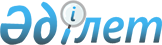 Денсаулық сақтау саласындағы есептік құжаттама нысандарын бекіту туралыҚазақстан Республикасы Денсаулық сақтау министрінің 2020 жылғы 22 желтоқсандағы № ҚР ДСМ-313/2020 бұйрығы. Қазақстан Республикасының Әділет министрлігінде 2020 жылғы 23 желтоқсанда № 21879 болып тіркелді.
      "Халық денсаулығы және денсаулық сақтау жүйесі туралы" Қазақстан Республикасының Кодексі 7-бабының 31) тармақшасына және "Мемлекеттік статистика туралы" Қазақстан Республикасы Заңының 16-бабы 3-тармағының 2) тармақшасына сәйкес БҰЙЫРАМЫН:
      Ескерту. Кіріспе жаңа редакцияда - ҚР Денсаулық сақтау министрінің м.а. 30.11.2022 № ҚР ДСМ-144 (алғашқы ресми жарияланған күнінен кейін күнтізбелік он күн өткен соң қолданысқа енгізіледі) бұйрығымен.


      1. Қоса беріліп отырған денсаулық сақтау субъектілерінің әкімшілік деректерін жинауға арналған мынадай нысандар бекітілсін:
      осы бұйрыққа 1-қосымшаға сәйкес жекелеген инфекциялық және паразиттік аурулар туралы есеп;
      осы бұйрыққа 2-қосымшаға сәйкес адамның иммун тапшылығы вирусына (АИТВ инфекциясын) иммундық-ферменттік талдау әдісі мен қанды зертханалық тексеру туралы есеп;
      осы бұйрыққа 3-қосымшаға сәйкес медициналық ұйымдар бойынша вакциналар мен басқа да иммундық-биологиялық препараттардың қозғалысы туралы есеп;
      осы бұйрыққа 4-қосымшаға сәйкес профилактикалық екпелермен қамту туралы есеп;
      осы бұйрыққа 5-қосымшаға сәйкес өткізілген телемедициналық консультациялар мен бейне- конференцбайланыс сеанстарының саны туралы есеп;
      осы бұйрыққа 6-қосымшаға сәйкес стационарлық және стационарды алмастыратын көмек көрсететін медициналық ұйымдардың төсек қорын пайдалану туралы есеп;
      осы бұйрыққа 7-қосымшаға сәйкес анықталған диагнозбен өмірінде алғаш рет тіркелген аурулардың саны туралы есеп;
      осы бұйрыққа 8-қосымшаға сәйкес медицина және фармацевтика кадрларының қозғалысы туралы есеп;
      осы бұйрыққа 9-қосымшаға сәйкес жекелеген инфекциялық және паразиттік аурулар туралы есеп;
      осы бұйрыққа 10-қосымшаға сәйкес қатерлі ісікпен ауыратын науқастар мен аурулар туралы есеп;
      осы бұйрыққа 11-қосымшаға сәйкес туберкулезбен ауыратын науқастар туралы есеп;
      осы бұйрыққа 12-қосымшаға сәйкес көбінесе жыныстық жолмен берілетін инфекциялар мен тері аурулары туралы есеп;
      осы бұйрыққа 13-қосымшаға сәйкес психикалық және мінез-құлық бұзылушылығы аурулары және олармен ауыратын науқастар контингенттері туралы есеп;
      осы бұйрыққа 14-қосымшаға сәйкес психикаға белсенді әсер ететін заттарды тұтынудан туындаған психикасының және мінез бұзылушылығы аурулары және олармен ауыратын науқастар туралы есеп;
      осы бұйрыққа 15-қосымшаға сәйкес медициналық ұйымның қызмет көрсететін ауданында тұратын науқастардың және диспансерлік бақылауда тұрған тіркелген науқастар контингентінің ауруларының саны туралы есеп;
      осы бұйрыққа 16-қосымшаға сәйкес стационардан шыққан науқастар контингенттері туралы есеп;
      осы бұйрыққа 17-қосымшаға сәйкес медицина және фармацевтика кадрлары туралы есеп;
      осы бұйрыққа 18-қосымшаға сәйкес Қазақстан Республикасының санитариялық-эпидемиологиялық қызметінің жұмысы туралы есеп;
      осы бұйрыққа 19-қосымшаға сәйкес денсаулық сақтау ұйымының есебі;
      осы бұйрыққа 20-қосымшаға сәйкес балаларға медициналық көмек көрсету туралы есеп;
      осы бұйрыққа 21-қосымшаға сәйкес жүкті, босанатын және босанған әйелдерге медициналық көмек көрсету туралы есеп;
      осы бұйрыққа 22-қосымшаға сәйкес жедел медициналық жәрдем ұйымының есебі;
      осы бұйрыққа 23-қосымшаға сәйкес фельдшерлік-акушериялық, фельдшерлік, медициналық пункттердің және жеке үй-жайы жоқ медицина қызметкерінің есебі;
      осы бұйрыққа 24-қосымшаға сәйкес ересектерге арналған туберкулез санаторийінің есебі;
      осы бұйрыққа 25-қосымшаға сәйкес саламатты өмір салтын қалыптастыру орталығының, дезинфекция станциясының, денсаулық сақтауды дамыту республикалық орталығының және оның аумақтық филиалдарының (медициналық статистика бюросы) штат лауазымдары туралы есеп;
      осы бұйрыққа 26-қосымшаға сәйкес денсаулық сақтау ұйымдарының желісі және қызметі туралы есеп;
      осы бұйрыққа 27-қосымшаға сәйкес балалар мүгедектігі туралы есеп;
      осы бұйрыққа 28-қосымшаға сәйкес жарақаттар, уланулар және сыртқы себептердің әсерінің кейбір басқа салдары туралы есеп.
      2. Осы бұйрыққа 29-қосымшаға сәйкес Қазақстан Республикасы Денсаулық сақтау министрлігінің кейбір бұйрықтарының күші жойылды деп танылсын.
      3. Қазақстан Республикасы Денсаулық сақтау министрлігінің Медициналық көмекті ұйымдастыру департаменті:
      1) осы бұйрықты Қазақстан Республикасы Әділет министрлігінде мемлекеттік тіркеуді;
      2) осы бұйрықты ресми жарияланғаннан кейін Қазақстан Республикасы Денсаулық сақтау министрлігінің интернет-ресурсында орналастыруды;
      3) осы бұйрықты мемлекеттік тіркегеннен кейін он жұмыс күні ішінде Қазақстан Республикасы Денсаулық сақтау министрлігінің Заң департаментіне осы тармақтың 1) және 2) тармақшаларында көзделген іс-шаралардың орындалуы туралы мәліметтерді ұсынуды қамтамасыз етсін.
      4. Осы бұйрықтың орындалуын бақылау жетекшілік ететін Қазақстан Республикасының Денсаулық сақтау вице-министріне жүктелсін.
      5. Осы бұйрық алғашқы ресми жарияланған күнінен кейін он күнтізбелік күн өткен соң қолданысқа енгізіледі.
      КЕЛІСІЛДІ
      Қазақстан Республикасы
      Стратегиялық жоспарлау және
      реформалар агенттігі Ұлттық
      статистика бюросы
      Әкімшілік деректерді жинауға арналған нысан
      Ұсынылады: Республикасы Денсаулық сақтау минитрлігінің Cанитарлық-эпидемиологиялық бақылау комитетіне
      Әкімшілік деректер нысаны интернет-ресурста орналастырылған: www.dsm.gov.kz
      Жекелеген инфекциялық және паразиттік аурулар туралы есеп
      Есепті кезең 20 __ жылғы ________________ айға
      Индекс: 1- ОИПЗ
      Кезеңділігі: ай сайын
      Ақпаратты ұсынатын тұлғалар аясы: Аудандық және қалалық санитариялық-эпидемиологиялық бақылау басқармалары, облыстық санитариялық-эпидемиологиялық бақылау департаменттері, Қазақстан Республикасы Денсаулық сақтау минитрлігінің "Қоғамдық денсаулық сақтау ұлттық орталығы" ШЖҚ РМК "Санитариялық-эпидемиологиялық сараптама және мониторинг ғылыми-практикалық орталығы" филиалы
      Ұсыну мерзімі: айына бір рет, есепті кезеңнен келесі айдың 8-күні
      БСН 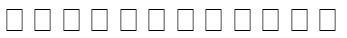 
      Ескерту: Жіті және созылмалы (алғаш анықталған) гепатиттердің ұштастырылған нысандары кезінде шифрларға сәйкес бөлек диагноздарды тіркеуді жүргізу керек.
      Атауы ____________________________________________________________________
      Мекен жайы _______________________________________________________________
      Телефон ________________
      Электрондық пошта мекенжайы ________________________
      Орындаушы (Т.А.Ж. (оның болған жағдайында) _________, қолы ____ телефон ______
      Басшы немесе оның міндетін атқарушы адам (Т.А.Ж. (оның болған жағдайында)______
      қолы____________________
      Мөрге арналған орын _____________________ Әкімшілік деректер нысанын толтыру бойынша түсіндірме "Жекелеген инфекциялық және паразиттік аурулар туралы есеп" (Индексі: 1-ОИПЗ, кезеңділігі: ай сайын)
      1. Осы әкімшілік деректер нысанын толтыру бойынша түсіндірме "Жекелеген инфекциялық және паразиттік аурулар туралы есеп" әкімшілік деректері.
      2. Есептік нысан мынадай мәліметтерді қамтиды:
      1) Аурулардың халықаралық сыныптамасының Х-қайта қарау сәйкес аурулардың атауы (АХЖ-10);
      2) А, В бағанына сәйкес жекелеген инфекциялық және паразиттік аурулар туралы тіркелгендердің саны туралы ақпарат:
      А бағанында аурулардың атауы көрсетіледі;
      Б бағанында толассыз нөмірлеу көрсетіледі;
      В бағанында аурулардың АХЖ-10 шифры көрсетіледі);
      1-бағанда есепті айда барлық халық арасында тіркелген ауру жағдайларының саны көрсетіледі;
      2-бағанда есепті айда 0-ден 14 жасқа дейінгі жас тобында тіркелген ауру жағдайларының саны көрсетіледі;
      3-бағанда есепті айда 15 жастан 17 жасқа дейін қоса алғанда жас тобында тіркелген ауру жағдайларының саны көрсетіледі;
      4-бағанда есепті айда ауылдық жердің барлық тұрғындары арасында тіркелген ауру жағдайларының саны көрсетіледі;
      5-бағанда есепті айда 0-ден 14 жасты қоса алғанда ауылдық жерлерде тіркелген ауру жағдайларының саны көрсетіледі;
      6-бағанда есепті айда 15 жастан 17 жасқа дейінгі жас тобында ауылдық жерлерде тіркелген ауру жағдайларының саны көрсетіледі.
      Әкімшілік деректерді жинау үшін арналған нысан Ұсынылады: Қазақстан Республикасы Денсаулық сақтау министрлігіне
      Әкімшілік деректер нысаны интернет-ресурста орналастырылған: www.dsm.gov.kz
      Адамның иммун тапшылығы вирусына (АИТВ инфекциясын) иммундық-ферменттік талдау әдісімен қанды зертханалық тексеру нәтижелері туралы есеп
      20 ___жылғы "__"________________ есептік кезең
      Индекс: 2-ВИЧ
      Кезеңділігі: ай сайын
      Ақпаратты ұсынатын тұлғалар аясы: аудандардың, облыстардың республикалық маңызы бар қаланың және астананың денсаулық сақтау ұйымдары
      Ұсыну мерзімі: айына бір рет, айына бір рет, есепті кезеңнен келесі айдың 15-күні
      БСН 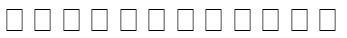 
      Атауы ____________________________________________________________________
      Мекен жайы _______________________________________________________________
      Телефон ________________
      Электрондық пошта мекенжайы ________________________
      Орындаушы (Т.А.Ж. (оның болған жағдайында)________, қолы ______ телефон ______
      Басшы немесе оның міндетін атқарушы адам (Т.А.Ж. (оның болған жағдайында)______
      қолы____________________
      Мөрге арналған орын _____________________ Әкімшілік деректер нысанын толтыру бойынша түсіндірме "Адамның иммун тапшылығы вирусына (АИТВ инфекциясын) иммундық-ферменттік талдау әдісімен қанды зертханалық тексеру туралы есеп" (Индексі: 2-ВИЧ, кезеңділігі: ай сайын)
      1. Осы әкімшілік деректер нысанын толтыру бойынша түсіндірме "Адамның иммун тапшылығы вирусына (АИТВ инфекциясын) иммундық-ферменттік талдау әдісімен қанды зертханалық тексеру туралы есеп" әкімшілік деректері.
      2. Тексерілетін адамға (А бағанасы) берілген белгілі сандық код/кодқа сәйкес және тексерілетін адамның Б бағанында көрсетілген, қандай да бір санатқа тиістілігін анықтаумен толтырылады. Кодты тағайындау барысында, тестке жіберілген адамның азаматтығын ескеру қажет. Қазақстан Республикасының (ҚР) азаматтары және оралмандар 101 ден 124 дейінгі код тармақтарымен тестіленеді. Шетелдік азаматтар 200 кодымен қоса код тармақтарымен тестіленеді.
      3. 1 бағанға АИТВ инфекциясына код, кіші код бойынша тексерілген адамдардың саны енгізіледі. 
      4. 2 бағанға - тексеру нәтижесі иммуноблотта расталған адамдардың саны жазылады. Бұл бағананы толтыруды ЖИТС-тің алдын алу және оған қарсы күрес жөніндегі облыстық және қалалық орталықтардың (бұдан әрі – ЖИТС орталықтары) және Қан орталықтарының мамандарымен, ЖИТС-тің алдын алу және оған қарсы күрес жөніндегі республикалық орталықтың зертханасы берген зерттеу нәтижелері бойынша жүргізіледі.
      5. 100 код – тексерілген ҚР азаматтары мен оралмандардың саны. 100 коды тексерілген ҚР азаматтары мен оралмандар санының қосындысын құрайтын 101-ден 124-ші дейінгі кодтардың қосындысынан тұрады. 
      6. 101 код - АИТВ-жұқтырған науқастармен бұрын байланыста болған, тексерілген адамдар саны. 101 коды 101.1 және 101.2 кіші кодының қосындысынан тұрады:
      1) 101.1 кіші коды АИТВ-жұқтырған науқастармен бұрын жыныстық қатынаста болған, тексерілген адамдар саны;
      2) 101.2 кіші коды - иньекциялық есірткіні АИТВ-жұқтырған науқастармен бірге тұтынатын, тексерілген адамдар саны.
      7. 102 кіші коды – тексерілген, иньекциялық есірткі тұтынатын адамдардың (бұдан әрі - ИЕТА) саны. 102 102.1, 102.2 және 102.3 кіші кодтарынан құралады, бірақ олардың қосындысынан тұрмайды.
      1) 102.1 кіші коды – нарколог дәрігерде есепке алу кезінде тексерілген ИЕТА;
      2) 102.2 кіші коды - нарколог дәрігерде есепте тұратын ИЕТА;
      3) 102.3 кіші коды - профилактикалық бағдарламаларға (сенім пункттеріне, достық кабинеттеріне, ҮЕҰ-ға) өтініш білдірген ИЕТА;
      4) наркологта есепте тұрмаған және профбағдарламаға тартылмаған ИЕТА 102-ші код беріледі.
      8. 103 код - ерлермен жыныстық қатынасқа түсетін тексерілген ерлер (бұдан әрі – ЕЖЕ) саны
      9. 104 код – Жыныстық жолмен берілетін инфекциясы (ЖЖБИ) бар тексерілгендердің саны. 
      10. 105 код - тексерілген секс жұмыскерлерінің (СЖ) саны. 
      11. 106 код - эпидемиологиялық көрсеткіштер бойынша эпидемиологиялық тексеру кезінде тексерілген адамдар саны. 
      1) 106.1 кіші коды - эпидемиологиялық тексеру кезінде тексерілген ересек адамдар саны;
      2) 106.2 кіші коды - эпидемиологиялық тексеру кезінде тексерілген балалар саны. 106 коды 106.1 және 106.2 кіші кодтарының қосындысынан тұрады.
      12. 107 код - апатты жағдайларда тексерілген адамдар саны, оларға жанасудан кейінгі профилактика (бұдан әрі – ЖКП) тағайындалды ма әлде жоқ па байланысты емес. 107 код 107.1 және 107.2 кіші кодтарынан тұрады.
      107. 1 кіші коды – ЖКП жүргізілуіне қармастан, апаттық ахуалдар кезінде тексерілген, медицина қызметкерлерінің саны;
      107. 2 кіші коды - ЖКП жүргізілуіне қармастан, апаттық ахуалдар кезінде тексерілген басқа адамдардың саны.
      13. 108 - код – биоматериал (қан, оның компоненттері, ағза (ағзаның бөліктері), тіндер, жыныстық, фетальдық және дің жасушалары) дайындалған, тексерілген донорлардың саны. 108 -коды 108.1, 108.2, 108.3 кіші кодтарының қосындысынан тұрады: 
      1) 108.1 кіші коды - қан және оның компоненттері дайындалған, тексерілген донорлар саны.
      2) 108.2 кіші коды – жыныстық жасушалар (ұрық, ооциттер) және эмбриондар дайындалған, тексерілген донорлар саны.
      3) 108.3 кіші коды – трансплантация үшін ағзалары, тіндері, фетальдық және дің жасушалары алынған, тексерілген донорлар саны.
      14. 109 код – тексерілген жүкті әйелдер саны, 109.1, 109.2, 109.3 және 109.4 кіші кодтарының қосындысынан тұрады: 
      1) 109.1 кіші коды – жүктілік мерзіміне байланыссыз әйелдер консультациясында есепке қою кезінде, тексерілген жүкті әйелдер саны ( бірінші тест);
      2) 109.2 кіші коды – үшінші триместрде АИТВ-ға екінші тест өткізу кезінде, тексерілген жүкті әйелдер саны;
      3) 109.3 кіші коды – босандыратын ұйымға АИТВ инфекциясына тексеру нәтижелерінсіз келіп түскен, босануға келіп түскенге дейін – 3 апта бұрын АИТВ инфекциясына бір рет тексерілген жүкті әйелдердің, босандыратын ұйымнан тыс босанған әйелдердің саны;
      4) 109.4 кіші коды - жүктілікті сақтамаған (баланы алдырту, түсік тастау), тексерілген жүкті әйелдердің саны.
      15. 110 - код – қан компоненттері мен басқа биологиялық материалдары тексерілген реципиенттер саны, 110.1, 110.2 және 110,3 кіші кодтарының қосындысынан тұрады:
      1) 110.1 кіші коды - гемотрансфузияға дейін немесе органдардың, тіндердің, жыныстық, фетальдық және дің жасушаларының трансплантациясына дейін тексерілген адамдар саны;
      2) 110.2 кіші коды – гемотрансфузиядан кейін немесе органдардың, тіндердің, жыныстық, фетальдық және діңгектік жасушалардың трансплантациясынан кейін, 1 айдан кейін тексерілген реципиенттер.
      3) 110.3 кіші коды - гемотрансфузиядан кейін немесе органдардың, тіндердің, жыныстық, фетальдық және дің жасушаларының трансплантациясынан кейін, 3 айдан кейін тексерілген реципиенттер.
      16. 111-код - Қорғаныс министрлігінің бөлімшелерінде, ІІМ, ҰҚК, ТЖ және басқа әскери және ҚР әскери құрылымдарында тексерілген, сондай-ақ әскери қызметке келісім-шарт пен шақыру бойынша келіп түсетін әскери қызметкерлер және әскери оқу орындарына түсетін талапкерлер саны. 111.1 және 111.2 кіші кодтарының қосындысынан тұрады:
      1) 111.1 кіші коды – Қорғаныс министрлігінің бөлімшелерінде, ІІМ, ҰҚК, ТЖ және басқа әскери және ҚР әскери құрылымдарында тексерілген әскери қызметкерлердің саны;
      19. 112-код – тергеу изоляторларында (бұдан әрі – ТИ) және түзету мекемелерінде (бұдан әрі – ТМ), тексерілген адамдар саны, 112.1, 112.2, 112.3, 112.4 және 112.5. кіші кодтарының жиынтығынан тұрады. 
      1) 112.1 кіші коды – ТИ-ға түскенде тексерілген, тергеудегі қамауға алынғандар саны;
      2) 112.2 кіші коды – ТИ-ға түскен мезгілден 6 айдан кейін тексерілген, тергеудегі қамауға алынғандар саны;
      3) 112.3 кіші коды –ТМ-ге түскенде тексерілген, сотталғандар саны;
      4) 112.4 кіші коды – ТМ-ге түскен мезгілден 6 ай және артық айдан кейін және мекемеде болған кезеңде қалауы бойынша тексерілген, сотталғандар саны;
      5) 112.5 кіші коды – пенитенциарлы мекемелерден босану алдында тексерілген, сотталған адамдар саны.
      17. 113-код - клиникалық айғақтары бар тексерілген жасөспірімдер мен ересек адамдардың саны. 113-код 113.1, 113.2, 113.3 және 113.4 кіші кодтарының жиынтығынан тұрады:
      1) 113.1 кіші коды – өкпе және өкпеден тыс туберкулезбен ауыратын, тексерілген науқастар саны;
      2) 113.2 кіші коды - В вирусты гепатитімен ауыратын (диагнозы расталған жағдайда), тексерілген науқастар саны;
      3) 113.3 кіші коды - С вирусты гепатитімен ауыратын (диагнозы расталған жағдайда), тексерілген адамдар саны;
      4) 113.4 кіші коды - клиникалық және эпидемиологиялық көрсетілімдер бойынша адамдарды АИТВ инфекциясының болуына медициналық зерттеп-қарау қағидаларында көрсетілген аурулармен, белгілермен және синдромдармен тексерілген адамдар саны.
      18. 114-код - анонимді тексерілген адамдар саны.
      19. 115-код - шетелге баратын, тексерілген адамдар саны. 
      20. 116-код – мамандандырылған клиникаларда емделуге квота рәсімдейтін, тексерілген адамдар саны. 
      21. 117-код- клиникалық айғақтар бойынша тексерілген балалар саны. 
      22. 118-код - УҰИ, КТБО-да ұсталатын, қабылдау-мекемелерінде реттеу тексерілген адамдар саны. 
      23. 120-код – жұмысқа келгенде және ары қарай жылына 1 рет тексерілген қан қызметі, хирургиялық, гинекологиялық, акушерлік, гематологиялық, стоматологиялық бейіндегі медицина қызметкерлері және инваз ивті диагностикалау және емдеу әдістері, гемодиализбен айналысатын медицина қызметкерлер, вирусологиялық, бактериологиялық, клиникалық, иммунологиялық және паразитологиялық зертханалардағы персонал саны.
      24. 121-код – донор болуға барған, бірақ олардан қан компонентері алынбаған, тексерілген адамдар саны. 
      25. 122-код – АИТВ-жұқтырған аналардан туылған, тексерілген балалардың саны. 
      26. 123-код - балалар үйіне, интернаттарға, әлеуметтік қорғау ұйымдарына рәсімделген, тексерілген адамдар (ересектер мен балалар) саны. 
      27. 124-код - жоғарыда аталған кодтардың біріне де жатпайтын, тексерілген адамдар (ересектер) саны. 
      28. 200-код - тексерілген шетел азаматтарының саны. Оған 200.1, 200.2, 200.3 кіші кодтары кіреді, бірақ олардың жиынтығынан тұрмайды:
      1) 200.1 кіші коды - халықтың осал топтарына (ИЕТА, ЕЖЕ, СЖ) жататын, тексерілген шетелдік азаматтардың саны;
      2) 200.2 кіші коды – ТИ-да және ТМ-де ұсталып отырған, тексерілген шетел азаматтарының саны;
      3) 200.3 код – тексерілген жүкті әйелдердің саны.
      29. 300 код – барлық тексерілген адамдар санының қосындысы, 100 және 200 кодтарының қосындысынан тұрады. 
      30. 400 код – АИТВ-ға жүргізілген барлық тексерулердің саны (барлық жасалған талдаулар).
      Әкімшілік деректерді жинауға арналған нысан
      Ұсынылады: Қазақстан Республикасы Денсаулық сақтау министрлігінің Санитарлық-эпидемиологиялық бақылау комитетіне
      Әкімшілік деректер нысаны интернет-ресурста орналастырылған:
      www.dsm.gov.kz
      Вакциналар мен басқа да иммундық-биологиялық препараттар қозғалысы туралы есеп ____________________________ облысы (ауданы, қаласы) бойынша
      Есепті кезең 20 __ жылғы ________________ айға
      Индекс: 3- Вакцины
      Кезеңділігі: ай сайын
      Ақпаратты ұсынатын тұлғалар аясы: Денсаулық сақтау жүйесінің амбулаториялық-емханалық ұйымдары, мемлекеттік емес медициналық (бөлімшелер) ұйымдар, балаларға, жасөспірімдер мен ересектерге медициналық көмек көрсететін басқа мемлекеттік органдардың ұйымдары (бөлімшелері), ауылдық жерлердегі фельдшерлік-акушерлік пункттер, аудандық, қалалық ауруханалар және (немесе) емханалар, облыстық денсаулық сақтау басқармалары, Қазақстан Республикасы Денсаулық сақтау минитрлігінің "Қоғамдық денсаулық сақтау ұлттық орталығы" ШЖҚ РМК "Санитариялық-эпидемиологиялық сараптама және мониторинг ғылыми-практикалық орталығы" филиалы
      Ұсыну мерзімі: айына бір рет, есепті кезеңнен келесі айдың 13-күні
      БСН 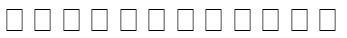 
      Кестенің жалғасы
      Ескерту: Жіті және созылмалы (алғаш анықталған) гепатиттердің ұштастырылған нысандары кезінде шифрларға сәйкес бөлек диагноздарды тіркеуді жүргізу керек.
      Атауы ____________________________________________________________________
      Мекен жайы _______________________________________________________________
      Телефон ________________
      Электрондық пошта мекенжайы ________________________
      Орындаушы (Т.А.Ж. (оның болған жағдайында)________, қолы ______ телефон ______
      Басшы немесе оның міндетін атқарушы адам (Т.А.Ж. (оның болған жағдайында)______
      қолы____________________
      Мөрге арналған орын _____________________ Әкімшілік деректер нысанын толтыру бойынша түсіндірме "Вакциналар мен басқа да иммундық-биологиялық препараттар қозғалысы туралы есеп" (Индексі: 3-Вакцины, кезеңділігі: ай сайын)
      1. Осы әкімшілік деректер нысанын толтыру бойынша түсіндірме "Адамның иммун тапшылығы вирусына (АИТВ инфекциясын) иммундық-ферменттік талдау әдісімен қанды зертханалық тексеру туралы есеп" әкімшілік деректері.
      2. Есептік нысан мынадай мәліметтерді қамтиды:
      1) вакцинаның және басқа да медициналық иммунобиологиялық препараттардың (МИБП) атауы белгілі бір өлшем бірліктерінде: дозаларда, миллилитрларда, ампулаларда, даналарда.
      2) есепті айдағы кіріс туралы ақпарат, оның ішінде:
      есепті айдың басындағы вакциналар қалдығының саны (А);
      жеткізушілерден (облыс үшін), денсаулық сақтау басқармасынан (аудандар үшін) алынған вакциналар мен МИБП саны (В);
      алынған вакциналар мен МИБП саны басқа денсаулық сақтау басқармаларынан (облыс үшін), басқа медициналық ұйымдардан (аудандар үшін) алынды (С);
      басқа көздерден алынған вакциналар мен МИБП саны (D);
      пайдаланылмаған вакциналар мен МИБП-ны қайтару саны (E). Қайтару медициналық ұйымдардан негізгі қоймаға пайдаланылмаған және қайтарылған вакциналардың көлемін қамтиды;
      3) есепті айдағы шығыс саны туралы ақпарат, оның ішінде:
      пайдаланылған вакциналар мен МИБП саны (F);
      басқа мекемелерге берілген вакциналар мен МИБП саны (G);
      есептен шығарылған вакциналар саны (H).
      4) есепті айдың соңындағы вакциналар мен МИБП қалдығы туралы ақпарат, мұнда есепті айдағы кіріс сомасынан есепті айдағы шығыс сомасы мынадай формула бойынша алынады: I=A+B+C+D+E-F-G-H.
      5) "Профилактикалық егулермен қамту туралы есеп" статистикалық нысанының "Барлық кезеңде көрсетілген жаста егілді" бағанына байланыстырмай, медициналық ұйымда жүргізілген егулердің санын қамтитын есепті айда (J) жүргізілген егулердің ақпаратын қамтиды.
      6) бір егуге жұмсалған шығын туралы ақпарат, мұнда пайдаланылған вакциналар мен МИБП саны есепті айда жасалған егулер санына мынадай формула бойынша бөлінеді: K=F/J.
      Әкімшілік деректерді жинауға арналған нысан
      Ұсынылады: Қазақстан Республикасы Денсаулық сақтау министрлігінің Санитарлық-эпидемиологиялық бақылау комитетіне
      Әкімшілік деректер нысаны интернет-ресурста орналастырылған: www.dsm.gov.kz
      Профилактикалық екпелермен қамту туралы есеп
      Есепті кезең 20 __ жылғы ________________ айға
      Индекс: 4-ОПП
      Кезеңділігі: ай сайын
      Ақпаратты ұсынатын тұлғалар аясы: Денсаулық сақтау жүйесінің амбулаториялық-емханалық ұйымдары, мемлекеттік емес медициналық (бөлімшелер) ұйымдар, балаларға, жасөспірімдер мен ересектерге медициналық көмек көрсететін басқа мемлекеттік органдардың ұйымдары (бөлімшелері), ауылдық жерлердегі фельдшерлік-акушерлік пункттер, аудандық, қалалық ауруханалар және (немесе) емханалар, облыстық денсаулық сақтау басқармалары, Қазақстан Республикасы Денсаулық сақтау минитрлігінің "Қоғамдық денсаулық сақтау ұлттық орталығы" ШЖҚ РМК "Санитариялық-эпидемиологиялық сараптама және мониторинг ғылыми-практикалық орталығы" филиалы
      Ұсыну мерзімі: айына бір рет, есепті кезеңнен келесі айдың 13-күні
      БСН 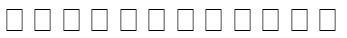 
      1000
      2000
      3000
      Атауы ____________________________________________________________________
      Мекен жайы _______________________________________________________________
      Телефон ________________
      Электрондық пошта мекенжайы ________________________
      Орындаушы (Т.А.Ж. (оның болған жағдайында) _________, қолы ______ телефон ____
      Басшы немесе оның міндетін атқарушы адам (Т.А.Ж. (оның болған жағдайында)______
      қолы____________________
      Мөрге арналған орын _____________________ Әкімшілік деректер нысанын толтыру бойынша түсіндірме "Профилактикалық егулермен қамту туралы есеп" Есепті кезең 20 __ жылғы ______________ айға (Индексі: 4-ОПП, кезеңділігі: ай сайын)
      1. Осы әкімшілік деректер нысанын толтыру бойынша түсіндірме "Профилактикалық егулермен қамту туралы есеп" әкімшілік деректері.
      2. 1000 - кестеде есепті айдың басындағы адамдардың саны, оның ішінде қайтыс болғандар, келгендер, кеткендер; есепті айдың соңындағы адамдардың саны; есепті кезеңде тірі туғандар саны (барлығы балалар), оның ішінде басқа қалалардан келгендер барлығы (балалар саны), олардың ішінде басқа қалалардан келгендер - басқа аудандардан, қалалардан келгендер, басқа қалалардан келгендер, басқа елдерден келгендер; жоспар бойынша АДС-М-ге, іш сүзегіне, кене энцефалитіне қарсы вакцинациялауға, құтырмаға қарсы вакцинациялауға, Манту, Коронавирустық инфекцияға (бұдан әрі – КВИ) қарсы вакцинацияға.
      3. "Жоспарлы тәртіппен иммундау" 2000-кестесі "Профилактикалық егулер картасы" (№065/е нысаны), "Профилактикалық егулерді есепке алу журналы" (№066/е нысаны), "Жүкті және босанған әйелдің айырбастау картасы" (№048/е нысаны), "Амбулаториялық пациенттің медициналық картасы" (№052/е нысаны) бастапқы есепке алу деректерінің, сондай-ақ Қазақстан Республикасы Денсаулық сақтау министрінің міндетін атқарушы 2020 жылғы 30 қазандағы "Денсаулық сақтау саласындағы есепке алу құжаттамасының нысандарын бекіту туралы" № ҚР ДСМ-175/2020 бұйрығымен (Нормативтік құқықтық актілері мемлекеттік тіркеу тізіміндегі № 21579 тіркелген) бекітілген өзге де бастапқы есептік құжаттарының деректері негізінде толтырылады.
      4. "Жоспарлы тәртіппен иммундау" 2000-кестесі мыналарды қамтиды:
      1) есепті айдың соңындағы тұлғалар саны;
      2) егілгендердің жалпы саны, оның ішінде көрсетілген жаста. Аралас вакциналарды (АКДС+Хиб, АКДС+ВВГ+Хиб, ККП және т.б.) пайдаланған кезде егілгендердің санын құраушы моновакциналар бойынша бөлек енгізу керек.
      3) бір айдағы қамту % ;
      4) иммундаудан кейінгі қолайсыз көріністердің саны (ИКҚК);
      5) барлық кезеңде көрсетілген жаста егілгендердің саны. Аралас вакциналарды (АКДС+Хиб, АКДС+ВВГ+Хиб, ККП және т. б.) пайдалану кезінде егілгендердің санын құраушы моновакциналар бойынша жеке енгізу керек
      6) барлық кезеңдегі қамту%.
      5. "Эпидемиологиялық айғақтар бойынша иммундау" 3000-кестесі "Профилактикалық егулердің картасы" (№065/е нысаны), "Профилактикалық егулерді есепке алу журналы" (№066/е нысаны), "Жүкті және босанған әйелдің айырбастау картасы" (№048/е нысаны), "Амбулаториялық пациенттің медициналық картасы" (№052/е нысаны) бастапқы есепке алу деректерінің, сондай-ақ Қазақстан Республикасы Денсаулық сақтау министрінің міндетін атқарушы 2020 жылғы 30 қазандағы "Денсаулық сақтау саласындағы есепке алу құжаттамасының нысандарын бекіту туралы" № ҚР ДСМ-175/2020 бұйрығымен (Нормативтік құқықтық актілері мемлекеттік тіркеу тізіміндегі № 21579 тіркелген) бекітілген бекітілген өзге де бастапқы есептік құжаттарының деректері негізінде толтырылады.
      6. "Эпидемиологиялық көрсеткіштер бойынша иммундау" 3000-кесте мыналарды қамтиды:
      1) егілгендердің жалпы саны, оның ішінде 0-ден 14 жасты қоса алғанға дейін және 15 пен 17 жасты қоса алғанға дейін;
      2) түсіндірмелер, оның ішінде ошақтарда байланыста болғандар, көшіп-қонушылар, қосымша екпелер кіреді.
      7. "Егілмегендердің саны және егілмеудің себептері" 4000-кесте "Профилактикалық егулердің картасы" (№065/е нысаны), "Профилактикалық егулерді есепке алу журналы" (№066/е нысаны), "Жүкті және босанған әйелдің айырбастау картасы" (№048/е нысаны), "Амбулаториялық пациенттің медициналық картасы" (№052/е нысаны) бастапқы есепке алу деректерінің, сондай-ақ Қазақстан Республикасы Денсаулық сақтау министрінің міндетін атқарушы 2020 жылғы 30 қазандағы "Денсаулық сақтау саласындағы есепке алу құжаттамасының нысандарын бекіту туралы" № ҚР ДСМ-175/2020 бұйрығымен (Нормативтік құқықтық актілері мемлекеттік тіркеу тізіміндегі № 21579 тіркелген) бекітілген бекітілгенөзге де бастапқы есептік құжаттарының деректері негізінде толтырылады.
      8. "Егілмегендердің саны және егілмеудің себептері" 4000-кестесі мыналарды қамтиды:
      1) егілмегендердің жалпы саны;
      2) қарсы көрсеткіштер саны, оның ішінде уақытша және тұрақты;
      3) медицина қызметкерлерінің кінәсінен егілмеген саны;
      4) вакцинаның болмауына байланысты егілмегендердің саны;
      5) егуден бас тартуға байланысты егілмегендердің саны;
      6) шыққандардың жалпы саны, оның ішінде тұрақты және уақытша.
      Әкімшілік деректерді жинауға арналған нысан
      Ұсынылады: Қазақстан Республикасы Денсаулық сақтау министрлігіне
      Әкімшілік деректер нысаны интернет-ресурста орналастырылған: dsm.gov.kz
      Өткізілген телемедициналық консультациялар мен бейне-конференцбайланыс сеанстарының саны туралы есеп
      20 ___ жылғы "__"________________ есептік кезең
      Индекс: 5-ТВК
      Мерзімділігі: өсу қорытындысымен ай сайын
      Кезеңділігі: ай сайын
      Ұсынатын тұлғалар тобы: аудандардың, облыстардың, республикалық маңызы бар қаланың және астананың денсаулық сақтау ұйымдары
      Тапсыру мерзімі: есептілік мерзімнен кейінгі айдың 10-ші күніне
      БСН 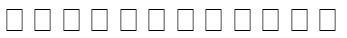 
      1000 20___жылғы _____ ай үшін телемедициналық және бейне консультациялардың саны
      1001 ____________ есептілік мерзім үшін көрсетілген телемедициналық консультациялардың саны (5-бағанның 1.1.0-жолынан) оның ішінде мынадай нозологиялар бойынша аурудың ауырлық дәрежесі ауыр пациенттерге: кардиология бойынша __ консультация, неврология бойынша __ консультация және басқалары.
      2000 20__ жылдың ___________ айы үшін ____________ облысы бойынша өткізілген телемедициналық және бейне консультациялардың саны (облыстық ТМ орталықтары үшін)
      2001 ____________ есептілік мерзім үшін көрсетілген телемедициналық консультациялардың барлық саны (2 мен 3 бағанның "Жиыны" жолынан)
      3000 20__ жылдың ___________ айы үшін ____________ (республикалық клиниканың атауы) бойынша өткізілген телемедициналық және бейне консультациялардың саны 
      3001 ____________ есептілік мерзім үшін көрсетілген телемедициналық консультациялардың барлық саны (2 мен 3 бағанның "Жиыны" жолынан)
      Атауы ____________________________________________________________________
      Мекен жайы _______________________________________________________________
      Телефон ________________
      Электрондық пошта мекенжайы ________________________
      Орындаушы (Т.А.Ж. (оның болған жағдайында)__________, қолы ______ телефон ____
      Басшы немесе оның міндетін атқарушы адам (Т.А.Ж. (оның болған жағдайында)______
      қолы____________________
      Мөрге арналған орын _____________________ Әкімшілік деректер нысанын толтыру бойынша түсіндірме "Өткізілген телемедициналық консультациялар мен бейне-конференц байланыс сеанстарының саны туралы есеп" (Индексі: 5-ТВК, кезеңділігі: ай сайын)
      1. Осы әкімшілік деректер нысанын толтыру бойынша түсіндірме "Өткізілген телемедициналық консультациялар мен бейне-конференц байланыс сеанстарының саны туралы есеп" әкімшілік деректері.
      2. Нысан мынадай кестелерден тұрады:
      1) 1000-кесте. "20___ жылғы _________ ай үшін телемедициналық және бейне консультациялардың саны" - ағымдағы жылдың өткен айы үшін өткізілген телемедициналық және бейне консультациялардың санын көрсетеді.
      2) 2000-кесте. "20__ жылдың ___________ айы үшін ____________ облысы бойынша өткізілген телемедициналық және бейне консультациялардың саны (облыстық ТМ орталықтары үшін)" - облыста Ұлттық телемедициналық желіге қосылған әрбір медициналық ұйымның бөлінісінде ағымдағы жылдың өткен айы үшін өткізілген телемедициналық және бейне консультациялардың санын көрсетеді.
      3) 3000-кесте. "20__ жылдың ___________ айы үшін ____________ (республикалық клиникалардың телемедициналық орталықтары үшін) бойынша өткізілген телемедициналық және бейне консультациялардың саны" - консультация көрсетілген әрбір медициналық ұйымның бөлінісінде ағымдағы жылдың өткен айы үшін өткізілген телемедициналық және бейне консультациялардың санын көрсетеді.
      3. 1000-кесте төрт бөлімнен тұрады, онда:
      Бірінші бөлімі "Телемедицина АЖ бойынша телемедициналық консультациялар" - бұл А, Б, В, Г, 1, 2, 3, 4, 5-бағандарының 1.1.0 бастап 1.20.0 дейінгі жолдары: дәрігерлік мамандықтар бөлінісінде Телемедицина ақпараттық жүйесі бойынша өткізілген консультациялардың санын көрсетеді; Егер ауру бейіні көрсетілген тізбеде болмаса, оны 1.20.0 – "басқалар" жолында ескеру қажет. Кестені толтыру кезінде 1, 2, 3 және 4-бағандарына сәйкес пациенттің жасын ескеру қажет. 
      Екінші бөлімі "Телемедицина АЖ бойынша консультацияға жіберілген зерттеулер" - бұл А, Б, В, Г, 1, 2, 3, 4, 5-бағандарының 2.1.0 бастап 2.10.0 дейінгі жолдары: Телемедицина ақпараттық жүйесі бойынша консультацияға жіберілген зерттеулердің санын көрсетеді; 
      Үшінші бөлімі "БКБ бойынша телемедициналық консультациялар" - бұл А, Б, В, Г, 1, 2, 3, 4, 5-бағандарының 3.1.0 бастап 3.10.0 дейінгі жолдары; дәрігерлік мамандықтар бөлінісінде бейне конференция байланысы (бұдан әрі – БКБ) бойынша өткізілген консультациялардың санын көрсетеді, егер ауру бейіні көрсетілген тізбеде болмаса, оны 1.20.0 – "басқалар" жолында ескеру қажет. Кестені толтыру кезінде 1, 2, 3 және 4-бағандарына сәйкес пациенттің жасын ескеру қажет. 
      Төртінші бөлімі – "БКБ бойынша консультацияға жіберілген зерттеулер" - бұл А, Б, В, Г, 1, 2, 3, 4, 5-бағандарының 4.1.0 бастап 4.9.0 дейінгі жолдары: зерттеулердің санын көрсетеді. 
      4. 5-баған ("Барлығы") жинақтайтын, әрбір жол бойынша жеке 1, 2, 3, 4-бағандарында көрсетілген сандардың қосындысына тең.
      5. "Барлығы, оның ішінде" 1.1.0-жолы жинақтайтын, әрбір баған бойынша жеке 1.2.0 – 1.20.0-жолдарындағы сандардың қосындысына тең, 1, 2, 3, 4, 5-бағандарында толтырылады. 
      6. "Ішкі аурулар бойынша" 1.2.0-жолы – жинақтаушы, 1.2.1 – 1.2.7 жолдарындағы сандардың қосындысына тең, 1, 2, 3, 4, 5-бағандарында толтырылады. 
      7. "Хирургия бойынша" 1.3.0-жолы – жинақтаушы, 1.3.1, 1.3.8.- жолдарындағы сандардың қосындысына тең, 1, 2, 3, 4, 5-бағандарында толтырылады.
      8. "Барлығы, оның ішінде" 2.1.0-жолы: жинақтаушы, осы бөлімнің 2.2.0 - 2.10.0.- жолдарындағы сандардың қосындысына тең, әрбір бағанда жеке толтырылады, 1, 2, 3, 4, 5-бағандарында толтырылады. 
      9. "Функционалдық диагностика" 2.5.0-жолы жіберілген электрокардиограммалардың (ЭКГ) санын есепке алады. 
      10. Телемедициналық консультацияны бірнеше мамандар жүргізген жағдайда, консультациялар әрбір ауру бейіні бойынша жеке есептеледі. 
      11. Әрбір талдаманы немесе зерттеуді жеке есептеу қажет.
      12. 1001-сілтеме есептілік айда ауру ауырлығының ауыр дәрежесімен ауыратын пациенттерге көрсетілген телемедициналық және/немесе бейне консультациялардың саны көрсетіледі. Консультант-дәрігерлер пациент жағдайының ауырлық дәрежесін белгілейді және үйлестіруші-дәрігерге хабарлайды. Осы сілтемеде нозологиялар бойынша ауру ауырлығының ауыр дәрежесі бар пациенттерге көрсетілген ТМ консультациялардың санын көрсету қажет. Мысалы: кардиология бойынша – 3 консультация, неврология бойынша – 4 консультация және т.б.
      13. 2000-кесте облыста ТМ орталықтарының жұмысын мониторингілеуді жүргізуге арналған және облыстық телемедициналық орталықтың үйлестіруші-дәрігерімен толтырылады. 
      14. 2000-кестенің 1-бағанында телемедициналық орталықтар орналасқан медициналық ұйымдардың атауы көрсетіледі. 
      15. 2000-кестенің 2-бағанында әрбір медициналық ұйым үшін жеке телемедициналық және бейне консультациялардың саны көрсетіледі. 
      16. 2000-кестенің 3-бағанында есептілік айда ТМ орталығы жұмысының тоқтап қалу мерзімдері мен себептері көрсетіледі. 
      17. 2000-кестенің 2-бағанының "Жиыны" жолында өткен айда аудандық ауруханалар және облыстық деңгейдегі ауруханалар үшін өткізілген телемедициналық және бейне консультациялардың жиынтығы көрсетіледі. 
      18. 3000-кестені республикалық клиниканың телемедициналық орталығының үйлестіруші-дәрігері толтырады.
      19. 3000-кестенің 1-бағанында өткен айда телемедициналық және/немесе бейне консультация көрсетілген аурухананың атауы көрсетіледі. 
      20. 3000-кестенің 2-бағанында әрбір медициналық ұйым үшін жеке телемедициналық және бейне консультациялардың саны көрсетіледі. 
      21. 2-бағанның "Жиыны" жолында өткен айда өткізілген телемедициналық және бейне-консультациялардың сомасы көрсетіледі. 
      22. Арифметикалық-логикалық бақылау:
      1000-кесте:
      1) 1.1.0 жолы – барлық бағандар бойынша 1.2.0, 1.3.0, 1.4.0 – 1.20.0 жолдарының жиынтығы;
      2) 1.2.0 жолы = барлық бағандар бойынша 1.2.1 – 1.2.7-жолдарының жиынтығы;
      3) 1.3.0 жолы = барлық бағандар бойынша 1.3.1 – 1.3.8-жолдарының жиынтығы;
      4) 2.1.0 жолы = барлық бағандар бойынша 2.2.0 – 2.10.0-жолдарының жиынтығы;
      5) 3.1.0 жолы = барлық бағандар бойынша 3.2.0, 3.3.0, 3.4.0 – 3.20.0-жолдарының жиынтығы;
      6) 4.1.0 жолы = барлық бағандар бойынша 4.2.0 – 4.10.0-жолдарының жиынтығы.
      2000-кесте:
      "Жиыны" жолы = 2 және 3 баған бойынша 1 жолдарының жиынтығы.
      3000-кесте:
      1) "Жиыны" жолы = 2 және 3 баған бойынша 1 жолдарының жиынтығы.
      Әкімшілік деректерді жинақтауға арналған нысан
      Ұсынылады: Қазақстан Республикасы Денсаулық сақтау министрлігіне
      Әкімшілік деректер нысаны интернет-ресурста орналастырылған: www.dsm.gov.kz
      Стационарлық және стационарды алмастыратын көмек көрсететін медициналық ұйымдардың төсек қорын пайдалану туралы есеп
      20 ___ жылғы "__"_____________ есептік кезең
      Индекс: 6-КФ
      Мерзімділігі: ай сайын
      Ұсынатын тұлғалар аясы: аудандардың, облыстардың республикалық маңызы бар қаланың және астананың денсаулық сақтау ұйымдары
      Ұсыну мерзімі: есептілік мерзімнен кейінгі айдың 5-ші күні
      БCН 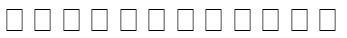 
      1000
      2000
      Атауы ____________________________________________________________________
      Мекен жайы _______________________________________________________________
      Телефон ________________
      Электрондық пошта мекенжайы ________________________
      Орындаушы (Т.А.Ж. (оның болған жағдайында)_________, қолы ______ телефон _____
      Басшы немесе оның міндетін атқарушы адам (Т.А.Ж. (оның болған жағдайында)______
      қолы____________________
      Мөрге арналған орын _____________________ Әкімшілік деректер нысанын толтыру бойынша түсіндірме "Стационарлық және стационарды алмастыратын көмек көрсететін медициналық ұйымдардың төсек қорын пайдалану туралы есеп" (Индексі: 6-КФ, мерзімділігі: ай сайын)
      1. Осы әкімшілік деректер нысанын толтыру бойынша түсіндірме "Стационарлық және стационарды алмастыратын көмек көрсететін медициналық ұйымдардың төсек қорын пайдалану туралы есеп" әкімшілік деректері.
      2. Нысанның 1000-кестесі "Денсаулық сақтау саласындағы есепке алу құжаттамасының нысандарын бекіту туралы" Қазақстан Республикасы Денсаулық сақтау министрінің міндетін атқарушы 2020 жылғы 30 қазандағы "Денсаулық сақтау саласындағы есепке алу құжаттамасының нысандарын бекіту туралы" № ҚР ДСМ-175/2020 бұйрығымен (Нормативтік құқықтық актілері мемлекеттік тіркеу тізіміндегі № 21579 тіркелген) бекітілген "Стационардың науқастар қозғалысын және төсек қорын есепке алу парағы" № 005/е нысаны бойынша деректер бойынша толтырылады.
      3. Нысандағы 1000-кестенің А бағанындағы 01-106-жолдарда тәулік бойы жұмыс істейтін стационардағы төсектердің бейіні көрсетіледі.
      4. Нысандағы 1000-кестенің Б бағанындағы 01-106-жолдарда жолдардың реттік нөмірі көрсетіледі. 
      5. Нысандағы 1000-кестенің 1-бағанындағы 01-106-жолдарда есептік кезеңнің аяғындағы нақты ашылған және салынған төсектердің саны көрсетіледі. 
      6. Нысанның 1000-кестесінің 2-бағанындағы 01-106-жолдарында жөндеу кезінде (орташа жылдық) ашылған және салынған төсектердің саны көрсетіледі. 
      7. Кестеде аурухана ұйымдарындағы, республикалық денсаулық сақтау ұйымдарындағы, диспансерлердегі, оңалта отырып емдеу және медициналық қалпына келтіру ұйымдарындағы, паллиативтік көмек және мейіргерлік күтім көрсететін ұйымдардағы төсек қоры туралы мәліметтер көрсетіледі. 
      8. Нысанның 1000-кестесің 3-бағанының 01-106-жолдарында есептік кезеңде түскен барлық науқастардың саны көрсетіледі. 
      9. Нысандағы 1000-кестенің 4-бағанындағы 01-106-жолдарда есептік кезең ішінде түскен ауыл тұрғындары көрсетіледі. 
      10. Нысандағы 1000-кестенің 5-бағанындағы 01-106-жолдарда есептік кезеңдегі 0-14 жасты қоса алғанда түскен балалар саны көрсетіледі. 
      11. Нысандағы 1000-кестенің 6-бағанындағы 01-106-жолдарда есептік кезеңдегі 15-17 жасты қоса алғанда түскен балалар саны көрсетіледі.
      12. Нысандағы 1000-кестенің 7-бағанындағы 01-106-жолдарда есептік кезең ішінде мамандандырылған көмек алған, жазылып шыққан науқастар саны көрсетіледі. 
      13. Нысандағы 1000-кестенің 8-бағанындағы 01-106-жолдарда есептік кезең ішінде жоғары технологиялық медициналық қызмет алған және жазылып шыққан науқастар саны көрсетіледі. 
      14. Нысандағы 1000-кестенің 9-бағанындағы 01-106-жолдарда есептік кезең ішінде арнайы мамандандырылған көмек алған, қайтыс болған науқастар саны көрсетіледі. 
      15. Нысандағы 1000-кестенің 10-бағанындағы 01-106-жолдарда есептік кезең ішінде жоғары технологиялық медициналық қызмет алған, қайтыс болған науқастар саны көрсетіледі. 
      16. Нысандағы 1000-кестенің 11-бағанындағы 01-106-жолдарда есептік кезең ішінде науқастар өткізген төсек-күн саны көрсетіледі. 
      17. Нысандағы 1000-кестенің 12-бағанындағы 01-106-жолдарда есептік кезең ішінде ауыл тұрғындары болып табылатын науқастар тарапынан өткізілген төсек-күн саны көрсетіледі. 
      18. Нысанның 1000-кестесіндегі 36 және 37-жолдарға стоматологиялық науқастарға арналған төсектерді де қосу қажет. 
      19. Нысанның 1000-кестесіндегі 40-жолда ересектерге арналған онкологиялық төсектер саны (38-жол) көрсетіледі, маммологиялық төсектер жеке 40 жолға толтырылады. 
      20. Нысанның 1000-кестесіндегі 46-51-жолдар сүйек-буын туберкулезімен ауыратындарға арналған төсектермен бірдей алынады және туберкулездің өкпеден тыс ауыратындарға арналған төсектерді қамтиды. 
      45-жолда көрсетілген ересектерге арналған туберкулездік төсектердің жалпы санынан мыналарды бөліп көрсетуге болады:
      1) нысанның 1000-кестесінің 47-жолына – туберкулезбен ауыратындарды мәжбүрлеп емдеуге арналған төсектер;
      2) нысанның 1000-кестесінің 48-жолына – дәріге тұрақты туберкулезбен ауыратындарға арналған төсектер;
      3) нысанның 1000-кестесінің 49-жолына – туберкулездік хирургиялық төсектер.
      19. "Нысанның 1000-кестесінің 54 және 55-жолдарында "Психиатриялық (психоневрологиялық) төсектерде" наркологиялық төсектерді қоспағанда, ауруханалардағы, диспансерлердегі және ортақ ауруханалардың бөлімдеріндегі барлық психиатриялық және психоневрологиялық төсектер көрсетіледі, олар туралы мәліметтер 58 және 59-жолда берілген. 
      Психиатриялық ауруханаларда тіркелген, туберкулезбен ауыратындар психикалық науқастарда арналған төсектер, психикалық науқастарға арналған төсектер ретінде көрсетіледі.
      21. Нысанның 1000-кестесіндегі 56 және 57-жолдарда психотерапевтік төсектер көрсетіледі. 
      22. 69-жолда сметамен қарастырылған және бұйрық арқылы аурухана бойынша ресімделген жаңа туғандар патологиясы және шала туғандарға күтім көрсетуге арналған арнайы ұйымдастырылған бөлімдерге (палаталарға) арналған төсектер көрсетіледі. 
      23. Реанимациялық төсектер (қарқынды терапия палатасының төсектері), төсек саны сметасынан жоғары алынған, 1 және 2 тармақтардағы төсектер саны соңғы мерзім аралығына алынбайды.
      24. Нысанның 1000-кестесінің 1-2-бағанындағы 89-90-жолдарда аурухана ұйымдарында, республикалық денсаулық сақтау ұйымдарында, өз құрамында жеке немесе есепке алынған оңалта отырып емдеу және медициналық оңалтуға арналған төсектері бар диспансерлерде есепке алынған төсектер саны көрсетіледі. 
      25. Нысанның 1000-кестесіндегі барлық бағанындағы бойынша 89-90-жолдарда қайта оңалту емдеу төсектерінде жатқан, аурухана ұйымдарында, республикалық денсаулық сақтау ұйымдарында, өз құрамында жеке немесе есепке алынған, өз құрамында жеке немесе есепке алынған оңалта отырып емдеу және медициналық оңалтуға арналған төсектері бар диспансерлерде есепке алынған төсектер саны көрсетіледі.
      26. Нысанның 1000-кестесіндегі барлық бағанындағы бойынша 91-92 жолдарда қайта оңалту емдеу төсектерінде жатқан, аурухана ұйымдарында, республикалық денсаулық сақтау ұйымдарында, өз құрамында жеке немесе есепке алынған, өз құрамында жеке немесе есепке алынған оңалта отырып емдеу және медициналық оңалтуға арналған төсектері бар диспансерлерде ерте оңалту кезінде есепке алынған төсектер саны көрсетіледі.
      27. Барлық бағанындағы бойынша 93-104-жолдарда оңалтудың ерте кезеңінде емделген науқастарға арналған және оңалта отырып емдеуге арналған төсектер көрсетіледі. 
      28. 1000-кестенің барлық бағанындағы бойынша 86 және 106-жолдарында сәйкесінше 85 және 105 "Барлығы" жолдарынан алынған төсектер туралы деректердің қозғалысы және балаларға арналған төсектер көрсетіледі. 
      29. 1000-кестенің барлық бағанындағы бойынша 105-жолда төсектер саны, науқастар қозғалысы және жалпы стационар бойынша төсек қорын пайдалану көрсеткіштері көрсетіледі. Медициналық ұйым сәйкес жолдар және тармақтар бойынша сметамен қарастырылған немесе жыл соңында жоғары тұрған денсаулық сақтау органының бұйрығымен қарастырылған төсектердің бейінін ғана көрсетеді. 
      30. Балаларға қызмет көрсетуге арналған төсектер жеке жолдарға жазылады.
      Науқасты кез-келген бейіндік бөлімнен реанимациялық бөлімге ауыстыру, реанимациялық бөлімнен – осы стационардағы басқа бөлімдерге ауыстыру жағдайлары ауруханаішілік ауыстырулар ретінде есепке алынады. 
      31. Шығарылған науқастардың санына басқа медициналық ұйымға ауыстырылған науқастар жатқызылмайды.
      1) реанимациялық бөлімнен жазылып шыққан науқастар санына үйіне жіберілген немесе басқа медициналық ұйымға ауыстырылған науқастар ғана жатқызылады.
      2) реанимациялық төсекте қайтыс болған науқастар санына реанимация бөліміндегі (төсектеріндегі) барлық қайтыс болғандар жатқызылады, бұл науқастың реанимациялық бөлімге (палатаға) көшеден, үйден, басқа ұйымнан келіп түскендігіне немесе осы ұйымның басқа бөлімінен ауыстырылғандығына қарамастан жүзеге асырылады.
      3) босану және гинекологиялық бөлімдерден дене салмағы кем дегенде 1000 грамм болып, жүктіліктің 28 аптасында жаңа туған нәрестелерге арналған балалар бөлімдеріне ауыстыру жағдайында, олар келіп түскен, шығарылған және қайтыс болғандар санына алынады.
      32. 2000-кесте өз құрамында күндіз келуге арналған стационарлары (бөлімдер, палаталар), үй стационарлары бар медициналық ұйымдармен толтырылады. 
      33. 1-жол стационарлық көмек көрсететін ұйымдарда күндіз болатын стационарлар (бөлімдер, палаталар) бойынша толтырылады. 
      34. 2-жол амбулаториялық-емханалық көмек көрсететін ұйымдарда күндізгі стационарлар бойынша толтырылады. 
      35. 3-жол үйдегі стационар бойынша толтырылады.
      36. 1000-кестеде көрсетілмеген және ұйымдарда тіркелген барлық басқа да төсектер сәйкесінше, төменде көретілген мамандандырылған төсектер санына жатқызылуы тиіс.
      Мамандандырылған төсектердің тізімі
      37. Арифметикалық-логикалық бақылау:
      1) 1000-кесте:
      85 жолы 1-39, 41-45, 50, 52-84 жолдарының сомасына тең;
      86 жол барлық 4, 6, 8, 10, 12, 14, 16, 18, 19, 21, 24, 26, 29, 31, 33, 35, 37, 39, 44, 50, 53, 55, 57, 59, 62, 64, 66, 68, 69, 72, 74, 76, 78, 80, 83-жолдардың сомасына тең;
      105-жол 85, 87, 88, 89-жолдардың сомасына тең;
      106-жол 86 және 90-жолдардың сомасына тең болады.
      Әкімшілік деректерді жинауға арналған нысан
      Ұсынылады: Қазақстан Республикасы Денсаулық сақтау министрлігіне
      Әкімшілік деректер нысаны интернет-ресурста орналастырылған: dsm.gov.kz
      Анықталған диагнозбен өмірінде алғаш рет тіркелген аурулардың саны туралы есеп
      20 ___ жылғы "__"________________ есептік кезең
      Индекс: 7-ЧЗЗВЖУД
      Мерзімділігі: тоқсан сайын
      Ұсынатын тұлғалар тобы: аудандардың, облыстардың республикалық маңызы бар қаланың және астананың денсаулық сақтау ұйымдары
      Тапсыру мерзімі: тоқсан сайынғы есептілік мерзімнен кейінгі айдың 3-ші күніне
      БСН 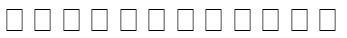 
      Атауы ___________________________________________________________________
      Мекен жайы ______________________________________________________________
      Телефон ________________
      Электрондық пошта мекенжайы ________________________
      Орындаушы (Т.А.Ж. (оның болған жағдайында)____________, қолы _____ телефон ___
      Басшы немесе оның міндетін атқарушы адам (Т.А.Ж. (оның болған жағдайында) ______
      қолы____________________
      Мөрге арналған орын _____________________ Әкімшілік деректер нысанын толтыру бойынша түсіндірме "Анықталған диагнозбен өмірінде алғаш рет тіркелген аурулардың саны туралы есеп" (Индексі: 7-ЧЗЗВЖУД, кезеңділігі: тоқсан сайын)
      1. Осы әкімшілік деректер нысанын толтыру бойынша түсіндірме "Адамның иммун тапшылығы вирусына (АИТВ инфекциясын) иммундық-ферменттік талдау әдісімен қанды зертханалық тексеру туралы есеп" әкімшілік деректері.
      2. Есептің паспорттық бөлімінде есепті беретін ұйымның толық атауы мен мекенжайы көрсетіледі.
      3. Есепте аталған медициналық ұйымда:
      1) 14 жастағы және оған дейінгі балалар;
      2) 15-17 жастағы балалар;
      3) ересектер жас топтары бойынша анықталған диагнозбен өмірінде алғаш рет тіркелген аурулардың саны туралы мәліметтер қамтылады.
      4. Анықталған диагнозбен өмірінде алғаш рет тіркелген аурулардың саны туралы мәліметтер келесі бастапқы есептік құжаттамаларды әзірлеген кезде алынады:
      1) Қазақстан Республикасы Денсаулық сақтау министрінің міндетін атқарушы 2020 жылғы 30 қазандағы "Денсаулық сақтау саласындағы есепке алу құжаттамасының нысандарын бекіту туралы" № ҚР ДСМ-175/2020 бұйрығымен (Нормативтік құқықтық актілері мемлекеттік тіркеу тізіміндегі № 21579 тіркелген) бекітілген 052/е "Медициналық пациенттің картасы" бастапқы есептік құжаттарына сәйкес.
      5. А бағанында жолдардың реттік нөмірі көрсетіледі.
      6. Б бағанында оныншы қайта қаралған Аурулардың халықаралық жіктемесіне сәйкес кластардың және жекелеген аурулардың атауы көрсетіледі.
      7. В бағанында АХЖ-ға сәйкес кластардың және жекелеген аурулардың кодтары көрсетіледі.
      8. 1-бағанда есептік тоқсанда медициналық ұйымға жүгінген науқастарда өмірінде алғаш рет тіркелген аурулардың барлық жағдайлары туралы мәлімет көрсетіледі.
      9. 2-бағанда 1-бағандағы 14 жастағы және оған дейінгі балаларда өмірінде алғаш рет анықталған аурулардың саны көрсетіледі.
      10. 3-бағанда 1-бағандағы 15-17 жастағы балаларда өмірінде алғаш рет анықталған аурулардың саны көрсетіледі.
      11. 4-бағанда 1-бағандағы ересектерде өмірінде алғаш рет анықталған аурулардың саны көрсетіледі.
      12. Арифметикалық-логикалық бақылау: 1-баған барлық жолдар бойынша 2-4-бағандардың жиынтығына тең.
      Әкімшілік деректерді жинауға арналған нысан
      Ұсынылады: Қазақстан Республикасы Денсаулық сақтау министрлігіне
      Әкімшілік деректер нысаны интернет-ресурста орналастырылған: dsm.gov.kz
      Медицина және фармацевтика кадрларының қозғалысы туралы есеп
      20 ___жылғы "__"________________ есептік кезең
      Индекс: 8-МФК
      Мерзімділігі: тоқсан сайын
      Ұсынатын тұлғалар тобы: аудандардың, облыстардың республикалық маңызы бар қаланың және астананың денсаулық сақтау ұйымдары
      Тапсыру мерзімі: тоқсан сайынғы есептілік мерзімнен кейінгі айдың 3-ші күніне
      БСН 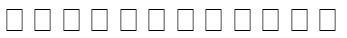 
      Атауы ____________________________________________________________________
      Мекен жайы _______________________________________________________________
      Телефон ________________
      Электрондық пошта мекенжайы ________________________
      Орындаушы (Т.А.Ж. (оның болған жағдайында)_________, қолы _______ телефон ____
      Басшы немесе оның міндетін атқарушы адам (Т.А.Ж. (оның болған жағдайында)______
      қолы____________________
      Мөрге арналған орын _____________________ Әкімшілік деректер нысанын толтыру бойынша түсіндірме "Медицина және фармацевтика кадрларының қозғалысы туралы есеп" (Индексі: 8-МФК, кезеңділігі: тоқсан сайын)
      1. Осы әкімшілік деректер нысанын толтыру бойынша түсіндірме "Медицина және фармацевтика кадрларының қозғалысы туралы есеп" әкімшілік деректері.
      2. Есеп мынадай мәліметтерді қамтуы тиіс:
      1) есептік кезеңнің басындағы дәрігерлердің, жоғары білімі бар мейіргер ісі мамандарының, орта медицина және фармацевтика қызметкерлерінің саны;
      2) есептік кезеңде келген дәрігерлердің, жоғары білімі бар мейіргер ісі мамандарының, орта медицина және фармацевтика қызметкерлерінің саны;
      3) есептік кезеңде шығып кеткен дәрігерлердің, жоғары білімі бар мейіргер ісі мамандарының, орта медицина және фармацевтика қызметкерлерінің саны;
      4) есептік кезеңнің соңындағы дәрігерлердің, жоғары білімі бар мейіргер ісі мамандарының, орта медицина және фармацевтика қызметкерлерінің саны.
      3. Тізімдерге тек негізгі қызметкерлер туралы мәліметтер енгізіледі (шетелдік іссапарда, бала тууға байланысты демалыста жүргендерді, ұзақ науқастанғандарды және олардың лауазымдарында уақытша жұмыс істейтіндерді ескере отырып).
      Әкімшілік деректерді жинауға арналған нысан
      Ұсынылады: Қазақстан Республикасы Денсаулық сақтау министрлігінің санитарлық-эпидемиологиялық бақылау комитетіне
      Әкімшілік деректер нысаны интернет-ресурста орналастырылған:
      www.dsm.gov.kz
      Жеке инфекциялық және паразиттік аурулар туралы есеп
      Есепті кезең 20 __ жыл
      Индекс: 9- ОИПЗ
      Кезеңділігі: жылдық
      Ақпаратты ұсынатын тұлғалар аясы: Аудандық және қалалық санитариялық-эпидемиологиялық бақылау басқармалары, облыстық санитариялық-эпидемиологиялық бақылау департаменттері, Қазақстан Республикасы Денсаулық сақтау минитрлігінің "Қоғамдық денсаулық сақтау ұлттық орталығы" ШЖҚ РМК "Санитариялық-эпидемиологиялық сараптама және мониторинг ғылыми-практикалық орталығы" филиалы
      Ұсыну мерзімі: жылына бір рет, есепті кезеңнің 10 қаңтарында
      БСН 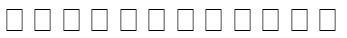 
      Атауы ____________________________________________________________________
      Мекен жайы _______________________________________________________________
      Телефон ________________
      Электрондық пошта мекенжайы ________________________
      Орындаушы (Т.А.Ж. (оның болған жағдайында)_________, қолы _______ телефон ____
      Басшы немесе оның міндетін атқарушы адам (Т.А.Ж. (оның болған жағдайында)______
      қолы____________________
      Мөрге арналған орын _____________________ Әкімшілік деректер нысанын толтыру бойынша түсіндірме "Жекелеген инфекциялық және паразиттік аурулар туралы есеп" (Индексі: 9-ОИПЗ, кезеңділігі: жылдық)
      1. Осы әкімшілік деректер нысанын толтыру бойынша түсіндірме "Жекелеген инфекциялық және паразиттік аурулар туралы есеп" әкімшілік деректері.
      2. Есептік нысан мынадай мәліметтерді қамтиды:
      1) Аурулардың халықаралық сыныптамасының Х-қайта қарау сәйкес аурулардың атауы (АХЖ-10);
      2) А, В бағанына сәйкес жекелеген инфекциялық және паразиттік аурулар туралы тіркелгендердің саны туралы ақпарат:
      А бағанында аурулардың атауы көрсетіледі;
      Б бағанында толассыз нөмірлеу көрсетіледі;
      В бағанында аурулардың АХЖ-10 шифры көрсетіледі);
      1-бағанда өткен жылғы 1 қаңтардан бастап есепті айды қоса алғандағы кезеңде барлық халық арасында тіркелген ауру жағдайларының жиынтық саны көрсетіледі;
      2-бағанда өткен жылғы 1 қаңтардан бастап есепті айды қоса алғандағы кезең үшін 0-ден 14 жасқа дейінгі жас тобында тіркелген ауру жағдайларының жиынтық саны көрсетіледі;
      3-бағанда өткен жылғы 1 қаңтардан бастап есепті айды қоса алғандағы кезең үшін 15 жастан бастап 17 жасқа дейін қоса алғанда жас тобында тіркелген ауру жағдайларының жиынтық саны көрсетіледі;
      4-бағанда ағымдағы жылғы 1 қаңтардан бастап есепті айды қоса алғандағы кезең ішінде барлық халық арасында тіркелген ауру жағдайларының жиынтық саны көрсетіледі;
      5-бағанда 0-ден 14 жасқа дейінгі жас тобында ағымдағы жылғы 1 қаңтардан бастап есепті айды қоса алғандағы кезең үшін тіркелген ауру жағдайларының жиынтық саны көрсетіледі;
      6-бағанда ағымдағы жылдың 1 қаңтарынан бастап есепті айына қоса алғандағы кезеңде 15 жастан бастап 17 жасқа дейін қоса алғанда жас тобында тіркелген ауру жағдайларының жиынтық саны көрсетіледі;
      7-бағанда ағымдағы жылдың 1 қаңтарынан бастап есепті айы аралығындағы кезеңде барлық халық арасында сырқаттанушылық көрсеткіштерінің өткен жылдың ұқсас кезеңіне арақатынасы көрсетіледі;
      8-бағанда 0-ден 14 жасқа дейінгі жас тобындағы сырқаттанушылық көрсеткіші көрсеткіштерінің ағымдағы жылдың 1 қаңтары мен есепті айы аралығындағы кезеңде өткен жылдың ұқсас кезеңіне арақатынасы көрсетіледі;
      9-бағанда ағымдағы жылдың 1 қаңтарынан бастап есепті айы аралығындағы кезеңде 15 жастан 17 жасқа дейінгі жас тобындағы сырқаттанушылық көрсеткіші көрсеткіштерінің өткен жылдың ұқсас кезеңіне арақатынасы.
      Әкімшілік деректерді жинауға арналған нысан
      Ұсынылады: Қазақстан Республикасы Денсаулық сақтау министрлігіне
      Әкімшілік деректер нысаны интернет-ресурста орналастырылған: dsm.gov.kz
      Қатерлі ісікпен ауыратын науқастар мен аурулар туралы есеп
      20 ___жылғы "__"________________ есептік кезең
      Индекс: 10-Новообразования
      Кезеңділігі: жылдық
      Ұсынатын тұлғалар тобы: аудандардың, облыстардың республикалық маңызы бар қаланың және астананың денсаулық сақтау ұйымдары
      Тапсыру мерзімі: есептілік кезеңнің 20 ақпаны
      БСН 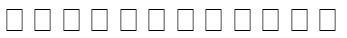 
      1000 Қатерлі ісік аруларын орналасуына, науқастардың жасы мен жынысына қарай реттеп бөлу
      Кестенің жалғасы
      1001 Тіркелген аурулардың жалпы санынан ауыл тұрғындарында анықталғаны: 1-ерлерде:______, 2-әйелдерде:_______
      2100 Онкологиялық мекеменің (ұйымның) есебінде тұратын қатерлі ісікпен ауыратын науқастардың контингенттері
      Кестенің жалғасы:
      *) Жыныс мүшелерінің терісі есепке алынбайды
      2101 Өмірінде алғаш қатерлі ісік дерті анықталған науқастардың жалпы санынан (1-жол 3-қатар) бастапқы-көп ісікпен тіркелгендер 1_____, оның ішінде бір уақытта (синхронды) пайда болғаны 2_____
      2102 Бұлардан басқа in situ (D00-D09) ісіктері 1 ___,
      2103 Жылдың аяғында есепте тұрғандардың ішінен (1-жол 16-қатар) - ауыл тұрғындары 1 ____
      2200 Қатерлі ісіктен қайтыс болғандар туралы мәліметтер
      *) Жыныс мүшелерінің терісі есепке алынбайды
      2201 Есепті жылы тұрғандардың ішінен жынысы, жасы және орналасуы бойынша қайтыс болғандарды қайта бөлу
      Кестенің жалғасы
      Ескерту: 
      2200 кестеде "Есепті жылы рактан қайтыс болғандар саны (тіркеуде тұрғандардың ішінен)" (3 бағана) – қайтыс болғандардың саның үлгісіне қарай, жынысы және орналасқан жерімен бөлу
      2300 Арнайы ем алуға тиіс қатерлі ісікпен ауыратын науқастарды емдеу туралы мәліметтер (ІІ клин.топ)
      кестенің жалғасы:
      *жыныс мүшелерінің терісі есепке алынбайды
      Атауы ____________________________________________________________________
      Мекен жайы _______________________________________________________________
      Телефон ________________
      Электрондық пошта мекенжайы ________________________
      Орындаушы Т.А.Ж. (оның болған жағдайында)__________, қолы ______ телефон ____
      Басшы немесе оның міндетін атқарушы адам Т.А.Ж. (оның болған жағдайында)______
      қолы____________________
      Мөрге арналған орын _____________________ Әкімшілік деректер нысанын толтыру бойынша түсіндірме "Қатерлі ісікпен ауыратын науқастар мен аурулар туралы есеп" (Индексі: 10-Новообразования, кезеңділігі: жылдық)
      1. Осы әкімшілік деректер нысанын толтыру бойынша түсіндірме "Қатерлі ісікпен ауыратын науқастар мен аурулар туралы есеп" әкімшілік деректері.
      2. Нысан бес негізгі бөлімнен тұрады:
      1) 1000-кесте – Қатерлі ісік ауруларын орналасуына, науқастардың жасы мен жынысына қарай реттеп бөлу;
      2) 2100-кесте - Онкологиялық мекеменің (ұйымның) есебінде тұратын қатерлі ісікпен ауыратын науқастардан контингенттері;
      3) 2200-кесте–қатерлі ісіктен қайтыс болғандар туралы мәліметтер;
      4) 2201-кесте – есепті жылы тұрғандардың ішінен қайтыс болғандарды жынысы, жасы және орналасуы бойынша қайта бөлу;
      5) 2300-кесте - Арнайы ем алуға тиісті қатерлі ісікпен ауыратын науқастарды емдеу туралы мәліметтер (ІІ клиникалық топ).
      3. Бірінші бөлім – 1000-кесте – Қатерлі ісік аурулары туралы есеп.
      1000-кесте қатерлі ісіктердің 38 жерде орналасу қамтиды (барлығы 72 жол, оның ішінде енсаулыққа байланысты аурулар мен проблемалардың халықаралық статистикалық жіктемесіне (бұдан әрі -АХЖ-10) айдары бойынша 3 жиынтық топ. Көзделген орналасулар шегінде (ер, әйел) жынысы және бес жылдық интервалмен жас топтары бойынша деректер жиынтығы жүзеге асырылады: 0-4, 5-9, 10-14, 15-17, 18-19, 20-24, 25-29, 30-34, 35-39, 40-44, 45-49, 50-54, 55-59, 60-64, 65-69, 70-74, 75-79, 80-84, 85 жас және одан жоғары, 14-тен 28 жас қоса алғанда, оның ішінде ауыл тұрғындары.
      1000-кестені толтырған кезде әр жолда көрсетілген ауру шифрі ХАЖ бойынша қатаң сақтаған жөн:
      1) 01 мен 02-жолдарда – С 00-ден және С 97 қоса алғанда барлық қатерлі ісіктердің жиынтығы бағанадағы сомасына;
      2) 03 пен 04-жолдарда – ерін терісін (С 43.0, С 44.0) қоспағанда, еріннің қатерлі обыры (С 00);
      3) 05 пен 06-жолдарда – тістен тараған ісіктерді (С 41.0 - С 41.1) қоспағанда, тіл, ауыз қуысы және ауыз жұтқыншағы және таңдайдың Капоша саркомасының (С 01-С 06, С 09, С 10, С 46.2) қатерлі ісіктері;
      4) 07 мен 08-жолдарда – сілекей безінің (кішкентай сілекей безінен басқа) қатерлі обыры (С 07-С 08);
      5) 09 бен 10-жолдарда – мұрын жұтқыншағын қатерлі обыры (С 11);
      6) 11 мен 12-жолдарда – көмей жұтқыншағының қатерлі обыры (С 12, С 13, С 14);
      7) 13 пен 14-жолдарда – өңештің қатерлі обыры (С 15);
      8) 15 пен 16-жолдарда – асқазанның қатерлі обыры (С 16);
      9) 17 мен 18-жолдарда – тоқ ішектің қатерлі обыры (С 18);
      10) 19 бен 20-жолдарда – тік ішектің шеті мен терісін қоспағанда (С 43.5, С 44.5), тік ішек, ректосигмалық қосылыстың, анустың және анустық каналдың қатерлі ісіктері (С 19-С 21);
      11) 21 мен 22-жолдарда – бауыр және бауыр ішілік өт жолдарының қатерлі обыры (С 22);
      12) 23 пен 24-жолдарда – ұйқы безінің қатерлі обыры (С 25);
      13) 25 пен 26-жолдарда – көмейдің қатерлі обыры (С 32);
      14) 27 мен 28-жолдарда – кеңірдек, бронхтар мен өкпенің қатерлі ісіктері (С 33-С 34);
      15) 29 бен 30-жолдарда - жоғарғы жақсүйектік қуыстары (С 31.0) мен құлақ шеміршектері (С 49.0), көмей (С 32.3), мұрынды (С 30.0) қоспағанда, сүйектер мен буын шеміршектерінің (С 40-С 41) қатерлі ісіктері;
      16) 31 мен 32-жолдарда – буын шеміршіктерін (С 40-С 41), көмейді (С 32.3) және мұрынды (С 30.0) қоспағанда, мезотелиома, жұмсақ тіндердің Капоши саркомасы, перифериялық жүйкелер және вегетативті жүйке жүйесінің, жұмсақ тіндердің қосылысы және басқа түрлерінің қатерлі ісіктері (С 45, С 46.1, С 47, С 49);
      17) 33 пен 34-жолдарда – меланоманың қатерлі обыры (С 43);
      18) 35 пен 36-жолдарда – жыныс жолдарының терісін қоспағанда, тері, оның ішінде май мен тер бездерінің, тері Капоша саркомасының басқа қатерлі ісіктері (С 44, С 46.0);
      19) 37-жолда – ер көкірек безінің, әйелдің сүт безі терісінің қатерлі ісіктерін (С 43.5, С 44.5) қоспағанда, әйелдің сүт безінің қатерлі обыры (С 50);
      20) 38-жолда – жатыр мойнының қатерлі обыры (С 53);
      21) 39-жолда – жатыр денесінің қатерлі обыры (С 54);
      22) 40-жолда – аналық жыныс безінің қатерлі обыры (С 56);
      23) 41-жолда – аталық жыныс безінің қатерлі обыры (С 62);
      24) 42-жолда – қуықалды безінің қатерлі обыры (С 61);
      25) 43 пен 44-жолдарда – бүйрек астаушасынан басқа, бүйректің қатерлі обыры (С 64);
      26) 45 пен 46-жолдарда – қуықтың қатерлі обыры (С 67);
      27) 47 мен 48-жолдарда – көз және оның қосымша аппаратының қатерлі ісіктері (С 69);
      28) 49 бен 50-жолдарда - бас миының, ми қабығының, жұлынның, бас сүйек жүйкесінің және орталық жүйке жүйесінің басқа да бөлімдерінің қатерлі ісіктері (С 70-С 72);
      29) 51 мен 52-жолдарда – қалқанша безінің қатерлі обыры (С 73);
      30) 53 пен 54-жолдарда – жынысына сәйкес (С 81-С 96) төменде берілген жолдар (49-64-жолдар) бойынша лимфоидтық және қан өндіретін тіндердің қатерлі ісіктер жиыны;
      31) 55 пен 56-жолдарда - лимфогранулематоздың қатерлі обыры (С 81);
      32) 57 мен 58-жолдарда - қатерлі лимфомалар (фолликулярлық ходжкиндік емес лимфома, диффузиялық ходжкиндік емес лимфома, перифериялық және тері (Т-жасушалы лимфомалар), басқа да және ходжкиндік емес лимфомалардың нақтыланбаған түрлері (С 81-С 85);
      33) 59 бен 60-жолдарда – жіті лимфобластық лейкоздың қатерлі обыры (С 91.0);
      34) 61 мен 62-жолдарда – басқа (созылмалы, жітілеу және басқа) лимфолейкоздардың қатерлі обыры (С 91.1-9);
      35) 63 пен 64-жолдар – жіті миелолейкоздың қатерлі обыры (С 92.0);
      36) 65 пен 66-жолдар - басқа (созылмалы, жітілеу және басқа) миелолейкоздардың қатерлі ісіктері (С 92.1-9);
      37) 67 мен 68-жолдарда - басқа да лейкоздар (С 93-С 95);
      38) 69 бен 70-жолдарда – қатерлі иммунопролиферативті аурулар, көптік миелома, қатерлі плазма-жасушалық ісіктер, басқа және нақтыланбаған лимфоидтық, қан өндіретін және оған жақын тіндердің қатерлі ісіктері (С 88, С 90, С 96);
      39) 71 мен 72-жолдарда – жоғарыда берілген жолдарда кірмеген өзге қатерлі ісіктер.
      4. Нысанды толтырған кезде бастапқы оқшауланған лимфосаркомалар мен басқа да қатерлі лимфомалары (асқазан, ішектер және басқалардағы), олардаң таралған нысандары сияқты, 57 мен 58-жолдар (С 82-С 85 шифрлары) бойынша көрсеткен дұрыс.
      5. Ерлер мен әйелдерде тіркелген аурулардың жалпы санынан 1001 кіші кесте жолында 1000 бағанда 22 ауыл тұрғындары бөліп көрсетіледі.
      6. Есептің екінші бөлімі – 2100-кесте - Онкологиялық ұйымның есебінде тұратын қатерлі ісікпен ауыратын науқастардың контингенттері (бағандар бойынша):
      1) 1-бағанда – есепті жылы есепке алынған қатерлі ісік диагнозы ерте қойылған, басқа да емдеу-профилактикалық ұйымдарда бұрын тексерілген науқастардың және есепті жылдың ішінде мәліметтердің болмауына байланысты онкологиялық диспансер есебінен ерте шығарылған науқастардың саны;
      2) 2-бағанда – қайтыс болғаннан кейін тіркелгендерді қоспағанда, есепті жылы есепке алынған қатерлі ісік диагнозы өмірінде бірінші рет қойылған науқастар туралы мәліметтер;
      3) 3 пен 8-бағандарда – науқастарды есепке алғаш рет алғандар қатарынан өзі өтініш жасаған, профилактикалық қарап тексеру және скринингтер кезінде ісікті анықтау жағдайы туралы мәліметтер (2-бағ.);
      4) 9-бағанда – есепке алғаш рет алынғандар ішінен (2-бағ.) қатерлі ісік диагнозы морфологиялық (гистологиялық және/немесе цитологиялық) расталған науқастар бөліп көрсетіледі;
      5) 10, 11, 12 және 13-бағандарда есепке алғаш рет алынғандар ішінен (2-бағ.) аурудың I, II, III және IV сатысындағы қатерлі ісікпен ауыратын науқастардың саны көрсетіледі;
      6) 14-бағанда – есепті жылы тіркеуден шығарылған қатерлі ісікпен ауыратын науқастардың жалпы саны (12-16-бағандар сомасы);
      7) 15, 16, 17, 18, 19-бағандарда – есепті жылы есептен шығарудың санамаланған себептері бойынша науқастардың саны: 12 – келген, 13 – диагнозы расталмаған, 14 –мәлімет болған жоқ, 15 - "базалиома" диагнозымен, 16 – басқа аурудан қайтыс болған;
      8) 20-бағанда есепті жылдың аяғында есепте тұрған қатерлі ісіктері бар науқастардың жалпы саны туралы, оның ішінде оларға түбегейлі емдеу жүргізілгеннен кейін іс жүзінде сауыққан адамдар (ІІІ клиникалық топ) туралы мәліметтерді көрсетеді;
      9) 21-бағанда – 17-бағаннан диагнозы 5 және одан көп жыл қойылған сәттен бастап тіркеуде тұрған науқастар туралы мәліметтер бөліп көрсетіледі.
      10) 2-баған мен 10-13-бағандар сомасы арасындағы айырмашылық аурудың сатысы қойылмаған науқастар мен сатылығы жоқ ісіктердің түрлерімен зардап шегетін науқастардың санына сәйкес келеді.
      11) Қадағалаудың ұзақтығын айқындау кезінде басталған күн ретінде осы ұйымның науқасты есепке алған күнін емес, диагноздың алғаш рет қай жерде белгіленгеніне қарамастан, қатерлі ісік диагнозы анықталған күнді есептеу қажет. Есептеудің уақыт бірлігіне күн емес, ай жатады. Осылайша, егер диагноз 2000 жылдың желтоқсанында (31 қоса алғанда кез келген күн) немесе одан бұрын белгілеген болса 2005 жылғы есепте науқас "оның ішінде 5 және одан да астам жыл" 21-бағанға енгізіледі.
      12) Облыс ішінде онкологиялық ұйым қызмет көрсететін аумақ шегінде тұрған жерлерін ауыстыратын науқастар көшіп кеткен болып есептелмей және есеп қала немесе ауыл бөлінісінде жасалатын жағдайды қоспағанда, 15-бағанға енгізілмейді.
      13) "Тері базалиомасы" диагнозы бар науқастар сауыққаннан кейін 5 жыл өткен соң есептен шығарылады, ауру қайта асқынған жағдайда олар диагнозы ерте қойылған науқас ретінде тіркеледі. "Терінің жалпақ жасушалық обыры" диагнозы бар науқастар бұл санатқа қосылмайды.
      14) 2-бағанда сондай-ақ есепті жылы есепке алынған және динамикалық қадағалау кезінде қатерлі ісік диагнозы расталмаған адамдар туралы мәліметтер енгізілмейді, бұл есепті жыл ішінде алғаш рет анықталған жағдайға ауыстыруды талап етеді.
      15) 20-бағанда онкологиялық ұйымда есепті жыл ішінде мәліметтері болған науқастар ескерілмеуге тиіс.
      16) 2 мен 20-бағандарда басқа емдеу-профилактикалық ұйымдарда бұрын бақыланған және емделген және онкологиялық диспансердің (бөлімшенің) бақылауына алынған қайтыс болғаннан кейін тіркелгендер туралы мәліметтер енгізілмейді.
      17) Егер қатерлі ісікпен ауыратын науқас онкологиялық диспансерде тіркеуде тұрғанда және басқа аурудан қайтыс болса, теңгерімді есептеу үшін негізгі диагноз бойынша 16-бағанда ескеріледі.
      7. 2101-кестенің астындағы жол көптеген-бастапқы ісіктері бар адамдардың саны туралы ақпарат береді (1-т.) олардың ішінде синхронды пайда болғандары (2-т.), есепті жыл ішінде есепке алынған науқастардың жалпы санының ішінен өмірінде алғаш рет қатерлі ісіктің жаңадан пайда болу диагнозы белгіленгендер (2-баған 1-жол).1).
      8. 2102-кестенің астындағы жол–преинвазивтік обырмен алғаш рет анықталған науқастар туралы (1 және 2-тармақтар), алайда осы деректер Нысан кестелерінің біреуіне де енгізілмеген.
      9. 2103-кестенің астындағы жол – есепті жылдың соңында онкологиялық ұйымда тіркеуде тұрған науқастардың ішінен ауыл тұрғындары туралы (20-бағ. 1-жолы).
      10. Есептің үшінші бөлімі – 2200-кесте – Қатерлі ісіктен қайтыс болғандар туралы мәліметтер:
      1) 1 мен 2-бағандар диагнозы есепті жылы қайтыс болғаннан кейін қойылған қайтыс болғандар бөлінеді;
      2) 3-бағанда – өмір тірі кезінде онкологиялық ұйымның тіркеуінде тұрған науқастардың жалпы санына байланысты қайтыс болғандар (2100-кестенің 20-бағаны), есепті жылы есепке алғаш рет алынғандар (2100-кестенің 2-бағаны) және қайтыс болғаннан кейін тіркелгендер (2200-кестенің 1-бағаны);
      3) 4, 5, 6-бағандарда – диагноз қойылған сәттен бастап кемінде бір жыл өмір сүргіп қайтыс болғандардың саны.
      4) Қайтыс болғандардың жалпы санына (3-бағ) басқа аурудан қайтыс болғандар енгізілмейді, өйткені олар 2100-кестеде бар және олар обырдан қайтыс болды деп есептелмейді.
      5) Ісіктің бастапқы көптік түрі бар науқас 2200-кестеде науқастың өлімінің негізгі себебі болған ісіктің түрі бойынша көрсетіледі.
      6) Науқас есепті жылы ғана есепке алынған болса, ал диагнозы есепті жылдың алдындағы жылы белгіленген болса, онда ол қайтыс болған жағдайда "1-жылы қайтыс болу көрсеткіштері" есебі кезінде оның өмірінің ұзақтығы диагноз белгіленген сәттен бастап есептеледі.
      Төртінші бөлім – 2201-кесте – Есепті жылы тұрғандардың ішінен жынысы, жасы және орналасуы бойынша қайтыс болғандарды қайта бөлу:
      2201-кесте қатерлі ісіктің 32 жерде орналасуын қамтиды (барлығы 58 жол, оның ішінде АХЖ тарауы бойынша 3 жиынтық топ. Көзделген орналасулар шегінде (ер, әйел) жынысы және бес жылдық интервалмен жас топтары бойынша деректер жиыны жүзеге асырылады: 0-4, 5-9, 10-14, 15-17, 18-19, 20-24, 25-29, 30-34, 35-39, 40-44, 45-49, 50-54, 55-59, 60-64, 65-69, 70-74, 75-79, 80-84, 85 жас және одан жоғары, 14-тен 28 жас қоса алғанда, оның ішінде ауыл тұрғындары.
      2201-кестені толтырған кезде АХЖ-10 бойынша әр жолда көрсетілген шифрды қатаң сақтаған дұрыс:
      1) 01 мен 02-жолдарда – С 00-ден және С 97 қоса алғанда, қатерлі ісіктен барлық қайтыс болғандардың жиыны;
      2) 03 пен 04-жолдарда - ерін терісін қоспағанда (С 43.0, С 44.0), еріннің қатерлі обыры (С 00);
      3) 05 пен 06-жолдарда - тістен тараған ісіктерді (С 41.0-С 41.1) есептемегенде, тіл, ауыз қуысы және ауыз жұтқыншағы және таңдайдың Капоша саркомасының (С 01-С 06, С 09, С 10, С 46.2) қатерлі ісіктері;
      4) 07 мен 08-жолдарда – сілекей безінің (кішкентай сілекей безінен басқа) қатерлі обыры (С 07-С 08);
      5) 09 бен 10-жолдарда – мұрын жұтқыншағының қатерлі обыры (С 11);
      6) 11 мен 12-жолдарда – көмей жұтқыншағының қатерлі обыры (С 12, С 13, С 14);
      7) 13 пен14-жолдарда –өңештің қатерлі обыры (С 15);
      8) 15 мен 16-жолдарда – асқазанның қатерлі обыры (С 16);
      9) 17 мен 18-жолдарда – тоқ ішектің қатерлі обыры (С 18);
      10) 19 бен 20-жолдарда - тік ішектің шеті мен терісін қоспағанда (С 43.5, С 44.5), тік ішек, ректосигмалық қосылыстың, анустың және анустық каналдың қатерлі ісіктері (С 19-С 21);
      11) 21 мен 22-жолдарда - бауыр және бауыр ішілік өт жолдарының қатерлі обыры (С 22);
      12) 23 пен 24-жолдарда – ұйқы безінің қатерлі обыры (С 25);
      13) 25 пен 26-жолдарда – көмейдің қатерлі обыры (С 32);
      14) 27 мен 28-жолдарда – кеңірдек, бронхтары мен өкпенің қатерлі ісіктері (С 33-С 34);
      15) 29 бен 30-жолдарда - жоғарғы жақсүйектік қуыстары (С 31.0) мен құлақ шеміршектерін (С 49.0), көмей (С 32.3), мұрынды (С 30.0) қоспағанда, сүйектер мен буын шеміршектерінің (С 40-С 41) қатерлі ісіктері;
      16) 31 мен 32-жолдарда – буын шеміршіктерін (С 40-С 41), көмейді (С 32.3) және мұрынды (С 30.0) есептемегенде, мезотелиома, жұмсақ тіндердің Капоша саркомасы, перифериялық жүйкелер және вегетативті жүйке жүйесінің, жұмсақ тіндердің қосылыс және басқа түрлерінің қатерлі ісіктері (С 45, С 46.1, С 47, С 49);
      17) 33 пен 34-жолдарда - меланоманың қатерлі обыры (С 43);
      18) 35 пен 36-жолдарда - жыныс жолдарының терісін қоспағанда, тері, оның ішінде май мен тер бездерінің, тері Капоша саркомасының басқа қатерлі ісіктері (С 44, С 46.0);
      19) 37-жолда - ер адамның көкірек безінің, әйелдің сүт безі терісінің қатерлі ісіктерін (С 43.5, С 44.5) есептемегенде, әйелдің сүт безінің қатерлі обыры (С 50);
      20) 38-жолда–жатыр мойнының қатерлі обыры (С 53);
      21) 39-жолда–жатыр денесінің қатерлі обыры (С 54);
      22) 40-жолда - аналық жыныс безінің қатерлі обыры (С 56);
      23) 41-жолда–қуықалды безінің қатерлі обыры (С 61);
      24) 42-жолда–аталық жыныс безінің қатерлі обыры (С 62);
      25) 43 пен 44-жолдарда–бүйрек астаушасынан басқа, бүйректің қатерлі обыры (С 64);
      26) 45 пен 46-жолдарда–қуықтың қатерлі обыры (С 67);
      27) 47 мен 48-жолдарда–көз және оның қосымша аппаратының қатерлі обыры (С 69);
      28) 49 бен 50-жолдарда–бас миының, ми қабығының, жұлынның, бас сүйек жүйкесінің және орталық жүйке жүйесінің басқа да бөлімдерінің қатерлі ісіктері (С 70-С 72);
      29) 51 мен 52-жолдарда–қалқанша безінің қатерлі обыры (С 73);
      30) 53 пен 54-жолдарда – қатерлі лимфомалар (фолликулярлық ходжкиндік емес лимфома, диффузиялық ходжкиндік емес лимфома, перифериялық және тері Т-жасушалық лимфомалар), басқа және ходжкиндік лимфолардың нақтыланбаған түрлері (С 81-С 90, С 96);
      31) 55 пен 56-жолдарда–лейкемиялардың қатерлі ісіктері (С 91-95, С 96);
      32) 57 мен 58-жолдарда– жоғарыда санамаланған жолдарда кірмеген басқа қатерлі ісіктер (С 17, С 23-С 24, С 26-С 31, С 35-С 39, С 46.3-С 46.9, С 48, С 51-С 52, С 57, С 58, С 60, С 63, С 65-С 66, С 68, С 74-С 80, С 97).
      Нысанды толтырған кезде бастапқы оқшауланған лимфосаркомалар мен басқа да қатерлі лимфомалар (асқазан, ішектер және басқалардағы) және олардан туындаған нысандар сияқты болуы керек, 57 мен 58-жолдар (С 82-С 85 шифрлары) бойынша көрсеткен дұрыс.
      11. Есептің бесінші бөлімі – 2300-кесте - Арнайы ем алуға тиісті қатерлі ісікпен ауыратын науқастарды емдеу туралы мәліметтер (II клиникалық топ):
      1) 1-баған берілген орналасулар бойынша есепті жылы есепке алғаш рет алынғандардың ішінен арнайы емдеуге жататын науқастар болып қайта бөлінеді (2100-кестенің 2-бағ. және 10-бағ. арасындағы айырмашылығы) және 2300-кестенің 2-бағ. қосу 4-бағ. қосу 6-бағ. қосу 7-бағ. қосу 8-бағ. сомасына тең болады;
      2) 2 мен 3-бағандарда – арнайы ісікке қарсы емдеу жүргізуге жалпы қарсы көрсеткіштері бар науқастар;
      3) 4 пен 5-бағандарда – арнайы емдеу жүргізуден бас тартқан науқастар;
      4) 6-бағанда – емдеудің қандай да бір түрінің келесі кезеңін жалғастыратын науқастар;
      5) 7-бағанда – қандай да бір себептер бойынша емдеуге алынбаған науқастар;
      6) 8-бағанда – стационарларда да, сондай-ақ амбулаториялық жағдайларда да жүргізілген есепті жылы арнайы емделуді аяқтаған науқастардың жалпы саны;
      7) 9, 10, 11, 12, 13, 14-бағандарына аурулар бұның алдындағы 8- бағаннан емделудің келесі әдістері бойынша бөлінеді: тек қана хирургиялық (9-баған), тек қана сәулелік (10-баған), тек қана дәрілік (11-баған), құрамалы (12-баған), кешенді (13-баған) және химиялық-сәулелі (14-баған);
      8) 15-бағанда – бұның алдындағы жылдары арнайы ісікке қарсы емделулерді аяқтаған науқастардың жалпы санынан тек қана амбулаториялық емделген науқастар ғана бөліп көрсетіледі;
      9) 16-19 бағандарға – бұған дейінгі 9-15-тармақтарда көрсетілген науқастарды қоса есеп беру жылында дәрімен ем қабылдағандарды қайталану пен өршуге (16 және 17-тармақтар) бөле отырып және сәулелік терапия қабылдағандарды қайталану мен өршуге бөле отырып (18 және 19-тармақтар) аурудың сатысына және есепке алу уақытына қарамастан науқастардың жалпы саны.
      9-1) 20-бағанда – шетелде ем қабылдаған науқастардың саны.
      10) Кестеге олардың өткізілген жеріне қарамастан өткізілген және аяқталған емдеулер туралы деректер қосылады. Айталық, егер науқас № 027-l/y "Стационарлық аурудың медициналық картасынан үзінді көшірме" нысаны бойынша жүргізілген емделу көлемін көрсете отырып басқа емдеу-профилактикалық ұйымда арнайы ісікке қарсы ем алған жағдайда бұл деректер 2300-кестеде есепке алынады.
      11) 8-бағанды және одан тарайтын 9-15-бағандарды толтыру кезінде емдеуді аяқтаған науқастар туралы ғана мәліметтер енгізіледі және емделуді жалғастырып жатқан немесе оның кезеңдерінің бірін аяқтаған, сондай-ақ негізгі емес, қосымша немесе қолдау терапиясын алған науқастар туралы мәліметтер енгізілмейді.
      12. Арифметикалық бақылау.
      1) Науқастар (2100, 2200-кестелер) мен аурулар арасындағы теңгерім (1000) 2-баған 2100-кесте сандарын қосқан кезде (есепті жылы белгіленген диагнозбен есепке алынған науқастар) қосу кесте астындағы 2101 жол 1-т. (өмірінде алғаш рет қатерлі ісіктің жаңадан пайда болуы анықталып есепке алынған науқастардың жалпы саны (1-жол 2-баған) көптеген-бастапқы ісіктері барлар) қосу 1-баған 2200 кесте (есепті жылы диагноз қайтыс болғанан кейін белгіленген қайтыс болғандардың саны) 1000-кестенің деректеріне тең.
      Әкімшілік деректерді жинауға арналған нысан
      Ұсынылады: Қазақстан Республикасы Денсаулық сақтау министрлігіне
      Әкімшілік деректер нысаны интернет-ресурста орналастырылған: dsm.gov.kz
      Туберкулезбен ауыратын науқастар туралы есеп
      20 ___жылғы "__"________________ есептік кезең
      Индекс: 11 (ТБ)
      Мерзімділігі: жылдық
      Ұсынатын тұлғалар тобы: аудандардың, облыстардың республикалық маңызы бар қаланың және астананың денсаулық сақтау ұйымдары
      Тапсыру мерзімі: есептілік кезеңнің 10 ақпаны
      БСН 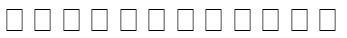 
      2000 Алғаш аңықталған туберкулездің белсенді түрімен ауратын науқастарды жынысы, жасы және тұрғылықты мекен-жайы бойынша бөлу
      Кестенің жалғасы
      2100 Осы емдеу - алдын-алу мекемесінің бақылауында тұрған науқастардың контингенттері
      2200 Науқастар контингентінің қозғалысы
      2210 Туберкулездің жаңа оқиғаларын анықтау
      2220 Емдеумен қамту
      2221. Есептік жылы ТБ жаңа жағдайы диагноз қойылған науқастардың санынан ауруханаға орналастырылмағандары: барлығы 1______, оның ішінде балалар 2______
      2300 Есепті жылда ота жасалған туберкулезбен ауратын науқастардың саны
      2400 Есепті жылда санаторийлік ұйымдарда есепте тұрған балаларды сауықтыру
      2500 Қызмет көрсету аумағында тұратын, есепте тұрған бактерия бөлетін науқастар
      2600 Диспансерлік есептің III тобы
      2700 Бактерияға қарсы препараттармен емдеу және олардың тиімділігі
      Ескерту:
      Қала аймақтарында туберкулезге қарсы диспансерлерде сырқаттың тұратын жеріне қарамастан, туберкулезбен ауыратын науқастарға қызмет көрсету туралы есептерге осы емдеу мекемелерінің диспансерлік бақылауында тұрған (оларға және олардың отбасы мүшелеріне емдеу мекемесі барлық тиісті сауықтыру шараларын жүргізетін) барлық науқастар туралы деректер қамтылады. Басқа емдеу-профилактикалық мекемеге консультация немесе ем алу үшін келген, бірақ оның диспансерлік бақылауында тұрған науқастар туралы деректер есепке енгізілмейді.
      Ауыл аумақтарындағы аудандық туберкулезге қарсы диспансерлер, аудандық функциялары берілген қалалық диспансерлер (олар болмаған жағдайда - аудандық ауруханалар) ауданның барлық аумағында тұратын туберкулезбен ауыратын науқастар, соның ішінде ауруханалар бөлімдері мен фельдшерлік-акушерлік бөлімшелерде диспансерлік қызмет көрсетілетін науқастар туралы деректерді өз есептеріне енгізеді.
      Штаттарында фтизиатр дәрігерлері бар аудандық туберкулезге қарсы диспансерлер мен аудандық ауруханалар есептің барлық кестелерін толтырады..
      Атауы ____________________________________________________________________ 
      Мекен жайы _______________________________________________________________
      Телефон ________________
      Электрондық пошта мекенжайы ________________________
      Орындаушы (Т.А.Ж. (оның болған жағдайында)_________, қолы _____ телефон ______
      Басшы немесе оның міндетін атқарушы адам (Т.А.Ж. (оның болған жағдайында)______
      қолы____________________ 
      Мөрге арналған орын _____________________ Әкімшілік деректер нысанын толтыру бойынша түсіндірме "Туберкулезбен ауыратын науқастар туралы жылдық есеп" (Индексі: 11-ТБ, кезеңділігі: жылдық)
      1. Осы әкімшілік деректер нысанын толтыру бойынша түсіндірме "Туберкулезбен ауыратын науқастар туралы жылдық есеп" әкімшілік деректері.
      2. Нысанның 2000 кестесінде, 1-жолда алғашқы рет анықталған туберкулезбен науқастанғандардың саны көрсетіледі.
      3. Нысанның 2000 кестесінде, 2-жолында алғашқы рет анықталған өкпе туберкулезімен науқастанғандардың саны көрсетіледі.
      4. Нысанның 2000 кестесінде, 3-жолында емдеудің басында белгілі болған, бактерия бөлуі бар өкпе туберкулезі науқасымен алғашқы анықталғандардың саны көрсетіледі.
      5. Нысанның 2000 кестесінде, 4-жолында емдеудің басында ыдырау сатысында болған, өкпе ТБ туберкулезі науқасымен алғашқы анықталғандардың саны көрсетіледі.
      6. Нысанның 2000 кестесінде, 5-жолында "Өкпенің фиброзды-кавернозды туберкулезі" диагнозы науқасымен алғашқы анықталғандардың саны көрсетіледі.
      7. Нысанның 2000 кестесінде, 6-жолында "Милиарды туберкулез" диагнозымен өкпе туберкулезі науқасымен алғашқы анықталғандардың саны көрсетіледі.
      8. Нысанның 2000 кестесінде, 7-жолында 10-11 тармақтарындағы емес, өкпе туберкулезі диагнозы бар науқаспен алғашқы анықталғандардың саны көрсетіледі.
      9. Нысанның 2000 кестесінде, 8-жолында өкпе сыртындағы туберкулезі бар алғашқы анықталған науқастардың саны көрсетіледі.
      10. Нысанның 2000 кестесінде, 9-жолында "туберкулезді плеврит (оның ішінде плевраның эмпиемасы)" диагнозы бар алғашқы анықталған науқастардың саны көрсетіледі.
      11. Нысанның 2000 кестесінде, 10-жолында "ми қабықшалары мен ОНЖ туберкулезі" диагнозы бар алғашқы анықталған науқастардың саны көрсетіледі.
      12. Нысанның 2000 кестесінде, 11-жолында "сүйектер мен буындардың туберкулезі" диагнозы бар алғашқы анықталған науқастардың саны көрсетіледі.
      13. Нысанның 2000 кестесінде, 12-жолында "несептiк жыныстық органдарының туберкулезі" диагнозы бар алғашқы анықталған науқастардың саны көрсетіледі.
      14. Нысанның 2000 кестесінде, 13-жолында 14-17 тармақтарда көрсетілмеген диагноздары бар өкпе сыртындағы туберкулезі бар алғашқы анықталған науқастардың саны көрсетіледі.
      15. Нысанның 2000 кестесінде, 14-жолында емдеудің басында белгіленген және "рецидив" типті бактерия бөлуі бар өкпе туберкулезімен науқастардың саны көрсетіледі.
      16. Нысанның 2000 кестесінде, 15-жолында көптеген дәрілерге тұрақты туберкулез (бұдан әрі -КДТ ТБ)расталған туберкулезі бар алғашқы анықталған науқастардың саны көрсетіледі.
      17. Нысанның 2000 кестесінде, 16-жолында бұрынырақ бірінші қатардағы препараттармен ем қабылдамаған, КДТ ТБ расталған туберкулезі бар алғашқы анықталған науқастардың саны көрсетіледі.
      18. Нысанның 2000 кестесінде, 17-жолында АДТ ТБ расталған туберкулезі бар алғашқы анықталған науқастардың саны көрсетіледі.
      19. Нысанның 2000 кестесінде, А бағанында туберкулез оқиғалары көрсетіледі.
      20. Нысанның 2000 кестесінде, Б бағанында туберкулезбен болған жағдай көрсетіледі
      21. Нысанның 2000 кестесінде, В бағанында АХЖ -10 бойынша қайта қарау Шифры көрсетіледі.
      22. Нысанның 2000 кестесінде, Г бағанында жынысы – "Е"-еркек, "Ә"-әйел көрсетіледі.
      23. Нысанның 2000 кестесінде, 1 бағанында туберкулезбен науқастардың жалпы саны көрсетіледі.
      24. Нысанның 2000 кестесінде, 2 бағанында 0-ден 4-жасты қоса алғанда науқастардың жасы көрсетіледі.
      24. Нысанның 2000 кестесінде, 3 бағанында 5-тен 9-жасты қоса алғанда науқастардың жасы көрсетіледі.
      25. Нысанның 2000 кестесінде, 4 бағанында 10-нан 14-жасты қоса алғанда науқастардың жасы көрсетіледі.
      26. Нысанның 2000 кестесінде, 5 бағанында 15-тен 19-жасты қоса алғанда науқастардың жасы көрсетіледі.
      27. Нысанның 2000 кестесінде, 6 бағанында 20-дан 24-жасты қоса алғанда науқастардың жасы көрсетіледі.
      28. Нысанның 2000 кестесінде, 7 бағанында 25-тен 29-жасты қоса алғанда науқастардың жасы көрсетіледі.
      29. Нысанның 2000 кестесінде, 8 бағанында 30-дан 34-жасты қоса алғанда науқастардың жасы көрсетіледі.
      30. Нысанның 2000 кестесінде, 9 бағанында 35-тен 39-жасты қоса алғанда науқастардың жасы көрсетіледі.
      31. Нысанның 2000 кестесінде, 10 бағанында 40-тан 44-жасты қоса алғанда науқастардың жасы көрсетіледі.
      32. 2000 кестесінде, 11 бағанында 45-тен 49-жасты қоса алғанда науқастардың жасы көрсетіледі.
      33. Нысанның 2000 кестесінде, 12 бағанында 50-ден 54-жасты қоса алғанда науқастардың жасы көрсетіледі.
      34. Нысанның 2000 кестесінде, 13 бағанында 55-тен 64-жасты қоса алғанда науқастардың жасы көрсетіледі.
      35. Нысанның 2000 кестесінде, 14 бағанында 65-тен 69-жасты қоса алғанда науқастардың жасы көрсетіледі.
      36. Нысанның 2000 кестесінде, 15 бағанында 70-тен 74-жасты қоса алғанда науқастардың жасы көрсетіледі.
      37. Нысанның 2000 кестесінде, 16 бағанында 75-тен 79-жасты қоса алғанда науқастардың жасы көрсетіледі.
      38. Нысанның 2000 кестесінде, 17 бағанында 80-нен 84-жасты қоса алғанда науқастардың жасы көрсетіледі.
      39. Нысанның 2000 кестесінде, 18 бағанында 85 жастан және жоғары жастағы науқастардың жасы көрсетіледі.
      40. Нысанның 2000 кестесінде, 19 бағанында 14-тен 29-жасты қоса алғанда науқастардың жасы көрсетіледі.
      41. Нысанның 2000 кестесінде, 20 бағанында 15-тен 17-жасты қоса алғанда науқастардың жасы көрсетіледі.
      42. Нысанның 2000 кестесінде, 21 бағанында туберкулезбен науқастардың – ауыл тұрғындарының саны көрсетіледі.
      43. Нысанның 2100 кестесінде, 1 жолында өкпе туберкулезімен науқастардың жалпы саны көрсетіледі.
      44. Нысанның 2100 кестесінде, 2 жолында "алғашқы туберкулездік кешен" диагнозы бар өкпе туберкулезімен науқастардың саны көрсетіледі.
      45. Нысанның 2100 кестесінде, 3 жолында "ошақтық туберкулез" диагнозы бар өкпе туберкулезімен науқастардың саны көрсетіледі.
      46. Нысанның 2100 кестесінде, 4 жолында "инфильтрленген туберкулез, барлық түрлері" диагнозы бар өкпе туберкулезімен науқастардың саны көрсетіледі.
      47. Нысанның 2100 кестесінде, 5 жолында "диссеминирленген туберкулез, барлық түрлері" диагнозы бар өкпе туберкулезімен науқастардың саны көрсетіледі.
      48. Нысанның 2100 кестесінде, 6 жолында "фиброзды-каверноздық туберкулез, барлық түрлері" диагнозы бар өкпе туберкулезімен науқастардың саны көрсетіледі.
      49. Нысанның 2100 кестесінде, 7 жолында "казеоздық пневмония, барлық түрлері" диагнозы бар өкпе туберкулезімен науқастардың саны көрсетіледі.
      50. Нысанның 2100 кестесінде, 8 жолында "Милиардық туберкулез" диагнозы бар өкпе туберкулезімен науқастардың саны көрсетіледі.
      51. Нысанның 2100 кестесінде, 9 жолында 48-54-тармақтарында көрсетілмеген диагноздары бар өкпе туберкулезімен науқастардың саны көрсетіледі.
      52. Нысанның 2100 кестесінде, 10 жолында емдеудің басталуына дейін ыдырау сатысында болған өкпе туберкулезімен науқастардың саны көрсетіледі.
      53. Нысанның 2100 кестесінде, 11 жолында өкпе сыртындағы туберкулезбен науқастардың жалпы саны көрсетіледі.
      54. Нысанның 2100 кестесінде, 12 жолында "кеуде ішіндегі лимфотүйіндердің туберкулезі" диагнозы бар өкпе сыртындағы туберкулезбен науқастардың саны көрсетіледі.
      55. Нысанның 2100 кестесінде, 13 жолында "туберкулезді плеврит (оның ішінде эмпиема)" диагнозы бар өкпе сыртындағы туберкулезбен науқастардың саны көрсетіледі.
      56. Нысанның 2100 кестесінде, 14 жолында "ми қабықшалары мен ОНЖ туберкулезі" диагнозы бар өкпе сыртындағы туберкулезбен науқастардың саны көрсетіледі.
      57. Нысанның 2100 кестесінде, 15 жолында "сүйектер мен буындардың туберкулезі" диагнозы бар өкпе сыртындағы туберкулезбен науқастардың саны көрсетіледі.
      58. Нысанның 2100 кестесінде, 16 жолында "несептiк жыныстық органдарының туберкулезі" диагнозы бар өкпе сыртындағы туберкулезбен науқастардың саны көрсетіледі.
      59. Нысанның 2100 кестесінде, 17 жолында "перифериялық лимфотүйіндердің туберкулезі" диагнозы бар өкпе сыртындағы туберкулезбен науқастардың саны көрсетіледі.
      60. Нысанның 2100 кестесінде, 18 жолында 58-63-тармақтарда көрсетілмеген диагноздары бар өкпе сыртындағы туберкулезбен науқастардың саны көрсетіледі.
      61. Нысанның 2100 кестесінде, 19 жолында IV санаттағы науқастардың саны көрсетіледі.
      62. Нысанның 2100 кестесінде, 20 жолында КДТ ТБ расталған өкпелік және өкпе сыртындағы туберкулезбен науқастардың саны көрсетіледі.
      63. Нысанның 2100 кестесінде, 21 жолында АДТ ТБ расталған өкпелік және өкпе сыртындағы туберкулезбен науқастардың саны көрсетіледі.
      64. Нысанның 2100 кестесінде, 22 жолында өкпелік және өкпе сыртындағы туберкулезбен науқастардың жалпы саны көрсетіледі.
      65. Нысанның 2100 кестесінде, 23 жолында диспансерлік есептің ІІ тобында тұрған өкпелік және өкпе сыртындағы туберкулезбен науқастардың саны көрсетіледі.
      66. Нысанның 2100 кестесінде, 24 жолында диспансерлік есептің ІІІБ тобындағы туберкулездің микробактерияларымен инфекцияланған, алғашқы белгіленген тұлғалардың саны көрсетіледі.
      67. Нысанның 2100 кестесінде, 25 жолында диспансерлік есептің ІІІБ тобындағы туберкулинді енгізуге гиперергиялық реакциясы бар тұлғалардың саны көрсетіледі.
      68. Нысанның 2100 кестесінде, 26 жолында диспансерлік есептің ІІІВ тобындағы БЦЖ-ға жанама реакциялары бар тұлғалардың саны көрсетіледі.
      69. Нысанның 2100 кестесінде, А бағанында жолдардың реттік саны көрсетіледі.
      70. Нысанның 2100 кестесінде, Б бағанында туберкулездің үлгілері мен оқшаулануы көрсетіледі.
      71. Нысанның 2100 кестесінде, В бағанында МКБ Х бойынша қайта қарау Шифры көрсетіледі.
      72. Нысанның 2100 кестесінде, 1 бағанында есепке алынған туберкулезбен науқастардың жалпы саны көрсетіледі.
      73. Нысанның 2100 кестесінде, 2 бағанында есепке алынған туберкулезбен науқастардың – ауыл тұрғындарының жалпы саны көрсетіледі.
      74. Нысанның 2100 кестесінде, 3 бағанында есепке алынған, 0-14 жасты қосқанда туберкулезбен науқас балалардың жалпы саны көрсетіледі.
      75. Нысанның 2100 кестесінде, 4 бағанында есепке алынған, 15-17 жасты қосқанда туберкулезбен науқас балалардың жалпы саны көрсетіледі.
      76. Нысанның 2100 кестесінде, 5 бағанында есептік мерзімнің соңына есепке алынған туберкулезбен науқастардың жалпы саны көрсетіледі.
      77. Нысанның 2100 кестесінде, 6 бағанында есептік мерзімнің соңына есепке алынған туберкулезбен науқастардың – ауыл тұрғындарының жалпы саны көрсетіледі.
      78. Нысанның 2100 кестесінде, 7 бағанында есептік мерзімнің соңына есепке алынған 0-14 жасты қосқанда туберкулезбен науқас балалардың жалпы саны көрсетіледі.
      79. Нысанның 2100 кестесінде, 8 бағанында есептік мерзімнің соңына есепке алынған 15-17 жасты қосқанда туберкулезбен науқас балалардың жалпы саны көрсетіледі.
      80. Нысанның 2200 кестесінде, 1 жолында есептік мерзімнің басына есепте тұрған туберкулезбен белсенді науқастардың жалпы саны көрсетіледі.
      81. Нысанның 2200 кестесінде, 2 жолында есептік мерзімде есепке алынған алғашқы анықталған туберкулезбен науқастардың саны көрсетіледі.
      82. Нысанның 2200 кестесінде, 3 жолында есептік мерзімде есепке алынған өкпелік және өкпе сыртындағы және резидивтердің типтерімен, басқалары - рецидив МТ(-) туберкулезбен науқастардың саны көрсетіледі.
      83. Нысанның 2200 кестесінде, 4 жолында есептік мерзімде есепке алынған өкпелік және резидивтердің типімен және басқалары - рецидив МТ(-) туберкулезбен науқастардың саны көрсетіледі.
      84. Нысанның 2200 кестесінде, 5 жолында есептік мерзімде есепке алынған өкпенің сыртындағы және резидивтердің типі бар туберкулезбен науқастардың саны көрсетіледі.
      85. Нысанның 2200 кестесінде, 6 жолында есептік мерзімде есепке алынған өкпелік және өкпе сыртындағы және резидивтердің типтерімен, басқалары - рецидив МТ(-), басқалары – ВЛТБ рецидиві бар туберкулезбен науқастардың саны көрсетіледі.
      86. Нысанның 2200 кестесінде, 7 жолында есептік мерзімде басқа мекемелерден ауыстырылған туберкулезбен науқастардың саны көрсетіледі.
      87. Нысанның 2200 кестесінде, 8 жолында есептік мерзімде басқа мекемелерге ауыстырылған туберкулезбен науқастардың саны көрсетіледі.
      88. Нысанның 2200 кестесінде, 9 жолында есептік мерзімде диспансерлік есептің ІІ тобына ауыстырылған туберкулезбен науқастардың саны көрсетіледі.
      89. Нысанның 2200 кестесінде, 10 жолында есептік мерзімде туберкулез диагнозы расталмаған туберкулезбен науқастардың саны көрсетіледі.
      90. Нысанның 2200 кестесінде, 11 жолында есептік мерзімде емдеуден және диспансерлеуден қол үзуге байланысты бақылаудан шыққан туберкулезбен науқастардың саны көрсетіледі.
      91. Нысанның 2200 кестесінде, 12 жолында есептік мерзімде емдеуден және диспансерлеуден қол үзуден кейін жаңадан бақылауға алынған туберкулезбен науқастардың саны көрсетіледі.
      92. Нысанның 2200 кестесінде, 13 жолында есептік мерзімде сәтсіз емдеуден кейін есепке алынған туберкулезбен науқастардың саны көрсетіледі.
      93. Нысанның 2200 кестесінде, 14 жолында диспансерлік есептің 1 Г тобы бойынша алынған және бұрында диспансерлеу болмаған туберкулезбен науқастардың саны көрсетіледі.
      94. Нысанның 2200 кестесінде, 15 жолында туберкулездің салдарынан қайтыс болған туберкулезбен науқастардың жалпы саны көрсетіледі.
      95. Нысанның 2200 кестесінде, 16 жолында КДТ ТБ, АДТ ТБ расталған, АДТ ТБ күдіктелген, туберкулездің салдарынан қайтыс болған туберкулезбен науқастардың жалпы саны көрсетіледі.
      96. Нысанның 2200 кестесінде, 17 жолында туберкулездің салдарынан стационарда қайтыс болған туберкулезбен науқастардың жалпы саны көрсетіледі.
      97. Нысанның 2200 кестесінде, 18 жолында туберкулездің салдарынан қайтыс болған туберкулезбен алғашқы анықталған науқастардың жалпы саны көрсетіледі.
      98. Нысанның 2200 кестесінде, 19 жолында басқа да салдар бойынша қайтыс болған туберкулезбен науқастардың жалпы саны көрсетіледі.
      99. Нысанның 2200 кестесінде, 20 жолында диспансерлік есепте тұрмай қайтыс болған туберкулезбен науқастардың жалпы саны көрсетіледі.
      100. Нысанның 2200 кестесінде, 21 жолында белсенді туберкулезбен диспансерлік есепте тұратын науқастардың жалпы саны көрсетіледі.
      101. Нысанның 2200 кестесінде, А бағанында жолдың атауы көрсетіледі.
      102. Нысанның 2200 кестесінде, Б бағанында жолдың реттік нөмері көрсетіледі.
      103. Нысанның 2200 кестесінде, 1 бағанында туберкулезбен науқастардың жалпы саны көрсетіледі.
      104. 109. Нысанның 2200 кестесінде, 2 бағанында 0-14 жасты қосқанда туберкулезбен науқас балалардың саны көрсетіледі.
      105. Нысанның 2200 кестесінде, 3 бағанында 15-17 жасты қосқанда туберкулезбен науқас балалардың саны көрсетіледі.
      106. Нысанның 2210 кестесінде, 1 жолында жүгіну кезінде алғашқы анықталған туберкулезбен науқастардың саны көрсетіледі.
      107. Нысанның 2210 кестесінде, 2 жолында алдын-ала байқау кезінде алғашқы анықталған туберкулезбен науқастардың саны көрсетіледі.
      108. Нысанның 2210 кестесінде, 3 жолында қайтыс болғаннан кейін алғашқы анықталған туберкулезбен науқастардың саны көрсетіледі.
      109. Нысанның 2210 кестесінде, А бағанында жолдың атауы көрсетіледі.
      110. Нысанның 2210 кестесінде, Б бағанында жолдың реттік номері көрсетіледі.
      111. Нысанның 2210 кестесінде, 1 бағанында алғашқы анықталған туберкулезбен науқастардың жалпы саны көрсетіледі.
      112. Нысанның 2210 кестесінде, 2 бағанында алғашқы анықталған ересек туберкулезбен науқастардың жалпы саны көрсетіледі.
      113. Нысанның 2210 кестесінде, 3 бағанында алғашқы анықталған 0-14 жасты қосқанда туберкулезбен науқас балалардың саны көрсетіледі.
      114. Нысанның 2210 кестесінде, 4 бағанында алғашқы анықталған 15-17 жасты қосқанда туберкулезбен науқас балалардың саны көрсетіледі.
      115. Нысанның 2220 кестесінде, 1 жолында ауруханалар мен санаторияларға орналастырылған туберкулезбен науқастардың жалпы саны көрсетіледі.
      116. Нысанның 2220 кестесінде, 1.1, 1.2, 1.3 жолында ауруханалар мен санаторияларға орналастырылған туберкулезбен науқас ересектер мен балалардың саны көрсетіледі.
      117. Нысанның 2220 кестесінде, 2 жолында ауруханалар мен санаторияларға орналастырылған бактерия бөлумен алғашқы анықталған туберкулезбен науқастардың саны көрсетіледі.
      118. Нысанның 2220 кестесінде, 2.1 жолында ауруханалар мен санаторияларға орналастырылған бактерия бөлусіз алғашқы анықталған туберкулезбен науқастардың саны көрсетіледі.
      119. Нысанның 2220 кестесінде, 2.2 жолында ауруханалар мен санаторияларға орналастырылған алғашқы анықталған өкпе сыртындағы туберкулезбен науқастардың саны көрсетіледі.
      120. Нысанның 2220 кестесінде, 2.3 жолында екінші қатардағы препараттармен емдеу үшін ауруханалар мен санаторияларға орналастырылған алғашқы анықталған IV санаттағы туберкулезбен науқастардың саны көрсетіледі.
      121. Нысанның 2220 кестесінде, 2.4 жолында үшінші қатардағы препараттармен емдеу үшін ауруханалар мен санаторияларға орналастырылған алғашқы анықталған IV санаттағы туберкулезбен науқастардың саны көрсетіледі.
      122. Нысанның 2220 кестесінде, 3 жолында екінші қатардағы препараттармен емдеу үшін ауруханалар мен санаторияларға орналастырылған алғашқы анықталған IV санаттағы туберкулезбен науқастардың саны көрсетіледі.
      123. Нысанның 2220 кестесінде, 4 жолында үшінші қатардағы препараттармен емдеу үшін ауруханалар мен санаторияларға орналастырылған алғашқы анықталған IV санаттағы туберкулезбен науқастардың саны көрсетіледі.
      124. Нысанның 2220 кестесінде, А бағанында жолдың атауы көрсетіледі.
      125. Нысанның 2220 кестесінде, Б бағанында жолдың реттік номері көрсетіледі.
      126. Нысанның 2220 кестесінде, 1 бағанында стационарға орналастырылған туберкулезбен науқастардың саны көрсетіледі.
      127. Нысанның 2220 кестесінде, 1 бағанында санаторияға орналастырылған туберкулезбен науқастардың саны көрсетіледі.
      128. Нысанның 2221 кестесінде, 1 бағанында аурухана орналастырылмаған алғашқы анықталған туберкулезбен науқастардың жалпы саны көрсетіледі.
      129. Нысанның 2221 кестесінде, 2 бағанында аурухана орналастырылмаған алғашқы анықталған туберкулезбен науқас балалардың саны көрсетіледі.
      130. Нысанның 2300 кестесінде, 1 жолында ота жасалған өкпе туберкулезімен науқастардың саны көрсетіледі.
      131. Нысанның 2300 кестесінде, 2 жолында ота жасалған өкпе сыртындағы туберкулезімен науқастардың саны көрсетіледі.
      132. 137. Нысанның 2300 кестесінде, 3 жолында ота жасалған өкпелік және өкпе сыртындағы туберкулезімен науқастардың саны көрсетіледі (1 және 2 жолдың сомасы).
      133. Нысанның 2300 кестесінде, 4 жолында ота жасалған өкпелік және өкпе сыртындағы IV санаттағы туберкулезімен науқастардың саны көрсетіледі.
      134. Нысанның 2300 кестесінде, А бағанында жолдың атауы көрсетіледі.
      135. Нысанның 2300 кестесінде, Б бағанында жолдың реттік номері көрсетіледі.
      136. Нысанның 2300 кестесінде, 1 бағанында туберкулезбен науқастардың жалпы саны көрсетіледі.
      137. Нысанның 2300 кестесінде, 2 бағанында туберкулезбен науқас ересектердің саны көрсетіледі.
      138. Нысанның 2300 кестесінде, 3 бағанында 0-14 жасты қосқанда туберкулезбен науқас балалардың саны көрсетіледі.
      139. Нысанның 2300 кестесінде, 4 бағанында 15-17 жасты қосқанда туберкулезбен науқас балалардың саны көрсетіледі.
      140. Нысанның 2400 кестесінде, 1 жолында белсенді туберкулезбен науқас балалардың саны көрсетіледі.
      141. Нысанның 2400 кестесінде, 2 жолында белсенді емес туберкулезбен науқас балалардың саны көрсетіледі.
      142. Нысанның 2400 кестесінде, 3 жолында туберкулезбен науқастануға жоғары тәуекелі бар балалардың саны көрсетіледі.
      143. Нысанның 2400 кестесінде, А бағанында жолдың атауы көрсетіледі.
      144. Нысанның 2400 кестесінде, Б бағанында жолдың реттік номері көрсетіледі.
      145. Нысанның 2400 кестесінде, 1 – бағанында сауықтырудан өткен балалардың жалпы саны көрсетіледі.
      146. Нысанның 2400 кестесінде, 2 бағанында санаторийлік топта сауықтырудан өткен балалардың саны көрсетіледі.
      147. Нысанның 2400 кестесінде, 3 бағанында санаторийлік бақта сауықтырудан өткен балалардың саны көрсетіледі.
      148. Нысанның 2400 кестесінде, 4 бағанында санаторийлік мектеп-интернатта сауықтырудан өткен балалардың саны көрсетіледі.
      149. Нысанның 2400 кестесінде, 5 бағанында санаторийлік туберкулезге қарсы санаторияда сауықтырудан өткен балалардың саны көрсетіледі.
      150. Нысанның 2500 кестесінде, 1 жолында есептік мерзімнің басына есепте тұрған бактерия бөлуі бар туберкулезбен белсенді науқастардың саны көрсетіледі.
      151. Нысанның 2500 кестесінде, 2 жолында есептік мерзімде есепке алынған бактерия бөлуі бар алғашқы анықталған туберкулезбен науқастардың саны көрсетіледі.
      152. Нысанның 2500 кестесінде, 3 жолында есептік мерзімде есепке алынған бактерия бөлуі және рецидив типі бар өкпе туберкулезімен науқастардың саны көрсетіледі.
      153. Нысанның 2500 кестесінде, 4 жолында емдеуді бастағанға дейінгі алдыңғы жағдайда қақырықтың жағындысындаға микроскопияның теріс нәтижесіне ие бактерия бөлуі бар өкпе туберкулезімен науқастардың саны көрсетіледі.
      154. Нысанның 2500 кестесінде, 5 жолында емдеуден және диспансерлеуден қол үзгеннен кейін жаңадан бақылауға алынған, бактерия бөлуі бар өкпе туберкулезімен науқастардың саны көрсетіледі.
      155. Нысанның 2500 кестесінде, 6 жолында басқа ұйымнан ауыстырылған, бактерия бөлуі бар өкпе туберкулезімен науқастардың саны көрсетіледі.
      156. Нысанның 2500 кестесінде, 7 жолында диспансерлік есептің 1Г тобы бойынша бақылауға алынған және алдында диспансерлеу болмаған бактерия бөлуі бар өкпе туберкулезімен науқастардың саны көрсетіледі.
      157. Нысанның 2500 кестесінде, 8 жолында кез-келген себептермен қайтыс болған бактерия бөлуі бар өкпе туберкулезімен науқастардың жалпы саны көрсетіледі.
      158. Нысанның 2500 кестесінде, 9 жолында туберкулез себептермен қайтыс болған бактерия бөлуі бар өкпе туберкулезімен науқастардың саны көрсетіледі.
      159. Нысанның 2500 кестесінде, 10 жолында басқа да себептермен қайтыс болған бактерия бөлуі бар өкпе туберкулезімен науқастардың саны көрсетіледі.
      160. Нысанның 2500 кестесінде, 11 жолында диспансерлік есептің ІІ тобына ауыстырылған бактерия бөлуі бар өкпе туберкулезімен науқастардың саны көрсетіледі.
      161. Нысанның 2500 кестесінде, 12 жолында басқа мекемеге ауыстырылған немесе қол үзуге байланысты диспансерлік есептен шығарылған бактерия бөлуі бар өкпе туберкулезімен науқастардың саны көрсетіледі.
      162. Нысанның 2500 кестесінде, 13 жолында жылдың соңына есепте тұрған бактерия бөлуі бар өкпе туберкулезімен науқастардың саны көрсетіледі.
      163. Нысанның 2500 кестесінде, 14 жолында жылдың соңына есепте тұрған, стационарға орналастырылған бактерия бөлуі бар өкпе туберкулезімен науқастардың саны көрсетіледі.
      164. Нысанның 2500 кестесінде, А бағанында жолдың атауы көрсетіледі.
      165. Нысанның 2500 кестесінде, Б бағанында жолдың реттік номері көрсетіледі.
      166. Нысанның 2500 кестесінде, 1 бағанында бактерия бөлуі бар өкпе туберкулезімен науқастардың жалпы саны көрсетіледі.
      167. Нысанның 2500 кестесінде, 2 бағанында бактерия бөлуі бар өкпе туберкулезімен науқас 0-14 жасөспірімдердің саны көрсетіледі.
      168. Нысанның 2500 кестесінде, 3 бағанында бактерия бөлуі бар өкпе туберкулезімен науқас 15-17 жас балалардың саны көрсетіледі.
      169. Нысанның 2500 кестесінде, 4 бағанында КДТ ТБ, АДТ ТБ расталған, АДТ ТБ күдіктелген бактерия бөлуі бар өкпе туберкулезімен науқастардың саны көрсетіледі.
      170. Нысанның 2500 кестесінде, 5 бағанында бактерия бөлуі бар өкпе туберкулезімен науқастардың – ауыл тұрғындарының саны көрсетіледі.
      171. Нысанның 2600 кестесінде, 1 жолында МТ(+) (Манту сынамасы) байланысушы ретінде диспансерлік есептің IIIА тобында есепте тұрған тұлғалардың саны көрсетіледі.
      172. Нысанның 2600 кестесінде, 2 жолында МТ(-)(Манту сынамасы) байланысушы ретінде диспансерлік есептің IIIА тобында есепте тұрған тұлғалардың саны көрсетіледі.
      173. Нысанның 2600 кестесінде, 3 жолында АДТ ТБ байланысушы ретінде диспансерлік есептің IIIА тобында есепте тұрған тұлғалардың саны көрсетіледі.
      174. Нысанның 2600 кестесінде, 4 жолында диспансерлік есептің IIIА тобында есепте тұрған, химиялық алдын-алу жүргізілген тұлғалардың саны көрсетіледі.
      175. Нысанның 2600 кестесінде, 5 жолында диспансерлік есептің IIIБ тобындағы, туберкулездің микробактерияларымен инфекцияланғаны алғашқы белгіленген тұлғалардың саны көрсетіледі.
      176. Нысанның 2600 кестесінде, 6 жолында диспансерлік есептің IIIБ тобындағы, туберкулездің микробактерияларымен инфекцияланғаны алғашқы белгіленген, химиялық алдын-алу жүргізілген тұлғалардың саны көрсетіледі.
      177. Нысанның 2600 кестесінде, 7 жолында диспансерлік есептің IIIБ тобындағы, туберкулинге гиперериялық реакциясы бар тұлғалардың саны көрсетіледі.
      178. Нысанның 2600 кестесінде, 8 жолында диспансерлік есептің IIIБ тобындағы, туберкулинге гиперериялық реакциясы бар, химиялық алдын-алу жүргізілген тұлғалардың саны көрсетіледі.
      179. Нысанның 2600 кестесінде, 9 жолында диспансерлік есептің IIIВ тобындағы, БЦЖ (туберкулезге қарсы вакцина)-ға жанама реакциялары бар тұлғалардың саны көрсетіледі.
      180. Нысанның 2600 кестесінде, 10 жолында диспансерлік есептің IIIВ тобындағы, БЦЖ-ға жанама реакциялары бар, химиялық алдын-алу жүргізілген тұлғалардың саны көрсетіледі.
      181. Нысанның 2600 кестесінде, А бағанында жолдың атауы көрсетіледі.
      182. Нысанның 2600 кестесінде, Б бағанында жолдың реттік номері көрсетіледі.
      183. Нысанның 2600 кестесінде, 1 бағанында есепке алынған тұлғалардың жалпы саны көрсетіледі.
      184. Нысанның 2600 кестесінде, 2 бағанында есепке алынған 0-14 жасты қосқандағы балалардың жалпы саны көрсетіледі.
      185. Нысанның 2600 кестесінде, 3 бағанында есепке алынған 15-17 жасты қосқандағы балалардың жалпы саны көрсетіледі.
      186. Нысанның 2600 кестесінде, 4 бағанында есептік жылда туберкулезбен науқастанған тұлғалардың жалпы саны көрсетіледі.
      187. Нысанның 2600 кестесінде, 5 бағанында есептік жылда 0-14 жасты қосқанда туберкулезбен науқастанған балалардың жалпы саны көрсетіледі.
      188. Нысанның 2600 кестесінде, 6 бағанында есептік жылда 15-17 жасты қосқанда туберкулезбен науқастанған балалардың жалпы саны көрсетіледі.
      189. Нысанның 2600 кестесінде, 7 бағанында есептік жылдың соңына есепте тұрған тұлғалардың жалпы саны көрсетіледі.
      190. Нысанның 2600 кестесінде, 8 бағанында есептік жылдың соңына есепте тұрған 0-14 жасты қосқандағы балалардың саны көрсетіледі.
      191. Нысанның 2600 кестесінде, 9 бағанында есептік жылдың соңына есепте тұрған 15-17 жасты қосқандағы балалардың саны көрсетіледі.
      192. Нысанның 2700 кестесінде, 1 жолында өткен есептік мерзімде ыдырау сатысы болған, алғашқы анықталған өкпе туберкулезімен науқастардың саны көрсетіледі.
      193. Нысанның 2700 кестесінде, 2 жолында өткен есептік мерзімде ыдырау сатысы болған, алғашқы анықталған өкпе туберкулезі бар және осы есептік жылда ыдырау қуысы жабылған науқастардың саны көрсетіледі.
      194. Нысанның 2700 кестесінде, А бағанында жолдың атауы көрсетіледі.
      195. Нысанның 2700 кестесінде, Б бағанында жолдың реттік нөмері көрсетіледі.
      196. Нысанның 2700 кестесінде, 1 бағанында алғашқы анықталған өкпе туберкулезімен науқастардың саны көрсетіледі.
      Әкімшілік деректерді жинауға арналған нысан
      Ұсынылады: Қазақстан Республикасы Денсаулық сақтау министрлігіне
      Әкімшілік деректер нысаны интернет-ресурста орналастырылған: dsm.gov.kz
      Көбінесе жыныстық жолмен берілетін инфекциялар мен тері аурулары туралы есеп
      20 ___жылғы "__"________________ есептік кезең
      Индекс: 12-ИППП
      Мерзімділігі: жылдық
      Ұсынатын тұлғалар тобы: аудандардың, облыстардың республикалық маңызы бар қаланың және астананың денсаулық сақтау ұйымдары
      Тапсыру мерзімі: есептілік кезеңнің 10 ақпаны
      БСН 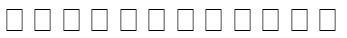 
      1000 Науқастарды жынысы мен жасына қарай бөлу
      Кестенің жалғасы
      2100 Аталған ұйымдар науқастарының контингенті
      2101 Тіркелген жағдайлар саны: аногениталдық ұшықты вирусты жұқпалары А60.0 - 9 (1) __1__, Аногениталдық венерологиялық сүйелдер А63.0 (2) __2__, гарднерелезді А49.9 (3) __3__, өткір ұшты кондиломаны А63.0, 8 (4) __4__, несеп-жыныс кандидозы В37.3, 4 (5) __5__, табан микозы, онихомикоздарды В35.1, 3, 35.3 (6) __6__, қотыр В86 (7) __7__. Гонобленорея ауруларының тіркелуі А54.3 (8) __8__, соның ішінде жаңа туғандар 9 __9__, Барлық тіркелген ЖЖЖИ аурулары тіркелгендер ішінен анықталған АИТВ жұқтырғандар саны 10 __10__,
      Мерезбен ауырған жүкті әйелдер саны 11 __11__, созбен 12 __12__, несеп-жыныс хламидия жұқпасымен 13 __13__, трихомонозбен 14 __14__, аногениталдық ұшықты вирусты жұқпалары 15 __15__, несеп-жыныс уреа, микоплазмалық жұқпасымен 16 __16__,
      Созбен ауыратын әйелдер арасынан: акушер-гинекологтармен анықталған 17 __17__, гонобленорея аурулары бар тіркелген науқастар саны А54.3 18 __18__, соның ішінде жаңа туғандар 19 __19__,
      Есепті жылы қайта есепке алынған анықталған науқастар, өмірінде бірінші рет диагнозы анықталғандар (құпия аты-жөнін көрсетпей) тексеру кабинеті: мерезбен 20 __20___, созбен 21 __21__, хламидиозбен 22 __22___.
      2200 Анықталған науқастар
      2201 Тексерілгендер ішінен (1 баған) -1 __1___, 2 гонорея мерзімге қатысты профилактикалық емдеу жүргізілген тұлғалар саны
      Ескертпе: 1. Есептерге барлық науқастар туралы мәліметтер кіреді, оларды емдеу және бақылау жұмыстары науқастың тұрғылықты орнына қарамастан осы ұйымдарда жүргізіледі.
      Есепке басқа емдеу-профилактикалық мекемеде бақылауда тұрған, соған қарамастан консультация және емдеуге келген науқастар туралы мәлімет кіргізілмейді.
      Аудандық, ауылдық аудандардың аудандық ауруханалардың қызметі жүктелген аудандық тері-венерологиялық диспансерлері аудандық учаскелік ауруханаларда, фельдшер-акушерлік пункттерде ЖЖЖИ-мен емделген барлық науқастар туралы мәліметті есепке кіргізеді.
      2. Аудандық мекемелерде (диспансерлерде, ауруханаларда), ауданда тұратын немесе емделіп жатқан науқастардың картасын қоса алғанда, диспансерлік бақылаудың № 030/е ф. бақылау картасынан құрылған ЖЖЖИ-мен ауыратын науқастар мәліметтерінің толық болуын қамтамасыз ету үшін картотекалары болуы тиіс.
      Учаскелік дәрігерлер жылдық есеп беру кезінде аудандық мекемелерге оларда бақылауда тұрған науқастардың бақылау карталарын және аудандық картотекалармен салыстыру үшін оларды қажетті мәліметтермен толықтыруы қажет.
      Атауы ____________________________________________________________________
      Мекен жайы _______________________________________________________________
      Телефон ________________
      Электрондық пошта мекенжайы ________________________
      Орындаушы (Т.А.Ж. (оның болған жағдайында)____________, қолы _____ телефон ___
      Басшы немесе оның міндетін атқарушы адам (Т.А.Ж. (оның болған жағдайында)______
      қолы____________________
      Мөрге арналған орын _____________________ Әкімшілік деректер нысанын толтыру бойынша түсіндірме "Көбінесе жыныстық жолмен берілетін инфекциялар мен тері аурулары туралы есеп"  (Индексі: 12 (ИППП), кезеңділігі: жылдық)
      1. Осы әкімшілік деректер нысанын толтыру бойынша түсіндірме "Көбінесе жыныстық жолмен берілетін инфекциялар мен тері аурулары туралы есеп" әкімшілік деректері.
      2. Нысанда 1000 кестенің 1 бағанындағы өмірінде алғаш рет ЖЖБИ анықталған диагнозымен науқастар туралы мәліметтер көрсетіледі ( А 49.0, А 49.3 - А 59.0, А 59.9), дерматофития (В 35.0-2,4,9), псориаз (L 40.0-9), КПЛ (L 43.0-9), экзема (L 30.0, 2,3,9), күлдіреуік (L 10.0-9), аллергиялық васкулиттер (L 95.0-9), лимфа (С 84.0-5, D 76), коллагеноз (М 32.0,8,9, М 35.8,9, L 93.0-2, L 94.0,1), ихтиоз (L 85.0-9, Q 80.0-9).
      3. Мерез ауруымен алғаш рет анықталған науқастардың жалпы санынан 3-22 жолдарында ер және әйел адамдардың арасынан туабіткенмерез, ерте (бірінші, екінші, ерте, жасырын, анықталмаған), кеш (жүрек-тамыр жүйелері, нейросифилис, кеш мерездің басқа да белгілері, жасырын және анықталмаған) және басқа да мерездіңанықталмаған түрлерімен ауыратындар туралы мәліметтер көрсетіледі.
      4. 2-20 бағандарында жынысы мен жасына қарай ЖЖБИ және тері ауруларымен ауыратындардың жалпы саны бөлінеді. Аурулардың жалпы санынан 23 бағанда ауыл тұрғындары ерекшеленеді.
      5. 2-20 бағандарын толтырған кезде, 2 бағанда туылғаннан 0-4 жасқа дейінгі барлық балалар туралы мәліметтер (0-4 жас 11 ай және 29 күн) ал 3 бағанда 5-9 жастағы қоса алғанда балалар (9 жас 11 ай және 29 күн) туралы мәліметтер көрсетіледі.
      6. 2100 кестесі берілген мекеменің науқастар Контингенттері: 1 кестенің 1 бағанын толтыру үшін есептік жылда алғаш рет орнатылған диагнозбен есепке алынған барлық науқастарға карталары алынады. 1,2 жолдарында мезезге қатысты мерезбен ауыратындардың барлығы туралы мәліметтер көрсетіледі (барлық нысандар) – шифрлері А50-А53; 3, 4 жолдарында - тумысынан болған мерез (А50.0-9); 5 – 12 жолдарында - ерте мерезбен ауыратындар туралы (бірінші, екінші, жасырын, нақтыланбаған) (А51.0-5,9); 13 – 20 жолдарында - кеш мерезбен ауыратындар (А52.0-3,7-9); 21, 22 жолдарында – әйелдер мен ерлер арасында басқа да және анықталмаған мерез түрлерімен ауыратындар (А53).
      7. Басқа ЖЖБИ бойынша, еркек және жыныстылар арасындағы 23-26 жолдарда гонококктық инфекцияға шалдыққандар, оның ішінде созылмалы (А54.0-2,4-9) түрлеріне; 27, 28 жолдарда несеп-жыныс хламидиялық инфекцияға шалдыққандар (А56.0-8); 29, 30 жолдарда–трихомониазбен ауыратындар; 31, 32 жолдарда – несеп-жыныс уреа және микоплазмалық инфекцияға шалдыққандар; 33 - 36 жолдарда – трихофитияға және микроспорияға шалдыққандар (В 35.0-2,4,9) тіркеледі.
      8. 1-ші тармақта бұған дейін аталмыш немесе басқа да мекемелердің қарамағында болған, есепке алынған науқастар туралы мәліметтер көрсетіледі (диспансерлерден есептен алынып тасталынған және тағы да емдеуге тартылғандар, басқа емдеу мекемелерінен ауыстырылғандар, басқа орындардан ауысқандар және есептік жыл басынан бастап есепте тұрғандар).
      9. 3, 4 – ші тармақтардан емделген науқастар туралы мәліметтер көрсетіледі: 3-ші тармақта – амбулаториялық, 4-ші кестеде – есептік жылда өмірінде алғашқы рет қойылған диагнозбен ауруханаға жатқызылғандар, яғни 1-ші кестеде көрсетілген науқастар арасынан. Айта кететін бір жайт, бір науқас бір жыл бойына бірнеше рет бір ауру бойынша ауруханаға жатқызылуы мүмкін (мысалы, мерез ауруына шалдыққан науқас емдеудің әрбір курсында ауруханаға жатқызылуы мүмкін). Мұндай науқастар туралы мәліметтер әрбір есептілік жылында бір рет көрсетіледі, яғни 4-ші бағанда ауруханаға жатқызылулар саны емес, оның орнына бір жыл бойына ауруханаға жатқызылған науқастар саны көрсетіледі (жеке тұлғалар).
      10. 3, 4-ші бағандардағы сандар саны, өмірінде алғашқы рет диагноз қойылған науқастар санынан артық болмауы қажет.
      11. 5-ші бағанда есептен алынған, оның ішінде емдеу мекемесінен есептен алынған және бір жыл бойына іздестіріліп табылмаған, науқастардың жалпы саны туралы деректер келтіріледі. Есептілік жылында бірде-бір рет емдеу мекемесіне бармаған және ұйымдастырылған іздеу шаралары олардың мекенжайларын анықтай алмаған науқастар туралы мәліметтер қосылады.
      12. 5-ші бағанда сонымен қатар, оларды басқа мекемелердің есепке алғандары туралы ресми растаулар бар, ауыстырылған науқастар туралы мәліметтер де қосылады.
      13. 6-шы бағанда жыл соңында есепте тұрған науқастардың жалпы саны көретіледі, оның ішінде емдеу аяқталған, бірақ бақылауда тұрған науқастар да. Егер, алдыңғы жылдың соңында есепте тұрған науқастар санын (1-ші баған + 2-ші баған) қосса, сонымен қатар есептен алынғандар санын алса (5-ші баған), онда алынған сан есептілік жылы соңындағы қалған науқастар санына тең болуы қажет (6-шы баған).
      14. Қосалқы кестедегі жолдарда өмірлерінде алғашқы рет диагноз қойылған есепке алынған науқастар арасынан аногенитальды ұшықтық инфекциялары (А60.0-9); аногениталды венерологиялық сүйелдері (А63.0), гарднереллез (А49.9), ұшты кондилома (А63.0,8), урогениталды кандидоз (В37.3,4), микозами табандары, онихомикоздары (В35.1,3); қышымаларымен (В86) ауыратын науқастар туралы мәліметтер бөлініп алынады. Гонобленореямен ауыратын науқастар - А 54.3, оның ішінде жаңа туған балалар тіркелді.
      15. Ескерту: крестикпен белгіленген бағандардағы ұяшықтар толтырылмайды.
      16. Арифметиккалық-логистикалық бақылау:
      1) 1000 кестеде 1 баған = сол кестенің 2-20 бағандар жиынтығы.
      2) 1 бағанда 1000 кестесінде = 2100 кестесінде 1 бағанда.
      3) 1000 кестенің 1 жолы= 3, 5, 7, 9, 11, 13, 15, 17, 19 жолдарының жиынтығы 1000 кестесі;
      4) 1000 кестесінің 2 жолы = 4, 6, 8, 10, 12, 14, 16, 18, 20 жолдарының жиынтығы 1000 кесте.
      5) 2100 кестесінің 1 бағаны = сол кестенің 3-4 бағандарының жиынтығы;
      6) 2100 кестенің 2 бағаны = өткен жылғы есептен 2100 кестенің 6 бағаны;
      7) 1-2 бағандарын қосу және 2100 кестенің ішінен 5 бағанды алып тастау және нәтижесін 6 бағанға жазу керек;
      8) 2100 кестенің 3-4 бағандарының сомасы = осы кестенің 1 бағанында.
      Ескерту. 13-қосымша жаңа редакцияда - ҚР Денсаулық сақтау министрінің м.а. 30.11.2022 № ҚР ДСМ-144 (алғашқы ресми жарияланған күнінен кейін күнтізбелік он күн өткен соң қолданысқа енгізіледі) бұйрығымен. Әкімшілік деректерді жинауға арналған нысан Қазақстан Республикасы Денсаулық сақтау министрлігіне ұсынылады Әкімшілік деректер нысаны интернет-ресурста орналастырылған: dsm.gov.kz Психикалық және мінез-құлық бұзылушылығы аурулары және олармен ауыратын науқастар контингенттері туралы есеп 20 ___жылғы "__"________________ есептік кезең Индекс: 13-ППР Кезеңділігі: жылдық Есепті ұсынатын тұлғалар тобы: аудандардың, облыстардың республикалық маңызы бар қаланың және астананың денсаулық сақтау ұйымдары Тапсыру мерзімі: есептілік кезеңнің 10 ақпаны БСН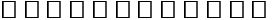 
      1000 Өмірінде алғаш рет диагноз белгіленген науқастарды жынысы мен жасы бойынша бөлу, барлығы
       Кестенің жалғасы
      1001 Өмірінде алғаш рет диагноз белгіленген науқастарды жынысы мен жасы бойынша бөлу, барлығы, ауыл тұрғындары
      Кестенің жалғасы
      2100 Динамикалық бақылаудағы науқастардың контингенті, адам
      Кестенің жалғасы
      2120 Жыл соңында динамикалық бақылаудағы науқастардың жалпы санынан (2100-кесте, 1-бет, 6-баған)белсенді есепте тұрғандар 1_____ Денсаулық сақтау министрлігін интернатында тұрғандар 3_____ олардың жыл бойы қоғамға жасағанқауіпті іс-әрекеттері. 2____ патранажда және қамқорлықта тұрғандар 4 _____.
      2102 "Халық денсаулығы және денсаулық сақтау жүйесі туралы" 2020 жылғы 7 шілдедегі Қазақстан Республикасының Кодексі 7-бабының 31) тармақшасына сәйкес амбулаториялық мәжбүрлеп емдеуде жатқан науқастар контингенті.
      2130 Жыл аяғында бақылауда тұрған ересектер мен жасөспірімдердің барлық санынан (2100-кесте, 1-бет, 6-баған) 15-62 жастағы еркектер .1 __________, 15-57 жастағы әйелдер 2 _________
      2140 Диспансерде (диспансерлік бөлімде, кабинетте) емханалық емде жүрген науқастарға берілген жұмысқа жарамау туралы парақ бойынша жұмысқа жарамайтын күннің саны1 ____
      2110 Мүгедектік тобы бар науқастар контингенті
      2111 Алғаш рет мүгедектігі тағайындалған адамдардың барлық санынан (1-жол, 1-баған): 15 жасқа дейінгі мүгедектігі бар адамдар 1____, III топтағы мүгедектігі бар адамдар 2_____
      2200 Есептік жыл соңындағы ұйымның штаттық лауазымдары
      2300 Стационардағы науқастар құрамы
      2301 "Халық денсаулығы және денсаулық сақтау жүйесі туралы" 2020 жылғы 7 шілдедегі Қазақстан Республикасы Кодексінің 7-бабының 31) тармақшасына сәйкес мәжбүрлеп емдеу стационарындағы науқастардың құрамы.
      жалғасы
      Кестенің жалғасы
      2320 Жалпы стационардан шыққандардың ішінен (12, 13 жолдары, 5-баған): қайтыс болғандары 1________, оның ішінде жазатайым және өзіне өзі қол жұмсаудан қайтыс болғандар 2 ____, Қазақстан Республикасы Денсаулық сақтау министрлігінің мекемесіне ауыстырылған 3________,
      2330 Төсекте өткізілген күндердің ішінен (12, 13 жолы, 9-баған), ауруханаішілік демалыс күндер саны 1 ______________
      2340 емделіп шыққан науқастарға еңбекке жарамсыздық парағы бойынша еңбекке қабілетсіздік күндер саны (12, 13 жол, 5-баған) 1__________
      2400 Емдік - еңбек шеберханалары
      2500 Дәрігерлік-психиатриялық сараптама
      2600 Психикалық науқастарға арналған күндізгі стационарлар
      Смета бойынша орындар саны 1___, ауруханадан шыққан науқастар 2 __
      Есептік жыл соңында есепте тұрған науқастар 3____, стационарда өткізген күндер саны 4____
      Еңбекке жарамсыздық парағы бойынша еңбекке қабілетсіздік күндер саны 5___
      Атауы ____________________________________________________________________
      Мекенжайы _______________________________________________________________
      Телефон ________________
      Электрондық пошта мекенжайы ________________________
      Орындаушы (Тегі аты әкесінің аты (бар болған жағдайда))_________, қолы _____ телефон ______
      Басшы немесе оның міндетін атқарушы адам (Тегі аты әкесінің аты (бар болған жағдайда))______
      қолы____________________
      Мөрге арналған орын _____________________
      Әкімшілік деректер нысанын толтыру бойынша түсіндірме "Психикалық және мінез-құлық бұзылушылығы аурулары және олармен ауыратын науқастар контингенттері туралы есеп" (Индексі: 13-ППР, кезеңділігі: жылдық)
      1. Осы әкімшілік деректер нысанын толтыру бойынша түсіндірме "Психикалық және мінез-құлық бұзылушылығы аурулары және олармен ауыратын науқастар контингенттері туралы есеп" әкімшілік деректері.
      2. 1000-кестеде – ағымдағы жылы алғаш рет тіркелген науқастардың жалпы саны көрсетіледі: барлығы (1 бет.) және олардың ішінде әйелдер (2 бет) жол бойында, әрбір назология бойынша.
      3. Әрбір жол бойынша анықталған науқастар саны жастары бойынша бөлінген: 0-4, 5-9, 10-14, 15-19, 20-24, 25-29, 30-34, 35-39, 40-44, 45-49, 50-54, 55-59, 60-64, 65-69, 70-74, 75-80, 80-84, 85 және одан жоғары.
      4. 1001-кесте – ауылдық жер бойынша ағымдағы алғаш анықталған науқастардың жалпы саны. Әрбір жол бойынша анықталған науқастардың саны жастары бойынша бөлінген: 0-4, 5-9, 10-14, 15-19, 20-24, 25-29, 30-34, 35-39, 40-44, 45-49, 50-54, 55-59, 60-64, 65-69, 70-74, 75-80, 80-84, 85 және одан жоғары.
      5. 1000 және 1001-кестелердегі нысандар "Денсаулық сақтау саласындағы есепке алу құжаттамасының нысандарын сондай-ақ оларды толтыру жөніндегі нұсқаулықтарды бекіту туралы" бекіту туралы" Қазақстан Республикасы Денсаулық сақтау министрінің міндетін атқарушының 2020 жылғы 30 қазандағы № ҚР ДСМ-175/2020 бұйрығына сәйкес (Нормативтік құқықтық актілері мемлекеттік тіркеу тізіміндегі № 148139 тіркелген) (бұдан әрі - №175 бұйрық) бекітілген "Амбулаторлық науқастың медициналық картасы" (№ 052/е нысан) деректері бойынша құрылады. Қайтадан анықталған науқастарға динамикалық бақылауға алынған науқастар кіреді. Консультациялық бақылауға, жағдайы жақсарғанда немесе сауыққан кезде жыл соңында консультациялық бақылаудан алынатын науқастар немесе жағдайы нашарлаған кезде динамикалық бақылауға ауыстырылатын аласұру күйіндегі науқастар алынады. Бұл жағдайда, егер науқас консультациялық бақылауда алғаш рет болса, онда динамикалық бақылауға ауысу кезінде ол алғаш анықталған науқас ретінде көрсетіледі.
      1) 1000 және 1001-кестелердегі 32 - жол бар, олардың әрқайсысында 07, 08 - жолдарда шизофренияның жекелеме айдарларын бөлу арқылы нозологиялық нысандардың іріленген топтамалары, 19, 20 жолда ақыл ем кемістігінің жеңіл дәрежесі және 23-28 жолдарда аутизім көрсетілген;
      2) 1000-кестенің барлық бағандары бойынша 1-жолындағы сандар 03, 05, 09, 11, 13, 15, 17, 21, 29, 31 жолдардағы сандар сомасына тең, 07, 19, 23, 25, 27 - жолдарды есепке алмағанда;
      3) 1000-кестенің 1-бағанындағы 02-жолда психикалық және мінез-құлықтық бұзылудың алғаш анықталған диагнозы бар жалпы науқастар ішінде, тіркелген әйелдердің саны көрсетіледі. Кестенің барлық бағандары бойынша 2 жолдағы сандар 04, 06, 10, 12, 14, 16, 18, 22, 30, 32 - жолдардағы сандар сомасына тең, 08, 20, 24, 26, 28 - жолдарды есепке алмағанда;
      4) 03, 04 - жолдарда –органикалық психикалық бұзылыстар, оның ішінде симптоматикалық бұзылу, коды F00-F09 қоса көрсетіледі;
      5) 05, 06 - жолдарда –шизофрения, шизофрения тәрізді сандырақтық бұзылулар F20- F29;
      1) 07, 08- жолдарда – шизофрения, код F20;
      2) 09, 10 - жолдарда – жан күйзелісінің бұзылулары (F30- F39);
      3) 11,12- жолдарда – титықтау және соматоформды бұзылулар мен байланысты невротикалық бұзылулар, коды (F40- F49);
      4) 13, 14- жолдарда – физиологиялық бұзылулар мен және физикалық факторлар мен байланысты мінез-құлықтық синдромдар көрсетіледі, коды (F50- F59);
      5) 15, 16 - жолдарда – ересектердегі тұлғалық және мінез-құлықтық бұзылулар, коды (F60- F69);
      6) 17,18 - жолдарда – ақыл кемістігі, коды (F70-F79);
      7) 19,20 - жолдарда – жеңіл ақыл кемістігі – F70;
      8) 21, 22 - жолдарда психологиялық дамудың бұзылуы көрсетіледі, коды F80- F89;
      9) 21, 22 - жолдардың 23, 24 жолдарында: бала аутизмі, код F84.0;
      10) 21, 22 - жолдардағы 25,26 жолдарда: атипичті аутизмі F84.1;
      11) 21, 22 - жолдардағы 27, 28 жолдарда: Аспергер синдромы F84.5;
      12) 29, 30 - жолдарда – балалық және жеткіншектік кезеңдерде байқалатын мінез-құлықтық және эмоциялық бұзылулар (F90- F98);
      13) 31, 32 - жолдарда анықталмаған психикалық бұзылулар F99 көрсетіледі.
      5. 2100-кесте динамикалық бақылаудағы науқастар саны 2-бағанмен толықтырылған, 1-баған есептік кезеңнің басында тұрғандар және 3-баған өмірінде алғаш анықталған диагнозбен есепке алынғандар.
      6. Есептік кезеңнің соңында динамикалық бақылауда тұрған науқастар саны (6-баған), 1000 кестедегі сияқты жас ерекшеліктері бойынша бөлінген.
      7. Осы кестеге психоневрологиялық интернаттарда, ведомстволық тиесілігіне қарамастан жалпы үлгідегі мүгедектігі бар адамдардың үйіндегі науқастар, сәбилер үйлеріндегі, балабақшалардағы, білім беру министрлігінің мектеп-интернаттарда жатқан психикалық аурулары бар балалар туралы мәліметтер енгізіледі.
      8. Ведомстволық тиесілігіне қарамаста интернатта тұрақты өмір сүретін барлық психикалық науқастар, осы интернаттар орналасқан қызмет көрсету аймағын жататын психоневрологиялық диспансерде (кабинетте, бөлімшеде) диспансерлік есепте тұрады.
      9. Бұл кестеге мынадай:
      1) ауруханадан тыс психиатриялық, психоневрологиялық ұйымдарда консультация алған және денсаулық жағдайы бойынша психиатрдан ем қабылдауға, оның ішінде диспансерлік және консультативтік бақылау мұқтаж емес тұлғалар туралы;
      2) консультация алу үшін немесе ем қабылдау үшін жүгінген, бірақ өзге де психоневрологиялық ұйымдарда есепте тұрған науқастар туралы;
      3) сараптама аяқталғанға дейін, сараптамаға жолданған науқастар туралы;
      4) психикалық науқастар, бірақ психиатрдың үнемі бақылауына мұқтаж емес және диспансерлік есепке тобына түспейтін психикалық науқастар туралы деректер енгізілмейді
      10. 2100-кестеге қосымша 17-жол енгізілген – сонымен қатар: консультативті бақылаудағы науқастар.
      1) әрбір жолда шизофренияның жекелеме айдарларын бөлу арқылы нозологиялық нысандардың іріленген топтамалары 4-жолда, ақыл ес кемістігінің жеңіл түрі 10-жолда және аутизім 12-14 аутизім көрсетілген;
      2) 1 - жолда - "Психикасының және мінез-құлықтың бұзылушылық" психикаға белсенді әсер ететін заттарды тұтынудан туындаған психикасының және мінез-құлықтың бұзылушылығымен ауыратын науқастарды қоспағанда, динамикалық бақылаудағы науқастардың жалпы саны туралы деректер көрсетіледі;
      3) 2 - жолда – симптомитикалық өзгерістерді қоса алғанда, органикалық психикалық бұзылулар көрсетіледі, коды F00-F09;
      4) 3 - жолда - шизофрения, шизофрения тәрізді сандырақтық бұзылулар F20- F29;
      5) 4 - жолда - шизофрения, код F20;
      6) 5 - жолда -жан күйзелісі бұзылулары (F30- F39);
      7) 6- жолда - күйзеліске және соматонысандық байланысты невроздық бұзылулар көрсетіледі, коды (F40- F49);
      8) 7 - жолда - физиологиялық бұзылулар және физикалық факторлармен байланысты мінез құлықтық синдром, коды (F50- F59).
      9) 8 - жолда - ересектердегі тұлғалық және мінез-құлықтық бұзылулар, коды (F60- F69);
      10) 9 - жолда – ақыл-ес кемістігі, коды (F70- F79);
      11) 10 - жолда жеңіл ақыл-ес кемістігі- F70;
      12) 11 - жолда психологиялық дамудың бұзылуы көрсетіледі, коды F80- F89;
      13) 11 - жолдан: 12 жолда – бала аутизмі, код F84.0, 13 жолда – атипичті аутизмі F84.1, 14 жолда – Аспергер синдромы F84.5;
      14) 15 - жолда – балалық және жеткіншектік кезеңдерде байқалатын мінез-құлықтық және эмоциялық бұзылулар (F90- F98);
      15) 16 - жолға анықталмаған психикалық бұзылулар кіреді F99;
      16) 1 - жолда көрсетілген сандар, барлық бағандар бойынша 2-3, 5-9, 11, 15,16 жолдар санының сомасына тең болуы қажет;
      17) 2100- кестенің 2-бағанында есепті жылдың ішінде психоневрологиялық мекемеде есепке алынған барлық жастағы науқастардың жалпы саны көрсетіледі. Диагнозы өмірінде бірінші рет психикалық және мінез-құлықты бұзылулар бар науқастардан басқа, өзге мекемелерден бақылауға ауыстырылған науқастар туралы, есептен шығарылған және ауыруының ушығуына байланысты көмек сұраған және тағы басқа науқастар туралы мәліметтер енгізіледі;
      18) өмірінде алғаш рет анықталған психикалық және мінез-құлықты бұзылулар қандай психиатриялық ұйымда анықталғанына қарамастан, науқас өзі тұрып жатқан аудандағы психоневрологиялық ұйымның есебіне алынады;
      19) 4-бағанда есепті жылы есептен шығарылған науқастар туралы мәліметтер көрсетіледі: науқастың қайтыс болуына байланысты, тұрғылықты орнын ауыстырумен немесе ұзақ мерзімді ремиссиямен байланысты, күнтізбелік бір жыл ішінде науқас туралы мәліметтердің болмауына және тағы басқа байланысты деректер көрсетіледі;
      20) 5-бағанда сауығуға немесе ұзақ мерзімді ремиссиямен байланысты есептен алынған науқастар саны көрсетіледі;
      21) 6-бағанда есептік жыл соңында бақылауда тұрған науқастар саны көрсетіледі;
      22) 7-25-бағандарда жыл соңында есепте тұрған, жасы бойынша есепті жылдың соңында бақылауда тұрған науқастардың саны туралы мәліметтер беріледі;
      23) 28-бағанда жыл соңында есепте тұрған әйелдер саны көрсетіледі, 29-бағанда жыл соңында есепте тұрған ауылдық науқастардың саны көрсетіледі;
      24) егер осы жылы есепке алу кезінде науқасқа бір диагноз қойылса, ал жыл соңында диагноз түрі басқа диагнозға өзгертілсе, онда 2-бағанда науқас есепке алған кезде белгіленген диагноз бойынша жолында көрсетіледі, ал жыл соңында нақтыланған (соңғы) диагноз бойынша көрсетіледі;
      25) бір науқасты 1-бағанда бір жолда, ал 6-18-бағандарда өзге де жолдарда көрсетуге, немесе есепке сырқаттың бір нысанымен (кезеңімен) алып, жыл соңында өзге бір нысанға (кезеңге) ауыстыруға жол беріледі;
      26) арифметикалық тексеруден басқа, 2100-кестені толтыру кезінде (әрбір бағандағы 2-3, 5-9, 11, 15, 16 - жолдардың сомасы 1 жолдағы сандарға тең болуы қажет), баланстық тексеруді жүргізу қажет. Есептік кезеңнің басында есепте тұрған науқастар санына (1-баған) есепке алынғандарды (2-баған) қосып, осы жылы есептен алынған (4-баған) науқастар санын алып тастау қажет, нәтижесінде аталған жыл соңында есепте тұрған науқастар саны шығуы қажет (6-баған). Осындай баланс 1 жол бойынша міндетті, бірақ бір нысаннан екінші нысанға ауыстыру есебінен немесе диагноздың өзгеру есебінен өзге де жолдар бойынша жол беріледі.
      11. Нысанаралық бақылауды медициналық ұйымның қызмет көрсету ауданында тұратын науқастарда тіркелген аурулардың саны және диспансерлік бақылауда тұрған науқастар контингенті туралы №15 есеп беру нысанымен (бұдан әрі– №15 нысан) жүргізу қажет;
      1) есептік жылы алғаш анықталған 14 жасқа дейінгі науқас балалар саны (10-нысан, 1000-кесте, 2-баған, 1-жол) 15-нысандағы 1000-кестенің 6-жолы 3-бағанға сәйкес келуі қажет;
      2) есептік жылы алғаш анықталған 15-17 жас аралығындағы науқас балалар саны (10-нысан, 1000-кесте, 3-баған, 1-жол) 15-нысандағы 2000-кестенің 6-жолы 3-бағанға сәйкес келуі қажет;
      3) есептік жылы психикалық сырқаты алғаш анықталған ересектер саны (10-нысан, 1000-кесте, 1-жол, 4-13-бағандары) 15-нысандағы 3000-кестенің 6-жолы 3-бағанға сәйкес келуі қажет;
      4) 10-нысанның 1000-кестесінің 2, 3, және 4-13-бағандардың 2 жолындағы есептік жылы алғаш анықталған науқас әйелдер саны бойынша нысан аралық бақылау 12-нысанның 1000 және 3000 кестенің 6-жолының 4-бағанына (3 және 4-бағанның айырмашылығы) және 12-нысанның 2000-кестесінің 6-жолына сәйкес жүргізіледі;
      12. Арифметикалық-логикалық бақылау:
      1) 2100-кестенің 1-жолы 3-бағаның деректері 10 нысандағы 1000-кесте 1-бағынның 1-жолына тең немесе аз;
      2) Жыл соңында бақылауда тұрған 14 жасқа дейінгі науқас балалар саны жекелеме бақыланады (10-нысан, 2100-кесте, 1-жол, 7-баған); қызмет көрсететін медицина ұйымының ауданында тұратын науқастардан және диспансерлік есепте тұрған науқастардан тіркелген аурулар саны туралы есеп - №12 есептік нысанның 1000, 2000 кестесіне сәйкес келетін 6-жолдың 5-бағанындағы 15-17 жас аралығындағы балалар саны (10-нысан, 2100-кесте, 1-жол, 8-баған) бір-біріне сәйкес келуі қажет;
      2100-кестеде жылдың соңына бақылауда тұрған ересек науқастардың саны 9 және 18-бағандардың сомасына тең және ол "медициналық ұйымның қызмет көрсету ауданында тұратын науқастарда тіркелген аурулардың саны және диспансерлік бақылауда тұрған науқастар контингенті туралы есеп" №15 есептік нысанның 3000-кестесінің 5-бағанының, 6-жолының деректеріне сәйкес келуі керек.
      3) 2000-кестедегі әйелдер саны 6-жолдағы 5 және 6-бағандағы айырмашылыққа тең.
      13. 2120-кесте. 1-тармақтағы динамикалық бақылаудағы жыл соңындағы науқастардың жалпы санынан (2100 кесте, 6-баған, 1-жол) белсенді динамикалық бақылауда тұрған науқастар, 2-тармақта олардың жыл бойы қоғамға жасаған қауіпті іс-әрекеттері, 3-тармақта Қазақстан Республикасы Денсаулық сақтау министрлігінің интернатындағы науқастар саны, 4-тармақта патронажда және қамқорлықта тұрған науқастар саны көрсетіледі.
      14. Кестелік (2130) жолдағы 1-тармақта есептік жыл соңында динамикалық бақылаудағы ересектер мен жасөспірімдердің жалпы санында (2100-кесте, 6-баған, 1-жол) 15-62 жас аралығындағы ер адамдар саны және 2-тармақта 15-57 жас аралығындағы әйел адамдар саны көрсетіледі.
      15. 2140 "Амбулаторлық ем қабылдап жатқан науқастарға берілген еңбекке жарамсыздық парағы бойынша еңбекке қабілетсіздік күндер саны" кестелік жолда еңбекке жарамсыздық күндері көрсетіледі.
      16. 2110 "Мүгедектік тобы бар науқастар контингенті" кестенің (2100 кестенің деректері) 1-жолындағы барлық бағандар бойынша жалпы мүгедектігі бар науқастар саны көрсетіледі, 2-жолда шизофрения ауруы бар науқастар, ал 3-жолда – ақыл ес кемістігі бар мүгедектігі бар науқастар айқындалады.
      17. 2110-кестенің 1-бағанындаесептік жылы алғаш мойындалған мүгедектігі бар науқастар саны көрсетіледі, 2-4 бағандарда есептік жыл соңында бақылауда тұрған мүгедектік тобы бар науқастар саны (2100-кесте, 6-баған, 1-жол), 3-бағанда мүгедектігі бар 3-тобы бар науқастар және 4-бағанда 15 жасқа дейінгі мүгедектігі бар адамдарды қоса алғандағы науқастар саны көрсетіледі.
      18. 2111-кестеде алғаш рет анықталған мүгедектігі бар адамдар саны көрсетіледі (2110-кесте, 1-баған, 1-жол), 1-тармақта 15 жасқа дейінгі мүгедектігі бар адамдар , 2-тармақта – 3-топтағы мүгедектігі бар адамдар саны көрсетіледі.
      19. 2200-кесте "Есепті жылдың соңындағы ұйым дәрігерлерінің штаттық лауазымдары" осы кестенің деректері № 175 бұйрыққа сәйкес (Нормативтік құқықтық актілері мемлекеттік тіркеу тізіміндегі № 148139 тіркелген) және № 19 нысанның 67, 68 тармақтарының санымен бірдей болады.
      1) 1-бағанда штаттық лауазымдардың саны көрсетіледі;
      2) 2-бағанда бос емес лауазымдардың саны көрсетіледі;
      3) 3 және 4-бағандарда – емханадағы, диспансердегі штаттық және бос емесе лауазымдар, өңір бойынша консультациялар көрсетіледі;
      4) 5, 6-бағандарда –бос емес лауазымдардағы негізгі жұмыскерлердің жеке тұлғалық саны көрсетіледі (5-баған – барлығы, 6-баған – оның ішінде емханада);
      5) 01-жолда барлық дәрігер психиатрлар, оның ішінде: 02-жолда – ересектердің дәрігер психологы, 03-жолда – балалар психиатры, 04-жолда – жасөспірімдер психиатры, 05-жолда – сот-психиатрикалық сарапшылар, 06 жолда – психотерапевтер, 07-жолда – медициналық психологтар көрсетіледі;
      6) 1- жол барлық бағандар бойынша 2-4- жолдардың сомасына тең.
      20. Нысан аралық бақылау:
      1) 2200-кестедегі 1, 2, 3, 4, 5, 6 -бағанның 2-жолының деректері № 19 есептік нысанның 1100-кестедегі 1, 2, 3, 4, 5, 6 -бағандардың 67, 7-жолдардың деректеріне тең;
      2) 2200-кестедегі 1, 2, 3, 4, 5, 6 -бағанның 3, 4 жолының деректері № 19 есептік нысанның 1100 кестедегі 1, 2, 3, 4, 5, 6 -бағандардың 68, 6-жолдардың деректеріне тең;
      3) 2200-кестедегі 5, 6, 7- жолының деректері №19 есептік нысанның 1100-кестедегі 1, 2, 3, 4, 5, 6 -бағандардың 67.2, 67.4, 67.5 жолдардың деректеріне сәйкесінше тең;
      21. "Стационардағы науқастар құрамы" 2300-кесте № 175 бұйрыққа сәйкес (Нормативтік құқықтық актілері мемлекеттік тіркеу тізіміндегі № 148139 тіркелген) бекітілген "Психиатрлық стационардан шығып кеткен науқастар картасы" бойынша толтырылады (012/е нысан).
      22. Кестедегі деректер диагноздар тобы бойынша бөлінген, 1-11 жолдардың сомасы, 3-жолды ескермегенде, барлық бағандар бойынша 12-жолдың қорытынды жолына тең.
      23. 13-жолда психотроптық заттар қолдану салдарынан психикалық және мінез-құлықтық бұзылуға алып келген, сондай-ақ 12 жолға енгізілмеген психикалық дені сау және сырқат бар деп танылған науқастар мен сараптамаға түскен, есепті құрған кезде диагнозы анықталмаған науқастар көрсетіледі.
      24. 1, 2, 3-жолдардың барлық бағандарында жас ерекшелігі бойынша түскен науқастар туралы деректер (1-бағанда түскен ересектер саны, 2-бағанда 15-17 жас аралығындағы және 3-бағанда 14 жасқа дейінгі түскен балалар саны) көрсетіледі. 4-бағанда осы жылы стационарға алғаш түскен науқастар саны, 5-бағанда шыққан науқастар саны және 6-бағанда қайтыс болған науқастар саны көрсетіледі. 7, 8, 9-бағандарда жас ерекшелігі бойынша жыл соңында есепте тұрған науқастар саны (7-бағанда ересектер, 8-бағанда 15-17 жас аралығындағы балалар, 9-бағанда 14 жасқа дейінгі балалар) көрсетіледі.
      25. Нысандағы келіп түскен және шыққан науқастар саны "Кереует қоры және оны пайдалану" 19-нысандағы 3100-кестенің сандарына сәйкес келуі қажет.
      26. 12-жол бойынша сандар барлық бағандар бойынша көрсетілген және 3-жолды есепке алмағанда 1-11 жолдағы сандар сомасына тең.
      27. Баланстық теңгерім жүргізіледі: өткен жылдың соңында стационарда тұрған науқастар санына осы жылы стационарға түскен науқастар саны қосылып (1, 2, 3 -баған сомасы), 5-бағандағы шығып кеткен науқастар саны есептеліп, нәтижесі осы есептік жыл соңында стационардағы науқастар санына тең болады (7, 8, 9- бағандар сомасы).
      28. 2301-кесте, стационарда мәжбүрлі ем қабылдаушы науқастар құрамы №175 бұйрыққа сәйкес (Нормативтік құқықтық актілері мемлекеттік тіркеу тізіміндегі № 148139 тіркелген) сәйкес толтырылады.
      29. 2320-кестедегі шығып кеткендердің жалпы санынан (5-бағынның 12, 13 жолдары) 1-тармақта қайтыс болғандардың жалпы саны, оның ішінде 2-тармақта қайғылы жағдайлардан қайтыс болу және өзіне қол жұмсау, 3-тармақта Денсаулық сақтау министрлігінің интернатына ауыстырылғандар көрсетіледі.
      30. 2330-кестеде төсек-күнде өткізгендердің санынан (6-бағанның 12, 13-жолдары) аурухана ішілік демалыстардың күн саны көрсетіледі.
      31. 2340 кестеде шығып кеткен науқастарға еңбекке жарамсыздық парағы бойынша еңбекке жарамсыздық күндерінің саны көрсетіледі (5-баған, 12-13 жолдар).
      32. 2400 "Психикалық науқастар үшін емдік - еңбек шеберханалары" кестесінің 1-жолында есептік жыл соңында жұмыс істейтін науқастар саны, 2-жолда – жыл соңындағы шеберханадағы орындар саны көрсетіледі.
      33. 2500 "Дәрігерлік-психиатрлық сараптама" кестесінің 1-жолында жалпы сараптамадан өткендердің жалпы саны, оның ішінде 2-жол бойынша әскери және 3-жол бойынша сот сараптамасы көрсетіледі.
      34. 2600 "Психикалық науқастарға арналған күндізгі стационар" кестесінің 1-жолында смета бойынша орындар саны, 2-жолда күндізгі стационардан шыққан науқастар саны, 3-жолда жыл соңында есепте тұрған науқастар саны, 4-жолда стационарда өткізілген күндер саны, 5-жолда шығып кеткен науқастарға еңбекке жарамсыздық парағы бойынша еңбекке жарамсыздық күндерінің саны көрсетіледі.
      Әкімшілік деректерді жинауға арналған нысан
      Ұсынылады: Қазақстан Республикасы Денсаулық сақтау министрлігіне
      Әкімшілік деректер нысаны интернет-ресурста орналастырылған: dsm.gov.kz
      Психикаға белсенді әсер ететін заттарды тұтынудан туындаған психикасының және мінез бұзылушылығы аурулары және олармен ауыратын науқастар туралы есеп
      20 ___жылғы "__"________________ есептік кезең
      Индекс: 14-Психоактив
      Кезеңділігі: жылдық
      Ұсынатын тұлғалар тобы: аудандардың, облыстардың республикалық маңызы бар қаланың және астананың денсаулық сақтау ұйымдары
      Тапсыру мерзімі: есептілік кезеңнің 10 ақпаны
      БСН 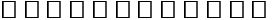 
      1000 Психикаға белсенді әсер ететін заттарды тұтынудан болған психикалық және мінез-құлық бұзушылық диагнозы алғаш рет қойылған науқастарды тұрғылықты жері бойынша бөлу
      Кестенің жалғасы
      2100-1 Наркологиялық есепте тұрған науқастар контингенті
      Кестенің жалғасы
      2100-2 Диспансерлік және профилактикалық бақылаудағы науқастардың контингенті
      2100 Профилактикалық есепке алынған тұлғалар мен диспансерлік бақылаудағы науқастар контингенті
      2101 Диспансерлік наркологиялық бақылауда тұрған науқастарды жынысы, жасы және психобелсенді заттар (бұдан әрі – ПБЗ) енгізу тәсілі бойынша бөлу (2100-кестесінің 7-бағанынан)
      Кестенің жалғасы
      2102 Диспансерлік наркологиялық бақылауда тұрған науқастарды жынысы, жасы және пбз енгізу тәсілі бойынша бөлу (2101-кестесінен)
      2300 Наркологиялық стационардағы науқастар құрамы
      2400 Нашақор науқастарға арналған күндізгі стационарлар: орын саны. 1 __1__, емделіп шыққан науқастар. 2 __2__, есепті жыл аяғында тіркелген науқастар саны. 3__3__, стационарда өткізген күндер саны 4_4.__
      2500 Мас болу жағдайын медициналық куәланды.
      2600 Мәжбүрлік емдеуге арналған наркологиялық ұйымның (бөлімше) стационарларындағы емделушілер құрамы (2300-кестеден)
      2601 Мәжбүрлі бөлімшелерде емдеу кезіндегі өлім-жітім саны, барлығы барлығы 1 оның ішінде суицидтер 2 ______, төтенше оқиғалар саны, барлығы 3 ______, оның ішінде стационар персоналына науқастардың шабуыл жасауы 4 ________, науқастарға шабуыл жасау 5 ______, қашу саны 6 ______.
      2602 Мәжбүрлік бөлімшелерінде емдеу кезіндегі өлім жағдайлары, барлығы 1 ________, оның ішінде өзін-өзі өлтіру 2 _____ төтенше жағдайлар саны , барлығы 3 _____,
      Мәжбүрлеп емдеу бөлімшесінен есепті жылдың соңында жұмыс істейтін пациенттер 1 _, барлығы , мекеме шегінде 2 __, шаруашылық шартты объектілерде 3 __.
      2700 Уақытша бейімдеу орталықтары мен дето
      ксикация орталықтарына жеткізілген және шығарылған тұлғалар құрамы (болу мерзімдері мен нәтижелері)
      2701 ЦВАД саны, барлығы1_____, ондағы төсек-күн саны, барлығы 2______
      3000 Орын басатын демеуші терапияны қабылдаушы пациенттер құрамы
      3001 ОДТ ұсыну пунктерінің орны, барлығы1______
      3100 Жынысы мен жасы бойынша орын басатын демеулік терапияны қабылдаушы пациенттер құрамы
      Атауы ___________________________________________________________________
      Мекен жайы _______________________________________________________________
      Телефон ________________
      Электрондық пошта мекенжайы ________________________
      Орындаушы (Т.А.Ж. (оның болған жағдайында)________, қолы ______ телефон ______
      Басшы немесе оның міндетін атқарушы адам (Т.А.Ж. (оның болған жағдайында)______
      қолы____________________
      Мөрге арналған орын _____________________ Әкімшілік деректер нысанын толтыру бойынша түсіндірме "Психикаға белсенді әсер ететін заттарды тұтынудан туындаған психикасының және мінез бұзылушылығы аурулары және олармен ауыратын науқастар туралы есеп" (Индексі: 14(Психоактив), кезеңділігі: жылдық)
      1. Осы әкімшілік деректер нысанын толтыру бойынша түсіндірме "Психикаға белсенді әсер ететін заттарды тұтынудан туындаған психикасының және мінез бұзылушылығы аурулары және олармен ауыратын науқастар туралы есеп" әкімшілік деректері.
      2. Нысандағы 1000 "Психикаға белсенді әсер ететін заттарды тұтынудан болған психикалық және мінез-құлық бұзушылық диагнозы алғаш рет қойылған науқастарды тұрғылықты жері бойынша бөлу" кесте:
      1) А бағанында - аурулардың атауы, Б бағанында - АХЖ-10 қайта қарау бойынша аурудың шифрі, Г бағанында - жол №, 1-бағанда өмірінде алғаш анықталған психикалық және мінез-құлықтық бұзылу диагнозы бар, психикалық белсенді заттарды қолданумен туындаған науқастардың жалпы саны, 2-бағанда науқастардың жалпы санынан - ауылдық жерде өмір сүретін барлық науқастардың саны, 3-бағанда – барлық ауылдық жерде тұратын барлық науқас әйелдердің саны көрсетіледі;
      2) 1-жолдың барлық бағандары бойынша психикалық және мінез-құлықтық бұзылу жекелеме ПАВ қолдану салдарынан психикалық және мінез-құлықтық бұзылу диагнозы өмірінде алғаш анықталған тұлғалардың жалпы саны туралы деректер көрсетіледі;
      3) 1, 2, 3, 7, 8, 11, 12, 16, 17, 18, 19 жолдарда жекелеме ПАВ қолдану салдарынан психикалық және мінез-құлықтық бұзылу диагнозы өмірінде алғаш анықталған тұлғалар туралы деректер көрсетіледі. Барлық бағандар бойынша 2, 3, 7, 8, 11, 12, 16, 17, 18, 19 жолдардың сомасы 1-жолға тең болуы қажет. Бұл жағдайда әрбір бағандағы 3-жолдың саны келесі 4, 5, және 6 жолдардың соманы тең болу қажеттігін ескеру керек; ал 8 және 12 жолдардағы сандар тиісінше 9, 10 және 13, 14, 15 жодардағы сомалардың жоғары болуы қажет, себебі төменгі жолдарда ұйықтататын және седативті заттардың, сондай-ақ барлық стимуляторлар көрсетілмеген. 
      2. 1001 "Психикаға белсенді әсер ететін заттарды тұтынудан болған психикалық және мінез-құлық бұзушылық өмірінде алғаш қойылған диагнозбен сырқаттанған науқастарды жасына, жынысына тексеріп-қарау тәсілі бойынша бөлу" кесте:
      1) Нысанның 1001 кестесінде 1000 кестенің 1-бағанындағы деректер ұсынылады; 
      2) А бағанында - ауырулардың атауы көрсетіледі, Б бағанында – жынысы, В бағанында - АХЖ-10 қайта қарау бойынша аурудың шифрі, Г бағанында - жолдың номері, 1-бағанда жыныс бойынша барлық науқастар – әйелдер мен ерлер жеке, 2-13 бағандар аралығында науқастар жастық құрамы бойынша мынадай жастық интервалдарға бөлінген: 0-4, 5-9, 10-14, 15-19, 20-24, 25-29, 30-34, 35-39, 40-44, 45-49, 50-54, 55-59, 60-64, 65-69, 70-74, 75-80, 80-84, 85 және егде жастағылар көрсетіледі, 2-13 бағандар сомасы барлық жолдар бойынша 1-бағынға тең болуы қажет;
      3) 1-бағынның 1-жолында психикаға белсенді әсер ететін заттарды тұтынудан болған психикалық және мінез-құлық бұзушылық өмірінде алғаш қойылған науқас ер адамдардың жалпы саны ұсынылады, бұл жағдайда 3, 5, 13,15, 17, 19, 21, 23, 25 және 27 жолдардың сомасы барлық бағандар бойынша 1-жолға тең болуы қажет;
      4) 1-бағынның 2-жолында психикаға белсенді әсер ететін заттарды тұтынудан болған психикалық және мінез-құлық бұзушылық өмірінде алғаш қойылған науқас әйелдердің жалпы саны ұсынылады, бұл жағдайда, 4, 6, 14, 16, 18, 20, 22, 24, 26 және 28 жолдардың сомасы барлық бағандар бойынша 1-жолға тең болуы қажет;
      5) 29 (ерлер) және 30 (әйелдер) жолдар ПАВ қолданумен туындаған, ППБ бақылауында тұрған барлық науқастар арасындағы инъекциялық есірткіні тұтынушылардың санын көрсетеді (АХЖ 10 бойынша кодтары: F11, F13, F14, F15, F16, және F19). 5,15, 19, 21 және 27 (ерлер) жолдардың сомасы 29 жолдың деректерінен аз немесе тең болуы қажет, 6, 16, 20, 22 және 28 (әйелдер) жолдардың сомасы 30 жолдың деректерінен аз немесе тең болуы қажет.
      3. 1000 және 1001 кестелерді тоғыспалы тексеру: 
      1) 1001 кестенің 1-бағынының 1 және 2 жолдарының сомасы 1000 кестедегі 1-бағынның 1 жолына тең болуы қажет; 
      2) 1001 кестенің тиісті ауруларының атауы бойынша ерлер мен әйелдердің саны туралы деректер сомасы 1000 кестедегі 1-бағандағы осындай аурулары бар науқастардың санына тең болуы қажет.
      4. 2100-1 "Наркологиялық есепте тұрған науқастардың контингенті" нысанын кестесі:
      1) барлық кесте Қазақстан Республикасы Денсаулық сақтау министрлігінің "Диспансерлік науқастардың электрондық тіркелімі" ақпараттық жүйесінің "Наркологиялық науқастардың электрондық жүйесі" жартылай жүйесінен қалыптастырылған.
      5. 2100-2 Диспансерлік және профилактикалық қадағалаудағы науқастардың контингенті кестесі: 
      1) 2100-2 кестені толтыруға арналған барлық мәліметтер "Наркологиялық бұзылулары бар тұлғаларды бақылау картасы" деректері бойынша көрсетіледі (№ 030-2/е нысан), Қазақстан Республикасы Денсаулық сақтау министрінің міндетін атқарушы 2020 жылғы 30 қазандағы "Денсаулық сақтау саласындағы есепке алу құжаттамасының нысандарын бекіту туралы" № ҚР ДСМ-175/2020 бұйрығымен (Нормативтік құқықтық актілері мемлекеттік тіркеу тізіміндегі № 21579 тіркелген) бекітілген;
      2) 2100 кестеге жыл соңында ППБ, ПАВ қолданумен туындаған, наркологиялық, психиатриялық, психоневрологиялық стационарларда және мәжбүрлеп емдеуге арналған наркологиялық ұйымдарда мәжбүрлі ем қабылдаушы науқастар туралы мәліметтер көрсетіледі;
      3) ІІМ қылмыстық-атқарушылық жүйесі мекемесінде, наркологиялық ұйымдардың диспансерлік есепті тұрған психобелсенді заттарды қолданумен туындаған психикалық және мінез-құлықтық бұзылулары бар барлық науқастар нысанда көрсетілмейді; 
      4) нысанның осы кестесіне мына тұлғалар: – ауруханадан тыс наркологиялық ұйымдарда консультация алған, бірақ денсаулық жағдайы бойынша наркологтың емдеуін қажет етпейтін, оның ішінде диспансерлік және алдын ала бақылауындағы тұлғалар туралы, консультация немесе көмек сұрап жүгінген, бірақ өзге наркологиялық диспансерде тұрған науқастар туралы, сараптама аяқталғанға дейін сараптамаға жіберілген науқастар туралы мәліметтер енгізілмейді;
      5) 2100 кестенің А бағанында ауырулардың атауы көрсетіледі, Б бағанында – АХЖ-10 қайта қарау бойынша аурудың шифрі, В бағанында – жол номері, 1-бағанда 1–есептік кезең басындағы науқастардың жалпы саны көрсетіледі, 2-бағанда есептік жыл бойында наркологиялық есепке алынған науқастар саны, 3-бағанда есептік жыл бойында өмірінде алғаш анықталған диагнозбен наркологиялық есепке алынған науқастар саны, 4-бағанда есептік жылы есептен алынған науқастар саны, 5-бағанда ұзақ уақыттық ремиссиямен байланысты есептік жылы есептен алынған науқастар саны, 6-бағанда, қайтыс болуына байланысты есептік жылы есептен алынған науқастар саны, 7-бағанда есептік жыл соңында наркологиялық есепте тұрған науқастардың жалпы саны, 8-бағанда есептік жыл соңында наркологиялық есепте тұрған ауыл тұрғындарының жалпы саны, 9-бағанда есептік жыл соңында наркологиялық есепте тұрған ауыл тұрғындары ішіндегі науқас әйелдердің саны көрсетіледі; 
      6) 1 жолда, ПАВ қолдану салдарынан диспансерлік және алдын ала бақылауда тұрған психикалық және мінез-құлықтық бұзылуы бар тұлғалардың жалпы саны туралы мәліметтер (ППБ) көрсетіледі (F10 -19);
      7) 2 жолда, алкогольді тұтынудан жалпы саны туралы мәліметтер (ППБ) көрсетіледі;
      8) 3 жолда апиындарды қолданумен байланысты ППБ бар, ал 4, 5, және 6 жолда – тиісінше героинді, апиынды және басқа да апиындарды қолдануынан туындаған науқастардың жалпы саны көрсетіледі; 4-6 жолдар сомасы 3-жолға тең болуы қажет. 
      9) 7 жолда каннабиноидтарды тұтынудан жалпы саны туралы мәліметтер (ППБ) көрсетіледі;
      10) 8 жолда седативті және ұйықтататын заттар қолданудан туындаған ППБ бар, ал 9 және 10 жолдарда барбитураттар мен бензодиазипдерді тиісінше қолданумен туындаған науқастардың жалпы саны көрсетіледі; 9 және 10 жолдар сомасы осы топтағы өзге де ПАВ есебінен 8-жолдан аз болуы керек;
      11) 11 жолда кокаинді тұтынудан жалпы саны туралы мәліметтер (ППБ) көрсетіледі;
      12) 12 жолда басқа да стимуляторларды, оның ішінде кофеинді қолданудан туындаған қоса алғанда ППБ бар, ал 13, 14 және 15 жолдарда –амфетамидерді, метамфитамидерді және экстаздарды тиісінше қолданумен туындаған науқастардың жалпы саны көрсетіледі; 13 және 15 жолдар сомасы осы топтағы өзге де ПАВ есебінен 12-жолдан аз болуы керек;
      13) с 2, 3, 7, 11, 12, 16, 17, 18 және 19 жолдар сомасы барлық бағандар бойынша 1-жолдың сомасына тең болуы қажет;
      14) эпизоотиялық психоактивті заттарды тұтынумен наркологиялық есепте тұрған адамдар, 20 және 21 жолдарда жеке көрсетіледі: 20-жол алкоголды эпизодты қолдану, 21-жол психоактивті заттар мен есірткі заттарды эпизодты қолдану (темекісіз), осы екі жолдың деректері бірінші жолға кіреді. 
      15) егер осы жылы есепке алу кезінде науқасқа бір диагноз қойылып, ал жыл соңында диагноз нақтыланған диагнозға өзгертілсе, онда 2-бағанда осындай нақтыланған (соңғы) диагнозы бойынша тиісті жолда ауру жыл соңында науқастардың контингентінде тұрған, есепке алған кезде анықталған диагноз ретінде көрсетіледі, осылайша бір науқас 2 бағанда да бір жолда, ал 7-10 бағандарда басқа жолда көрсетіледі; 
      16) Нысанның 2100 кестесін толтыру кезінде, қарапайым арифметикалық тексеруден басқа, әрбір жолдың (2, 3, 7, 11, 12, 16, 17, 18 және 19) сомасы тиісті жолдың 1-жолына тең болуы қажет, осы кезде балансты да естен шығармаған жөн: егер есептік жыл басында есепте тұрған науқастардың саны сомасынан (1-баған) және есепке алынған науқастардың санынан (2-баған), есептен алынғандарды (4-баған) алып тастаса, септік жыл соңында есепте тұрғандар саны шығуы керек (7-баған), баланс тек қана 1-жол бойынша ғана міндетті, ал қалған жағдайларда диагноздың өзгеруіне байланысты міндетті емес.
      6. 2101 "Диспансерлік есепте тұрған науқастарды жынысы, жасы және ПАВ енгізу тәсілі бойынша бөлу" кесте;
      1) Нысанның 2101 кестесінде 2100-1 кестенің 7-бағынының деректері ұсынылады: 
      2) А бағанында ауырулардың атауы көрсетіледі, Б бағанында – жынысы, В бағанында - АХЖ-10 қайта қарау бойынша аурудың шифрі, Г бағанында - жол №, 1-бағанда– жыныс бойынша барлық науқастар – әйелдер мен ерлер жеке, 2-13 бағандар аралығында науқастар жастық құрамы бойынша мынадай жастық интервалдарға бөлінген: 0-4, 5-9, 10-14, 15-19, 20-24, 25-29, 30-34, 35-39, 40-44, 45-49, 50-54, 55-59, 60-64, 65-69, 70-74, 75-80, 80-84, 85 және егде жастағылар, 2-13 бағандар сомасы барлық жолдар бойынша 1-бағынға тең болуы қажет;
      3) 1-бағынның 1-жолында наркологиялық есепте тұрған ерлердің жалпы саны ұсынылады, бұл жағдайда, 3, 5, 13,15, 17, 19, 21, 23, 25 және 27 жолдардың сомасы барлық бағандар бойынша 1-жолға тең болуы қажет;
      4) 1-бағынның 2-жолында наркологиялық есепте тұрған әйелдердің жалпы саны ұсынылады, бұл жағдайда, 3, 5, 13,15, 17, 19, 21, 23, 25 және 27 жолдардың сомасы барлық бағандар бойынша 1-жолға тең болуы қажет;
      5) 29 (ерлер) және 30 (әйелдер) жолдар ПБЗ қолданумен туындаған, ППБ бақылауында тұрған барлық науқастар арасындағы инъекционды есірткіні тұтынушылардың санын көрсетеді (АХЖ 10 бойынша кодтары: F11, F13, F14, F15, F16, және F19). 5,15, 19, 21 және 27 (ерлер) жолдардың сомасы 29 жолдың деректерінен аз немесе тең болуы қажет, 6, 16, 20, 22 және 28 (әйелдер) жолдардың сомасы 30 жолдың деректерінен аз немесе тең болуы қажет.
      6) науқастардың жасы есептік жыл соңында – нақты бір уақытта жасқа толған (толық) сан бойынша анықталуы қажет.
      7. 2100-2 және 2101 кестелерді тоғыспалы тексеру: 
      1) 2101 кестенің 2-бағынының 1 және 2 жолдарының сомасы 2100 кестедегі 1-бағынның 7 жолына тең болуы қажет; 
      2) 2101 кестенің тиісті ауруларының атауы бойынша ерлер мен әйелдердің саны туралы деректер сомасы 2100 кестедегі 1-бағандағы осындай аурулары бар науқастардың санына тең болуы қажет.
      8. 2102 "Диспансерлік есепте тұрған науқастарды жынысы, жасы және ПАВ енгізу тәсілі бойынша бөлу" кесте: 
      1) 2101 кестеде диспансерлік есепте тұрған наркологиялық науқастар туралы деректер ұсынылады, атап айтқанда ПАВ байланысты қалыптасқан тәуелділігі бар пациенттер туралы (АХЖ-10 бойынша диагноз F1x.2);
      2) 2102 кестенің деректері 2100 кестеге кіреді; 
      3) А бағанында ауырулардың атауы, Б бағанында – жынысы, В бағанында – АХЖ - 10 қайта қарау бойынша аурудың шифрі, Г бағанында – жолдың номері, 1-бағанда– жынысы бойынша барлық науқастар – әйелдер мен ерлер жеке көрсетіледі, 2-13 бағандар аралығында науқастар жастық құрамы бойынша мынадай жастық интервалдарға бөлінген: 0-4, 5-9, 10-14, 15-19, 20-24, 25-29, 30-34, 35-39, 40-44, 45-49, 50-54, 55-59, 60-64, 65-69, 70-74, 75-80, 80-84, 85 және егде жастағылар, 2-13 бағандар сомасы барлық жолдар бойынша 1-бағынға тең болуы қажет;
      4) 1-бағынның 1-жолында диспансерлік бақылауда тұрған ерлердің жалпы саны ұсынылады, бұл жағдайда 3, 5, 13,15, 17, 19, 21, 23, 25 және 27 жолдардың сомасы барлық бағандар бойынша 1-жолға тең болуы қажет;
      5) 1-бағынның 2-жолында диспансерлік бақылауда тұрған әйелдердің жалпы саны ұсынылады, бұл жағдайда 4, 6, 14, 16, 18, 20, 22, 24, 26 және 28 жолдардың сомасы барлық бағандар бойынша 1-жолға тең болуы қажет;
      6) 29 (ерлер) және 30 (әйелдер) жолдар ПБЗ қолданумен туындаған, ППБ диспансерлік бақылауда тұрған барлық науқастар арасындағы инъекционды есірткіні тұтынушылардың санын көрсетеді (АХЖ 10 бойынша кодтары: F11, F13, F14, F15, F16, және F19). 5,15, 19, 21 және 27 (ерлер) жолдардың сомасы 29 жолдың деректерінен аз немесе тең болуы қажет, 6, 16, 20, 22 және 28 (әйелдер) жолдардың сомасы 30 жолдың деректерінен аз немесе тең болуы қажет.
      9. Кіші кесте деректері 2120: 
      1) 1-2-тармақтарда мыналар: 1 жылдан 2 жылға дейін және 2 жылдан артық диспансерлік қадағалауда, айығу сатысында тұрған, алкоголь тұтынудан орын алғаны (F10), ППБ санатындағы тұлғалар көрсетіледі, 3-4-тармақтарда мыналар: 1 жылдан 2 жылға дейін және 2 жылдан артық айығу сатысында, жыл соңында диспансерлік қадағалауда тұрғандар, өзге де ПАВ (F11-F16, F18, F19) тұтынудан орын алғаны көрсетіледі;
      2) 5-6-тармақтарда бақылауға алынған (F10, F11-F16, F18, F19) жалпы адамдар санатының ерікті түрде емделуден жалтарып жүрген адамдардың саны көрсетіледі;
      3) 7-8-тармақтарда бақылауға алынған (F10, F11-F16, F18, F19) жалпы адамдар санатының алкогольдік және интоксикациялық психозды бастан өткерген адамдар саны көрсетіледі; 
      4) 9-тармақта жасырын емделген адамдар саны көрсетіледі;
      5) 10,11,12-тармақтарда профилактикалық қадағалаудан диспансерлік қадағалауға көшірілген адамдар туралы мәліметтер келтіріледі.
      10. Кіші кесте деректері 2130 – аталған өңірдің барлық емдеу ұйымдарында медициналық көмек алу үшін болған, алкогольден уланған барлық сырқаттар мен улану өліммен аяқталған деректер көрсетіледі (барлық деректер гендерлік және жас ерекшелігіне бойынша нақтыланады). 
      11. Кіші кесте деректері 2140 – аталған өңірдің барлық емдеу ұйымдарында медициналық көмек алу үшін болған, ПАВ-пен (алкогольді қоспағанда) уланған барлық сырқаттар мен улану өліммен аяқталған деректер көрсетіледі (барлық деректер гендерлік және жас ерекшелігіне бойынша нақтыланады). 
      12. 2200 "Есепті жыл соңында наркологиялық науқастарды бақылау және есірткіге тәуелді адамдарды медициналық-әлеуметтік оңалтуды іске асыратын дәрігерлер мен басқа да мамандар саны" кесте:
      1) А бағана – мамандар атауы, Б бағана – жолдың номері, 1-бағана – штатты лауазымдар саны, 2-бағана – бос емес лауазымдар, 3-баған – лауазымдарға орналасқан жеке тұлғалар саны;
      2) 1-жол – барлық нарколог дәрігерлер, 2-жолда – оның ішінде ауыл халқына қызмет көрсететін дәрігерлер, 3-жолда – сот-наркологиялық сарапшы дәрігерлер көрсетіледі;
      3) 4 және 5-жолдарда амбулаториялық жағдайда балалар мен ересектердің наркологиялық сырқаттарын қадағалауды жүзеге асыратын нарколог дәрігерлердің саны көрсетіледі; 
      4) 7-10-жолдарда наркологиялық тәуелділерді медициналық-әлеуметтік оңалтуды жүзеге асыратын мамандардың саны көрсетіледі.
      13. Кіші кесте деректері 2210 – жасырын емдеуді жүзеге асыратын нарколог дәрігерлердің атқаратын лауазымдарының саны көрсетіледі (шаруашылық есептегі бөлімшелер дәрігерлерінің лауазымдарын қоспағанда).
      14. 2300-кесте "Наркологиялық диспансердегі науқастар құрамы": 
      1) кесте 2300 Қазақстан Республикасы Денсаулық сақтау министрінің міндетін атқарушы 2020 жылғы 30 қазандағы "Денсаулық сақтау саласындағы есепке алу құжаттамасының нысандарын бекіту туралы" № ҚР ДСМ-175/2020 бұйрығымен (Нормативтік құқықтық актілері мемлекеттік тіркеу тізіміндегі № 21579 тіркелген) "Стационардан шығарылғандардың статистикалық карта" деректері бойынша толтырылады (нысан № 012/у);
      2) А бағанында ауырулардың атауы, Б бағанында – жолдың номері, бағанда В – АХЖ - 10 қайта қарау бойынша аурудың шифрі, 1-бағанда – есепті жылдың басындағы науқастар саны, 2-бағанда келіп түскен сырқаттар саны, 3-бағанда – аталған жылы келіп түскен – алғаш рет келіп түскендер, 4-бағанда – шығарылған сырқаттар саны, 5-бағанда – стационарға болған, шығарылған және қайтыс болған сырқаттардың төсек күні саны 5- бағанда – есепті жыл соңында есепте тұрған науқастар саны көрсетіледі; 
      3) 1-жол 2-11-жолдардың қосындысын құрайды; 
      4) 12 және 13-жолдарда наркологиялық стационардағы әйелдердің саны туралы, 14-жолда иньекциялық есірткі тұтынушылардың (3,5-8,11-жолдардан) емделгендері саны туралы деректер көрсетіледі;
      5) баланстық тексеру кестесі 2300 былайша жүзеге асырылады: есепті жылдың басында стационарда болған сырқаттар санына (1-бағана), аталған жылы стационарға келіп түскендер санын қосып (2-бағана), шығарылған сырқаттар санын есептеп шығарады (4-бағана) – нәтижесі есепті жыл соңында стационарда болған сырқаттар саны шығады (6-бағана), 1-жол бойынша ғана баланс болуы міндетті, ал қалған жолдарда диагноздың өзгерісі есебінен баланс міндетті емес.
      15. Кіші кесте деректері 2310 – шығарылған сырқат балалар саны туралы деректер көрсетіледі 4-бағана, 1-жол, кесте 2300).
      16. Кіші кесте деректері 2320 – наркологиялық стационардағы сырқаттардың саны мен қайтыс болғандар туралы деректер жазылады (1-жолдан, 4-бағана, кесте 2300).
      17. Кіші кесте деректері 2400 – күндізгі наркологиялық стационарлардың қызметі туралы деректер; 1-тармақта – орын саны, 2-тармақта – шығарылған сырқаттар саны, 3-тармақта – есепті жыл соңында науқастар саны, 5-тармақта – күндізгі стационарда өткізілген төсек күндер саны көрсетіледі.
      18. 2500 Мас болуды медициналық куәландыру 
      1) 2500 кестенің А бағанында аурудың атауы, Б бағанында – 10 қайта қаралған АХЖ бойынша ауру шифры, В бағанында – жолдың №, 1-бағанда мас болу күйін белгілеу үшін куәландырылған адамдардың саны көрсетіледі, 2-кестеде жалпы адамдар санынан әйелдердің саны көрсетіледі;
      19. 2600 Мәжбүрлеп емдеуге арналған (бөлімшелер) наркологиялық ұйымдардағы науқастардың құрамы 
      1) 2600 кестенің деректері 2300 кестеге кіреді;
      2) 2500-кестенің А бағанында ауырулардың атауы көрсетіледі, Б бағанында – АХЖ - 10 қайта қарау бойынша аурудың шифрі, В бағанда – жолдың номері, 1-бағанда улану жағдайын анықтау үшін куәгер тұлғалардың саны, 2-бағанда жыл бойы емдеуге келіп түскен адамдардың саны көрсетіледі, 3-бағанда – өмірінде бірінші рет мәжбүрлеп емдеуге келіп түскендер (2-бағаннан), 4-бағанда – шығып кеткен адамдардың саны, 5-бағаннан 8-баған аралығында – шығу себептері бойынша (емдеу мерзімінің аяқталуы бойынша, емдеу мерзімі созылғаннан кейін, табысты емделуге байланысты мерзімінен бұрын, сырқатына байланысты мерзімінен бұрын) шығып кеткендердің саны, 9-бағанда шығып кеткендер мен қайтыс болғандардың стационарда болған төсек күндерінің саны, 10-бағанда жыл соңындағы науқастардың саны көрсетіледі;
      3) 11 және 12-бағандарда мәжбүрлеп емдеудегі әйелдердің саны туралы деректер көрсетіледі.
      20. Кіші кесте деректері 2601
      1-тармақ – мәжбүрлеп емдеуге арналған өлім саны, барлығы, 2-тармақ – оның ішінде суицидтер, 3-тармақ – төтенше жағдайлардың саны, барлығы, 4-тармақ – оның ішінде науқастардың персоналға бас салуы, 5-тармақ науқастардың науқастарға тарпа бас салуы, 6-тармақ – қашып кетулер. Төтенше жағдайлардың саны (3-т) 4,5,6) тармақшалардың сомаға тең.
      21. Кіші кесте деректері 2602
      1-тармақ – есепті жылдың соңындағы жұмыс істейтін мәжбүрлеп емдеу бөлімшесінің пациенттерінің саны, барлығы, 2-тармақ – мекеме шегінде жұмыс істейді, 3-тармақ – шаруашылық шартты объектілерде жұмыс істейді.
      22. 2700 "Уақытша бейімдеу орталықтары мен детоксикация орталықтарына жеткізілген және шығарылған тұлғалар құрамы (болу мерзімдері мен нәтижелері)" кесте
      1) Нысанның 2700-кестесі Қазақстан Республикасы Денсаулық сақтау министрінің міндетін атқарушы 2020 жылғы 30 қазандағы "Денсаулық сақтау саласындағы есепке алу құжаттамасының нысандарын бекіту туралы" № ҚР ДСМ-175/2020 бұйрығымен (Нормативтік құқықтық актілері мемлекеттік тіркеу тізіміндегі № 21579 тіркелген) бекітілген № 001 "Науқастарды қабылдауды және ауруханаға жатқызудан бас тартуды есепке алу журналы" нысаны бойынша толтырылады";
      2) 2700-кестенің А бағанында сырқаттар атауы, Б бағанында – жолдың номері, В бағанда – АХЖ - 10 қайта қарау бойынша аурудың шифрі, Д бағанда – жынысы, 1-бағанда – жеткізілген адамдар саны көрсетіледі, 2-бағанда ЦВАД орналастырылған адамдар саны, 3-бағанда– шығарылған адамдар саны, 4-бағанда – шығарылған адамдар ішінен өзге де медициналық ұйымдарға ауыстырылған адамдар саны,5-бағанда – ЦВАД қайтыс болғандар саны, 6-бағанда – шығарылғандар мен қайтыс болғандар өткізген төсек - күндер саны көрсетіледі;
      3) 1-жолда адамдардың жалпы саны және қайтыс болғандар өткізген төсек - күндер туралы мәліметтер, 2-жолда – жынысы ер адамдардың саны туралы мәліметтер, 3-жолда әйел жынысты адамдар саны туралы мәліметтер көрсетіледі; 
      4) 2 және 3-жолдар қосындысы барлық бағандар бойынша 1-жолға тең болуға тиісті.
      23. Кіші кесте деректері 2701 
      1-тармақта –ЦВАД саны, 2-тармақта – олардағы төсек-орын саны көрсетіледі. 
      24. 3000 "Орын басатын демеуші терапияны қабылдаушы пациенттер құрамы" кесте:
      1) Нысанның 3000-кестесін Қазақстан Республикасы Денсаулық сақтау министрінің міндетін атқарушы 2020 жылғы 30 қазандағы "Денсаулық сақтау саласындағы есепке алу құжаттамасының нысандарын бекіту туралы" № ҚР ДСМ-175/2020 бұйрығымен (Нормативтік құқықтық актілері мемлекеттік тіркеу тізіміндегі № 21579 тіркелген) сәйкес бастапқы медициналық құжаттама деректері: "Амбулаториялық пациенттің медициналық картасы" (№052/е нысаны) бойынша құрамында ОДТ ұсыну пункттері жұмыс істейтін медициналық ұйымдар толтырады";
      2) Нысанның 3000-кестесі А бағанында аурулар атауы, Б бағанында – жолдың номері, 1-бағанда – ОДТ есептік кезең басындағы ОДТ қатысушы тұлғалар саны, жынысы көрсетіледі (бұл сан өткен жылғы пункт есебінің 3000-кестесі 8-бағанынана тең болуы керек); 2-бағанда есепті кезеңде ОДТ бағдарламасынан шыққан пациенттер саны, барлығы, 3-бағанда – жоспарлы тәртіп бойынша емделуі аяқталған пациенттер саны, бағанда 4 – қылмыстық жауапкершілікке тартылу себебі бойынша бағдарламадан шығарылған пациенттер саны, бағанда 5 – тәртіп бұзғаны үшін бағдарламадан шығарылған пациенттер саны, бағанда 6 – қайтыс болған пациенттер саны, 7-бағанда – өзге де себептер бойынша бағдарламадан шығарылған пациенттер саны, 8-бағанда – есепті жыл соңында ОДТ қатысқан пациенттер саны, жынысы, барлығы, 9- бағанда – АИТВ-дәреже оң 8-бағаннан, 10-бағанда - барлық есепті кезеңде ОДТ қатысқан пациенттер саны, жынысы, барлығы, 11-бағанда - АИТВ-дәреже оң 10-бағаннан көрсетіледі;
      25. Кіші кесте деректері 3001 – ОДТ ұсынған пункттердің жалпы саны туралы деректер жазылады.
      26. 3100 "Жынысы мен жасы бойынша орын басатын демеуші терапияны қабылдаушы пациенттер құрамы" кесте: 
      1) 3100-кесетеде жынысы және жасы бойынша 3000-кестенің 8 және 10-бағаналарында пациенттер туралы ұсынылған деректер көрсетіледі; 
      2) 3100-кестенің А бағанында пациенттердің контингенті, Б бағанында – жолдың номері, В бағанда – жынысы, 1-бағанда–пациенттердің жалпы саны көрсетіледі, 2 - 11 бағаларда мына жас аралығындағы құрам бойынша пациенттер таратылып жазылған: 0-4, 5-9, 10-14, 15-19, 20-24, 25-29, 30-34, 35-39, 40-44, 45-49, 50-54, 55-59, 60-64, 65-69, 70-74, 75-80, 80-84, 85 және егде жастағылар, сумма граф с 2 - 11 бағандар қосындысы барлық жолдар бойынша 1-бағынға тең болуы қажет;
      3) 3100-кестенің 1 және 2-жолдарында есепті кезең соңында ОДТ қатысушы тұлғалар, жынысы туралы (3000-кестенің 8-бағанынан) мына деректер көрсетіледі: 1-жол – ерлер, 2-жол – әйелдер; 
      4) 3100-кестенің 3 және 4-жолдарында барлық есепті кезең ішінде ОДТ қатысушы тұлғалар, жынысы туралы (3000-кестенің 8-бағанынан) мына деректер көрсетіледі: 3-жол - ерлер, 4-жол – әйелдер; 
      5) 3100-кестенің 1-бағаны 1 және 2 жолдары қосындысы 3000-кестенің 8-бағаны деректеріне тең болуы тиісті, 1-бағанның 3 және 4-жолдары қосындысы 3000-кесьенің 10 бағаны деректеріне тең болуы керек. 
      Әкімшілік деректерді жинауға арналған нысан
      Ұсынылады: Қазақстан Республикасы Денсаулық сақтау министрлігіне
      Әкімшілік деректер нысаны интернет-ресурста орналастырылған: www.dsm.gov.kz
      Медициналық ұйымның қызмет көрсететін ауданында тұратын науқастардың және диспансерлік бақылауда тұрған тіркелген науқастар контингентінің ауруларының саны туралы есеп
      20 ___жылғы "__"________________ есептік кезең
      Индекс: 15-Заболевания
      Кезеңділігі: жылдық
      Ұсынатын тұлғалар аясы: аудандардың, облыстардың республикалық маңызы бар қаланың және астананың денсаулық сақтау ұйымдары
      Ұсыну мерзімі: жылына бір рет, есептік кезеңнің кейінгі 10 ақпан
      БСН 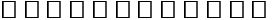 
      1000 Балалар (14 жасқа дейінгі қоса алғанда)
      2000 Балалар (15-17 жастағыларды қоса алғанда)
      3000 Ересектер (18 жас және одан үлкен)
      4000 Ересектер (60 жас және одан үлкен)
      5000 Жастар (14 жастан бастап 28 жасты қоса алғанда)
      Атауы ____________________________________________________________________
      Мекен жайы _______________________________________________________________
      Телефон ________________
      Электрондық пошта мекенжайы ________________________
      Орындаушы (Т.А.Ж. (оның болған жағдайында)__________, қолы ______ телефон ____
      Басшы немесе оның міндетін атқарушы адам (Т.А.Ж. (оның болған жағдайында)______
      қолы____________________
      Мөрге арналған орын _____________________ Әкімшілік деректер нысанын толтыру бойынша түсіндірме "Медициналық ұйымның қызмет көрсететін ауданында тұратын науқастардың және диспансерлік бақылауда тұрған тіркелген науқастар контингентінің ауруларының саны туралы есеп" (Индексі: 15-Заболевания, кезеңділігі:: жылдық)
      1. Осы әкімшілік деректер нысанын толтыру бойынша түсіндірме "Медициналық ұйымның қызмет көрсететін ауданында тұратын науқастардың және диспансерлік бақылауда тұрған тіркелген науқастар контингентінің ауруларының саны туралы есеп" әкімшілік деректері.
      2. Есепке жыныстық жас ерекшелік топтары бойынша есептік жылдың соңында аталған медициналық ұйымда диспансерлік бақылауда тұрған тіркелген сырқаттар мен науқастар контингентінің саны туралы мәліметтер енгізіледі:
      1) 1000-кесте 14 жасқа дейінгі балаларды қоса алғанда, оның ішінде қыздар;
      2) 2000-кесте 15-17 жас аралығындағы балалар, оның ішінде ер балалар;
      3) 3000-кесте 18 жастан және одан жоғары жастағы ересектер, оның ішінде әйелдер;
      4) 4000-кесте 60 жас және одан үлкен ересектер, оның ішінде әйелдер;
      5) 5000-кесте 14 жастан бастап 29 жасты қоса алғандағы жастар, оның ішінде әйелдер.
      3. 1000, 2000, 3000, 4000, 5000 кестедегі 1, 2, 3, 4 бағандарды толтыруға арналған мәліметтер - "есептік жылы тіркелген барлық аурулар және оның ішінде өмірінде алғашқы рет анықталған диагнозбен" мынадай алғашқы есептік құжаттарды Қазақстан Республикасы Денсаулық сақтау министрінің міндетін атқарушы 2020 жылғы 30 қазандағы "Денсаулық сақтау саласындағы есепке алу құжаттамасының нысандарын бекіту туралы" № ҚР ДСМ-175/2020 бұйрығымен (Нормативтік құқықтық актілері мемлекеттік тіркеу тізіміндегі № 21579 тіркелген) бекітілген "Амбулаториялық пациенттің медициналық картасы" (№052/е нысаны) әзірлеу кезінде алынады.
      4. 1000, 2000, 3000,4000, 5000 кестегі 5. 6 бағандарға арналған деректер – "Есепті жылдың соңына дейін диспансерлік бақылауда тұрғандар" мынадай алғашқы есептік құжаттарды әзірлеу кезінде алынады:
      1000-кесте 14 жасқа дейінгі қоса алғандағы балалар: А бағанында Х қайта қарау Аурулардың халықаралық жіктемесіне сәйкес кластар мен жекелеген аурулардың атауы көрсетіледі А00-T98.
      5. Б бағанында жолдардың реттік нөмірі көрсетіледі.
      6. В бағанында Х қайта қаралған Аурулардың халықаралық жіктемесіне сәйкес жекелеген аурулардың классы мен шифрі көрсетіледі.
      7. 1-бағанда осы жылы алғаш анықталған, сондай-ақ науқастар ағымдағы жылы жүгінген бұрындары анықталған, созылмалы аурулардың саны көрсетіледі.
      8. 2-бағанда 1-бағаннан қыздардың барлық аурулардың саны көрсетіледі.
      9. 3-бағанда осы жылы алғаш анықталған сырқаттардың саны көрсетіледі.
      10. 4-бағанда 3-бағаннаң осы жылы қыздарда анықталған сырқаттардың саны айқындалады.
      11. 5-бағанда есептік жылдың соңында диспансерлік бақылауда тұрған науқастар саны көрсетіледі.
      12. 6-бағанда 5-бағаннаң қыздардың саны көрсетіледі.
      13. 2000-кесте 15-17 жас аралығын қоса алғандағы балалар: А бағанында Х қайта қаралған Аурулардың халықаралық жіктемесіне сәйкес кластар мен жекелеген аурулардың атауы көрсетіледі А00-T98.
      14. Б бағанында жолдардың реттік номері көрсетіледі.
      15. В бағанында Х қайта қаралған Аурулардың халықаралық жіктемесіне сәйкес жекелеген аурулардың кластары мен шифрі көрсетіледі.
      16. 1-бағанда осы жылы алғаш анықталған, сондай-ақ бұрындары анықталған, бірақ науқастар ағымдағы жылы жүгінген созылмалы аурулардың саны көрсетіледі.
      17. 2-бағанда 1-бағаннан балалардағы барлық аурулардың түрі 1-бағанда көрсетіледі.
      18. 3-бағанда осы жылы алғаш анықталған сырқаттардың көрсетіледі.
      19. 4-бағанда осы жылы ер балаларда анықталған сырқаттардың саны 3-бағаннан айқындалады.
      20. 5-бағанда есептік жыл соңында диспансерлік бақылауда тұрған науқастардың саны көрсетіледі.
      21. В6-бағанда 5-бағандағы ер балалардың саны көрсетіледі.
      22. 3000-кесте 18 жастан және одан жоғары жастағы ересектер: А бағанында Х қайта қаралған Аурулардың халықаралық жіктемесіне сәйкес кластар мен жекелеген аурулардың атауы көрсетіледі А00-T98.
      23. Б бағанында жолдардың реттік нөмері көрсетіледі.
      24. В бағанында Х қайта қарау Аурулардың халықаралық жіктемесіне сәйкес жекелеген аурулардың кластар мен шифрі көрсетіледі.
      25. 1-бағанда осы жылы алғаш анықталған, сондай-ақ бұрындары анықталған, бірақ науқастар ағымдағы жылы жүгінген созылмалы аурулардың саны көрсетіледі.
      26. 2-бағанда 1-бағаннан әйелдердегі барлық аурулардың түрі көрсетіледі.
      27. 3-бағанда осы жылы алғаш анықталған сырқаттардың көрсетіледі.
      28. 4-бағанда 3-бағаннан осы жылы әйелдерде анықталған сырқаттардың саны айқындалады.
      29. 5-бағанда есептік жыл соңында диспансерлік бақылауда тұрған науқастар саны көрсетіледі.
      30. 6-бағанда 5-бағаннан әйелдердің саны көрсетіледі.
      31. 4000-кесте 18 жастан бастап 29 жасқа дейінгі жастар: А бағанында Х қайта қаралған Аурулардың халықаралық жіктемесіне сәйкес кластар мен жекелеген аурулардың атауы көрсетіледі А00-T98.
      32. Б бағанында жолдардың реттік номері көрсетіледі.
      33. В бағанында Х қайта қаралған Аурулардың халықаралық жіктемесіне сәйкес жекелеген аурулардың кластары мен шифрі көрсетіледі.
      34. 1-бағанда осы жылы алғаш анықталған, сондай-ақ бұрындары анықталған, бірақ науқастар ағымдағы жылы жүгінген созылмалы аурулардың саны көрсетіледі.
      35. 2-бағанда 1-бағаннан әйелдердегі барлық аурулардың түрі көрсетіледі.
      36. 3-бағанда осы жылы алғаш анықталған сырқаттардың саны көрсетіледі.
      37. 4-бағанда 3-бағаннан осы жылы әйелдерде анықталған сырқаттардың саны айқындалады.
      38. 5-бағанда есептік жыл соңында диспансерлік бақылауда тұрған науқастар саны көрсетіледі.
      39. Б бағанында жолдардың реттік номері көрсетіледі.
      40. В бағанында Х қайта қаралған Аурулардың халықаралық
      41. 6-бағанда 5-бағаннан әйелдердің саны көрсетіледі.
      42. Б бағанында жолдардың реттік номері көрсетіледі.
      43. В бағанында Х қайта қаралған Аурулардың халықаралық жіктемесіне сәйкес жекелеген аурулардың кластары мен шифрі көрсетіледі.
      44. 6-бағанда 5-бағаннан әйелдердің саны көрсетіледі
      45. 1-бағанда осы жылы алғаш анықталған, сондай-ақ бұрындары анықталған, бірақ науқастар ағымдағы жылы жүгінген созылмалы аурулардың саны көрсетіледі.
      46. 2-бағанда 1-бағаннан әйелдердегі барлық аурулардың түрі көрсетіледі.
      47. 3-бағанда осы жылы алғаш анықталған сырқаттардың саны көрсетіледі.
      48. 4-бағанда 3-бағаннан осы жылы әйелдерде анықталған сырқаттардың саны айқындалады.
      49. 5-бағанда есептік жыл соңында диспансерлік бақылауда тұрған науқастар саны көрсетіледі.
      50. 6-бағанда 5-бағаннан әйелдердің саны көрсетіледі.
      Әкімшілік деректерді жинауға арналған нысан
      Ұсынылады: Қазақстан Республикасы Денсаулық сақтау министрлігіне
      Әкімшілік деректер нысаны интернет-ресурста орналастырылған: dsm.gov.kz
      Стационардан шыққан науқастар контингенттері туралы есеп
      20 ___жылғы "__"________________ есептік кезең
      Индекс: 16-Стационар
      Мерзімділігі: жылдық
      Ұсынатын тұлғалар аясы: аудандардың, облыстардың республикалық маңызы бар қаланың және астананың денсаулық сақтау ұйымдары
      Ұсыну мерзімі: жылына бір рет, есептілік кезеңнен кейінгі 10 ақпан
      БСН 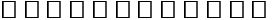 
      1000________ 2 шаруашылық есеп төсектерінен басқа, ______1 есептік жылдың соңына сметалық төсек саны
      2000 Стационардағы науқастар құрамы, емделу мерзімдері мен нәтиже
      2100 Оның үстіне, 1______басқа стационарларға ауыстырылған науқастар, оның ішінде жаңа туғандар 2 _____
      2200 Оның ішінде 0-6 тәулік жасында жаңа туылған сәбилер арасынан қайтыс болғандар 1 ________ , Стационарға түскеннен кейін алғашқы 24 сағатта қайтыс болды:
      Туылғаннан кйін 0-24 сағатта қайтыс болған балалар 2 __ , 1 жасқа дейін (туғаннан кейін 24 сағат ішінде қайтыс болғандарсыз) 3 ___, оның ішінде пневмониядан 4 ___,
      Барлығы стационарда 1 жасқа дейінгі қайтыс болғандар (перзентхана бөлімшелерінде қайтыс болғандарсыз) 5_; Өлі туылғандар барлығы 6_, оның ішінде антенаталды 7_, интранаталды 8_
      2300 Ауру басталғаннан бірінші тәулікте миокард инфарктімен науқастар түсті 1 ___ . өлгендердің жалпы санынан (1 жол) миокард инфарктінен қайтыс болған стационарға түскеннен кейін 24 сағаттың ішінде 2 ___
      2400 Жүкті әйелдер мен жаңа босанған әйелдер қайтыс болды 1 ____
      4000 Ұйымның хирургиялық жұмысы
      4001 Операция жасалған науқастар 1-адам, соның ішінде 14 жасқа дейінгі балалар 2 ____, 15-17 жастағы балалар 3
      4002 Миокард инфарктісі немесе ми қан айналымының жедел бұзылуы бар науқастарға аурудың басталуынан алғашқы 3 сағатта тромболитикалық препараттарды енгізу жүргізілді ---1, стационарға түскеннен кейін --2 _____.
      4003 ЭКҰ-ны қоса алғанда, репродуктивтік технологиялар жүргізу жағдайлары
      4004 Трансплантологиялық қызмет
      4300 Шұғыл хирургиялық көмек (жыл ішінде ауруханадан шыққан науқастарға толтырылады)
      Атауы ____________________________________________________________________
      Мекен жайы _______________________________________________________________
      Телефон ________________
      Электрондық пошта мекенжайы ________________________
      Орындаушы (Т.А.Ж. (оның болған жағдайында)___________, қолы _____ телефон ____
      Басшы немесе оның міндетін атқарушы адам (Т.А.Ж. (оның болған жағдайында)______
      қолы____________________
      Мөрге арналған орын _____________________ Әкімшілік деректер нысанын толтыру бойынша түсіндірме "Стационардан шыққан науқастар контингенттері туралы есеп"  (Индексі: 16-Стационар, мерзімділігі: жылдық)
      1. Осы әкімшілік деректер нысанын толтыру бойынша түсіндірме "Стационардан шыққан науқастар контингенттері туралы есеп" әкімшілік деректері.
      2. 1000-кестесінде 1-тармақ. Сметалы төсектер саны көрсетіледі, 2-тармақ – есептік жылдың соңына қарағанда жөндеуге алынғанды қосқанда стационарда нақты толық, мемлекеттік ұйымдарда шаруашылық есептік төсектердің саны.
      3. 2000-кесте "Стационардағы науқастардың саны, мерзімдері және емдеу нәтижесі" стационардан шыққан карталардың деректері бойынша толтырылады, мәліметтер абсолюттік сандармен көрсетіледі және келіп түскен сәтіне жас ерекшелігіне қарай қалыптастырылады. Кестеге басқа стационарларға ауыстырылған науқастар туралы деректер қосылмайды. Осы кестені толтырған кезде келесі негізгі ережелерді басшылыққа алу керек:
      1 "барлығы" жолына барлық шығарылған науқастар, олардың өткізген төсек-күндері және қайтыс болғандар, оның ішінде қалыпты бала туудан және түсіктен кейін шығарылған әйелдер туралы мәліметтер қосылады, олар туралы 17.0 жолында деректер көрсетіледі.
      Қайтыс болған жүкті әйелдер туралы, сондай-ақ, жазатайым жағдайлар немесе кенеттен пайда болған себептерден емес, жүктілікпен байланысты, оны жүргізу немесе ауырлатылған себептерден, оның ұзақтығына қарамастан жүктілік аяқталғаннан кейін 42 күннің ішінде қайтыс болған әйелдердің саны туралы мәліметтер Дүниежүзілік денсаулық сақтау ұйымының критерийлеріне сәйкес 17.0 жолының 3 бағанына қосылады.
      Балалар ауруханасы немесе стационардың балалар бөлімшесіне жатқызылған балалар туралы (15 жастан 17 жасқа дейін қоса алғанда жасөспірімдер) 2000 кестеге 4,5,6 бағандарында көрсетіледі.
      2000 кестенің "барлығы" 1 жолына жаңа туған сәбилерді күту үшін төсектер жоқ перзентхана бөлімшелерінде, перзентханалар мен басқа ұйымдарда, босанған әйелдер мен жаңа босанған әйелдер туралы мәліметтерден басқа, 500 грамм және одан астам салмағымен туылған науқас сәбилер туралы мәліметтер қосылады. 7 тәулікте және одан кешірек стационардан кеткен (шығарылған және қайтыс болған) және перинаталды кезеңнен өткен (яғни алғашқы 0-6 тәулік) іштегі нәрестелер туралы мәліметтер.
      Тумысынан ауытқушылықтары бар сәбилер туралы мәліметтер (даму ақаулары) 19.0 "Туа біткен ауытқушылықтар (даму ақаулары, өзгерістер мен хромосомалық бұзушылықтар)" жолында көрсетіледі. 18.0 "Перинаталды кезеңде туындайтын жеке жағдайлар" жолына аурулары жүктілік немесе туу патологиясымен, кейбір тұқым қуалау факторларымен (жаңа туған сәбидің гемолиттік ауруы) немесе жаңа туылған сәбидің патологиялық жағдайымен байланысты жаңа туылған сәбилер туралы мәлімет енгізіледі.
      Жаңа туған кезеңде пайда болатын барлық қалған аурулар мен жарақаттар, зақымдалған орган немесе жарақат сипатына қарай аурулардың тиісті топтары бойынша көрсетіледі.
      Аурулардың негізгі топтары қорытынды жолдарға енгізіледі, олар "0" аяқталады - 2.0, 3.0, 4.0, 5.0, … 21.0.
      2.1, 2.2, 2.3, 2.4, 3.1, 3.2, 3.3 және т.б. жолдарына тиісті негізгі топтардан бөлінген жеке аурулар туралы мәліметтер енгізіледі.
      22 жолына "Халықтың денсаулығына ықпал ететін факторлар және денсаулық сақтау мекемелеріне (ұйымдарына) жүгіну" Z тобына жататын диагноздарымен шығарылғандар туралы мәлімет қосылады, яғни өздігінен ауру немесе жарақат болып табылмайтын проблемалар немесе жағдайлар, арнайы қандай-да бір мақсатпен медициналық ұйымға жүгіну кезінде. 22 жолы 1.0 "Барлығы" жолына жиынтықталмайды.
      23 жолға шаруашылық есептік төсектерінде емделген науқастар туралы мәліметтер қосылады. 23 жол 1.0 "Барлығы" жолына жиынтықталмайды.
      2000 кестені толтырған кезде, ауруды қандай да бір нозологиялық нысанға немесе аурулар тобына жатқызу үшін стационардан шығарылғандардың Карталарын әзірлеу кезінде қорытынды клиникалық, ал егер қайтыс болса патаологоанатомиялық диагнозды басшылыққа алу керек екендігін назарда ұстау керек.
      Ескертпе: стационарлы емделу үшін жеткізілген науқастың өлім жағдайы және қабылдау бөлімінде қайтыс болған адамның жағдайын, стационардағы өлім ретінде бағалау керек. Осындай әр науқас туралы ақ Қазақстан Республикасы Денсаулық сақтау министрінің міндетін атқарушы 2020 жылғы 30 қазандағы "Денсаулық сақтау саласындағы есепке алу құжаттамасының нысандарын бекіту туралы" № ҚР ДСМ-175/2020 бұйрығымен (Нормативтік құқықтық актілері мемлекеттік тіркеу тізіміндегі № 21579 тіркелген) "Стационарлы науқастың медициналық картасы" (001/е нысаны) жазба жасалады. Емдеу-профилактикалық ұйымның есептерінде осындай өлім жағдайы №19 нысанды "Төсек қоры және оны пайдалану" 
      3100 кестесінде және өлімге себеп болған ауруға сәйкес "Стационардағы науқастардың құрамы, мерзімі мен емдеу нәтижесі" 2000 кестесіне жалпы негіздемелермен тіркелуі тиіс.
      3. 2100 кестесінде 1 баған бойынша басқа стационарларға ауыстырылған науқастар туралы мәлімет қосылады, 2 баған бойынша – басқа стационарларға ауыстырылған жаңа туылған сәбилер туралы жазба жасалады.
      4. Есептің 2200 кестесінің 1 бағанына қандай бөлімшеде (ұйымда) өлім жағдайы орын алғанына қарамастан салмағы 500 грамм және одан астам туылғаннан кейін 0-6 тәулік жасында жаңа туылған қайтыс болған сәбилер туралы мәліметтер көрсетіледі.
      2200 кестесінің 2-4 бағандарында стационарға түскеннен кейін бірінші тәулікте қайтыс болған көп ұрықты бала туу кезіндегі сәбилерді қоса алғанда, салмағы 500 грамм және одан астам жаңа туылған қайтыс болған сәбилердің саны көрсетіледі:
      2200 кестесінің 2 бағанында – туғаннан кейін 0-24 сағат жасында қайтыс болған балалардың саны көрсетіледі. Осы бағанға стационарлардың акушерлік, гинекологиялық және басқа бөлімшелерінде қайтыс болған, сондай-ақ күні жетпей туылған балаларды күту және жаңа туылғандардың патология бөлімшелері мен реанимация бөлімшелеріне түскен және қайтыс болған жаңа туылған сәбилердің саны қосылады;
      3 бағанда - стационарға келіп түскеннен кейін алғашқы 24 сағатта 1 жасқа дейін қайтыс болған балалардың саны (туғаннан кейін алғашқы тәулікте қайтыс болған балаларды есептемегенде);
      4 бағанда – пневмониядан стационарға түскеннен кейін алғашқы 24 сағатта 1 жасқа дейін қайтыс болған балалардың саны (туғаннан кейін алғашқы тәулікте қайтыс болғандарды есептемегенде). Сонымен бірге 2200 кестесінің 4 бағанының саны 2000 кестесінің 12.2 жолының 1 жасқа дейінгі қайтыс болғандардың санынан аз болуы тиіс.
      2200 кестенің 5 бағанында перзентхана бөлімшелерінде қайтыс болған балалардан басқа стационарларда 1 жасқа дейін қайтыс болған балалардың саны көрсетіледі.
      2200 кестенің 6 бағанында барлық өлі туылғандар саны көрсетіледі, 7 бағанда – оның ішінде антенаталды, 8 бағанда – оның ішінде интранаталды.
      5. 2300 кестеде: басқа стационарлардан ауысып келгендерсіз, аурудың басынан алғашқы тәулікте стационарға келіп түскен асқынған миокард инфарктімен науқастар саны көрсетіледі, 2 бағанда – стационардың қабылдау бөлімшесінде қайтыс болғандарды қосқанда емханаға жатқызылғаннан кейін алғашқы тәулікте қатыс болған асқынған миокард инфарктімен науқастар.
      6. 2400 кестенің 1 бағанында туғаннан кейін 42 күннің ішінде жаңа босанған әйелдер, жүктіліктің кез келген мерзіміндегі қайтыс болған жүкті әйелдер туралы мәліметтер көрсетіледі. Стационардың қандай бөлімшесінде өлім орын алғанына және өлімнің жүктілік немесе тууға байланысты болғанына қарамастан барлық қайтыс болған әйелдер қосылады.
      7. "Ұйымның хирургиялық жұмысы" 4000 кестесіне барлық операциялар туралы мәліметтер қосылады, оның ішінде отаның қандай бөлімшеде жасалғанына қарамастан медициналық ұйымдарда өткізілген науқасты шұғыл жеткізу жағдайында жүргізілген оталар туралы мәлімет жазылады.
      Бұл кестенің 1-5 бағандарына стационардан шығарылғандарға жасалған оталар туралы ғана мәлімет қосылады. Ота саны стационардан шыққандардың карталары бойынша саналады.
      1 бағанда 1 жолы бойынша стационарда өткізілген оталардың жалпы саны көрсетіледі, 2 бағанда – оның ішінде 14 жасқа дейінгі қоса алғанда балаларға, 3 бағанда- 15 тен 17 жасқа дейінгі балаларды қоса алғанда. Келесі жолдарда ішінен кейбір түрлері бөлінетін оталардың жеке топтары көрсетіледі.
      4000 кестесін толтырған кезде келесіні басшылыққа алу керек:
      Егер бір науқасқа бірнеше ота жасалса, ол осы оталардың бірмезгілде немесе әр-түрлі уақытта жасалғанына қарамастан, қанша ота жасалса сонша рет кестеде көрсетілетін болады.
      Отаның кезеңдері арасында егер науқас стационардан шығарылмаса, бірнеше кезеңге өткізілген ота бір ота ретінде есепке алынады.
      5 бағанда өлімнің себебіне қарамастан ота жасалған қайтыс болған науқастардың саны көрсетіледі: ота жасалған ауру, отадан кейінгі асқынулар немесе басқа да аурулар.
      Мысалы. Катаракта, аппендицит, жарық немесе себебімен ота жасалған науқастар отадан кейін болған миокард инфаркті, инсульт және т.б. үшін қайтыс болса, 4.0 және 4.4 жолдарында көрсетіледі
      Бірнеше отадан өткен науқастың қайтыс болуы жағдайында, оны қайтыс болған адам ретінде тек бір ғана ота бойынша көрсету керек (анағұрлым күрделі және түбегейлі).
      8. 4001 кестесінде стационарда ота жасалғандардың жалпы санындағы мәліметтер көрсетілетін (бірнеше ота жасалған науқас, бір ота жасалған адам ретінде көрсетіледі) және оның ішінде балалар – 2 баған 14 жасқа дейін қоса алғанда және 15 тен 17 жасқа дейін қоса алғандағы балалар.
      9. 4002 кестесінде органдар мен тіндерді трансплатациялау бойынша ұйымның жұмысы көрсетіледі
      10. "Шұғыл хирургиялық көмек" 4300 кестесі стационардан шыққандардың Карталары бойынша толтырылады.
      Бұл кестеге кестеде көрсетілген күйлермен байланысты шұғыл көрсеткіштер бойынша ауруларды жеткізудің барлық жағдайлары қосылады.
      1,3 бағандарында шұғыл хирургиялық көмекке мұқтаж және ауру басталғаннан 24 сағаттан кеш емес емханаға жатқызылған стационарға жеткізілген барлық науқастар туралы мәліметтер көрсетіледі.
      Осы кестеге басқа стационарларға операция үшін ауыстырылған науқастар туралы мәліметтер қосылмайды.
      4300 кестеде көрсетілген оталар туралы мәліметтер, 4000 кестесіне қосылады.
      1 және 2 бағандардағы 05, 06, 15, 16 жолдары бойынша сандар біркелкі болуы тиіс, себебі аузы ашық асқазан жарасы және жіңішке ішек және жатырдан тыс жүктілікпен барлық науқастарға ота жасалады.
      Арифметикалық-логистикалық бақылау:
      14 нысанның 2000 кестесінің 1 жолы барлық бағандар бойынша = барлық бағандар бойынша 2.0, 3.0, 4.0, 5.0…21.0. жолдарындағы сандар жиынтығы.
      1) №16 нысанның 2000 кестесінде бөлінген жолдағы сандар жиынтығы тиісті қорытынды жолдарынан аз болу керек: 2.0, 3.0, 4.0, 21.0 тізбеде көрсетілмеген аурулар есебінен барлық бағандар бойынша.
      2) Акушериялық бөлімшелері бар ауруханалар мен перзентханаларда (төсек, палата) №16 нысанның 2200 кестесі 1 бағаны тең:
      Балалар бөлімшелері мен перзентхана бөлімшелері бар ауруханаларда:
      №16 нысанның 2200 кестесінің 1 бағанында, №21 нысан есебінің 1 бағаны 3 жолы бойынша 2245 кестеге қарағанда көбірек (басқа перзентханалар немесе акушериялық бөлімшелерден келген балалар бөліміне түскен жаңа туылғандар есебінен), бірақ аз болмауы керек.
      3) №14 нысанның 2200 кестесінің 5 бағаны осы кестенің 3 бағанынан көп болу керек.
      4) №14 нысанның 2200 кестесінің 5 бағаны мен 2000 кестенің 11 бағанының 1 жолындағы айырмашылық 2 жол бойынша 2245 кестесінің деректерінен аз немесе тең, №14 нысан 1 баған (№21 нысанның жалпы жиынтығына кіретін жеке меншік құрылымдар мен шаруашылық есептік бөлімшелерінде 500 грамм және оданастам салмақпен туған қайтыс болғандар есебінен).
      5) 4000 кестесінің 2.0, 3.0, 4.0,…19.0 жолындағы сандардың жиынтығы осы кестенің 1 жолына тең;
      6) №16 нысанның 1000 кестесінің деректер №19 нысанының 3100 кестесі 105 жолының 1 бағанына тең;
      7) №16 нысанның 2000 кестесінің 1 жолының 3,6 және 10 бағандарындағы сандардың жиынтығы №19 нысанының 3100 кестесінің 105 жолы 7 бағанына тең;
      8) №16 нысанның 2100 кестесінің 1 тармағы мен 2000 кестесінің 1 және 22 жолының 1,4 және 7 бағандардағы санның жиынтығы.
      9) №16 нысандағы 2100 кестенің 1 тармақ және 2 тармақ мәліметтері №19 нысандағы ІІІ тарауының 3101 кестесінің 1 тармақ және 2 тармақ санына тең.
      Әкімшілік деректерді жинауға арналған нысан
      Ұсынылады: Қазақстан Республикасы Денсаулық сақтау министрлігіне
      Әкімшілік деректер нысаны интернет-ресурста орналастырылған: dsm.gov.kz
      Медицина және фармацевтика кадрлары туралы есеп
      20___ жыл бойынша есептік кезең
      Индекс: 17-Кадры
      Кезеңділігі: жылдық
      Ұсынатын тұлғалар тобы: аудандардың, облыстардың, республикалық маңызы бар қаланың және астананың денсаулық сақтау ұйымдары
      Тапсыру мерзімі: есептілік кезеңнің 10 ақпаны
      БСН 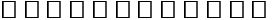 
      1000 Жоғары медициналық және фармацевтикалық білімі бар қызметкерлердің мамандықтары
      *- Сабақтарды сыныптаудың Халықаралық стандартына сәйкес 
      1001 Орта медициналық және фармацевтикалық білімі бар қызметкерлердің мамандықтары 
      Атауы ____________________________________________________________________
      Мекен жайы ______________________________________________________________
      Телефон ________________
      Электрондық пошта мекенжайы ________________________
      Орындаушы (Т.А.Ж. (оның болған жағдайында)_________, қолы _____ телефон ______
      Басшы немесе оның міндетін атқарушы адам (Т.А.Ж. (оның болған жағдайында)______
      қолы____________________
      Мөрге арналған орын _____________________ Әкімшілік деректер нысанын толтыру бойынша түсіндірме "Медицина және фармацевтика кадрлары туралы есеп"  (Индексі: 17-Кадры, кезеңділігі: жылдық)
      1. Осы әкімшілік деректер нысанын толтыру бойынша түсіндірме "Медицина және фармацевтика кадрлары туралы есеп" әкімшілік деректері.
      2. "Барлығы" деген 1-бағанда ұйымдағы еңбек кітапшалары және № Т-2 (жеке карточка) негізінде тек басты қызметкерлер туралы ақпараттар қамтылады (шетелдегі іс-сапардағыларды, декреттік демалыстағыларды, ұзақ уақыт бойы ауырып жатқандарды және уақытша қызмет етіп жатқандарды есепке алғанда). Бірнеше мекемеде қосымша жұмыс істеушілер тізімге қосылмайды. Резидентураға, магистратураға, докторонтураға түскен қызметкерлер (кәсіпорыннан қалып оқитындар) тізімге қосылмайды.
      4. "Олардың ішінен ауылды мекендерде" деген 2-бағанда қызметін ауылды мекендерде атқаратын 1-бағандағы қызметкерлер туралы басты қызметкерлер туралы ақпарат қамтылады.
      5. "Кәсіби белсенді" деген 3-бағанда өз қызметін есептік мерзімнің соңында жұмыс орнында атқаратын, лауазымда қызмет ететіндерді, жұмыс орнында уақытша жоқ қызметкерлерді, еңбек кітапшалары және № Т-2 (жеке карточка) негізінде ұйымдағы 1-бағандағы басты қызметкерлер туралы ақпаратты қамтиды. Есептік мерзімнің соңында шетелдегі іс-сапардағылар, декреттік демалыстағылар, ұзақ уақыт бойы ауырып жатқандар және уақытша қызмет етіп жатқандар тізімге қосылмайды. Резидентураға, магистратураға, докторонтураға түскен қызметкерлер (кәсіпорыннан қалып оқитындар) тізімге қосылмайды
      *- "Кәсіби белсенді" бағаны Сабақтарды классификациялаудың халықаралық стандарты (СКХС-08) және ДДСҰ ұсыныстарына сәйкес енгізілді.
      6. "Ауылдық мекендегі мамандар саны" 4-бағанына өз қызметін ауылдық мекендерде жүзеге асыратын 3-бағандағы басты қызметкерлер туралы ақпараттар қамтылады.
      7. "Практикалық мамандар" 6-бағаны тізімінде 3-бағандағы ауруларды емдейтін және диагностикалық үдерістермен айналысатын, қызметін есептік мерзімнің соңында жұмыс орнында атқаратын, лауазымда жұмыс істейтіндерді, уақытша жұмыс орнында жоқ қызметкерлерді есепке ала отырғанда, қызметкерлер туралы ақпараттар қамтылады. Білім беру ұйымдарында жұмыс істейтін жұмыскерлер, ғылыми ұйымдарда және басқарушы органдар аппараттарында, сонымен қатар науқастармен тікелей байланысқа түсуді қарастырмайтын басқа лауазымдарда жұмыс істейтін қызметкерлер алынып тасталады. "Гигиена және эпидемиология", "Денсаулық сақтау менеджменті" және "Қоғамдық денсаулық сақтау" (10-баған) мамандары бойынша 6-баған толтырылмайды.
      8. 03, 04, 1.1 жолдар саны мен 12-15 жолдар санының жалпы сомасы барлық бағандар бойынша 01 жолға тең.
      7. 05, 06, 07, 08, 09, 10 жолдар саны сомасы барлық бағандар бойынша 04 жолға тең.
      8. 5.1-жолдан 5.29-жолға дейінгі жолдар сомасы 05 жолға сәйкес бағандар бойынша тең.
      9. 6.1-жолдан 6.2- жолға дейінгі жолдар сомасы 06 жолға тең.
      10. 8.1 және 8.2 жолдардан психиатрлар мен наркологтар ерекшеленген. 8.1-жолдан 8.2 - жолға дейінгі жолдар сомасы 08 жолға тең.
      11. 9.1-жолдан 9.16- жолға дейінгі жолдар сомасы 09 жолға тең.
      12. 10.1-жолдан 10.3- жолға дейінгі жолдар сомасы 10 жолға тең.
      13. 1001 кестенің 1-13 жолдарында орта медициналық білімі бар мамандар туралы ақпарат көрсетіледі.
      14. 3-9 жолдар сомасы барлық бағандар бойынша сәйкес бағанның 1-жолына тең болуы қажет.
      15. 10-13 жолдар сомасы барлық бағандар бойынша сәйкес бағанның 1-жолына тең болуы қажет.
      16. 14 жолда орта фармацевтикалық білімі бар мамандар көрсетіледі.
      17. 16-19 жолдар сомасы барлық бағандар бойынша сәйкес бағанның 14 -жолына тең болуы қажет.
      18. 1001 кетсетнің 2-бағанында ауылды мекенде орналасқан денсаулық сақтау ұйымдарында жұмыс істейтін мамандар саны көрсетіледі.
      19. 1001 кестенің "Кәсіби белсенді" деген 3-бағанда өз қызметін есептік мерзімнің соңында жұмыс орнында атқаратын, лауазымда қызмет ететіндерді, жұмыс орнында уақытша жоқ қызметкерлерді, еңбек кітапшалары және № Т-2 (жеке карточка) негізінде ұйымдағы 1-бағандағы басты қызметкерлер туралы мәлімет көрсетіледі. Бірнеше мекемеде біріктіре жұмыс істейтіндер тізімге қосылмайды. Есептік мерзімнің соңында шетелдегі іс-сапардағылар, декреттік демалыстағылар, ұзақ уақыт бойы ауырып жатқандар және уақытша қызмет етіп жатқандар тізімге қосылмайды.
      20. "Ауылды мекендегі мамандар саны" 4-бағанының тізіміне 3-бағандағы өз қызметін ауылды мекенде атқаратын басты қызметкерлер туралы мәлімет көрсетіледі.
      21. "Практикалық мамандар" 6-бағаны тізімінде 3-бағандағы ауруларды емдейтін және диагностикалық үдерістермен айналысатын, қызметін есептік мерзімнің соңында жұмыс орнында атқаратын, лауазымда жұмыс істейтіндерді, уақытша жұмыс орнында жоқ қызметкерлерді есепке ала отырғанда, қызметкерлер туралы ақпараттар қамтылады. Білім беру ұйымдарында жұмыс істейтін жұмыскерлер, ғылыми ұйымдарда және басқарушы органдар аппараттарында, сонымен қатар науқастармен тікелей байланысқа түсуді қарастырмайтын басқа лауазымдарда жұмыс істейтін қызметкерлер алынып тасталады.
      22. 1001 кестенің 10-13 бағандары бойынша 1-19 жолдарда орта медициналық және фармацевтикалық білімі бар, жоғары, бірінші және екінші біліктілік категориясы бар мамандар туралы мәлімет көрсетіледі.
      17 нысанның арифметикалық - логикалық бақылауы:
      1) 1-бөлім 1000-кесте "Жоғары медициналық және фармацевтикалық білімі бар қызметкерлер мамандықтары": 03,04,11 жолдар сомасы 1000-кестенің 1-13 бағандары бойынша 01 жолға тең;
      2) 12-15 жолдар сомасы 1000-кестенің 1-13 бағандары бойынша 1-жолға тең;
      3) 2-бөлім 1000-кесте "Жоғары білімі бар мейірбике ісі мамандары";
      4) 3-бөлім 1000-кесте "Жоғары медициналық және фармацевтикалық білімі бар қызметкерлер мамандықтары":
      5) 20-23 жолдар сомасы 1000-кестенің 1,2,3,4,5,7,8,9,10,11,12,13 бағандары бойынша 8-жолға тең;
      6) 1-бөлім 1001-кесте Раздел 1 "Орта медициналық және фармацевтикалық білімі бар қызметкерлер мамандықтары":
      7) 3-9 жолдар сомасы 1001 кестенің 1-13 бағандары бойынша 1-жолға тең.
      8) 10-13 жолдар сомасы 1001 кестенің 1-13 бағандары бойынша 1-жолға тең.
      9) 2-бөлім 1001-кесте: 16-19 жолдар сомасы 1001-кестенің 1,2,3,4,5,7,8,9,10,11,12,13 бағандары бойынша 14-жолға тең.
      Әкімшілік деректерді жинауға арналған нысан
      Ұсынылады: Қазақстан Республикасы Денсаулық сақтау министрлігінің Санитарлық-эпидемиологиялық бақылау комитетіне
      Әкімшілік деректер нысаны интернет-ресурста орналастырылған: www.dsm.gov.kz
      Қазақстан Республикасының санитариялық-эпидемиологиялық бақылау қызметінің жұмысы туралы есеп
      20__ жыл бойынша есептік кезең
      Индекс: 18-СЭС
      Кезеңділігі: жылдық
      Ақпаратты ұсынатын тұлғалар аясы: "Ұлттық сараптама орталығы" ШЖҚ РМК-ның облыстық филиалдары, аудандық және қалалық Санитариялық-эпидемиологиялық бақылау басқармалары, облыстық Санитариялық-эпидемиологиялық бақылау департаменттері (бұдан әрі - СЭБД), көліктегі СЭБД-ның бөлімшелік басқармалары, Қазақстан Республикасы Денсаулық сақтау минитрлігінің (бұдан әрі - ҚР ДСМ) "Қоғамдық денсаулық сақтау ұлттық орталығы" ШЖҚ РМК "Санитариялық-эпидемиологиялық сараптама және мониторинг ғылыми-практикалық орталығы" филиалы
      Ұсыну мерзімі: жылына бір рет, есепті кезеңнің 20 наурызы
      БСН 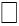 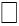 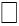 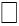 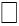 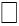 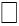 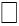 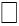 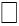 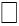 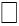 
      1. Сумен жабдықтау объектілерін және ауыз судың сапасын мемлекеттік санитариялық-эпидемиологиялық қадағалау
      Кестенің жалғасы
      Ескерту: Кестеге тек мемлекеттік қадағалау жөніндегі деректер ғана енгізілуі тиіс
      Кестенің жалғасы
      2. Халықты ауыз сумен қамтамасыз ету және орташа тәуліктік меншікті су тұтыну
      3. Су объектілерінің жай-күйін мемлекеттік санитариялық-эпидемиологиялық қадағалау
      Кестенің жалғасы
      Кестенің жалғасы
      4. Атмосфералық ауаны мемлекеттік санитариялық-эпидемиологиялық қадағалау
      Кестенің жалғасы
      Ескертпе: Облыс аумағында орналасқан қалалар мен аудандар бөлінісінде деректерді келтіру. 8-бағанға анықталатын ингредиенттердің барлық тізбесі енгізіледі.
      5. Топырақтың жай-күйін мемлекеттік санитариялық-эпидемиологиялық қадағалау
      Кестенің жалғасы
      6. Денсаулық сақтау ұйымдарын мемлекеттік санитариялық-эпидемиологиялық қадағалау
      6-кестенің жалғасы
      Кестенің жалғасы
      6-кестенің жалғасы
      Кестенің жалғасы
      7. Әлеуметтік-тұрмыстық инфрақұрылым объектілерін мемлекеттік санитариялық-эпидемиологиялық қадағалау
      Кестенің жалғасы
      7-кестенің жалғасы
      Кестенің жалғасы
      8. Балалар мен жасөспірімдер ұйымдарын мемлекеттік санитариялық-эпидемиологиялық қадағалау
      Кестенің жалғасы
      8-кестенің жалғасы
      Кестенің жалғасы
      9. Тамақ өнімдерін өндіретін және өткізетін объектілерді мемлекеттік санитариялық-эпидемиологиялық қадағалау
      Кестенің жалғасы
      Кестенің жалғасы
      10. Азық-түлік шикізаты мен тамақ өнімдерін зертханалық зерттеу
      Кестенің жалғасы
      Кестенің жалғасы
      11. Өнеркәсіп кәсіпорындарын және жұмыс аймағы ауасының жай-күйін мемлекеттік санитариялық-эпидемиологиялық қадағалау
      Кестенің жалғасы
      Кестенің жалғасы
      12. Еңбек жағдайларын мемлекеттік санитариялық-эпидемиологиялық қадағалау
      Кестенің жалғасы
      13. ЭМӨ көздері және басқа да физикалық факторлар бар объектілерді мемлекеттік санитариялық-эпидемиологиялық қадағалау
      Кестенің жалғасы
      Кестенің жалғасы
      14. Көрсетілетін қызметтерге, шикізат пен өнімге арналған жобалар мен материалдардың санитариялық-эпидемиологиялық сараптамасы
      15. Иондаушы сәулелену көздерімен жұмыс істейтін объектілерді мемлекеттік санитариялық-эпидемиологиялық қадағалау
      Кестенің жалғасы
      Кестенің жалғасы
      16. Теміржол, авиация, өзен, теңіз көлігіндегі жолаушылар және жүк тасымалдарына байланысты объектілерді мемлекеттік санитариялық-эпидемиологиялық қадағалау
      Кестенің жалғасы
      16-кестенің жалғасы
      Кестенің жалғасы
      17. Қазақстан Республикасының Мемлекеттік шекарасы арқылы өткізу пункттеріндегі санитариялық-карантиндік бақылау
      18. Санитариялық-химиялық зерттеулер
      19. Пестицидтер мен нитраттардың қалдық мөлшерінің құрамын зерттеу
      Кестенің жалғасы
      20. Химиялық заттарға, полимерлік материалдар мен бұйымдарға санитариялық-эпидемиологиялық сараптама
      Кестенің жалғасы
      21. Радиоактивті заттардың құрамына зертханалық зерттеулер
      22. Радиологиялық өлшеулер
      23. ЭМӨ және басқа да физикалық факторларды аспаптық өлшеу
      24. Инфекциялық аурулар ошақтарында эпидемияға қарсы іс-шаралар жүргізу
      Кестенің жалғасы
      25. Паразиттік аурулар ошақтарында эпидемияға қарсы іс-шараларды өткізу
      Кестенің жалғасы
      26. Трансмиссивтік паразиттік аурулардың тасығыштарына қарсы күрес жөніндегі іс-шаралар
      27. Дезинфекциялау режимінің сақталуын санитариялық-эпидемиологиялық қадағалау
      28. Медициналық-құрал-саймандар мен басқа да материалдарды стерильдеу сапасын зертханалық зерттеу
      29. Бактериологиялық зертханаларда орындалған зерттеулер
      30. Бактериологиялық зерттеулер (инфекциялар түрлері бойынша)
      Кестенің жалғасы
      Кестенің жалғасы
      31. Паразитологиялық зерттеулер орындалды
      Кестенің жалғасы
      32. Аса қауіпті инфекциялардың қоздырғыштарының индикациясы бойынша зерттеулер
      Кестенің жалғасы
      33. Қоршаған орта объектілерінде аса қауіпті инфекциялар қоздырғыштарының индикациясы бойынша бактериологиялық зерттеулер
      Кестенің жалғасы
      34. Қоршаған орта объектілерінде инфекциялар қоздырғыштарының индикациясы бойынша серологиялық зерттеулер
      Кестенің жалғасы
      35. Қоршаған орта объектілерінде инфекциялар қоздырғыштарының индикациясы бойыншагенетикалық зерттеулер
      Кестенің жалғасы
      Кестенің жалғасы
      36. Вирусологиялық зерттеулер
      Кестенің жалғасы
      37. Вирустық инфекциялар кезінде серологиялық зерттеулер
      Кестенің жалғасы
      38. Вирустық инфекцияларды ПТР зерттеу
      Кесте жалғасы: вирустық инфекцияларды ПТР зерттеу (ақылы негізде зерттеу)
      39. Санитариялық-эпидемиологиялық бақылау департаменттерінің (басқармаларының) ұйымдастыру-әдістемелік жұмысы
      Кестенің жалғасы
      40. Ұлттық сараптама орталығы филалдарының ұйымдастыру-әдістемелік жұмысы
      Кестенің жалғасы
      41. санитариялық-эпидемиологиялық департаменттер (басқармалар) және ұлттық сараптама орталығының филиалдары бойынша лауазымдар саны
      42. Санитариялық-эпидемиологиялық бақылау басқармаларының (департаменттерінің) штаттары
      Кестенің жалғасы
      43. ҰСО филиалының штаты
      Кестенің жалғасы
      44. санитариялық-эпидемиологиялық бақылау басқармаларының (департаменттерінің) және ҰСО филиалдарының кадрлық қамтмасыз ету жағдайы
      45. Біліктілікті арттыру және біліктілік санатын беру
      46. Жабдықтау табельіне сәйкес жабдықтың болуы
      Кестенің жалғасы
      Кестенің жалғасы
      Кестенің жалғасы
      47. Жабдықты және аппаратураны пайдалану мерзімдері
      48. Анықталған әкімшілік құқықбұзушылық (ӘҚ) бойынша ақпарат
      Кестенің жалғасы
      Атауы ____________________________________________________________________
      Мекен жайы _______________________________________________________________
      Телефон ________________
      Электрондық пошта мекенжайы ________________________
      Орындаушы (Т.А.Ж. (оның болған жағдайында)___________, қолы ______ телефон ___
      Басшы немесе оның міндетін атқарушы адам (Т.А.Ж. (оның болған жағдайында)______
      қолы____________________
      Мөрге арналған орын _____________________ Әкімшілік деректер нысанын толтыру бойынша түсіндірме "Жекелеген инфекциялық және паразиттік аурулар туралы есеп" (Индексі: 18-СЭС, кезеңділігі: жылдық)
      1. Осы әкімшілік деректер нысанын толтыру бойынша түсіндірме "Жекелеген инфекциялық және паразиттік аурулар туралы есеп" нысанын толтыру бойынша бірыңғай талаптарды айқындайды.
      2. "Сумен жабдықтау объектілерін және ауыз судың сапасын мемлекеттік санитариялық-эпидемиологиялық қадағалау" 1-кестесі мыналарды қамтиды:
      1) 1-бағанда бақылаудағы объектілердің жалпы саны көрсетіледі;
      2) 2-бағанда жұмыс істейтін объектілердің саны көрсетіледі;
      3) 3-бағанда тексерілген объектілердің саны көрсетіледі;
      4) 4-бағанда зерттеудің зертханалық әдістерін қолдана отырып зерттелген объектілердің саны көрсетіледі;
      5) 5-бағанда тексерілгендердің саны көрсетіледі;
      6) 6-бағанда нормативтік құжаттарға (бұдан әрі - НҚ) жауап бермейтін объектілер саны көрсетіледі;
      7) 7-бағанда заңнаманы бұзушылықтарды жою туралы берілген нұсқамалардың саны көрсетіледі;
      8) 8-бағанда олардың ішінде берілген нұсқамалардың мерзімінде орындалғандарының саны көрсетіледі;
      9) 9-бағанда санитариялық химиялық көрсеткіштерге зерттелген су сынамалары көрсетіледі;
      10) 10-бағанда олардың ішінде нормативтерге сәйкес еместері көрсетіледі;
      11) 11-бағанда микробиологиялық көрсеткіштерге зерттелген су сынамалары көрсетіледі;
      12) 12-бағанда оның ішінде нормативтерге сәйкес келмейтіні көрсетіледі;
      13) 13-бағанда колифагтар индексіне зерттелген сынамалар көрсетіледі;
      14) 14-бағанда оның ішінде оң нәтижелілері көрсетіледі;
      15) 15-бағанда лямблия цисталарына зерттелген сынамалар көрсетіледі;
      16) 16-бағанда оның ішінде оң нәтижелері көрсетіледі;
      17) 17-бағанда санитариялық-химиялық көрсеткіштерге санитариялық-эпидемиологиялық мониторинг барысында зерттелген су сынамаларының саны, зерттелген сынамалардың саны көрсетіледі;
      18) 18-бағанда олардың ішінде нормативтерге сәйкес келмейтіндерінің саны;
      19) 19-бағанда микробиологиялық көрсеткіштерге зерттелген сынамалар көрсетіледі;
      20) 20-бағанда оның ішінде нормативтерге сәйкес келмейтіні көрсетіледі;
      21) 21-бағанда колифагтар индексіне зерттелген сынамалар көрсетіледі;
      22) 22-бағанда оның ішінде оң нәтижелер көрсетіледі;
      23) 23-бағанда лямблия цисталарына зерттелген сынамалар көрсетіледі;
      24) 24-бағанда оның ішінде оң нәтижелер көрсетіледі;
      25) 25-бағанда әкімшілік шаралар көрсетіледі, материалдар сотқа берілді, барлығы;
      26) 26-бағанда қызметтің пайдасына қабылданған шешімдер көрсетіледі;
      27) 27-бағанда салынған айыппұлдардың саны көрсетіледі;
      28) 28-бағанда олардың ішінде өндіріп алынғаны көрсетіледі;
      29) 29-бағанда жұмыстан шеттетілген адамдардың саны көрсетіледі.
      3. "Халықты ауыз сумен қамтамасыз ету және орташа тәуліктік меншікті су тұтыну" 2-кестесі мыналарды қамтиды:
      1) 1-бағанда Қазакстан Республикасы бойынша барлық халықтың саны көрсетіледі;
      2) 2-бағанда халықты ашық су көздерінен су құбырымен қамтамасыз ету саны көрсетіледі
      3) 3-бағанда халықты ашық су көздерінен ауыз сумен қамтамасыз ету пайызы көрсетіледі;
      4) 4-бағанда халықты жерасты су көздерінен ауыз сумен қамтамасыз ету көрсетіледі;
      5) 5-бағанда халықты жерасты су көздерінен қамтамасыз ету пайызы көрсетіледі;
      6) 6-бағанда орталықтандырылмаған су көздерінен халықтың қамтамасыз етілуі көрсетіледі;
      7) 7-бағанда орталықтандырылмаған су көздерінен халықтың қамтамасыз етілу пайызы көрсетіледі;
      8) 8-бағанда ашық су айдындарынан (арықтардан) халықтың қамтамасыз етілу саны көрсетіледі;
      9) 9-бағанда ашық су айдындарынан (арықтардан) халықты қамтамасыз ету санының пайызы көрсетіледі;
      10) 10-бағанда халықтың тасымалданатын сумен қамтамасыз етілуі көрсетіледі;
      11) 11-бағанда халықты тасымалданатын сумен қамтамасыз ету пайызы көрсетіледі;
      12) 12-бағанда қаланың меншікті су тұтынуы көрсетіледі;
      13) 13-бағанда ауылдың меншікті су тұтынуы көрсетіледі.
      4. "Су объектілерінің жай-күйін мемлекеттік санитариялық-эпидемиологиялық қадағалау" 3-кестесі мыналарды қамтиды:
      1) 1-бағанда су пайдалану орындарының саны көрсетіледі;
      2) 2-бағанда тексерілгендердің ішінен көрсетіледі;
      3) 3-бағанда тексерулердің саны көрсетіледі;
      4) 4-бағанда берілген нұсқамалар көрсетіледі;
      5) 5-бағанда берілген нұсқамалардан мерзімінде орындалғаны көрсетіледі;
      6) 6-бағанда санитариялық-химиялық көрсеткіштерге зерттелген сынамалар көрсетіледі;
      7) 7-бағанда шекті рұқсат етілген концентрациядан (бұдан әрі - ШРЕК) жоғары зерттелген сынамалар көрсетіледі;
      8) 8-бағанда пестицидтердің құрамы көрсетіледі, сынамалар зерттелді;
      9) Кестелердің 9-бағанында ШРЕК -дан жоғары зерттелген сынамалар көрсетіледі;
      10) 10-бағанда қарапайымдылар цисталарына зерттелген сынамалар саны көрсетіледі;
      11) 11-бағанда қарапайымдылар цисталарына зерттелген оң сынамалар саны көрсетіледі;
      12) 12-бағанда бактериологиялық көрсеткіштерге, оның ішінде лактозаның оң ішек таяқшалары (бұдан әрі - ЛОТ) индексі бойынша зерттелген су сынамаларының саны көрсетіледі;
      13) 13-бағанда ЛОТ индексі бойынша бактериологиялық көрсеткіштерге зерттелген су сынамаларының белгіленген нормативтен жоғары саны көрсетіледі;
      14) 14-бағанда ауру қоздырғыштарына бактериологиялық көрсеткіштерге зерттелген су сынамаларының саны көрсетіледі;
      15) 15-бағанда ауру қоздырғыштарына бактериологиялық көрсеткіштерге зерттелген оң су сынамаларының саны көрсетіледі;
      16) 16-бағанда коли-фагтарға бактериологиялық көрсеткіштерге зерттелген су сынамаларының саны көрсетіледі;
      17) 17-бағанда коли-фагтарға бактериологиялық көрсеткіштерге зерттелген оң су сынамаларының саны көрсетіледі;
      18) 18-бағанда тырысқақ вибриондарының саны көрсетіледі;
      19) 19-бағанда бөлінген вибриондар, оның ішінде элтор көрсетіледі;
      20) 20-бағанда бөлінген вибриондар оның ішінде О1 көрсетіледі;
      21) 21-бағанда бөлінген вибриондар, оның ішінде О139 көрсетіледі;
      22) 22-бағанда бөлінген вибриондар, оның ішінде NON О1 көрсетіледі;
      23) 23-бағанда сотқа берілген материалдардың барлығы көрсетіледі;
      24) 24-бағанда сотқа берілген материалдар, оның ішінде қызмет пайдасына шешім қабылданғаны көрсетіледі;
      25) 25-бағанда салынған айыппұлдардың саны көрсетіледі;
      26) 26-бағанда әкімшілік шаралар, салынған айыппұлдардың саны олардан өндіріліп алынғаны көрсетіледі;
      27) 27-бағанда жұмыстан шеттетілген адамдардың саны көрсетіледі.
      5. "Атмосфералық ауаны мемлекеттік санитариялық-эпидемиологиялық қадағалау" 4- кестесі мыналарды қамтиды:
      1) 1-бағанда атмосфераға шығарындылары бар объектілердің саны көрсетіледі;
      2) 2-бағанда тексерілгендердің ішінен көрсетіледі;
      3) 3-бағанда нормативтік көлемдегі санитариялық-қорғаныш аймақтары бар объектілердің саны көрсетіледі;
      4) 4-бағанда шығарындылардағы ингредиенттердің саны көрсетіледі;
      5) 5-бағанда ингредиенттердің, оның ішінде 1 және 2-қауіптілік сыныбының тізбесі көрсетіледі;
      6) 6-бағанда сараптама орталығынының аумақтық филиалдары айқындайтын барлық ингредиенттер көрсетіледі;
      7) 7-бағанда сараптама орталықтарының аумақтық филиалдары айқындайтын анықталатын ингредиенттер, оның ішінде 1 және 2 қауіптілік сыныбы көрсетіледі;
      8) 8-бағанда ингредиенттердің атауы көрсетіледі;
      9) 9-бағанда зерттелген барлық сынамалардың әрбір саны бойынша көрсетіледі;
      10) 10-бағанда атмосфералық ауада ШРЕК-дан асып кету анықталған әрбір ингредиент бойынша көрсетіледі;
      11) 11-бағанда барлық әкімшілік ықпал ету шаралары көрсетіледі;
      12) 12-бағанда әкімшілік шаралар, қызметтің пайдасына шешімдер қабылданғаны көрсетіледі;
      13) 13-бағанда салынған айыппұлдардың саны көрсетіледі;
      14) 14-бағанда олардан өндіріп алынған айыппұлдар саны көрсетіледі;
      15) 15-бағанда заңнаманы бұзушылықтарды жою туралы берілген нұсқамалардың саны көрсетіледі;
      16) 16-бағанда берілген нұсқамалардың ішінен орындалғаны көрсетіледі.
      6. "Топырақтың жай-күйін мемлекеттік санитариялық-эпидемиологиялық қадағалау" 5- кестесі мыналарды қамтиды:
      1) 1-бағанда санитариялық-химиялық көрсеткіштерге зерттелген сынамалардың жалпы саны көрсетіледі;
      2) 2-бағанда нормативтік талаптарға сәйкес келмейтін сынамалар саны көрсетіледі;
      3) 3-бағанда коли-титр бойынша зерттелген сынамалардың жалпы саны көрсетіледі;
      4) 4-бағанда коли-титр бойынша нормативтік талаптарға сәйкес келмейтін сынамалар саны көрсетіледі;
      5) 5-бағанда термофилдер титріне зерттелген сынамалардың жалпы саны көрсетіледі;
      6) 6-бағанда термофилдер титрінің нормативтік талаптарына сәйкес келмейтін сынамалар саны көрсетіледі;
      7) 7-бағанда гельминт жұмыртқаларына зерттелген сынамалардың жалпы саны көрсетіледі;
      8) 8-бағанда гельминт жұмыртқаларына қойылатын нормативтік талаптарға сәйкес келмейтін сынамалар саны көрсетіледі;
      9) 9-бағанда шыбын дернәсілдері мен қуыршақтарына зерттелген сынамалардың жалпы саны көрсетіледі;
      10) 10-бағанда шыбын дернәсілдері мен қуыршақтары анықталған сынамалар саны көрсетіледі;
      11) 11-бағанда пестицидтерге зерттелген сынамалардың жалпы саны көрсетіледі;
      12) 12-бағанда пестицидтердің ШРЕК-тан жоғары сынамалар саны көрсетіледі;
      13) 13-бағанда сотқа берілген істер материалдарының жалпы саны көрсетіледі;
      14) 14-бағанда департаменттің пайдасына сот шешімдері қабылданған материалдардың саны көрсетіледі;
      15) 15-бағанда салынған айыппұлдардың жалпы саны көрсетіледі;
      16) 16-бағанда өндіріп алынған айыппұлдар саны көрсетіледі;
      17) 17-бағанда бұзушылықтарды жою туралы берілген нұсқамалардың жалпы саны көрсетіледі;
      18) 17-бағанда орындалған нұсқамалардың саны көрсетіледі;
      19) 18-бағанда жұмыстан шеттетілген адамдардың саны көрсетіледі.
      7. "Денсаулық сақтау ұйымдарын мемлекеттік санитариялық-эпидемиологиялық қадағалау" 6- кестесі мыналарды қамтиды:
      1) А бағанында денсаулық сақтау ұйымдарының атауы көрсетіледі;
      2) Б бағанында кесте жолдарының толассыз нөмірленуі көрсетіледі;
      3) 1-бағанда объектілердің саны, бірлік, абсолюттік цифрлармен көрсетіледі;
      4) 2-бағанда тексерілген объектілердің саны, бірлік, абсолюттік цифрлармен көрсетіледі;
      5) 3-бағанда зерттеудің зертханалық әдістерін пайдалана отырып, объектілердің саны абсолюттік цифрлармен көрсетіледі;
      6) 4-бағанда зерттеулердің саны абсолюттік сандармен көрсетіледі;
      7) 5-бағанда санитарлық ережелер (бұдан әрі-СЕ) сәйкес келмейтін объектілердің саны абсолютті цифрлармен көрсетіледі;
      8) 6-бағанда заңнаманы бұзушылықтарды жою туралы берілген нұсқамалардың саны абсолютті цифрлармен көрсетіледі;
      9) 7-бағанда олардың ішінен абсолюттік цифрлармен орындалғаны көрсетіледі;
      10) 8-бағанда зерттелген шайындылардың саны абсолюттік цифрлармен көрсетіледі;
      11) 9-бағанда оның ішінде оң шайындылар абсолюттік цифрлармен көрсетіледі;
      12) 10-бағанда зерттелген ауа сынамаларының саны абсолюттік цифрлармен көрсетіледі;
      13) 11-бағанда оның ішінде ауаның оң сынамалары абсолюттік цифрлармен көрсетіледі;
      14) 12-бағанда стерильдікке зерттелген сынамалардың саны абсолюттік цифрлармен көрсетіледі;
      15) 13-бағанда оның ішінде стерильділікке оң сынамалар абсолюттік сандармен көрсетіледі;
      16) 14-бағанда жасырын қанға зерттелген сынамалардың саны абсолюттік цифрлармен көрсетіледі;
      17) 15-бағанда оның ішінде жасырын қанға оң сынамалар абсолюттік сандармен көрсетіледі;
      18) 16-бағанда дезинфекциялау құралдарының зерттелген сынамаларының саны абсолюттік цифрлармен көрсетіледі;
      19) 17-бағанда оның ішінде дезинфекциялау құралдары сынамаларының шоғырлануы бойынша сәйкес келмейтіні абсолюттік цифрлармен көрсетіледі;
      20) 18-бағанда жабық үй-жайлардың зерттелген ауа сынамаларының саны абсолюттік цифрлармен көрсетіледі;
      21) 19-бағанда жабық үй-жайлардың зерттелген ауа сынамаларының нормативтерге сәйкес келмейтін саны абсолюттік цифрлармен көрсетіледі;
      22) 20-бағанда жүргізілген жарықтандыру өлшеулерінің саны абсолюттік цифрлармен көрсетіледі;
      23) 21-бағанда оның ішінде нормативке сәйкес келмейтін жарықтандыру өлшемдері абсолюттік цифрлармен көрсетіледі;
      24) 22-бағанда жүргізілген микроклимат өлшеулерінің саны абсолюттік цифрлармен көрсетіледі;
      25) 23-бағанда оның ішінде микроклиматтың нормативтерге сәйкес келмейтін өлшеулері абсолюттік цифрлармен көрсетіледі;
      26) 24-бағанда шудың жүргізілген өлшеулерінің саны абсолюттік цифрлармен көрсетіледі;
      27) 25-бағанда шудың нормативтерге сәйкес келмейтін өлшеулері абсолюттік цифрлармен көрсетіледі;
      28) 26-бағанда электромагниттік өрістер (бұдан әрі-ЭМӨ) жүргізілген өлшеулер саны абсолюттік цифрлармен көрсетіледі;
      29) 27-бағанда оның ішінде ЭМӨ-нің нормативтерге сәйкес келмейтін өлшеулері абсолюттік цифрлармен көрсетіледі;
      30) 28-бағанда радиоактивтілікке жүргізілген өлшеулердің саны абсолютті цифрлармен көрсетіледі;
      31) 29-бағанда олардың ішінде Шекті рұқсат етілген деңгейлер (бұдан әрі - ШРЕД)-дан жоғары абсолюттік цифрлармен көрсетіледі;
      32) 30-бағанда зерттелген тағамдардың құнарлылығы абсолютті цифрлармен көрсетіледі;
      33) 31-бағанда оның ішінде нормативке сәйкес келмейтін зерттелген тағамдар құнарлылығы абсолютті цифрмен көрсетіледі.
      8. "Әлеуметтік-тұрмыстық инфрақұрылым объектілерін мемлекеттік санитариялық-эпидемиологиялық қадағалау" 7- кестесі мыналарды қамтиды:
      1) 1-бағанда объектілердің жалпы саны көрсетіледі;
      2) 2-бағанда тексерілген объектілердің жалпы саны көрсетіледі;
      3) 3-бағанда зерттеудің зертханалық әдістерін қолдана отырып, тексерілген объектілердің жалпы саны көрсетіледі;
      4) 4-бағанда тексерулердің жалпы саны көрсетіледі;
      5) 5-бағанда бұзушылықтарды жою туралы берілген нұсқамалардың жалпы саны көрсетіледі;
      6) 6-бағанда орындалған нұсқамалардың саны көрсетіледі;
      7) 7-бағанда нормативтік талаптарға сәйкес келмейтін объектілердің саны көрсетіледі;
      8) 8-бағанда санитариялық-химиялық көрсеткіштерге зерттелген сынамалардың жалпы саны көрсетіледі;
      9) 9-бағанда нормативтік талаптарға сәйкес келмейтін сынамалар саны көрсетіледі;
      10) 10-бағанда микробиологиялық көрсеткіштерге зерттелген сынамалар саны көрсетіледі;
      11) 11-бағанда микробиологиялық көрсеткіштер бойынша нормативтік талаптарға сәйкес келмейтін сынамалар саны көрсетіледі;
      12) 12-бағанда паразитологиялық көрсеткіштерге зерттелген сынамалар саны көрсетіледі;
      13) 13-бағанда паразитологиялық көрсеткіштер бойынша нормативтік талаптарға сәйкес келмейтін сынамалар саны көрсетіледі;
      14) 14-бағанда жабық үй-жайлардағы іріктеп алынған ауа сынамаларының саны көрсетіледі;
      15) 15-бағанда гигиеналық нормативтерге сәйкес келмейтін жабық үй-жайлардың ауа сынамаларының саны көрсетіледі;
      16) 16-бағанда дезерітінділердің зерттелген сынамаларының саны көрсетіледі;
      17) 17-бағанда нормативтік талаптарға сәйкес келмейтін сынамалар саны көрсетіледі;
      18) 18-бағанда микрофлораға зерттелген шайындылар сынамаларының саны көрсетіледі;
      19) 19-бағанда микрофлораға нормативтік талаптарға сәйкес келмейтін шайындылардың саны көрсетіледі;
      20) 20-бағанда ЭМӨ бойынша жүргізілген өлшеулердің саны көрсетіледі;
      21) 21-бағанда ЭМӨ бойынша сәйкес келмейтін өлшеулердің саны көрсетіледі;
      22) 21-бағанда жүргізілген жарықтандыру өлшеулерінің саны көрсетіледі;
      23) 22-бағанда нормативтік талаптарға сәйкес келмейтін жарықтандыру өлшемдерінің саны көрсетіледі;
      24) 24-бағанда микроклимат бойынша жүргізілген өлшеулердің саны көрсетіледі;
      25) 25-бағанда микроклиматтың нормативтік талаптарға сәйкес келмейтін өлшеулерінің саны көрсетіледі;
      26) 26-бағанда сотқа берілген істер материалдарының жалпы саны көрсетіледі;
      27) 27-бағанда департаменттің пайдасына сот шешімдері қабылданған материалдардың саны көрсетіледі;
      28) 28-бағанда салынған айыппұлдардың жалпы саны көрсетіледі;
      29) 29-бағанда өндіріп алынған айыппұлдар саны көрсетіледі;
      30-бағанда бұзушылықтарды жою туралы берілген нұсқамалардың жалпы саны көрсетіледі.
      9. "Балалар мен жасөспірімдер ұйымдарын мемлекеттік санитариялық-эпидемиологиялық қадағалау" 8- кестесі мыналарды қамтиды:
      1) 1-бағанда бақылаудағы объектілердің жалпы саны көрсетіледі;
      2) 2-бағанда тексерілген объектілердің саны көрсетіледі;
      3) 3-бағанда тексерулердің саны көрсетіледі;
      4) 4-бағанда жоспардан тыс тексерулердің саны көрсетіледі
      5) 5-бағанда зерттеудің зертханалық әдістерін қолдана отырып, объектілерді зерттеу саны көрсетіледі;
      6) 6-бағанда зертханалық зерттеу әдістерін қолдана отырып, жоспардан тыс тексерілген объектілердің саны көрсетіледі;
      7) 7-бағанда санитариялық қағидаларға сәйкес келмейтін объектілердің жалпы саны көрсетіледі;
      8) 8-бағанда сотқа материалдар берілген объектілердің жалпы саны көрсетіледі;
      9) 9-бағанда шешім қабылданған объектілер саны көрсетіледі;
      10) 10-бағанда қызметі тоқтатылған объектілердің саны көрсетіледі;
      11) 11-бағанда объектіге салынған айыппұлдардың саны көрсетіледі;
      12) 12-бағанда өндіріп алынған айыппұлдар сомасы теңгемен көрсетіледі;
      13) 13-бағанда бұзушылықтарды жою туралы объектіге берілген нұсқамалардың саны көрсетіледі;
      14) 14-бағанда жұмыстан шеттетілген адамдардың саны көрсетіледі;
      15) 15-бағанда құнарлылығы зерттелген тағамдар сынамаларының саны көрсетіледі;
      16) 16-бағанда құнарлылығы нормативтік талаптарға сәйкес келмейтін тағамдар сынамаларының саны көрсетіледі;
      17) 17-бағанда микробиологиялық көрсеткіштерге зерттелген су сынамаларының саны көрсетіледі;
      18) 18-бағанда микробиологиялық көрсеткіштерге сәйкес келмейтін су сынамаларының саны көрсетіледі;
      19) 19-бағанда зерттелген шайындылардың саны көрсетіледі;
      20) 20-бағанда нормативтік талаптарға сәйкес келмейтін шайындылардың саны көрсетіледі;
      21) 21-бағанда микробиологиялық көрсеткіштерге зерттелген тамақ өнімдерінің саны көрсетіледі;
      22) 22-бағанда нормативтік талаптарға сәйкес келмейтін тамақ өнімдері сынамаларының саны көрсетіледі;
      23) 23-бағанда жүргізілген жарықтандыру өлшемдерінің саны көрсетіледі;
      24) 24-бағанда нормативтік талаптарға сәйкес келмейтін жарықтандыру өлшеулерінің саны көрсетіледі;
      25) 25-бағанда ЭМӨ бойынша жүргізілген өлшеулердің саны көрсетіледі;
      26) 26-бағанда ЭМӨ бойынша сәйкес келмейтін өлшеулердің саны көрсетіледі
      27) 27-бағанда микроклимат бойынша жүргізілген өлшеулердің саны көрсетіледі;
      28) 28-бағанда микроклиматтың нормативтік талаптарға сәйкес келмейтін өлшеулерінің саны көрсетіледі;
      29) 29-бағанда жабық үй-жайлардағы зерттелген ауа сынамаларының саны көрсетіледі;
      30) 30-бағанда нормативтік талаптарға сәйкес келмейтін жабық үй-жайлардағы ауа сынамаларының саны көрсетіледі;
      31) 31-бағанда жүргізілген дірілді өлшеу саны көрсетіледі;
      32) 32-бағанда дірілдің нормативтік талаптарға сәйкес келмейтін өлшеулерінің саны көрсетіледі
      33) 33-бағанда шудың жүргізілген өлшеулерінің саны көрсетіледі;
      34) 34-бағанда шудың нормативтік талаптарға сәйкес келмейтін өлшеулерінің саны көрсетіледі;
      35) 35-бағанда жүргізілген жиһаз өлшеулерінің саны көрсетіледі;
      36) 36-бағанда жиһаздың нормативтік талаптарға сәйкес келмейтін өлшеулерінің саны көрсетіледі.
      10. "Тамақ өнімдерін өндіретін және өткізетін объектілерді мемлекеттік санитариялық-эпидемиологиялық қадағалау" 9- кестесі мыналарды қамтиды:
      1) 1-бағанда мемлекеттік санитариялық-эпидемиологиялық қадағалау объектілері тізбесінің журналына сәйкес объектілер саны енгізіледі; Есепке маусымдық жұмыс режимі бар және есепті жасау кезінде объектінің пайдаланылуына немесе пайдаланылмауына қарамастан тұрақты жұмыс істейтін объектілер енгізіледі;
      2) 2-бағанда ерекше тәртіп бойынша есепті кезеңде тексерілген объектілер саны көрсетіледі;
      3) 3-бағанда есепті кезеңде жоспардан тыс тексерілген объектілер саны көрсетіледі;
      4) 4-бағанда зертханалық әдістерді қолдана отырып, ерекше тәртіп бойынша есепті кезеңде тексерілген объектілер саны көрсетіледі;
      5) 5-бағанда есепті кезеңде зертханалық әдістерді қолдана отырып жоспардан тыс тексерілген объектілер саны көрсетіледі;
      6) 6-бағанда есепті кезеңдегі ерекше тәртіп бойынша тексеру нәтижелері бойынша санитариялық қағидалардың талаптарына сәйкес келмейтін объектілердің саны көрсетіледі;
      7) 7-бағанда есепті кезеңдегі жоспардан тыс тексерулердің нәтижелері бойынша санитариялық қағидалардың талаптарына сәйкес келмейтін объектілердің саны көрсетіледі;
      8) 2,3,4,5,6,7-бағандарда ерекше тәртіп бойынша және есепті кезеңде жоспардан тыс жүргізілген барлық тексерулердің нәтижелері ескеріледі; Егер есепті кезең ішінде объект бұзушылықтарды жойса және санитариялық қағидалардың талаптарына сәйкес келсе, онда 6,7-бағандарға енгізілмейді;
      9) 8-бағанда санитариялық-химиялық көрсеткіштерге зерттелген тамақ өнімдері сынамаларының жалпы саны көрсетіледі;
      10) 9-бағанда санитариялық-химиялық көрсеткіштер бойынша зерттелген тамақ өнімдері сынамаларының жалпы санынан НҚ-ға сәйкес келмейтін сынамалар саны көрсетіледі;
      11) 10-бағанда микробиологиялық көрсеткіштерге зерттелген тамақ өнімдері сынамаларының жалпы саны көрсетіледі;
      12) 11-бағанда микробиологиялық көрсеткіштер бойынша зерттелген тамақ өнімдері сынамаларының жалпы санынан НҚ-ға сәйкес келмейтін сынамалар саны көрсетіледі;
      13) 12-бағанда микробиологиялық көрсеткіштерге зерттелген тамақ өнімдері сынамаларының жалпы санынан патогенді микрофлораға зерттелген тамақ өнімдері сынамаларының саны көрсетіледі;
      14) 13-бағанда патогенді микрофлораға зерттелген тамақ өнімдерінің оң сынамаларының саны көрсетіледі;
      15) 8, 9, 10, 11, 12, 13-бағандарға тек дайын өнімді зерттеу ғана кіреді және бұл нәтижелер тамақ объектісінің жұмысын және шығарылатын өнімнің қауіпсіздігін сипаттайтын болады;
      16) 14-бағанда шайындылардың жалпы саны көрсетіледі;
      17) 15-бағанда оң шайындылардың саны көрсетіледі;
      18) 16, 17, 18, 19, 20, 22, 23-бағандарға объектілерді мемлекеттік санитариялық-эпидемиологиялық қадағалау барысында ерекше тәртіп бойынша және есепті кезеңде жоспардан тыс жүргізілген тексерулер нәтижелері бойынша әкімшілік шараларды қолдану жөніндегі деректер енгізіледі;
      19) 16-бағанда ерекше тәртіп бойынша тексерулер және жоспардан тыс тексерулер нәтижелері бойынша сотқа берілген материалдардың саны көрсетіледі;
      20) 17-бағанда сотқа берілген материалдардың жалпы санынан сот қабылдаған шешімдердің саны көрсетіледі;
      21) 18-бағанда объектінің қызметін тоқтата тұру туралы соттың қабылдаған шешімдерінің саны көрсетіледі;
      22) 19-бағанда "Әкімшілік құқық бұзушылық туралы" Қазақстан Республикасының 2014 жылғы 5 шілдедегі Кодексі көзделген әкімшілік құқық бұзушылықтар үшін есепті кезең үшін салынған айыппұлдардың саны көрсетіледі;
      23) 20-бағанда "Әкімшілік құқық бұзушылық туралы" Қазақстан Республикасының 2014 жылғы 5 шілдедегі Кодексі көзделген әкімшілік құқық бұзушылықтар үшін есепті кезең үшін өндіріп алынған (төленген) айыппұлдардың жалпы сомасы көрсетіледі;
      24) 21-бағанда орындау мерзімі есепті жылы көзделген ұсыныстарды қамтитын санитариялық қағидаларды бұзушылықтарды жою туралы нұсқамалардың саны көрсетіледі;
      25) Егер барлық тармақтар есепті жылы орындау мерзімімен орындалса, "оның ішінде мерзімінде орындалғаны" деген 22-бағанда нұсқамалар енгізіледі; Егер орындау мерзімі есепті жылы аяқталатын нұсқаманың жоқ дегенде бір тармағы орындалмаса, нұсқама орындалмаған болып есептеледі;
      26) 23-бағанда ерекше тәртіп бойынша тексерулер және жоспардан тыс тексерулер нәтижелері бойынша қаулымен жұмыстан шеттетілген адамдардың саны көрсетіледі;
      27) 01-жолда 2, 17, 18, 21, 24, 25-жолдар бойынша жиынтық қосылады.
      28) 11."Азық-түлік шикізаты мен тамақ өнімдерін зертханалық зерттеу" 10- кестесі мыналарды қамтиды:
      29) 10-кестеге мемлекеттік санитариялық-эпидемиологиялық қадағалау бойынша азық-түлік шикізаты мен тамақ өнімдерінің сынамаларын зерттеу енгізіледі;
      30) 1-бағанда санитариялық-химиялық көрсеткіштер бойынша зерттелген сынамалардың жалпы саны көрсетіледі;
      31) 2-бағанда санитариялық-химиялық көрсеткіштер бойынша зерттелген сынамалардың жалпы санынан НҚ-ға жауап бермейтін сынамалар саны көрсетіледі;
      32) 2-бағанда сынама нормативтерге сәйкес келмейтін көрсеткіштер санына қарамастан бір рет есепке алынады; Егер сынама бірнеше көрсеткіштер бойынша нормативтерге сәйкес келмесе, онда ол әрбір тиісті баған бойынша ескеріледі (3, 4, 5, 6, 7, 8, 9, 10, 11, 12, 13, 14, 15);
      33) 3-бағанда органолептикалық көрсеткіштер бойынша НҚ-ға жауап бермейтін санитариялық-химиялық көрсеткіштер бойынша зерттелген сынамалардың жалпы санынан сынамалар саны көрсетіледі;
      34) 4-бағанда физикалық-химиялық көрсеткіштер бойынша НҚ-ға жауап бермейтін санитариялық-химиялық көрсеткіштер бойынша зерттелген сынамалардың жалпы санынан сынамалар саны көрсетіледі;
      35) 5-бағанда уытты химиялық элементтердің құрамы бойынша НҚ талаптарына жауап бермейтін санитариялық-химиялық көрсеткіштер бойынша зерттелген сынамалардың жалпы санынан сынамалар саны көрсетіледі;;
      36) 6-бағанда микотоксиндердің құрамы бойынша НҚ талаптарына жауап бермейтін санитариялық-химиялық көрсеткіштер бойынша зерттелген сынамалардың жалпы санынан сынамалар саны көрсетіледі;
      37) 7-бағанда бенз(а)пиреннің құрамы бойынша НҚ талаптарына жауап бермейтін санитариялық-химиялық көрсеткіштер бойынша зерттелген сынамалардың жалпы санынан сынамалар саны көрсетіледі;
      38) 8-бағанда нитрозаминдердің құрамы бойынша НҚ талаптарына жауап бермейтін санитариялық-химиялық көрсеткіштер бойынша зерттелген сынамалардың жалпы санынан сынамалар саны көрсетіледі;
      39) 9-бағанда санитариялық-химиялық көрсеткіштер бойынша зерттелген, жануарлар тінін сәйкестендіру бойынша НҚ талаптарына жауап бермейтін сынамалардың жалпы санынан сынамалар саны көрсетіледі;
      40) 10-бағанда генетикалық түрлендірілген организмдердің құрамы бойынша НҚ талаптарына жауап бермейтін санитариялық-химиялық көрсеткіштер бойынша зерттелген сынамалардың жалпы санынан сынамалар саны көрсетіледі;
      41) 11-бағанда санитариялық-химиялық көрсеткіштер бойынша зерттелген сынамалардың жалпы санынан таңбалау бойынша НҚ талаптарына жауап бермейтін сынамалар саны көрсетіледі;
      42) 12-бағанда антибиотиктердің құрамы бойынша НҚ талаптарына сәйкес келмейтін санитариялық-химиялық көрсеткіштер бойынша зерттелген сынамалардың жалпы санынан сынамалар саны көрсетіледі;
      43) 13-бағанда гормондардың құрамы бойынша НҚ талаптарына сәйкес келмейтін санитариялық-химиялық көрсеткіштер бойынша зерттелген сынамалардың жалпы санынан сынамалар саны көрсетіледі;
      44) 14-бағанда санитариялық-химиялық көрсеткіштер бойынша зерттелген ұн сынамаларының жалпы санынан ұнды фортификациялау жөніндегі премикстердің құрамы бойынша НҚ талаптарына жауап бермейтін ұн сынамаларының саны көрсетіледі;
      45) 15-бағанда санитариялық-химиялық көрсеткіштер бойынша зерттелген сынамалардың жалпы санынан май қышқылдары (трансмайлардың) құрамы бойынша НҚ талаптарына сәйкес келмейтін сынамалар саны көрсетіледі;
      46) 16-бағанда пестицидтердің қалдық мөлшеріне зерттелген сынамалардың жалпы саны көрсетіледі;
      47) 17-бағанда НҚ талаптарына сәйкес келмейтін пестицидтердің қалдық санына зерттелген сынамалар саны көрсетіледі;
      48) 18-бағанда микробиологиялық көрсеткіштерге зерттелген сынамалардың саны көрсетіледі;
      49) 19-бағанда НҚ талаптарына сәйкес келмейтін микробиологиялық көрсеткіштерге зерттелген сынамалардың саны көрсетіледі;
      50) 20-бағанда паразитологиялық көрсеткіштерге зерттелген сынамалар саны көрсетіледі;
      51) 21-бағанда НҚ талаптарына сәйкес келмейтін паразитологиялық көрсеткіштерге зерттелген сынамалар саны көрсетіледі;
      52) 22-бағанда барлық жарамсыз және жойылған шикізаттың, тамақ өнімдерінің көлемі (кг) көрсетіледі;
      53) 23-бағанда ҚР-да өндірілген жарамсыз және жойылған тамақ өнімдері шикізатының көлемі (кг-мен) көрсетіледі;
      54) 24-бағанда басқа елдерден әкелінетін жарамсыз және жойылған шикізаттың, тамақ өнімдерінің көлемі (кг-мен) көрсетіледі.
      11. "Өнеркәсіп кәсіпорындарын және жұмыс аймағы ауасының жай-күйін мемлекеттік санитариялық-эпидемиологиялық қадағалау" кестесі мыналарды қамтиды:
      1) 18-жолда улы химикаттар қоймалары, пестицидтерді формуляциялау жөніндегі зауыттар, пестицидтерді өндіру жөніндегі зауыттар көрсетіледі;
      2) 11-кестеге мемлекеттік санитариялық-эпидемиологиялық қадағалау бойынша орындалған зерттеулер енгізіледі;
      3) 1-бағанда объектілердің жалпы саны көрсетіледі;
      4) 2-бағанда тексерілген объектілердің жалпы саны көрсетіледі; 3-бағанда зерттеудің зертханалық әдістерін қолдана отырып, тексерілген объектілердің жалпы саны көрсетіледі;
      5) 4-бағанда бақылаудағы қауіптіліктің I және II сыныптарының жоғары эпидемиологиялық мәні бар объектілерінің саны көрсетіледі;
      6) 5-бағанда тексерілген объектілердің саны көрсетіледі;
      7) 6-бағанда зерттеудің зертханалық әдістерін қолдана отырып тексерілген объектілер саны көрсетіледі;
      8) 7-бағанда тексерулердің жалпы саны көрсетіледі; 8-бағанда зертханалық зерттеу кезінде ШРК артқаны анықталған объектілердің саны көрсетіледі;
      9) 9-бағанда ШЖК асып кеткен кезде берілген нұсқамалардың саны көрсетіледі;
      10) 10-бағанда мерзімінде орындалған ұйғарымдардың саны көрсетіледі;
      11) 11-бағанда булар мен газдарға + шаң мен аэрозольдерге зерттелген сынамалардың жалпы саны көрсетіледі;
      12) 12-бағанда нормативтік талаптарға жауап бермейтін сынамалардың жалпы саны көрсетіледі;
      13) 13-бағанда булар мен газдарға зерттелген сынамалардың жалпы саны көрсетіледі;
      14) 14-бағанда ШРК артуымен зерттелген сынамалардың жалпы саны көрсетіледі;
      15) 15-бағанда қауіптіліктің 1-2 сыныбы заттарына зерттелген сынамалардың жалпы саны көрсетіледі;
      16) 16-бағанда қауіптіліктің 1-2-сыныптарындағы зерттелген заттар сынамаларының (булар мен газдар) саны ШЖК артуымен көрсетіледі;
      17) 17-бағанда шаң мен аэрозольдерге зерттелген сынамалардың жалпы саны көрсетіледі;
      18) 18-бағанда ШРК артуымен зерттелген сынамалардың жалпы саны көрсетіледі;
      19) 19-бағанда қауіптіліктің 1-2-сыныптарының заттарына (шаң мен аэрозоль) зерттелген сынамалардың жалпы саны көрсетіледі;
      20) 20-бағанда қауіптіліктің 1-2-сыныптарындағы зерттелген заттар сынамаларының (булар мен газдар) саны ШЖК артуымен көрсетіледі;
      21) 21-бағанда пестицидтерге зерттелген сынамалардың жалпы саны көрсетіледі;
      22) 22-бағанда ШРК артуымен зерттелген сынамалардың жалпы саны көрсетіледі;
      23) 23-бағанда қауіптіліктің 1-2 сыныптарындағы заттарға зерттелген сынамалардың жалпы саны көрсетіледі;
      24) 24-бағанда қауіптіліктің 1-2-сыныптарындағы заттарға ШРК-дан асатын зерттелген сынамалар саны көрсетіледі;
      25) 25-бағанда сотқа берілген материалдардың жалпы саны көрсетіледі;
      26) 26-бағанда Департаменттің пайдасына шешім қабылданған материалдардың жалпы саны көрсетіледі;
      27) 27-бағанда салынған айыппұлдардың жалпы саны көрсетіледі;28-бағанда өндіріп алынған айыппұлдардың жалпы саны көрсетіледі;
      28) 29-бағанда бұзушылықтарды жою туралы берілген нұсқамалардың жалпы саны көрсетіледі;
      29) 30-бағанда орындалған нұсқамалардың жалпы саны көрсетіледі;
      30) 31-бағанда жұмыстан шеттетілген адамдардың жалпы саны көрсетіледі; Түсіндірме жазбада 23- "басқалары" деген жол бойынша қандай объектілер енгізілгенін көрсету керек;
      13. "Еңбек жағдайларын мемлекеттік санитариялық-эпидемиологиялық қадағалау" 12- кестесі мыналарды қамтиды:
      1) 12-кестеге мемлекеттік санитариялық-эпидемиологиялық қадағалау бойынша орындалған зерттеулер енгізіледі.
      2) 1-бағанда жұмыс орындарында ЭМӨ деңгейлеріне жүргізілген өлшеулердің жалпы саны көрсетіледі.
      3) 2-бағанда ЭМӨ бойынша көрсеткіштердің артуы анықталған және гигиеналық нормативтерге сәйкес келмейтін жұмыс орындарының саны көрсетіледі.
      4) 3-бағанда нормативтерге жеткізілген жұмыс орындарының саны көрсетіледі
      5) 4-бағанда жұмыс орындарында шу деңгейіне жүргізілген өлшеулердің жалпы саны көрсетіледі.
      6) 5-бағанда шу деңгейі көрсеткіштерінің артуы анықталған және гигиеналық нормативтерге сәйкес келмейтін жұмыс орындарының саны көрсетіледі
      7) 6-бағанда нормативтерге жеткізілген жұмыс орындарының саны көрсетіледі.
      8) 7-бағанда жұмыс орындарында діріл деңгейлерін өлшеудің жалпы саны көрсетіледі.
      9) 8-бағанда діріл көрсеткіштерінің артуы анықталған және гигиеналық нормативтерге сәйкес келмейтін жұмыс орындарының саны көрсетіледі
      10) 9-бағанда нормативтерге жеткізілген жұмыс орындарының саны көрсетіледі.
      11) 10-бағанда жұмыс орындарында жүргізілген микроклимат өлшеулерінің жалпы саны көрсетіледі.
      12) 11-бағанда микроклимат көрсеткіштерінің артуы анықталған және гигиеналық нормативтерге сәйкес келмейтін жұмыс орындарының саны көрсетіледі
      13) 12-бағанда нормативтерге жеткізілген жұмыс орындарының саны көрсетіледі.
      14) 13-бағанда жұмыс орындарында жарық деңгейіне жүргізілген өлшеулердің жалпы саны көрсетіледі.
      15) 14-бағанда жарықтандыру көрсеткіштерінің артуы анықталған және гигиеналық нормативтерге сәйкес келмейтін жұмыс орындарының саны көрсетіледі
      16) 15-бағанда нормативтерге жеткізілген жұмыс орындарының саны көрсетіледі.
      17) "ЭМӨ көздері және басқа да физикалық факторлар бар объектілерді мемлекеттік санитариялық-эпидемиологиялық қадағалау" 13-кестесін толтыру бойынша түсіндірме
      18) А бағанында зерттеу объектілерінің атауы көрсетіледі.
      19) Б бағанында толассыз нөмірлеу көрсетіледі.
      20) 1-бағанда ЭМӨ деңгейлерін өлшеу бойынша тексерілген объектілердің саны көрсетіледі.
      21) 2-бағанда ЭМӨ деңгейлерін өлшеу бойынша тексерілген объектілердің қанша саны гигиеналық талаптарға жауап бермейтіні көрсетіледі.
      22) 3-бағанда мемлекеттік тапсырма бойынша ЭМӨ деңгейлерін өлшеу бойынша тексерілген объектілердің саны көрсетіледі.
      23) 4-бағанда мемлекеттік тапсырма бойынша ЭМӨ деңгейлерін өлшеу бойынша тексерілген объектілердің қанша саны гигиеналық талаптарға жауап бермейтіні көрсетіледі.
      24) 5-бағанда ЭМӨ деңгейлерін Өлшеудің жалпы саны көрсетіледі.
      25) 6-бағанда ЭМӨ деңгейлерін өлшеудің қанша саны көрсетіледі гигиеналық талаптарға жауап береді.
      26) 7-бағанда ЭМӨ деңгейлерін өлшеу саны көрсетіледі мемлекеттік тапсырма.
      27) 8-бағанда мемлекеттік тапсырма бойынша ЭМӨ деңгейлерін өлшеудің қанша саны гигиеналық талаптарға сәйкес келмейтіні көрсетіледі.
      28) 9-бағанда шу деңгейін өлшеу бойынша тексерілген объектілердің саны көрсетіледі.
      29) 10-бағанда шу деңгейін өлшеу бойынша тексерілген объектілердің қандай Саны гигиеналық талаптарға жауап бермейтіні көрсетіледі.
      30) 11-бағанда мемлекеттік тапсырма бойынша шу деңгейін өлшеу бойынша тексерілген объектілердің саны көрсетіледі.
      31) 12-бағанда мемлекеттік тапсырма бойынша шу деңгейін өлшеу бойынша тексерілген объектілердің қандай саны гигиеналық талаптарға жауап бермейтіні көрсетіледі.
      32) 13-бағанда шу деңгейін өлшеудің жалпы саны көрсетіледі.
      33) 14-бағанда шу деңгейін өлшеудің қанша саны көрсетіледі гигиеналық талаптарға жауап береді.
      34) 15-бағанда шу деңгейін өлшеу саны көрсетіледі мемлекеттік тапсырма.
      35) 16-бағанда мемлекеттік тапсырма бойынша шу деңгейін өлшеудің қанша саны гигиеналық талаптарға сәйкес келмейтіні көрсетіледі.
      36) 17-бағанда діріл деңгейін өлшеу бойынша тексерілген объектілердің саны көрсетіледі.
      37) 18-бағанда діріл деңгейін өлшеу бойынша тексерілген объектілердің қандай саны гигиеналық талаптарға жауап бермейтіні көрсетіледі.
      38) 19-бағанда мемлекеттік тапсырма бойынша діріл деңгейлерін өлшеу бойынша тексерілген объектілердің саны көрсетіледі.
      39) 20-бағанда мемлекеттік тапсырма бойынша діріл деңгейлерін өлшеу бойынша тексерілген объектілердің қанша саны гигиеналық талаптарға жауап бермейтіні көрсетіледі.
      40) 21-бағанда діріл деңгейін өлшеудің жалпы саны көрсетіледі.
      41) 22-бағанда діріл деңгейін өлшеудің қанша саны гигиеналық талаптарға жауап бермейтіні көрсетіледі
      42) 23-бағанда мемлекеттік тапсырма бойынша діріл деңгейін өлшеу саны көрсетіледі.
      43) 24-бағанда мемлекеттік тапсырма бойынша дірілдің деңгейін өлшеудің қанша саны гигиеналық талаптарға сәйкес келмейтіні көрсетіледі.
      44) 1-тармақтың 01-жолында жалпы саны көрсетіледі.
      45) 1.1-армақтың 02-жолында. өнеркәсіптік кәсіпорындар.
      46) 1.2-тармақтың 03-жолында тамақ өнеркәсібі, қоғамдық тамақтану және сауда кәсіпорындары.
      47) 1.3-тармақтың 04-жолында коммуналдық объектілер.
      48) 1.4-тармақтың 05-жолында тұрғын үй құрылысы аумағы.
      49) 1.5-тармақтың 06- жолында мектепке дейінгі балалар және жалпы білім беру ұйымдары.
      50) 1.6-тармақтың 07-жолында орта оқу орындары.
      51) 1.7-тармақтың 08-жолында жоғары оқу орындары.
      52) 1.8-тармақтың 09-жолында ЕАҰ объектілері.
      53) 1.9-тармақтың 10-жолында басқа да объектілер.
      14. "ЭМӨ көздері және басқа да физикалық факторлар бар объектілерді мемлекеттік санитариялық-эпидемиологиялық қадағалау" 13- кестесі мыналарды қамтиды:
      1) А бағанында зерттеу объектілерінің атауы көрсетіледі;
      2) Б бағанында толассыз нөмірлеу көрсетіледі;
      3) 1-бағанда ЭМӨ деңгейлерін өлшеу бойынша тексерілген объектілердің саны көрсетіледі;
      4) 2-бағанда ЭМӨ деңгейлерін өлшеу бойынша тексерілген объектілердің қанша саны гигиеналық талаптарға жауап бермейтіні көрсетіледі;
      5) 3-бағанда мемлекеттік тапсырма бойынша ЭМӨ деңгейлерін өлшеу бойынша тексерілген объектілердің саны көрсетіледі;
      6) 4-бағанда мемлекеттік тапсырма бойынша ЭМӨ деңгейлерін өлшеу бойынша тексерілген объектілердің қанша саны гигиеналық талаптарға жауап бермейтіні көрсетіледі;
      7) 5-бағанда ЭМӨ деңгейлерін Өлшеудің жалпы саны көрсетіледі;
      8) 6-бағанда ЭМӨ деңгейлерін өлшеудің қанша саны көрсетіледі гигиеналық талаптарға жауап береді;
      9) 7-бағанда ЭМӨ деңгейлерін өлшеу саны көрсетіледі мемлекеттік тапсырма;
      10) 8-бағанда мемлекеттік тапсырма бойынша ЭМӨ деңгейлерін өлшеудің қанша саны гигиеналық талаптарға сәйкес келмейтіні көрсетіледі;
      11) 9-бағанда шу деңгейін өлшеу бойынша тексерілген объектілердің саны көрсетіледі;
      12) 10-бағанда шу деңгейін өлшеу бойынша тексерілген объектілердің қандай саны гигиеналық талаптарға жауап бермейтіні көрсетіледі;
      13) 11-бағанда мемлекеттік тапсырма бойынша шу деңгейін өлшеу бойынша тексерілген объектілердің саны көрсетіледі;
      14) 12-бағанда мемлекеттік тапсырма бойынша шу деңгейін өлшеу бойынша тексерілген объектілердің қандай саны гигиеналық талаптарға жауап бермейтіні көрсетіледі;
      15) 13-бағанда шу деңгейін өлшеудің жалпы саны көрсетіледі;
      16) 14-бағанда шу деңгейін өлшеудің қанша саны көрсетіледі гигиеналық талаптарға жауап береді;
      17) 15-бағанда шу деңгейін өлшеу саны көрсетіледі мемлекеттік тапсырма;
      18) 16-бағанда мемлекеттік тапсырма бойынша шу деңгейін өлшеудің қанша саны гигиеналық талаптарға сәйкес келмейтіні көрсетіледі;
      19) 17-бағанда діріл деңгейін өлшеу бойынша тексерілген объектілердің саны көрсетіледі;
      20) 18-бағанда діріл деңгейін өлшеу бойынша тексерілген объектілердің қандай саны гигиеналық талаптарға жауап бермейтіні көрсетіледі;
      21) 19-бағанда мемлекеттік тапсырма бойынша діріл деңгейлерін өлшеу бойынша тексерілген объектілердің саны көрсетіледі;
      22) 20-бағанда мемлекеттік тапсырма бойынша діріл деңгейлерін өлшеу бойынша тексерілген объектілердің қанша саны гигиеналық талаптарға жауап бермейтіні көрсетіледі;
      23) 21-бағанда діріл деңгейін өлшеудің жалпы саны көрсетіледі;
      24) 22-бағанда діріл деңгейін өлшеудің қанша саны гигиеналық талаптарға жауап бермейтіні көрсетіледі;
      25) 23-бағанда мемлекеттік тапсырма бойынша діріл деңгейін өлшеу саны көрсетіледі;
      26) 24-бағанда мемлекеттік тапсырма бойынша дірілдің деңгейін өлшеудің қанша саны гигиеналық талаптарға сәйкес келмейтіні көрсетіледі;
      27) 1-тармақтың 01-жолында жалпы саны көрсетіледі;
      28) 1.1-армақтың 02-жолында; өнеркәсіптік кәсіпорындар;
      29) 1.2-тармақтың 03-жолында тамақ өнеркәсібі, қоғамдық тамақтану және сауда кәсіпорындары;
      30) 1.3-тармақтың 04-жолында коммуналдық объектілер;
      31) 1.4-тармақтың 05-жолында тұрғын үй құрылысы аумағы;
      32) 1.5-тармақтың 06- жолында мектепке дейінгі балалар және жалпы білім беру ұйымдары;
      33) 1.6-тармақтың 07-жолында орта оқу орындары;
      34) 1.7-тармақтың 08-жолында жоғары оқу орындары;
      35) 1.8-тармақтың 09-жолында емдеу алдын алу объектілері (бұдан әрі - ЕАО);
      36) 1.9-тармақтың 10-жолында басқа да объектілер.
      15. "Көрсетілетін қызметтерге, шикізат пен өнімге арналған жобалар мен материалдардың санитариялық-эпидемиологиялық сараптамасы" 14- кестесі мыналарды қамтиды:
      1) 1-бағанда шекті жол берілетін шығарындылар бойынша қаралған жобалардың жалпы саны көрсетіледі;
      2) 2-бағанда теріс қорытынды берілген шекті рұқсат етілген шығарынды (бұдан әрі- ШРЕШ) жобаларының жалпы саны көрсетіледі;
      3) 3-бағанда шекті жол берілетін төгінділер бойынша қаралған жобалардың жалпы саны көрсетіледі;
      4) 4-бағанда теріс қорытынды берілген шекті рұқсат етілген төгіндісі (бұдан әрі-ШРЕТ), ШРЕШ жобаларының жалпы саны көрсетіледі;
      5) 5-бағанда санитариялық-қорғау аймақтары (бұдан әрі -СҚА) бойынша қаралған жобалардың жалпы саны көрсетіледі;
      6) 6-бағанда теріс қорытындылар берілген СҚА жобаларының жалпы саны көрсетіледі;
      7) 7-бағанда санитариялық қорғау аймақтары бойынша қаралған жобалардың жалпы саны көрсетіледі;
      8) 8-бағанда теріс қорытындылар берілген СҚА жобаларының жалпы саны көрсетіледі;
      9) 9-бағанда шикізат пен өнімге қаралған жобалық материалдардың жалпы саны көрсетіледі;
      10) 10-бағанда теріс қорытындылар берілген шикізат пен өнімге жобалық материалдардың жалпы саны көрсетіледі;
      11) Түсіндірме жазбада 08 - "басқалар" деген жол бойынша қандай объектілер енгізілгенін көрсету керек.
      16. "Иондаушы сәулелену көздерімен жұмыс істейтін объектілерді мемлекеттік санитариялық-эпидемиологиялық қадағалау" 15- кестесі мыналарды қамтиды:
      1) 1-бағанда бақылаудағылардың жалпы санының абсолюттік саны көрсетіледі.
      2) 2-бағанда тексерілген объектілердің саны көрсетіледі.
      3) 3-бағанда тексерулердің саны көрсетіледі.
      4) 4-бағанда зертханалық-аспаптық әдістерді қолдана отырып зерттеулердің саны көрсетіледі. Аспаптық әдістердің нәтижелері "санитариялық-қорғаныш аймағына, үй-жайға, РҚБ аумағынан тыс өлшеудің орташаланған нәтижесін" енгізу болып табылады.
      5) 5-бағанда зертханалық зерттеу әдістерін қолдана отырып, РЕД-дан асып кету бойынша сәйкессіздіктер саны көрсетіледі.
      6) 6-бағанда пайдалану мерзімі бойынша сәйкессіздіктер саны көрсетіледі. Пайдалану мерзімі тек электрофизикалық қондырғыларға (радиологиялық жабдыққа) қатысты.
      7) 7-бағанда Санитариялық қағидаларға сәйкес келмейтін объектілердің саны көрсетіледі.
      8) 8-бағанда иондаушы сәулелену көздерімен жұмыс істейтін персоналдың жалпы саны көрсетіледі.
      9) 9-бағанда жеке дозиметриямен қамтылған персоналдың саны көрсетіледі.
      10) 10-бағанда алынған сәулелену дозасы бойынша 0-ден 5 миллизивертке дейінгі персонал саны көрсетіледі.
      11) 11-бағанда алынған сәулелену дозасы бойынша 5-тен 20 миллизивертке дейінгі персоналдың саны көрсетіледі.
      12) 12-бағанда алынған сәулелену дозасы бойынша 20-дан 100 миллизивертке дейінгі персоналдың саны көрсетіледі.
      13) 13-бағанда алынған сәулелену дозасы бойынша 100-ден 200 миллизивертке дейінгі персоналдың саны көрсетіледі.
      14) 14-бағанда 200 миллизиверттен астам алынған сәулелену дозасы бойынша персоналдың саны көрсетіледі.
      15) 15-бағанда тексерілген жұмыс орындарының саны көрсетіледі.
      16) 16-бағанда рұқсат етілген деңгейлерден (РЕД) асатын жұмыс орындарының саны көрсетіледі.
      17) 17-бағанда жеке қорғану құралдарының (ЖҚҚ) саны (бар болуы) көрсетіледі.
      18) 18-бағанда (ЖҚҚ-ға құжаттың болуы) қорғау тиімділігін растайтын құжаты бар жеке қорғаныш құралдарының саны көрсетіледі.
      19) 19-бағанда созылмалы аурулары бар персоналдың саны көрсетіледі.
      20) 20-бағанда созылмалы аурудың асқынуы анықталған персоналдың саны көрсетіледі.
      21) 21-бағанда сотқа материалдар берілген объектілердің жалпы саны көрсетіледі.
      22) 22-бағанда санитариялық-эпидемиологиялық қызметтің пайдасына шешім қабылданған объектілер саны көрсетіледі.
      23) 23-бағанда объектіге салынған айыппұлдардың саны көрсетіледі.
      24) 24-бағанда өндіріп алынған айыппұлдар сомасы теңгемен көрсетіледі.
      25) 25-бағанда бұзушылықтарды жою туралы объектіге берілген нұсқамалардың саны көрсетіледі.
      26) 26-бағанда орындалған нұсқамалардың саны көрсетіледі.
      27) 27-бағанда жұмыстан шеттетілген адамдардың саны көрсетіледі.
      28) 01-жолда деректер 02-09-жолдар бойынша жиынтыққа тең болуы тиіс.
      29) 02-жолда бақылауда тұрған өнеркәсіп кәсіпорындарының саны көрсетіледі.
      30) 03-жолда бақылауда тұрған медициналық ұйымдардың саны көрсетіледі. ((МҰ) меншік нысанына қарамастан атом энергиясын пайдаланатын барлық МҰ-ны қосу (емханалар, ауруханалар, мед.орталықтар, ҒЗИ, онко.диспансерлер, ядролық медицина орталықтары, in-vivo, in-vitro зертханалары).
      31) 04-жолда бақылауда тұрған медициналық ұйымдар кабинеттерінің рентген саны көрсетіледі. Рентген кабинеттері - бұл МҰ учаскесі, сондықтан рентген кабинеттерін МҰ уч. деп белгілеу керек. мысалы: Ақтөбе облысында медицинада барлығы РҚБ – 7/25. (7-РҚБ, 25-МҰ уч.) РҚБ-ны жалпы жинақтау кезінде 01-жолға 25 саны қосылмайды.
      32) 05-жолда радиациялық қауіпсіздік тәуекелін білдіретін кеніштердің, карьерлер мен полигондардың саны көрсетіледі.
      33) 06-жолда өз қызметінде иондаушы сәулелену көздерін, ядролық материалдарды пайдаланатын ғылыми-зерттеу ұйымдарының саны көрсетіледі.
      34) 07-жолда өз қызметінде иондаушы сәулелену көздерін, ядролық материалдарды пайдаланатын орта және жоғары оқу орындарының саны көрсетіледі.
      35) 08-жолда өз қызметінде иондаушы сәулелену көздерін, ядролық материалдарды пайдаланатын теміржол, әуе, теңіз (өзен) көлігінің саны көрсетіледі.
      36) 09-жолда 02-08-жолдарға енгізілмеген өзге де объектілер көрсетіледі.
      17. "Теміржол, авиация, өзен, теңіз көлігіндегі жолаушылар және жүк тасымалдарына байланысты объектілерді мемлекеттік санитариялық-эпидемиологиялық қадағалау" 16- кестесі мыналарды қамтиды:
      1-бағанда бақылаудағы барлық объектілердің жалпы саны көрсетіледі, бірлік;
      2-бағанда тексерілген объектілердің саны көрсетіледі;
      3-бағанда зерттеудің зертханалық әдістерін қолдана отырып тексерілген объектілердің саны көрсетіледі, бірлік;
      4-бағанда объектілерді тексеру саны көрсетіледі, бірлік;
      5-бағанда берілген нұсқамалардың саны көрсетіледі;
      6-бағанда орындалған нұсқамалар саны көрсетіледі;
      7-бағанда санитариялық ережелердің (СЕ) талаптарына сай емес объектілердің саны көрсетіледі;
      8-бағанда орындалған санитариялық-химиялық зерттеулер саны көрсетіледі, бірлік;
      9-бағанда нормативтерге сай емес зерттеулер саны көрсетіледі, бірлік;
      10-бағанда орындалған бактериологиялық зерттеулер саны көрсетіледі, бірлік;
      11- бағанда нормативтерге сай емес зерттеулер саны көрсетіледі, бірлік;
      12-бағанда орындалған паразитологиялық зерттеудер саны көрсетіледі, бірлік;
      13- бағанда нормативтерге сай емес зерттеулер саны көрсетіледі, бірлік;
      14-бағанда шуды өлшеу жүргізілді, бірлік;
      15- бағанда ШРЕД-дан жоғары өлшеулер саны көрсетіледі;
      16-бағанда дірілді өлшеу жүргізілді, бірлік;
      17-бағанда оның ішінде ШРЕД-дан жоғары, бірлік;
      18-бағанда жүргізілген ШРЕД өлшеулер саны, бірлік;
      19-бағанда оның ішінде ШРЕД-дан жоғары, бірлік;
      20-бағанда жарықтандыруды өлшеу жүргізген саны көрсетіледі, бірлік;
      21- бағанда оның ішінде ШРЕД-дан жоғары, бірлік;
      22-бағанда орындалған радиациялық өлшеулер саны көрсетіледі;
      23-бағанда оның ішінде нормативтерге сәйкес келмейтін өлшеулер саны көрсетіледі, бірлік;
      24- бағанда микроклиматты өлшеу жүргізілген саны, бірлік;
      25-бағанда оның ішінде нормативтерге сәйкес келмейтіндер саны көрсетіледі, бірлік.
      18. "Қазақстан Республикасының Мемлекеттік шекарасы арқылы өткізу пункттеріндегі санитариялық-карантиндік бақылау" 17- кестесі мыналарды қамтиды:
      1-бағанда санитариялық-карантиндік бақылаудан өткен көлік құралдарының саны көрсетіледі;
      2-бағанда санитариялық-карантиндік бақылаудан өту кезінде санитариялық-эпидемиологиялық ережелер мен талаптардың бұзылуы анықталған көлік құралдарының саны көрсетіледі;
      3-бағанда санитариялық-карантиндік бақылаудан өту кезінде тексерілген жолаушылар саны көрсетіледі;
      4-бағанда санитариялық-карантиндік бақылаудан өту кезінде тексерілген жолаушылар қатарынан аурудың күдікті белгілері анықталған науқастардың саны көрсетіледі;
      5 – бағанда санитариялық-карантиндік бақылаудан өту кезінде экипаж мүшелерінің, локомотив бригадаларының және басқа да қызметкерлердің тексерілген саны көрсетіледі;
      6-бағанда санитариялық-карантиндік бақылаудан өту кезінде тексерілген экипаж мүшелерінің, локомотив бригадаларының және басқа да қызметкерлердің қатарынан аурудың күдікті белгілері анықталған науқастардың саны көрсетіледі;
      7-бағанда көлік құралдарын тексеру кезінде анықталған ҚР-на келуіне тыйым салынған жүктердің саны (тонна) көрсетіледі.
      19. "Санитариялық-химиялық зерттеулер" 18- кестесі мыналарды қамтиды:
      А бағанында зерттеу объектілерінің атауы көрсетіледі;
      Б бағанында үздіксіз нөмірлеу көрсетіледі;
      1-бағанда жүргізілген зерттеулердің (талдаулардың) саны көрсетіледі;
      2-бағанда жүргізілген зерттеулердің (талдаулардың) қандай саны гигиеналық талаптарға жауап бермейтіні көрсетіледі;
      3-бағанда мемлекеттік тапсырма бойынша жүргізілген зерттеулердің (талдаулардың) жалпы саны көрсетіледі;
      4-бағанда мемлекеттік тапсырма бойынша жүргізілген зерттеулердің (талдаулардың) қанша саны гигиеналық талаптарға жауап бермейтіні көрсетіледі;
      5-бағанда зерттелген сынамалардың саны көрсетіледі;
      6-бағанда қанша сынама саны гигиеналық талаптарға жауап бермейтіні көрсетіледі;
      7-бағанда мемлекеттік тапсырма бойынша зерттелген сынамалардың саны көрсетіледі;
      8-бағанда мемлекеттік тапсырма бойынша зерттелген сынамалардың қанша саны гигиеналық талаптарға сәйкес келмейтіні көрсетіледі;
      1-тармақтың 01-жолында жалпы саны көрсетіледі;
      1.1-тармақтың 02-жолында су;
      1.2-тармақтың 03-жолында атмосфералық ауа;
      1.3-тармақтың 04-жолында жабық үй-жайлардың ауасы;
      1.4-тармақтың 05-жолында жұмыс аймағының ауасы;
      1.5-тармақтың 06-жолда топырақ;
      1.6-тармақтың 07-жолында дезинфекциялық құралдар;
      1.7-тармақтың 08- жолында азық-түлік өнімдері;
      1.8-тармақтың 09-жолында өзге де.
      20. "Пестицидтер мен нитраттардың қалдық мөлшерінің құрамын зерттеу" 19- кестесі мыналарды қамтиды:
      Кестенің нөмірленуі 20-дан 19-ға өзгертілді
      А бағанында зерттеу объектілерінің атауы көрсетіледі;
      Б бағанында үзіліссіз нөмірлеу көрсетіледі;
      1-бағанда пестицидтерге жүргізілген зерттеулердің (талдаулардың) саны көрсетіледі;
      2-бағанда пестицидтерге жүргізілген зерттеулердің (талдаулардың) қандай саны гигиеналық талаптарға жауап бермейтіні көрсетіледі;
      3-бағанда мемлекеттік тапсырма бойынша пестицидтерге жүргізілген зерттеулердің (талдаулардың) жалпы саны көрсетіледі;
      4-бағанда мемлекеттік тапсырма бойынша жүргізілген зерттеулердің (талдаулардың) қанша саны гигиеналық талаптарға жауап бермейтіні көрсетіледі;
      5-бағанда пестицидтерге зерттелген сынамалардың саны көрсетіледі;
      6-бағанда пестицидтерге қанша сынама мөлшері гигиеналық талаптарға жауап бермейтіні көрсетіледі;
      7-бағанда мемлекеттік тапсырма бойынша пестицидтерге зерттелген сынамалардың саны көрсетіледі;
      8-бағанда мемлекеттік тапсырма бойынша пестицидтерге зерттелген сынамалардың қанша саны гигиеналық талаптарға сәйкес келмейтіні көрсетіледі;
      9-бағанда нитраттарға зерттелген сынамалардың саны көрсетіледі;
      10-бағанда нитраттарға сынамалардың қанша саны гигиеналық талаптарға жауап бермейтіні көрсетіледі;
      11-бағанда мемлекеттік тапсырма бойынша нитраттарға сынамалар саны көрсетіледі;
      12-бағанда мемлекеттік тапсырма бойынша нитраттарға сынамалардың қанша саны гигиеналық талаптарға сәйкес келмейтіні көрсетіледі;
      1-тармақтың 01-жолында жалпы саны көрсетіледі;
      1.1-тармақтың 02 -жолында су;
      1.2-тармақтың 03-жолында атмосфералық ауа;
      1.3-тармақтың 04-жолында жұмыс аймағының ауасы;
      1.4-тармақтың 05-жолында топырақ;
      1.5-тармақтың 06-жолында азық-түлік өнімдері;
      1.6-тармақтың 07-жолында азық-түлік шикізаты;
      1.7-тармақтың 08- жолында көкөністер, жеміс-жидектер;
      1.8-тармақтың 09-жолында дәрілік шикізат;
      1.9-тармақтың 10-жолында өзге де.
      21. "Химиялық заттарға, полимерлік материалдар мен бұйымдарға санитариялық-эпидемиологиялық сараптама" 20- кестесі мыналарды қамтиды:
      А бағанында зерттеу объектілерінің атауы көрсетіледі;
      Б бағанында үзіліссіз нөмірлеу көрсетіледі;
      1-бағанда зерттелген сынамалардың саны көрсетіледі;
      2-бағанда олардың ішінде қанша сынама гигиеналық талаптарға жауап бермейтіні көрсетіледі;
      3-бағанда зерттеулердің жалпы саны көрсетіледі;
      4-бағанда зерттеулердің қаншасы гигиеналық талаптарға жауап бермейтіні көрсетіледі
      5-бағанда токсикологиялық әдіспен зерттелген сынамалар саны көрсетіледі;
      6-бағанда олардың ішінде қанша сынама гигиеналық талаптарға жауап бермейтіні көрсетіледі;
      7-бағанда санитариялық-химиялық әдіспен зерттелген сынамалардың саны көрсетіледі;
      8-бағанда олардың ішінде қанша сынама гигиеналық талаптарға жауап бермейтіні көрсетіледі 
      9-бағанда токсикологиялық әдісімен зерттеулер саны көрсетіледі
      10-бағанда зерттеулердің қаншасы нормативтерге сәйкес келмейтіні көрсетіледі
      11-бағанда санитариялық-эпидемиологиялық-химиялық әдіспен зерттеулер саны көрсетіледі;
      12-бағанда зерттеулердің қаншасы нормативтерге сәйкес келмейтіні көрсетіледі
      13-бағанда мемлекеттік тапсырыс бойынша зерттелген сынаманың барлығы қаншасы орындалғаны көрсетіледі;
      14-бағанда олардың қанша сынамасы гигиеналық талаптарға сәйкес келмейтіні көрсетіледі;
      1-тармақтың 01-жолында жалпы саны көрсетіледі;
      1.1-тармақтың 02-жолында химиялық заттар мен композициялар;
      1.2-тармақтың 03-жолында тұрмыстық химия тауарлары;
      1.3-тармақтың 04-жолында парфюмерлік-косметикалық құралдар,
      ауыз қуысының гигиенасы;
      1.4-тармақтың 05-жолында тамақ өнімдерімен жанасатын полимерлік материалдар және бұйымдар
      1.5-тармақтың 06-жолында шаруашылық-ауыз сумен жабдықтау практикасында қолданылатын полимерлік материалдар мен бұйымдар
      1.6-тармақтың 07-жолында құрылыс және конструкциялық материалдар, жиһаз;
      1.7-тармақтың 08-жолында лак-бояу өнімдері;
      1.8-тармақтың 09-жолында жеңіл өнеркәсіп тауарлары;
      1.9-тармақтың 10-жолында жеке қорғаныш құралдары;
      1.10-тармақтың 11-жолында медициналық мақсаттағы бұйымдар, дәрі-дәрмектер;
      1.11-тармақтың 12-жолында санитариялық-гигиеналық мақсаттағы бұйымдар;
      1.12-тармақтың 13-жолында балаларға арналған балаларға арналған тауарлар;
      1.13-тармақтың 14-жолында балаларға арналған тоқыма бұйымдары;
      1.14-тармақтың 15-жолында балалар косметикасы;
      1.15-тармақтың 16-жолында балалар ойындары мен ойыншықтары;
      1.16-тармақтың 17-жолында баспа өнімдері;
      1.17-тармақтың 18-жолында өзге де.
      22. "Радиоактивті заттардың құрамына зертханалық зерттеулер" 21- кестесі мыналарды қамтиды:
      1-бағанда зерттелген сынамалардың жалпы саны, "барлығы" бірлік көрсетіледі.
      2-бағанда зерттелген сынамалардың/олардың ішінен рұқсат етілген деңгейлерден артуымен тиісінше "олардың артуымен" жалпы саны көрсетіледі.
      3-бағанда жүргізілген зерттеулердің жалпы саны, "барлығы" бірлік көрсетіледі.
      4-бағанда жүргізілген зерттеулердің "оның ішінде асыра отырып" жалпы санын жиынтықтау көрсетіледі.
      5-бағанда экспресс-әдіспен жүргізілген талдаулардың, өлшемдердің жалпы саны, "барлығы" бірлік көрсетіледі.
      6-бағанда жүргізілген зерттеулердің жалпы саны "оның ішінде экспресс әдіспен (нативті үлгілерден) рұқсат етілген деңгейлерден асып кету" көрсетіледі.
      7-бағанда радиохимиялық әдіспен жүргізілген зерттеулердің жалпы саны, "барлығы" бірлік көрсетіледі.
      8-бағанда жүргізілген зерттеулердің жалпы саны "оның ішінде химиялық экстракция әдісімен жүргізілген рұқсат етілген деңгейлерден асып кету" көрсетіледі.
      9-бағанда мемлекеттік тапсырыс шеңберінде сынамаларды зерттеу, "барлығы" бірлік көрсетіледі.
      10-бағанда зерттелген сынамалардың жалпы саны "оның ішінде мемлекеттік тапсырыс шеңберінде жүргізілген рұқсат етілген деңгейлерден асып кету" көрсетіледі.
      11-бағанда мемлекеттік тапсырыс шеңберіндегі зерттеулердің саны "барлығы" көрсетіледі.
      12-бағанда "оның ішінде зерттеу әдісіне қарамастан, мемлекеттік тапсырыс шеңберінде жүргізілген рұқсат етілген деңгейлерден асып кетумен" зерттеулердің жалпы саны көрсетіледі.
      01-жолда 02-18-ден бастап көрсетілген барлық сандық деректердің қосындысы көрсетіледі.
      02-жолда ауыз су мақсатына арналған зерттелген су үлгілері, тазарту құрылыстарынан кейінгі ұңғымадан алынған су көрсетіледі.
      03-жолда ашық су көздерінен (су қоймаларынан) алынған зерттелген су үлгілері көрсетіледі.
      04-жолда шаруашылық-тұрмыстық пайдалануға арналған зерттелген су үлгілері, бақылау ұңғымаларынан алынған су, тазарту құрылыстарына дейінгі бұлақ суы көрсетіледі.
      05-жолда барлық тамақ өнімдерін зерттеу жөніндегі деректер көрсетіледі.
      06-жолда радиациялық қауіптілік сыныбын, құрылыс материалдары мен бұйымдарын, құрылыс материалдарын өндіру үшін пайдаланылатын өндіріс қалдықтарын айқындау бойынша зерттеу жөніндегі деректер көрсетіледі.
      07-жолда тыңайтқыштардың барлық түрлерінің (фосфорлы, органикалық, минералды) радиоактивтілігін зерттеу жөніндегі деректер және тыңайтқыштар ретінде пайдаланылатын материалдар көрсетіледі.
      08-жолда ағаш шикізаты мен ағаштан жасалған бұйымдардың радиоактивтілігін зерттеу жөніндегі деректер көрсетіледі.
      09-жолда отын-энергетикалық шикізаттың (көмір, мұнай, шымтезек және т.б.) радиоактивтілігін зерттеу жөніндегі деректер көрсетіледі.
      10-жолда табиғи шикізат пен материалдардың, сондай-ақ дәрілік және биологиялық белсенді қоспаларды (дәрілік шөптер, шайлар, шәрбаттар, бальзамдар және т.б.) өндіруге арналған дайын өнімнің радиоактивтілігін зерттеу жөніндегі деректер көрсетіледі.
      11-жолда темекі мен дайын өнімнің (сигареттер, сигаралар және т.б.) радиоактивтілігін зерттеу жөніндегі деректер көрсетіледі.
      12-жолда өсімдіктердің радиоактивтілігін зерттеу жөніндегі деректер көрсетіледі.
      13-жолда өндіріс және өнеркәсіп қалдықтарының (шлактар және т. б.) барлық түрлерінің радиоактивтілігін зерттеу бойынша деректер көрсетіледі
      14-жолда топырақтың, құмның және т. б. радиоактивтілігін зерттеу жөніндегі деректер көрсетіледі.
      15-жолда табанындағы шөгінділердің радиоактивтілігін зерттеу жөніндегі деректер көрсетіледі.
      16-жолда атмосфералық жауын-шашын мен түсулерді зерттеу бойынша деректер көрсетіледі.
      17-жолда атмосфералық жауын-шашынды, түсуді және түсетін шаңды зерттеу бойынша деректер көрсетіледі.
      18-жолда жоғарыда аталған жолдарда көрсетілмеген сынамалардың радиоактивтілігін зерттеу жөніндегі деректер көрсетіледі.
      01-жолда 02, 03, 04, 05, 06, 07, 08, 09, 10, 11,12,13,14,15,16,17-жолдар бойынша деректер енгізіледі.
      02-жолда жерасты көздерінен, ұңғымалардан, шаруашылық-ауыз сумен жабдықтаудан алынған су және шөлмектегі су қосылады.
      03-жолда ашық көздерден (су айдындарынан) алынған су сынамалары қосылады.
      04-жолда техникалық және қаттық сулардың (ауыз су мақсатына арналмаған), сарқынды сулардың сынамалары қосылады.
      05-жолда тамақ өнімдері мен азық-түлік шикізатының зерттелген сынамаларының жалпы саны енгізіледі.
      08-жолда отын-энергетикалық шикізаттың (көмір, мұнай, мұнай өнімдері) сынамалары қосылады.
      23. "Радиологиялық өлшеулер" 22-кестесін толтыру бойынша түсіндірме:
      1-бағанда зерттелген объектілердің жалпы саны, "барлығы" бірлік көрсетіледі;
      2-бағанда тексерілген объектілердің жалпы саны "олардың ішінен тиісінше рұқсат етілген деңгейлерден асып кетуімен" көрсетіледі;
      3-бағанда жүргізілген өлшеулердің жалпы саны, "барлығы" бірлік көрсетіледі;
      4-бағанда жүргізілген өлшеулердің саны "олардың ішінен тиісінше рұқсат етілген деңгейден асып кетуімен" көрсетіледі;
      5-бағанда "барлығы" мемлекеттік тапсырыс шеңберінде зерттелген объектілердің саны көрсетіледі;
      6-бағанда тексерілген объектілердің жалпы саны "оның ішінде мемлекеттік тапсырыс шеңберінде жүргізілген рұқсат етілген деңгейлерден асып кету" көрсетіледі;
      7-бағанда "барлығы" мемлекеттік тапсырыс шеңберіндегі өлшеулер саны көрсетіледі;
      8-бағанда "оның ішінде мемлекеттік тапсырыс шеңберінде жүргізілген рұқсат етілген деңгейлерден асып кету" өлшеулерінің жалпы саны көрсетіледі;
      01-жолда 02-15-тен бастап көрсетілген барлық сандық деректердің қосындысы көрсетіледі;
      02-жолда 03-09-дан бастап көрсетілген барлық сандық деректердің жиынтығы көрсетіледі;
      03-жолда аумақта, ашық жерлерде жүргізілген өлшеулер көрсетіледі;
      04-жолда үй-жайларда әлеуметтік мақсатына қарамастан жүргізілген өлшеулер көрсетіледі;
      05-жолда құрылысқа бөлінген учаскелерде жүргізілген өлшемдер көрсетіледі;
      06-жолда металл сынықтарын (втор шикізаты), сондай-ақ металдан жасалған бұйымдарды тексеру кезінде жүргізілген өлшеулер көрсетіледі;
      07-жолда иондаушы сәулелену көздерін пайдаланатын медициналық мекемелердегі жұмыс орындарын өлшеу көрсетіледі;
      08-жолда иондаушы сәулелену көздерін пайдаланатын ұйымдарда, сондай-ақ жабдықтың, көрші үй-жайлардың бетінен персоналдың жұмыс орындарына жүргізілген өлшеулер көрсетіледі;
      09-жолда иондаушы сәулелену көздерімен жұмыс істеу кезінде "А" тобы персоналының сыртқы сәулелену дозасын өлшеу көрсетіледі;
      10-жолда 11-14-жолдарда көрсетілген барлық сандық деректердің жиынтығы көрсетіледі;
      11-жолда радон эхоляциясының топырақтан, аумақтан, сондай-ақ ашық жерлерден жүргізілген өлшеулері көрсетіледі;
      12-жолда әлеуметтік мақсатына қарамастан үй-жайлардың ауасында радонның жүргізілген өлшемдері көрсетіледі;
      13-жолда радон эхоляциясының жүргізілген өлшеулері топырақтан, аумақтан, құрылысқа бөлінген учаскелерден көрсетіледі;
      14-жолда жұмыс аймағының ауасында және персоналдың жұмыс орындарында радонның жүргізілген өлшеулері көрсетіледі;
      15-жолда иондаушы сәулелену көзінен әр түрлі жағдайларда жүргізілген немесе жоғарыда аталған жолдарда көрсетілмеген, жабдықтарға салынған сәулелердің барлық түрлерінің (альфа-, бета-, гамма -, рентген, нейтрондық) радиоактивтілігіне жүргізілген өлшеулер көрсетіледі;
      2-жолда сәулеленудің деңгейін өлшеудің жалпы саны (альфа -, бета -, гамма -, рентген, нейтрондық), 2-бағанға ДУ-дан асуы қосылады;
      3-жолда тұрғын үй құрылысының зерттелген аумақтарының жалпы саны енгізіледі;
      4-жолда берілген өлшеу хаттамаларына сәйкес тұрғын және қоғамдық үй-жайларда жүргізіледі;
      5-жолда құрылысқа тексерілген жер учаскелерінің жалпы саны, 2-бағанда-ДУ-дан асуы енгізіледі;
      6-жолда объект ретінде – орындалған өлшеулердің берілген хаттамаларына сәйкес тексерілген партиялар саны, 2 – бағанда-ДУ (альфа, бета, гамма-сәулелену) артуы енгізіледі;
      7-жолда 1 - бағанда – "объект" есебінен тексерілген учаскелер саны-1 рентген кабинеті/гамма – қондырғы/зертхана, 2-бағанда-ДУ артуы енгізіледі.
      24. "ЭМӨ және басқа да физикалық факторларды аспаптық өлшеу" 23- кестесі мыналарды қамтиды:
      А бағанында физфакторлар бойынша өлшеулер тізбесі көрсетіледі;
      Б бағанында үзіліссіз нөмірлеу көрсетіледі;
      1-бағанда жүргізілген өлшеулердің жалпы саны көрсетіледі;
      2-бағанда жүргізілген өлшеулердің қаншасы гигиеналық талаптарға сәйкес келмейтіні көрсетіледі;
      3-бағанда мемлекеттік тапсырма бойынша жүргізілген өлшеулердің саны көрсетіледі;
      4-бағанда мемлекеттік тапсырма бойынша жүргізілген өлшеулердің қаншасы гигиеналық талаптарға сәйкес келмейтіні көрсетіледі;
      1-тармақтың 01-жолында шуды өлшеудің жалпы саны көрсетіледі;
      2-тармақтың 02-жолында дірілді өлшеудің жалпы саны көрсетіледі;
      3-тармақтың 03-жолында ЭМӨ өлшемдерінің жалпы саны көрсетіледі;
      3.1-тармақтың 04-жолында микротолқынды диапазонды өлшеу саны көрсетіледі;
      3.2-тармақтың 05-жолында ЖЖ-диапазонын өлшеу саны көрсетіледі;
      3.3-тармақтың 06-жолында электростатикалық өрісті өлшеу саны көрсетіледі;
      3.4-тармақтың 07-жолында өлшеулер саны 50 Гц көрсетіледі;
      3.5-тармақтың 08-жолында магниттік энергия ағынының тығыздығын өлшеу саны көрсетіледі;
      3.6-тармақтың 09-жолында инфрақызыл сәулеленуді өлшеу саны көрсетіледі;
      3.7-тармақтың 10-жолында ультракүлгін сәулеленуді өлшеу саны көрсетіледі;
      3.8-тармақтың 11-жолында лазерлік сәулеленуді өлшеу саны көрсетіледі;
      4-тармақтың 12-жолында жарықтандыру өлшемдерінің саны көрсетіледі;
      5-тармақтың 13-жолында микроклиматты өлшеу саны көрсетіледі;
      26. "Паразиттік аурулар ошақтарында эпидемияға қарсы іс-шараларды өткізу" 25-кестесі мыналарды қамтиды:
      А бағанында паразиттік, трансмиссивті және инфекциялық-тері аурулары ошақтарының атауы абсолютті цифрлармен көрсетіледі.
      Б бағанында кесте жолдарының толассыз нөмірленуі көрсетіледі.
      1-бағанда паразиттік, трансмиссивті және инфекциялық-тері аурулары ошақтарының жалпы саны абсолютті цифрлармен көрсетіледі.
      2-бағанда тексерілген ошақтардың саны абсолюттік цифрлармен көрсетіледі.
      3-бағанда зерттеудің зертханалық әдістерін пайдалана отырып, ошақтардың саны абсолюттік цифрлармен көрсетіледі.
      4-бағанда ошақта зерттелген байланыста болған адамдардың жалпы саны абсолюттік цифрлармен көрсетіледі.
      5-бағанда оң нәтижесі бар байланыста болған адамдардың саны абсолюттік цифрлармен көрсетіледі.
      6-бағанда зерттелген су сынамаларының саны абсолюттік цифрлармен көрсетіледі.
      7-бағанда оң нәтижемен зерттелген су сынамаларының саны абсолюттік цифрлармен көрсетіледі.
      8-бағанда көкөністер мен жемістердің зерттелген сынамаларының саны абсолюттік цифрлармен көрсетіледі.
      9-бағанда оң нәтижемен зерттелген көкөністер мен жемістер сынамаларының саны абсолютті цифрлармен көрсетіледі.
      10-бағанда зерттелген топырақ сынамаларының саны абсолюттік цифрлармен көрсетіледі.
      11-бағанда оң нәтижемен зерттелген топырақ сынамаларының саны абсолюттік цифрлармен көрсетіледі.
      12-бағанда зерттелген шайындылар сынамаларының саны абсолюттік цифрлармен көрсетіледі.
      13-бағанда зерттелген шайындылар сынамаларының саны оң нәтижемен, абсолюттік цифрлармен көрсетіледі.
      14-бағанда басқа зерттеулердің саны абсолюттік цифрлармен көрсетіледі.
      15-бағанда оң нәтижесі бар басқа зерттеулердің саны абсолюттік цифрлармен көрсетіледі.
      16-бағанда дезобөңдеу жүргізілген ошақтардың саны абсолюттік цифрлармен көрсетіледі.
      17-бағанда камералық өңдеу жүргізілген ошақтардың саны абсолюттік цифрлармен көрсетіледі..
      27. "Трансмиссивтік паразиттік аурулардың тасығыштарына қарсы күрес жөніндегі іс-шаралар" 26- кестесі мыналарды қамтиды:
      А бағанында трансмиссивті паразиттік ауруларды тасымалдаушыларға қарсы дезинсекциялық іс-шаралардың атауы және олар үшін өлшеу жүйесі (га, ш.м.) көрсетіледі.
      Б бағанында жолдардың толассыз нөмірленуі көрсетіледі.
      1-бағанда дезинсекциялық өңдеулердің тиісті алаңы абсолютті цифрлармен көрсетіледі.
      2-бағанда абсолютті цифрлармен орындалған өңдеу алаңы көрсетіледі.
      28. "Дезинфекциялау режимінің сақталуын санитариялық-эпидемиологиялық қадағалау" 27- кестесі мыналарды қамтиды:
      А бағанында денсаулық сақтау ұйымдарының атауы көрсетіледі.
      Б бағанында кесте жолдарының толассыз нөмірленуі көрсетіледі.
      1-бағанда объектілердің саны, бірлік, абсолюттік цифрлармен көрсетіледі.
      2-бағанда тексерілген объектілердің саны, бірлік, абсолюттік цифрлармен көрсетіледі.
      3-бағанда зерттеулердің саны абсолюттік цифрлармен көрсетіледі.
      4-бағанда зерттелген шайындылардың саны абсолюттік цифрлармен көрсетіледі.
      5-бағанда оның ішінде оң шайындылар абсолюттік цифрлармен көрсетіледі.
      6-бағанда зерттелген ауа сынамаларының саны абсолюттік цифрлармен көрсетіледі.
      7-бағанда оның ішінде ауаның оң сынамалары абсолюттік цифрлармен көрсетіледі..
      8-бағанда басқа зерттеулердің саны абсолюттік цифрлармен көрсетіледі.
      9-бағанда оның ішінде оң сынамалар абсолюттік цифрлармен көрсетіледі.
      10-бағанда дезинфекциялау құралдарының зерттелген сынамаларының саны абсолюттік цифрлармен көрсетіледі.
      11-бағанда оның ішінде дезинфекциялау құралдары сынамаларының концентрациясы бойынша абсолюттік цифрлармен сәйкес келмейтіні көрсетіледі.
      29. "Медициналық-құрал-саймандар мен басқа да материалдарды стерильдеу сапасын зертханалық зерттеу"28- кестесі мыналарды қамтиды:
      А бағанында денсаулық сақтау ұйымдарының атауы көрсетіледі.
      Б бағанында кесте жолдарының толассыз нөмірленуі көрсетіледі.
      1-бағанда объектілердің саны, бірлік, абсолюттік цифрлармен көрсетіледі.
      2-бағанда тексерілген объектілердің саны, бірлік, абсолюттік цифрлармен көрсетіледі.
      3-бағанда зерттелген сынамалар саны абсолюттік цифрлармен көрсетіледі.
      4-бағанда оның ішінде сынаманың талаптарына жауап бермейтіндері абсолюттік цифрлармен көрсетіледі.
      5-бағанда жасырын қанға зерттелген сынамалардың саны абсолюттік цифрлармен көрсетіледі.
      15-бағанда оның ішінде жасырын қанға оң сынамалар абсолюттік цифрлармен көрсетіледі.
      30. "Бактериологиялық зертханаларда орындалған зерттеулер" 29- кестесі мыналарды қамтиды:
      1-бағанда есепті жыл ішіндегі сынамалар саны және ҰСО филиалдарының бактериологиялық зертханалары жүргізген зерттеулердің түрлері бойынша бөліністе көрсетіледі;
      2-бағанда барлық сынамалар саны және нормативтік көрсеткіштерге сәйкес келмейтін зерттеулер түрлері бойынша бөліністе (оң сынамалар) көрсетіледі;
      3-бағанда есепті жыл ішіндегі зерттеулер саны және ҰСО филиалдарының бактериологиялық зертханалары жүргізген зерттеулердің түрлері бойынша бөліністе көрсетіледі;
      4-бағанда барлық зерттеулер саны және оң сынамалар бойынша жүргізілген зерттеулердің түрлері бойынша бөліністе көрсетіледі;
      5-бағанда есепті жыл ішіндегі сынамалар саны және мемлекеттік қадағалау шеңберінде ҰСО филиалдарының бактериологиялық зертханалары жүргізген зерттеулердің түрлері бойынша бөліністе көрсетіледі;
      6-бағанда барлық сынамалар саны және мемлекеттік қадағалау шеңберінде анықталған нормативтік көрсеткіштерге сәйкес келмейтін зерттеулер түрлері (оң сынамалар) бойынша бөліністе көрсетіледі; 
      7-бағанда есепті жыл ішіндегі зерттеулер саны және мемлекеттік қадағалау шеңберінде ҰСО филиалдарының бактериологиялық зертханалары жүргізген зерттеулердің түрлері бойынша бөліністе көрсетіледі;
      8-бағанда барлығы зерттеулер саны және мемлекеттік қадағалау шеңберінде анықталған оң сынамалар бойынша жүргізілген зерттеулердің түрлері бойынша бөлінісінде көрсетіледі;
      1-жолда жүргізілген зерттеулер саны көрсетіледі; 
      1.1-жолда жүргізілген барлық санитариялық-бактериологиялық зерттеулер саны көрсетіледі; 
      1.1.1-жолда жүргізілген барлық санитариялық-бактериологиялық зерттеулердің ішінде суды зерттеу саны көрсетіледі;
      1.1.2-жолда барлық жүргізілген санитариялық-бактериологиялық зерттеулердің ішіндегі тамақ өнімдерін зерттеу саны көрсетіледі;
      1.1.3-жолда барлық жүргізілген санитариялық-бактериологиялық зерттеулер ішіндегі ауаны зерттеу саны көрсетіледі; 
      1.1.4-жолда барлық жүргізілген санитариялық-бактериологиялық зерттеулер ішіндегі шайындылар зерттеулерінің саны көрсетіледі; 
      1.1.5-жолда барлық жүргізілген санитариялық-бактериологиялық зерттеулердің ішінлегі дәрілік нысандарды зерттеу саны көрсетіледі;
      1.1.6-жолда барлық жүргізілген санитариялық-бактериологиялық зерттеулердің ішіндегі материалды стерильділікке зерттеу саны көрсетіледі;
      1.1.7-жолда жүргізілген барлық санитариялық-бактериологиялық зерттеулердің ішіндегі топырақты, емдік балшықты зерттеу саны көрсетіледі;
      1.1.8-жолда барлық жүргізілген санитариялық-бактериологиялық зерттеулердің ішіндегі парфюмерлік-косметикалық құралдарды зерттеу саны көрсетіледі;
      1.1.10-жолда барлық жүргізілген санитариялық-бактериологиялық зерттеулердің ішіндегі бактест әдісімен жүргізілген зерттеулердің саны көрсетіледі;
      1.1.11-жолда барлық жүргізілген санитариялық-бактериологиялық зерттеулердің ішіндегі өзге де зерттеулердің саны көрсетіледі;
      1.2-жолда жүргізілген бактериологиялық зерттеулердің саны көрсетіледі;
      1.2.1-жолда жүргізілген барлық бактериологиялық зерттеулердің ішіндегі ішек инфекциялары тобына жүргізілген зерттеулердің саны көрсетіледі;
      1.2.1.1-жолда ПТР әдісімен жүргізілген инфекциялардың ішек тобына жүргізілген зерттеулердің саны;
      1.2.1.2-жолда ИФТ әдісімен жүргізілген инфекциялардың ішек тобына жүргізілген зерттеулердің саны;
      1.2.1.3-жолда микрофлораға классикалық әдіспен жүргізілген инфекциялардың ішек тобына жүргізілген зерттеулердің саны;
      1.2.2-жолда жүргізілген барлық бактериологиялық зерттеулердің ішіндегі тамшылы инфекцияларға зерттеулердің саны көрсетіледі;
      1.2.2.1-жолда ПТР әдісімен жүргізілген инфекциялардың тамшылы тобына жүргізілген зерттеулердің саны;
      1.2.1.1-жолда ПТР әдісімен жүргізілген инфекциялардың ішек тобына жүргізілген зерттеулердің саны;
      1.3-жолда антибиотиктердің сезімталдығына талдау қою саны көрсетіледі;
      1.4-жолда серологиялық зерттеулердің саны көрсетіледі;
      1.4.1-жолда жүргізілген барлық серологиялық зерттеулердің ішіндегі дифтерияға иммунитеттің қауырттылығын серологиялық зерттеулердің саны көрсетіледі;
      1.4.2-жолда жүргізілген барлық серологиялық зерттеулердің ішіндегі сіреспеге иммунитеттің қауырттылығын серологиялық зерттеулердің саны көрсетіледі;
      1.4.3-жолда жүргізілген барлық серологиялық зерттеулердің ішіндегі дизентерия диагностикасы бойынша РПГА серологиялық зерттеулерінің саны көрсетіледі;
      1.4.4-жолда жүргізілген барлық серологиялық зерттеулердің ішіндегі сальмонеллез диагностикасы бойынша РПГА серологиялық зерттеулерінің саны көрсетіледі;
      1.4.5-жолда барлық жүргізілген серологиялық зерттеулердің ішіндегі өзге серологиялық зерттеулердің саны көрсетіледі;
      1.5-жолда зерттеу сапасын зертханаішілік бақылау бойынша зерттеулер саны көрсетіледі;
      1.6-жолда сыртқы зертханалық бақылау бойынша зерттеулердің саны көрсетіледі;
      31. "Бактериологиялық зерттеулер (инфекциялар түрлері бойынша)" 30-кестені кестесі мыналарды қамтиды:
      1-бағанда барлық адамдар саны және патогенді энтеробактерияларға тексерілген топтар бойынша бөлінісінде көрсетіледі;
      2-бағанда барлығы және тексерілген адамдардың әрбір тобында бөлінген іш сүзегі сальмонеллаларының және А, B, C паратифтерінің өсірінділерінің саны көрсетіледі;
      3-бағанда барлығы және тексерілген адамдардың әрбір тобында бөлінген сальмонеллалардың өзге де өсірінділерінің саны көрсетіледі;
      4-бағанда барлығы бөлінген және тексерілген адамдардың әрбір тобында бөлінген шигелла өсірінділерінің саны көрсетіледі;
      5-бағанда барлығы адамдардың саны және энтеропатогенді ішек таяқшаларына тексерілген топтар бойынша бөлінісінде көрсетіледі;
      6-бағанда барлық адамдар саны және энтеропагенді ішек таяқшасы анықталған тексерілгендердің әр тобында бөлінісінде көрсетіледі; 
      7-бағанда кампилобактерияларға тексерілген барлық және топтарға бөлінген адамдардың саны көрсетіледі;
      8-бағанда тексерілген адамдардың барлық саны және кампилобактериялар анықталған, тексерілгендердің әрбір тобында бөлінісінде көрсетіледі;
      9-бағанда дифтерияға тексерілген барлық және топтарға бөлінген адамдардың саны көрсетіледі;
      10-бағанда тексерілгендердің барлық адамдар саны және дифтерия анықталған әрбір тобындағы адамдардың саны көрсетіледі;
      11-бағанда дифтерияның барлық бөлінген штаммдарының ішіндегі дифтерияның уытты штаммдарының саны көрсетіледі;
      12-бағанда көкжөтелге тексерілген барлық адамдар саны және топтарға бөлінген адамдардың саны көрсетіледі;
      13-бағанда тексерілгендердің барлық және көкжөтел анықталған әрбір топтағы адамдар саны көрсетіледі;
      14-бағанда менингококкқа тексерілген барлық және топтарға бөлінген адамдардың саны көрсетіледі;
      15-бағанда тексерілгендердің барлық және менингококк анықталған әрбір топтағы адамдардың саны көрсетіледі;
      16-бағанда стафилококкқа тексерілген барлық және топтарға бөлінген адамдардың саны көрсетіледі;
      17-бағанда тексерілген барлық адамдар саны және стафилококк анықталған әрбір топтағы бөліністе көрсетіледі;
      18-бағанда өзге зерттеулерге зерттелген барлық және топтар бойынша бөлінген адамдардың саны көрсетіледі; 
      19-бағанда басқа зерттеулерге тексеру кезінде барлық адамдар саны және оң нәтижелері бар әрбір топтағы бөліністе көрсетіледі;
      20-бағанда барлық тексерілген адамдардың саны (зерттеулердің барлық түрлері бойынша жиынтықта) және топтар бойынша бөліністе көрсетіледі;
      21-бағанда топтар бөлінісінде барлық жүргізілген зерттеулер саны (зерттеулердің барлық түрлері бойынша жиынтықта) көрсетіледі;
      22-бағанда тексерілген топтар бойынша оң сынамалар бойынша жүргізілген зерттеулердің барлық саны көрсетіледі;
      1-жолда бактериологиялық зерттеулердің барлық саны (инфекция түрлері бойынша) көрсетіледі;
      1.1-жолда науқастар және тексеруге жататын ауруға күдікті адамдар көрсетіледі;
      1.2-жолда профилактикалық мақсатта тексерілген адамдар көрсетіледі;
      1.3-жолда эпидкөрсеткіштер бойынша тексерілген адамдар көрсетіледі;
      32. "Паразитологиялық зерттеулер орындалды" 31- кестесі мыналарды қамтиды:
      1-бағанда мемлекеттік тапсырма және ақылы қызметтер бойынша орындалған зерттеулердің жалпы саны көрсетіледі;
      2-бағанда орындалған зерттеулердің жалпы санынан анықталған оң нәтижелердің жалпы саны көрсетіледі;
      3-бағанда мемлекеттік тапсырма шеңберінде орындалған зерттеулердің жалпы саны көрсетіледі;
      4-бағанда мемлекеттік тапсырма шеңберінде орындалған зерттеулердің жалпы санынан анықталған оң нәтижелердің жалпы саны көрсетіледі;
      5-бағанда энтеробиоз бойынша бөліністе зерттеулердің жалпы санынан паразиттік аурулардың анықталған қоздырғыштарының саны көрсетіледі;
      6-бағанда гименолепидоз бойынша бөліністе зерттеулердің жалпы санынан паразиттік аурулардың анықталған қоздырғыштарының саны көрсетіледі;
      7-бағанда аскаридоз бойынша бөліністе зерттеулердің жалпы санынан анықталған паразиттік аурулар қоздырғыштарының саны көрсетіледі;
      8-бағанда описторхоз бойынша бөліністе зерттеулердің жалпы санынан анықталған паразиттік аурулар қоздырғыштарының саны көрсетіледі;
      9-бағанда тениаринхоз бойынша бөліністе зерттеулердің жалпы санынан паразиттік аурулардың анықталған қоздырғыштарының саны көрсетіледі;
      10-бағанда эхинококкоз бойынша бөліністе зерттеулердің жалпы санынан паразиттік аурулардың анықталған қоздырғыштарының саны көрсетіледі;
      11-бағанда токсокароз бойынша бөліністе зерттеулердің жалпы санынан паразиттік аурулардың анықталған қоздырғыштарының саны көрсетіледі;
      12-бағанда стронгилоидоз бойынша бөліністе зерттеулердің жалпы санынан паразиттік аурулардың анықталған қоздырғыштарының саны көрсетіледі;і;
      13-бағанда дифиллоботриоз бойынша бөліністе зерттеулердің жалпы санынан паразиттік аурулардың анықталған қоздырғыштарының саны көрсетіледі;
      14-бағанда дирофиляриз бойынша бөліністе зерттеулердің жалпы санынан паразиттік аурулардың анықталған қоздырғыштарының саны көрсетіледі; 
      15-бағанда анизакидоз бойынша бөліністе зерттеулердің жалпы санынан паразиттік аурулардың анықталған қоздырғыштарының саны көрсетіледі;
      16-бағанда протозооз бойынша бөліністе зерттеулердің жалпы санынан паразиттік аурулардың анықталған қоздырғыштарының саны көрсетіледі;
      17-бағанда безгектің плазмодиясы бойынша бөліністе зерттеулердің жалпы санынан паразиттік аурулардың анықталған қоздырғыштарының саны көрсетіледі;
      18-бағанда басқа инвазиялар бойынша бөліністе зерттеулердің жалпы санынан паразиттік аурулардың анықталған қоздырғыштарының саны көрсетіледі; 
      01-жолда мемлекеттік тапсырма және ақылы қызметтер бойынша орындалған зерттеулердің жалпы саны көрсетіледі;
      02-жолда гельминтоздар мен протозооздарға нәжістер мен қырындыларды зерттеудің жалпы саны көрсетіледі;
      03-жолда нәжіс пен қырынды зерттеулерінің жалпы санынан гельминтоздарға нәжісті зерттеу саны көрсетіледі;
      04-жолда нәжістер мен қырындыларды зерттеудің жалпы санынан гельминтоздарға қырындыларды зерттеу саны көрсетіледі;
      05-жолда нәжіс пен қырынды зерттеулерінің жалпы санынан протозоозға нәжісті зерттеу саны көрсетіледі;
      06-жолда зерттеулердің жалпы санынан микроскопиялық зерттеулердің жалпы саны көрсетіледі;
      07-жолда зерттеулердің жалпы санынан безгекке қанның эндоскопиялық зерттеулерінің жалпы саны көрсетіледі;
      08-жолда зерттеулердің жалпы санынан серологиялық зерттеулердің жалпы саны көрсетіледі;
      09-жолда серологиялық зерттеулердің жалпы санынан иммуноферменттік талдау (ИФТ) әдісімен зерттеулердің саны көрсетіледі;
      10-жолда серологиялық зерттеулердің жалпы санынан пассивті гемагглютинация (РПГА) реакциясы әдісімен зерттеулердің саны көрсетіледі;
      11-жолда зерттеулердің жалпы санынан санитариялық-паразитологиялық зерттеулердің жалпы саны көрсетіледі;
      12-жолда санитариялық-паразитологиялық зерттеулердің жалпы санынан ауыз суды зерттеу саны көрсетіледі;
      13-жолда санитариялық-паразитологиялық зерттеулердің жалпы санынан сарқынды суды зерттеу саны көрсетіледі;
      14-жолда санитариялық-паразитологиялық зерттеулердің жалпы санынан ашық су қоймаларының суын зерттеу саны көрсетіледі;
      15-жолда санитариялық-паразитологиялық зерттеулердің жалпы санынан бассейндерден алынған суды зерттеу саны көрсетіледі;
      16-жолда санитариялық-паразитологиялық зерттеулердің жалпы санынан топырақ зерттеулерінің саны көрсетіледі;
      17-жолда санитариялық-паразитологиялық зерттеулердің жалпы санынан көкөністер/жемістер зерттеулерінің саны көрсетіледі;
      18-жолда санитариялық-паразитологиялық зерттеулердің жалпы санынан сыртқы орта объектілерінен шайындыларды зерттеу саны көрсетіледі;
      19-жолда санитариялық-паразитологиялық зерттеулердің жалпы санынан тозаңды зерттеу саны көрсетіледі;
      20-жолда санитариялық-паразитологиялық зерттеулердің жалпы санынан балық және балық өнімдерін зерттеу саны көрсетіледі;
      21-жолда санитариялық-паразитологиялық зерттеулердің жалпы санынан ет және ет өнімдерін зерттеу саны көрсетіледі;
      22-жолда зертханаішілік бақылау (ЗІБ) ЗІБ бойынша орындалған зерттеулердің саны көрсетіледі;
      23-жолда 31-кестедегі зерттеулер тізбесіне енбеген қосымша зерттеулер саны көрсетіледі.
      33. "Аса қауіпті инфекциялардың қоздырғыштарының индикациясы бойынша зерттеулер" 32 кестесі мыналарды қамтиды:
      1) А бағанында инфекцияның атауы көрсетіледі.
      2) Б бағанында кесте жолдарының толассыз нөмірленуі көрсетіледі.
      3) 1-бағанда ауру және ауруға күдікті барлық бактериологиялық зерттеулер көрсетіледі.
      4) 2-бағанда науқастардың және ауруға күдіктілердің оң бактериологиялық зерттеулері көрсетіледі.
      5) 3-бағанда ауру және ауруға күдікті барлық серологиялық зерттеулер көрсетіледі.
      6) 4-бағанда. науқастардың және ауруға күдіктілердің оң серологиялық зерттеулері көрсетіледі.
      7) 5-бағанда ауру және ауруға күдікті барлық генетикалық зерттеулер көрсетіледі.
      8) 6-бағанда. науқастардың және ауруға күдіктілердің оң генетикалық зерттеулері көрсетіледі
      9) 7-бағанда. науқастармен байланыста болған адамдардың барлық бактериологиялық зерттеулері көрсетіледі.
      10) 8-бағанда науқастармен байланыста болған адамдардың оң бактериологиялық зерттеулері көрсетіледі.
      11) 9-бағанда науқастармен байланыста болған адамдардың барлық серологиялық зерттеулері көрсетіледі.
      12) 10-бағанда науқастармен байланыста болған адамдардың оң серологиялық зерттеулері көрсетіледі.
      13) 11-бағанда науқастармен байланыста болған адамдардың барлық генетикалық зерттеулері көрсетіледі.
      14) 12-бағанда науқастармен байланыста болған адамдардың оң генетикалық зерттеулері көрсетіледі.
      15) 13-бағанда профилактикалық мақсатта тексерілетін адамдардың барлық бактериологиялық сынамалары көрсетіледі.
      16) 14-бағанда профилактикалық мақсатта тексерілетін адамдардың оң бактериологиялық сынамалары көрсетіледі.
      17) 15-бағанда профилактикалық мақсатта зерттелетін адамдардың барлық генетикалық сынамалары көрсетіледі.
      18) 16-бағанда профилактикалық мақсатта зерттелетін адамдардың оң генетикалық сынамалары көрсетіледі.
      19) 17-бағанда бактериологиялық әдіспен зерттелген барлық сынамалардың саны көрсетіледі.
      20) 18-бағанда бактериологиялық әдіспен зерттелген оң сынамалардың саны көрсетіледі.
      21) 19-бағанда серологиялық әдіспен зерттелген барлық сынамалардың саны көрсетіледі.
      22) 20-бағанда серологиялық әдіспен зерттелген оң сынамалардың саны көрсетіледі.
      23) 21-бағанда ИФТ әдісімен зерттелген барлық сынамалардың саны көрсетіледі.
      24) 22-бағанда ИФТ әдісімен зерттелген оң сынамалардың саны көрсетіледі.
      25) 23-бағанда ПТР әдісімен зерттелген барлық сынамалардың саны көрсетіледі.
      26) 24-бағанда ПТР әдісімен зерттелген оң сынамалардың саны көрсетіледі.
      27) 1-жол бойынша 02-17-жолдар бойынша осы жиынтық қосылады, барлығы оның ішінде:
      28) 2-жолда Бруцеллез
      29) 3-жолда Күйдіргі
      30) 4-жолда Туляремия
      31) 5-жолда Тырысқақ
      32) 6-жолда Иерсиниоз
      33) 7-жолда Жалған туберкулез
      34) 8-жолда Листериоз
      35) 9-жолда Пастереллез
      36) 10-жолда Лептоспироз
      37) 11-жолда Риккетсиоз
      38) "Риккетсиоздар" деген 11-жол бойынша Провачека, Сибирик, Тифи, Ку қызбасы риккетсиясыларына және басқа да риккетсияларға зерттелген сынамалар саны көрсетіледі. Мысалы: егер бір сынама (науқастың сарысуы) барлық риккетсияларға зерттелсе (Провачка, Сибиряка, сүзек және Ку безгегі), онда 4 сынама ретінде ескеріледі.
      39) 12-жолда Кене боррелиозы
      40) 13-жолда КҚГҚ
      41) 14-жолда ЭК
      42) 15-жолда БСГҚ
      43) 16-жолда Басқа да В/э қызбалары
      44) "Вирустық этиологиядағы басқа қызбалар" деген 16-жол бойынша Денге, Батыс Ніл, Зика, Чукугунья қызбасына, Сырдария өзені алқабының қызбасына және т. б. зерттелген сынамалар енгізіледі.
      45) 17-жолда басқа инфекциялар
      46) "Өзге инфекциялар" деген 17-жол бойынша түсіндірме жазбада көрсетілетін басқа инфекцияларға зерттеулер енгізіледі.
      34. "Қоршаған орта объектілерінде аса қауіпті инфекциялар қоздырғыштарының индикациясы бойынша бактериологиялық зерттеулер"33- кестесі мыналарды қамтиды:
      1) А бағанында сынамалардың атауы инфекцияның атауы көрсетіледі
      2) Б бағанында кесте жолдарының толассыз нөмірленуі көрсетіледі.
      3) 1-бағанда барлық сынамалар бруцеллезге көрсетіледі
      4) 2-бағанда көрсетіледі, оның ішінде оң
      5) 3-бағанда барлық сынамалардың күйдіргіге көрсетіледі
      6) 4-бағанда. көрсетіледі, оның ішінде оң
      7) 5-бағанда барлық сынамалар туляремияға көрсетіледі
      8) 6-бағанда оның ішінде оң нәтижелер көрсетіледі
      9) 7-бағанда барлық сынамалар тырысқақққа көрсетіледі
      10) 8-бағанда оның ішінде оң нәтижелер көрсетіледі
      11) 9-бағанда барлық сынамалар листериозға көрсетіледі
      12) 10-бағанда оның ішінде оң нәтижелер көрсетіледі
      13) 11-бағанда барлық сынамалар пастереллез көрсетіледі
      14) 12-бағанда оның ішінде оң нәтижелер көрсетіледі
      15) 13-бағанда барлық сынамалар лептоспироз көрсетіледі
      16) 14-бағанда оның ішінде оң нәтижелер көрсетіледі
      17) 15-бағанда барлық сынамалар өзге де инфекциялары көрсетіледі
      18) 16-бағанда оның ішінде оң нәтижелер көрсетіледі
      19) 17-бағанда пастереллезге бактериологиялық әдіспен зерттелген барлық сынамалардың саны көрсетіледі.
      20) 18-бағанда пастереллезге бактериологиялық әдіспен зерттелген оң сынамалардың саны көрсетіледі.
      21) 19-бағанда бактериологиялық әдіспен басқа инфекцияларға зерттелген барлық сынамалардың саны көрсетіледі.
      22) 20-бағанда бактериологиялық әдіспен зерттелген басқа инфекцияларға оң сынамалар саны көрсетіледі.
      23) 1-жол бойынша 02-21-жолдар бойынша жиынтық деректер енгізіледі, барлығы оның ішінде.
      24) 2-жолда су айдындарының суы
      25) 3-жолда ауыз су
      26) 4-жолда бассейндердің, субұрқақтардың суы
      27) 5-жолда ағынды су
      28) 6-жолда сүт өнімдері
      29) 7-жолда ет өнімдері
      30) 8-жолда көкөністер
      31) 9-жолда басқа да тамақ өнімдері
      32) 10-жолда Жем
      33) 11-жолда топырақ
      34) 12-жолда нәжістер (экскременттер)
      35) 13-жолда кенелер
      36) 14-жолда кеміргіштер
      37) 15-жолда жүн, тері
      38) 16-жолда төсеніш (көң)
      39) 17 жолда қоқыс
      40) 18-жолда эктопаразиттер
      41) 19-жолда биосынама
      42) 20-жолда шайындылар
      43) 21-жолда өзгелері
      35. "Қоршаған орта объектілерінде инфекциялар қоздырғыштарының индикациясы бойынша серологиялық зерттеулер" 34 кестесі мыналарды қамтиды:
      1) А бағанында сынамалардың атауы абсолюттік цифрлармен көрсетіледі.
      2) Б бағанында кесте жолдарының толассыз нөмірленуі көрсетіледі.
      3) 1-бағанда бруцеллез бойынша жүргізілген сынамалардың жалпы саны абсолюттік цифрлармен көрсетіледі.
      4) 2-бағанда абсолютті цифрлармен бруцеллез бойынша оң сынамалар саны көрсетіледі.
      5) 3-бағанда күйдіргі бойынша жүргізілген сынамалардың саны абсолюттік цифрлармен көрсетіледі.
      6) 4-бағанда. сібір жарасы бойынша оң сынамалар саны абсолюттік цифрлармен көрсетіледі.
      7) 5-бағанда туляремия бойынша жүргізілген сынамалардың жалпы саны абсолютті цифрлармен көрсетіледі.
      8) 6-бағанда. туляремия бойынша оң сынамалар саны абсолютті цифрлармен көрсетіледі.
      9) 7-бағанда. тырысқақ бойынша жүргізілген сынамалардың жалпы саны абсолюттік цифрлармен көрсетіледі.
      10) 8-бағанда. тырысқақ бойынша оң сынамалар саны абсолютті цифрлармен көрсетіледі.
      11) 9-бағанда.лептоспироз бойынша жүргізілген сынамалардың жалпы саны абсолюттік цифрлармен көрсетіледі.
      12) 10-бағанда лептоспироз бойынша оң сынамалар саны абсолюттік цифрлармен көрсетіледі.
      13) 11-бағанда риккетсиоз бойынша жүргізілген сынамалардың жалпы саны абсолютті цифрлармен көрсетіледі.
      14) 12-бағанда риккетсиоз бойынша оң сынамалар саны абсолютті цифрлармен көрсетіледі.
      15) 13-бағанда КҚГҚ бойынша жүргізілген сынамалардың жалпы саны абсолюттік цифрлармен көрсетіледі.
      16) 14-бағанда КҚГҚ бойынша оң сынамалар саны абсолютті цифрлармен көрсетіледі.
      17) 15-бағанда басқа қызбалар бойынша жүргізілген сынамалардың жалпы саны абсолюттік цифрлармен көрсетіледі.
      18) 16-бағанда басқа қызбалар бойынша оң сынамалар саны абсолюттік цифрлармен көрсетіледі.
      19) 17-бағанда листериоз бойынша жүргізілген сынамалардың жалпы саны абсолюттік цифрлармен көрсетіледі.
      20) 18-бағанда листериоз бойынша оң сынамалар саны абсолюттік цифрлармен көрсетіледі.
      21) 19-бағанда иерсиниоз бойынша жүргізілген сынамалардың жалпы саны абсолютті цифрлармен көрсетіледі.
      22) 20-бағанда иерсиниоз бойынша оң сынамалар саны абсолютті цифрлармен көрсетіледі.
      23) 21-бағанда басқа инфекциялар бойынша жүргізілген сынамалардың жалпы саны абсолюттік цифрлармен көрсетіледі.
      24) 22-бағанда басқа инфекциялар бойынша оң сынамалар саны абсолюттік цифрлармен көрсетіледі.
      25) 23-бағанда листериозға серологиялық әдіспен зерттелген барлық сынамалардың саны көрсетіледі.
      26) 24-бағанда листериозға серологиялық әдіспен зерттелген оң сынамалардың саны көрсетіледі.
      27) 25-бағанда иерсиниозға серологиялық әдіспен зерттелген барлық сынамалардың саны көрсетіледі.
      28) 26-бағанда иерсиниозға серологиялық әдіспен зерттелген оң сынамалардың саны көрсетіледі.
      29) 27-бағанда жалған туберкулезге серологиялық әдіспен зерттелген барлық сынамалардың саны көрсетіледі.
      30) 28-бағанда псевдотуберкулезге серологиялық әдіспен зерттелген оң сынамалардың саны көрсетіледі.
      31) 29-бағанда серологиялық әдіспен басқа инфекцияларға зерттелген барлық сынамалардың саны көрсетіледі.
      32) 30-бағанда серологиялық әдіспен зерттелген басқа инфекцияларға оң сынамалар саны көрсетіледі.
      33) 1-жол бойынша 02-19-жолдар бойынша жиынтық деректер енгізіледі, барлығы оның ішінде:
      34) 2-жолда су айдындарының суы
      35) 3-жолда ауыз су
      36) 4-жолда сүт
      37) 5-жолда ет
      38) 6-жолда көкөністер
      39) 7-жолда басқа да тамақ өнімдері
      40) 8-жолда жем
      41) 9-жолда топырақ
      42) 10-жолда нәжістер
      43) 11-жолда кенелер
      44) 12-жолда кеміргіштер
      45) 13-жолда жүн, тері
      46) 14-жолда төсеніш
      47) 15 жолда қоқыс
      48) 16-жолда эктопаразиттер
      49) 17-жолда биосынама
      50) 18-жолда шайындылар
      51) 19-жолда өзгелері
      36. "Қоршаған орта объектілерінде инфекциялар қоздырғыштарының индикациясы бойыншагенетикалық зерттеулер" 35- кестесі мыналарды қамтиды:
      1) Кестеге мемлекеттік санитариялық-эпидемиологиялық қадағалау және ақылы қызметтер көрсету бойынша орындалған деректер енгізіледі.
      2) 1-бағанда бруцеллезге ПТР әдісімен зерттелген барлық сынамалардың саны көрсетіледі.
      3) 2-бағанда бруцеллезге ПТР әдісімен зерттелген оң сынамалардың саны көрсетіледі.
      4) 3-бағанда күйдіргіге ПТР әдісімен зерттелген барлық сынамалардың саны көрсетіледі.
      5) 4-бағанда күйдіргіге ПТР әдісімен зерттелген оң сынамалардың саны көрсетіледі.
      6) 5-бағанда туляремияға ПТР әдісімен зерттелген барлық сынамалардың саны көрсетіледі.
      7) 6-бағанда туляремияға ПТР әдісімен зерттелген оң сынамалардың саны көрсетіледі.
      8) 7-бағанда тырысқаққа ПТР әдісімен зерттелген барлық сынамалардың саны көрсетіледі.
      9) 8-бағанда тырысқаққа ПТР әдісімен зерттелген оң сынамалардың саны көрсетіледі.
      10) 9-бағанда лептоспирозға ПТР М әдісімен зерттелген барлық сынамалардың саны көрсетіледі.
      11) 10-бағанда лептоспирозға ПТР әдісімен зерттелген оң сынамалардың саны көрсетіледі.
      12) 11-бағанда риккетсиозға ПТР әдісімен зерттелген барлық сынамалардың саны көрсетіледі.
      13) 12-бағанда риккетсиозға ПТР әдісімен зерттелген оң сынамалардың саны көрсетіледі.
      14) 13-бағанда КҚГҚ-да ПТР әдісімен зерттелген барлық сынамалардың саны көрсетіледі.
      15) 14-бағанда КҚГҚ-да ПТР әдісімен зерттелген оң сынамалардың саны көрсетіледі.
      16) 15-бағанда БСГҚ-ға ПТР әдісімен зерттелген барлық сынамалардың саны көрсетіледі.
      17) 16-бағанда БСГҚ-ға ПТР әдісімен зерттелген оң сынамалардың саны көрсетіледі.
      18) 17-бағанда КЭ-ге ПТР әдісімен зерттелген барлық сынамалардың саны көрсетіледі.
      19) 18-бағанда КЭ-ға ПТР әдісімен зерттелген оң сынамалардың саны көрсетіледі.
      20) 19-бағанда кене боррелиозына ПТР әдісімен зерттелген барлық сынамалардың саны көрсетіледі.
      21) 20-бағанда кене боррелиозына ПТР әдісімен зерттелген оң сынамалардың саны көрсетіледі.
      22) 21-бағанда вирустық этиологиядағы басқа қызбаларға ПТР әдісімен зерттелген барлық сынамалардың саны көрсетіледі.
      23) 22-бағанда вирустық этиологиядағы басқа қызбаларға ПТР әдісімен зерттелген оң сынамалардың саны көрсетіледі.
      24) 23-бағанда иерсиниозға ПТР әдісімен зерттелген барлық сынамалардың саны көрсетіледі.
      25) 24-бағанда иерсиниозға ПТР әдісімен зерттелген оң сынамалардың саны көрсетіледі.
      26) 25-бағанда жалған туберкулезге ПТР әдісімен зерттелген барлық сынамалардың саны көрсетіледі
      27) 26-бағанда жалған туберкулезге ПТР әдісімен зерттелген оң сынамалардың саны көрсетіледі
      28) 27-бағанда листериозға ПТР әдісімен зерттелген барлық сынамалардың саны көрсетіледі.
      29) 28-бағанда листериозға ПТР әдісімен зерттелген оң сынамалардың саны көрсетіледі.
      30) 29-бағанда легионеллезге ПТР әдісімен зерттелген барлық сынамалардың саны көрсетіледі.
      31) 30-бағанда легионеллезге ПТР әдісімен зерттелген оң сынамалардың саны көрсетіледі.
      32) 31-бағанда басқа инфекцияларға ПТР әдісімен зерттелген барлық сынамалардың саны көрсетіледі.
      33) 32-бағанда басқа инфекцияларға ПТР әдісімен зерттелген оң сынамалардың саны көрсетіледі.
      34) 1-жол бойынша 02-19-жолдар бойынша осы жиынтық қосылады, барлығы оның ішінде:.
      35) 2-жолда су айдындарының суы
      36) 3-жолда ауыз су
      37) 4-жолда сүт
      38) 5-жолда ет
      39) 6-жолда көкөністер
      40) 7-жолда басқа да тамақ өнімдері
      41) 8-жолда жем
      42) 9-жолда топырақ
      43) 10-жолда нәжістер
      44) 11-жолда кенелер
      45) 12-жолда кеміргіштер
      46) 13-жолда жүн, тері
      47) 14-жолда төсеніш
      48) 15 жолда қоқыс
      49) 16-жолда эктопаразиттер
      50) 17-жолда биосынама
      51) 18-жолда шайындылар
      19-жолда өзгелері
      37. "Вирусологиялық зерттеулер" 36- кестесі мыналарды қамтиды:
      1) 1-бағанда тексерілген адамдардың/сынамалардың саны көрсетіледі;
      2) 2-бағанда мемлекеттік тапсырыс шеңберінде тексерілгендердің саны көрсетіледі;
      3) 3-бағанда орындалған зерттеулер көрсетіледі, бірлік;
      4) 4-бағанда полиомиелиттің анықталған штаммдары көрсетіледі;
      5) 5-бағанда анықталған Коксаки В штаммдары көрсетіледі;
      6) 6-бағанда анықталған ЭКХО вирустар штаммдары көрсетіледі;
      7) 7-бағанда аденовирустардың анықталған штаммдары көрсетіледі;
      8) 8-бағанда анықталған типтелмейтін вирустар көрсетіледі;
      9) 9-бағанда тұмау вирусының анықталған штаммдары көрсетіледі;
      10) 10-бағанда анықталған АВГ антигендері көрсетіледі;
      11) 11-бағанда анықталған Рота-антигендердің антигендері көрсетіледі;
      12) 12-бағанда анықталған басқа антигендер (тұмау және н/гр) көрсетіледі;
      13) 13-бағанда зертханаішілік бақылау бойынша орындалған зерттеулер, бірлік көрсетіледі
      14) 14-бағанда сапаны сыртқы бағалау бойынша зерттелген сынамалар көрсетіледі;
      15) 1-жолда барлығы көрсетіледі, оның ішінде:
      16) 1-тармақтың 2-жолында барлық энтеровирустар тобы көрсетіледі, оның ішінде:
      17) 3-жолда 1;1-тт; науқастар көрсетіледі;
      18) 4-жолда 1;2-тт; дені сау адамдар көрсетіледі;
      19) 5-жолда 2-т; тұмау вирустары көрсетіледі
      20) 6-жолда 3-т; ротавирустар көрсетіледі, барлығы оның ішінде:
      21) 7-жолда пп; 3;1 науқастар көрсетіледі;
      22) 8-жолда пп; 3;2 дені сау адамдар көрсетіледі;
      23) 9-жолда 4-т; санитариялық-вирусологиялық зерттеулер барлығы көрсетіледі;
      24) 10-жолда 4;1-тт; ауыз су көрсетіледі;
      25) 11-жолда 4;2-тт; су айдындары/бассейндер көрсетіледі;
      26) 12-жолда 4;3-тт; ағынды сулар көрсетіледі.
      27) 38. "Вирустық инфекциялар кезінде серологиялық зерттеулер" 37- кестесі мыналарды қамтиды:
      28) 1-бағанда тексерілген адамдардың саны көрсетіледі;
      29) 2-бағанда мемлекеттік тапсырыс шеңберінде тексерілгендердің саны көрсетіледі;
      30) 3-бағанда орындалған зерттеулердің саны, бірлік көрсетіледі;
      31) 4-бағанда 1 типті полиомиелит вирустарына анықталған оң нәтижелер көрсетіледі;
      32) 5-бағанда 2 типті полиомиелит вирустарына анықталған оң нәтижелер көрсетіледі;
      33) 6-бағанда А гепатитіне (жіті түрі) анықталған оң нәтижелер көрсетіледі;
      34) 7-бағанда В гепатитіне (жіті түрі) анықталған оң нәтижелер көрсетіледі;
      35) 8-бағанда В гепатитіне (созылмалы түрі) анықталған оң нәтижелер көрсетіледі;
      36) 9-бағанда С гепатитіне анықталған оң нәтижелер көрсетіледі;
      37) 10-бағанда Д гепатитіне анықталған оң нәтижелер көрсетіледі;;
      38) 11-бағанда Е гепатитіне анықталған оң нәтижелер көрсетіледі;
      39) 12-бағанда А1 тұмауына анықталған оң нәтижелер көрсетіледі; ;
      40) 13-бағанда А3 тұмауына анықталған оң нәтижелер көрсетіледі;
      41) 14-бағанда В тұмауына анықталған оң нәтижелер көрсетіледі;
      42) 15-бағанда қызылшаға анықталған оң нәтижелер (жіті түрі) көрсетіледі;
      43) 16-бағанда қызамыққа (жіті түрі) анықталған оң нәтижелер көрсетіледі);
      44) 17-бағанда анықталған оң Ковид19 көрсетіледі;
      45) 18-бағанда өзге де вирустық инфекцияларға (жіті түрі, мысалы, герпес, ЦМВ, эпидпаратит және т; б;) анықталған оң вирустар көрсетіледі;
      46) 19-бағанда зертханаішілік бақылау бойынша орындалған зерттеулер, бірлік көрсетіледі;
      47) 20-бағанда сапаны сыртқы бағалау бойынша зерттелген сынамалар көрсетіледі;
      48) 1-жолда барлығы көрсетіледі, оның ішінде:
      49) 2-жолда 2-т; барлық энтеровирустар тобы көрсетіледі, оның ішінде:
      50) 3-жолда 1;1-тт; неврологиялық симптоматикасы бар науқастар көрсетіледі;
      51) 4-жолда 1;2-тт; дені сау адамдар көрсетіледі;
      52) 5-жолда 2-т; вирустық гепатиттер барлығы көрсетіледі, оның ішінде:
      53) 6-жолда 2;1-тт; науқастар көрсетіледі;
      54) 7-жолда 2;2-тт; дені сау адамдар көрсетіледі;
      55) 8-жолда 2;3-тт; медицина қызметкерлері көрсетіледі;
      56) 9-жолда 3-т; барлық тұмау көрсетіледі, оның ішінде:
      57) 10 жолда 3;1-тт; дені сау адамдар көрсетіледі;
      58) 11-жолда 4-т; қызылша көрсетіледі, барлығы: оның ішінде:
      59) 12-жолда 4;1-тт; науқастар көрсетіледі;
      60) 13-жолда 4;2-тт; дені сау адамдар көрсетіледі;
      61) 14-жолда 5-т;қызамық көрсетіледі, барлығы: оның ішінде:
      62) 15-жолда 5;1-тт; науқастар көрсетіледі;
      63) 16-жолда 5;2-тт; дені сау адамдар көрсетіледі;
      64) 17-жолда 5;3-тт; жүкті әйелдер көрсетіледі;
      65) 18-жолда 6-т; Коронавирустық инфекция (Ковид 19) көрсетіледі;
      66) 19-жолда 7-т; өзге де вирустық инфекциялар көрсетіледі;
      39. "Вирустық инфекцияларды ПТР зерттеу" 38-кестені толтыру бойынша түсіндірме
      1) 1-бағанда тексерілген адамдардың саны көрсетіледі;
      2) 2-бағанда зерттелген сынамалар саны көрсетіледі;
      3) 3-бағанда орындалған зерттеулердің саны көрсетіледі;
      4) 4-бағанда А тұмауына анықталған оң нәтижелер көрсетіледі, барлығы, оның ішінде:
      5) 5-бағанда А1 тұмауына оң нәтижелер көрсетіледі;
      6) 6-бағанда А3 тұмауына оң нәтижелер көрсетіледі;
      7) 7-бағанда А1 pdm тұмауына оң нәтижелер көрсетіледі;
      8) 8-бағанда В тұмауына анықталған оң нәтижелер көрсетіледі;
      9) 9-бағанда басқа тұмау инфекцияларына анықталған оң нәтижелер көрсетіледі;
      10) 10-бағанда В вирустық гепатитіне анықталған оң нәтижелер көрсетіледі;
      11) 11-бағанда С вирустық гепатитіне анықталған оң нәтижелер көрсетіледі;
      12) 12-бағанда Д вирустық гепатитіне анықталған оң нәтижелер көрсетіледі;
      13) 13-бағанда энтеровирустарға анықталған оң нәтижелер көрсетіледі;
      14) 14-бағанда анықталған оң К Ковид19 көрсетіледі;
      15) 15-бағанда ротавирустарға анықталған оң нәтижелер көрсетіледі;
      16) 16-бағанда астровирустарға анықталған оң нәтижелер көрсетіледі;
      17) 17-бағанда норавирустарға анықталған оң нәтижелер көрсетіледі;
      18) 18-бағанда басқа вирустық инфекцияларға табылған оңды инфекция көрсетіледі;
      19) 1-жолда 1-т; барлық респираторлық вирустар мен тұмау вирусының тобы көрсетіледі, оның ішінде;
      20) 2-жолда 1;1-тт; ГТА-мен ауыратын науқастар көрсетіледі;
      21) 3-жолда 1;2-тт; АЖРИ-мен ауыратын науқастар көрсетіледі; 4-жолда 2-т; вирустық гепатиттер көрсетіледі;
      22) 5-жолда 2;1-тт; В вирустық гепатиттері көрсетіледі;
      23) 6-жолда 2;2-тт; С вирустық гепатиттері көрсетіледі;
      24) 7-жолда 2;3-тт; D вирустық гепатиттері көрсетіледі;
      25) 8-жолда 3-т; энтеровирустық инфекция тобы көрсетіледі, барлығы, оның ішінде;
      26) 9-жолда 3;1-тт; серозды менингитпен ауыратын науқастар көрсетіледі;
      27) 10-жолда; 3;2-тт; энтеровирустық инфекциялармен ауыратын науқастар көрсетіледі;
      28) 11-жолда 3;3-тт; байланыста болғандар көрсетіледі;
      29) 12-жолда 3;4-тт; неврологиялық симпоматикасы бар науқастар көрсетіледі;
      30) 13-жолда 3;5-тт; дені сау тасымалдаушылық көрсетіледі;
      31) 14-жолда 4-т; санитариялық вирусология барлығы көрсетіледі, оның ішінде;
      32) 15-жолда 4;1-тт; ағынды су көрсетіледі;
      33) 16-жолда 4;2-тт; су айдындары/бассейндер көрсетіледі;
      34) 17-жолда 4;3-тт; ауыз су көрсетіледі;
      35) 18-жолда коронавирустық инфекция (Ковид 19) көрсетіледі;
      36) 19-жолда ротавирустық инфекция көрсетіледі;
      37) 20-жолда өзге де вирустық инфекциялар көрсетіледі;
      40. "Санитариялық-эпидемиологиялық бақылау департаменттерінің (басқармаларының) ұйымдастыру-әдістемелік жұмысы" 39- кестесі мыналарды қамтиды:
      1) А бағанында мемлекеттік санитариялық-эпидемиологиялық бақылау органдарындағы жұмыс кеңестерінде және алқа кеңестерінде мәселелерді қарау; жоғары тұрған инстацияларға ақпараттар, талдаулар, анықтамалар дайындау;
      2) мемлекеттік санитариялық-эпидемиологиялық бақылау органдарының бастамасы бойынша жергілікті атқарушы органдар деңгейінде, оның ішінде денсаулық сақтау басқармалары мен ұйымдарында шешімдер қабылдау; денсаулық сақтау органдары алқаларының, медициналық кеңестердің шешімдерін қабылдау;
      3) басқа ведомстволармен бірлескен шешімдер, қаулылар, меморандумдар қабылдау; мемлекеттік санитариялық-эпидемиологиялық бақылау органдарының мамандарымен семинарлар, конференциялар, дөңгелек үстелдер, тренингтер, жұмыс орнында оқытулар өткізу; басқа ведомстволардың қызметкерлері үшін семинарлар, брифингтер, дөңгелек үстелдер, баспасөз конференцияларын, тренингтер, ашық есік күндерін өткізу;
      4) БАҚ-та санитариялық-ағарту жұмысын жүргізу, мақалалар, ТВ, радио және радиорубоктарда сөз сөйлеу, жүгіртпе жол, дәрістер, әлеуметтік желілерде материалдар орналастыру, түрлі сайттарда материалдар орналастыру, әңгімелер ұйымдастыру, диктанттар мен сауалнамалар, акциялар, басқалар әзірлеу;
      5) ғылыми-практикалық жұмысты орындау; халықаралық жобаларға қатысу бойынша іс-шаралар түрінің атауы көрсетіледі;
      6) Б бағанында іс-шаралар түрі атауларының нөмірленуі көрсетіледі;
      7) 1 - бағанда ұйымдастыру-әдістемелік жұмыс бойынша іс-шаралар түрін орындаған инфекциялық және паразиттік аурулардың профилактикасы бойынша құрылымдық бөлімше көрсетіледі;
      8) 2 - бағанда ұйымдастыру-әдістемелік жұмыс бойынша іс-шаралар түрін орындаған инфекциялық және паразиттік аурулардың профилактикасы жөніндегі құрылымдық бөлімше көрсетіледі;
      9) 3 - бағанда ұйымдастыру-әдістемелік жұмыс бойынша іс-шаралар түрін орындаған медициналық көмек көрсетуге байланысты инфекциялардың профилактикасы бойынша құрылымдық бөлімше көрсетіледі;
      10) 4-бағанда ұйымдастыру-әдістемелік жұмыс бойынша іс-шаралар түрін орындаған, коммуналдық объектілерді және қоршаған ортаны қорғауды қадағалау бойынша құрылымдық бөлімше көрсетіледі;
      11) 5 - бағанда ұйымдастыру-әдістемелік жұмыс бойынша іс-шаралар түрін орындаған өнеркәсіптік гигиена бөлімі бойынша құрылымдық бөлімше көрсетіледі;
      12) 6 - бағанда ұйымдастыру-әдістемелік жұмыс бойынша іс-шаралар түрін орындаған балалар мен жасөспірімдер гигиенасы бөлімі бойынша құрылымдық бөлімше көрсетіледі;
      13) 7 - бағанда ұйымдастыру-әдістемелік жұмыс бойынша іс-шаралар түрін орындаған тамақтану гигиенасы бөлімі бойынша құрылымдық бөлімше көрсетіледі;
      14) 8-бағанда ұйымдастыру-әдістемелік жұмыс бойынша іс-шаралар түрін орындаған радиациялық гигиена бойынша құрылымдық бөлімше көрсетіледі;
      15) 9 - бағанда ұйымдастыру-әдістемелік жұмыс жөніндегі іс-шаралар түрін орындаған сырқаттанушылықты қоспағанда, қоғамдық денсаулық сақтау бойынша құрылымдық бөлімше көрсетіледі;
      16) 10 - бағанда ұйымдастыру-әдістемелік жұмыс бойынша іс-шаралар түрін орындаған медициналық қызмет көрсету сапасын бақылау бойынша құрылымдық бөлімше көрсетіледі;
      17) 11 - бағанда ұйымдастыру-әдістемелік жұмыс бойынша іс-шаралар түрін орындаған инфекциялық және паразиттік аурулардың профилактикасы жөніндегі техникалық регламенттердің сақталуын бақылау мәселелері бойынша құрылымдық бөлімше көрсетіледі;
      18) 12 - бағанда ұйымдастыру-әдістемелік жұмыс бойынша іс-шаралар түрін орындаған инфекциялық емес сырқаттанушылықтың профилактикасы бойынша құрылымдық бөлімше көрсетіледі;
      19) 13 - бағандарда ұйымдастыру-әдістемелік жұмыс бойынша іс-шаралар түрін орындаған мемлекеттік қызметтер көрсету және өтініштерді қарау мәселелері бойынша құрылымдық бөлімше көрсетіледі;
      20) 14-бағандарда ұйымдастыру-әдістемелік жұмыс жөніндегі іс-шаралар түрін орындаған фармацевтикалық қызметті бақылау жөніндегі құрылымдық бөлімше көрсетіледі;
      21) 15 - бағандарда ұйымдастыру-әдістемелік жұмыс бойынша іс-шаралар түрін орындаған құрылымдық бөлімше - адамдар мен тауарларды тасымалдауға арналған жағдайларға қойылатын санитариялық-эпидемиологиялық талаптар көрсетіледі;
      22) 16 - бағанда мемлекеттік қызмет, этикалық нормалар және сыбайлас жемқорлықтың алдын алу бойынша заңнаманы түсіндіру бойынша құрылымдық бөлімше көрсетіледі;
      23) 17 - бағанда әкімшілік-құқықтық практика бойынша құрылымдық бөлімше көрсетіледі;
      24) 18-бағанда құрылымдық бөлімшелердің іс-шаралар түрінің атауы бойынша жиынтығы көрсетіледі - инфекциялық және паразиттік аурулардың профилактикасы бойынша, инфекциялардың профилактикасы бойынша, коммуналдық объектілерді қадағалау және қоршаған ортаны қорғау бойынша, өнеркәсіптік гигиена бөлімі бойынша, балалар мен жасөспірімдер гигиенасы бөлімі бойынша, тамақтану гигиенасы бөлімі бойынша, радиациялық гигиена бойынша, сырқаттанушылықты қоспағанда, қоғамдық денсаулық сақтау бойынша, медициналық қызметтер көрсету сапасын бақылау бойынша, инфекциялық және паразиттік аурулардың профилактикасы жөніндегі техникалық регламенттердің сақталуын бақылау, мемлекеттік қызметтер көрсету және өтініштерді қарау мәселелері бойынша, инфекциялық емес аурулардың профилактикасы бойынша, фармацевтикалық қызметті бақылау бойынша, адамдар мен тауарларды тасымалдау жағдайларына қойылатын санитариялық-эпидемиологиялық талаптар, мемлекеттік қызмет, әкімшілік-құқықтық практика бойынша заңнаманы түсіндіру бойынша;
      41. "Ұлттық сараптама орталығы филалдарының ұйымдастыру-әдістемелік жұмысы" 40-кестені толтыру бойынша түсіндірме
      1) А бағанында талдау материалдарын дайындау; жоғары тұрған инстанцияларға ақпарат дайындау; санэпидкеңес (алқа) шешімдерінің жобаларына материалдар дайындау; зертханалық кеңестің шешімдерін дайындау; ғылыми-практикалық жұмыс; жаңа әдістемелерді енгізу; семинарларға қатысу және өткізу; БАҚ-пен, оның ішінде ТВ, радио, газеттердегі, журналдардағы мақалалар және т;б; жұмыс; халықаралық жобаларға қатысу; жаңа әдістемелерді әзірлеу жөніндегі іс-шаралар түрінің атауы көрсетіледі;
      2) Б бағанында іс-шаралар түрі атауларының толассыз нөмірленуі көрсетіледі;
      3) 1 – бағанда ұйымдастыру-әдістемелік жұмыс бойынша іс-шаралар түрін орындаған бактериологиялық зертхана - зертханалық бөлімшенің атауы көрсетіледі;
      4) 2 – бағанда ұйымдастыру – әдістемелік жұмыс бойынша іс-шаралар түрін орындаған зертханалық бөлімше атауы - вирусологиялық зертхана көрсетіледі;
      5) 3 – бағанда ұйымдастыру – әдістемелік жұмыс жөніндегі іс-шаралар түрін орындаған зертханалық бөлімше атауы - санитариялық-химиялық зертхана көрсетіледі;
      6) 4-бағанда ұйымдастыру – әдістемелік жұмыс бойынша іс-шаралар түрін орындаған аса қауіпті және карантиндік зертхана атауы – зертханалық бөлімше көрсетіледі;
      7) 5 – бағанда ұйымдастыру-әдістемелік жұмыс бойынша іс-шаралар түрін орындаған полимерлер токсикологиясы зертханасы - зертханалық бөлімше атауы көрсетіледі;
      8) 6 – бағанда ұйымдастыру-әдістемелік жұмыс жөніндегі іс-шаралар түрін орындаған пестицидтер токсикологиясы зертханасы - зертханалық бөлімшенің атауы көрсетіледі;
      9) 7-бағанда ұйымдастыру-әдістемелік жұмыс бойынша іс-шаралар түрін орындаған паразитологиялық зертхана - зертханалық бөлімшенің атауы көрсетіледі;
      10) 8-бағанда ұйымдастыру – әдістемелік жұмыс бойынша іс-шаралар түрін орындаған зертханалық бөлімше атауы – радиологиялық зертхана көрсетіледі;
      11) 9-бағанда ұйымдастыру – әдістемелік жұмыс бойынша іс-шаралар түрін орындаған зертханалық бөлімшенің атауы - ЭМӨ және басқа да физикалық факторлар зертханасы көрсетіледі;
      12) 10-бағанда ұйымдастыру-әдістемелік жұмыс бойынша іс-шара түрін орындаған зертханалық бөлімшенің атауы және ЖТЗ зертханасы көрсетіледі;
      13) 11-бағанда ұйымдастыру-әдістемелік жұмыс бойынша іс-шаралар түрін орындаған зертханалық бөлімшенің атауы (зертханалар тізбесінде көрсетілмеген зертхана) көрсетіледі;
      14) 12 - бағанда зертханалардың құрылымдық бөлімшелері бойынша іс-шаралар түрі атауының жиынтығы көрсетіледі - вирусологиялық зертхана, санитариялық-химиялық зертхана, аса қауіпті және карантиндік полимерлер токсикологиясы зертханасы, пестицидтер токсикологиясы зертханасы, паразитологиялық зертхана, радиологиялық зертхана, ЭМӨ және басқа да физикалық факторлар зертханасы, ЖТЗ зертханасы, басқалары;
      15) 1-бағанда ҰСО филиалдарының бактериологиялық зертханалары жүргізген ұйымдастыру-әдістемелік жұмысы ақпарат түрлері бойынша бөліністе көрсетіледі;
      16) 1;1-жолда бактериологиялық зерттеулер мәселелері бойынша дайындалған талдамалық материалдардың саны көрсетіледі;
      17) 1;2-жолда бактериологиялық зерттеулер мәселелері бойынша жоғары тұрған инстанцияларға дайындалған ақпарат саны көрсетіледі;
      18) 1;3-жолда санэпидкеңестер (алқалар) шешімдерінің жобаларына дайындалған материалдардың саны көрсетіледі;
      19) 1.4-жолда зертханалық кеңестің дайындалған шешімдерінің саны көрсетіледі;
      20) 1.5-жолда бактериологиялық зерттеулер бойынша ғылыми-практикалық жұмыстардың саны көрсетіледі;
      21) 1.6-жолда бактериологиялық зерттеулер бойынша енгізілген жаңа әдістемелер саны көрсетіледі;
      22) 1.7-жолда семинарлар саны (өткізу және қатысу) көрсетіледі;
      23) 1.8-жолда бұқаралық ақпарат құралдарындағы жұмыс бойынша барлық саны көрсетіледі;
      24) 1.8.1-жолда бұқаралық ақпарат құралдарымен жүргізілген барлық жұмыстан ТВ, радиода сөз сөйлеу саны көрсетіледі;
      25) 1.8.2-жолда бұқаралық ақпарат құралдарымен жүргізілген барлық жұмыстардың ішінен газеттер мен журналдардағы, радиодағы жарияланымдардың саны көрсетіледі;
      26) 1.8.3-жолда жүргізілген өзге де ұйымдастыру-әдістемелік жұмыстардың саны көрсетіледі;
      27) 1.9-жолда халықаралық жобалар шеңберінде жүргізілген жұмыстардың саны көрсетіледі;
      28) 1.10-жолда бактериология саласында әзірленген жаңа әдістемелердің саны көрсетіледі.
      42. "Санитариялық-эпидемиологиялық департаменттер (басқармалар) және ұлттық сараптама орталығының филиалдары бойынша лауазымдар саны" 41-кестені толтыру бойынша түсіндірме
      1) Б бағанында толассыз нөмірлеу көрсетіледі;
      2) 1-бағанда мекемелердің саны (санитариялық-эпидемиологиялық бақылау органдары (СЭБКД), көліктегі СЭБ органдары, Ұлттық сараптама орталығы (ҰСО) филиалдарының облыстық, қалалық, аудандық бөлімшелері) көрсетіледі;
      3) 2-бағанда Ұлттық сараптама орталығы (ҰСО) филиалдарының барлық лауазымдары (санитариялық-эпидемиологиялық бақылау органдарының (СЭБКД), көліктегі СЭБК органдары, облыстық, қалалық, аудандық бөлімшелері) көрсетіледі.
      43. "Санитариялық-эпидемиологиялық бақылау басқармаларының (департаменттерінің) штаттары" 42- кестесі мыналарды қамтиды:
      1) Б бағанында толассыз нөмірлеу көрсетіледі;
      2) 1-бағанда штаттық лауазымдардың саны көрсетіледі;
      3) 2-бағанда жұмыспен қамтылған штаттық лауазымдардың саны көрсетіледі;
      4) 3-бағанда штаттық лауазымдардағы жеке тұлғалардың саны көрсетіледі;
      5) 4-бағанда жоғары медициналық білімі бар штаттық лауазымдардың саны көрсетіледі;
      6) 5-бағанда орта медициналық білімі бар штаттық лауазымдардың саны көрсетіледі;
      7) 6-бағанда жоғары медициналық емес білімі бар штаттық лауазымдардың саны көрсетіледі;
      8) 7-бағанда орта медициналық емес білімі бар штаттық лауазымдардың саны көрсетіледі;
      9) 8-бағанда біліктілік санаты бар мамандардың саны (барлығы) көрсетіледі;
      10) 9-бағанда жоғары біліктілік санаты бар жоғары арнайы медициналық білімі бар мамандар саны көрсетіледі;
      11) 10-бағанда бірінші біліктілік санаты бар жоғары арнайы медициналық білімі бар мамандар саны көрсетіледі;
      12) 11-бағанда екінші біліктілік санаты бар жоғары арнайы медициналық білімі бар мамандар саны көрсетіледі;
      13) 12-бағанда жоғары біліктілік санаты бар арнайы орта медициналық білімі бар мамандар саны көрсетіледі;
      14) 13-бағанда бірінші біліктілік санаты бар орта арнайы медициналық білімі бар мамандар саны көрсетіледі;
      15) 14-бағанда екінші біліктілік санаты бар орта арнайы медициналық білімі бар мамандар саны көрсетіледі;
      16) 15-бағанда магистр дәрежесі бар мамандар саны көрсетіледі;
      16-бағанда өзге ғылыми дәрежесі бар мамандар саны көрсетіледі.
      44. "ҰСО филиалының штаты" 43- кестесі мыналарды қамтиды:
      1) Б бағанында толассыз нөмірлеу көрсетіледі;
      2) 1-бағанда штаттық лауазымдардың саны көрсетіледі;
      3) 2-бағанда жұмыспен қамтылған штаттық лауазымдардың саны көрсетіледі;
      4) 3-бағанда штаттық лауазымдардағы жеке тұлғалардың саны көрсетіледі;
      5) 4-бағанда жоғары медициналық білімі бар штаттық лауазымдардың саны көрсетіледі;
      6) 5-бағанда орта медициналық білімі бар штаттық лауазымдардың саны көрсетіледі;
      7) 6-бағанда жоғары медициналық емес білімі бар штаттық лауазымдардың саны көрсетіледі;
      8) 7-бағанда орта медициналық емес білімі бар штаттық лауазымдардың саны көрсетіледі;
      9) 8-бағанда біліктілік санаты бар мамандардың саны (барлығы) көрсетіледі;
      10) 9-бағанда жоғары біліктілік санаты бар жоғары арнайы медициналық білімі бар мамандар саны көрсетіледі;
      11) 10-бағанда бірінші біліктілік санаты бар жоғары арнайы медициналық білімі бар мамандар саны көрсетіледі;
      12) 11-бағанда екінші біліктілік санаты бар жоғары арнайы медициналық білімі бар мамандар саны көрсетіледі;
      13) 12-бағанда жоғары біліктілік санаты бар арнайы орта медициналық білімі бар мамандар саны көрсетіледі;
      14) 13-бағанда бірінші біліктілік санаты бар орта арнайы медициналық білімі бар мамандар саны көрсетіледі;
      15) 14-бағанда екінші біліктілік санаты бар орта арнайы медициналық білімі бар мамандар саны көрсетіледі;
      16) 15-бағанда магистр дәрежесі бар мамандар саны көрсетіледі;
      1) 16-бағанда өзге ғылыми дәрежесі бар мамандар саны көрсетіледі.
      45. "Санитариялық-эпидемиологиялық бақылау басқармаларының (департаменттерінің) және ҰСО филиалдарының кадрлық қамтмасыз ету жағдайы" 44- кестесі мыналарды қамтиды:
      1) Б бағанында толассыз нөмірлеу көрсетіледі;
      2) 1-бағанда барлық тіркелген штаттық лауазымдар көрсетіледі;
      3) 2-бағанда жұмыспен қамтылған лауазымдардың саны (штаттық лауазымдардан) көрсетіледі;
      4) 3-бағанда жыл басындағы жеке тұлғалардың саны көрсетіледі (өткен жылдың соңындағы жеке тұлғалардың саны көрсетіледі)
      5) 4-бағанда есепті жылдың соңындағы жеке тұлғалардың саны көрсетіледі;
      6) 5-бағанда зейнеткерлік жас алдындағы жеке тұлғалардың саны (зейнеткерлікке 3 жыл қалған жеке тұлғалар) көрсетіледі;
      7) 6-бағанда зейнеткерлік жастағы жеке тұлғалардың саны көрсетіледі;
      8) 7-бағанда есепті жылы келген жеке тұлғалардың саны көрсетіледі;
      9) 8-бағанда есепті жылы келген мамандар арасынан жас мамандар саны көрсетіледі;
      10) 9-бағанда есепті жылы кеткен жеке тұлғалардың саны көрсетіледі;
      11) 10-бағанда есепті жылы кеткен мамандар қатарындағы жас мамандар саны көрсетіледі;
      12) 11-бағанда есепті жылы жағымсыз себептер бойынша кеткен жеке тұлғалардың саны көрсетіледі.
      46. "Біліктілікті арттыру және біліктілік санатын беру" 45- кестесі мыналарды қамтиды:
      1) Б бағанында толассыз нөмірлеу көрсетіледі;
      2) 1-бағанда штаттық лауазымдардағы жеке тұлғалардың саны (барлығы) көрсетіледі;
      3) 2-бағанда есепті жылы біліктілігін арттыруға жататын жеке тұлғалардың саны көрсетіледі;
      4) 3-бағанда есепті жылы біліктілікті арттыру курстарынан өткен жеке тұлғалардың саны көрсетіледі;
      5) 4-бағанда есепті жылы біліктілік санатын беруге жататын жеке тұлғалардың саны көрсетіледі;
      6) 5-бағанда есепті жылы біліктілік санатын алған жеке тұлғалардың саны көрсетіледі;
      7) 6-бағанда есепті жылы біліктілік санатын алғандардың ішінен жоғары санат берілген жеке тұлғалардың саны көрсетіледі;
      8) 7-бағанда есепті жылы біліктілік санатын алғандардың ішінен бірінші санат берілген жеке тұлғалардың саны көрсетіледі;
      9) 8-бағанда есепті жылы біліктілік санатын алғандардың ішінен екінші санат берілген жеке тұлғалардың саны көрсетіледі;
      10) 9-бағанда берілген біліктілік санатын беруден дәлелді бас тарту саны көрсетіледі;
      47. "Жабдықтау табельіне сәйкес жабдықтың болуы" 46-кестені толтыру бойынша түсіндірме
      1) А бағанында мекеменің атауы көрсетіледі;
      2) Б бағанында толассыз нөмірлеу көрсетіледі;
      3) 1, 4, 7, 10, 13-бағанда электромагниттік өрістер және басқа да физикалық факторлар, полимерлер мен басқа да химиялық заттардың санитариялық-гигиеналық токсикологиясы, пестицидтер токсикологиясы, радиациялық гигиена, вирусологиялық, бактериологиялық, аса қауіпті инфекциялар, паразитологиялық, жоғары технологиялық зерттеулер зертханаларында СЭЮК бұйрығымен бекітілген жарақтандыру табелі бойынша тиісті жабдықтар көрсетіледі;
      4) 2, 5, 8, 11, 14-бағанда электромагниттік өрістер және басқа да физикалық факторлар, санитариялық-гигиеналық, полимерлер және басқа да химиялық заттар токсикологиясы, пестицидтер токсикологиясы, радиациялық гигиена, вирусологиялық, бактериологиялық, аса қауіпті инфекциялар, паразитологиялық, жоғары технологиялық зерттеулер зертханаларында нақты жарақталған жабдықтар көрсетіледі;
      5) 3, 6, 9, 12, 15-бағандарда электромагниттік өрістер және басқа да физикалық факторлар, санитариялық-гигиеналық, полимерлер және басқа да химиялық заттар токсикологиясы, пестицидтер токсикологиясы, радиациялық гигиена, вирусологиялық, бактериологиялық, аса қауіпті инфекциялар, паразитологиялық, жоғары технологиялық зерттеулер зертханаларында СЭБК бұйрығымен бекітілген жарақтандыру табелі бойынша жабдықтардың қамтамасыз етілу арақатынасының %-ы көрсетіледі;
      6) 1-жолда ҰСО-ның облыстық филиалдары көрсетіледі;
      7) 2-жолда ҰСО-ның қалалық филиалдары көрсетіледі;
      8) 3-жолда ҰСО-ның аудандық филиалдары көрсетіледі;
      9) 4-жолда дезинфекция станциялары көрсетіледі.
      48. "Жабдықты және аппаратураны пайдалану мерзімдері" 47- кестесі мыналарды қамтиды:
      1) А бағанында жабдық пен аппаратураның атауы көрсетіледі;;
      2) Б бағанында толассыз нөмірлеу көрсетіледі;
      3) 1-бағанда жабдық немесе аппаратура бірліктерінің саны көрсетіледі;
      4) 2-бағанда жабдықтың немесе аппаратураның нақты пайдалануда болуы көрсетіледі;
      5) 3,4,5,6-бағанда жабдықты немесе аппаратураны 10 жылдан бастап және 20 жылдан астам пайдалану мерзімдері көрсетіледі;
      6) 7-бағанда есепті кезеңде сатып алынған жабдық пен аппаратура бірліктерінің саны көрсетіледі.
      49. "Анықталған әкімшілік құқық бұзушылықтар (ӘҚБ) бойынша ақпарат" 48- кестесі мыналарды қамтиды:
      1) 1-бағанда ӘҚБ бойынша жасалған хаттамалардың жалпы саны көрсетіледі
      2) 2-бағанда жасалған хаттамалардың жалпы санынан жеке тұлғаларға жасалған хаттамалардың саны көрсетіледі;
      3) 3-бағанда жасалған хаттамалардың жалпы санынан лауазымды адамдарға жасалған хаттамалардың саны көрсетіледі;
      4) 4-бағанда жасалған хаттамалардың жалпы санынан заңды тұлғаларға жасалған хаттамалардың саны көрсетіледі;
      5) 5-бағанда барлық жасалған хаттамалардың жалпы саны көрсетіледі;
      6) 6-бағанда 462-бап 3-бөлімі бойынша жасалған хаттамалардың жалпы саны көрсетіледі; Мемлекеттік инспекциялар мен мемлекеттік бақылау және қадағалау органдарының лауазымды адамдарына олардың қызметтік міндеттерін орындауына кедергі келтіру, қаулыларды, нұсқамаларды және өзге де талаптарды орындамау;
      7) 7-бағанда 462-бап 3-бөлімі бойынша жеке тұлғаларға жасалған хаттамалардың саны көрсетіледі; Мемлекеттік инспекциялар мен мемлекеттік бақылау және қадағалау органдарының лауазымды адамдарына олардың қызметтік міндеттерін орындауына кедергі келтіру, қаулыларды, нұсқамаларды және өзге де талаптарды орындамау;
      8) 8-бағанда 462-бап 3-бөлімі бойынша жеке тұлғаларға салынған айыппұл сомасы көрсетіледі; Мемлекеттік инспекциялар мен мемлекеттік бақылау және қадағалау органдарының лауазымды адамдарына олардың қызметтік міндеттерін орындауына кедергі келтіру, қаулыларды, нұсқамаларды және өзге де талаптарды орындамау;
      9) 9-бағанда 462-бап 3-бөлімі бойынша лауазымды адамдарға жасалған хаттамалардың саны көрсетіледі; Мемлекеттік инспекциялар мен мемлекеттік бақылау және қадағалау органдарының лауазымды адамдарына олардың қызметтік міндеттерін орындауына кедергі келтіру, қаулыларды, нұсқамаларды және өзге де талаптарды орындамау;
      10) 10-бағанда 462-бап 3-бөлімі бойынша лауазымды адамдарға салынған айыппұл сомасы көрсетіледі; Мемлекеттік инспекциялар мен мемлекеттік бақылау және қадағалау органдарының лауазымды адамдарына олардың қызметтік міндеттерін орындауына кедергі келтіру, қаулыларды, нұсқамаларды және өзге де талаптарды орындамау;
      11) 11-бағанда 462-бап 3-бөлімі бойынша заңды тұлғаларға жасалған хаттамалардың саны көрсетіледі; Мемлекеттік инспекциялар мен мемлекеттік бақылау және қадағалау органдарының лауазымды адамдарына олардың қызметтік міндеттерін орындауына кедергі келтіру, қаулыларды, нұсқамаларды және өзге де талаптарды орындамау;
      12) 12-бағанда 462-бап 3-бөлімі бойынша заңды тұлғаларға салынған айыппұл сомасы көрсетіледі; Мемлекеттік инспекциялар мен мемлекеттік бақылау және қадағалау органдарының лауазымды адамдарына олардың қызметтік міндеттерін орындауына кедергі келтіру, қаулыларды, нұсқамаларды және өзге де талаптарды орындамау;
      13) 13-бағанда 464-бап бойынша жасалған хаттамалардың жалпы саны көрсетіледі; Лицензиялау нормаларын бұзу;
      14) 14-бағанда 464-бап бойынша жеке тұлғаларға жасалған хаттамалардың саны көрсетіледі; Лицензиялау нормаларын бұзу;
      15) 15-бағанда 464-бап бойынша жеке тұлғаларға салынған айыппұл сомасы көрсетіледі; Лицензиялау нормаларын бұзу;
      16) 16-бағанда 464-бап бойынша лауазымды адамдарға жасалған хаттамалардың саны көрсетіледі; Лицензиялау нормаларын бұзу;
      17) 17-бағанда 464-бап бойынша лауазымды адамдарға салынған айыппұл сомасы көрсетіледі; Лицензиялау нормаларын бұзу;
      18) 18-бағанда 464-бап бойынша заңды тұлғаларға жасалған хаттамалардың саны көрсетіледі; Лицензиялау нормаларын бұзу;
      19) 19-бағанда 464-бап бойынша заңды тұлғаларға салынған айыппұл сомасы көрсетіледі; Лицензиялау нормаларын бұзу.
      Ескерту. 19-қосымша жаңа редакцияда - ҚР Денсаулық сақтау министрінің м.а. 30.11.2022 № ҚР ДСМ-144 (алғашқы ресми жарияланған күнінен кейін күнтізбелік он күн өткен соң қолданысқа енгізіледі) бұйрығымен. Әкімшілік деректерді жинауға арналған нысан Қазақстан Республикасы Денсаулық сақтау министрлігіне ұсынылады Әкімшілік деректер нысаны интернет-ресурста орналастырылған: dsm.gov.kz Денсаулық сақтау ұйымының есебі 20 ___жылғы "__"________________ есептік кезең Индекс: 19-ОМО Кезеңділік: жылдық Есепті ұсынатын тұлғалар тобы: аудандардың, облыстардың республикалық маңызы бар қаланың және астананың денсаулық сақтау ұйымдары Тапсыру мерзімі: есептілік кезеңнің 10 ақпаны БСН
      1001 Бөлімшелер (кабинеттер), басқа бөлімшелер
      1003 Жылжымалы қондырғылар
      1006 Травмпункттердің саны 1 _____________1 ____, травматологиялық пункттерде қаралу саны, барлығы 2 __2, оның ішінде 14 жасқа дейінгі балаларды қоса алғанда 3__ 3______.
      1007 Жылжымалы медициналық кешендер (ЖМК) қаралу саны, барлығы 1 ______ 1, оның ішінде 14 жасқа дейінгі балаларды қоса алғанда 2 __2.
      1010 Қуаттылығы (ауысымдағы келушілер саны)
      Емханалар (емханалық бөлімшелер 1 _______1; Балалар емханасы 2 _____2__; Әйелдер консультациясы 3 ____3___; Диспансерлік бөлімшелер (ауруханалар, диспансерлер) 4 ____4___.
      1100 Ұйымдағы жылдың аяғындағы штат лауазымдары
      1103 Дәрігерлік жұмыспен қамтылған, негізгі қызметтегі медициналық емес жоғары білімді мамандардың, жеке тұлғалардың саны 1________ 1, статистик-дәрігерлер 2 ____2___, емдік дене шынықтыру бойынша дәрігерлер 3 _____3__, психологтар 4 ______4_.
      1104 Шаруашылық есептегі штатты лауазымды ұйымдар
      ІІ-бөлім. Емхана (амбулатория), диспансер, консультация қызметі
      2100 Емханалар (амбулаториялар), диспансерлер, консультациялар дәрігерлерінің жұмысы
      2101 Шаруашылық есептегі бөлімшелерге қаралушылардың саны 1 ___ 1____, оның ішінде ауыл тұрғындарымен 2___2____
      2103 Осы ұйымда үйдегі өлімге байланысты берілген куәліктер (ФАП, ФП, МПсыз ЖӘНЕ жеке үй-жайы жоқ МҚ)
      2400 Үйде босану (ФАП, ФП, МПсыз және жеке үй-жайы жоқ МҚ)
      2401 Үйде босанған әйелдердің саны, барлығы 1 ____1__, оның ішінде емханаға жатпай босанғандар 2 ___2_; емханаға жатпай босанғандардан туғандардың жалпы саныан: тірі туғандар 3 ___3___, оның ішінде шала туғандар 4 ____4___; оның ішінде 0-6 тәулікте өлгендер 5 _____5____, өлі туғандар 6 _______6__; оның ішінде шала туғандар 7 ________7_____, туберкулезге қарсы егілді 8 _____8__;
      2512 Туберкулезбен ауыратындарды анықтау мақсатында қаралды: барлығы 1 ___1__, оның ішінде 14 жасқа дейінгі балаларға Манту реакциясын қоса есептегенде 2 ____2_.
      2513 Мерезбен ауыратындарды анықтау мақсатында тексерілгендер - барлығы 1 ______1____, оның ішінде: преципитация микрореакциясын пайдалана отырып 2 _____2_________; РСК серологиялық реакция кешенін пайдалана отырып (Вассерман реакциясы) 3 _____3___.
      2610 Контрацепцияны қолдану
      2700 Стоматологияның жұмысы (тіс дәрігері кабинетінің)
      *) Келу сипатына қарамастан, есепті кезеңде стоматологиялық көмекке бірінші рет келген бірінші болып есептеледі.
      2701 Жасалған жалғыз қаптама 3 ________3__, көпір тәрізді протездер 4 _________4___, оның ішінде қаптама 5 ________5____, алмалы-салмалы протездер 6 __________6_____, металлокерамика және фарфор бірліктері 7 _________7_____.
      Тіс протезін алған тұлғалар саны - барлығы 1 ____1_____, оның ішінде ауыл тұрғындары 2___2____
      2702 Ортодонттық емдеу алған адамдар саны - барлығы 1 ______1____, оның ішінде балалар 2 _________2____.
      2800 Амбулаторлық-емханалық ұйымдардың (бөлімшелердің) хирургиялық жұмысы
      2801 Операция жасалған науқастар 1 ______1___, соның ішінде: 14 жастағыларды қоса алғанда 2 ________2______.
      3100 III-бөлім. Стационар қызметі
      Төсек орын қоры және оны пайдалану
      Қалпына келтіру емі және медициналы оңалту үшін төсектер бейіндері
      3101 (6-бағаннан) шығарылған ішінен басқа стационарларға ауыстырылғандар 1 ____, оның ішінде жаңа туған нәрестелер ауыстырылды 2 ______.
      3102 Одан басқа бюджеттік ұйымдардағы шаруашылық есептік төсектер 1 ______, орташа жылдыө төсектер 2__,
      Түскен науқастар 3__, шыққан науқастар 4___, қайтыс болғандар 5___, Барлық науқастармен төсек –күн жүргізілді 6___
      3103 Ауруханалық ұйымдардағы бөлімшелер
      3200 Қан, оның компоненттерін және қан алмастырушы сұйықтарды құю
      3201 Қан құйылған науқастар саны
      IV-бөлім. Қосалқы емдеу бөлімшелерінің (кабинеттерінің) жұмыстары
      4201 радиологиялық бөлімшенің (сәулелі терапия) кабинетінің қызметі Сәулелік терапияны аяқтаған науқастардың саны 1______________, оның ішінде қысқа фокустық терапияны 2________________, дистанциялық гамматерапияны 3____________, радиоактивті препараттармен емдеу: жабық 4_____________, сәулелік терапияны аяқтаған науқастардың жалпы саныан, ісік емес аурулары бар науқастар 5___________.
      4202 Лазерлік терапия кабинетінің қызметі Емдеуді аяқтаған науқастардың саны: Барлығы 1___________, оның ішінде асқазан - ішек трактісі 2__________, жүрек-қан жүйесі 3______, тыныс алу жүйесі 4__________, тірек-қимыл аппараты 5_________, гинекологиялық 6____________, орталық нерв жүйесі 7______, эндокриндік жүйе 8________, несеп шығару және жыныс жүйесі (гинекологиядан басқа) 9_____________________, басқалар 10____________________.
      4601 Физиотерапиялық бөлімшенің (кабинеттің) қызметі Емдеуді аяқтаған адамдардың саны 1___________, оның ішінде емханада және үйде 2__________________; жасалған емдеу шараларының саны, барлығы 3___________, оның ішінде амбулаторлық науқастарға: емханада 4__________, үйде 5__________________, одан басқа, массаж алған адамдардың саны 6__________________.
      4701 Медициналық дене шынықтыру кабинетінің қызметі Емдеуді аяқтаған адамдардың саны 1____________, оның ішінде емханада және үйде 2___________________; жасалған емдеу шараларының саны, барлығы 3____, оның ішінде амбулаториялық науқастарға: емханада 4_________, үйде 5__________________.
      4801 Рефлекстік терапия кабинетінің қызметі Емдеуді аяқтаған адамдардың саны 1_______, оның ішінде емханада 2_____ Жасалған емдеу шараларының саны 3____________, оның ішінде емханада 4_____.
      4802 Гемодиализ бөлімшелерінің қызметі Диализдік орындардың саны1________, жүргізілген гемодиализдердің саны 2__________оның ішінде емханада 3______________.
      4803 Гемосорбция бөлімшелерінің қызметі Бөлімдегі орындардың саны 1______. Жасалған емдеу шараларының саны 2________, оның ішінде емханада 3______________.
      4804 Гипербариялық оксигенация бөлімшелерінің қызметі Барокамералар саны, барлығы 1____, оның ішінде әрекет етуші 2____. Өткізілген сеанстардың саны 3___, оның ішінде емханада 4____.
      4805 Логопедтік көмек Логопед жүргізген сабақтарды аяқтаған науқастардың саны 1___, оның ішінде 14 жасқа дейінгі балаларды қоса алғанда 2____, оның ішінде емханада 3___.
      4806 Әлеуметтік-психологиялық көмек Емдеуді аяқтаған адамдардың саны 1___________, оның ішінде оның ішінде 14 жасқа дейінгі балаларды қоса алғанда 2_____.
      V-бөлім. Диагностикалық бөлімшелер жұмысы
      4110 Рентгендік диагностикалық жұмыс (профилактикалық қарауларды қоса алғанда)
      4112 Амбулаториялық науқастарға орындалған зерттеулердің жалпы саныан 1________1___.
      4114 Рентгенологиялық профилактикалық зерттеулер
      кеуде жасушалары флюорографиясының саны, барлығы 1____1__, оның ішінде 14 жасқа дейінгі балаларды қоса алғанда 2_________2___.
      4115 Ультрадыбыстық зерттеулер ( УДЗ )
      4116 Компьютерлік және магниттік-резонанстық томография кабинетінің қызметі
      Радиоизотопты диагностика зертханаларының қызметі
      4203 Радиодиагностикалық зерттеулер жасалды 1__________1____, оның ішінде сканерлеу 2__________2______, функциялық зерттеулердің 3_________________3______.
      4204 Эндоскопиялық бөлімшелердің (кабинеттердің) қызметі
      4300 Зертханалар қызметі
      4302 Талдаулар санынан – жалпы қан талдауы (2-топтан) 1__1__, биохимиялық талдаулар (4 топтан): гормондарға 2_____2___, онкомаркерлерге 3__3, ферменттерге 4____4___, ұйығыштық және ұйығыштыққа қарсы жүйенің көрсеткіштері 5_______5___, су-тұз алмасуы 6________6___, қанның газ және ауа-негізді айналымына 7_____7_, бацилл бөлуші туберкулезге материалды бактериологиялық зерттеу (5): бактериоскопия 8 ______8_, егу 9____9___. Серологиялық (6 топтан): серологиялық реакциялар комплексі (микрореакцияны қосқанда) 10_____10, мерезді серо және ликворозерттеу үшін арнайы реакциялар 11________11, лимфоциттердің идентификациясы 12__12_, ісікке қарсы иммунитет көрсеткіші (6 топтан) 13______13_.
      пренаталды скрининг (7топтан) 14___14, неонаталды скрининг (7топтан) 15__15__, паразитологиялық (8топтан) 16__16__
      4401 Функционалдық диагностика кабинетінің қызметі
      Тексерілген адамдар саны, барлығы 1____1______, оның ішінде емханада және үйде 2____________2____;
      Жалпы тексерілгендер санынан - 14 жасқа дейінгі балаларды қоса есептегенде 3 __________3___, соның ішінде емханада және үйде 4___________4____
      Барлық жасалған зерттеулер саны 5_________5___, соның ішінде амбулаторлық науқастарға: емханада 6____________6__, үйде 7___________7_____
      4500 Патологиялық-анатомиялық бөлімшенің қызметі
      4501 Қызмет көрсетілетін ұйымдар саны 1 ____1__, соның ішінде жеке емханалар (амбулаториялар) 2 _____2__, секциялық материалдарды патологиялық-гистологиялық зерттеулер саны 3 _______3_____, науқастардың операциялық және биопсиялық материалдарын патологиялық-гистологиялық зерттеулер саны, барлығы 4 _______4_, соның ішінде емханадан 5 _____________5___
      IV-1-бөлім. Емдік-қосалқы (ақылы) шаруашылық есептегі бөлімшелердің (кабинеттердің) жұмысы
      5000 Лазерлік терапия кабинетінің қызметі
      Емдеуді аяқтаған науқастардың саны: Барлығы 1_________1__, оның ішінде ішек-қарын жолы 2_________2___, жүрек-тамыр жүйесі 3______3__, тыныс алу жүйесі 4_______4___, тірек-қимыл аппараты 5_______5__, гинекологиялық 6________6____, орталық нерв жүйесі 7_____7_, эндокринді жүйе 8_______8_, зәр шығару және жыныс жүйесі (гинекологиядан басқа) 9_________________9____, басқалар 10________________10____.
      5100 Физиотерапиялық бөлімшенің (кабинеттің) қызметі
      Емдеуді аяқтаған адамдардың саны 1______1_____, оның ішінде емханада және үйде 2____________2______, жасалған емдеу шараларының саны, барлығы 3________#3___, оның ішінде амбулаториялық науқастарға: емханада 4_______4___, үйде 5___5, одан басқа, массаж алған адамдардың саны 6________________6__.
      5101 Медициналық- дене шынықтыру кабинетінің қызметі
      Емдеуді аяқтаған адамдар саны 1________1____, оның ішінде емханада және үйде 2____________2__, жасалған емдеу шараларының саны,барлығы 3___3_, оның ішінде амбулаторлық науқастарға: емханада 4________4_, үйде 5___________5__.
      5102 Рефлекстік терапия кабинетінің қызметі
      Емдеуді аяқтаған адамдардың саны 1____1___, оның ішінде емханада 2____2_, жасалған емдеу шараларының саны 3__________3__, оның ішінде емханада 4 ______4___
      5103 Гемодиализ бөлімшелерінің қызметі
      Диализдік орындардың саны 1_______1_, жүргізілген гемодиализдердің саны 2______2____, оның ішінде емханада 3_______3___.
      5104 Гемосорбция бөлімшелерінің қызметі
      Бөлімдегі орындардың саны 1____1__. Жасалған емдеу шараларының саны 2______2__, оның ішінде емханада 3__________3____.
      5105 Гипербариялық оксигенация бөлімшелерінің қызметі
      Барокамералар саны, барлығы 1__1__, оның ішінде әрекет етуші 2___2_. Өткізілген сеанстардың саны 3___, #3оның ішінде емханада 4____4.
      5106 Логопедтік көмек
      Логопед жүргізген сабақтарды аяқтаған науқастардың саны 1___1, оның ішінде 14 жасқа дейінгі балаларды қоса алғанда 2___2_, оның ішінде емханада 3__3_.
      V-1-бөлім. Диагностикалық (ақылы) шаруашылық есептегі бөлімшелер жұмысы
      5107 Рентгендік диагностикалық жұмыс (профилактикалық қарауларды қоса есептегенде)
      5108 Амбулаториялық науқастарға орындалған зерттеулердің жалпы саныан 1_______1___.
      5109 Рентгенологиялық профилактикалық зерттеулер
      кеуде жасушалары флюорографиясының саны, барлығы 1____1__, оның ішінде 14 жасқа дейінгі балаларды қоса алғанда 2_________2____.
      5110 Ультрадыбыстық зерттеулер (УДЗ)
      5111 Компьютерлік және магниттік-резонанстық томография кабинетінің қызметі
      5112 Радиоизотопты диагностика зертханаларының қызметі
      Радиодиагностикалық зерттеулер жасалды 1__________1____, оның ішінде сканерлеу 2__________2______, функциялық зерттеулердің 3_________________3______.
      5113 Эндоскопиялық бөлімшелердің (кабинеттердің) қызметі
      5114 Зертханалар қызметі
      5115 Талдаулар санынан – жалпы қан талдауы (2-топтан) 1__1__, биохимиялық талдаулар (4-топтан): гормондарға 2_____2___, онкомаркерлерге 3__3, ферменттерге 4____4___, ұйығыштық және ұйығыштыққа қарсы жүйенің көрсеткіштері 5_______5___, су-тұз алмасуы 6________6___, қанның газ және ауа-негізді айналымына 7_____7_, бацилла бөлуші туберкулезге материалды бактериологиялық зерттеу (5): бактериоскопия 8 ______8_, егу 9____9___. Серологиялық (6-топтан): серологиялық реакциялар комплексі (микрореакцияны қосқанда) 10_____10, мерезді серо- және ликворозерттеу үшін арнайы реакциялар 11________11, лимфоциттердің идентификациясы 12__12_, ісікке қарсы иммунитет көрсеткіші (6-топтан) 13______13_. пренаталды скрининг (7топтан) 14__14__, неонаталды скрининг (7-топтан) 15__15__, паразитологиялық (8-топтан) 16__16__
      5116 Функционалдық диагностика кабинетінің қызметі
      Қарап-тексерілген адамдар саны, барлығы 1____1______, оның ішінде емханада және үйде 2____________2____;
      Жалпы қарап-тексерілгендер санынан - 14 жасқа дейінгі балаларды қоса есептегенде 3 __________3___, соның ішінде емханада және үйде 4___________4____
      Барлық жасалған зерттеулер саны 5_________5___, соның ішінде амбулаторлық науқастарға: емханада 6____________6__, үйде 7___________7_____
      5200 Күндізгі стационарлар
      5201 Күндізгі стационарлар
      Кестенің жалғасы
      VII БӨЛІМ - Ұлы Отан соғысы кезеніңде жаралануы, контузияалуы, мертігуі немесе ауруға шалдығуы салдарынан болған мүгедектігі бар адамдарға медициналық қызмет көрсету
      5300
      Атауы ____________________________________________________________________
      Мекенжайы _______________________________________________________________
      Телефон ________________
      Электрондық пошта мекенжайы ________________________
      Орындаушы (Тегі, аты, әкесінің аты (бар болған жағдайда) ________, қолы _____ телефон___
      Басшы немесе оның міндетін атқарушы адам (Тегі, аты, әкесінің аты (болған жағдайда)) ____
      қолы____________________
      Мөрге арналған орын _____________________
      Әкімшілік деректер нысанын толтыру бойынша түсіндірме "Денсаулық сақтау ұйымының есебі" (Индексі: 19 -ОМО, кезеңділігі: жылдық)
      1. Осы әкімшілік деректер нысанын толтыру бойынша түсіндірме "Денсаулық сақтау ұйымының есебі" әкімшілік деректері.
      2. 1001-кесте. Бөлімше (кабинеттер): А бағанында кабинеттер, көмекші бөлімшелер, пункттер, зертханалар және басқалары көрсетіліп, жолды сызу арқылы толтырылады. 1-41 және 46, 66, 67.1, 67.2, 67.3 жолдарындағы кабинеттер тек қана олар амбулаториялық-емханалық ұйымдарда болғанда ғана көрсетіледі.
      3. Б бағанында жолдардың реттік нөмірі көрсетіледі.
      4. 1 -бағанда кабинеттердің, көмекші бөлімшелердің, пункттердің, зертханалар мен басқаларының саны беріледі.
      5. 1003-кесте. Жылжымалы қондырғылар: А бағанында жылжымалы қондырғының атауы көрсетіледі, Б бағанында жолдардың реттік нөмірі көрсетіледі, 1-бағанда жылжымалы қондырғылардың саны беріледі.
      6. 1006-кесте – 1- бағанда травмпункттердің саны көрсетіледі, 2 - бағанда травматологиялық пункттерге қаралу саны көрсетіледі, 3 -бағанда– соның ішінде 2 - бағаннан 14 жасқа дейінгі балаларды қоса алғанда.
      7. 1007-кесте –1 -бағанда ПМК қаралудың, 2 -бағанда – соның ішінде 1-бағаннан 14 жасқа дейінгі балаларды қоса алғандағы саны көрсетіледі.
      8. 1010-кесте. Қуаттылығы (ауысымдағы келушілер саны): 1-бағанда емхананың (емханалық бөлімшенің) қуаттылығы, 2 - бағанда – балалар емханасының қуаттылығы, 3-бағанда – әйелдер консультациясының қуаттылығы, 4-бағанда –диспансерлік бөлімшелердің (ауруханалар, диспансерлер) қуаттылығы көрсетіледі.
      9. 1100-кесте. Есеп беру жылының аяғындағы ұйымның штат лауазымдары:
      1) А бағанында лауазымның атауы көрсетіледі;
      2) Б бағанда– жолдардың реттік нөмірі көрсетіледі;
      3) 1-бағанда штаттық кестеге сәйкес, ұйым бойынша жалпы алғандағы штаттық лауазымдардың саны көрсетіледі;
      4) 2-бағанда желтоқсан айындағы төлемдік тізімдемеге сәйкес, жалпы ұйым бойынша бос емес лауазымдардың саны көрсетіледі;
      5) 3-бағанда штаттық лауазымдардың, соның ішінде емханадағы (амбулаториядағы), диспансердегі консультациядағылардың 1 -бағандағы саны көрсетіледі;
      6) 4-бағанда 2 - бағаннан лауазымдардың, соның ішінде емханадағы (амбулаториядағы), диспансердегі консультациядағылардың саны көрсетіледі;
      7) 5-бағанда дәрігерлердің ұйым бойынша жалпы алғандағы жеке тұлғаларының - желтоқсан айындағы төлемдік тізімдемеге сәйкес, бос емес лауазымдардағы негізгі жұмыскерлердің саны көрсетіледі;
      8) 6-бағанда дәрігерлердің емханадағы (амбулаториялардағы), диспансердегі консультациядағылардың, 5 -бағандағы кеңестердегі жеке тұлғаларының саны көрсетіледі.
      9. 1103-кесте – 1- бағанда медициналық емес жоғары білімі бар мамандар жеке тұлғаларының саны – зертханашы-дәрігер лауазымын иеленетін негізгі қызметкерлер саны, 2 - бағанда – статистик – дәрігерлер саны, 3 - бағанда емдік дене шынықтыру бойынша дәрігерлер саны, 4 - бағанда психолог-дәрігерлер саны көрсетіледі.
      10. 1104-кесте. Шаруашылық есептегі ұйымдардың штаттық лауазымдары: А бағанында лауазымның атауы көрсетіледі, Б бағанында жолдардың реттік нөмірі көрсетіледі, 1-бағанында жалпы ұйым бойынша штаттық лауазымдардың саны көрсетіледі, 2-бағанда жалпы ұйым бойынша бос емес лауазымдардың саны көрсетіледі, 3 - бағанда бос емес лауазымдардағы жеке тұлғалардың саны көрсетіледі.
      11. II бөлім. Емхана (амбулатория), диспансер, консультация қызметі. 2100-кесте. Емхана (амбулатория), диспансер, консультация дәрігерлерінің жұмыстары:
      1) А бағанында дәрігерлердің барлық мамандықтар бойынша атаулары көрсетіледі;
      2) Б бағанында жолдардың реттік нөмері көрсетіледі;
      3) 1-бағанда ұйымдағы барлық мамандық дәрігерлеріне жасалған (профилактикалық және скринигтік бойынша қаралуларды қоса алғандағы) қаралулардың жалпы саны бойынша мәліметтерді көрсетіледі;
      4) 2-бағанда 1-бағаннан қоса алғандағы 0-14 жастағы балалардың келіп қаралу саны көрсетіледі;
      5) 3-бағанда 1-бағаннан қоса алғандағы 15-17 жастағы балалардың келіп қаралуының саны көрсетіледі;
      6) 4-бағанда 18 жас және одан үлкен ересектердің 1- бағандағы келу саны көрсетіледі;
      7) 5-бағанда пациенттердің аурулары бойынша ұйымның барлық мамандық дәрігерлеріне келулерінің жалпы саны туралы мәліметтер көрсетіледі;
      8) 6-бағанында 5 - бағаннан қоса алғандағы 0-14 жастағы балалардың келу саны көрсетіледі;
      9) 7-бағанда 5 - бағаннан қоса алғандағы 15-17 жастағы балалардың келу саны көрсетіледі;
      10) 8-бағанда 5 -бағаннан 18 жас және одан жоғары ересектердің келу саны көрсетіледі;
      11) 9-бағанда барлық мамандық дәрігерлерінің үйге келу саны туралы жалпы мәліметтер көрсетіледі;
      12) 10-бағанда 9 -бағаннан 14 жасқа дейінгі балаларға дәрігерлердің үйге келуінің жалпы саны жөніндегі мәліметтер көрсетіледі;
      13) 11-бағанда 10 -бағаннан 14 жасқа дейінгі балалардың аурулары бойынша дәрігерлердің үйге келу саны туралы мәлімет көрсетіледі.
      12. 2101 – кесте 1-бағанда шаруашылық есептегі бөлімшелердің дәрігерлеріне қаралу, 2 бағанда – ауыл тұрғындарының қаралуы көрсетіледі.
      13. 2102- кесте – 1-бағанда басқа қалалық, 1-бағанда – шетелдіктердің келіп қаралуының саны көрсетіледі.
      14. 2103-кесте. Осы ұйымда үйдегі өлімге байланысты берілген куәліктер. (ФАП, ФП, МП–сыз және жеке үй-жай жоқ МҚ):
      1) А 1-бағанында ұйымның атауы көрсетіледі;
      2) Б бағанында жолдардың реттік нөмері көрсетіледі;
      3) 1-бағанда өлгім туралы берілген барлық куәліктердің саны көрсетіледі;
      4) 2-бағанда 1 жасқа дейінгі балаларға берілген өлім туралы куәліктің саны көрсетіледі;
      5) 3-бағанда жүкті, босатын және босанған әйелдерге берілген өлім туралы куәліктердің саны көрсетіледі.
      15. 2400-кесте. Үйде босану (ФАП, ФП, МП және жеке үй-жайы жоқ МҚ)
      1) А 1- бағанында ұйымның атауы көрсетіледі.
      2) Б бағанында жолдардың реттік нөмері көрсетіледі.
      3) 1-бағанында барлық тірі туғандардың саны көрсетіледі.
      4) 2-бағанда барлық тірі туғандардан 0-6 тәулік аралығында қайтыс болғандардың саны көрсетіледі.
      5) 3-бағанда барлық тірі туылғандардан 7-27 тәулік аралығында қайтыс болғандардың саны көрсетіледі.
      6) 4-бағанда барлық тірі туғандардың 28 күннен 1 жасқа дейінгі аралықта қайтыс болғандардың саны көрсетіледі.
      7) 5-бағанда антенаталды өлі туылғандардың саны көрсетіледі.
      8) 6-бағанда интранаталды өлі туылғандардың саны көрсетіледі.
      16. 2401-кестеде үйде босану туралы мәліметтер келтіріледі:
      1) 1-бағанда үйде босанудың барлық саны көрсетіледі;
      2) 2-бағанда (1-бағаннан) емханаға жатпай босанған әйелдің саны көрсетіледі;
      3) 3-бағанда туғаннан кейін үйде қалдырылған әйелдерден тірі туылған нәрестелер туралы мәліметтер көрсетіледі;
      4) 4-бағанда туғаннан кейін үйде қалдырылған әйелдерден соның ішінде шала туылған нәрестелер туралы мәліметтер көрсетіледі;
      5) 5-бағанда 0-6 тәулікте шетінеген нәрестелер туралы мәліметтер көрсетіледі;
      6) 6-бағанда өлі туған нәрестелер туралы мәліметтер көрсетіле
      7) 7-бағанда өлі, соның ішінде шала туған нәрестелер туралы мәліметтер көрсетіледі;
      8) 8-бағанда босанғаннан кейін үйде қалдырылған әйелдердің туберкулезге қарсы екпе алғандарынан туған нәретелер туралы мәліметтер көрсетіледі;
      9) 2401-кестенің мәліметтері, 2-бағанның 1 жолдың 2401 кестесінің3+6 бағанының сомасынан төмен немесе оған тең болуы қажет.
      17. 2512-кесте – 1 -бағанда туберкулезге қаралғандардың барлық саны, 2- бағанда 1- бағаннан бөлек туберкулезге қаралған 0-14 жастағы балалардың саны көрсетіледі.
      18. 2513-кесте – 1 - бағанда мерезбен ауратындарды анықтау мақсатында тексерілгендердің барлық, соның ішінде 2 - бағанда – преципитация микрореакциясын пайдалану арқылы, соның ішінде 3 - бағанда – (Вассерман реакциясы) РСК серологиялық реакциясы кешенін пайдалану арқылы саны көрсетіледі;
      19. 2610-кесте. Контрацепцияны қолдану:
      1) А 1 -бағанында көрсеткіштің атауы көрсетіледі;
      2) Б бағанында жолдардың реттік нөмері көрсетіледі;
      3) 1-бағанда контрацепцияны пайдаланатын барлық әйелдердің саны көрсетіледі;
      4) 2-бағанда жатыр ішілік заттарды пайдаланатын әйелдердің саны көрсетіледі;
      5) 3-бағанда гормонды дәрі-дәрмекті пайдаланатын әйелдердің саны беріледі;
      6) 4-бағанда 3 -бағаннан, соның ішінде ішке қабылдайтын гормондық заттарды пайдаланатын әйелдер саны көрсетіледі;
      7) 5-бағанда 3-бағаннан соның ішінде инъекциялық гормондық заттарды пайдаланатын әйелдердің саны көрсетіледі;
      8) 6-бағанда спермицидтерді пайдаланатын әйелдердің саны көрсетіледі;
      9) 7-бағанда кедергілік контрацепцияны пайдаланатын әйелдердің саны көрсетіледі;
      10) 8-бағанда 7-бағандағыны, сонымен бірге призервативтерді пайдаланатын әйелдердің саны көрсетіледі;
      11) барлық жолдар бойынша 1 = 2+3+6+7 бағандары.
      20. 2700- кестеде стаматологиялық кабинеттің (тіс емдеу) жұмысы:
      1) А бағанда көрсеткіштің атауы көрсетіледі;
      2) Б бағанында жолдарының реттік нөмірі көрсетіледі;
      3) 1-бағанда барлық келуші стоматологтар және тіс дәрігерлерінің саны көрсетіледі;
      4) 2-бағанда соның ішінде алғашқы қатысу саны көрсетіледі;
      5) 3-бағанда жоспарланған және өтініш бойынша оңалту тәртібімен барлық емделгендер саны көрсетіледі;
      6) 4-бағанда жоспарланған оңалту тәртібімен алдын алу мақсатында келгендер саны көрсетіледі;
      7) 5-бағанда алдын алуға келушілер арасында оңалтуды қажет еткендер саны көрсетіледі;
      8) 6-бағанда алдын алуға келушілер арасынан жоспарланған оңалту кезінде емделгендер саны көрсетіледі
      9) 1 - баған деректері барлық жолдар бойынша 2- баған деректерінен артық болады;
      10) 4- баған деректері барлық жолдар бойынша 5- баған деректерінен артық болады;
      11) 5 баған деректері барлық жолдар бойынша 6- баған деректерінен артық болады;
      21. 2701 кестесінде тіс протездерінің жұмысы туралы мәліметтер көрсетіледі:
      1) 1-бағанда протездерді алған тұлғалардың саны туралы ақпараты көрсетіледі - барлық;
      2) 2-бағанда протездерді алған оның ішінде ауыл тұрғындарының саны көрсетілген;
      3) 3-бағанда қанша жалғыз қаптама жасалғаны туралы мәліметтер;
      4) 4 -бағанда қанша көпір тәрізді протездер жасалғаны туралы мәліметтер;
      5) 5-баған олардағы протез саны көрсетіледі;
      6) 6-бағанда қанша алмалы-салмалы тіс протездері жасалғаны туралы мәліметтер;
      7) 7-бағанда қанша металло керамикалы және фарфор бірліктері жасалынғаны туралы мәлімет;
      8) 5-бағанның деректері 4-бағаннан көп болуы мүмкін.
      22. 2702 кестесінде – 1 -бағанда ортодонтиялық емдеу алған адамдардың саны көрсетіледі– барлығы, 2-бағанда олардың ішінен ортодонтиялық емдеу алған балалардың саны көрсетілген;
      23. 2800-кестесінде амбулаториялық-емханалық ұйымдардың (бөлімшелердің) хирургиялық жұмысы:
      1) А бағанда операциялар атауы көрсетіледі;
      2) B бағанында жолдың реттік нөмірі көрсетіледі;
      3) 1-бағанда емханалық ұйымда (бөлімшелерде) жасалған операцияның саны көрсетіледі;
      4) келесі қатарларда операцияның кейбір түрлері көрсетіледі, соның ішінде, кейбір операциялардың түрлері оқшауланған;
      5) қатар бойынша сандар сомасы 2.0, 3.0, 4.0, 11.0 онда операцияның топтары көрсетілген, ол 1- қатар "барлығы" саныа тең болады.
      24. 2801 кестесінде – 1- бағанда жалпы операция жасалған науқастар саны туралы ақпараты көрсетіледі, 2- бағанында олардың ішінде 14 жасқа дейінгі операция жасатқан балалар саны көрсетіледі.
      25. III бөлім. 3100 кесте стационар қызметі. Төсек қоры және оны пайдалану:
      1) А бағанда төсек бейінінің атауы көрсетіледі;
      2) B бағанда жолдардың реттік нөмірі көрсетіледі;
      3) 1-бағанда есепті жылдың соңындағы төсек саны көрсетіледі;.
      4) 2-бағанда төсектің орташа жылдық саны көрсетіледі;
      5) 3-бағанда стационарға келіп түскен науқастардың жалпы саны көрсетілген;
      6) 4-бағанда 3-бағаннан келіп түскен ауыл тұрғындарының саны көрсетіледі;
      7) 5-бағанда 3-бағаннан келіп түскен балалардың саны көрсетіледі;
      8) 6-бағанда стационардан шығарылған науқастардың саны көрсетіледі;
      9) 7-бағанда стационарда қайтыс болғандарды сан көрсетіледі;
      10) 8-бағанда барлық науқастардың жатқан төсек- күн саны көрсетіледі;
      11) 9-бағанда 8-бағаннан алынған ауылдан келген науқастың жұмсалған төсек-күн саны көрсетіледі;
      12) 105 және 106-жолдар бойынша стационар бойынша жалпы төсектер саны, "барлығы", көрсетіледі пайдаланылған төсектер қоры мен науқастардың қозғалысы көрсетіледі;
      13) тәртіппен кезекті жолдарда және төсек тізіміне есепте қоса берілген төсек бейінін нөмірлеу, төсек бейіні бойынша жалпы деректер жазылған, ауруханада көзделген немесе жылдың аяғында жоғары тұрған денсаулық сақтау ұйымының ішкі бұйрығымен бекітіледі;
      14) балаларға күтім жасау үшін арнайы бөлінген төсектер жеке жолдармен жазылады;
      15) барлық бағандар бойынша жолдардың сомасы 1 -39, 41-45,50, 52-84 85 қатарымен тең болады - "барлығы";
      16) барлық бағандар бойынша қатар сомасы 85,87,88,89 105 қатар сомасына тең болады;
      17) егер бір жыл ішінде уақытша немесе тұрақты төсек-орынды қайта бейіндеу болса, оралған төсек және олардың пайдаланылуы туралы мәліметтер төсек бейіні бойынша жеке қатармен көрсетіледі, сонымен қатар егер қайта бейіндеу жыл аяғында сақталса 1 топта сызықша қойылады, ал 2 – бағанда осы саланың нақты ашылған төсектердің жылдық орташа саны көрсетіледі.
      18) 3-баған деректері барлық қатар бойынша 4-бағаннан көп және 5-бағандар жеке-жеке болып көрсетіледі;
      19) 8-баған деректері барлық жолдар бойынша 9-бағаннан артық болады;
      20) 105-жол барлық бағандары бойынша 85, 87-89 қатарының сомасына тең;
      21) 106-жол барлық бағандар бойынша 86 және 90 қатар сомасына тең;
      26. 3101-кестесінің 1-бағанында басқа емханаға ауыстырылғандар саны шыққандар (6-бағаннан.) саныан көрсетіледі, 2-бағанда басқа емханаға ауыстырылған жаңа туылған балалар саны 1-баған көрсеткішінен алынған деректер.
      27. 3102-кестесінде шаруашылық есептегі төсектер бойынша мәліметтер көрсетіледі:
      1) 1-бағанда жылдың соңына бюджеттік ұйымдарда шаруашылық есептегі төсек саны көрсетіледі;
      2) 2-бағанда орташа жылдық шаруашылық есептегі төсек саны көрсетіледі;
      3) 3-бағанда келіп түскен науқастар саны көрсетіледі;
      4) 4-бағанда жазылып шыққан науқастар саны көрсетіледі;
      5) 5-бағанда қайтыс болған науқастардың саны көрсетіледі;
      6) 6-бағанда барлық науқастардың төсек-күн саны көрсетіледі.
      28. 3103-кестеде. Емханадағы бөлімшелер:
      1) 1-А бағанында қатарлардың реттік нөмірі;
      2) 1- Б баған бөлімшелерінің атауы көрсетіледі;
      3) 1-бағанда осы ұйымдағы стационарлық бөлімшелердің саны төсектердің бейінін ескерусіз көрсетіледі;
      4) 2-бағанда 1-бағаннан 14 жасқа дейінгі балаларға арналған бөлімшелерінің саны;
      5) 1 -жол деректері барлық бағандар бойынша-245 жолдар сомасына тең.
      29. 3200-кестесінде, қан, оның компоненттерін, препараттарды, қан алмастырғыштарды құю:
      1) 1А бағанында жолдардың реттік нөмірі;
      2) 1- Б бағанында көрсеткіштің атауы көрсетіледі;
      3) 1-бағанда 1 және 6- қатарларында қан, оның компоненттері және препараттарды құю саны көрсетіледі;
      4) 2-бағанда осы құйылған компоненттердің (мөлшері) саны көрсетіледі;
      5) 1-бағанда 8 және 10-жолдар аралығында қан алмастырушыны құю мөлшері көрсетіледі;
      6) 2-бағанда литрмен құйылған қан мөлшері көрсетіледі;
      7) 7-қатар (барлығы) қан компоненттерін, препараттарды құю мөлшері бойынша, 1+2+3+4+5 1 бағанның сомасына тең;
      8) қан алмастырғыштар құю саны бойынша 10-қатарда (барлығы),1- бағандағы 8 + 9 + 10 жолдағы сомаға тең;
      30. 3201-кестесі қан құйылған науқастардың саны:
      1 А бағанында жолдардың реттік нөмірі көрсетіледі, 1 -Б бағанында көрсеткіштің атауы, 1-бағанда қан құюды, компоненттерін, препараттарды аутогемотрансфузия, қан алмастырушы сүйықтарды алған науқастардың саны көрсетіледі;
      31. IV бөлім. Қосалқы емдеу бөлімшелерінің және шаруашылық есептік бөлімшелердің (кабинеттердің) жұмысы 4201-кесте. Радиологиялық бөлімшенің (сәулелі терапия) қызметі:
      1) 1-бағанда сәулелік терапияны аяқтаған барлық науқастардың саны көрсетіледі;
      2) 2-бағанда соның ішінде 1-бағаннан қысқафокусты терапия саны;
      3) 3-бағанда соның ішінде 1-бағаннан дистанциялық гамматерапия саны көрсетіледі;
      4) 4-бағанда соның ішінде 1-бағаннан радиоактивті препараттармен емдеу саны көрсетіледі: жабық;
      5) 5-бағанда қатерлі ісіктердің және ісікті емес аурулар бойынша сәулелік терапияны аяқтаған науқастардың саны көрсетіледі.
      32. 4202, 5000-кестенің. Лазерлік терапия кабинетінің қызметі:
      1) 1-бағанда емдеуді аяқтаған барлық науқастардың саны көрсетіледі;
      2) 2-бағанда 1-бағаннан соның ішінде асқазан-ішек жолдарын емдеу;
      3) 3-бағанда 1-бағаннан соның ішінде жүрек-қан жүйесін емдеу;
      4) 4-бағанда 1-бағаннан соның ішінде тыныс алу жүйесін емдеу;
      5) 5-бағанда 1-бағаннан соның ішінде тірек-қимыл аппаратын емдеу;
      6) 6-бағанда 1-бағаннан соның ішінде гинекологиялық органдарды емдеу;
      7) 7-бағанда 1-бағаннан соның ішінде орталық нерв жүйесін емдеу;
      8) 8-бағанда 1-бағаннан соның ішінде эндокриндік жүйені емдеу;
      9) 9-бағанда 1-бағаннан соның ішінде несеп-жыныс жүйесін емдеу;
      10) 10-бағанда 1-бағаннан соның ішінде өзге де органдарды емдеу;
      11) 1-бағанның деректері кейінгі барлық 2-10-бағандардың сомасына тең.
      33. 4601, 5100-кестелер. Физиотерапиялық бөлімшенің (кабинеттің) қызметі;
      1) 1-бағанда емдеуді аяқтаған барлық адамдардың саны көрсетіледі;
      2) 2-бағанда жалпы саныан, емханада және үйде ем алғандар саны көрсетіледі;
      3) 3-бағанда барлық жасалған емдеу шараларының саны көрсетіледі;
      4) 4-бағанда, соның ішінде, амбулаторлық науқастарға жасалған рәсімдер саны көрсетіледі,
      5) 5-бағанда соның ішінде рәсімдер саны, үйде ем жасалған науқастар;
      6) 6-бағанда содан басқа, массаж алған адамдардың саны көрсетіледі.
      34. 4701,5101-кесте. Медициналық дене шынықтыру кабинетінің қызметі:
      1) 1-бағанда барлық емді аяқтаған адамдардың саны көрсетіледі;
      2) 2-бағанда жалпы санынан, емханада және үйде емделген науқастар көрсетіледі;
      3) 3-бағанда барлық жасалған емдеу шараларының саны көрсетіледі;
      4) 4-бағанда оның ішінде, науқастарға емханада жасалған емдеу шараларының саны көрсетіледі,
      5) 5-бағанда, соның ішінде рәсімдер саны, үйде ем жасалған науқастар.
      35. 4801,5102-кестелер. Рефлексотерапия кабинетінің қызметі:
      1) 1-бағанда барлық емдеуді аяқтаған адамдардың саны көрсетіледі;
      2) 2-бағанда жалпы саныан емханада ем жасалған науқастар көрсетіледі;
      3) 3-бағанда барлық босатылған рәсімдердің саны көрсетіледі;
      4) 4-бағанда оның ішінде, науқастарға емханада жасалған емдеу шараларының саны көрсетіледі;
      36. 4802, 5103-кестелер. Гемодиализ бөлімшесінің қызметі:
      1) 1-бағанда гемодиализ бөлімшелерде диализ орындық саны, сондай-ақ емхананың "жасанды бүйрек" аппараты бар бөлімшелерінде;
      2) 2-бағанда жасалған барлық гемодиализдер саны;
      3) 3- бағанда оның ішінде, науқастарға емханада жасалған емдеу шараларының саны көрсетіледі;
      37. 4803,5104-кестелер. Гемосорбция бөлімшелерінің қызметі:
      1) 1-бағанда гемосорбция бөлімшелерінде орындар саны көрсетіледі;
      2) 2-бағанда барлық жасалған емдеу шараларының саны;
      3) 3- бағанда оның ішінде, науқастарға емханада жасалған емдеу шараларының саны.
      38. 4804,5105-кестелер. Гипербариялық оксигенация бөлімшелерінің қызметі: 1-бағанда мәліметтер ұсынылады, оның ішінде барокамералар, 2-бағанда соның ішінде іске қосылған барокамералар саны, 3-бағанда – барлық өткізілген сеанстар саны, 4-бағанда – соның ішінде емханада ем алған
      39. 4805,5106-кестелер. Логопедиялық көмек:
      1) 1-бағанда логопедтен емін аяқтаған тұлғалардың саны көрсетіледі;
      2) 2-бағанда соның ішінде логопедтен емін аяқтаған 14 жасқа дейін балалар саны көрсетіледі;
      3) 3- бағанда оның ішінде, науқастарға емханада жасалған емдеу шараларының саны.
      40. 4806-кесте. Әлеуметтік-психологиялық көмек: 1- бағанда әлеуметтік қызметкерге барлық пациенттердің өтініштерінің саны көрсетіледі, 2-бағанда – соның ішінде әлеуметтік қызметкерге 14 жасқа дейінгі балалар өтініштерінің саны, 3-бағанда –медициналық-әлеуметтік кеңес саны.
      41. Y бөлім. Диагностикалық бөлімдердің жұмысы: бұл бөлімге қызметінің негізгі көрсеткіштері туралы рентгенологиялық, радиологиялық, ультрадыбыстық және басқа да сәулелік зерттеу әдістерін мәліметтер қосылады, бөлімшелердің (кабинеттердің) қашықтық-диагностикалық, эндоскопиялық, функционалдық диагностика, зертханалар, патологиялық-анатомиялық бөлімшелері және басқа да.
      42. 4110,5107-кестелер. Рентген-диагностикалық (алдын алу тексерулерді қоса алғанда):
      1) А бағанда рентгендік зерттеулер атауы көрсетіледі;
      2) Б бағанында жолдың реттік нөмірі көрсетіледі;
      3) 1-бағанда орындалған зерттеулердің жалпы саны көрсетіледі;
      4) 2-бағанда жалпы кеуде қуысы органдарының рентгенологиялық зерттеулерінің саны көрсетіледі;
      5) 3-бағанда жалпы ас қорыту органдарының рентгенологиялық зерттеулерінің саны көрсетіледі;
      6) 4-бағанда жалпы сүйек-буын жүйесіне рентгенологиялық зерттеулердің саны көрсетіледі;
      7) 5-бағанда жалпы несеп-жыныс жүйесінің рентгенологиялық зерттеулерінің саны көрсетіледі;
      8) 6-бағанда жалпы өзге рентгендік зерттеулердің саны көрсетіледі. Өзге де зерттеулер саныа жатады жұмсақ ет, сүт бездері, бет-жақ сүйек және тіс суреттері, ЛОР-мүшелерін зерттеу (соның ішінде, көмей суреттер, мұрын қосалқы қуыстарының, ішкі құлақ), ми мен жұлын зерттеу және т.б. 2-5 бағанына кірмейтіндер.
      9).1 топ саны 2-6-бағандарда сандардың сомасына тең (барлық кесте қатары).
      43. 4112,5108-кестелер 1-бағанда емханадағы науқастарға жүргізілген рентген зерттеулер саны көрсетіледі.
      44. 4114,5109-кестелер. Рентгенологиялық алдын алу зерттеулері: 1-бағанда көкірек қуысы органдарында орындалған профилактикалық флюорографиялық зерттеулер саны көрсетіледі, 2-бағанда, 14 жасқа дейінгі балаларға зерттеулер жасаған барлық саны көрсетіледі.
      45. 4115, 5110-кестелер. Ультрадыбыстық зерттеу:
      1) А бағанда ультрадыбыстық зерттеулердің атауы көрсетіледі;
      2) Б бағанында жолдың реттік нөмірі көрсетіледі;
      3) 1-бағанда барлық ультрадыбыстық зерттеу саны көрсетіледі;
      4) 2-бағанда 14 жасқа дейінгі балаларға жасаған ультрадыбыстық зерттеу саны көрсетіледі;
      5) 4115-кесте, 1-қатар сандары 2-14 екі бағандарының сомасына тең болады.
      46. 4116, 5111-кестелер. Компьютерлік және магниттік-резонанстық томография кабинетінің қызметі:
      1) А бағанда зерттеулердің атауы көрсетіледі;
      2) Б бағанында жолдардың реттік нөмірі көрсетіледі;
      3) 1-бағанда барлық компьютерлік томография зерттеулерінің саны көрсетіледі;
      4) 2-бағанда магниттік-резонанстық томографияның барлық зерттеулерінің саны;
      5) 3-бағанда барлық қарама-қарсы ұлғайту компьютерлік томографияның саны көрсетіледі;
      6) 4-бағанда барлық қарама-қарсы ұлғайту магниттік-резонанстық томографияның саны көрсетіледі;
      7) 5-бағанда барлық инвазиялық рәсімдерінің компьютерлік томографияның саны көрсетіледі;
      8) 6-бағанда барлық инвазивті рәсімдерді магниттік-резонанстық томография саны көрсетіледі;
      9) 1-қатар сандары барлық бағандар бойынша саны 2+7 жолдардың сомасына тең болады.
      47. 4203, 5112-кестелер. Радиоизотоптық диагностика зертханаларының қызметі:
      1) 1-бағанда жалпы радиодиагностикалық зерттеулердің көрсетіледі, қоса алғанда науқасқа ин виво және ин витро зерттеулер жасалған саны;
      2) 2-бағанда, соның ішінде саны көрсетіледі сканерлеу (түрлі сканерлер орындалған) және сцинтиграфий (ГСГ типті орындалған гамма-камералар және т. б.);
      3) 3-бағанда Динамикалық және статистикалық функционалдық зерттеулер (көп арналы және бір-арна диагностикалық объектілерінде орындалған.) саны көрсетіледі.
      48. 4204, 5113-кестелер. Эндоскопиялық бөлімшенің (кабинеттің) қызметі:
      1) 1-бағанда барлық эндоскопиялық зерттеулердің саны көрсетіледі;
      2) 2-бағанда 1-бағаннан эзофагогастродуоденография саны көрсетіледі;
      3) 3-бағанда 1-бағаннан колоноскопия саны көрсетіледі;
      4) 4-бағанда 1-бағаннан бронхоскопия саны көрсетіледі;
      5) 5-бағанда 1-бағаннан ректороманоскопия саны көрсетіледі;
      6) 6-бағанда 1-бағаннан фиброларингоскопия саны көрсетіледі;
      7) 7-бағанда 1-бағаннан ретроградных панкрехолангиография саны көрсетіледі;
      8) 8-бағанда 1-бағаннан басқа да эндоскопиялық зерттеулер саны көрсетіледі;
      9) 1-баған сомасы барлық қатар бойынша 2-8-бағандар сандарына тең.
      49. 4300,5114- кестелер. Зертханалар қызметіне:
      1) А бағанында көрсеткіштің атауы;
      2) Б бағанында жолдың реттік нөмірі көрсетіледі;
      3) 1-бағанда барлық жүргізілген талдаулар саны көрсетіледі;
      4) 2-бағанында 1-бағанның гематологиялық талдаулар саны көрсетіледі;
      5) 3-бағанында 1-бағанның цитологиялық талдау саны көрсетіледі;
      6) 4-бағанында 1-бағанның биохимиялық талдау саны көрсетіледі;
      7) 5-бағанында 1-бағанның микробиологиялық талдау саны көрсетіледі;
      8) 6-бағанында 1-бағанның иммунологиялық талдау саны көрсетіледі;
      9) 7-бағанында 1-бағанның медикогенетикалық талдауларының саны көрсетіледі;
      10) 8-бағанында 1-бағанның жалпы клиникалық талдауларының саны көрсетіледі;
      11) 1-баған-бағандары 2 ден 8 дейінгі бағандардың барлық жас бойынша сомасына тең;
      12) 4300-кестенің 5-бағаны 4302 кестесінің 7,8 бағандарына артық немесе тең болу керек;
      13) 4300-кестенің 6-бағаны 4302-кесте 9-12 бағандарына артық немесе тең болу керек.
      50. 4302, 5115-кестенің:
      1) 1-бағанда биохимиялық талдаулар арасынан (4-бағаннан) 4300-кестесінен гормондар талдауы көрсетіледі;
      2) 2-бағанда биохимиялық талдаулар арасынан (4-бағаннан) 4300-кестесінен онкомаркерлер талдауы көрсетіледі;
      3) 3-бағанда биохимиялық талдаулар арасынан (4-бағаннан) 4300-кестесінен ферменттер талдауы көрсетіледі;
      4) 4-бағанда биохимиялық талдаулар арасынан (4-бағаннан) 4300-кестесіненұю және ұюға қарсы жүйесі талдауы көрсетіледі;
      5) 5-бағанда биохимиялық талдаулар арасынан (4-бағаннан)4300-кестесінен тұз-су алмасу талдауы көрсетіледі;
      6) 6-бағанда биохимиялық талдаулар арасынан (4-бағаннан)4300-кестесінен газ және қышқыл негізгі алмасу талдауы көрсетіледі;
      7) 7-бағанда микробиологиялық талдау (4300-кестелері, 6-баған) туберкулездің таяқшасы материалын бактериологиялық зерттеу көрсетіледі: бактериоскопия;
      8) 8-бағанда микробиологиялық талдау (4300-кестелері, 5-баған) туберкулездің таякшасы материалын бактериологиялық зерттеу көрсетіледі: себу;
      9) 9-бағанында иммунологиялық талдау (4300-кестелері, 6-баған) кешені серологиялық реакциялардың (қоса алғанда микрореакция) көрсетіледі;
      10) 10-бағанда-бірі иммунологиялық талдау (4300-кестелері, 6-баған) спецификалық реакциялар үшін сұр және ликвородиагностики мерез саны көрсетіледі;
      11) 11-бағанда-бірі иммунологиялық талдау (4300-кестелер, 6-баған) сәйкестендіру лимфоциттер саны көрсетіледі;
      12) 12-бағанда-бірі иммунологиялық талдау (4300-кестелер, 6-баған), ісікке қарсы иммунитетті көрсеткіштері көрсетіледі;
      51. 4401, 5115-кестелер. Функциялық диагностика кабинетінің қызметі:
      1) 1-бағанда, сондай-ақ электрокардиографиялық кабинетінің, егер мекемеде ЭКГ-кабинеті бар болса функционалдық диагностика кабинетінде тексерілген жалпы тұлғалардың саны көрсетіледі;
      2) 2-бағанда-соның ішінде емханада және үйде тексерілгендердің саны көрсетіледі;
      3) 3-бағанда 14 жасқа дейінгі зерттелген балалардың жалпы саныкөрсетіледі;
      4) 4-бағанда оның ішінде емханада және үйде тексерілгендердің саны көрсетіледі;
      5) 5-бағанда тексерілгендер саны көрсетіледі –барлығы;
      6) 6-бағанда оның ішінде емханада ем алған науқастар көрсетіледі;
      7) 7-бағанда оның ішінде – үйде көрсетіледі.
      52. 4500-кесте. Патологиялық-анатомиялық бюро (бөлімшелері) қызметі:
      1) А бағанда зерттеулер атауы көрсетіледі;
      2) Б-бағанында жолдың реттік нөмірі көрсетіледі;
      3) 3-бағанда сыналатын 14 жасқа дейінгі балалардың жалпы саны көрсетіледі;
      4) 4-бағанда оның ішінде клиникада және үйде сыналған адамдардың саны көрсетілген;
      5) 5-баған атқарылған зерттеулер саны көрсетіледі - барлық;
      53. 4501-кесте:
      1) 1-бағанда қызмет көрсететін ұйымдардың саны көрсетіледі;
      2) 2-бағанда, оның ішінде тәуелсіз емхана саны көрсетілген;
      3) 3-бағанда секциялық материалды зерттеулерінде патологиялық және гистологиялық саны көрсетіледі;
      4) 4-бағанда науқастың биопсия материалын және операция зерттеулерін гистологиялық сараптама саны көрсетіледі-барлық;
      5) 5-баған қоса алғанда, емханадан.
      54. 5200-кесте. Аурухананы алмастыратын көмек алған науқастар контингенттері туралы ақпарат:
      1) А бағанда күндізгі ем атауы көрсетіледі;
      2) Б бағанында қатардың реттік нөмірі көрсетіледі;
      3) 1-бағанда көрсететін стационарды алмастыратын ұйымдардың көмек саны көрсетіледі;
      4) 2-бағанда іс жүзінде ашық орын мәліметтер саны;.
      5) 3-бағанда есепті жыл соңында 31 желтоқсандағы жағдай бойынша шығарылған науқастардың саны көрсетіледі;
      6) 4-бағанда 3-бағанның кеткен ауылдық тұрғындар саны көрсеті
      55. 5201-кесте. Күндізгі стационарлар:
      1) А бағанында аурулардың атауы көрсетіледі;
      2) Б бағанында жолдың реттік нөмірі көрсетіледі;
      3) В бағанында Халықаралық аурулар жүйесі бойынша шифры;
      4) 1-бағанда емделген науқастарға ұйымдар көрсететін амбулаториялық-емханалық көмек саны көрсетіледі;
      5) 2-бағанда 1-бағаннан, емделген 14 жасқа дейінгі балалардың саны көрсетіледі;
      6) 3-бағанда 1 бағаннан, 15-17 жастағы емделген балалардың саны көрсетіледі;
      7) 4-бағанда 1-бағаннан, қайтыс болғандардың саны көрсетіледі;
      8) 5-бағанда науқастардың ем жүргізілген күні, жалпы саны көрсетіледі;
      9) 6-бағанда 5-бағаннан, 14 жасқа дейін балалардың емделген күн саны көрсетіледі;
      10) 7-бағанда 5-бағаннан, 15-17 жастағы балалардың науқастың емделген күндерінің саны көрсетіледі;
      11) 8-бағанда стационарлық көмек көрсетілетін ұйымдарда, емделген науқастардың саны;
      12) 9-бағанда 8-бағаннан, емделген 14 жасқа дейінгі балалар саны көрсетіледі;
      13) 10-бағанда 8-бағаннан, 15-17 жастағы емделген балалар саны көрсетіледі;
      14) 11-бағанда 8-бағаннан, оның ішінде қайтыс болғандардың саны көрсетіледі;
      15) 12-бағанда науқастың емделген күндерінің жалпы саны көрсетіледі;
      16) 13-бағанда 12 -бағаннан алынған 14 жасқа дейінгі балалардың емделген күн саны көрсетіледі;
      17) 14-бағанда 12 -бағаннан 15-17 жастағы балаларға жүргізілген ем күн саны көрсетіледі;
      18) 15-бағанда үйдегі стационарларда емделген науқастардың саны көрсетіледі;
      19) 16-бағанда 15 -бағаннан, емделген 14 жасқа дейінгі балалар саны көрсетіледі;
      20) 17-бағанда бірі 15-бағаннан, 15-17 жастағы емделген балалар саны көрсетіледі;
      21) 18-бағанда 15-бағаннан, оның ішінде қайтыс болғандар саны көрсетіледі;
      22) 19-бағанда науқастың емделген күндерінің жалпы саны көрсетіледі;
      23) 20-бағанда 19-бағаннан, 14 жасқа дейін балалардың емделген күн саны көрсетіледі;
      24) 21-бағанда 19-бағаннан, 15-17 жастағы балаларға науқастың емделген күндерінің көрсетіледі;
      25) кестесінің 2.0,3.0,4.0,5.0, ... 21.0-жолдарында аурулардың кластары бойынша емделіп шыққан науқастарға бөлу беріледі;
      26) арифметикалық-логикалық бақылау: 1.0-жол кестенің барлық бағандары бойынша 2.0,3.0,4.0, ... ... 21.0-жолдарының сомасына тең.
      56. VII бөлім. 5300-кесте ОС қатысушыларына, оның мүгедектігі бар адамдарға және оларға теңестірілген тұлғаларға медициналық қызмет көрсету туралы есеп:
      1) А бағанында көрсеткіштердің атауы көрсетіледі;
      2) Б бағанында реттік нөмірі көрсетіледі;
      3) 1-бағанда ұлы Отан соғысына қатысушылардың (ОСҚ) саны көрсетіледі;
      4) 2-бағанда Отан соғысы (ОСМ) мүгедектігі бар адамдардың саны көрсетіледі;
      5) 3-бағанда интернационалист-әскерлердің саны көрсетіледі;
      6) 4-бағанда қаза тапқан әскери қызметшілердің отбасылары мүшелерінің саны көрсетіледі;
      7) 5-бағанда жаппай саяси қуғын-сүргін құрбандарының саны көрсетіледі;
      8) 6-бағанда Семей сынақ ядролық полигонынынан ионды сәулеге ұшыраған тұлғалар саны көрсетіледі;
      9) 7-бағанда Чернобыль атомдық электростанциялардың салдарын жоюға қатысқан тұлғалардың саны көрсетіледі.
      Ұсынылады: Қазақстан Республикасы Денсаулық сақтау министрлігіне
      Әкімшілік деректер нысаны интернет-ресурста орналастырылған: dsm.gov.kz
      Балаларға медициналық көмек көрсету туралы есеп
      20___ жыл бойынша есептік кезең
      Индекс: 20-МПД
      Кезеңділік: жылдық
      Ұсынатын тұлғалар тобы: аудандардың, облыстардың республикалық маңызы бар қаланың және астананың денсаулық сақтау ұйымдары
      Тапсыру мерзімі: есептілік кезеңнің 10 ақпаны
      БСН 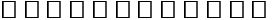 
      2100 Есепте тұрған балалардың саны (сәбилер үйінде, балалар үйінде, мектеп интернаттағы балалар туралы мәлімет қосылмайды)
      2201 Мекеменің бақылауына түскен нәрестелердің саны 1 ______
      2202 Нәрестелік кезеңге қатысты аудиологиялық іріктеп алуға жататын жаңа туған нәрестелердің саны 1 __________ Іріктеп алу нәтижесінде есту қабілеті бұзылған 2 ______ анықталды
      2300 5 жасқа дейінгі,соның ішінде 1 жасқа дейінгі балалардың ауру саны
      2100 Есепте тұрған балалардың саны (сәбилер үйінде, балалар үйінде, мектеп интернаттағы балалар туралы мәлімет қосылмайды)
      2201 Мекеменің бақылауына түскен нәрестелердің саны 1 ______
      2202 Нәрестелік кезеңге қатысты аудиологиялық іріктеп алуға жататын жаңа туған нәрестелердің саны 1 __________Іріктеп алу нәтижесінде есту қабілеті бұзылған 2 ______ анықталды
      2300 5 жасқа дейінгі,соның ішінде 1 жасқа дейінгі балалардың ауру саны
      2400 1 жасқа толған және осы ұйымның қызмет көрсету ауданында тұратын балалармен жұмыс.
      Есепті жылы жасқа жеткен балалар саны: 5 Жас 1 _________ 2 жыл 2 _____________________ 1 жыл 3 _______________, оның ішінде: тек 3 айға дейін емшек сүтімен 4 __________________ 6 айға дейін 5__________ 12 айға дейін емшек сүтімен 6 ___________ сонымен қатар, 18 айға дейін емізу 7 ___________.
      2500
      Атауы ____________________________________________________________________
      Мекен жайы _______________________________________________________________
      Телефон ________________
      Электрондық пошта мекенжайы ________________________
      Орындаушы (Т.А.Ж. (оның болған жағдайында)) _________, қолы ______ телефон ___
      Басшы немесе оның міндетін атқарушы адам (Т.А.Ж. (оның болған жағдайында)) _____
      қолы____________________
      Мөрге арналған орын _____________________ Әкімшілік деректер нысанын толтыру бойынша түсіндірме "Балаларға медициналық көмек көрсету туралы есеп" (Индексі: 20-МПД, кезеңділігі: ай сайын)
      1. Осы әкімшілік деректер нысанын толтыру бойынша түсіндірме "Балаларға медициналық көмек туралы есеп" әкімшілік деректер нысанын толтыру бойынша бірыңғай талаптарды айқындайды.
      2. № 20 есептік нысанды балалар контингенті бақылауда болатын және амбулаториялық көмек көрсететін (Дербес балалар емханалары, ауылдық және учаскелік ауруханалар, сондай-ақ дәрігерлік амбулаториялар) барлық емдеу-алдын алу ұйымдары (фельдшерлік акушерлік пункттар (бұдан әрі –ФАП) мен феьдшерлік пункттер (бұдан әрі –ФП) басқа) жасайды. Есептік нысанға осы ұйымдардың қызмет көрсету ауданында тұратын балаларға медициналық көмек туралы деректер енгізіледі. Ауылдық учаскелік және аудандық ауруханалар, ауылдық дәрігерлік амбулаториялар балаларды ФАП персоналы тікелей бақылайтын жағдайларда, егер балаға осы ұйымдарда Қазақстан Республикасы Денсаулық сақтау министрінің міндетін атқарушы 2020 жылғы 30 қазандағы "Денсаулық сақтау саласындағы есепке алу құжаттамасының нысандарын бекіту туралы" № ҚР ДСМ-175/2020 бұйрығымен (Нормативтік құқықтық актілері мемлекеттік тіркеу тізіміндегі № 21579 тіркелген) бекітілген "Амбулаториялық пациенттің медициналық картасы" № 052/е нысаны жүргізілсе, аурухана, амбулатория дәрігерінің тұрақты бақылауы жағдайында балалар туралы мәліметтерді қамтиды. Балалар тұрақты болатын үйлердегі, мектеп-интернаттардағы балалар туралы дербес есеп жасайтын деректер енгізілмейді.
      3. Заңды тұлға статистикалық нысанды өзінің орналасқан жері бойынша басқа облыстардың аумағында орналасқан және олардың орналасқан жері бойынша аумақтық мемлекеттік статистика органдарына есеп беретін өзінің құрылымдық және оқшауланған бөлімшелері бойынша деректерсіз ұсынады.
      4. Осы статистикалық нысан есепті жылға толтырылады.
      5. 2100-кесте "есепте тұрған балалар саны". Бұл кестеде осы ұйымда байқалған 14 жасқа дейінгі балалардың саны мен қозғалысы туралы мәліметтер қамтылады.
      "бақылауға келіп түсті" деген 2-бағанда осы ұйымның қызмет көрсету ауданында туған, сондай-ақ жаңадан келген балалар көрсетіледі.
      "бақылаудан шығып кетті" деген 3-бағанда қайтыс болғандарды қоса алғанда қызмет көрсету ауданынан шыққан балалар (емхананың бақылауына алынбаған босандыру ұйымдарында қайтыс болған жаңа туған нәрестелерсіз), сондай-ақ ересектер үшін емхананың бақылауына берілген жасөспірімдер көрсетіледі.
      5-бағандағы мәліметтер "Есепті жылдың соңына бақылауда тұрады" Қазақстан Республикасы Денсаулық сақтау министрінің міндетін атқарушы 2020 жылғы 30 қазандағы "Денсаулық сақтау саласындағы есепке алу құжаттамасының нысандарын бекіту туралы" № ҚР ДСМ-175/2020 бұйрығымен (Нормативтік құқықтық актілері мемлекеттік тіркеу тізіміндегі № 21579 тіркелген) бекітілген "Амбулаториялық пациенттің медициналық картасы" № 052/е нысанының негізінде "амбулаториялық пациенттің медициналық картасы" жолдары бойынша мынадай түрде толтырылады:
      6. № 2300 "0-5 жастағы, оның ішінде 0-1 жастағы балалардың сырқаттануы" кестесі статистикалық талондардың деректері негізінде толтырылады. Бұл кестеде перинаталды кезеңде пайда болатын жеке күйлердің 16-жолына назар аудару керек. 1-бағанның 16-жолындағы деректер 2-бағанға (Р00-Р96) тең болуы тиіс. №20 есептік нысанның деректерін №15 нысанмен салыстыру қажет. №20 нысан 2300-кесте 1-2-бағанның 16-жолы №15 нысан 1-бағанның 18-жолына тең болуы тиіс.
      7. "Балаларды профилактикалық тексеру және олардың нәтижелері" № 2500 кестесі Қазақстан Республикасы Денсаулық сақтау министрінің міндетін атқарушы 2020 жылғы 30 қазандағы "Денсаулық сақтау саласындағы есепке алу құжаттамасының нысандарын бекіту туралы" № ҚР ДСМ-175/2020 бұйрығымен (Нормативтік құқықтық актілері мемлекеттік тіркеу тізіміндегі № 21579 тіркелген) бекітілген "Амбулаториялық пациенттің медициналық картасы" № 052/е нысаны негізінде толтырылады. Бұл кестеге осы ұйымның қызмет көрсету ауданында тұратын барлық балалар енгізіледі. 2-жолда мектеп жасына дейінгі балалар (мектепке дейінгі балалар мекемелеріне баратын балаларды қоса алғанда), 3-жолда мектеп оқушылары (1-9-сыныптар).
      6-жолда барлық бағандар бойынша жасөспірімдер кабинетіне бақылауға берілген балалар көрсетіледі.
      3-8-бағандар барлық жолдар бойынша балаларды жыл сайынғы профилактикалық тексеру нәтижелері бойынша толтырылады.
      8. Арифметикалық-логикалық бақылау:
      1) 5-бағанда есепті жылдың соңында бақылауда тұрады"
      01-жол "есепті жылдың басында бақылауда тұрды" деген 1-бағанға тең болуы, оған қоса "бақылауға түсті" деген 2-баған және "бақылаудан шықты"деген 3-баған алынып тасталуы тиіс.
      02-жол тең-1-баған "есепті жылдың басында бақылауда тұрды", оған қоса 2-баған" бақылауға түсті", 3-баған" бақылауға алынды " және 3-тармақ алынып тасталды.2400 "1 жасқа толған балалар саны".
      03-жол тең-1-баған "есепті жылдың басында бақылауда тұрды", қосу 2-баған "бақылауға түсті", алу 3-баған "бақылауға алынды", алу 2-тармақ.2400" 2 жасқа толған балалар саны " және қосымша 3-кесте.2400 "1 жасқа толған балалар саны".
      04-жол тең-1-баған "есепті жылдың басында бақылауда тұрды", қосу 2-баған "бақылауға түсті", алу 3-баған "бақылауға алынды", алу 1-тармақ кесте 2400 5 жасқа толған балалар саны және 2-кесте 2400 " 2 жасқа толған балалар саны"
      2) № 2300 "0-5 жастағы, оның ішінде 0-1 жастағы балалардың аурушаңдығы"кестесінде.
      1-бағанның 16-жолы = 2-бағанға (Р00-Р96).
      1-2-бағанның 16-жолы = 1-бағанның 18-жолына № 12 нысан
      "Балаларды профилактикалық тексеру және олардың нәтижелері" № 2500 кестеде"
      барлық бағандар бойынша 1-жол = 2-жол + барлық бағандар бойынша 3-жол.
      Әкімшілік деректерді жинауға арналған нысан
      Ұсынылады: Қазақстан Республикасы Денсаулық сақтау министрлігіне
      Әкімшілік деректер нысаны интернет-ресурста орналастырылған: dsm.gov.kz
      Жүкті, босанатын және босанған әйелдерге медициналық көмек көрсету туралы есеп
      20___ жыл бойынша есептік кезең
      Индекс: 21 – БРР
      Кезеңділік жылдық
      Ұсынатын тұлғалар тобы: аудандардың, облыстардың республикалық маңызы бар қаланың және астананың денсаулық сақтау ұйымдары
      Тапсыру мерзімі: есептілік кезеңнің 10 ақпаны
      БСН 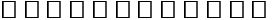 
      2110 Мекеме қызмет көрсететiн ауданда тұратын жүктілер құрамы
      *) медициналық түсiкке 12 аптаға дейiн жолдама алуға көрiнген әйелдер туралы мәлiметтер кiрмейдi
      2120 Жүктілігі аяқталғандар iшiнен ( 5+6+7+8гр.) табл. 2110 1) терапевт тексердi 1 ___________
      оның iшiнде 12 аптаға дейiнгi жүктілік 2 ________
      Бұрын болған және жүктілік кезiнде пайда болған, жүктілікті асқындыратын жеке аурулар жағдайлар
      2130
      Стационардағы босануға көмек көрсету
      2210 Босандырылғандар барлығы 1 _____________, оның iшiнде (15-18 жас) 2 ___________, Босанғандар iшiнде: физиологиялық 4 ________
      көп ұрықты 5 _______ , оның iшiнде: егiздер 6 _______, үшеулер 7 ________.
      жүктіліктылығы босанумен аяқталған, денсаулығы мықты әйелдер саны 8 ________, оның ішінде әйелдер консультациясында қаралмағандары 9 __________
      2211 Босануды асқындырған аурулар (босанудағы және босанғаннан кейiнгi мерзiмдегi асқынулар)
      2212
      2213 Қайтыс болғандардың iшiнде акушерлiк стационарда өлгендер:1 ___
      жеке меншiк клиникаларда 4 ___________
      гинекологияда 2 _________ үйiнде 5 _________________
      басқа стационарларда 3 ______ басқа жерлерде 6 _____________
      2245 Туғандарды және қайтыс болғандарды туған кездегi салмағына қарай бөлу*) жағдайлар
      2246 Тiрi туғандар (әйелдер босанатын мекемеден басқа жерден туғаннан соң келiп түскендердегi қосқанда) барлығы 1 ________________________,
      оның iшiнде мерзiмiнен бұрын туғандар 2 ____________________________,
      Өлi туғандар-барлығы 3 _____________________,оның iшiнде мерзiмiнен бұрын туғандар 4 _____________________,
      өлi туғандар ішінен босану басталғанға дейін болған өлімдер 5 ______________.
      2247 Жаңа туған нәрестелер ауыстырылды (ұрықтар) басқа стационарларға (емшектегi және мерзiмiне жетпеген балалар бөлiмiне) 1 __________,
      Туберкулезге қарсы егу 2 ______, Гепатит В қарсы егу 3 __________.
      2250 Дене салмағы 500-999 грамм болып туған жас нәрестелердiң (ұрықтардың), ауруы мен өлiмiнiң себептерi
      2260 1000-1499 Грамм дене салмағымен жаңа туған нәрестелердiң ауруларының және өлiмiнiң себептерi жағдайлар
      2270 1500-2499 Грамм дене салмағымен жаңа туған нәрестелердің ауруларының және өлімнің себептері
      2280 Дене салмағы 2500 грамм және одан жоғары жаңа туған нәрестелердің ауруларының және өлімінің себептері
      1000
      Атауы ____________________________________________________________________ 
      Мекен жайы _______________________________________________________________
      Телефон ________________
      Электрондық пошта мекенжайы ________________________
      Орындаушы (Т.А.Ж. (оның болған жағдайында)__________, қолы _____ телефон _____ 
      Басшы немесе оның міндетін атқарушы адам (Т.А.Ж. (оның болған жағдайында)______
      қолы____________________ 
      Мөрге арналған орын _____________________ Әкімшілік деректерді жинауға арналған нысанды толтыру бойынша түсіндірме "Жүкті, босанатын және босанған әйелдерге медициналық көмек туралы есеп" (Индексі: 21-БРР, кезеңділігі: жылдық)
      1. Осы әкімшілік деректер нысанын толтыру бойынша түсіндірме "Денсаулық сақтау ұйымдарының желісі және қызметі туралы" әкімшілік деректер нысанын толтыру бойынша бірыңғай талаптарды айқындайды.
      2. №21 нысан бойынша есеп:
      1) перзентханалар, барлық меншік нысанындағы әйелдер консультациялары бар барлық емдеу-алдын алу ұйымдары, емханалар құрамындағы акушерлік—гинекологиялық кабинеттер, перзентханалар, палаталар, стационардағы төсектер;
      2) аудандық және ауылдық учаскелік ауруханалар, егер олар жүкті әйелдерді бақыласа, отбасылық-дәрігерлік амбулаториялар;
      3) құрамында акушерлік-гинекологиялық стационары немесе әйелдер консультациясы бар ғылыми-зерттеу мекемелері.
      3. Әйелдер консультацияларының қызметі "ұйымға қызмет көрсету ауданында тұратын жүкті әйелдер контингенті" бөлімінде ұсынылған (кодтары 2110, 2120, 2130).
      4. Ауылдық учаскелік және аудандық ауруханалар, отбасылық-дәрігерлік амбулаториялар көрсетілген кестелерге босанғанға дейін және босанғаннан кейінгі кезеңде босанған әйелдерге фельдшерлік-акушерлік пункттердің персоналы тікелей бақылауды жүзеге асырған жүкті әйелдерді қоса алғанда, оларға қызмет көрсету ауданында тұратын жүкті әйелдер туралы мәліметтерді енгізеді. Бұл жағдайда жүкті әйелге Қазақстан Республикасы Денсаулық сақтау министрінің міндетін атқарушы 2020 жылғы 30 қазандағы "Денсаулық сақтау саласындағы есепке алу құжаттамасының нысандарын бекіту туралы" № ҚР ДСМ-175/2020 бұйрығымен (Нормативтік құқықтық актілері мемлекеттік тіркеу тізіміндегі № 21579 тіркелген) бекітілген "Жүкті және босанған әйелдің жеке картасы" (№077/е нысаны) жүргізіледі. Әйелдер консультациялары, емхананың акушерлік-гинекологиялық кабинеттері, отбасылық-дәрігерлік амбулаториялар 2110, 2120, 2130 кодтарын толығымен толтырады.
      5. "Ұйымның қызмет көрсету ауданында тұратын жүкті әйелдер контингенті" бөлімін толтыру үшін мәліметтер "Жүкті және босанған әйелдің жеке картасынан" алынады (№077/е нысаны).
      6. 2110-кестедегі 02-жолға 1-ден 10-ға дейінгі барлық бағандар бойынша ЭКҰ-дан кейінгі жүкті әйелдер туралы мәліметтер (экстракорпоралдық ұрықтандыру), 1-бағанға өткен жылдың соңында есепте тұрған жүкті әйелдердің саны туралы мәліметтер енгізіледі. 2110-кестенің 2 - бағанына есепті жылы консультацияның бақылауына түскен барлық жүкті әйелдер, 3 - бағанға - оның ішінде жүктіліктің ерте мерзімінде-12 аптаға дейін енгізіледі. 2-бағанның деректері жүктіліктің кеш мерзімінде бақылауға түскендер есебінен 3-бағанның деректерінен асуы тиіс. 4-бағанға басқа мекемелермен бақыланғандар қатарынан түскен жүкті әйелдер туралы мәліметтер енгізіледі. Олар 2 және 3-бағандарға енгізілмейді. 5-8-бағандарға жыл басында бақылауда тұрған әйелдердің жүктілігінің нәтижелері туралы мәліметтер енгізіледі: 1-баған "өткен жылдан бастап бақылауда қалған" және есепті жылы бақылауға түскен 2-баған, бұрын 4-бағанның басқа мекемелерімен байқалған әйелдерді қоса алғанда. 5 және 6 - бағандарда жүктілігі мерзімінде босанған әйелдердің саны - 5-баған, мерзімінен бұрын-6 – баған, кешіккен-7-баған (жүктіліктің 42-аптасынан астам), 8-бағанда-абортпен көрсетіледі. Бұған аборт жасауға өтініш білдірген әйелдер туралы деректер енгізілмейді. Мерзімінен бұрын босанудың 6-бағаны шала туған балалардың санымен 2245-кесте, 1-жол, 2-4-баған салыстырылады; 9-бағанға әйелдер консультациясының бақылауынан шыққан жүкті әйелдердің саны туралы деректер енгізіледі.
      7. 10-бағанға есепті жылдың соңында бақылауда қалған жүкті әйелдердің саны қосылады. 10-баған бойынша деректер бағандардың сомасын шегере отырып, 1, 2, 4-бағандар бойынша деректер сомасына тең болуы тиіс 5, 6, 7, 8, 9. 10-баған 1 – баған+ 2 - баған + 4 - баған – 5 –баған-6-баған-7-баған-8-баған-9-баған .
      8. Код 2120 жолында жүктілікті аяқтағандар санынан терапевт қараған жүкті әйелдер туралы мәліметтер көрсетіледі / баған 5+6+7+8 / 1 - тармақ - барлығы және 2-тармақ-оның ішінде жүктіліктің 12 аптасына дейін.
      9. 1-тармақ 2110-кестенің 5, 6, 7, 8-бағандарының сомасынан артық емес.
      10. 2130 "жүктілік кезінде пайда болған немесе туындаған, жүктілікті қиындататын жекелеген аурулар" кестесінде жүктіліктің алдындағы кезеңде немесе жүктілік кезінде анықталған жүкті әйелдердің аурулары туралы мәліметтер көрсетіледі, егер олар жүктілікті қиындатса, өздері онымен ауырлайды немесе акушерлік көмек көрсетудің негізгі себебі болып табылады.
      11. 2-тармақта жалпы саннан - 15-18 жастағы жасөспірім қыздарда қабылданған босанулар саны белгіленеді. 3 тармақта – 19-29 жас аралығындағы жастар.
      12. 4-тармақ" бұдан басқа, перзентханадан тыс босанған әйелдер келіп түсті "мұнда үйде босану, жол және босану кейіннен ауруханаға жатқызыла отырып енгізіледі. Стационарда қабылданған босанудың жалпы санынан (1-тармақ) 5-тармақта физиологиялық босанудың саны көрсетіледі.
      13. 1 және 4-тармақтардағы босанудың жалпы санынан көп ұрықты босанудың саны-6-тармақ көрсетіледі, оларды бояу қажет: олардың қаншасы қос (7-тармақ), троен (8-тармақ).
      14. 9-тармақта жүктілікті босанумен аяқтағандардың ішінен мүлдем сау әйелдердің, яғни жедел және созылмалы соматикалық патологиясы жоқ, жүктілік пен босану ағымының асқынуларынсыз әйелдердің саны көрсетіледі.
      15. 10-тармақта әйелдер консультациясына (кабинетіне) келмеген әйелдер саны.
      16. 2211-кестеде "босануды қиындатқан аурулар (босану және босанғаннан кейінгі кезеңнің асқынулары)" көрсетіледі.
      17. "Жүкті, босанатын және босанған әйелдердің қайтыс болу себептері" 2212-кестеге барлық қайтыс болған жүкті әйелдер, босанған әйелдер, босанған әйелдер, босанған әйелдер, босанған кезден бастап 365 күнге дейінгі және босанудан кейінгі кезең, емдеу ұйымдарында, үйде, жолда және басқа жерлерде қайтыс болғандар туралы деректер енгізіледі. жазатайым оқиғалардан (авто және әуе апаттары, суицид, кісі өлтіру және т.б.) қайтыс болудан басқа. Кестені толтыру үшін деректер Қазақстан Республикасы Денсаулық сақтау министрінің міндетін атқарушы 2020 жылғы 30 қазандағы "Денсаулық сақтау саласындағы есепке алу құжаттамасының нысандарын бекіту туралы" № ҚР ДСМ-175/2020 бұйрығымен (Нормативтік құқықтық актілері мемлекеттік тіркеу тізіміндегі № 21579 тіркелген) бекітілген "Стационарлық пациенттің медициналық картасынан" №001/е нысан, "Қайтыс болу туралы медициналық куәлік" №045/е нысанан алынады, 
      18. 1, 2, 3 - бағандарға қайтыс болған жүкті әйелдер туралы мәліметтер: 1 - бағанға - жүктіліктің 12 аптасына дейін, 2-бағанға-жүктіліктің 13-тен 21 аптасына дейін, 3-бағанға-жүктіліктің 22 аптасынан бастап және одан да көп енгізіледі. 4-бағанға босанатын әйелдер мен босанған әйелдер туралы мәліметтер енгізіледі.
      19. 5-бағанда-босанғаннан кейінгі және босанғаннан кейінгі кезеңдердің 42 күніне дейін қайтыс болған әйелдер туралы мәліметтер. 6-бағанда-босанғаннан кейінгі және босанғаннан кейінгі кезеңдердің 43-тен 365-ке дейін қайтыс болған әйелдер туралы мәліметтер. 
      20. Акушерлік себептерге тікелей байланысты өлім: жүктіліктің, яғни жүктіліктің, босанудың және босанғаннан кейінгі кезеңнің акушерлік асқынулары нәтижесінде, сондай-ақ араласулар, жіберіп алулар, дұрыс емделмеулер немесе аталған себептердің кез келгенінен кейінгі оқиғалар тізбегі нәтижесінде болатын өлім. Бұл деректер барлық бағандар бойынша 01-08, 15, 16-жолдарға енгізіледі.
      21. Басқа да себептер (акушерлік себептерге байланысты өкпе артерияларының тромбоэмболиясы, наркоздық асқынулар, анафилактикалық шок, операция кезінде тамырлардың жаралануы) (О29,О74, О75, О75. 1, О87, О89, О90).
      22. Акушерлік себептермен жанама байланысты өлім: бұрын болған ауру немесе жүктілік кезінде пайда болған аурудың салдарынан болатын өлім, тікелей себепке байланысты емес, бірақ жүктіліктің физиологиялық әсеріне байланысты. Бұл деректер барлық бағандар бойынша 09-16-жолдарға енгізіледі.
      22. 2213-кестеде қайтыс болған әйелдер қайтыс болған жері бойынша стационарда, үйде, стационардың бейіні бойынша бөлінеді.
      23. Кесте 2245. "Туылған және қайтыс болған нәрестелерді туылған кездегі дене салмағына қарай бөлу". 2-5 - бағандарда тірі туылғандарды (01-жол), өлі туылғандарды (06-жол) және қайтыс болғандарды (02-05-жолдар) туу кезіндегі дене салмағы бойынша 500 грамнан бастап бөлу туралы мәліметтер келтіріледі. Дене салмағы 500 грамм және одан да көп тірі туылғандардың барлығы күтімге жатады.
      24. Дене салмағы 500 грамм және одан да көп тірі туылғандардың барлығы денсаулық сақтау мекемесінің медициналық құжаттамасында тіркелуге жатады.
      25. 2246 "тірі туылғандар (туғаннан кейін перзентханадан тыс келіп түскендерді қоса алғанда)" деген кодпен - барлығы - 1-тармақ, перзентханаларда да, кейіннен ауруханаға жатқыза отырып, үй туғанда да тірі туған барлық жаңа туған нәрестелер енгізіледі. 2-тармақ мерзімінен бұрын туылғандарды қамтиды және 3-тармақта өлі туылғандардың саны көрсетіледі, олардың ішінде 4-тармақтағы мерзімнен бұрын туғандар, ал қайтыс болуы 5-тармақтағы босандыру қызметі басталғанға дейін (антенатальды) болған.
      26. 2247-кестеде: 1 - тармақ - басқа стационарларға (шала туған және емшектегі балаларға арналған бөлімшелерге) ауыстырылған жаңа туған нәрестелер (ұрықтар) туралы мәліметтер; 2 – тармақ-жаңа туған нәрестелерге жасалған туберкулезге қарсы егулер саны, 3-тармақ-В гепатитіне қарсы егулер саны көрсетіледі.
      27. 2250 "дене салмағы 500-999 грамм туылған нәрестелердің өлімінің аурулары мен себептері" кестесінде 2260 "дене салмағы 1000-1499 грамм туылған нәрестелердің (жемістердің) аурулары мен өлім себептері" кестесінде, 2270 "дене салмағы 1500-2499 грамм туылған нәрестелердің (жемістердің) аурулары мен өлім себептері" кестесінде және 2280 "дене салмағы 2500 грамм және одан астам туылған нәрестелердің (жемістердің) аурулары мен өлім себептері" кестесінде", туу кезіндегі дене салмағына, өлімнің басталу уақытына және шала туылуына байланысты аурулардың, жарақаттар мен өлім себептерінің халықаралық сыныптамасына сәйкес босандыру ұйымдарында сырқаттанған және қайтыс болған барлық жаңа туған нәрестелер (ұрықтар) туралы мәліметтер енгізіледі.
      Ескерту. 22-қосымша жаңа редакцияда - ҚР Денсаулық сақтау министрінің м.а. 30.11.2022 № ҚР ДСМ-144 (алғашқы ресми жарияланған күнінен кейін күнтізбелік он күн өткен соң қолданысқа енгізіледі) бұйрығымен. Әкімшілік деректерді жинауға арналған нысан Қазақстан Республикасы Денсаулық сақтау министрлігіне ұсынылады Әкімшілік деректер нысаны интернет-ресурста орналастырылған: dsm.gov.kz "Жедел медициналық жәрдем ұйымының есебі" 20 ___жылғы "__"________________ есептік кезең Индекс: 22 (ЖМЖ) Кезеңділік: жылдық Есепті ұсынатын тұлғалар тобы: аудандардың, облыстардың республикалық маңызы бар қаланың және астананың денсаулық сақтау ұйымдары Тапсыру мерзімі: есептілік кезеңнің 10 ақпаны БСН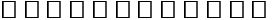 
      1000 Станциялар саны 1 ____________ бөлімшелер саны 2 ________
      1100 Жедел медициналық көмек станцияларының штаты:
      2000 Жедел медициналық жәрдем бригадаларының шақыртуда болған кезіндегі медициналық көмек
      2001 Нәтижесіз шығулардың саны 1 ________
      Шақырудың негізсіздігі үшін бас тарту2 ________
      МСАК жұмыс уақытында оларға берілген тұлғалар саны 3 _______.
      Өткізілген консультациялар саны 4___.
      Жол-көлік оқиғалары кезінде зардап шегушілер санына (2000 кестенің 3 бағаны 3 жолы) емделуге жатқызылған науқастар саны 5___.
      Бригада келгенге дейін өліммен аяқталған жол-көлік оқиғаларында зардап шеккендер саны 6____, Кешігіп келумен қызмет көрсетілген ЖМЖ шақыртуларының саны(1-3 категoриядағы кешігу) 7 ______.
      2100 Жедел медициналық жәрдем бригадаларының қызмет етуі туралы мәліметтер
      2101 Фельдшерлік бригадамен тасымалданған адамдар саны (2200 кесте, 3 жол, 3 бағаннан) 1 __________.
      2102 Амбулаториялық көмек көрсетілген адамдар саны 1 _________.
      II. Санитариялық авиация нысанында шұғыл медициналық және жоспарлы-консультациялық медициналық көмек көрсету (ШЖКМК)
      3000 Санитариялық авиация және ШЖКМК бөлімшелері бар ұйымдар саны 1 _______
      3100 Санитариялық авиация және ШЖКМКұйымдарының (бөлімше) штаттары:
      3200 Көлік:
      3300 Санитарлық көліктің ұшулары/шығулары
      4000 Ұшулар және шақыртуға барулар кезінде науқастарды, босанған әйелдерді, жаңа босанған әйелдерді тасымалдау және басқа да тасымалдаулар
      4100 Ұшуларда/шығуларда көрсетілге шұғыл медициналық жәрдем
      4200 Шығудағы жоспарлы-консультациялық медициналық жәрдем
      5000 Ұшудағы/шығудағы дәрігерлердің жұмысы
      6000 Шақыртудың негізсіздігі үшін ұшуға/шақыртуға шығуға бас тартылды 1 _________.
      Ауа-райы жағдайлары бойынша ұшуға/шақыртуға шығуға бас тартылды 2 _________.
      7000 Шұғыл науқастарға телефон арқылы консультация беру саны 1 _________.
      Атауы ____________________________________________________________________
      Мекенжайы _______________________________________________________________
      Телефон ________________
      Электрондық пошта мекенжайы ________________________
      Орындаушы (Тегі аты әкесінің аты (бар болса)_______, қолы _________ телефон ____
      Басшы немесе оның міндетін атқарушы адам (Тегі аты әкесінің аты (бар болса)______
      қолы____________________
      Мөрге арналған орын _____________________
      Әкімшілік деректер нысанын толтыру бойынша түсіндірме "Жедел медициналық жәрдем ұйымының есебі" (Индексі: 22-ЖМЖ, кезеңділігі: жылдық)
      1. Осы әкімшілік деректер нысанын толтыру бойынша түсіндірме "Жедел медициналық жәрдем ұйымының есебі" әкімшілік деректері.
      2. Нысан "Денсаулық сақтау саласындағы есепке алу құжаттамасының нысандарын бекіту туралы" Қазақстан Республикасы Денсаулық сақтау министрінің міндетін атқарушының 2020 жылғы 30 қазандағы № ҚР ДСМ-175/2020 бұйрығына сәйкес (бұдан әрі - №175 бұйрық) (Нормативтік құқықтық актілері мемлекеттік тіркеу тізіміндегі № 148139 тіркелген) № 089/е "Жедел медициналық жәрдем шақыртуларын жазып алу журналы", № 085/е "Жедел медициналық жәрдемді шақырту картасы", № 114/е "Жедел медициналық жәрдем станциясының (бөлімшесінің) ілеспе парағы және оған талон", № 088/е "Жедел медициналық жәрдем станциясының жұмыс істеу парағы", № 090/е "Өтінімді орындау туралы ұшқыштың деректерімен санитариялық ұшуға тапсырма" есептік нысандарылары негізінде жасалады.
      3. 1000-кесте: 1-тармақта ЖМЖ дербес станцияларының саны көрсетіледі; 2-тармақта медициналық ұйымдардың құрамындағы ЖМЖ бөлімшелерінің саны көрсетіледі.
      4. 1100-кесте "Жедел медициналық жәрдем станциясының (бөлімшелерінің) штаттары" медициналық ұйымның штаттық кестесінің мәліметтері бойынша толтырылады және мынадай мәліметтерден тұрады.
      1) 1-бағанда – есептік кезеңнің соңына ЖМЖ станциясының (бөлімшесінің) барлық персоналдарының саны; 2-бағанда – дәрігерлер саны; 3-бағанда – орта медициналық персоналдың саны; 4-бағанда – кіші медициналық персоналдың саны; 5-бағанда – басқа да персоналдың саны көрсетіледі;
      2) 1-жолда штаттық лауазымдар туралы мәліметтер, 2-жолда бос емес лауазымдар туралы мәліметтер (жылдың соңына оларды нақты алмастыруға сәйкес) көрсетіледі.
      3) бос емес лауазымдар саны 1100 кестенің барлық бағандары бойынша штаттық лауазымдар санынан артпауы қажет;
      4) 3-жолда станцияда негізгі қызметі бойынша тұрған жеке тұлғалар саны туралы мәлімет көрсетіледі.
      4. 2000-кесте "ЖМЖ бригадаларының шығуы кезіндегі медициналық көмек" көрсетіледі:
      1) 1-бағанда - жалпы орындалған шақыртуларға барулар саны және ЖМЖ бригадаларының шығулары кезінде медициналық көмек көрсетілген адамдар саны туралы мәліметтер;
      2) 2-бағанда - жалпы орындалған шақыртуларға барулар саны және жазатайым жағдайлар кезінде (әртүрлі зақымданулар мен уланулар) кезінде медициналық көмек көрсетілген адамдар саны туралы мәліметтер;
      3) 3-бағанда - жалпы орындалған шақыртуларға барулар саны және жол-көлік оқиғалары кезінде (ЖКО) (2-бағанадан) кезінде медициналық көмек көрсетілген адамдар саны туралы мәліметтер;
      4) 4-бағанада - жалпы орындалған шақыртуларға барулар саны және кенет болған аурулар мен науқастың өміріне қауіп төндіретін жағдайларда (жіті дамыған жүрек-қантамыр жүйесі, орталық нерв жүйесі,
      ары, құрсақ қуысы органдары қызметінің бұзылыстары) кезінде медициналық көмек көрсетілген адамдар саны туралы мәліметтер;
      5) 5-бағанда - жалпы орындалған шақыртуларға барулар саны және созылмалы аурулардың асқынулары және т.б. демек ол, шұғыл медициналық көмек көрсетуді талап етпейтін аурулар кезінде медициналық көмек көрсетілген адамдар саны туралы мәліметтер;
      6) 6-бағанда - жалпы орындалған шақыртуларға барулар саны және босанулар және медициналық ұйымдардан тыс жүктілік патологиясы және медициналық ұйымға бара жатқан жолда медициналық көмек көрсетілген әйелдер саны туралы мәліметтер;
      7) 7-бағанда – орындалған тасымалдаулардың жалпы саны және ЖМЖ автокөлігінде тасымалданған науқастар, босанатын және босанған әйелдер саны туралы мәліметтер;
      8) 8-бағанда – науқастарды емделуге жатқызумен аяқталған орындалған шақыртуға барулар саны және ЖМЖ бригадаларымен орындалған шақыртуға барулардың жалпы санынан медициналық ұйымға емделуге жатқызылған науқастар саны және медициналық көмек көрсетілген адамдар саны туралы мәлімет (1-бағанадан);
      9) 01-жолда – нәтижесіз шақыртуға барғандарды ескермегендегі ЖМЖ бригадаларының орындалған шақыртуға баруларының жалпы саны туралы мәліметтер;
      10) 02-жолда – ЖМЖ бригадалары шақыртуға бару кезінде медициналық көмек көрсеткен адамдар саны туралы мәліметтер;
      11) 03-жолда – 0-17 жас 11 ай 29 күнді қосып алғандағы жастағы балаларға ЖМЖ бригадаларының шақыртуға барулар саны туралы мәліметтер;
      12) 04-жолда ауылдық елді-мекендерге ЖМЖ бригадаларының шақыртуға барулары кезінде медициналық көмек көрсетілген адамдар саны туралы мәліметтер (02 жолынан);
      13) 05-жолда- ЖМЖ бригадалары шақыртуға бару кезінде медициналық көмек көрсетілген – 0-17 жас 11 ай 29 күнді қосып алғандағы жастағы балалардың саны туралы мәліметтер (04 жолынан);
      14) 06-жолда - бригадалар болған кездегі адамдар өлімінің саны туралы мәліметтер (02 жолынан): оқиға орнындағы өлім, санитариялық автокөлікте болған өлім және қабылдау бөліміне жеткізілген кезден бастап 30 минут аралығында болған өлім;
      15) 07-жолда - жедел медициналық жәрдем автокөлігінде қайтыс болған 0-17 жас 11 ай 29 күнді қосып алғандағы жастағы балалардың саны туралы мәліметтер (06 жолынан);
      16) 08-жолда - медициналық-санитариялық алғашқы көмек (МСАК) ұйымдарының жұмысы кезінде ЖМЖ бригадаларының шақыртуға барулар саны туралы мәліметтер
      17) 02 жолда көрсетілген мәліметтер (шақыртуға барулар кезінде медициналық көмек көрсетілген адамдар саны) 1 жолдағы мәліметтерге тең немесе медициналық көмекке бір барған кезде бірнеше адамға көмек көрсету есебінен артық болуы мүмкін.
      18) 1 және 3 жолдардағы мәліметтердің сәйкес келмеуі 1,2,3,4,5,6,7 және 8 бағандарда болуы мүмкін.
      19) 1-бағанда көрсетілген 1,2,3 және 4 жолдар бойынша сандар 2,4,5,6 және 7 бағандарда берілген сомаға тең болуы қажет;
      5. Кесте астындағы 2001 жолда:
      1) 1-тармақта ЖМЖ бригадаларының нәтижесіз шақыртуға барулар саны. Нәтижесіз шақыртуға барулар саны – бұл науқас орнында болмай өтірік шақырту болған кезде (осы мекенжай бойынша ЖМЖ шақыртылған жоқ), шақырту кезінде көрсетілген мекенжайды таппаған жағдайда, пациенттің дені сау және көмек көрсетуді қажет етпеген, науқас ЖМЖ бригадасы жеткенге дейін қайтыс болды, науқасты ЖМЖ бригадасы келгенге дейін алып кетті, науқасқа ЖМЖ бригадасы келгенге дейін емхана дәрігері көмек көрсетті, науқас көмек көрсетуден (қараудан) бас тартты және шақырту жойылды;
      2) 2-тармақта шақыртулардың негізсіз болғаны үшін бас тартулар саны туралы мәліметтер: негізсіздіктің негізгі критерийі мұндай шақыртуларда медициналық қызмет көрсетілмейді немесе болмашы манипуляцияларды қажет етеді мысалы жараларды антисептикпен өңдеу, препараттарды ауыз арқылы қабылдау болып табылады. Шақыртулардың негізсіз болғаны үшін бас тарту – негізсіз шақыртуларды басқа медициналық ұйымға қайта бағыттау;
      3) 3-тармақта МСАК жұмысы уақытында МСАК ұйымына тапсырылған адамдар саны;
      4) 4-тармақта – ЖМЖ станцияларының (бөлімшелерінің) консультанттарымен өткізілген консультациялар саны;
      5) 5-тармақта медициналық ұйымға емделуге жатқызылған ЖКО кезінде зардап шеккендер саны (3-бағананың 02 және 04 жолдарынан);
      6) 6-тармақта – ЖМЖ бригадасы келгенге дейін қайтыс болған ЖКО зардап шеккендер саны;
      7) 7-тармақта – Кешігіп келумен қызмет кқрсетілген ЖМЖ шақыртулар саны (1-3 категориядағы кешігу).
      6. "ЖМЖ бригадаларының жұмысы туралы мәліметтер" 2100 кестесінде ЖМЖ әртүрлі бейініндегі бригадаларының жұмысы туралы мәліметтерді құрайды.
      1) 1-бағанда – ЖМЖ бригадалары бар медициналық ұйымдар саны;
      2) 2-бағанда – ауысымдағы ЖМЖ шығыс бригадаларының саны (жыл аралығында ауысымға шығатын ЖМЖ бригадаларының шақыртулар саны шығыс бригадаларының орташа тәулік аралық саны) көрсетіледі. ЖМЖ бригадасы – бір ауысымда жұмысты қамтамасыз ету үшін (6 сағат) штаттық нормативтерге сәйкес ұйымдастырылған ЖМЖ станциясының (подстанциясының, бөлімшесінің) құрылымдық-функционалдық бірлігі. Бригадалар саны желіде жұмыс істеуге бекітілген мамандардың (дәрігерлер, фельдшерлер және мамандандырылған бригадалар) штаттық бірлігі санына сәйкес көрсетіледі.
      3) 3-бағанада – ЖМЖ бригадаларымен медициналық көмек көрсетілген адамдар саны;
      4) 1-жолда – балаларға медициналық көмек көрсету бригадаларын қоса алғанда жалпы бейіндегі дәрігерлік бригадалардың қызметі туралы мәліметтер;
      5) 2-жолда - 0-17 жас 11 ай 29 күнді қосып алғандағы жастағы балаларға медициналық көмек көрсету үшін жалпы бейінді дәрігерлік бригадалардың қызметі туралы мәліметтер (01 жолынан);
      6) 3 жолда – фельдшерлік бригадалардың қызметі туралы мәліметтер;
      7) 4-жолда – мамандандырылған бригадалардың қызметі туралы мәліметтер;
      8) 5-жолда - кардиореанимациялық бригадалардың қызметі туралы мәліметтер (04 жолдан);
      9) 6-жолда – қарқынды терапия бригадаларының қызмет етуі туралы мәліметтер (04 жолдан);
      10) 7-жолда – ашып жазуды талап ететін басқа бригадалардың қызметі туралы мәліметтер (04 жолдан);
      7. Кесте астындағы 2101-жолда осы бригадалармен көмек көрсетілгендер санына фельдшерлік бригадалармен тасымалданған адамдар саны туралы мәліметтер (2200 кестесінің 03 жолы 3 бағанына) көрсетіледі;
      8. Тақта астындағы 2102-жолда науқастардың тікелей ЖМЖ станциясына (бөлімшесіне) келулері кезінде амбулаториялық медициналық көмек көрсетілген адамдар саны туралы мәліметтер көрсетіледі.
      9. Санитариялық авиация нысанында (бұдан әрі - СА) шұғыл медициналық көмек және жоспарлы – консультациялық медициналық көмек (бұдан әрі - ЖКМК) көрсету туралы есепті толтыруда 3000- жолда – өзінің құрамында СА және ЖКМК бөлімшелері бар ұйымдар саны көрсетіледі;
      10. "Санитариялық авиацияны ұйымдарының (бөлімшелерінің) штаттары" 3100 кестесінде медициналық ұйымның штаттық кестесіндегі мәліметтер бойынша толтырылады және мынадай мәліметтерден тұрады:
      1) 1 бағанда – есептік жылдың соңына СА бөлімшесінің барлық персоналдарының саны туралы; 2 бағанда – дәрігерлер саны; 3- бағанда – орта медициналық персоналдары саны; 4- бағанда – кіші медициналық персоналдар саны; 5- бағанда – басқа да персоналдар саны;
      2) 1-бағанда – штаттық лауазымдар туралы мәліметтер;
      3) 2-бағанда – бос емес лауазымдар туралы мәліметтер (олардың жылдың соғына нақты орын толтыруына сәйкес);
      4) 3-бағанда –еңбек кітапшалары осы ұйымдағы жеке тұлғалар саны туралы мәліметтер көрсетіледі (негізгі қызметкерлердің);
      5) Өзінің құрамында СА және ЖКМК бөлімшелері бар денсаулық сақтау ұйымдары "Медициналық ұйымның есебі" 30 есептік нысанындағы 1100 кестесінде санитариялық авиация және ЖКМК бөлімшелерінің медициналық персоналдардың лауазымы туралы мәліметтерді қоспайды.
      6) 1,2,3 – жолдарындағы сандар сомасы 2-5 бағандарында тиісінше жолдың 1 бағанындағы сандарға тең болуы қажет.
      7) бос емес лауазымдар саны кестенің барлық бағандары бойынша штаттық лауазымдар санынан артпауы қажет;
      11. "Көлік" 3200 кесте санитариялық көлік жайындағы мәліметтерден тұрады:
      1) 1-жолда – медициналық көліктің жалпы саны туралы мәліметтер.
      2) 2-жолда – есептік жылдың соңында бухгалтерлік есеп мәліметтері бойынша денсаулық сақтау ұйымдарының санитариялық авиация және ЖКМК бөлімшелері басшыларының бұйрығымен белгіленген және бекітілген медициналық ұйым теңгеріміндегі медициналық көлік туралы мәліметтер;
      3) 3-жолда – жалға алынған санитариялық көлік туралы мәліметтер;
      11. "Санитариялық көліктің ұшулары/шығулары" 3300 кестесі №175 бұйрыққа сәйкес № 089/е "Жедел медициналық жәрдем шақыртуларын жазып алу журналы"есептік нысаны негізінде жасалады;
      1) 3-жолда орындалған ұшулар/шақыртулардың жалпы саны көрсетіледі.
      2) барлық шұғыл тәртіпте орындалған ұшулар/шақыртулар сияқты жоспарлы тәртіпте де қызмет көрсетілген санитариялық қызмет түрі бойынша да үйлестіріледі және бюджетті көрсету қажет (республикалық/жергілікті).
      3) 3;5 – бағандарындағы сандар сомасы тиісінше жолдың 2-бағанындағы сандарға тең болуы қажет.
      4) 4;6 – бағандардағы сандар сомасы тиісінше жолдың 1-бағанындағы сандарға тең болуы қажет.
      5) жылжымалы автокөлік кешендері мен санитариялық вагондар шұғыл тәртіптегі шығуларды жүзеге асырмайтындығын ескеру қажет;
      14. "Үшулар мен шығулар кезіндегі науқастарды, босанған әйелдерді және басқа да тасымалдауларда" 4000-кестесі № 175 бұйрыққа сәйкес № 089/е "Жедел медициналық жәрдем шақыртуларын жазып алу журналы" есептік нысаны негізінде жасалады:
      1) 1-бағанда барлық жолдар бойынша 2-4 бағандар сомасына тең келетін жазатайым оқиғалар (2-баған), кенет аурулар және жағдайлар (3-баған), акушерлік-гинекологиялық патологиялар (4-баған) кезінде тасымалданған адамдардың жалпы саны көрсетіледі. 1-бағанға басқа да тасымалдаулар енгізілмейді;
      2) 5-бағанда тиісті көлікте басқа да тасымалдаулар туралы мәліметтер оларға жол бойы кезіккен науқасты тасымалдау, теміржол вокзалына және әуежайға науқасты тасымалдау, аурухана аралық тасымалдау, мәйіттерді тасымалдау, дәрі-дәрмектерді, вакциналарды, трансплантация үшін ағзаларды (ағза бөлшектерін), медициналық аппаратураны жедел жеткізу, науқасқа басқа өңірлерден басқа медициналық ұйымдардан консультанттарды жеткізу, мемлекеттік тұлғаларды сақтауда қызмет көрсету кезінде дәрігер мамандарды тасымалдау және науқастарды, жүкті әйелдерді, босанған әйелдерді және жаңа босанған әйелдерді тасымалдауға қатысы жоқ басқа да себептер жатады.
      3) 3.0 –жолда әуе және санитариялық автокөлігінде тасымалданғандардың жалпы саны көрсетіледі ол сәйкес бағандардың 1.0 және 2.0 жолдарындағы сандар сомасына тең келеді.
      4) 1.1 және 1.2 - жолдардағы сома барлық бағандар бойынша 1.0 - жолға тең болады.
      5) 1.0 және 1.2 - жолдардағы сома барлық бағандар бойынша 3.0 - жолға тең болады.
      15. "Ұшулар/шақыртулар кезіндегі шұғыл медициналық көмек" 4100-кестесі № 175 бұйрыққа сәйкес "Жедел медициналық жәрдем шақыртуларын жазып алу журналы" № 089/е есептік нысаны негізінде толтырылады және мынадай ақпараттарды құрайды:
      1) жолында ұшулар/шақыртудардың жалпы саны көрсетіледі, оның ішінде жазатайым оқиғалар, кенет аурулар және жағдайлар, босанулар және жүктілік патологиясы кезіндегі шұғыл көмек көрсету (операциялар, тасымалдаулар) үшін ұшулар/шақыртудардың жалпы саны көрсетіледі
      2) 1-бағанға "Басқа да тасымалдаулар" 13-бағанының мәліметтері енгізілмейді оларға науқастарды, босанған әйелдерді және жаңа босанған әйелдерді темір жол вокзалына және әуежайға жедел тасымалдау, аурухана аралық тасымалдау және шұғыл медициналық көмек көрсетуді қажет етпейтін басқа да 4, 7, 10 бағандарға жатпайтын себептер жатады. Дәрігер мамандармен жолда немесе орнында науқастарға шұғыл медициналық көмек көрсету жағдайлары кезінде олар жалпы негізде тиісінше 1, 4, 7, 10 бағандарында 3, 6, 9, 12–бағандар бойынша 2.0-2.3–жолдарына сәйкес тасымалдауды көрсетумен көрсетіледі;
      3) 2.0-жолда – ұшулар/шығулар кезінде медициналық көмек көрсетілген адамдар саны туралы мәліметтер көрсетіледі;
      4) 2.1-жолда - ұшулар/шығулар кезінде медициналық көмек көрсетілген 0-17 жас 11 ай 29 күнді қосып алғандағы жастағы балалар саны туралы мәліметтер (2.0 жолынан);
      5) 2.2-жолда- ұшулар/шығулар кезінде медициналық көмек көрсетілген 0-14 жастағы балалар саны туралы мәліметтер (2.1 жолынан);
      6) 2.3 - жолда- ұшулар/шығулар кезінде медициналық көмек көрсетілген жаңа туған нәрестелер (0-ден 28 күнге дейін) туралы мәліметтер (2.2 жолынан);
      7) Ұшулар/шығулар кезінде науқастарға, босанған әйелдерге және жаңа босанған әйелдерге жүргізілген операциялар тиісінше бағандардың 2.0-2.3 –жолдары бойынша көрсетіледі;
      8) 2.0- жолында көрсетілген сандар 1.0 - жолындағы сандарға тең болуы мүмкін, бірақ бір ұшу/шығу кезінде бірнеше адамға көмек көрсету (апаттар, жазатайым оқиғалар және кенеттен аурулар кезінде) есебінен олардың саны көп болуы да мүмкін;
      9) 4, 7, 10 - бағандарындағы сандар сомасы 2.0 және 2.1-жолдары бойынша тиісінше 1.0-бағанның 2.2 және 2.3 - жолдарында көрсетілген сандарға тең;
      10) 4, 7 - бағанындағы сандар сомасы 2.2 және 2.3 - жолдары бойынша тиісінше 1.0-бағанның 2.2 және 2.3 - жолдарында көрсетілген сандарға тең болуы қажет;
      11) 5, 8 - бағанындағы сандар сомасы 2.2 және 2.3 жолдары бойынша тиісінше 1.0-бағанның 2.2 және 2.3 - жолдарында көрсетілген сандарға тең болуы қажет;
      12) 6, 9 - бағанындағы сандар сомасы 2.2 және 2.3 - жолдары бойынша тиісінше 1.0-бағанның 2.2 және 2.3 жолдарында көрсетілген сандарға тең болуы қажет;
      16. "Шақыртуға барулар кезіндегі жоспарлы-консультациялық медициналық көмек" 4200 кестесі № 907 бұйрығымен бекітілген № 119/е "Тапсырма" (консультациялық дәрігерге) және №120/е "Жоспарлы шығуларды (ұшуларды) тіркеу журналы" нысанының мәліметтері бойынша толтырылады.
      1) Жоспарлы шығулардың орындалған саны 1.0 жолдың 1-бағанында көрсетіледі.
      2) Шақыртуға барулар кезінде жоспарлы-консультациялық көмек көрсетілген адамдар саны 2.0-жолында көрсетіледі; оның ішінде жеке жас топтары және халық контингенті бойынша 2.1-2.6 - жолдарында көрсетіледі.
      3) Жоспарлы-консультациялық көмек оны көрсету орны бойынша амбулаториялық қабылдауға, стационарда, үйде деп үйлестіріледі және 2, 3, 4 бағандарға сәйкес көрсетіледі.
      4) Дәрігер-консультанттардың тағайындаулар мен ұсыныстар түрлері 5, 6, 7 -бағандарында көрсетіледі.
      5) Амбулаториялық науқастың талданған медициналық картасының саны 8 бағанда, ал амбулаториялық науқастікі -9 - бағанда көрсетіледі.
      6) Өткізілген дәрігерлік консилиумдер саны 10 - бағанда көрсетіледі;
      17. "Ұшу/шығулардағы дәрігерлердің қызметі" 5000-кестесі №175 бұйрыққа сәйкес № 090/е "Өтінімді орындау туралы ұшқыштың деректерімен санитариялық ұшуға тапсырма" есептік нысаны бойынша толтырылады:
      1) кестенің А бағаны бойынша дәрігер-консультанттардың мамандықтары көрсетілген.
      2) В бағаны бойынша дәрігерлік көмектің түрі көрсетілген, дегенмен хирургиялық профильді дәрігерлер бойынша көмек түрі консультация және операция деп бөлінген, ал параклиника қызметінің дәрігерлері бойынша көмек түрі зерттеу деп белгіленген.
      3) медициналық көмекті көрсету нысаны бойынша дәрігер-консультанттардың қызметі 0-17 жас аралығындағы балаларды, соның ішінде туылғаннан 0-28 күн өткен нәрестелерді қоса (2 және 5 бағандардан), тиісті медициналық көмек көрсетілген тұлғалардың жалпы санынан бөліп алумен жедел және жоспарлы-консультациялық болып бөлінеді (1 және 4 - бағандардан).
      4) 31- жол бойынша көрсетілген медициналық көмектің нысандары бойынша, оларды консультация, ота жасау және зерттеу деп бөлумен қоса жалпы мәліметтер көрсетіледі;
      18. 6000 - астындағы жолда: 1-тармақта ұшуда/шығуда бас тартылған жаңсақ шақыруардың саны көрсетіледі (дәрігер-консультантпен келісім бойынша жасалған санитариялық авиация және ЖКМКЭ бөлімі меңгерушісінің шешімі бойынша); 2-тармақта ауа-райы бойынша бас тартылған ұшулар, шығулар саны көрсетіледі.
      1) 7000 - кесте астындағы жолда: 1-тармақта телефон байланысы арқылы шұғыл науғастарға көрсетілген консультациялар саны көрсетіледі. Аталған тармаққа ауа-райы бойынша бас тартылған ұшулар/шығулар барысында санитариялық авиацияның штаттық дәрігер-консультанттары шұғыл науқастарға көрсеткен консультациялары, дәрігер-консультанттың алғашқы ұшу, шығуынан кейінгі бір тәулік ішіндегі қайталанып отырған консультация туралы мәліметтер көрсетіледі.
      Әкімшілік деректерді жинауға арналған нысан
      Ұсынылады: Қазақстан Республикасы Денсаулық сақтау министрлігіне
      Әкімшілік деректер нысаны интернет-ресурста орналастырылған: dsm.gov.kz
      Фельдшерлік - акушериялық, медициналық пункттердің және жеке үй-жайы жоқ медицина қызметкерінің есебі (ҮЖМҚЕ)
      20 ___жылғы "__"________________ есептік кезең
      Индекс: 23-Фельдшер
      Кезеңділік: жылдық
      Ұсынатын тұлғалар тобы: аудандардың, облыстардың республикалық маңызы бар қаланың және астананың денсаулық сақтау ұйымдары
      БСН 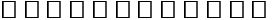 
      Тапсыру мерзімі: есептілік кезеңнің 10 ақпаны
      2000
      2100 ФАП-тің штаттық лауазымдары
      2102 МП штаттық лауазымдары
      2103 ҮЖМҚЕ-дің штаттық лауазымдар
      2200 медициналық көмек
      * Үйде қабылданған босану себептерімен келуді қоса алғанда
      2300 Осы ұйымның ФАП,ФП, МП және МҚ-дің үйде қайтыс болуына байланысты берген куәлігі
      2400 Үйде туған балалар саны (үйде босанған әйелді кейіннен ауруханаға жатқызбай) ФАП, ФП, МП және МҚ
      Атауы ____________________________________________________________________
      Мекен жайы _______________________________________________________________
      Телефон ________________
      Электрондық пошта мекенжайы ________________________
      Орындаушы (Т.А.Ж. (оның болған жағдайында)) ________, қолы _____ телефон ______
      Басшы немесе оның міндетін атқарушы адам (Т.А.Ж. (оның болған жағдайында)______
      қолы____________________
      Мөрге арналған орын _____________________ Әкімшілік деректер нысанын толтыру бойынша түсіндірме "Фельдшерлік - акушериялық, медициналық пункттердің және жеке үй-жайы жоқ медицина қызметкерінің есебі (ҮЖМҚЕ)" (Индексі: 23- Фельдшер, кезеңділігі: жылдық)
      1. Осы әкімшілік деректер нысанын толтыру бойынша түсіндірме "Фельдшерлік - акушериялық, медициналық пункттердің және жеке үй-жайы жоқ медицина қызметкерінің есебі (ҮЖМҚЕ)" әкімшілік деректері.
      1. 2000 кесте – ұйымдардың саны көрсетіледі: А бағанында көрсеткіш атауы, Б бағанында – жолдардың реттік номері, 2 - бағанда – медициналық пункт (бұдан әрі-МП) саны, 3 - бағанда үй-жайы жоқ медицина қызметкері (бұдан әрі –ҮЖМҚЕ) саны көрсетіледі.
      2. 2100 - кесте. фельдшерлік-акушерлік пункт (бұдан әрі –ФАП) штаттық лауазымдары:
      1) А бағанында ФАП көрсеткіші атауы көрсетіледі;
      2) Б бағанында жолдардың реттік номері көрсетіледі;
      3) 1- бағанда есептік жыл соңындағы барлық лауазымдардың штаттары көрсетіледі;
      4) 2 - бағанда 1 - бағаннан фельдшердің штаттық лауазымдары көрсетіледі;
      5) 3 - бағанда 1- бағаннан, акушердің штаттық лауазымдары көрсетіледі;
      6) 4 - бағанда 1- бағаннан, мейіргердің штаттық лауазымдары көрсетіледі;
      7) 5 - бағанда 1- бағаннан, кіші медицина қызметкерлерінің штаттық лауазымдары көрсетіледі.
      8) 6 - бағанда 1- бағаннан, басқа да қызметкерлердің штаттық лауазымдары көрсетіледі.
      3. 2102 - кесте. МП штаттық лауазымдары:
      1) А бағанында МП көрсеткіштерінің атауы көрсетіледі;
      2) Б бағанында жолдардың реттік нөмірлері көрсетіледі;
      3) 1-бағанда есептілік жыл соңындағы барлық лауазымдардың штаттары көрсетіледі;
      4) 2-бағанда 1- бағаннан фельдшердің штаттық лауазымдары көрсетіледі;
      5) 3-бағанда 1 - бағаннан акушердің штаттық лауазымдары көрсетіледі;
      6) 4-бағанда 1- бағаннан мейіргердің штаттық лауазымдары көрсетіледі;
      7) 5-бағанда 1- бағаннан, кіші медицина қызметкерлерінің штаттық лауазымдары көрсетіледі;
      8) 6-бағанда 1 бағаннан, басқа да қызметкерлерінің штаттық лауазымдары көрсетіледі.
      4. 2103-кесте. ҮЖМҚЕ штаттық лауазымдары:
      1) А бағанында ҮЖМҚЕ көрсеткіштерінің атаулары көрсетіледі;
      2) Б бағанында жолдардың реттік нөмірлері көрсетіледі;
      3) 1-бағанда есептілік жыл соңындағы барлық лауазымдардың штаттары көрсетіледі;
      4) 2-бағанда 1-бағаннан фельдшердің штаттық лауазымдары көрсетіледі;
      5) 3-бағанда 1-бағаннан акушердің штаттық лауазымдары көрсетіледі;
      6) 4-бағанда 1-бағаннан мейіргердің штаттық лауазымдары көрсетіледі;
      7) 5-бағанда 1-бағаннан, кіші медицина қызметкерлерінің штаттық лауазымдары көрсетіледі;
      8) 6-бағанда 1-бағаннан, басқа да қызметкерлердің штаттық лауазымдары көрсетіледі.
      5. 2200- кесте. Медициналық көмек:
      1) А бағанында көрсеткіштердің атаулары көрсетіледі;
      2) Б бағанында жолдардың реттік нөмірлері көрсетіледі;
      3) 1-бағанда ФАП-қа барулар саны көрсетіледі;
      4) 2-бағанда МП-қа барулар саны көрсетіледі;
      5) 3-бағанда ҮЖМҚЕ-қа барулар саны көрсетіледі.
      6. 2300-кесте. Аталған ұйым ФАП, МП, ҮЖМҚЕ үйде қайтыс болу бойынша берген:
      1) А бағанында көрсеткіштердің атаулары көрсетіледі;
      2) Б бағанында жолдардың реттік нөмірлері көрсетіледі;
      3) 1-бағанда қайтыс болу туралы берілген медициналық куәліктердің жалпы саны көрсетіледі;
      4) 2–бағанда 1- бағаннан 1-жасқа дейінгі балалардың қайтыс болуы туралы берілген медициналық куәліктердің саны;
      5) 3-бағанда 2 - бағаннан 0-6 тәулік аралығындағы балалардың қайтыс болуы туралы берілген медициналық куәліктердің саны;
      6) 4-бағанда 2 - бағаннан 7-27 тәулік аралығындағы балалардың қайтыс болулары туралы берілген медициналық куәліктердің саны;
      7) 5-бағанда 2- бағаннан 28 күннен 1 жасқа дейін аралықтағы балалардың қайтыс болуы туралы берілген медициналық куәліктердің саны;
      8) 6-бағанда 1- жүкті босанатын және босанған желдердің қайтыс болуы туралы берілген медициналық куәліктердің саны көрсетіледі;
      9) 7-бағанда 6 – бағаннан 42 күнге дейін жүкті босанатын және босанған әйелдердің қайтыс болуы туралы берілген медициналық куәліктердің саны көрсетіледі;
      10) 8-бағанда 6 – бағаннан 43-күннен 365 күнге дейін жүкті, босанатын және босанған әйелдердің қайтыс болуы туралы берілген медициналық куәліктердің саны көрсетіледі;
      7. 2400-кесте. Үйде туған балалар саны (үйде босанған әйелдер кейіннен ауруханаға жатқызбай) ФАП, ПМ, ҮЖМҚЕ:
      1) А бағанында көрсеткіш атаулары көрсетіледі;
      2) Б бағанында жолдардың реттік нөмірлері көрсетіледі;
      3) 1-бағанда тірі туғандардың жалпы саны көрсетіледі;
      4) 1-бағанда 2-бағаннан олардың ішінде 0-6 тәулік жас шамасында қайтыс болғандар саны көрсетіледі;
      5) 3-бағанда 1-бағаннан олардың ішінде 7-27 тәулік жас шамасында қайтыс болғандар саны көрсетіледі;
      6) 4-бағанда 1-бағаннан олардың ішінде 28 күннен 1 жасқа дейінгі жас аралығында қайтыс болғандар саны көрсетіледі
      7) 5-бағанда антенаталды өлі туылғандар саны көрсетіледі;
      8) 6-бағанда интранаталды өлі туылғандар саны көрсетіледі.
      Әкімшілік деректерді жинау үшін арналған нысан
      Ұсынылады: Қазақстан Республикасы Денсаулық сақтау министрлігіне
      Әкімшілік деректер нысаны интернет-ресурста орналастырылған: www.dsm.gov.kz
      Ересектерге арналған туберкулез санаторийінің есебі
      20 ___жылғы "__"________________ есептік кезең
      Индекс: 24-Санатории
      Мерзімділігі: жылдық
      Ұсынатын тұлғалар тобы: Аудандардың, облыстардың республикалық маңызы бар қаланың және астананың денсаулық сақтау ұйымдары
      Тапсыру мерзімі: есептілік кезеңнің 10 ақпаны
      БСН 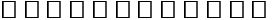 
      1000
      1. Жыл бойы жұмыс істейтін немесе маусымдық санаторийлер (астын сызу керек), маусымдық үшін ашылу және жабылу күнін көрсету керек. 2. Санаторийдің медициналық бейіні (жазу керек)_________________, көпбейінді санаторийде бөлімшенің бейінін және ондағы төсек санын жазу керек _________________________________________3. Аудандық, қалалық, облыстық, республикалық санаторий (астынсызукерек). 4. Санаторийде мыналар бар (астын сызу, жетіспейтінін толықтыру керек): рентген кабинет, аппараттардың саны 2 ________________; олардың ішінде жұмыс істейтіні 3 ____________;дезкамералар, саны 4 ________________; клиникалық диагностикалық зертхана 5______; бактериологиялық зертхана 6 ______.
      2000 Ересектерге арналған туберкулез санаторийінің штаттық лауазымдары
      3000 Балалар санаторийінің штаттық лауазымдары
      4000 Төсек қоры және оны пайдалану
      Емделуге түскендердің жалпы санынан (4) жас шамасына қарай
      4100 Емделуге түскен балалардың жалпы санынан: санаторий бейіні емес ауру мен түскені 1______, қарсы көрсетулерімен 2_________
      5000 Сырқаттардың құрамы және емдеудің нәтижелері
      1. Емделуге өз уақытында келу және қолданылатын емнің сай келуі
      5100 Тыныс алу мүшелері туберкулезінен науқастардың емделу нәтижелері
      5200 Тыныс алу мүшелерінің өкпеден тыс туберкулезінен науқастардың емделу нәтижелері
      5300 Науқастардың санаторийде өткізген мерзімі
      6000 Туберкулездің белсенді формасымен ауыратын науқастар құрамы және оларды емдеу нәтижесі (есеп есепті жылда емделіп шыққан балаларға жасалады)
      6100
      Бұдан басқа, белсенді жұқпалы емес II
      топтағы диспансерлік есептегі балалар ішінен емделіп шыққандар __________
      III топ бойынша диспансерлік есептегібалалар _____________
      Олардың өткізген төсек-орын күндері ________________
      7000 Көмекші емдеу-диагностикалық кабинеттердің жұмысы
      Рентген сәулесімен жасалынған тексерулер _________, рентген суреттер __________, томографиялар __________
      Клинико-диагностикалық зертханалар талдау жүргізеді: (сызу керек ): қақырық, жалпы қан талдауы, зәр талдауы және эротроциттердің орнығу жылдамдығы(ЭОЖ)
      Бактериологиялық зертхана мынадай талдау жүргізеді (сызу керек): БК-ны өндіру, дәрілерге сезімталдықты анықтау
      8000 Стоматологиялық (тіс протезі) кабинеттің жұмысы
      Стоматологтарға келу саны (тісдәрігерлеріне) _______________________
      Сауықтырылған науқастар саны________________________________________
      Атауы ____________________________________________________________________
      Мекен жайы _______________________________________________________________
      Телефон ________________
      Электрондық пошта мекенжайы ________________________
      Орындаушы (Т.А.Ж. (оның болған жағдайында)__________, қолы _____ телефон _____
      Басшы немесе оның міндетін атқарушы адам (Т.А.Ж. (оның болған жағдайында)______
      қолы____________________
      Мөрге арналған орын _____________________ Әкімшілік деректер нысанын толтыру бойынша түсіндірме "Ересектерге арналған туберкулез санаторийінің есебі"  (Индексі: 24-Санатории, кезеңділігі: жылдық)
      1. Осы әкімшілік деректер нысанын толтыру бойынша түсіндірме "Ересектерге арналған туберкулез санаторийінің есебі" әкімшілік деректері.
      2. 1000-кестеде, 1-бағанда жыл бойы жұмыс істейтін немесе маусымдық санаторий белгіленеді, маусымдық санаторий үшін ашылу және жабылу күнін көрсетіңіз.
      3. 1000-кестеде, 2-бағанда санаторийдің медициналық бейіні белгіленеді, көп бейіндісанаторийде бөлімшенің бейіні және ондағы төсек саны белгіленеді.
      4. 1000-кестеде, 3-бағанда белгіленеді: санаторий аудандық, қалалық, облыстық немесе республикалық.
      5. 1000-кестеде, 4.2-бағанда рентген аппараттарының саны, 4.3-бағанда оның жұмыс жасап тұрғандарының саны, 4.4-бағанда дезкамералардың саны, 4.5-бағанда клиникалық-диагностикалық зерттеулердің саны, 4.6-бағанда бактериологиялық зертханалардың саны жазылады.
      6. 2000-кестеде, 1-жолда есептік жылдың соңында ересектерге арналған туберкулез санаторийнің штаттық лауазымдарының саны көрсетіледі.
      7. 2000-кестеде, 2-жолда есептік жылдың соңында ересектерге арналған туберкулез санаторийнің бос емес штаттық лауазымдарының саны көрсетіледі.
      8. 2000-кестеде, 3-жолда есептік жылдың соңында ересектерге арналған туберкулез санаторийнің негізгі жұмысшылары жеке тұлғаларының саны көрсетіледі.
      9. 2000-кестеде, А-бағанда жолдардың атауы көрсетіледі.
      10. 2000-кестеде, Б-бағанда жолдардың нөмірі көрсетіледі.
      11. 2000-кестеде, 1-бағанда лауазымдардың жалпы саны көрсетілді.
      12. 2000-кестеде, 2-бағанда1-бағанда көрсетілген жалпы лауазымның ішіндегі дәрігерлердің (тіс дәрігерлерінен басқа) саны көрсетіледі.
      13. 2000-кестеде, 3-бағанда2-бағанда көрсетілген дәрігерлер ішіндегі фтизиатр-терапевттердің саны көрсетіледі.
      14. 2000-кестеде, 4-бағанда2-бағанда көрсетілген дәрігерлердің ішіндегі өкпен және сүйек хирургтерінің саны көрсетіледі.
      15. кестеде, 5-бағанда1-бағанда көрсетілген жалпы лауазымдар қатарынан орта медицина персоналының жалпы саны көрсетіледі.
      16. 2000-кестеде, 6-бағанда5-бағанда көрсетілген орта медицина персоналының жалпы санының ішіндегі тіс дәрігерлерінің саны көрсетіледі.
      17. 2000-кестеде, 7-бағанда1-бағанда көрсетілген жалпы лауазымдар қатарынан кіші медициналық персоналының жалпы саны көрсетіледі.
      18. 2000-кестеде, 8-бағанда 2-7-бағандарда көрсетілмеген өзге де персоналдың саны көрсетіледі.
      19. 3000-кестеде, А-бағанында жолдардың атауы көрсетіледі.
      20. 3000-кестеде, Б-бағанында жолдардың нөмірі көрсетіледі.
      21. 3000-кестеде, 1-бағандабалалар санаторийіндежалпы лауазымдар саны көрсетіледі.
      22. 3000-кестеде, 2-бағанда1-бағанда көрсетілген жалпы лауазымның ішіндегі дәрігерлердің (тіс дәрігерлерінен басқа) саны көрсетіледі.
      23. 3000-кестеде, 3-бағанда2-бағанда көрсетілген дәрігерлердің ішіндегі педиатрлардың саны көрсетіледі.
      24. 3000-кестеде, 4-бағанда2-бағанда көрсетілген дәрігерлердің ішіндегі фтизиатрлердің саны көрсетіледі.
      25. 3000-кестеде, 5-бағандабалалар санаторийіндегі жалпы лауазымдар ішіндегі орта медицина персоналының жалпы саны көрсетіледі.
      26. 3000-кестеде, 6-бағанда5-бағанда көрсетілген орта медицина персоналының жалпы санының ішіндегі тіс дәрігерлерінің саны көрсетіледі.
      27. 3000-кестеде, 7-бағанда1-бағандабалалар санаторийіндегі жалпы лауазымдар ішіндегі кіші медицина персоналының жалпы саны көрсетіледі.
      28. 3000-кестеде, 8-бағанда2-7-бағандарда көрсетілмеген, лауазымдардың жалпы санының ішіндегі өзге де персоналының саны көрсетіледі.
      29. 3000-кестеде, 9-бағанда8-бағанда көрсетілген балалар санаторийіндегі өзге де персоналдың жалпы санының ішіндегі тәрбиелеушілердің саны көрсетіледі.
      30. 4000-кестеде, 1-бағандаересектерге арналған туберкулез санаторийі мен балалар санаторийіндағы жыл бойғы нақты кеңейтілген төсектердің сомасы көрсетіледі. 4000-кестеде, 2-бағандаересектерге арналған туберкулез санаторийі мен балалар санаторийіндегііс жүзінде айына барынша жайылған төсектердің сомасы көрсетіледі.
      31. 4000-кестеде, 3-бағанданауқастар өткізген төсек-күннің жалпы саны көрсетіледі.
      32. 4000-кестеде, 4-бағандакеліп түскен науқастардың жалпы саны көрсетіледі.
      33. 4000-кестеде, 5-бағанда 4-бағанда көрсетілген барлық келіп түскен науқастардың ішіндегі қыз балалардың (әйелдердің) жалпы саны көрсетіледі.
      34. 4000-кестеде, 6-бағанда 4-бағанда көрсетілген барлық келіп түскен науқастардың ішіндегі 1 жастан 3 жасқа дейінгі науқастардың саны көрсетіледі.
      35. 4000-кестеде, 7-бағанда4-бағанда көрсетілген барлық келіп түскен науқастардың ішіндегі 4 жастан 7 жасқа дейінгі науқастардың саны көрсетіледі.
      36. 4000-кестеде, 8-бағанда4-бағанда көрсетілген барлық келіп түскен науқастардың ішіндегі 8 жастан 14 жасқа дейінгі науқастардың саны көрсетіледі.
      37. 4000-кестеде, 9-бағанда 4-бағанда көрсетілген барлық келіп түскен науқастардың ішіндегі 15 жастан 17 жасқа дейінгі науқастардың саны көрсетіледі.
      38. 4000-кестеде, 10-бағанда 4-бағанда көрсетілген барлық келіп түскен науқастардың ішіндегі 18 жастан 30 жасқа дейінгі науқастардың саны көрсетіледі.
      39. 4000-кестеде, 11-бағанда 4-бағанда көрсетілген барлық келіп түскен науқастардың ішіндегі 30 жастан 49 жасқа дейінгі науқастардың саны көрсетіледі.
      40. 4000-кестеде, 12-бағанда 4-бағанда көрсетілген барлық келіп түскен науқастардың ішіндегі 50 жастан 54 жасқа дейінгі науқастардың саны көрсетіледі.
      41. 4000-кестеде, 13-бағанда 4-бағанда көрсетілген барлық келіп түскен науқастардың ішіндегі 55 жастан 59 жасқа дейінгі науқастардың саны көрсетіледі.
       42. 4000-кестеде, 14-бағанда 4-бағанда көрсетілген барлық келіп түскен науқастардың ішіндегі 60 жастан 64 жасқа дейінгі науқастардың саны көрсетіледі.
      43. 4000-кестеде, 15-бағанда 4-бағанда көрсетілген барлық келіп түскен науқастардың ішіндегі 65 жастан 69 жасқа дейінгі науқастардың саны көрсетіледі.
      44. 4000-кестеде, 16-бағанда 4-бағанда көрсетілген барлық келіп түскен науқастардың ішіндегі 70 жастағы және одан асқан науқастардың саны көрсетіледі.
      45. 4100-кестеде, 1-бағанда балалар санаторий саласына тән емес аурумен келіп түскен балалардың жалпы саны көрсетіледі.
      46. 4100-кестеде, 2-бағанда балалар санаторийіна қарсы көрсетімдермен келіп түскен балалардың жалпы саны көрсетіледі. 
      47. 5000-кестеде, 1-бағанда 4000-кестеде, 4-бағанда көрсетілген барлық келіп түскен науқастардың ішіндегі қарсы көрсетімдермен түскендердің саны көрсетіледі. 
      48. 5000-кестеде, 2-бағанда 4000-кестеде, 4-бағанда көрсетілген барлық келіп түскен науқастардың ішіндегі шипажай саласына тән емес аурумен түскен науқастардың саны көрсетіледі. 
      49. 5000-кестеде, 3-бағанда 4000-кестеде, 4-бағанда көрсетілген барлық келіп түскен науқастардың ішіндегі кешігіп түскен науқастардың саны көрсетіледі. 
      50. 55. 5000-кестеде, 4-бағанда 5000-кестеде, 3-бағанда көрсетілген науқастардың кешіккен күндерінің саны көрсетіледі. 
      51. 5000-кестеде, 5-бағанда 4000-кестеде, 4-бағанда көрсетілген барлық келіп түскен науқастардың ішіндегі ДКК белгілеген мерзімнен ерте шипажайдан шығып кеткен науқастардың саны көрсетіледі. 
      52. 5000-кестеде, 6-бағанда5000-кестеде, 5-бағанда көрсетілген науқастардың ішіндегі тәртіп бұзғаны үшін шығып кеткен науқастардың саны көрсетіледі.
      53. 5000-кестеде, 7-бағанда 5000-кестеде, 5-бағанда көрсетілген науқастардың ішіндегі науқастың пайдаланбаған емдеу күндерінің саны көрсетіледі.
      54. 5100-кестеде, 1-жолда тыныс алу мүшелерінің туберкулезімен ауыратын ересек науқастардың жалпы саны көрсетіледі.
      55. 5100-кестеде, 2-жолда тыныс алу мүшелерінің туберкулезі алғаш рет анықталған ересек науқастардың жалпы саны көрсетіледі.
      56. 5100-кестеде, 3-жолда өкпеде деструкциясы бар тыныс алу мүшелерінің туберкулезімен ауыратын ересек науқастардың жалпы саны көрсетіледі.
      57. 5100-кестеде, 4-жолда өкпесінде деструкциясы бар, тыныс алу мүшелерінің туберкулезі алғаш рет анықталған ересек науқастардың жалпы саны көрсетіледі.
      58. 5100-кестеде, 5-жолда туберкулездің өкпе және өкпеден тыс нысандарынан шыққан ересек тұлғалардың (диспансерлік есепте ІІ топ) жалпы саны көрсетіледі.
      59. 5100-кестеде, А-бағанда жолдардың атауы көрсетіледі.
      60. 5100-кестеде, Б-бағанда жолдардың нөмірі көрсетіледі. 
      61. 5100-кестеде, 1-бағандашыққан ересек науқастардың саны көрсетіледі. 
      62. 5100-кестеде, 2-бағанда5100-кестеде, 1-бағанда көрсетілген шыққан ересек науқастар өткізген төсек-күн саны көрсетіледі.
      63. 5100-кестеде, 3-бағанда5100-кестеде, 1-бағанда көрсетілген шыққан ересек науқастардың ішіндегі жақсарғандарының саны көрсетіледі.
      64. 5100-кестеде, 4-бағандакеліп түскен кезде өкпесінде деструкция ошағы болған, ыдырау қуысы жабылған ересек науқастардың саны көрсетіледі.
      65. 5100-кестеде, 5-бағандақайтыс болған ересек науқастардың саны көрсетіледі. 
      66. 5200-кестеде, 1-жолда өкпеден тыс туберкулезбен ауыратын ересек науқастардың жалпы саны көрсетіледі. 
      67. 5200-кестеде, 2-жолда ми қабығының туберкулезімен ауыратын ересек науқастардың жалпы саны көрсетіледі. 
      68. 5200-кестеде, 3-жолда сүйек және буын туберкулезімен ауыратын ересек науқастардың жалпы саны көрсетіледі. 
      69. 5200-кестеде, 4-жолда несеп-жыныс мүшелерінің туберкулезімен ауыратын ересек науқастардың жалпы саны көрсетіледі. 
      70. 5200-кестеде, А-бағанда жолдардың атауы көрсетіледі.
      71. 5200-кестеде, Б-бағанда жолдардың нөмірі көрсетіледі. 
      72. 5200-кестеде, 1-бағандаөкпелен тыс туберкулезбен ауыратын шыққан ересек науқастардың саны көрсетіледі.
      73. 5200-кестеде, 2-бағанда 5200-кестеде, 1-бағанда көрсетілген өкпеден тыс туберкулезбен ауыратын науқастардың өткізген төсек-күн саны көрсетіледі. 
      74. 5200-кестеде, 3-бағанда өкпеден тыс туберкулезбен ауыратын шыққан ересек науқастардың ішіндегі жақсарғандарының саны көрсетіледі.
      75. 5200-кестеде, 4-бағандаөкпеден тыс туберкулезбен ауырып қайтыс болған ересектердің саны көрсетіледі. 
      76. 5300-кестеде, 1-жолда тыныс алу мүшелерінің туберкулезімен ауыратын науқастардың жалпы саны көрсетіледі. 
      77. 5300-кестеде, 2-жолда тыныс алу мүшелерінің туберкулезімен алғаш рет ауырған науқастардың жалпы саны көрсетіледі. 
      78. 5300-кестеде, 3-жолда басқа мүшелердің туберкулезімен ауыратын ересек науқастардың жалпы саны көрсетіледі. 
      79. 5300-кестеде, А-бағанда жолдардың атауы көрсетіледі.
      80. 5300-кестеде, Б-бағанда жолдардың нөмірі көрсетіледі. 
      81. 5300-кестеде, 1-бағанда санаторийінда 3 айдан аз жатқан туберкулезбен ауыратын ересек науқастардың саны көрсетіледі.
      82. 5300-кестеде, 2-бағанда санаторийінда5 ай және одан көп жатқан туберкулезбен ауыратын ересек науқастардың саны көрсетіледі.
      83. 6000-кестеде, 1-жолда тыныс алу мүшелерінің белсенді туберкулезімен ауыратын балалардың саны көрсетіледі.
      84. 6000-кестеде, 2-жолда кеуде ішіндегі лимфа түйіндерінің белсенді туберкулезімен ауыратын балалардың саны көрсетіледі.
      85. 6000-кестеде, 3-жолда басқа мүшелердің белсенді туберкулезімен ауыратын балалардың саны көрсетіледі.
      86. 6000-кестеде, 4-жолда перифериялық лимфа түйіндерінің белсенді туберкулезімен ауыратын балалардың саны көрсетіледі.
      87. 6000-кестеде, 5-жолда сүйек және буынның белсенді туберкулезімен ауыратын балалардың саны көрсетіледі.
      88. 6000-кестеде, А-бағанда жолдардың атауы көрсетіледі.
      89. 6000-кестеде, Б-бағанда жолдардың нөмірі көрсетіледі. 
      90. 6000-кестеде, 1-бағандашыққан науқас балалардың жалпы саны көрсетіледі. 
      91. 6000-кестеде, 2-бағанда6000-кестеде, 1-бағанда көрсетілген шыққан науқас балалардың жатқан күнінің саны көрсетіледі. 
      92. 6000-кестеде, 3-бағанда6000-кестеде, 1-бағанда көрсетілген халі жақсарған шыққан науқас балалардың жалпы саны көрсетіледі. 
      93. 6100-кестеде, 1-бағандадиспансерлік есептің белсенді емес ІІ тобында бақыланған шығып кеткен балалардың саны көрсетіледі. 
      94. 6100-кестеде, 2-бағандадиспансерлік есептің белсенді емес ІІІ тобында бақыланған шығып кеткен балалардың саны көрсетіледі.
      95. 6100-кестеде, 3-бағандадиспансерлік есептің белсенді емес ІІІ тобында бақыланған шығып кеткен балалардың өткізген төсек-күн саны көрсетіледі.
      96. 7000-кестеде, 1-бағандарентген кабинетінде жасалған сәуле түсіру саны көрсетіледі. 
      97. 7000-кестеде, 2-бағандарентген кабинетінде жасалған түсірме саны көрсетіледі.
      98. 7000-кестеде, 3-бағандарентген кабинетінде жасалған томография саны көрсетіледі.
      99. 7000-кестедеклиникалық-диагностикалық зертхананың жүргізетін талдаулары белгіленеді: қақырық, жалпы қан талдауы, ЭОЖ, несеп талдауы және бактериологиялық зертхананың: БК-ға себінділер, дәрілік сезімталдықты анықтау. 
      100. 8000-кестеде, 1-бағанда санаторийіндегі стоматологтарға (тіс дәрігерлеріне) бару саны көрсетіледі. 
      101. 8000-кестеде, 2-бағандастоматологтар (тіс дәрігерлері) санациялаған науқастардың жалпы саны көрсетіледі.
      Әкімшілік деректерді жинауға арналған нысан
      Ұсынылады: Қазақстан Республикасы Денсаулық сақтау министрлігіне
      Әкімшілік деректер нысаны интернет-ресурста орналастырылған: dsm.gov.kz
      Саламатты өмір салтын қалыптастыру орталығының, дезинфекция станциясының, денсаулық сақтауды дамыту республикалық орталығының және оның аумақтық филиалдарының штат лауазымдары туралы есебі
      20 ___жылғы "__"________________ есептік кезең
      Индекс: 25-ЗОЖ
      Мерзімділігі: жылдық
      Ұсынатын тұлғалар тобы: аудандардың, облыстардың республикалық маңызы бар қаланың және астананың денсаулық сақтау ұйымдары
      Тапсыру мерзімі: есептілік кезеңнің 10 ақпаны
      БСН 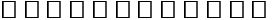 
      1100 Саламаттыөмірсалтынқалыптастыруорталығыныңесептікжылдыңсоңындағыштаттықлауазымдары
      1300Республикалықэлектрондыденсаулықсақтауорталығыныңесептікжылдыңсоңындағыштаттықлауазымдары
      1400 Патологиялық-анатомиялықбюроныңесептікжылдыңсоңындағыштаттықлауазымдары
      1500 Қанорталықтарыныңесептікжылдыңсоңындағыштаттықлауазымдары
      2000 Ұйымдардың саны
      3000 Дербеспатологиялық-анатомиялықбюроныңқызметі
      3001 Қызметкөрсететінұйымдар саны 1 ___#1___, оныңішіндежекеемханалар (амбулатория) 2 ___#2____ секциялықматериалдыпатологиялық-гистологиялықзерттеу саны 3 ___#3________, науқастардыңоперациялықжәнебиопсиялықматериалынпатологиялық-гистологиялықзерттеу саны, барлығы 4 ___#4_____,
      оныңішіндеемханадан 5 _____#5___________.
      4000 Қанқызметісаласындағықызметтіжүзегеасыратынұйымдардың саны
      Атауы ____________________________________________________________________ 
      Мекен жайы _______________________________________________________________
      Телефон ________________
      Электрондық пошта мекенжайы ________________________
      Орындаушы (Т.А.Ж. (оның болған жағдайында)________, қолы _______ телефон _____
      Басшы немесе оның міндетін атқарушы адам (Т.А.Ж. (оның болған жағдайында)______
      қолы____________________ 
      Мөрге арналған орын _____________________ Әкімшілік деректер нысанын толтыру бойынша түсіндірме "Саламатты өмір салтын қалыптастыру орталығының, дезинфекция станциясының, Денсаулық сақтауды дамыту республикалық орталығының және оның аумақтық филиалдарының штат лауазымдары туралы есебі" (Индексі: 25-ЗОЖ, кезеңділігі: жылдық)
      1. Осы әкімшілік деректер нысанын толтыру бойынша түсіндірме "Саламатты өмірсалтын қалыптастыру орталығының, дезинфекция станциясының, денсаулық сақтауды дамыту республикалық орталығының және оның аумақтық филиалдарының штат лауазымдары туралы есебі" әкімшілік деректері.
      2. Кестелерде:
      1) 1100-саламаты өмір салтын қалыптастыру орталығының есептік жылдың соңындағы штаттық лауазымдары;
      2) 1300 – Республикалық электронды денсаулық сақтау орталығының есептік жылдың соңындағы штаттық лауазымдары;
      3) 1400-патологиялық-анатомиялық бюроның есептік жылдың соңындағы штаттық лауазымдары;
      4) 1500 – қан орталықтарының есептік жылдың соңындағы штаттық лауазымдары.
      1-баған – штаттықлауазымдарың саны бекітілген штат кестесінің негізінде толтырылады;
      2-баған – жұмыспен қамтылған лауазымдардың саны желтоқсан айының төлем водомствосы бойынша толтырылады;
      3-баған – жұмыспен қамтылған лауазымдардағы жеке тұлғалардың (негізгі жұмысшылардың) саны декрет демалысындағы тұлғаларсыз, берілген ұйымдағы еңбеккітапшаларының негізінде толтырылады.
      5) Берілген кестені бақылау келесідей жүргізіледі: 
      7-жол Лауазымдардың барлығы, барлық бағандар бойынша 2 мен 7 аралығында, 1-жолдардың сомасынатеңболуыкерек.
      6) Ұйымдардың саны туралыақпарат 2000-кестеде көрсетіледі.
      3000-кестеде жекепатологиялық-анатомиялықбюролардыңқызметікөрсетіледі;
      4000-кестеде қан қызметінің саласындағы қызметт іжүзеге асыратын ұйымдардың саны көрсетіледі.
      Ескерту. 26-қосымша жаңа редакцияда - ҚР Денсаулық сақтау министрінің м.а. 30.11.2022 № ҚР ДСМ-144 (алғашқы ресми жарияланған күнінен кейін күнтізбелік он күн өткен соң қолданысқа енгізіледі) бұйрығымен. Әкімшілік деректерді жинауға арналған нысан Қазақстан Республикасы Денсаулық сақтау министрлігіне ұсынылады Әкімшілік деректер нысаны интернет-ресурста орналастырылған: dsm.gov.kz Денсаулық сақтау ұйымдарының желісі мен қызметі туралы есеп 20 ___жылғы "__"________________ есептік кезең Индекс: 26-Желі Кезеңділігі: жылдық Есепті ұсынатын тұлғалар тобы: аудандардың, облыстардың республикалық маңызы бар қаланың және астананың денсаулық сақтау ұйымдары Тапсыру мерзімі: есептілік кезеңнің 10 ақпаны БСН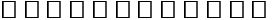 
      0100 Станционарлық көмек көмек көрсететін денсаулық сақтау ұйымдары (республикалық ұйымдардан басқа)
      0300 Қалпына келтіру-емдеу және медициналық оңалту ұйымдары
      Кестенің жалғасы
      0310 Паллиативтік көмек және мейіргерлік күтім көрсететін ұйымдар
      Кестенің жалғасы
      0320 Санаторийлер
      0401 Санитариялық авиация
      Жедел жоспарлы консультативтік көмек бөлімшесі)
      0500 Қан қызметі саласындағы ұйымдар
      0600 Жедел медициналық көмек ұйымдары
      0750 Күндізгі стационарлар
      0710 Диспансерлер
      0720 Диспансерлер
      Кестенің жалғасы
      0900 Амбулаториялық-емханалық көмек көрсететін, дербес денсаулық сақтау ұйымдары
      0901 Жалпы санның ішінде ауыл тұрғындарының келгені 1___1___
      0910 Стационарлық және амбулаториялық-емханалық көмек көрсететін, денсаулық сақтау ұйымдары құрамына кіретін амбулаториялық емдеу ұйымдары
      0911 Жалпы санның ішінде ауыл тұрғындарының келгені1___#1_____
      Алғашқы медициналық-санитариялық көмек көрсететін денсаулық сақтау ұйымдары
      Кестенің жалғасы
      0920 Дербес амбулаториялық-емханалық ұйымдар (0900 кестеден)
      0930 Стационарлық және амбулаториялық-емханалық көмек көрсететін, денсаулық сақтау ұйымдары құрамына кіретін амбулаториялық-емханалық ұйымдар
      А. Құрамына кіретін консультативтік-диагностикалық және емханалық бөлімшелер: (0100 кестеден)
      Медициналық-санитариялық алғашқы көмек көрсететін денсаулық сақтау ұйымдары
      0920 Дербес амбулаториялық-емханалық ұйымдар (0900 кестеден)
      0930 Стационарлық және амбулаториялық-емханалық көмек көрсететін, денсаулық сақтау ұйымдары құрамына кіретін амбулаториялық-емханалық ұйымдар
      1500 Дәрігерге бару саны; оның ішінде профилактикалық және тіс дәрігерлеріне бару
      1600 Фельдшерлік көмек
      1800 Стоматологиялық қызмет көрсету
      1900 Басқа да денсаулық сақтау ұйымдары
      2401 Балалар үйі
      2700 Санитариялық – эпидемиологиялық қызмет органдары және ұйымдары
      2900 Санитариялық-эпидемиологиялық қызметтің штаттық және қамтылған лауазымдары
      3300 Денсаулық сақтау ұйымдарының типтері бойынша штаттық және қамтылған лауазымдары
      3300 Денсаулық сақтау ұйымдарының типтері бойынша штаттық және қамтылған лауазымдары
      3402
      3403
      3650 Амбулаториялық-емханалық ұйымдардың (дербес және кіретін), диспансерлікбөлімшелердің, әйелдер консультцияларының жоспарлық қуаттылығы, барлығы 1__1___
      Атауы ____________________________________________________________________
      Мекен- жайы ______________________________________________________________
      Телефон ________________
      Электрондық пошта мекенжайы ________________________
      Орындаушы (Тегі. Аты Әкесінің аты (бар болған жағдайда)__________, қолы ______ телефон ____
      Басшы немесе оның міндетін атқарушы адам (Тегі аты әкесінің аты (бар болған жағдайда)______
      қолы____________________
      Мөр орны _____________________
      Әкімшілік деректер нысанын толтыру бойынша түсіндірме "Денсаулық сақтау ұйымдарының желісі мен қызметі туралы есеп" (Индексі: 26-Желі, кезеңділігі: жылғы)
      1. Осы әкімшілік деректер нысанын толтыру бойынша түсіндірме "Денсаулық сақтау ұйымдарының желісі мен қызметі туралы есеп" әкімшілік деректері.
      2. Келесі кестелерде көрсетілген:
      1. 2-7 - бағандар 30 - нысанның ІІІ тарауының 3100 - кестесінің 117 - жолдың 1-4,8,9 бағандары бойынша толтырылады;
      2. 8-10 - бағандар 30 нысанның ІІ тарауының 2100 - кестесінің 1 және 5 - жолдарының деректері бойынша толтырылады;
      3. 8-10 - бағандарға стоматологтарға және тіс дәрігерлеріне барулар енгізілмейді, олар 1800 "Стоматологиялық қызмет көрсету" кестесіне енгізіледі;
      4. 11-14 және 17-20-бағандарда "Лауазымдар саны" бүкіл ұйым бойынша дәрігерлердің және орташа медицина қызметкерлерінің штаттық және қамтылған лауазымдары туралы мәліметтер көрсетіледі;
      5. 21-22-бағандарда қамтылған лауазымдардағы ОМҚ жеке тұлғалар көрсетіледі. Мыналар:
      аурухана ұйымдарының құрамына кіретін дәрігерлік амбулаториялардың, МСАК орталықтарының, ФАБ, ФБ, МБ және МҚ (жеке бөлмесіз), олар туралы мәліметтер №47 нысандағы сәйкес кестелерде көрсетіледі;
      қан құю бөлімшелерінің және кабинеттерінің;
      жедел медициналық көмек станцияларының және бөлімшелерінің;
      патологоанатомиялық бюроның;
      бюджеттік ұйымдардың шаруашылық есептік бөлімшелерінің медициналық қызметкерлердің лауазымдары туралы мәліметтер көрсетілмейді;
      3. 23-бағанда біріктірілген ауруханалар құрамына кіретін емханалар мен басқа да амбулаториялық-емханалық бөлімшелер саны көрсетіледі.
      4. 0300-кесте. Қалпына келтіру-емдеу және медициналық оңалту ұйымдары:
      1) Кестеде 1-4 жолдарда 30-нысан бойынша есеп толтыратын қалпына келтіру-емдеу және медициналық оңалту ұйымдары туралы деректер келтіріледі.
      2) 3-23-бағандарда барлық жолдар 3 есептік нысанның 1100, 2100 және 3100-кестелеріне сәйкес толтырылады.
      5. 0310-кесте Паллиативтік көмек және мейіргерлік күтім көрсететін ұйымдар:
      1) кестеде 30-нысан бойынша есеп толтыратын, паллиативтік көмек және мейірбикелік күтім көрсететін ұйымдар туралы деректер келтірілген.
      2) 2-13-бағандар 30 - нысанның 1100 және 3100-кестелеріне сәйкес толтырылады.
      5. 0320-кесте - Санаторийілер:
      1) 2 және 3-бағандарда сметамен қамтамасыз етілген төсектер көрсетіледі;
      2) 6-бағанда есептік жыл ішіндегі емдеуін аяқтағандардың жалпы саны, 7 -баған бойынша 6- бағандағы әйелдер саны көрсетіледі;
      3) 8-14-бағандар бойынша 6 - жолдағы емделген науқастарды жас мөлшеріне қарай бөлу деректері көрсетіледі.
      6. 0401-кесте.Санитариялық авиация (жедел және жоспарлы-консультативтік көмек бөлімшесі)
      Санитариялық авиация жедел және жоспарлы-консультативтік көмек) бөлімшелерінің саны және олар қызмет көрсеткен тұлғалар саны туралы деректер №40 "Санитариялық авиация және жедел және жоспарлы-консультативтік көмек түрінде жедел медициналық көмек, шұғыл медициналық көмек көрсететін медициналық ұйымдардың есебі" нысанынан толтырылады.
      7. 0500-кесте.Қан қызметі саласындағы ұйымдар: кестеде қан орталықтарының, қан құю бөлімшелерінің және қан бекеттерінің сандары туралы мәліметтер көрсетіледі.
      8. 0600-кесте. Жедел медициналық көмек ұйымдары:
      1) кестенің 1 - жолында жедел медициналық станциялардың және бөлімшелердің саны көрсетіледі;
      2) 2-баған бойынша 2,3 және 4 - жолдарда ОАА (АА) және қалалық (аудандық) емханалардың және психоневрологиялық диспансердің (аурухананың) құрамына кіретін станциялар мен бөлімшелер көрсетіледі;
      3) 5 - жолдың деректері №40 нысанның, 2100 - кестенің, 1 - жолдың, 1 - бағанның негізінде толтырылады;
      4) 6 - жолдың деректері №40 нысанның, 2100 кестенің, 1 - жолдың, 5 - бағанның негізінде толтырылады;
      5) 7 - жол №40 есептік нысанның, 2100- кестенің, 2 - жолдың, 1 - бағанның+2300 кестенің, 1 т. негізінде толтырылады.
      9. 0710 және 0720- кестелер. Диспансерлер:
      1) 1-бағанда сәйкес бағдардағы диспансерлердің жалпы саны туралы мәліметтер енгізіледі;
      2) 2-бағанда сәйкесінше төсектері бар диспансерлер туралы мәліметтер енгізіледі,, 3-бағанға – жыл соңындағы төсектердің нақты саны туралы, 4-бағанға – орташа жылдық төсектер саны туралы мәліметтер енгізіледі;
      3) 5 және 6 - бағандарда түскен науқастардың саны туралы мәліметтер (барлығы (5-баған), оның ішінде, ауылдық тұрғындар (6-баған) және олар өткізген төсек күндер (абсолюттік сандарда) 7 және 8-бағандарда;
      4) 0720 – "Дәрігерлерге бару саны" кестесінің 1-3-бағандарына стоматологтарға және тіс дәрігерлеріне бару кіргізілмейді, олар 1800 "Стоматологиялық қызмет көрсету" кестенің 4 жолында көрсетіледі;
      5) 14 және 15-бағандарда лауазымдармен қамтылған ОМҚ жеке тұлғалар саны көрсетіледі.
      10. 0750 күндізгі стационарлар кестесі: амбулаториялық-емханалық ұйымдар (бөлімшелер) жанындағы күндізгі стационарларға және ауруханада күндізгі болу стационарлары және үйдегі стационарларға бөлу жолымен, республикалық бағынышты облыстардың және қалалалардың денсаулық сақтау ұйымдары желілері тұрғысында толтырылады. 3,5,7,10,12,14,17 және19-бағандарда 0-17 жасты қамти отырып балалар туралы мәліметтер көрсетіледі.
      11. 0900-кесте. Амбулаториялық-емханалық көмек көрсететін дербес денсаулық сақтау ұйымдары:
      1) 4-14- бағандар №30 нысан бойынша ІІ тараудың 2101-кестесінің 1-бағаны және 2100-кестесінің 1-11 бағандары бойынша деректермен толтырылады;
      2) 3-бағандағы Учаскелердің (терапиялық, педиатриялық, жалпы практикалық дәрігерлік) жалпы саны МСАК көрсететін медициналық ұйымдарды көрсетеді;
      3) 11 жолды мемлекеттік емес денсаулық сақтау секторының типтік тізімдеріне сәйкес жеке медициналық тәжірибемен айналысатын ұйымдар толтырады.
      12. 0910-кесте Стационарлық және амбулаториялық-емханалық көмек көрсететін денсаулық сақтау ұйымдары құрамына кіретін амбулаториялық-емханалық ұйымдар:
      1) А тарауына стационарлық көмек көрсететін ұйымдардың бөлімшелері болып табылатын және құрамына кіретін (0100 "Стационарлық көмек көрсететін денсаулық сақтау ұйымдары" кестесінен), дәрігерлік амбулаториялар және МСАК орталықтары саны мен қызметі туралы мәліметтер енеді;
      2) Б тарауға амбулаториялық-емханалық көмек көрсететін ұйымдардың бөлімшелері болып табылатын және құрамына кіретін (0900 "Амбулаториялық-емханалық көмек көрсететін дербес денсаулық сақтау ұйымдары" кестесінен), дәрігерлік амбулаториялар және МСАК орталықтары саны мен қызметі туралы мәліметтер енеді.
      13. Медициналық-санитариялық алғашқы көмек көрсететін денсаулық сақтау ұйымдары:
      1) 0920 "Дербес амбулаториялық-емханалық ұйымдар" кестесінде бекітілген тұрғындары бар және МСАК көрсетін дербес ұйымдардың саны мен қызметі туралы деректер көрсетіледі;
      2) осы кестеге қатысты мәліметтер 0900-кестенің сәйкес жолдарында көрсетіледі;
      3) 0930 "Стационарлық және амбулаториялық-емханалық көмек көрсететін денсаулық сақтау ұйымдары құрамына кіретін амбулаториялық-емханалық ұйымдар" кестесінде::
      4) А "Облыстық, қалалық, орталық аудандық, ауылдық және ауылдық учаскелік ауруханалар құрамына кіретін консультативтік-диагностикалық және емханалық бөлімшелер" тарауында МСАК көрсету үшін тұрғындар тіркелген емханалық бөлімшелердің саны мен қызметі туралы мәліметтер көрсетіледі 0100 (Стационарлықкөмек көрсететін денсаулық сақтау ұйымдары кестесінен);
      5) Б "Аурухана ұйымдары құрамына кіретін дәрігерлік амбулаториялар және МСАК орталықтары" тарауында МСАК көрсету үшін тұрғындар тіркелген дәрігерлік амбулаториялардың саны мен қызметі туралы мәліметтер көрсетіледі;
      6) А "Амбулаториялық-емханалық ұйымдар құрамына кіретін дәрігерлік амбулаториялар және МСАК орталықтары" тарауында МСАК көрсету үшін тұрғындар тіркелген дәрігерлік амбулаториялардың және МСАК орталықтарының саны мен қызметі туралы мәліметтер көрсетіледі (0910 - ,Б-тарау). Осы тараудың деректері 0910-кестенің Б тарауына толығымен сәйкес келеді.
      14. 1500-кесте. Дәрігерге барудың жалпы саны, оның ішінде тіс дәрігеріне профилактикалық бару саны:
      1) 1500-кесте 30-нысанның 2100 және 2101, 2700-кестелері негізінде толтырылады.
      15. 1600-кесте. Фельдшерлік көмек.Кестені толтыруға арналған деректер ФАБ, ФБ, МБ және МҚ (жеке бөлмесі жоқ) есептерінен алынады.
      16. 1800-кесте Стоматологиялық қызмет көрсету:
      1) 1-бағанда, 1-5 жолдарда бұл ұйымдардың бөлімшелерінің (кабинеттерінің) саны емес, стоматологиялық ұйымдардың саны, дербес стоматологиялық кабинеттердің саны ескеріледі;
      2) 2-бағанның 1-5,6,7 - жолдары 30 нысанның 1-бағанының 1,3 - жолдарын 2700-кестесінің сәйкесінше, 45-нысанның 800-кестесінің деректері бойынша толтырылады;
      3) 8, 9 және 10 - жолдар үшін мәліметтер 17 - тармақ 1001-кестеден және 30-нысандағы 1,2 - тармақтың 2701-кестесінен алынады.
      17. 1900 басқа да денсаулық сақтау ұйымдары кестесі: облыстардағы және республикалық мағынасы бар қалалардағы СӨСҚ орталықтарының, патологоанатомиялық бюролардың, медициналық статистика бюроларының, Республикалық электрондық денсаулық сақтау орталығының, Республикалық электрондық денсаулық сақтау орталығы филиалдарының саны туралы мәліметтер көрсетеілді.
      18. 2401-кесте балалар үйі: №41 "балалар үйінің есебі" нысаны негізінде балалар үйінің қызметі туралы мәліметтер көрсетіледі.
      19. 2700-кесте. Халықтың санитариялық-эпидемиологиялық саламаттылығы саласын ұйымдастыру: кестеде халықтың санитариялық-эпидемиологиялық саламаттылығы саласындағы ұйымдар көрсетіледі, оның ішінде, ауылдық әкімшілік аудандар және қалалардың ішіндегі аудандар.
      20. 2900-кесте. Халықтың санитариялық-эпидемиологиялық саламаттылығы саласындағы ұйымдардағы штаттағы және қамтылған лауазымдар:
      1) 1 - бағанда санитариялық-эпидемиологиялық қадағалау ұйымдарының штаттары туралы мәліметтер көрсетіледі, 2 - бағанда - санитариялық-эпидемиологиялық сараптама ұйымдарының штаттары туралы мәліметтер, 3 - бағанда – (республикалық санэпидстанция), 4 бағанда – обаға қарсы станциялар, 5 бағанда – зарарсыздандыру станциялары.
      21. 3300-кесте. Денсаулық сақтау ұйымдары типтері бойынша штаттық және қамтылған лауазымдар:
      1) жекелей жолға көрсетіледі және лауазымдар кіретін ұйымдар бойынша да көрсетілмейді:
      жедел медициналық көмек бөлімшелері мен станциялары;
      қан құю бөлімшелері мен қан дайындау бекеттері;
      ФАП, ФБ, МП, МҚ (үй-жайлары жоқ);
      2) 13-жолда стоматологиялық емханалардың штаттары көрсетіледі;
      3) 14- жолда бюджеттік ұйымдардың барлық штаттық және қамтылған лауазымдары сомалап көрсетіледі: 15 - жолда көрсетілген обаға қарсы және зарарсыздандыру станцияларынан басқа,санитариялық-эпидемиологиялық қадағалаудың, санитариялық-эпидемиологиялық сараптаманың және республикалық санэпидстанциялардың;
      4) санитариялық-эпидемиологиялық ұйымдардың құрамына кіретін профилактикалық-зарарсыздандыратын шаруашылық есептік бөлімшелерінің штаттық және қамтылған лауазымдары 25 жолда көрсетіледі, басқа да санитариялық-эпидемиологиялық ұйымдардың құрамына кіретіндері – 26 жолда көрсетіледі;
      5) жоғарғы медициналық емес білімі бар мамандар үшін штаттар бойынша көзделген лауазымдар туралы мәліметтер 6 және 7-бағандарда көрсетіледі.
      22. 3402-кестеде денсаулық сақтау органдары аппараттарындағы, "Ұлттық медициналық холдинг" АҚ, ӘлМСҚ филлиалдары, медициналық және фармацевтикалық бақылау комиттетінің аумақтық департаменттері және кадрларды даярлау жөніндегі ғылыми зерттеу институты ұйымдарындағы дәрігерлердің мамандар дайындау ұйымдарындағы лауазымдары көрсетіледі:
      1) 5-бағанда медициналық жоғарғы оқу орындарында, лауазымсыз жетілдіру институттардағы, клиникалардағы және емханалардағы қамтылған, 3300-кестеде ескерілген дәрігерлік лауазымдардың мәліметтері көрсетіледі;
      2) 6-бағанда медициналық фармацевтиқалық колледждердегі (училищелердегі) дәрігерлік лауазымдардың мәліметтері көрсетіледі;
      3) 7-бағанда клиникалық бөлімшелердің лауазымынсыз, ғылыми-зерттеу ұйымдарындағы дәрігерлік лауазымдардың мәліметтері көрсетіледі.
      23. 3403-кестеде барлық медициналық ұйымдардағы қамтылған дәрігерлік лауазымдар көрсетіледі, оның ішінде, 3402-кестеде ескерілген (сағаттық төлем бойынша жұмыс істейтін дәрігерлер, жылына 240 істелген сағаттан кем емес жағдайда дәрігердің қамтылған лауазымына теңестіріледі).
      24. 3650-кесте. Амбулаториялық-емханалық ұйымдардың (дербес және кіретін), диспансерлік бөлімшелердің, әйелдер консультациясының жоспарлық қуаты: амбулаториялық қабылдауды жүзеге асыратын амбулаториялық-емханалық ұйымдардың қуаттылығын аумақтық денсаулық сақтау органы бекітеді. 1- жол, 1 - баған 30 - нысанның 1+2+3+4 бағандарының 1010 жолындағы кестеге тең болуы керек.
      Ескерту. 27-қосымша жаңа редакцияда - ҚР Денсаулық сақтау министрінің м.а. 30.11.2022 № ҚР ДСМ-144 (алғашқы ресми жарияланған күнінен кейін күнтізбелік он күн өткен соң қолданысқа енгізіледі) бұйрығымен. Әкімшілік деректерді жинауға арналған нысан Қазақстан Республикасы Денсаулық сақтау министрлігіне ұсынылады Әкімшілік деректер нысаны интернет-ресурста орналастырылған: dsm.gov.kz Балалар мүгедектігі туралы есеп 20 ___жылғы "__"________________ есептік кезең Индекс: 27 -ДИ Кезеңділігі: жылдық Есепті ұсынатын тұлғалар тобы: аудандардың, облыстардың республикалық маңызы бар қаланың және астананың денсаулық сақтау ұйымдары Тапсыру мерзімі: есептілік кезеңнің 10 ақпаны БСН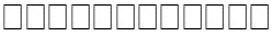 
      1000 Балалардың мүгедектігі туралы есеп
      кестенің жалғасы
      1001 16 жасқа толып шыққандардың саны (1)____________ және көшіп кеткендердің саны (2) __________оның ішінде 3 жасқа дейінгі _________
      Атауы ____________________________________________________________________
      Мекен жайы _______________________________________________________________
      Телефон ________________
      Электрондық пошта мекенжайы ________________________
      Орындаушы (Тегі аты әкесінің аты (бар болған жағдайда)_________, қолы ____ телефон ______
      Басшы немесе оның міндетін атқарушы адам (Тегі аты әкесінің аты (бар болған жағдайда)_____
      қолы____________________
      Мөрге арналған орын _____________________
      Әкімшілік деректер нысанын толтыру бойынша түсіндірме "Мүгедектігі бар балалар туралы есеп" (Индексі: 27-МБ, кезеңділігі: жылғы)
      1. Осы әкімшілік деректер нысанын толтыру бойынша түсіндірме "Мүгедектігі бар балалар туралы есеп" әкімшілік деректері.
      2. № 27 есептік нысанды барлық емдеу - алдын алу ұйымдары толтырады: Балалар ауруханалары (емханалар, амбулаториялар), жасөспірімдер кабинеттері, ауылдық учаскелік және аудандық ауруханалар (амбулаториялар). Титулдық парақта ұйымның атауы мен түрі (учаскелік, аудандық, қалалық аурухана және тағы басқа), оның мекенжайы көрсетіледі.
      2. Заңды тұлға статистикалық нысанды өзінің орналасқан жері бойынша басқа облыстардың аумағында орналасқан және олардың орналасқан жері бойынша аумақтық мемлекеттік статистика органдарына есеп беретін өзінің құрылымдық және оқшауланған бөлімшелері бойынша деректерсіз ұсынады.
      3. Осы статистикалық нысан есепті жылға толтырылады.
      4. № 1000 кестеге осы ұйымда бақыланатын 16 жасқа дейінгі мүгедектігі бар балалардың саны мен қозғалысы туралы мәліметтер енгізіледі. Бағандардан тұрады:
      1) "Есепті жылдың басында мүгедектік бойынша есепте тұрған",
      2) "Есепті жылы мүгедектігі бойынша есепке алынды",
      3) "Бір жыл ішінде мүгедектігі бойынша есептен шығарылғандар",
      4) "Есепті жылдың сонында мүгедектігі бойынша есепте тұр" екі бөлікке бөлінеді:
      5) барлығы 16 жасқа дейін_________________
      6) оның ішінде 3 жылға дейін_________________
      1, 2 - бағандарда есепті жылдың басында Мүгедектігі бойынша есепте тұрған - "есепті жылдың басында Мүгедектігі бойынша есепте тұрған" балалар саны көрсетіледі.
      3, 4 - бағандарда осы ұйым қызмет көрсететін ауданда мүгедектігі бойынша есепке алынған, сондай-ақ есепті жылы жаңадан келген балалардың саны - "есепті жылы мүгедектігі бойынша есепке алынды"көрсетіледі.
      5, 6, 7, 8 – бағандарда - "жыл ішінде мүгедектігі бойынша есептен шығарылды" диагнозын өзгерте отырып және қайтыс болуы бойынша есептен шығарылған мүгедектігі бар балалардың саны көрсетіледі.
      5. 1001-кестеде 16 жасқа толуына және кетуіне байланысты бақылаудан шығып кеткен мүгедектігі бар балалар туралы мәліметтер көрсетіледі.
      6. Есепті жылдың соңындағы Мүгедектігі бойынша есепте тұрған балалардың саны туралы мәліметтер "Денсаулық сақтау саласындағы есепке алу құжаттамасының нысандарын бекіту туралы" Қазақстан Республикасы Денсаулық сақтау министрінің міндетін атқарушының 2020 жылғы 30 қазандағы № ҚР ДСМ-175/2020 бұйрығына сәйкес (Нормативтік құқықтық актілері мемлекеттік тіркеу тізіміндегі № 148139 тіркелген) "Амбулаториялық пациенттің медициналық картасы" нысанынан (№052/у нысаны) – 9, 10-бағандардан есептеу кезінде алынады.
      7. Арифметикалық-логикалық бақылау:
      1) 9-баған барлық жолдар бойынша 1-баған+3-баған-5-баған-7-баған-кестенің 1-тармағы. 1001-кестенің 2-тармағы. Барлық жолдар бойынша 1001
      2) 10-баған барлық жолдар бойынша 2-баған + 4-баған-6-баған – 8-баған-кестенің 3-тармағы. Барлық жолдар бойынша 1001
      3) 1-жол жолдардың қосындысына тең: 2, 3, 4, 5, 6, 7, 8, 9, 10, 11, 12, 13, 14, 15, 16, 17, 18, барлық бағандар бойынша.
      Әкімшілік деректерді жинауға арналған нысан
      Ұсынылады: Қазақстан Республикасы Денсаулық сақтау министрлігіне
      Әкімшілік деректер нысаны интернет-ресурста орналастырылған: dsm.gov.kz
      Жарақаттар, уланулар және сыртқы себептердің әсерінің кейбір басқа салдары туралы есеп
      20 ___жылғы "__"________________ есептік кезең
      Индекс: 28-Травмы
      Кезеңділігі: жылдық
      Ұсынатын тұлғалар тобы: аудандардың, облыстардың республикалық маңызы бар қаланың және астананың денсаулық сақтау ұйымдары
      Тапсыру мерзімі: есептілік кезеңнің 10 ақпаны
      БСН 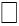 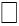 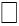 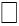 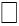 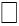 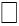 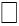 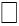 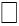 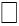 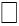 
      1. Балалар (14 жасқа дейінгілерді қоса алғанда)
      1000
      2. Балалар (15-17 жасқа дейін)
      2000
      3. Ересектер (18 жаста және одан үлкен)
      3000
      3. Ересектер (60 жаста және одан үлкен)
      4000
      Атауы ____________________________________________________________________
      Мекен жайы _______________________________________________________________
      Телефон ________________
      Электрондық пошта мекенжайы ________________________
      Орындаушы (Т.А.Ж. (оның болған жағдайында) _________, қолы _____ телефон ____
      Басшы немесе оның міндетін атқарушы адам (Т.А.Ж. (оның болған жағдайында)______
      қолы____________________ 
      Мөрге арналған орын _____________________ Әкімшілік деректер нысанын толтыру бойынша түсіндірме "Жарақаттар, уланулар және сыртқы себептердің әсерінің кейбір басқа салдары туралы есеп"  (Индексі: 28-Травмы, кезеңділігі: жылдық)
      1. Осы әкімшілік деректер нысанын толтыру бойынша түсіндірме "Жарақаттар, уланулар және сыртқы себептердің әсерінің кейбір басқа салдары туралы есеп" әкімшілік деректері.
      2. № 28 "жарақаттар, уланулар және сыртқы себептер әсерінің кейбір басқа да салдарлары туралы есеп" есептік нысанын жарақаттанудан, уланудан және сыртқы себептердің басқа да салдарларынан зардап шеккендерге медициналық көмек көрсететін барлық амбулаториялық-емханалық ұйымдар жасайды.
      3. Есепке осы мекемеге тұрғылықты жері бойынша бірінші рет белгілі бір жарақат бойынша жүгінген науқастар туралы ғана мәліметтер енгізіледі. Бұл сыныптан босану және акушерлік жарақаттар алынып тасталады.
      4. Есепте АХЖ -10 кодтарына сәйкес XIX сынып (S 00 - T98) ұсынылған. Жарақаттарды, улануларды және сыртқы себептер әсерінің басқа да салдарларын топтау кезінде:
      1) А бағанында зақымданудың локализациясы мен түрлері көрсетілген,
      2) Б бағанында АХЖ - 10 бойынша тиісті кодтар көрсетілген,
      3) В бағанында зардап шегушінің Жынысы (ерлер, әйелдер) көрсетілген),
      4) Г бағанында жолдардың нөмірленуі көрсетілген.
      5. Есептік нысан зардап шеккендерді жынысы және жарақаттану түрлері бойынша бөлуді көздейді (1000 - кесте - балаларда, 2000 - кесте – 15-17 балаларды қоса алғанда, 3000-кесте-ересектерде, 4000-кесте-60 жастан асқан ересектерде). 60 және одан жоғары жас тобында тіркелген жарақаттар саны туралы мәліметтер кестеге енгізіледі. 3000 ересектер (18 жас және одан жоғары), барлық жолдар мен бағандар бойынша және осы кестелерден аспауы керек. 3000. Балаларда (15-17 жасты қоса алғанда) және ересектерде (18 жастан асқан және 60 жастан асқан адамдарда) жарақаттар өндіріспен байланысты (2000 және 3000,4000 кестелердің 1-ден 4-ке дейінгі бағандары) және өндіріспен байланысты емес (2000 кестелердің 5-тен 9-ға дейінгі бағандары және 3000, 4000 кестелердің 5-тен 8-ге дейінгі бағандары) болып бөлінеді.
      6. 2000 және 3000, 4000 "өндірістік жарақаттар" кестелеріне мыналар кіреді:
      7. Көрсетілген нысанда өндірістегі жұмысшылар алған және олар өндірістік міндеттерін немесе жұмыс жетекшісінің тапсырмаларын орындау кезінде қауіпті өндірістік фактордың кенеттен әсер етуінен туындаған жарақаттар қарастырылады:
      1) өнеркәсіп (1-баған, 2000 және 3000, 4000-кестелер) - өнеркәсіп кәсіпорындарында өндірістік міндеттерді орындау процесінде алынған жарақаттар;
      2) ауыл шаруашылығында (2 - бағандар, 2000 және 3000, 4000 – кестелер) - ауыл шаруашылығында өндірістік қызметке байланысты туындаған жазатайым оқиғалар (бұл топқа үй жанындағы учаскеде жұмыс істеу кезінде алынған жарақаттар енгізілмейді-оларды 2000 және 3000, 4000 "тұрмыстық"кестелердің 5-бағанында көрсету керек).
      8. Ауыл шаруашылығы өнімдерін үлкен көлемде қайта өңдеуді қамтамасыз ететін ірі кәсіпорындарда зардап шегушілерде пайда болған жазатайым оқиғаларды "өнеркәсіпте"1-бағандағы 2000 және 3000, 4000-кестелерде көрсеткен жөн.
      1) құрылыстағы (3 - бағандар, 2000 және 3000, 4000-кестелер) - Жеке пайдалану объектілерін салудан басқа, әртүрлі мақсаттағы мемлекеттік және қоғамдық объектілерді салу кезінде пайда болған жазатайым оқиғалар;
      2) жол-көлік (4-бағандар, 2000 және 3000, 4000-кестелер) - кәсібі көліктегі жұмыспен байланысты адамдарда, олардың өз қызметтік міндеттерін орындауы кезінде, сондай-ақ осы көлікті қызметтік міндеттерін орындау кезінде, жұмысқа немесе жұмыстан шығу жолында пайдаланған зардап шеккен жолаушыларда туындаған жағдайлар.
      9. 2000 және 3000, 4000 "өндірістік емес жарақаттар" кестелері өндірістік қызметпен байланысты емес жарақаттарды анықтайды, олардың ішінде:
      тұрмыстық (5 - баған, 2000 және 3000, 4000 - кестелер) - адамдардың күнделікті өмірінде-үйде, пәтерде, кеңседе, үйдің кіреберісінде және өндірістік қызметпен байланысы жоқ басқа жерлерде пайда болған жазатайым оқиғалар. Бұған әртүрлі зорлық-зомбылық және зорлық-зомбылықсыз қылмыстық зақымданулар, өзіне-өзі зиян келтіру, қасақана анықталған, кез келген құралдардың көмегімен жарақат алу немесе өлтіру мақсатында басқа адам келтірген;
      көше (6 - баған, 2000 және 3000, 4000-кестелер) - өндіріспен байланыссыз, көшелер мен тротуарларда, үйлердің кіреберістерінде, ашық қоғамдық орындарда, далада, орманда, себеп-салдарына қарамастан (көлік құралдарынан басқа), тұрғын үй-жайлардан тыс жерлерде пайда болған жазатайым оқиғалар;
      жол-көлік (7 - бағандар, 2000 және 3000, 4000-кестелер) - оқиға болған кезде зардап шегушінің болуына қарамастан, әртүрлі көлік құралдарын пайдалану (қозғалыс) кезінде: көлік құралында (жүргізуші немесе жолаушы) немесе одан тыс жерде (жаяу жүргінші) өндіріспен байланыссыз пайда болған жазатайым оқиғалар);
      мектеп оқушылары (2000 – кестенің 8-бағаны) - оқу процесі кезінде пайда болған жазатайым оқиғалар;
      спорт (2000-кестенің 9-бағаны және 3000, 4000 - кестенің 8-бағаны) - спортпен шұғылдану кезінде (жоспарлы, топтық немесе жеке, стадионда, спорт секциясында, спорт алаңында жаттықтырушының бақылауымен) туындаған жазатайым оқиғалар.
      10. Әрбір осындай науқасқа, Қазақстан Республикасы Денсаулық сақтау министрінің міндетін атқарушы 2020 жылғы 30 қазандағы "Денсаулық сақтау саласындағы есепке алу құжаттамасының нысандарын бекіту туралы" № ҚР ДСМ-175/2020 бұйрығымен (Нормативтік құқықтық актілері мемлекеттік тіркеу тізіміндегі № 21579 тіркелген) бекітілген "Амбулаториялық пациенттің медициналық картасы" (№052/е нысаны) күнделігіндегі жазбадан басқа, "Нақтыланған диагноз парағы" немесе диагноздың жанына " + " белгісі қойылған "Амбулаториялық пациенттің статистикалық картасы" (054/е нысаны) толтырылады, бұл осы жарақатпен науқас осы емханаға жүгінгенге дейін қандай да бір басқа амбулаториялық-емханалық ұйымға жүгінбегенін білдіреді (яғни бастапқы болып табылады).
      11. Т 90 және Т98 кодтары бар жарақаттардың, уланулардың және сыртқы себептердің әсер етуінің басқа да салдарының салдарлары олар емдеу мекемесінде алғашқы тіркелген жағдайда есепте көрсетіледі. Олар бір жыл ішінде немесе олардың пайда болуының негізгі себебі болған өткір жарақаттан кейін пайда болады.
      12. Көрсетілген ұсынымдарды жарақаттанудың барлық түрлері кезінде жарақаттанудың, уланудың және сыртқы себептер әсерінің басқа да салдарлары туындаған кезде пайдалану және оларды 1000, 2000, 3000-кестелерге сәйкес ересектер мен балалардағы жарақаттану түріне сәйкес келетін бағандарда есепте көрсету керек.
      13. 1000, 2000, 3000, 4000 – кестелердің 35 және 36 "өзгелері" жолдарына-нозологиялық нысандардың мынадай кодтары енгізілген:
      1) Т08-Т19-дененің анықталмаған бөлігінің, аяқ-қолдың немесе дене аймағының жарақаттары; табиғи тесіктер арқылы бөгде дененің ену салдары;
      2) Т66-Т75. 0-сәулеленудің анықталмаған әсерлері; жоғары температура мен жарық әсерінің әсерлері, гипотермия, төмен температура әсерінің, атмосфералық қысым мен су қысымының басқа да әсерлері; асфиксия, қолайсыз әсердің басқа да нысандарының көріністері, қатыгез қарым-қатынас синдромы; басқа да сыртқы себептердің әсері, найзағайдың зақымдануы;
      3) Т75. 1-суға бату және өлімге ұшырамау;
      4) Т75. 2-дірілге әсер ету;
      5) Т75.3-қозғалыс кезінде тербеліс;
      6) Т75. 8-сыртқы себептер әсерінің басқа да нақтыланған әсерлері;
      7) Т78-Т79-басқа айдарларда жіктелмеген жағымсыз әсерлер; басқа айдарларда жіктелмеген жарақаттардың кейбір ерте асқынулары.
      14. 1000-кестенің деректері балалардың 1-ден 5-ке дейінгі бағандары бойынша 6-бағанға "жиыны"қосылады. 2000-кестелердің деректері ересектердегі 1-ден 8-ге дейінгі бағандар бойынша (3000-кесте) 9-бағандағы "жиыны" және жасөспірімдердегі 1-ден 9-бағандағы есептің барлық жолдары бойынша "жиыны" 10-бағанына жинақталады.
      1) 1000, 2000, 3000, 4000-кестелердің барлығы бойынша 3,5,7,9,11,15,21,23,29,31,33,35(ерлер) жолдарының сомасы барлық бағандар бойынша 1 "барлығы" жолына тең;
      2) 1000, 2000, 3000,4000 барлық кестелер бойынша 4,6,8,10,12,16,22,24,30,32,34,36 (әйелдер) жолдарының сомасы барлық бағандар бойынша 2 "Барлығы" жолына тең.
      15. Есеп беру нысанын тапсыру кезінде өңірдің бас травматолог-ортопедімен расталған "Өзгелер" (ерлер мен әйелдер, 35 және 36-жолдар) жолы бойынша таратып жазуды ұсыну қажет.
      16. Тексерілген және ресімделген есепке есепті жасауға жауапты лауазымды адам, медициналық ұйымның басшысы қол қояды және белгіленген мерзімдерге сәйкес жоғары тұрған денсаулық сақтау органдарына ұсынылады. Қазақстан Республикасы Денсаулық сақтау министрлігінің күші жойылған бұйрықтардың тізбесі
      1. "Денсаулық сақтау субъектілерінің әкімшілік деректерін жинауға арналған нысандарды бекіту туралы" Қазақстан Республикасы Денсаулық сақтау министрінің 2013 жылғы 6 наурыздағы № 128 бұйрығы (Нормативтік құқықтық актілерді мемлекеттік тіркеу тізімінде № 8421 болып тіркелген, 2014 жылғы 15 наурызда № 51 (27672) "Егемен Қазақстан" газетінде жарияланған);
      2. "Денсаулық сақтау субъектілерінің әкімшілік деректерін жинауға арналған нысандарын бекіту туралы" Қазақстан Республикасы Денсаулық сақтау министрінің 2013 жылғы 6 наурыздағы № 128 бұйрығына өзгерістер енгізу туралы Қазақстан Республикасы Денсаулық сақтау министрінің 2017 жылғы 22 ақпандағы № 31 бұйрығы (Қазақстан Республикасының Әділет министрлігінде 2017 жылғы 28 наурызда № 14953 болып тіркелді, 2017 жылғы 18 сәуірде Қазақстан Республикасы Нормативтік құқықтық актілердің электрондық бақылау банкінде электрондық түрде жарияланды);
      3. "Денсаулық сақтау субъектілерінің әкімшілік деректерін жинауға арналған нысандарын бекіту туралы" Қазақстан Республикасы Денсаулық сақтау министрінің 2013 жылғы 6 наурыздағы № 128 бұйрығына өзгерістер мен толықтырулар енгізу туралы Қазақстан Республикасы Денсаулық сақтау министрінің м.а. 2019 жылғы 13 мамырдағы № ҚР ДСМ-74 бұйрығы (Қазақстан Республикасының Әділет министрлігінде 2019 жылғы 14 мамырда № 18666 болып тіркелді, 2019 жылғы 23 мамырда Қазақстан Республикасы Нормативтік құқықтық актілердің электрондық бақылау банкінде электрондық түрде жарияланды).
					© 2012. Қазақстан Республикасы Әділет министрлігінің «Қазақстан Республикасының Заңнама және құқықтық ақпарат институты» ШЖҚ РМК
				
      Қазақстан РеспубликасыДенсаулық сақтау министрі

А. Цой
Қазақстан Республикасы
Денсаулық сақтау министрі
2020 жылғы 22 желтоқсандағы
№ ҚР ДСМ -313/2020
Бұйрыққа 1-қосымша
Аурулардың атауы
Жолдың №
Х қайта қарау-дың Халықара-лық аурулар жүйесі бойын-ша шифры
Тіркелген аурулар
Тіркелген аурулар
Тіркелген аурулар
Оның ішінен ауылдық аумақтардан
Оның ішінен ауылдық аумақтардан
Оның ішінен ауылдық аумақтардан
Аурулардың атауы
Жолдың №
Х қайта қарау-дың Халықара-лық аурулар жүйесі бойын-ша шифры
Оның ішінде:
Оның ішінде:
Оның ішінде:
Оның ішінде:
Оның ішінде:
Оның ішінде:
Аурулардың атауы
Жолдың №
Х қайта қарау-дың Халықара-лық аурулар жүйесі бойын-ша шифры
Барлығы
0-14 жасты қосқанда
15-17 жасты косканда
Барлығы
0-14 жасты қосқанда
15-17 жасты косканда
А
Б
В
1
2
3
4
5
6
Тырысқақ
01
А00
Іш сүзегі
02
А01.0
Паратиф А.В.С
03
А01.1-А01.4
Іш сүзегі қоздырғыштарының бойда болуы
04
Z22.0
Басқа да сальмонеллез жұқпалары
05
А02
Бактериялық дизентерия барлығы, оның ішінде
06
А03
Расталған бактериялық шигеллез
07
А03.0-А03.8
Дизентерия қоздырғыштарының пайда болуы
08
Z22.1
Нақтыланған басқа да бактериялық ішек жұқпалары
09
А04-А04.8, А08.0-А08.3, А08.5
Нақтыланбаған бактериялық ішек жұқпалары
10
А04.9, А08.4
Ротавирустық энтерит
11
А08.0
Жіті ішек инфекцияларының тобы
12
А03.0-А03.8
А04-А04.9, А08.0-А08.5
Энтероколитик иерсиниеден туындаған энтериттер
13
А04.6
Функционалдық диарея
14
К15.1-15.9
Басқа да бактериялық тағамнан уланулар
15
А05
оның ішінде ботулизм
16
А05.1
Оба
17
А20
Туляремия
18
А21
Күйдіргі
19
А22
Бруцеллез, алғаш анықталған
20
А23
Пастереллез
21
А28
Лептоспироз
22
А27
Листериоз
23
А32
Легионер ауруы
24
А48
Күл ауруы
25
А36
Күл ауруы қоздырғыштарының пайда болуы
26
Z22.2
Көкжөтел
27
А37
Скарлатина
28
А38
Менингокок жұқпасы
29
А39
Іріңді менингит
30
G 00.9
Серозды менингит
31
А87.0; А87.1; А87.8; А87.9;
B типті гемофилдік жұқпа
32
B 96.3
Жаңа туған нәрестенің сіреспесі
33
А33
Сіреспенің басқа да нысандары
34
А35
АИТВ тудырған ауру
35
В20-В24
Жіті полиомиелит
36
А80
Жедел әлсіз сал
37
А80.3
Желшешек
38
В01
Қызылша
39
В05
Қызамық
40
В06
Туа біткен қызымық белгісі
41
Р35.0
Вирусты кене энцефалиті
42
А84
Геморрагиялық қызбалар
43
А90-А99
Соның ішінде Конго-Қрым геморрагиялық қызба
44
А98,0
Соның ішінде бүйрек синдромымен геморрагиялық қызба
45
А98,5
Соның ішінде Денге қызбасы
46
А 90
Барлық жіті вирусты гепатиттер
47
В15-В17.В19
оның ішінде Гепатит А
48
В15
гепатит В
49
В16
гепатит D
50
В17.0
гепатит С
51
В17.1
гепатит Е
52
В17.2
Созылмалы вирусты гепатиттер, алғаш анықталғандардың, барлығы
53
В18.0-В18.9
оның ішінде дельтасы бар созылмалы вирусты гепатит В
54
В18.0
Дельтасы жоқ созылмалы вирусты гепатит В
55
В18.1
Созылмалы вирусты гепатит С
56
В18.2
Құтыру
57
А82
Эпидемиологиялық паротит
58
В26
Барлық риккетсиоздар:
59
А75-А79
Сонын ішінде эпидемиялық бөртпе сүзегі
60
А75
Кенелік бөртпе сүзегі
61
А75.3
Ку қызбасы
62
А.78
Иерсиниоздар
63
А28.2
Лайм ауруы
64
А69.2
Алғаш анықталған безгек
65
В50-В54
Безгек паразиттің пайда болуы
66
Z22.8
Висцералды лейшманиоз
67
В55.0
Тері лейшманиозы
68
В55.1
Эхинококкоз
69
В67
Альвеококкоз
70
В67.5-В67.7
Трихинеллез
71
В75
Аскаридоз
72
В77
Гименолепидоз
73
В71.1
Энтеробиоз
74
В.80
Амебиаз
75
А06
Лямблиоз
76
А07.1
Токсоплазмоз
77
В58
Трихоцефалез
78
В79
Стронгилоидоз
79
В78
Токсокароз
80
В83.0
Тениаринхоз
81
В68.1
Тениоз
82
В68
Дифиллоботриоз
83
В70.0
Дирофиляриоз
84
В74.8
Анкилостомидоз
85
В76
Басқа трематодоздар
86
В66
Соның ішінде описторхоз
87
В66.0
Жоғарғы тыныс жолдарының анықталмаған жіті жұқпасы
88
J00-J06
Тұмау
89
J10-J11
Туберкулез барлығы
90
А15-А19
Сонын ішінде тыныс алу мүшелері туберкулезі барлығы
91
А15, А16
Соның ішінде бактерия бөлуімен
92
А15
Мерез
93
А50-А53
Қышыма
94
В86
Дерматомикоздар
95
В35
Биттегендік
96
В85
Перинаталдық кезең үшін ерекшеленетін жұқпалы аурулар
97
Р36,37,39, 39.0, 9.1,39.4, 39.8, 9.9.
Босанғаннан кейінгі кезеңмен басым байланысты асқынулар
98
О85,86,86.0, 86.1, 86.8, 91.0-91.2
Хирургиялық және терапиялық әрекеттерден болатын асқынулар
99
Т80.2, Т.81.4
Коронавирустық инфекция, вирусы анықталған
100
U07.1
Коронавирустық инфекция, вирус анықталмаған
101
U07.2
Коронавирустық инфекция белгіленбеген
102
В34.2Қазақстан Республикасы
Денсаулық сақтау министрі
2020 жылғы 22 желтоқсандағы
№ ҚР ДСМ -313/2020
Бұйрыққа 2-қосымша
Код
Тексерілгендердің контингенті
Тексерілгендердің саны
Олардың ішінде АИТВ жұқтырғандар (иммуноблоттың нәтижесі бойынша)
А
Б
1
2
100
Қазақстан Республикасының азаматтары (барлығы), соның ішінде:
101
АИТВ жұқтырғандармен немесе жүре пайда болған иммун тапшылығы (бұдан әрі - ЖИТС) науқастарымен қатынасқандар, оның ішінде:
101.1
жыныстық қатынас;
101.2
бірге есірткіні тұтыну;
102
Инъекциялық есірткіні тұтынушы адамдар (бұдан әрі – ИЕТА), оның ішінде:
102.1
ИЕТА, нарколог дәрігерде есепке алу кезінде тексерілгендер;
102.2
ИЕТА, нарколог дәрігерде есепте тұратындар;
102.3
ИЕТА, профилактикалық бағдарламаларға (сенім пункттеріне, достық кабинеттерге, үкіметтік емес ұйымдарға (бұдан әрі ҮЕҰ) жүгінгендер;
103
ЕЖЕ (ерлермен жыныстық қатынасқа түсетін ер адамдар)
104
Жыныстық жолмен берілетін инфекция (ЖЖБИ) белгілері бар науқас адамдар
105
СЖ (секс жұмыскерлері)
106
Эпид. зерттеу өткізілгенде тексерілгендер (барлығы), соның ішінде:
106.1
эпид. зерттеуі өткізілгенде тексерілген ересектер;
106.2
эпид. зерттеуі өткізілгенде тексерілген балалар;
107
Апатты жағдайларда тексерілгендер (барлығы), оның ішінде:
107.1
апаттық ахуалдар кезінде тексерілген, медицина қызметкерлерінің саны;
107.2
апаттық ахуалдар кезінде тексерілген басқа адамдардың саны;
108
Донорлар (қан және басқа биологиялық сұйықтықтар, ағзалар, тіндер) (барлығы), оның ішінде:
108.1
қан және оның компоненттерінің донорлары;
108.2
жыныстық жасушалар (гаметалар) және эмбриондардың донорлары;
108.3
ағзалар мен тіндердің донорлары;
109
Жүкті әйелдер (барлығы):
109.1
1-ші тест (тіркеуге қойылғанда) ;
109.2
2-ші тест;
109.3
босану үйінде тестілеу;
109.4
жүктілікті үзу;
110
Қан компоненттерінің және басқа биологиялық материалдардың реципиенттері (барлығы), оның ішінде:
110.1
гемотрансфузия мен ағза, тін, феталды жасушалардың трансплантациясына дейін тексерілген адамдар;
110.2
гемотрансфузия мен ағза, тін, феталды жасушалардың трансплантациясынан кейін 1 айдан соң тексерілген адамдар;
110.3
гемотрансфузиядан кейін және ағза, тін, феталды жасушалардың транспланта-циясынан кейін 3 айдан соң тексерілген адамдар;
111
Әскери қызметкерлер (барлығы), оның ішінде:
111.1
Қорғаныс министрлігінің, ішкі істер министрлігі (бұдан әрі – іім), ұлттық қауіпсіздік комитеті (бұдан әрі – ұқк), төтенше жағдайлар (бұдан әрі – тж) бөлімшелеріндегі, әскери қызметкерлер;
112
Тергеу изоляторында (бұдан әрі – ТИ) және түзету мекемелерінде (бұдан әрі – ТМ) ұсталған адамдар, барлығы:
112.1
ТИ-ға түскенде тексерілген, тергеудегі қамауға алынғандар;
112.2
Түскен мезгілден ТИ-да 6 айдан кейін тексерілген, тергеудегі қамауға алынғандар;
112.3
ТМ-ге түскенде тексерілген қамаудағы адамдар;
112.4
ТМ-де 6 ай және одан артық айдан кейін тексерілген қамаудағы адамдар;
112.5
Пенитенциарлы мекемелерден босатылу алдында тексерілген қамаудағы адамдар;
113
Клиникалық айғақтары бойынша тексерілгендер (ересектер), барлығы, оның ішінде:
113.1
өкпе және өкпеден тыс туберкулез;
113.2
вирусты гепатит В;
113.3
вирусты гепатит С;
113.4
АИТВ инфекциясы жағдайында болуы мүмкіндін көрсететін басқа клиникалық жағдайлар;
114
Анонимді түрде тексерілгендер
115
Шетелге баратын адамдар
116
Мамандандырылған клиникаларда емделуге квота ресімдейтін адамдар
117
Клиникалық айғақтары бойынша тексерілген балалар, барлығы:
118
Уақытша ұстау изоляторында (бұдан әрі – УҰИ), кәмелетке толмағандарды бейімдеу орталықтарында (бұдан әрі – КТБО-да), қабылдау-тарату (бұдан әрі – ҚТ) мекемелерінде отыратын адамдар
120
Медицина қызметкерлері
121
Қан компоненттері дайындалмаған, донор болуға қатысу үшін өтініш білдірген адамдар
122
АИТВ жұқтырған аналардан туылған балалар
123
Балалар үйіне, интернаттарға, әлеуметтік қорғау ұйымдарына ресімделген адамдар
124
Жоғарыда аталған кодтардың біріне де жатпайтын, басқа адамдар (ересектер)
200
Шетел азаматтары (барлығы), оның ішінде:
200.1
Осал топтар (ИЕТА, СЖ, ЕЖЕ);
200.2
тергеу изоляторларында және түзету мекемелерінде қамалған адамдар;
200.3
жүкті әйелдер;
300
Жалпы тексерілген адамдар
400
Жалпы жасалған зерттеулерҚазақстан Республикасы
Денсаулық сақтау министрі
2020 жылғы 22 желтоқсандағы
№ ҚР ДСМ -313/2020
Бұйрыққа 3-қосымша
Вакциналар және медициналық иммунобиологиялық препараттардың (бұдан әрі -МИБП) атауы
Өлшем бірлігі
Есептік айдың басындағы вакцина қалдығы (А)
Есепті айдағы кіріс
Есепті айдағы кіріс
Есепті айдағы кіріс
Есепті айдағы кіріс
Есепті айдағы шығыс
Есепті айдағы шығыс
Есепті айдағы шығыс
Вакциналар және медициналық иммунобиологиялық препараттардың (бұдан әрі -МИБП) атауы
Өлшем бірлігі
Есептік айдың басындағы вакцина қалдығы (А)
Өнім берушілерден (облыстар үшін), денсаулық сақтау басқармаларынан (аудандар үшін) алынды (В
Басқа денсаулық сақтау басқармаларынан алынған (облыстар үшін), басқа медициналық ұйымдардан (аудандар үшін) алынды (С)
Басқа көздерден алынды (D)
Пайдаланылмаған вакциналарды және МИБП кері қайтару (E)
Пайдаланылды (F)
Басқа мекемелерге берілді (G)
Есептен шығарылған вакциналар (H)
1
2
3
4
5
6
7
8
9
10
АбКДС + Хиб + ИПВ (жасушасыз көкжөтел компоненті бар көкжөтелге, дифтерияға,сіреспеге, b типті гемофильді инфекцияға қарсы вакцина)
доза
АбКДС + ВГВ + Хиб + ИПВ
(жасушасыз көкжөтел компоненті бар көкжөтелге, дифтерияға,сіреспеге, b типті гемофильді инфекцияға, В вирустық гепатитіне қарсы вакцина)
доза
АбКДС(жасушасыз көкжөтел компоненті бар көкжөтелге, дифтерияға, сіреспеге қарсы вакцина)
доза
АДС-М (дифтерияға, сіреспеге қарсы)
доза
БЦЖ (туберкулезге қарсы вакцина)
доза
Оральды полиовакцина
доза
Қызамыққа қарсы вакцина
доза
Қызылшаға қарсы вакцина
доза
Қызылша, қызамық, паротитке қарсы вакцина
доза
"В"
гепатитіне қарсы вакцина
доза
Іш сүзегіне қарсы вакцина
доза
Обаға қарсы вакцина
доза
Кене энцефалитіне қарсы вакцина
доза
Антирабиялық вакцина
доза
Тұмауға қарсы вакцина
доза
"А"
гепатитіне қарсы вакцина
доза
Туляремияға қарсы вакцина
доза
Күйдіргіге қарсы вакцина
доза
Меннингококты вакцина
доза
Сары қызбаға қарсы вакцина
доза
Адам папилломы вирусы (АПВ) қарсы вакцина
доза
Коронавирустық инсекцияға қарсы (КВИ) қарсы вакцина
доза
Кене энцефалитіне қарсы иммуноглобулин
миллилитр
Антирабиялық иммуноглобулин (сарысу)
миллилитр
Дифтерияға қарсы сарысу
ампула
Туберкулин
миллилитр
Ботулизмге қарсы сарысу
доза
Сіреспеге қарсы вакцина (иммуноглобулин)
ампула
Өзін-өзі бұзатын (бұдан әрі - ӨБ) шприцтер, 0,05 мл
дана
ӨБ шприцтер, 0,1 мл
дана
ӨБ шприцтер, 0,5 мл
дана
ӨБ шприцтер, 1,0 мл
дана
Бір рет қолданылатын шприцтер
дана
Есепті ай соңындағы қалдық I = A+B+C+D+E-F-G-H)
Есепті айда егілген екпелер (J)
Бір екпеге шаққандағы шығын (K=F/J)
11
12
13
ХХХ
ХХХ
ХХХ
ХХХ
ХХХ
ХХХ
ХХХ
ХХХ
ХХХ
ХХХҚазақстан Республикасы
Денсаулық сақтау министрі
2020 жылғы 22 желтоқсандағы
№ ҚР ДСМ -313/2020
Бұйрыққа 4-қосымша
Мақсатты топ
Есепті айдың басындағы балалар саны
Қайтыс
болғандар
Келгендер
Кеткендер
Есепті айдың соңындағы балалар саны
1 жасқа дейінгі
1 жас
6 жас
11 жас
16 жас
есепті кезеңде тірі туылған балалар саны (барлық балалар)
есепті кезеңде тірі туылған балалар саны (барлық балалар)
есепті кезеңде тірі туылған балалар саны (барлық балалар)
есепті кезеңде тірі туылған балалар саны (барлық балалар)
есепті кезеңде тірі туылған балалар саны (барлық балалар)
оның ішінде басқа жақтан келгендердің барлық саны (балалар саны)
оның ішінде басқа жақтан келгендердің барлық саны (балалар саны)
оның ішінде басқа жақтан келгендердің барлық саны (балалар саны)
оның ішінде басқа жақтан келгендердің барлық саны (балалар саны)
оның ішінде басқа жақтан келгендердің барлық саны (балалар саны)
оның ішінде басқа жақтан - аудандардан, қалалардан келгендер
оның ішінде басқа жақтан - аудандардан, қалалардан келгендер
оның ішінде басқа жақтан - аудандардан, қалалардан келгендер
оның ішінде басқа жақтан - аудандардан, қалалардан келгендер
оның ішінде басқа жақтан - аудандардан, қалалардан келгендер
басқа жақтан келген - облыстардан келгендер
басқа жақтан келген - облыстардан келгендер
басқа жақтан келген - облыстардан келгендер
басқа жақтан келген - облыстардан келгендер
басқа жақтан келген - облыстардан келгендер
басқа жақтан келген - басқа елдерден келгендер
басқа жақтан келген - басқа елдерден келгендер
басқа жақтан келген - басқа елдерден келгендер
басқа жақтан келген - басқа елдерден келгендер
басқа жақтан келген - басқа елдерден келгендер
Жоспар бойынша егуге жататын:
Жоспар бойынша егуге жататын:
Жоспар бойынша егуге жататын:
Жоспар бойынша егуге жататын:
Жоспар бойынша егуге жататын:
ересектерге АДС-М (дифтерияға, сіреспеге қарсы)
ересектерге АДС-М (дифтерияға, сіреспеге қарсы)
ересектерге АДС-М (дифтерияға, сіреспеге қарсы)
ересектерге АДС-М (дифтерияға, сіреспеге қарсы)
ересектерге АДС-М (дифтерияға, сіреспеге қарсы)
іш сүзегіне қарсы
іш сүзегіне қарсы
іш сүзегіне қарсы
іш сүзегіне қарсы
іш сүзегіне қарсы
кене энцефалитіне қарсы егуге
кене энцефалитіне қарсы егуге
кене энцефалитіне қарсы егуге
кене энцефалитіне қарсы егуге
кене энцефалитіне қарсы егуге
құтыру ауруына қарсы
құтыру ауруына қарсы
құтыру ауруына қарсы
құтыру ауруына қарсы
құтыру ауруына қарсы
Манту реакциясына
Манту реакциясына
Манту реакциясына
Манту реакциясына
Манту реакциясына
Коронавирустық инфекцияға қарсы
Коронавирустық инфекцияға қарсы
Коронавирустық инфекцияға қарсы
Коронавирустық инфекцияға қарсы
Коронавирустық инфекцияға қарсы
Жоспар тәртібімен иммундау
Жоспар тәртібімен иммундау
Жоспар тәртібімен иммундау
Жоспар тәртібімен иммундау
Жоспар тәртібімен иммундау
Жоспар тәртібімен иммундау
Жоспар тәртібімен иммундау
Жоспар тәртібімен иммундау
Жоспар тәртібімен иммундау
Жоспар тәртібімен иммундау
Иммундау кезеңі
Егу түрі
Мақсатты топ
Есепті айдың соңындағы балалар саны
Егілді
Егілді
айдағы қамту %
ИКҚК саны
барлық кезеңде көрсетілген жаста егілген
барлық кезеңдегі қамту %
Иммундау кезеңі
Егу түрі
Мақсатты топ
Есепті айдың соңындағы балалар саны
Барлығы
оның ішінде көрсетілген жаста
айдағы қамту %
ИКҚК саны
барлық кезеңде көрсетілген жаста егілген
барлық кезеңдегі қамту %
АКДС-1
вакцинация
1 ж. дейін
АКДС-2
вакцинация
1 ж. дейін
АКДС-3
вакцинация
1 ж. дейін
АКДС-4
ревакцинация
1 жас
АДС-М (дифтерияға, сіреспеге қарсы)-1
вакцинация
1 ж. дейін
АДС-М (дифтерияға, сіреспеге қарсы)-2
вакцинация
1 ж. дейін
АДС-М (дифтерияға, сіреспеге қарсы)-3
вакцинация
1 ж. дейін
АДС-М (дифтерияға, сіреспеге қарсы)-4
ревакцинация
1 жас
БЦЖ (туберкулезге қарсы вакцина)перзентханада
вакцинация
1 ж. дейін
БЦЖ (туберкулезге қарсы вакцина) учаскеде
вакцинация
1 ж. дейін
ВГВ
(В вирустық гепатитіне қарсы вакцина)-1 перзентханада
вакцинация
1 ж. дейін
ВГВ
(В вирустық гепатитіне қарсы вакцина)-1 учаскеде
вакцинация
1 ж. дейін
ВГВ
(В вирустық гепатитіне қарсы вакцина)-2
вакцинация
1 ж. дейін
ВГВ
(В вирустық гепатитіне қарсы вакцина)-3
вакцинация
1 ж. дейін
Пневмо-1
вакцинация
1 ж. дейін
Пневмо-2
вакцинация
1 ж. дейін
Пневмо-3
ревакцинация
1 жас
Полиомиелит-1
вакцинация
1 ж. дейін
Полиомиел
т-2
вакцинация
1 ж. дейін
Полиомиелит-3
вакцинация
1 ж. дейін
Полиомиелит-4
ревакцинация
1 жас
Хиб - 1
вакцинация
1 ж. дейін
Хиб -2
вакцинация
1 ж. дейін
Хиб -3
вакцинация
1 ж. дейін
Хиб – 4
ревакцинация
1 жас
1 год
Қызылша-1
вакцинация
1 жас
Қызамық-1
вакцинация
1 жас
Эпидпаротит-1
вакцинация
1 жас
АжКДС-5
ревакцинация
6 жас
БЦЖ (туберкулезге қарсы вакцина)-2
ревакцинация
6 жас
Қызылша-2
ревакцинация
6 жас
Қызамық-2
ревакцинация
6 жас
Эпидпаротит-2
ревакцинация
6 жас
АПВ (Адам папилломы вирусы қарсы вакцина)
вакцинация
11 жас
АДС-М (дифтерияға, сіреспеге қарсы)
ревакцинация
16 жас
АДС-М (дифтерияға, сіреспеге қарсы)ересектер
ревакцинация
Егуге жататындардан
Х
Іш сүзегі
вакцинация
Егуге жататындардан
Х
Кене энцефалиті
вакцинация
Егуге жататындардан
Х
Құтырма
вакцинация
Егуге жататындардан
Х
Туберкулин
Манту сынамасы
Егуге жататындардан
Х
Коронавирустық инфекцияға қарсы
вакцинация
Егуге жататындардан
Эпидемиологиялық көрсеткіштер бойынша иммундау
Эпидемиологиялық көрсеткіштер бойынша иммундау
Эпидемиологиялық көрсеткіштер бойынша иммундау
Эпидемиологиялық көрсеткіштер бойынша иммундау
Эпидемиологиялық көрсеткіштер бойынша иммундау
Эпидемиологиялық көрсеткіштер бойынша иммундау
Эпидемиологиялық көрсеткіштер бойынша иммундау
Вакциналар
Егілді
Егілді
Егілді
Түсіндірме
Түсіндірме
Түсіндірме
Вакциналар
барлығы
оның ішінде жасы
в том числе в возрасте
оның ішінде жасы
в том числе в возрасте
ошақта қатынаста болғандар
шетелден көшіп келгендер
қосымша екпелер
Вакциналар
барлығы
туғаннан 14 жасты қоса алғанда
15-тен 17 жасты қоса алғанда
ошақта қатынаста болғандар
шетелден көшіп келгендер
қосымша екпелер
ВГВ (В вирустық гепатитіне қарсы вакцина) -1
ВГВ (В вирустық гепатитіне қарсы вакцина)-2
ВГВ (В вирустық гепатитіне қарсы вакцина)-3
Қызамық
Қызылша
ҚҚП
Полиомиелит
АДС-М (дифтерияға, сіреспеге қарсы)
ВГА (А вирустық гепатитіне қарсы вакцина)-1
ВГА (А вирустық гепатитіне қарсы вакцина)-2
Тұмау
Егілмегендер саны және егілмеген себебі (айына)
Егілмегендер саны және егілмеген себебі (айына)
Егілмегендер саны және егілмеген себебі (айына)
Егілмегендер саны және егілмеген себебі (айына)
Егілмегендер саны және егілмеген себебі (айына)
Егілмегендер саны және егілмеген себебі (айына)
Егілмегендер саны және егілмеген себебі (айына)
Егілмегендер саны және егілмеген себебі (айына)
Егілмегендер саны және егілмеген себебі (айына)
Вакциналар
Егілмегендер, барлығы
Қарсы көрсетімдер
Қарсы көрсетімдер
Медицина қызметкерінің кінәсі бойынша
Вакцинаның жоқтығы
Егілуден бас тарту
Кеткендер
Кеткендер
Вакциналар
Егілмегендер, барлығы
уақытша
тұрақты
Медицина қызметкерінің кінәсі бойынша
Вакцинаның жоқтығы
Егілуден бас тарту
тұрақты
уақытша
БЦЖ (туберкулезге қарсы вакцина)
Оральды полиовакцина
АбКДС + Хиб + ИПВ (жасушасыз көкжөтел компоненті бар көкжөтелге, дифтерияға,сіреспеге, b типті гемофильді инфекцияға қарсы вакцина)
АбКДС + ВГВ + Хиб + ИПВ
(жасушасыз көкжөтел компоненті бар көкжөтелге, дифтерияға,сіреспеге, b типті гемофильді инфекцияға, В вирустық гепатитіне қарсы вакцина)
Пневмо
ВГВ (В вирустық гепатитіне қарсы вакцина)
ҚҚП
АДС-М (дифтерияға, сіреспеге қарсы)
АПВ (Адам папилломы вирусы қарсы вакцина)
Коронавирустық инфекцияға қарсыҚазақстан Республикасы
Денсаулық сақтау министрі
2020 жылғы 22 желтоқсандағы
№ ҚР ДСМ -313/2020
Бұйрыққа 5-қосымша
Жол №
Өткізілген консультациялар мен БКБ сеанстарының саны
Өткізілген консультациялар мен БКБ сеанстарының саны
Өткізілген консультациялар мен БКБ сеанстарының саны
Өткізілген консультациялар мен БКБ сеанстарының саны
Өткізілген консультациялар мен БКБ сеанстарының саны
Жол №
Ересектер (18 жас және одан үлкен)
Балалар (15-17 жасты қоса алғанда)
Балалар (1-14 жасты қоса алғанда)
1 жасқа дейінгі нәрестелер
Барлығы
А
Б
В
Г
1
2
3
4
5
Телемедицина АЖ бойынша телемедициналық консультациялар
Аурулар бейіні бойынша саны
Барлығы, оның ішінде:
1.1.0
Телемедицина АЖ бойынша телемедициналық консультациялар
Аурулар бейіні бойынша саны
Ішкі аурулар бойынша:
1.2.0
Телемедицина АЖ бойынша телемедициналық консультациялар
Аурулар бейіні бойынша саны
кардиология бойынша;
1.2.1
Телемедицина АЖ бойынша телемедициналық консультациялар
Аурулар бейіні бойынша саны
пульмонология бойынша;
1.2.2
Телемедицина АЖ бойынша телемедициналық консультациялар
Аурулар бейіні бойынша саны
гастроэнтерология бойынша;
1.2.3
Телемедицина АЖ бойынша телемедициналық консультациялар
Аурулар бейіні бойынша саны
нефрология бойынша;
1.2.4
Телемедицина АЖ бойынша телемедициналық консультациялар
Аурулар бейіні бойынша саны
ревматология бойынша;
1.2.5
Телемедицина АЖ бойынша телемедициналық консультациялар
Аурулар бейіні бойынша саны
эндокринология бойынша;
1.2.6
Телемедицина АЖ бойынша телемедициналық консультациялар
Аурулар бейіні бойынша саны
гематология бойынша;
1.2.7
Телемедицина АЖ бойынша телемедициналық консультациялар
Аурулар бейіні бойынша саны
Хирургия бойынша:
1.3.0
Телемедицина АЖ бойынша телемедициналық консультациялар
Аурулар бейіні бойынша саны
абдоминалдық хирургия бойынша;
1.3.1
Телемедицина АЖ бойынша телемедициналық консультациялар
Аурулар бейіні бойынша саны
торакалдық хирургия бойынша;
1.3.2
Телемедицина АЖ бойынша телемедициналық консультациялар
Аурулар бейіні бойынша саны
тамырлық хирургия бойынша;
1.3.3
Телемедицина АЖ бойынша телемедициналық консультациялар
Аурулар бейіні бойынша саны
нейрохирургия бойынша;
1.3.4
Телемедицина АЖ бойынша телемедициналық консультациялар
Аурулар бейіні бойынша саны
кардиохирургия бойынша;
1.3.5
Телемедицина АЖ бойынша телемедициналық консультациялар
Аурулар бейіні бойынша саны
аритмология бойынша;
1.3.6
Телемедицина АЖ бойынша телемедициналық консультациялар
Аурулар бейіні бойынша саны
интервенциялық кардиология бойынша;
1.3.7
Телемедицина АЖ бойынша телемедициналық консультациялар
Аурулар бейіні бойынша саны
стоматология және бет-жақ хирургиясы бойынша;
1.3.8
Телемедицина АЖ бойынша телемедициналық консультациялар
Аурулар бейіні бойынша саны
Травматология және ортопедия бойынша
1.4.0
Телемедицина АЖ бойынша телемедициналық консультациялар
Аурулар бейіні бойынша саны
Урология бойынша
1.5.0
Телемедицина АЖ бойынша телемедициналық консультациялар
Аурулар бейіні бойынша саны
Акушерия және гинекология бойынша
1.6.0
Телемедицина АЖ бойынша телемедициналық консультациялар
Аурулар бейіні бойынша саны
ЛОР–аурулары бойынша
1.7.0
Телемедицина АЖ бойынша телемедициналық консультациялар
Аурулар бейіні бойынша саны
Офтальмология бойынша
1.8.0
Телемедицина АЖ бойынша телемедициналық консультациялар
Аурулар бейіні бойынша саны
Тері-венерологиялық аурулар бойынша
1.9.0
Телемедицина АЖ бойынша телемедициналық консультациялар
Аурулар бейіні бойынша саны
Фтизиатрия бойынша
1.10.0
Телемедицина АЖ бойынша телемедициналық консультациялар
Аурулар бейіні бойынша саны
Инфекциялық аурулар бойынша
1.11.0
Телемедицина АЖ бойынша телемедициналық консультациялар
Аурулар бейіні бойынша саны
Неврология бойынша
1.12.0
Телемедицина АЖ бойынша телемедициналық консультациялар
Аурулар бейіні бойынша саны
Аллергология бойынша
1.13.0
Телемедицина АЖ бойынша телемедициналық консультациялар
Аурулар бейіні бойынша саны
Анестезиология және реаниматология бойынша
1.14.0
Телемедицина АЖ бойынша телемедициналық консультациялар
Аурулар бейіні бойынша саны
Онкология бойынша
1.15.0
Телемедицина АЖ бойынша телемедициналық консультациялар
Аурулар бейіні бойынша саны
Токсикология бойынша
1.16.0
Телемедицина АЖ бойынша телемедициналық консультациялар
Аурулар бейіні бойынша саны
Неонатология бойынша
1.17.0
Телемедицина АЖ бойынша телемедициналық консультациялар
Аурулар бейіні бойынша саны
Рентгенолог-дәрігері
1.18.0
Телемедицина АЖ бойынша телемедициналық консультациялар
Аурулар бейіні бойынша саны
Функционалдық диагностика дәрігері
1.19.0
Телемедицина АЖ бойынша телемедициналық консультациялар
Аурулар бейіні бойынша саны
Басқалар
1.20.0
Телемедицина АЖ бойынша консультацияға жіберілген зерттеулер
Көрсетілген қызметтер бойынша саны
Барлығы, оның ішінде:
2.1.0
Телемедицина АЖ бойынша консультацияға жіберілген зерттеулер
Көрсетілген қызметтер бойынша саны
зертханалық зерттеулер;
2.2.0
Телемедицина АЖ бойынша консультацияға жіберілген зерттеулер
Көрсетілген қызметтер бойынша саны
эндоскопиялық зерттеулер;
2.3.0
Телемедицина АЖ бойынша консультацияға жіберілген зерттеулер
Көрсетілген қызметтер бойынша саны
ультрадыбыстық диагностика;
2.4.0
Телемедицина АЖ бойынша консультацияға жіберілген зерттеулер
Көрсетілген қызметтер бойынша саны
функционалдық диагностика;
2.5.0
Телемедицина АЖ бойынша консультацияға жіберілген зерттеулер
Көрсетілген қызметтер бойынша саны
рентген-сәулелі диагностика;
2.6.0
Телемедицина АЖ бойынша консультацияға жіберілген зерттеулер
Көрсетілген қызметтер бойынша саны
МР томография;
2.7.0
Телемедицина АЖ бойынша консультацияға жіберілген зерттеулер
Көрсетілген қызметтер бойынша саны
компьютерлік томография;
2.8.0
Телемедицина АЖ бойынша консультацияға жіберілген зерттеулер
Көрсетілген қызметтер бойынша саны
коронароангиография (каг);
2.9.0
Телемедицина АЖ бойынша консультацияға жіберілген зерттеулер
Көрсетілген қызметтер бойынша саны
радионуклидты диагностика;
2.10.0
Бейне конференция байланыс (БКБ) сеанстары
Аурулар бейіні бойынша саны
Барлығы, оның ішінде:
3.1.0
Бейне конференция байланыс (БКБ) сеанстары
Аурулар бейіні бойынша саны
Ішкі аурулар бойынша:
3.2.0
Бейне конференция байланыс (БКБ) сеанстары
Аурулар бейіні бойынша саны
кардиология бойынша;
3.2.1
Бейне конференция байланыс (БКБ) сеанстары
Аурулар бейіні бойынша саны
пульмонология бойынша;
3.2.2
Бейне конференция байланыс (БКБ) сеанстары
Аурулар бейіні бойынша саны
- гастроэнтерология бойынша;
3.2.3
Бейне конференция байланыс (БКБ) сеанстары
Аурулар бейіні бойынша саны
нефрология бойынша;
3.2.4
Бейне конференция байланыс (БКБ) сеанстары
Аурулар бейіні бойынша саны
ревматология бойынша;
3.2.5
Бейне конференция байланыс (БКБ) сеанстары
Аурулар бейіні бойынша саны
эндокринология бойынша;
3.2.6
Бейне конференция байланыс (БКБ) сеанстары
Аурулар бейіні бойынша саны
гематология бойынша;
3.2.7
Бейне конференция байланыс (БКБ) сеанстары
Аурулар бейіні бойынша саны
Хирургия бойынша:
3.3.0
Бейне конференция байланыс (БКБ) сеанстары
Аурулар бейіні бойынша саны
абдоминалдық хирургия бойынша
3.3.1
Бейне конференция байланыс (БКБ) сеанстары
Аурулар бейіні бойынша саны
торакалдық хирургия бойынша;
3.3.2
Бейне конференция байланыс (БКБ) сеанстары
Аурулар бейіні бойынша саны
тамырлық хирургия бойынша;
3.3.3
Бейне конференция байланыс (БКБ) сеанстары
Аурулар бейіні бойынша саны
нейрохирургия бойынша;
3.3.4
Бейне конференция байланыс (БКБ) сеанстары
Аурулар бейіні бойынша саны
стоматология және бет-жақ хирургиясы бойынша;
3.3.5
Бейне конференция байланыс (БКБ) сеанстары
Аурулар бейіні бойынша саны
Травматология және ортопедия бойынша
3.4.0
Бейне конференция байланыс (БКБ) сеанстары
Аурулар бейіні бойынша саны
Урология бойынша
3.5.0
Бейне конференция байланыс (БКБ) сеанстары
Аурулар бейіні бойынша саны
Акушерия және гинекология бойынша
3.6.0
Бейне конференция байланыс (БКБ) сеанстары
Аурулар бейіні бойынша саны
ЛОР – аурулары бойынша
3.7.0
Бейне конференция байланыс (БКБ) сеанстары
Аурулар бейіні бойынша саны
Офтальмология бойынша
3.8.0
Бейне конференция байланыс (БКБ) сеанстары
Аурулар бейіні бойынша саны
Тері-венерологиялық аурулар бойынша
3.9.0
Бейне конференция байланыс (БКБ) сеанстары
Аурулар бейіні бойынша саны
Фтизиатрия бойынша
3.10.0
Бейне конференция байланыс (БКБ) сеанстары
Аурулар бейіні бойынша саны
Инфекциялық аурулар бойынша
3.11.0
Бейне конференция байланыс (БКБ) сеанстары
Аурулар бейіні бойынша саны
Неврология бойынша
3.12.0
Бейне конференция байланыс (БКБ) сеанстары
Аурулар бейіні бойынша саны
Аллергология бойынша
3.13.0
Бейне конференция байланыс (БКБ) сеанстары
Аурулар бейіні бойынша саны
Анестезиология және реаниматология бойынша
3.14.0
Бейне конференция байланыс (БКБ) сеанстары
Аурулар бейіні бойынша саны
Онкология бойынша
3.15.0.
Бейне конференция байланыс (БКБ) сеанстары
Аурулар бейіні бойынша саны
Токсикология бойынша
3.16.0
Бейне конференция байланыс (БКБ) сеанстары
Аурулар бейіні бойынша саны
Неонатология бойынша
3.17.0
Бейне конференция байланыс (БКБ) сеанстары
Аурулар бейіні бойынша саны
Рентгенолог-дәрігері
3.18.0
Бейне конференция байланыс (БКБ) сеанстары
Аурулар бейіні бойынша саны
Функционалдық диагностика дәрігері
3.19.0
Бейне конференция байланыс (БКБ) сеанстары
Аурулар бейіні бойынша саны
Басқалар
3.20.0
БКБ бойынша консультацияға жіберілген зерттеулер
Көрсетілген қызметтер бойынша саны
Барлығы, оның ішінде:
4.1.0
БКБ бойынша консультацияға жіберілген зерттеулер
Көрсетілген қызметтер бойынша саны
зертханалық зерттеулер;
4.2.0
БКБ бойынша консультацияға жіберілген зерттеулер
Көрсетілген қызметтер бойынша саны
эндоскопиялық зерттеулер;
4.3.0
БКБ бойынша консультацияға жіберілген зерттеулер
Көрсетілген қызметтер бойынша саны
ультрадыбыстық диагностика;
4.4.0
БКБ бойынша консультацияға жіберілген зерттеулер
Көрсетілген қызметтер бойынша саны
функционалдық диагностика;
4.5.0
БКБ бойынша консультацияға жіберілген зерттеулер
Көрсетілген қызметтер бойынша саны
рентген-сәулелі диагностика;
4.6.0
БКБ бойынша консультацияға жіберілген зерттеулер
Көрсетілген қызметтер бойынша саны
МР томография;
4.7.0
БКБ бойынша консультацияға жіберілген зерттеулер
Көрсетілген қызметтер бойынша саны
компьютерлік томография;
4.8.0
БКБ бойынша консультацияға жіберілген зерттеулер
Көрсетілген қызметтер бойынша саны
коронароангиография (каг);
4.9.0
БКБ бойынша консультацияға жіберілген зерттеулер
Көрсетілген қызметтер бойынша саны
радионуклидты диагностика;
4.10.0
Р/с №
ТМ консультация көрсеткен медициналық ұйымның атауы
Өткізілген ТМ консультациялардың және БКБ сеанстарының саны
Есептілік айда ТМ орталығының жұмысындағы тұрып қалу мерзімдері мен себептері
1
2
3
1
2
Жиыны:
Р/с №
ТМ консультация көрсеткен медициналық ұйымның атауы
Телемедицина АЖ бойынша өткізілген консультациялар саны
БКБ бойынша өткізілген консультациялар саны
1
2
3
1
2
Жиыны:Қазақстан Республикасы
Денсаулық сақтау министрі
2020 жылғы 22 желтоқсандағы
№ ҚР ДСМ -313/2020
Бұйрыққа 6-қосымша
Төсектердің бейіні
Нақты жөндеуге жіберілген және алынған төсектердің саны
Нақты жөндеуге жіберілген және алынған төсектердің саны
Есептік кезеңде
Есептік кезеңде
Есептік кезеңде
Есептік кезеңде
Есептен шығарылды
Есептен шығарылды
Қайтыс болды
Қайтыс болды
Науқастар төсекте өткізген күндер саны
Оның ішінде, ауыл тұрғындары өткізген күндер саны
Төсектердің бейіні
Есептік кезеңнің соңында
Орташа жылдық
Түскен барлық науқастардың саны
Оның ішінде
Оның ішінде
Оның ішінде
Мамандандырылған көмек
Жоғары технологиялық медициналық қызмет
Мамандандырылған көмек
Жоғары технологиялық медициналық қызмет
Науқастар төсекте өткізген күндер саны
Оның ішінде, ауыл тұрғындары өткізген күндер саны
Төсектердің бейіні
Есептік кезеңнің соңында
Орташа жылдық
Түскен барлық науқастардың саны
Ауыл тұрғындары
0-14 жасты қос
15-17 жасты қос.
Мамандандырылған көмек
Жоғары технологиялық медициналық қызмет
Мамандандырылған көмек
Жоғары технологиялық медициналық қызмет
Науқастар төсекте өткізген күндер саны
Оның ішінде, ауыл тұрғындары өткізген күндер саны
А
Б
1
2
3
4
5
6
7
8
9
10
11
12
Жалпы
01
Терапевтік
02
Ересектерге арналған кардиологиялық
03
Балаларға арналған кардиологиялық
04
Ересектерге арналған гастроэнтерологиялық
05
Балаларға арналған гастроэнтерологиялық
06
Ересектерге арналған аллергологиялық
07
Балаларға арналған аллергологиялық
08
Ересектерге арналған эндокринологиялық
09
Балаларға арналған эндокринологиялық
10
Ересектерге арналған инфекциялық
11
Балаларға арналған инфекциялық
12
Ересектерге арналған гематологиялық
13
балаларға арналған гематологиялық
14
Ересектерге арналған нефрологиялық
15
балаларға арналған нефрологиялық
16
Ересектерге арналған хирургиялық
17
балаларға арналған хирургиялық
18
Жаңа туғандарға арналған хирургиялық
19
Ересектерге арналған нейрохирургиялық
20
балаларға арналған нейрохирургиялық
21
Нейро қан тамырлы
22
Ересектерге арналған торакалды хирургия
23
балаларға арналған торакалды хирургия
24
Ересектерге арналған кардиохирургиялық
25
балаларға арналған кардиохирургиялық
26
Қан тамыры хирургиясы
27
Ересектерге арналған травматологиялық
28
балаларға арналған травматологиялық
29
Ересектерге арналған күю салдарынан (камбустиологиялық)
30
балаларға арналған күю салдарынан (камбустиологиялық)
31
Ересектерге арналған ортопедиялық
32
балаларға арналған ортопедиялық
33
Ересектерге арналған урологиялық
34
балаларға арналған урологиялық
35
Ересектерге арналған бет-жақ хирургиясы (стоматологиялық)
36
балаларға арналған бет-жақ хирургиясы (стоматологиялық)
37
Ересектерге арналған онкологиялық
38
балаларға арналған онкологиялық
39
оның ішінде маммологиялық (ересектерге арналған онкологиялық жолынан)
40
Жүктілер және босанатындар үшін (жүктілік патологиясынан басқа)
41
Жүктілік патологиясы
42
Ересектерге арналған гинекологиялық, аборттар өндірісін қоса алғанда
43
Балаларға арналған гинекологиялық, аборттар өндірісін қоса алғанда
44
Ересектерге арналған туберкулездік – барлығы
45
оның ішінде: өкпеден тыс ауру ересектерге арналған, сүйек-буын туберкулезін қоса алғанда
46
Науқастарды мәжбүрлеп емдеуге арналған туберкулез
47
Туберкулездің дәрілік тұрақты нысанымен ауыратындар үшін
48
туберкулездік хирургиялық
49
Балаларға арналған туберкулездік, барлығы
50
Оның ішінде: өкпеден тыс ауру, сүйек-буын туберкулезін қоса алғанда ауыратын балалар үшін
51
Ересектерге арналған неврологиялық
52
балаларға арналған неврологиялық
53
Ересектерге арналған психиатриялық (психоневрологиялық)
54
балаларға арналған психиатриялық (психоневрологиялық)
55
Ересектерге арналған психотерапевтік
56
балаларға арналған психотерапевтік
57
Ересектерге арналған наркологиялық
58
балаларға арналған наркологиялық
59
Мәжбүрлі емдеу үшін наркологиялық
60
Ересектерге арналған офтальмологиялық
61
балаларға арналған офтальмологиялық
62
Ересектерге арналған отоларингологиялық
63
балаларға арналған отоларингологиялық
64
Ересектерге арналған дерматовенерологиялық
65
балаларға арналған дерматовенерологиялық
66
Радиологиялық
67
Педиатриялық
68
Жаңа туғандар патологиясы және шала туғандарға күтім көрсету
69
Проктологиялық
70
Ересектер үшін ревматологиялық
71
балаларға арналған ревматологиялық
72
Ересектер үшін іріңді хирургиялық
73
Балаларға арналған іріңді хирургиялық
74
Ересектер үшін пульмонологиялық
75
балаларға арналған пульмонологиялық
76
Ересектер үшін токсикологиялық
77
балаларға арналған токсикологиялық
78
Ересектерге арналған трансплантологиялар
79
балаларға арналған трансплантологиялар
80
Лепрологиялық
81
Ересектер үшін реанимациялық
82
балаларға арналған реанимациялық
83
Инсульттік
84
Барлығы төсектер
85
Оның ішінде балаларға арналған төсектер
86
Мейіргерлік күтім
87
Паллиативті көмек
88
Қайта оңалту түріндегі емдеу және медициналық оңалтуға арналған төсектер бейіні
Қайта оңалту түріндегі емдеу және медициналық оңалтуға арналған төсектер бейіні
Қайта оңалту түріндегі емдеу және медициналық оңалтуға арналған төсектер бейіні
Қайта оңалту түріндегі емдеу және медициналық оңалтуға арналған төсектер бейіні
Қайта оңалту түріндегі емдеу және медициналық оңалтуға арналған төсектер бейіні
Қайта оңалту түріндегі емдеу және медициналық оңалтуға арналған төсектер бейіні
Қайта оңалту түріндегі емдеу және медициналық оңалтуға арналған төсектер бейіні
Қайта оңалту түріндегі емдеу және медициналық оңалтуға арналған төсектер бейіні
Қайта оңалту түріндегі емдеу және медициналық оңалтуға арналған төсектер бейіні
Қайта оңалту түріндегі емдеу және медициналық оңалтуға арналған төсектер бейіні
Қайта оңалту түріндегі емдеу және медициналық оңалтуға арналған төсектер бейіні
Қайта оңалту түріндегі емдеу және медициналық оңалтуға арналған төсектер бейіні
Қайта оңалту түріндегі емдеу және медициналық оңалтуға арналған төсектер бейіні
Қайта оңалту түріндегі емдеу және медициналық оңалтуға арналған төсектер бейіні
Қайта оңалту түріндегі емдеу және медициналық оңалтуға арналған төсектер бейіні, барлығы
89
оның ішінде балаларға арналған
оның ішінде балаларға арналған
оның ішінде балаларға арналған
оның ішінде балаларға арналған
оның ішінде балаларға арналған
оның ішінде балаларға арналған
оның ішінде балаларға арналған
оның ішінде балаларға арналған
оның ішінде балаларға арналған
оның ішінде балаларға арналған
оның ішінде балаларға арналған
оның ішінде балаларға арналған
оның ішінде балаларға арналған
оның ішінде балаларға арналған
оның ішінде балаларға арналған қайта оңалту түріндегі емдеу және медициналық оңалтуға арналған төсектер бейіні
90
Қайта оңалту түріндегі емдеу және медициналық оңалтуға арналған, барлығы
91
оның ішінде балаларға арналған
оның ішінде балаларға арналған
оның ішінде балаларға арналған
оның ішінде балаларға арналған
оның ішінде балаларға арналған
оның ішінде балаларға арналған
оның ішінде балаларға арналған
оның ішінде балаларға арналған
оның ішінде балаларға арналған
оның ішінде балаларға арналған
оның ішінде балаларға арналған
оның ішінде балаларға арналған
оның ішінде балаларға арналған
оның ішінде балаларға арналған
Оның ішінде: ересектерге арналған кардиологиялық
93
балаларға арналған кардиологиялық
94
Ересектерге арналған кардиохирургиялық
95
балаларға арналған кардиохирургиялық
96
Ересектерге арналған неврологиялық (психоневрологиялық)
97
Балаларға арналған неврологиялық (психоневрологиялық)
98
Ересектерге арналған нейрохирургиялық
99
балаларға арналған нейрохирургиялық
100
Ересектерге арналған травматологиялық
101
балаларға арналған травматологиялық
102
Ересектерге арналған ортопедиялық
103
балаларға арналған ортопедиялық
104
Барлық төсектер (Барлығы төсектер қосу Мейіргерлік күтім қосу Паллиативті көмек қосу Қайта оңалту түріндегі емдеу және медициналық оңалтуға арналған, барлығы жолдар)
105
оның ішінде балаларға арналған (балаларға арналған төсектер қосу балаларға арналған қайта оңалту түріндегі емдеу және медициналық оңалтуға арналған төсектер бейіні жолдар)
106
Ұйымдар саны
Орындар саны
Емделіп шыққан науқастар
Оның ішінде қайтыс болғандар
Өткізген күндер
А
Б
1
2
3
4
5
Стационарлық көмек көрсететін ұйымдарда күндізгі болуға арналған стационарлар (бөлімдер, палаталар)
01
Амбулаториялық-емханалық көмек көрсететін ұйымдардағы күндізгі стационарлар
02
Үйдегі стационарлар
03
Х
X
Ұйымдарға берілген, мамандандырылған төсектердің өзге де бейіндері
Арнайы мамандандырылған басқа төсектерге жатқызылуы тиіс төсектердің бейіні
Диетологиялық, айырбас науқастар, профпатологиялық, геронтологиялық, артрологиялық
Терапевтік
Инфарктілік
Кардиологиялық
Спиналды, балалар церебральді сал ауруы
Неврологиялық
Химиотерапия
Онкологиялық
Саз-балшықпен емдеу
Қалпына келтіре отырып емдеу
Дизентериялық, бруцеллездік, полиомиелиттік
Инфекциялық
Пластикалық хирургия
Хирургиялық
Протездеу
Ортопедиялық
Бүйрек орталығы, жасанды бүйректер, гемодиализ
Нефрологиялық
Септиялық (гинекологиялық)
Гинекологиялық
Микологиялық
Дерматовенерологиялық
Паразитологиялық, гельминтологиялық
ИнфекциялықҚазақстан Республикасы
Денсаулық сақтау министрі
2020 жылғы 22 желтоқсандағы
№ ҚР ДСМ -313/2020
Бұйрыққа 7-қосымша
№
Жекелеген аурулар мен кластардың атаулары
АХЖ-10 бойынша шифр
Барлық жағдайлардың саны
оның ішінде
оның ішінде
оның ішінде
№
Жекелеген аурулар мен кластардың атаулары
АХЖ-10 бойынша шифр
Барлық жағдайлардың саны
14 жастағы және оған дейінгі балалар
15-17 жастағы балалар
Ересектер
А
Б
В
1
2
3
4
1
Барлық аурулар
А00 – Т98
2
оның ішінде: анемия
D50 – D53, D55 – D64
3
Қанайналым жүйесі аурулары
I00-I99
3.1
оның ішінде: жоғары қан қысымымен сипатталатын аурулар;
I10 – I13
3.2
жүректің ишемиялық ауруы;
I20 – I25
3.3
оның ішінде миокардтың инфарті;
I21-I22
3.4
цереброваскулярлық аурулар;
I60-I69
4
Қант диабеті
Е10 – Е11
5
Туберкулез
А15 – А19
6
Қатерлі ісіктер
С00 – С97
7
Психикалық бұзылулар және мінез-құлық бұзылулары
F00 – F09, F20 – F99
8
Психикалық белсенді затарды пайдаланумен байланысты психикалық бұзылулар және мінез-құлық бұзылулары
F10 – F19
9
оның ішінде алкогольді тұтынумен байланысты психикалық және мінез-құлық бұзылулар
F10
10
Жыныс жолдарымен басым берілетін аурулар – барлығы
А50 – А64
11
олардың ішінде: мерез
А50 – А53
12
Сүйек-бұлшықет жүйесі мен дәнекер тін аурулары
М00-М99
13
Жарақаттар және улану
S00 – Т98Қазақстан Республикасы
Денсаулық сақтау министрі
2020 жылғы 22 желтоқсандағы
№ ҚР ДСМ -313/2020
Бұйрыққа 8-қосымша
№
Кадрлар атауы
Есепті кезеңнің басында
Есепті кезеңде жұмысқа келгендер
Есепті кезеңде жұмыстан шыққандар
Есепті кезеңнің соңында
1
2
3
4
5
6
1
Дәрігерлер
2
Жоғары білімі бар мейіргер ісінің мамандары
3
Орта медицина қызметкерлері
4
Жоғары фармацевтикалық білімі бар мамандар
5
Орта фармацевтикалық білімі бар мамандарҚазақстан Республикасы
Денсаулық сақтау министрі
2020 жылғы 22 желтоқсандағы
№ ҚР ДСМ -313/2020
Бұйрыққа 9-қосымша
Аурулардың атауы
Жолдың №
Х қайта қараудың Халықаралық аурулар жүйесі бойынша шифры
Өткен жылдың есепті кезеңі
Өткен жылдың есепті кезеңі
Өткен жылдың есепті кезеңі
Ағымдағы кезеңнің есепті кезеңі
Ағымдағы кезеңнің есепті кезеңі
Ағымдағы кезеңнің есепті кезеңі
Ағымдағы жыл көрсеткіштерінің өткен жылға арақатынасы
Ағымдағы жыл көрсеткіштерінің өткен жылға арақатынасы
Ағымдағы жыл көрсеткіштерінің өткен жылға арақатынасы
Аурулардың атауы
Жолдың №
Х қайта қараудың Халықаралық аурулар жүйесі бойынша шифры
Тіркелген аурулар
Тіркелген аурулар
Тіркелген аурулар
Тіркелген аурулар
Тіркелген аурулар
Тіркелген аурулар
Барлығы
0-14 жасты қосқанда
15-17 жасты косканда
Аурулардың атауы
Жолдың №
Х қайта қараудың Халықаралық аурулар жүйесі бойынша шифры
Барлығы
Оның ішінде:
Оның ішінде:
Барлығы
Оның ішінде:
Оның ішінде:
Барлығы
0-14 жасты қосқанда
15-17 жасты косканда
Аурулардың атауы
Жолдың №
Х қайта қараудың Халықаралық аурулар жүйесі бойынша шифры
Барлығы
0-14 жасты қосқанда
15-17 жасты косканда
Барлығы
0-14 жасты қосқанда
15-17 жасты косканда
Барлығы
0-14 жасты қосқанда
15-17 жасты косканда
1
2
3
4
5
6
7
8
9
10
11
12
Тырысқақ
01
А00
Іш сүзегі
02
А01.0
Паратиф А.В.С
03
А01.1-А01.4
Іш сүзегі қоздырғыштарының бойда болуы
04
Z22.0
Басқа да сальмонеллез жұқпалары
05
А02
Бактериялық дизентерия барлығы, оның ішінде
06
А03
Расталған бактериялық шигеллез
07
А03.0-А03.8
Дизентерия қоздырғыштарының пайда болуы
08
Z22.1
Нақтыланған басқа да бактериялық ішек жұқпалары
09
А04-А04.8, А08.0-А08.3, А08.5
Нақтыланбаған бактериялық ішек жұқпалары
10
А04.9, А08.4
Ротавирустық энтерит
11
А08.0
Жіті ішек инфекцияларының тобы
12
А03.0-А03.8
А04-А04.9, А08.0-А08.5
Энтероколитик иерсиниеден туындаған энтериттер
13
А04.6
Функционалдық диарея
14
К15.1-15.9
Басқа да бактериялық тағамнан уланулар
15
А05
оның ішінде ботулизм
16
А05.1
Оба
17
А20
Туляремия
18
А21
Күйдіргі
19
А22
Бруцеллез, алғаш анықталған
20
А23
Пастереллез
21
А28
Лептоспироз
22
А27
Листериоз
23
А32
Легионер ауруы
24
А48
Күл ауруы
25
А36
Күл ауруы қоздырғыштарының пайда болуы
26
Z22.2
Көкжөтел
27
А37
Скарлатина
28
А38
Менингокок жұқпасы
29
А39
Іріңді менингит
30
G 00.9
Серозды менингит
31
А87.0; А87.1; А87.8; А87.9;
B типті гемофилдік жұқпа
32
B 96.3
Жаңа туған нәрестенің сіреспесі
33
А33
Сіреспенің басқа да нысандары
34
А35
АИТВ тудырған ауру
35
В20-В24
Жіті полиомиелит
36
А80
Жедел әлсіз сал
37
А80.3
Желшешек
38
В01
Қызылша
39
В05
Қызамық
40
В06
Туа біткен қызамық белгісі
41
Р35.0
Вирусты кене энцефалиті
42
А84
Геморрагиялық қызбалар
43
А90-А99
Соның ішінде Конго-Қрым геморрагиялық қызба
44
А98,0
Соның ішінде бүйрек синдромымен геморрагиялық қызба
45
А98,5
Соның ішінде Денге қызбасы
46
А 90
Барлық жіті вирусты гепатиттер
47
В15-В17.В19
оның ішінде гепатит А
48
В15
гепатит В
49
В16
гепатит D
50
В17.0
гепатит С
51
В17.1
гепатит Е
52
В17.2
Созылмалы вирусты гепатиттер, алғаш анықталғандардың, барлығы
53
В18.0-В18.9
оның ішінде дельтасы бар созылмалы вирусты гепатит В
54
В18.0
Дельтасы жоқ созылмалы вирусты гепатит В
55
В18.1
Созылмалы вирусты гепатит С
56
В18.2
Құтыру
57
А82
Эпидемиологиялық паротит
58
В26
Барлық риккетсиоздар:
59
А75-А79
Сонын ішінде эпидемиялық бөртпе сүзегі
60
А75
Кенелік бөртпе сүзегі
61
А75.3
Ку қызбасы
62
А.78
Иерсиниоздар
63
А28.2
Лайм ауруы
64
А69.2
Алғаш анықталған безгек
65
В50-В54
Безгек паразиттің пайда болуы
66
Z22.8
Висцералды лейшманиоз
67
В55.0
Тері лейшманиозы
68
В55.1
Эхинококкоз
69
В67
Альвеококкоз
70
В67.5-В67.7
Трихинеллез
71
В75
Аскаридоз
72
В77
Гименолепидоз
73
В71.0
Энтеробиоз
74
В.80
Амебиаз
75
А06
Лямблиоз
76
А07.1
Токсоплазмоз
77
В58
Трихоцефалез
78
В79
Стронгилоидоз
79
В78
Токсокароз
80
В83.0
Тениаринхоз
81
В68.1
Тениоз
82
В68
Дифиллоботриоз
83
В70.0
Дирофиляриоз Дирофиляриоз
84
В74.8
Анкилостомидоз
85
В76
Басқа трематодоздар
86
В66
Соның ішінде описторхоз
87
В66.0
Жоғарғы тыныс жолдарының анықталмаған жіті жұқпасы
88
J00-J06
Тұмау
89
J10-J11
Туберкулез барлығы
90
А15-А19
Сонын ішінде тыныс алу мүшелері туберкулезі барлығы
91
А15, А16
Соның ішінде бактерия бөлуімен
92
А15
Мерез
93
А50-А53
Қышыма
94
В86
Дерматомикоздар
95
В35
Биттегендік
96
В85
Перинаталдық кезең үшін ерекшеленетін жұқпалы аурулар
97
Р36,37,39, 39.0, 9.1,39.4, 39.8, 9.9.
Босанғаннан кейінгі кезеңмен басым байланысты асқынулар
98
О85,86,86.0, 86.1, 86.8, 91.0-91.2
Хирургиялық және терапиялық әрекеттерден болатын асқынулар
99
Т80.2; Т81.3; Т81.4; Т82.6; Т82.7; Т83.5; Т83.6; Т84.5-Т84.7; Т.85.7; Т88.0; Т88.1;
Коронавирустық инфекция, вирусы анықталған
100
U07.1
Коронавирустық инфекция, вирус анықталмаған
101
U07.2
Коронавирустық инфекция белгіленбеген
102
В34.2Қазақстан Республикасы
Денсаулық сақтау министрі
2020 жылғы 22 желтоқсандағы
№ ҚР ДСМ -313/2020
Бұйрыққа 10-қосымша
Қатерлі ісіктердің орналасқан жері
Жолдың №
Жынысы
Х-қайта қараудың ХАЖ шифрі
Олардың ішінде
Оның ішінде науқастардың жасына қарай
Оның ішінде науқастардың жасына қарай
Оның ішінде науқастардың жасына қарай
Оның ішінде науқастардың жасына қарай
Оның ішінде науқастардың жасына қарай
Оның ішінде науқастардың жасына қарай
Оның ішінде науқастардың жасына қарай
Оның ішінде науқастардың жасына қарай
Оның ішінде науқастардың жасына қарай
Оның ішінде науқастардың жасына қарай
Оның ішінде науқастардың жасына қарай
Қатерлі ісіктердің орналасқан жері
Жолдың №
Жынысы
Х-қайта қараудың ХАЖ шифрі
Олардың ішінде
0 - 4
5 - 9
10 - 14
15 -17
18 -19
20 -24
25 -29
30 -34
35 -39
40 - 44
45 -49
А
Б
В
Г
1
2
3
4
5
6
7
8
9
10
11
12
Барлық қатерлі ісіктер, оның ішінде
01
е
С 00-С 97
Барлық қатерлі ісіктер, оның ішінде
02
ә
С 00-С 97
еріннің;
03
е
С 00
еріннің;
04
ә
С 00
тілдің, ауыз қуысы мен жұтқыншақтың, таңдай Капоша саркомасы;
05
е
С 01-С 06, С 09, С 10, С 46.2
тілдің, ауыз қуысы мен жұтқыншақтың, таңдай Капоша саркомасы;
06
ә
С 01-С 06, С 09, С 10, С 46.2
сілекей бездері (кішкене сілекей бездерінен басқа);
07
е
С 07-С 08
сілекей бездері (кішкене сілекей бездерінен басқа);
08
ә
С 07-С 08
жұтқыншақтың;
09
е
С 11
жұтқыншақтың;
10
ә
С 11
көмей жұтқыншағының;
11
е
С 12, С 13, С 14
көмей жұтқыншағының;
12
ә
С 12, С 13, С 14
өңештің;
13
е
С 15
өңештің;
14
ә
С 15
асқазанның;
15
е
С 16
асқазанның;
16
ә
С 16
тоқ ішектің;
17
е
С 18
тоқ ішектің;
18
ә
С 18
тік ішектің, ректосигмалық қосылыстың және анустың;
19
е
С 19-С 21
тік ішектің, ректосигмалық қосылыстың және анустың;
20
ә
С 19-С 21
бауыр және бауыр ішілік тармақтардың;
21
е
С 22
бауыр және бауыр ішілік тармақтардың;
22
ә
С 22
ұйқы безінің;
23
е
С 25
ұйқы безінің;
24
ә
С 25
көмейдің;
25
е
С 32
көмейдің;
26
ә
С 32
кеңірдектің, бронхтардың өкпенің;
27
е
С 33-С 34
кеңірдектің, бронхтардың өкпенің;
28
ә
С 33-С 34
сүйектердің және буын шеміршектерінің;
29
е
С 40-С 41
сүйектердің және буын шеміршектерінің;
30
ә
С 40-С 41
дәнекер және басқа жұмсақ тіндердің;
31
е
С 45, С 46.1, С 47, С 49
дәнекер және басқа жұмсақ тіндердің;
32
ә
С 45, С 46.1, С 47, С 49
тері меланомасы;
33
е
С 43
тері меланомасы;
34
ә
С 43
терінің басқа да ісіктері;
35
е
С 44, С 46.0
терінің басқа да ісіктері;
36
ә
С 44, С 46.0
әйелдің сүт безінің;
37
ә
С 50
жатыр мойнының;
38
ә
С 50
жатыр денесінің ;
39
ә
С 54
аналық жыныс безінің;
40
ә
С 54
қуық асты безінің
41
е
С 61
аталық жыныс безінің;
42
е
С 61
бүйректің;
43
е
С 64
бүйректің;
44
ә
С 64
қуықтың;
45
е
С 67
қуықтың;
46
ә
С 67
көз және оның қосымша аппараттарының;
47
е
С 69
көз және оның қосымша аппараттарының;
48
ә
С 69
бас миы мен орталық жүйке жүйесінің;
49
е
С 70-С 72
бас миы мен орталық жүйке жүйесінің;
50
ә
С 70-С 72
қалқанша безінің;
51
е
С 73
қалқанша безінің;
52
ә
С 73
лимфа және қан өндіру тіндерінің, оның ішінде:
53
е
С 81-С 96
лимфа және қан өндіру тіндерінің, оның ішінде:
54
ә
С 81-С 96
лимфогранулематоз;
55
е
С 81
лимфогранулематоз;
56
ә
С 81
лимфосаркомалар (ходжкиндік емес және Т-жасушалық) және басқа лимфомалар;
57
е
С 82-С 85
лимфосаркомалар (ходжкиндік емес және Т-жасушалық) және басқа лимфомалар;
58
ә
С 82-С 85
жіті лимфолейкоз;
59
е
С 91.0
жіті лимфолейкоз;
60
ә
С 91.0
басқа лимфолейкоздар (созылмалы, жітілеу және басқалары);
61
е
С 91.1-9
басқа лимфолейкоздар (созылмалы, жітілеу және басқалары);
62
ә
С 91.1-9
жіті миелолейкоз;
63
е
С 92.0
жіті миелолейкоз;
64
ә
С 92.0
басқа миелолейкоздар (созылмалы, жітілеу және басқалары);
65
е
С 92.1-9
басқа миелолейкоздар (созылмалы, жітілеу және басқалары);
66
ә
С 92.1-9
басқа лейкоздар;
67
е
С 93-С 95
басқа лейкоздар;
68
ә
С 93-С 95
басқа гемобластоздар;
69
е
С 88, С 90, С 96
басқа гемобластоздар;
70
ә
С 88, С 90, С 96
өзге қатерлі ісіктер*
71
е
өзге қатерлі ісіктер*
72
ә
Оның ішінде науқастардың жасына қарай
Оның ішінде науқастардың жасына қарай
Оның ішінде науқастардың жасына қарай
Оның ішінде науқастардың жасына қарай
Оның ішінде науқастардың жасына қарай
Оның ішінде науқастардың жасына қарай
Оның ішінде науқастардың жасына қарай
Оның ішінде науқастардың жасына қарай
14-тен 28 жас қоса алғанда
Оның ішінде ауыл тұрғындары
50 -54
55 -59
60 -64
65 -69
70 -74
75 -79
80 -84
85 қосу
14-тен 28 жас қоса алғанда
Оның ішінде ауыл тұрғындары
13
14
15
16
17
18
19
20
21
22
Ісіктің орналасқан жері
Жолдың №
Х-қайта қараудың ХАЖ шифрі
Есепті жылы есепке алынған
Есепті жылы есепке алынған
Өмірінде алғаш рет қойылған диагнозы бар науқастардың (3-баған)
Өмірінде алғаш рет қойылған диагнозы бар науқастардың (3-баған)
Өмірінде алғаш рет қойылған диагнозы бар науқастардың (3-баған)
Өмірінде алғаш рет қойылған диагнозы бар науқастардың (3-баған)
Өмірінде алғаш рет қойылған диагнозы бар науқастардың (3-баған)
Өмірінде алғаш рет қойылған диагнозы бар науқастардың (3-баған)
Өмірінде алғаш рет қойылған диагнозы бар науқастардың (3-баған)
Өмірінде алғаш рет қойылған диагнозы бар науқастардың (3-баған)
Өмірінде алғаш рет қойылған диагнозы бар науқастардың (3-баған)
Өмірінде алғаш рет қойылған диагнозы бар науқастардың (3-баған)
Өмірінде алғаш рет қойылған диагнозы бар науқастардың (3-баған)
Ісіктің орналасқан жері
Жолдың №
Х-қайта қараудың ХАЖ шифрі
Бұрын қойылған диагнозы бар науқастар
Өмірінде алғаш рет белгілі болған, қойылған диагнозы бар науқастар
Мынадай жағдайларда анықталғаны
Мынадай жағдайларда анықталғаны
Мынадай жағдайларда анықталғаны
Мынадай жағдайларда анықталғаны
Мынадай жағдайларда анықталғаны
Мынадай жағдайларда анықталғаны
Диагноз морфологиялық расталған
Аурулардың
Аурулардың
Аурулардың
Аурулардың
Ісіктің орналасқан жері
Жолдың №
Х-қайта қараудың ХАЖ шифрі
Бұрын қойылған диагнозы бар науқастар
Өмірінде алғаш рет белгілі болған, қойылған диагнозы бар науқастар
Өзі жүгінген кезде жасаған
Өзі жүгінген кезде жасаған
Профилактикалық қарау
Профилактикалық қарау
скрининг
скрининг
Диагноз морфологиялық расталған
Аурулардың
Аурулардың
Аурулардың
Аурулардың
Ісіктің орналасқан жері
Жолдың №
Х-қайта қараудың ХАЖ шифрі
Бұрын қойылған диагнозы бар науқастар
Өмірінде алғаш рет белгілі болған, қойылған диагнозы бар науқастар
барлығы
оның ішінде І-ІІ сатыда
барлығы
оның ішінде І-ІІ сатыда
барлығы
оның ішінде І-ІІ сатыда
Диагноз морфологиялық расталған
I
II
III
V
А
Б
В
1
2
3
4
5
6
7
8
9
10
11
12
13
Қатерлі ісіктер, барлығы
01
С 00-С 97
Оның ішінде 14 жасты қоса алғандағы балаларда
02
С 00-С 97
Жалпы қатерлі ісіктердің ішінде: еріннің;
03
С 00
тілдің, ауыз қуысы мен жұтқыншақтың, таңдай Капоша саркомасы;
04
С 01 С 06, С 09, С 10, С 46.2
сілекей безінің (кішкене сілекей безінен басқа);
05
С 07-С 08
мұрын жұтқыншағының;
06
С 11
көмей жұтқыншағының;
07
С 12, С 13, С 14
өңештің;
08
С 15
асқазанның;
09
С 16
тоқ ішектің;
10
С 18
тік ішек, ректосигмалық қосылыстың, анустың;
11
С 19-С 21
бауырдың;
12
С 22
ұйқы безінің;
13
С 25
көмейдің;
14
С 32
кеңірдектің, ауатамырдың, өкпенің;
15
С 33-С 34
сүйектердің және буын шеміршектерінің;
16
С 40-С 41
дәнекер және басқа жұмсақ тіндердің;
17
С 45, С 46.1, С 47, С 49
тері меланомасы
18
С 43
терінің басқа да ісіктері*);
19
С 44, С 46.0
әйелдің сүт безінің;
20
С 50
жатыр мойнының;
21
С 53
жатыр денесінің;
22
С 54
аналық жыныс безінің;
23
С 56
қуық асты безінің;
24
С 61
аталық жыныс безінің;
25
С 62
бүйректің;
26
С 64
қуықтың;
27
С 67
көз және оның қосымша аппараттарының;
28
С 69
бас миы мен орталық жүйке жүйесінің (ОЖЖ);
29
С 70-С 72
қалқанша безінің;
30
С 73
қатерлі лимфомалар;
31
С 81-С 90, С 96
лейкемиялар;
32
С 91-С 95, С 96
басқалары
33
С 17, С 23-С 24, С 26-С 31, С 35-С 39, С 46.3-С 46.9, С 48, С 51-С 52, С 57, С 58, С 60, С 63, С 65-С 66, С 68, С 74-С 80, С 97
Ісіктің орналасуы
Жолдың №
Х-қайта қараудың ХАЖ шифрі
Есепті жылы тіркеуден шығарылған
Есепті жылы тіркеуден шығарылған
Есепті жылы тіркеуден шығарылған
Есепті жылы тіркеуден шығарылған
Есепті жылы тіркеуден шығарылған
Есепті жылы тіркеуден шығарылған
Есепті жыл соңында тіркеуде тұрған
Есепті жыл соңында тіркеуде тұрған
Ісіктің орналасуы
Жолдың №
Х-қайта қараудың ХАЖ шифрі
Барлығы
оның ішінде
оның ішінде
оның ішінде
оның ішінде
оның ішінде
Барлығы
олардың ішінде 5 жылдан артық
Ісіктің орналасуы
Жолдың №
Х-қайта қараудың ХАЖ шифрі
Барлығы
Басқа аймаққа көшіп кеткені
диагнозы расталмағаны
Мәліметтер жоқ
"базалиома" диагнозымен
Басқа дерттен қайтыс болғаны
Барлығы
олардың ішінде 5 жылдан артық
А
Б
В
15
16
17
18
19
20
21
22
Қатерлі ісіктер, барлығы
01
С 00-С 97
Оның ішінде 14 жасты қоса алғандағы балаларда
02
С 00-С 97
Жалпы қатерлі ісіктердің ішінде: еріннің;
03
С 00
тілдің, ауыз қуысы мен жұтқыншақтың, таңдай Капоша саркомасы;
04
С 01 С 06, С 09, С 10, С 46.2
сілекей безінің (кішкене сілекей безінен басқа);
05
С 07-С 08
мұрын жұтқыншағының;
06
С 11
көмей жұтқыншағының;
07
С 12, С 13, С 14
өңештің;
08
С 15
асқазанның;
09
С 16
тоқ ішектің;
10
С 18
тік ішек, ректосигмалық қосылыстың, анустың;
11
С 19-С 21
бауырдың;
12
С 22
ұйқы безінің;
13
С 25
көмейдің;
14
С 32
кеңірдектің, ауатамырдың, өкпенің;
15
С 33-С 34
сүйектердің және буын шеміршектерінің;
16
С 40-С 41
дәнекер және басқа жұмсақ тіндердің;
17
С 45, С 46.1, С 47, С 49
тері меланомасы
18
С 43
терінің басқа да ісіктері*);
19
С 44, С 46.0
әйелдің сүт безінің;
20
С 50
жатыр мойнының;
21
С 53
жатыр денесінің;
22
С 54
аналық жыныс безінің;
23
С 56
қуық асты безінің;
24
С 61
аталық жыныс безінің;
25
С 62
бүйректің;
26
С 64
қуықтың;
27
С 67
көз және оның қосымша аппараттарының;
28
С 69
бас миы мен орталық жүйке жүйесінің (ОЖЖ);
29
С 70-С 72
қалқанша безінің;
30
С 73
қатерлі лимфомалар;
31
С 81-С 90, С 96
лейкемиялар;
32
С 91-С 95, С 96
басқалары
33
С 17, С 23-С 24, С 26-С 31, С 35-С 39, С 46.3-С 46.9, С 48, С 51-С 52, С 57, С 58, С 60, С 63, С 65-С 66, С 68, С 74-С 80, С 97
Ісіктің орналасқан жері
Жолдың №
X қайта қараудың ХАЖ бойынша шифрі
Есепті жыл қайтыс болғаннан кейін диагноз қойылған қайтыс болғандардың саны
Есепті жыл қайтыс болғаннан кейін диагноз қойылған қайтыс болғандардың саны
Есепті жылырактан қайтыс болғандар саны (тіркеуде тұрғандардың ішінен)
Өткен жылы алғашқы тіркелгендер арасынан диагноз қойылған уақыттан бері 1 жыл ішінде қайтыс болғандар саны
Өткен жылы алғашқы тіркелгендер арасынан диагноз қойылған уақыттан бері 1 жыл ішінде қайтыс болғандар саны
Өткен жылы алғашқы тіркелгендер арасынан диагноз қойылған уақыттан бері 1 жыл ішінде қайтыс болғандар саны
Ісіктің орналасқан жері
Жолдың №
X қайта қараудың ХАЖ бойынша шифрі
барлығы
Оның ішінде мәйітті жарғаннан кейін
Барлығы
оның ішінде қайтыс болғандар
оның ішінде қайтыс болғандар
Ісіктің орналасқан жері
Жолдың №
X қайта қараудың ХАЖ бойынша шифрі
барлығы
Оның ішінде мәйітті жарғаннан кейін
Барлығы
былтырғы жылы
есепті жылы
А
Б
В
1
2
3
4
5
6
Қатерлі ісіктер, барлығы
01
С 00-С 97
Оның ішінде 14 жасты қоса алғандағы балаларда
02
С 00-С 97
Жалпы қатерлі ісіктердің ішінде: еріннің;
03
С 00
тілдің, ауыз қуысы мен жұтқыншақтың, таңдай Капоша саркомасы;
04
С 01 С 06, С 09, С 10, С 46.2
сілекей безінің (кішкене сілекей безінен басқа);
05
С 07-С 08
мұрын жұтқыншағының;
06
С 11
көмей жұтқыншағының;
07
С 12, С 13, С 14
өңештің;
08
С 15
асқазанның;
09
С 16
тоқ ішектің;
10
С 18
тік ішек, ректосигмалық қосылыстың, анустың;
11
С 19-С 21
бауырдың;
12
С 22
ұйқы безінің;
13
С 25
көмейдің;
14
С 32
кеңірдектің, ауатамырдың, өкпенің;
15
С 33-С 34
сүйектердің және буын шеміршектерінің;
16
С 40-С 41
дәнекер және басқа жұмсақ тіндердің;
17
С 45, С 46.1, С 47, С 49
тері меланомасы
18
С 43
терінің басқа да ісіктері*);
19
С 44, С 46.0
әйелдің сүт безінің;
20
С 50
жатыр мойнының;
21
С 53
жатыр денесінің;
22
С 54
аналық жыныс безінің;
23
С 56
қуық асты безінің;
24
С 61
аталық жыныс безінің;
25
С 62
бүйректің;
26
С 64
қуықтың;
27
С 67
көз және оның қосымша аппараттарының;
28
С 69
бас миы мен орталық жүйке жүйесінің (ОЖЖ);
29
С 70-С 72
қалқанша безінің;
30
С 73
қатерлі лимфомалар;
31
С 81-С 90, С 96
лейкемиялар;
32
С 91-С 95, С 96
басқалары
33
С 17, С 23-С 24, С 26-С 31, С 35-С 39, С 46.3-С 46.9, С 48, С 51-С 52, С 57, С 58, С 60, С 63, С 65-С 66, С 68, С 74-С 80, С 97
Ауру
№
Жынысы
X қайта қараудың ХАЖ шифрі
барлығы
Жасына қарай
Жасына қарай
Жасына қарай
Жасына қарай
Жасына қарай
Жасына қарай
Жасына қарай
Жасына қарай
Жасына қарай
Жасына қарай
Жасына қарай
Жасына қарай
Ауру
№
Жынысы
X қайта қараудың ХАЖ шифрі
барлығы
0-4
5- 9
10 -14
15 -17
18 -19
20 -24
25 -29
30 -34
35 -39
40 -44
45 -49
50 -54
А
Б
В
1
2
3
4
5
6
7
8
9
10
11
12
13
14
Қатерлі ісіктер, барлығы
1
е
C00-C97
Қатерлі ісіктер, барлығы
2
ә
C00-C97
олардың ішінде орналасуы бойынша: еріннің
3
е
С 00
олардың ішінде орналасуы бойынша: еріннің
4
ә
С 00
тілдің, ауыз қуысы мен ауыз жұтқыншағының, таңдай Капоша саркомасы;
5
е
С 01-С 06, С 09, С 10, С 46.2
тілдің, ауыз қуысы мен ауыз жұтқыншағының, таңдай Капоша саркомасы;
6
ә
С 01-С 06, С 09, С 10, С 46.2
сілекей безінің (кішкентай сілекей безінен басқа)
7
е
С 07-С 08
сілекей безінің (кішкентай сілекей безінен басқа)
8
ә
С 07-С 08
Мұрын жұтқыншағының
9
е
С 11
Мұрын жұтқыншағының
10
ә
С 11
көмей жұтқыншағының
11
е
С 12, С 13, С 14
көмей жұтқыншағының
12
ә
С 12, С 13, С 14
өңештің
13
е
С 15
өңештің
14
ә
С 15
асқазанның
15
е
С 16
асқазанның
16
ә
С 16
тоқ ішектің
17
е
С 18
тоқ ішектің
18
ә
С 18
тік ішек, ректосигмалық қосылыстың, анустың
19
е
С 19-С 21
тік ішек, ректосигмалық қосылыстың, анустың
20
ә
С 19-С 21
бауыр және бауыр ішілік тармақтардың
21
е
С 22
бауыр және бауыр ішілік тармақтардың
22
ә
С 22
ұйқы безінің
23
е
С 25
ұйқы безінің
24
ә
С 25
көмейдің
25
е
С 32
көмейдің
26
ә
С 32
кеңірдектің, бронхтардың, өкпенің
27
е
С 33-С 34
кеңірдектің, бронхтардың, өкпенің
28
ә
С 33-С 34
сүйектердің және буын шеміршектерінің
29
е
С 40-С 41
сүйектердің және буын шеміршектерінің
30
ә
С 40-С 41
дәнекер және басқа жұмсақ тіндердің
31
е
С 45, С 46.1, С 47, С 49
дәнекер және басқа жұмсақ тіндердің
32
ә
С 45, С 46.1, С 47, С 49
тері меланомасы
33
е
С 43
тері меланомасы
34
ә
С 43
терінің басқа да ісіктері
35
е
С 44, С 46.0
терінің басқа да ісіктері
36
ә
С 44, С 46.0
әйелдің сүт безінің
37
ә
С 50
жатыр мойнының
38
ә
С 53
жатыр денесінің
39
ә
С 54
аналық жыныс безінің
40
ә
С 56
қуық асты безінің
41
е
С 61
аталық жыныс безінің
42
е
С 62
бүйректің
43
е
С 64
бүйректің
44
ә
С 64
қуықтың
45
е
С 67
қуықтың
46
ә
С 67
көз және оның қосымша аппараттарының
47
е
С 69
көз және оның қосымша аппараттарының
48
ә
С 69
бас миы мен орталық жүйке жүйесінің
49
е
С 70-С 72
бас миы мен орталық жүйке жүйесінің
50
ә
С 70-С 72
қалқанша безінің
51
е
С 73
қалқанша безінің
52
ә
С 73
лимфомалар
53
е
С 81-С 90, С 96
лимфомалар
54
ә
С 81-С 90, С 96
лейкемиялар
55
е
С 91-С 95, С 96
лейкемиялар
56
ә
С 91-С 95, С 96
Басқалары *
57
е
С 17, С 23-С 24, С 26-С 31, С 35-С 39, С 46.3-С 46.9, С 48, С 51-С 52, С 57, С 58, С 60, С 63, С 65-С 66, С 68, С 74-С 80, С 97
Басқалары *
58
ә
С 17, С 23-С 24, С 26-С 31, С 35-С 39, С 46.3-С 46.9, С 48, С 51-С 52, С 57, С 58, С 60, С 63, С 65-С 66, С 68, С 74-С 80, С 97
Жасына қарай
Жасына қарай
Жасына қарай
Жасына қарай
Жасына қарай
Жасына қарай
Жасына қарай
14-тен 28 жас қоса алғанда
Оның ішінде ауыл тұрғындары
55 -59
60 -64
65 -69
70 -74
75 -79
80 -84
85 +
14-тен 28 жас қоса алғанда
Оның ішінде ауыл тұрғындары
15
16
17
18
19
20
21
22
23
Ісіктің орналасқан жері
Жолдың нөмірі
Х қайта қараудың Халықаралық аурулар жүйесі бойынша шифры
Есепті жылы алғаш есепке алынғандар ем алуға тиісті (2100-кесте 3-қат.-дан 9-қат.-ны шегергенде
Олардың ішінде
Олардың ішінде
Олардың ішінде
Олардың ішінде
Олардың ішінде
Олардың ішінде
Ісіктің орналасқан жері
Жолдың нөмірі
Х қайта қараудың Халықаралық аурулар жүйесі бойынша шифры
Есепті жылы алғаш есепке алынғандар ем алуға тиісті (2100-кесте 3-қат.-дан 9-қат.-ны шегергенде
Қарсы көрсетілімдер болғандар
Қарсы көрсетілімдер болғандар
Емделуден бас тартқандар
Емделуден бас тартқандар
Емделуді аяқтамағандар
Қандайда бір себептермен емдеуге алынбаған науқастар
Ісіктің орналасқан жері
Жолдың нөмірі
Х қайта қараудың Халықаралық аурулар жүйесі бойынша шифры
Есепті жылы алғаш есепке алынғандар ем алуға тиісті (2100-кесте 3-қат.-дан 9-қат.-ны шегергенде
барлығы
оның ішінде I-II сатыда
барлығы
оның ішінде I-II сатыда
А
Б
В
1
2
3
4
5
6
7
Қатерлі ісіктер барлығы
01
С 00-С 97
Оның ішінде 14 жасты қоса алғанда балалар
02
С 00-С 97
Жалпы қатерлі ісіктердің ішінде: еріннің
03
С 00
Тілдің, ауыз қуысы мен ауыз жұтқыншағының
04
С 01-С 06, С 09, С 10, С 46.2
Сілекей безінің (кішкентай сілекей безінен басқа)
05
С 07-С 08
Мұрын жұтқыншағының
06
С 11
Көмей жұтқыншағының
07
С 12, С 13, С 14
өңештің
08
С 15
асқазанның
09
С 16
тоқ ішектің
10
С 18
тік ішек, ректосигмалық қосылыстың, анустың
11
С 19-С 21
бауырдың
12
С 22
ұйқы безінің
13
С 25
көмейдің
14
С 32
кеңірдектің, бронхтардың, өкпенің
15
С 33-С 34
сүйектердің және буын шеміршектерінің
16
С 40-С 41
дәнекер және басқа жұмсақ тіндердің
17
С 45, С 46.1, С 47, С 49
тері меланомасы
18
С 43
Терінің басқа да ісіктері *)
19
С 44, С 46.0
әйел сүт безінің
20
С 50
жатыр мойнының
21
С 53
жатыр денесінің
22
С 54
аналық жыныс безінің
23
С 56
қуық асты безінің
24
С 61
аталық жыныс безінің
25
С 62
бүйректің
26
С 64
қуықтың
27
С 67
көз және оның қосымша аппараттарының
28
С 69
бас миы мен орталық жүйке жүйесінің
29
С 70-С 72
қалқанша безінің
30
С 73
қатерлі лимфомалар
31
С 81- С 90, С 96
лейкемиялар
32
С 91- С 95, С 96
басқалары
33
С 17, С 23- С 24, С 26- С 31, С 35- С 39, С 46.3- С 46.9, С 48, C50 (ер), С 51- С 52, С55, С 57, С 58, С 60, С 63, С 65- С 66, С 68, С 74- С 80, С 97
Олардың ішінде
Олардың ішінде
Олардың ішінде
Олардың ішінде
Олардың ішінде
Олардың ішінде
Олардың ішінде
Олардың ішінде
Есеп беру жылында науқастардың жалпы санынан (2100 кесте 20 баған) қабылдады
Есеп беру жылында науқастардың жалпы санынан (2100 кесте 20 баған) қабылдады
Есеп беру жылында науқастардың жалпы санынан (2100 кесте 20 баған) қабылдады
Есеп беру жылында науқастардың жалпы санынан (2100 кесте 20 баған) қабылдады
Есеп беру жылында науқастардың жалпы санынан (2100 кесте 20 баған) қабылдады
Есеп беру жылы арнайы ем қабылданған науқастардың саны
сондай-ақ әдістерді қолдана отырып:
сондай-ақ әдістерді қолдана отырып:
сондай-ақ әдістерді қолдана отырып:
сондай-ақ әдістерді қолдана отырып:
сондай-ақ әдістерді қолдана отырып:
сондай-ақ әдістерді қолдана отырып:
Тек амбулаториялық ем қабылдаған
Дәрілік емдеу
Дәрілік емдеу
Сәулелік емдеу
Сәулелік емдеу
Шетелде емдеу
Есеп беру жылы арнайы ем қабылданған науқастардың саны
Тек хирургиялық
Тек сәулелік
Тек дәрілік
құрамдастырылған
кешенді
Химиялылық-сәулелік
Тек амбулаториялық ем қабылдаған
қайталанумен
өршумен
қайталанумен
өршумен
Шетелде емдеу
8
9
10
11
12
13
14
15
16
17
18
19
20Қазақстан Республикасы
Денсаулық сақтау министрі
2020 жылғы 22 желтоқсандағы
№ ҚР ДСМ -313/2020
Бұйрыққа 11-қосымша
Жолдың №
Туберкулез оқиғалары
ХАЖ Х қайта қарау шифрі
Жынысы
Барлығы
Жасы бойынша туберкулезбен ауыратын науқастардың саны
Жасы бойынша туберкулезбен ауыратын науқастардың саны
Жасы бойынша туберкулезбен ауыратын науқастардың саны
Жасы бойынша туберкулезбен ауыратын науқастардың саны
Жасы бойынша туберкулезбен ауыратын науқастардың саны
Жасы бойынша туберкулезбен ауыратын науқастардың саны
Жасы бойынша туберкулезбен ауыратын науқастардың саны
Жасы бойынша туберкулезбен ауыратын науқастардың саны
Жасы бойынша туберкулезбен ауыратын науқастардың саны
Жасы бойынша туберкулезбен ауыратын науқастардың саны
Жасы бойынша туберкулезбен ауыратын науқастардың саны
Жасы бойынша туберкулезбен ауыратын науқастардың саны
Жолдың №
Туберкулез оқиғалары
ХАЖ Х қайта қарау шифрі
Жынысы
Барлығы
0-4
5-9
10-14
15-19
20-24
25-29
30-34
35-39
40-44
45-49
50-54
55-64
А
Б
В
Г
1
2
3
4
5
6
7
8
9
10
11
12
13
1
Туберкулездің (ТБ) барлық жаңа оқиғалары
A15 - A19
Е
1
Туберкулездің (ТБ) барлық жаңа оқиғалары
A15 - A19
Ә
2
Өкпе туберкулезі
A15.0, 15.7, 16.0, 16.7, A19.0
Е
2
Өкпе туберкулезі
A15.0, 15.7, 16.0, 16.7, A19.0
Ә
3
оның ішінде бактерия бөлінетін
A15.0, A19.0
Е
3
оның ішінде бактерия бөлінетін
A15.0, A19.0
Ә
4
өкпе ТБ науқастардың ішінде ыдырау сатысында болғандары
A15, A16, A19
Е
4
өкпе ТБ науқастардың ішінде ыдырау сатысында болғандары
A15, A16, A19
Ә
5
өкпенің фиброзды-кавернозды ТБ
A15, A16.0
Е
5
өкпенің фиброзды-кавернозды ТБ
A15, A16.0
Ә
6
Милиарлы
A19.1, A19.2 A19.8, A19.9
Е
6
Милиарлы
A19.1, A19.2 A19.8, A19.9
Ә
7
өкпе ТБ-ның басқа да үлгілері
A15.0, A16.0, A19.0
Е
7
өкпе ТБ-ның басқа да үлгілері
A15.0, A16.0, A19.0
Ә
8
Өкпеден тыс ТБ
A16 , A17.0, A18.0, A19.0
Е
8
Өкпеден тыс ТБ
A16 , A17.0, A18.0, A19.0
Ә
9
Плевриттер
A15.6, A16.5
Е
9
Плевриттер
A15.6, A16.5
Ә
10
Ми қабықшалары мен орталық нерв жүйесінің (ОНЖ)
A17
Е
10
Ми қабықшалары мен орталық нерв жүйесінің (ОНЖ)
A17
Ә
11
Сүйектер мен буындардың
A18.0
Е
11
Сүйектер мен буындардың
A18.0
Ә
12
Несеп жыныс органдарының
A18.1
Е
12
Несеп жыныс органдарының
A18.1
Ә
13
Басқа органдардың өкпе сыртындағы ТБ
A18.2 - A18.8
Е
13
Басқа органдардың өкпе сыртындағы ТБ
A18.2 - A18.8
Ә
14
Рецидиві бар науқастар анықталды
A15
Е
14
Рецидиві бар науқастар анықталды
A15
Ә
15
Көптеген дәріге көнбейтін (КДТ) алғашқы ТБ науқастар анықталды
A15, A19
Е
15
Көптеген дәріге көнбейтін (КДТ) алғашқы ТБ науқастар анықталды
A15, A19
Ә
16
Оның ішінде ТБ03 өтпестең IV санатта тіркелген КДТ алғашқы ТБ науқастар анықталды
A15, A19
Е
16
Оның ішінде ТБ03 өтпестең IV санатта тіркелген КДТ алғашқы ТБ науқастар анықталды
A15, A19
Ә
17
Кең көлемді дәрілерге тұрақтылығы бар (бұдан әрі - КДТ) ТБ науқастар анықталды
A15, A19
Е
17
Кең көлемді дәрілерге тұрақтылығы бар (бұдан әрі - КДТ) ТБ науқастар анықталды
Ә
Жасы бойынша туберкулезбен ауыратын науқастардың саны
Жасы бойынша туберкулезбен ауыратын науқастардың саны
Жасы бойынша туберкулезбен ауыратын науқастардың саны
Жасы бойынша туберкулезбен ауыратын науқастардың саны
Жасы бойынша туберкулезбен ауыратын науқастардың саны
Жасы бойынша туберкулезбен ауыратын науқастардың саны
Жасы бойынша туберкулезбен ауыратын науқастардың саны
Оның ішінде ауыл тұрғындары
65-69
70-74
75-79
80-84
85 +
14 жастан 28 жас қоса алғанда
15 жастан 17 жас қоса алғанда
Оның ішінде ауыл тұрғындары
14
15
16
17
18
19
20
21
Жолдың №
Туберкулездің (ТБ) түрі мен орналасуы
ХАЖ Х қайта қарау Шифрі
ТБ науқастары есепке алынды
ТБ науқастары есепке алынды
ТБ науқастары есепке алынды
ТБ науқастары есепке алынды
жылдың соңындағы контингент
жылдың соңындағы контингент
жылдың соңындағы контингент
жылдың соңындағы контингент
Жолдың №
Туберкулездің (ТБ) түрі мен орналасуы
ХАЖ Х қайта қарау Шифрі
Барлығы
Барлығы
0-14 жасты қоса алғанда
15-17 жасты қоса алғанда
Барлығы
Барлығы
0-14 жасты қоса алғанда
15-17 жасты қоса алғанда
Жолдың №
Туберкулездің (ТБ) түрі мен орналасуы
ХАЖ Х қайта қарау Шифрі
Барлығы
Ауылда
0-14 жасты қоса алғанда
15-17 жасты қоса алғанда
Барлығы
Ауылда
0-14 жасты қоса алғанда
15-17 жасты қоса алғанда
А
Б
В
1
2
3
4
5
6
7
8
1
Туберкулездің өкпелік түрлерінің барлығы
А15.0, А16.0, А 19.0
2
Оның ішінде алғашқы туберкулездік кешен
А15.7, А16.7
3
Ошақтық
А15.0, А16.0
4
Инфильтрленген
А15.0, А16.0
5
Диссеминирленген
А19.0
6
Фиброзды-каверноздық
А15.0, А16.0
7
Казеоздық пневмония
А15.0, А16.0
8
Милиарлы
А19.1, А19.2, А19.8, А19.9
9
Басқа да өкпелік
А15.0, А16.0
10
Өкпе ТБ науқастарының жалпы санының ішінде ыдырау сатысында болғаны
11
Туберкулездің өкпе сыртындағы түрлерінің барлығы
А16, А17.0, А19.0
12
Оның ішінде кеуде ішіндегі лимфотүйіндердің туберкулезі
А15.4, А16.3
13
Плеврит
А16.5
14
Ми қабықшалары мен орталық нерв жүйесінің (ОНЖ)
А17.0, А17.1, А17.8, А17.9
15
Сүйектер мен буындардың
А18.0
16
Несеп жыныс органдарының
А18.1
17
Перифериялық лимфотүйіндердің
А18.2
18
Басқа да өкпелік
А18
19
IV санаттағы науқастар
20
Оның ішінде кең көлемді дәрілерге тұрақтылығы бар (КДТ)
A15, A19
21
Оның ішінде ауқымды дәріге көнбейтіндер (АДТ)
A15, A19
22
ТБ белсенді түрлерінің барлығы
А15, А16, А17, А18, А19
23
ТБ белсенді емес түрлері
24
Вираж
25
Гиперергия
26
БЦЖ егуге жағымсыз реакциялар
Жолдың №
Атауы
Барлығы
Барлығы
Барлығы
Жолдың №
Атауы
барлығы
0-14 жасты қоса алғанда
15-17 жасты қоса алғанда
А
Б
1
2
3
1
Жылдың басына ТБ белсенді түрлері тұрғандар
2
Жаңа оқиғалармен есепке алынған науқастар
3
Рецидивпен есепке алынған науқастар:
4
оның ішінде барлық өкпе туберкулезі (БК+ және БК-) барлығы
5
өкпеден тыс сыртындағы ТБ
6
оның ішінде IV санаттағы туберкулез науқастары
7
Басқа мекемелерден ауыстырылған белсенді ТБ ауратын науқастар
8
Басқа мекемелерген ауыстырылған белсенді ТБ ауратын науқастар
9
Белсенді топтан белсенді емес топқа ауыстырылған науқастар
10
Туберкулездік емес диагнозға өзгеруіне байланысты есептен шығарылғандар
11
Диспансерлік тіркеуден алынуына есептен шығарылғандар
12
Бұрын тіркеуден шығуына байланысты, есепке алынған белсенді ТБ науқастар
14
1 Г тобы бойынша есепке алынғандар
15
ТБ белсенді түрінен қайтыс болғандардың барлығы, оның ішінде:
16
КДТ ТБ және АДТ ТБ қайтыс болған науқастар
17
стационарда ТБ қайтыс болғандардың (12 жолдан) жалпы санынан
18
ТБ қайтыс болғандардың (12 жолдан) жалпы санынан жаңа оқиғалармен қайтыс болған науқастар
19
Басқа себептермен қайтыс болған ТБ ауратын науқастар
20
Есепте тұрмай қайтыс болған ТБ ауратын науқастар
21
Жылдың соңына ТБ белсенді түрімен ауратын науқастар
Жолдың №
Атауы
Барлығы
Ересектер
0-14 жасты қоса алғанда балалар
15-17 жасты қоса алғанда балалар
A
Б
1
2
3
4
1
Жүгіну
2
Профилактикалық қарап-тексеру
3
Қайтыс болғаннан кейін
Жолдың №
Атауы
Есептік жылда ауруханаға орналастырылған ТБ белсенді түрімен ауратын науқастар
Есептік жылда ауруханаға орналастырылған ТБ белсенді түрімен ауратын науқастар
Жолдың №
Атауы
ауруханаларға
санаторийлерге
A
Б
1
2
1
Барлығы
оның ішінде: 0-14 жасты қосқанда балалар
15-17 жасты қосқанда балалар
ересектер
2
Есептік жылы ТБ жаңа жағдайы деп қойылған науқастардың ауруханаға жатқызылғандарының жалпы санынан: ТМБ (+) өкпе ТБ
ТМБ (-) өкпе ТБ
Өкпеден тыс ТБ
ЕҚП емдеуге IV санаттағылары
ЕҚП емдеуге IV санаттағылары
3
Ауруханаға орналастырылған IV санаттағы науқастардың жалпы санынан (1 жолдан) ЕҚП емдеуге
4
Ауруханаға орналастырылған IV санаттағы науқастардың жалпы санынан (1 жолдан) ЕҚП емдеуге
Атауы
Жолдың №
Барлығы
Ересектері
0-14 жасты қоса алғанда
15-17 жасты қоса алғанда
А
Б
1
2
3
4
Өкпе туберкулезі
1
Өкпеден тыс туберкулез
2
БАРЛЫҒЫ:
3
оның ішінде IV санаттағы науқастар
4
Атауы
Жолдың №
Барлығы
Санаторийлік топ
Санаторийлік бақ
Санаторийлік мектеп интернат
ТБ санатория лары
А
Б
1
2
3
4
5
ТБ белсенді түрі
1
ТБ белсенді емес түрі
2
Ауру қауіпі жоғары
3
Атауы
Жолдың №
Всего
Всего
Всего
ТБ КДТ және ТБ АДТ
Ауыл
Атауы
Жолдың №
Барлығы
0-14 жасты қоса алғанда
15-17 жасты қоса алғанда
ТБ КДТ және ТБ АДТ
Ауыл
Есептік жылдың басында есепте тұрған бактерия бөлетін науқастар ішінен жаңа жағдаймен
1
қайталануы
2
(I топ, ДУ) ТБ жабық түрінде есепте тұрған науқастар санынан
3
Емнің үзілуіне байланысты бұрын есептен шығарылған науқастар санынан
4
Басқа мекемеден ауыстырылған науқастар
5
Баццила бөлетін ТБ-ден қайтыс болған науқастар
6
туберкулезден
7
басқада себептермен
8
БК есебінен шығарылғандар
9
Қызмет көрсету аумағынан шығарылғандар
10
Есептік жылдың аяғында есепте тұрған бактерия бөлетін науқастар
11
Олардың ішінде бір жыл ішінде стационарға жатқызылғандары
12
Атауы
Жолдың №
Есепке алынды
Есепке алынды
Есепке алынды
Белсенді ТБ науқас-танды
0-14 жасты қоса алғанда
15-17 жасты қоса алғанда
Жылдың соңына есепте тұрғандар
Жылдың соңына есепте тұрғандар
Жылдың соңына есепте тұрғандар
Атауы
Жолдың №
Бар-лығы
0-14 жасты қосқанда балалар
15-17 жасты қосқанда балалар
Белсенді ТБ науқас-танды
0-14 жасты қоса алғанда
15-17 жасты қоса алғанда
Барлығы
0-14 жасты қосқанда балалар
15-17 жасты қосқанда балалар
А
Б
1
4
5
6
7
8
9
ТМБ (+) қатынаста болғандардың барлығы
1
ТМБ (-) қатынаста болғандардың барлығы
2
КДТ ТБ қатынаста болғандардың барлығы
3
Виражбен
4
соның ішінде химиопрофилактика жүргізілгендері
5
Гиперергиялық әсерлері бары
6
соның ішінде химиопрофилактика жүргізілгендері
7
БЦЖ жанама әсерлері бар
8
соның ішінде химиопрофилактика жүргізілгендері
9
Атауы
Жолдың реттік нөмері
Саны
А
Б
1
Өткен жылы диагностикаланған өкпе ТБ жаңа науқастары, емдеудің басында ыдырау қуысына ие болды
1
Оның ішінде есептік жылда ыдырау қуысы жабылды (томографиялық дәлелденді)
2Қазақстан Республикасы
Денсаулық сақтау министрі
2020 жылғы 22 желтоқсандағы
№ ҚР ДСМ -313/2020
Бұйрыққа 12-қосымша
Жынысы
Жол №
АХЖ бойынша шифры Х-қайта қарау
Барлығы
Оның ішінде науқастардың жасына қарай
Оның ішінде науқастардың жасына қарай
Оның ішінде науқастардың жасына қарай
Оның ішінде науқастардың жасына қарай
Оның ішінде науқастардың жасына қарай
Оның ішінде науқастардың жасына қарай
Оның ішінде науқастардың жасына қарай
Оның ішінде науқастардың жасына қарай
Оның ішінде науқастардың жасына қарай
Оның ішінде науқастардың жасына қарай
Оның ішінде науқастардың жасына қарай
Жынысы
Жол №
АХЖ бойынша шифры Х-қайта қарау
Барлығы
0-4
5-9
10-14
15-17
18-19
20-24
25-28
29-34
35-39
40-44
45-49
А
Б
В
Г
1
2
3
4
5
6
7
8
9
10
11
12
Мерез, барлық формасы
е
1
А50-А53
Мерез, барлық формасы
ә
2
А50-А53
оның ішінде: туа біткен
е
3
А50.0-A50.9
оның ішінде: туа біткен
ә
4
А50.0-A50.9
ерте түрі. бірінші рет
е
5
А51.0-A51.2
ерте түрі. бірінші рет
ә
6
А51.0-A51.2
екінші рет
е
7
А51.3-A51.4
екінші рет
ә
8
А51.3-A51.4
жасырын
е
9
А51.5
жасырын
ә
10
А51.5
анықталмаған
е
11
А51.9
анықталмаған
ә
12
А51.9
Кеш түрі: жүрек-қантамырлар жүйесі
е
13
А52.0
Кеш түрі: жүрек-қантамырлар жүйесі
ә
14
А52.0
нейросифилис
е
15
А52.1-A52.3
нейросифилис
ә
16
А52.1-A52.3
мерездің кеш түрінің басқа белгілері
е
17
А52.7
мерездің кеш түрінің басқа белгілері
ә
18
А52.7
жасырын және анықталмаған
е
19
А52.8-A52.9
жасырын және анықталмаған
ә
20
А52.8-A52.9
мерездің анықталмаған және басқа формалары
е
21
А53
мерездің анықталмаған және басқа формалары
ә
22
А53
Гонококктық инфекция
е
23
A54.0-A54.2
Гонококктық инфекция
ә
24
A54.0-A54.2
соның ішінде: созылмалы түрі
е
25
А54.4-54.9
соның ішінде: созылмалы түрі
ә
26
А54.4-54.9
Несеп-жыныс хламидия инфекциясы
е
27
А56.0-A56.8
Несеп-жыныс хламидия инфекциясы
ә
28
А56.0-A56.8
Трихомониаз
е
29
А59.0-A59.9
Трихомониаз
ә
30
А59.0-A59.9
Несеп-жыныс уреа және микоплазмалық инфекция
е
31
А49.3
Несеп-жыныс уреа және микоплазмалық инфекция
ә
32
А49.3
Трихофития
е
33
B35.0-B35.2 B35.4-B35.9
Трихофития
ә
34
B35.0-B35.2 B35.4-B35.9
Микроспория
е
35
B35.0-B35.2 B35.4-B35.9
Микроспория
ә
36
B35.0-B35.2 B35.4-B35.9
Қабыршықты теміреткі (псориаз)
е
37
L40.0 - L40.9
Қабыршықты теміреткі (псориаз)
ә
38
L40.0 - L40.9
Қызылжазық теміреткі
е
39
L43.0 -L43.9
Қызылжазық теміреткі
ә
40
L43.0 -L43.9
Экзема (терінің созылмалы ауруы)
е
41
L30.0, L30.2, L30.3, L30.9
Экзема (терінің созылмалы ауруы)
ә
42
L30.0, L30.2, L30.3, L30.9
Күлдіреуік
е
43
L10.0 - L10.9
Күлдіреуік
ә
44
L10.0 - L10.9
Аллергиялық васкулиттер
е
45
L95.0 - L95.9
Аллергиялық васкулиттер
ә
46
L95.0 - L95.9
Лимфон (лимфа тамырының қабынуы)
е
47
C84.0-C84.5 D76
Лимфон (лимфа тамырының қабынуы)
ә
48
C84.0-C84.5 D76
Коллагеноздар
е
49
М32.0, М32.8 М32.9, М35.8 М35.9, L93.0, L93.2 L94.0, L94.2
Коллагеноздар
ә
50
М32.0, М32.8 М32.9, М35.8 М35.9, L93.0, L93.2 L94.0, L94.2
Ихтиоз
е
51
L85.0-L85.9 Q80.0-Q80.9
Ихтиоз
ә
52
L85.0-L85.9 Q80.0-Q80.9
Атопиялық дерматит
е
53
L20.0-L20.9
Атопиялық дерматит
ә
54
L20.0-L20.9
Витилиго
е
55
L80
Витилиго
ә
56
L80
Оның ішінде науқастардың жасына қарай
Оның ішінде науқастардың жасына қарай
Оның ішінде науқастардың жасына қарай
Оның ішінде науқастардың жасына қарай
Оның ішінде науқастардың жасына қарай
Оның ішінде науқастардың жасына қарай
Оның ішінде науқастардың жасына қарай
Оның ішінде науқастардың жасына қарай
Оның ішінде науқастардың жасына қарай
оның ішінде ауыл тұрғындары
50-54
55-59
60-64
65-69
70-74
75-79
80-84
85 +
14 тен 28 жас қоса алғанда
оның ішінде ауыл тұрғындары
13
14
15
16
17
18
19
20
21
23
АХЖ бойынша шифры Х-қайта қарау
жынысы
жолдың №
Есепті жылда қайта есепке алынғандар
Есепті жылда қайта есепке алынғандар
Емделгендер
Емделгендер
Есепті жылы есептен шығарыл ғандар
Есепті жылдың соңында есепте тұрған науқастар саны
АХЖ бойынша шифры Х-қайта қарау
жынысы
жолдың №
Өмірінде бірінші рет диагнозы белгіленген тұлғалар
Осы немесе басқа ұйымдарда бұрын есепте тұрғандар
амбулаторияда
емдеуге жатқызылғандар
Есепті жылы есептен шығарыл ғандар
Есепті жылдың соңында есепте тұрған науқастар саны
А
Б
В
Г
1
2
3
4
5
6
Мерез, барлық формасы
А50-А53
е
01
Мерез, барлық формасы
А50-А53
ә
02
оның ішінде:
А50.0-9
е
03
туа біткен
А50.0-9
ә
04
ерте түрі. бірінші реттік
А51.0-2
е
05
ерте түрі. бірінші реттік
А51.0-2
ә
06
екінші реттік
А51.3, 4
е
07
екінші реттік
А51.3, 4
ә
08
жасырын
А51.5
е
09
жасырын
А51.5
ә
10
анықталмаған
А51.9
е
11
анықталмаған
А51.9
ә
12
кеш түрі: жүрек-қан тамырлар жүйесі
А52.0
е
13
кеш түрі: жүрек-қан тамырлар жүйесі
А52.0
ә
14
нейросифилис
А52.1 - 3
е
15
нейросифилис
А52.1 - 3
ә
16
мерездің кеш түрінің басқа белгілері
А52.7
е
17
мерездің кеш түрінің басқа белгілері
А52.7
ә
18
жасырын және анықталмаған
А52.8
е
19
жасырын және анықталмаған
А52.8
ә
20
мерездің анықталмаған және басқа формалары
А53
е
21
мерездің анықталмаған және басқа формалары
А53
ә
22
Гонококктық инфекция
А54.0-2, 4-9
е
23
Гонококктық инфекция
А54.0-2, 4-9
ә
24
соның ішінде: созылмалы түрі
е
25
соның ішінде: созылмалы түрі
ә
26
Несеп-жыныс хламидия инфекциясы
А56.0-8
е
27
Несеп-жыныс хламидия инфекциясы
А56.0-8
ә
28
Трихомониаз
А59.0-9
е
29
Трихомониаз
А59.0-9
ә
30
Несеп-жыныс уреа және микоплазмалық инфекция
А49.3
е
31
Несеп-жыныс уреа және микоплазмалық инфекция
А49.3
ә
32
Трихофития
В 35.0-2,4,9
е
33
Трихофития
В 35.0-2,4,9
ә
34
Микроспория
В 35.0-2,4,9
е
35
Микроспория
В 35.0-2,4,9
ә
36
Ауралар атауы
№ строки
Дерматовенерологтармен
Дерматовенерологтармен
Дерматовенерологтармен
Әр саладағы мамандар
Әр саладағы мамандар
Әр саладағы мамандар
Әр саладағы мамандар
Әр саладағы мамандар
Әр саладағы мамандар
Ауралар атауы
№ строки
Қатынаста болған барлық тексерілгендер
Қатынаста болғандардан анықталғандар
Соның ішінде құпия тексерілгендер
акушер-гинекологтар
урологтар
Терапиялық және неврологиялық бейіндегі стационарда
Қан құю станциясында қан тапсырушыларды тексеру кезінде
Кезеңдік және басқа профилактикалық зерттеп-қарау кезінде
Басқа мамандармен
А
Б
1
2
3
4
5
6
7
8
9
Мерез, барлық нысаны
01
соның ішінде: туа біткен
02
Ерте түрі (бірінші реттік, екінші реттік, жасырын, анықталмаған)
03
Кеш түрі
04
Мерездің анықталмаған және басқа формалары
05
Гонококктық инфекция
06
Несеп-жыныс хламидия инфекциясы
07
Трихомониаз
08
Несеп-жыныс уреа, -микоплазмалық инфекция
09Қазақстан Республикасы
Денсаулық сақтау министрінің
2020 жылғы 22 желтоқсандағы
№ ҚР ДСМ-313/2020 бұйрығына 
13-қосымша
Атауы
жол №
Х қайта қаралған АХЖ бойынша шифрі
Барлығы
оның ішінде науқастардың жасына қарай, жас
оның ішінде науқастардың жасына қарай, жас
оның ішінде науқастардың жасына қарай, жас
оның ішінде науқастардың жасына қарай, жас
оның ішінде науқастардың жасына қарай, жас
оның ішінде науқастардың жасына қарай, жас
оның ішінде науқастардың жасына қарай, жас
оның ішінде науқастардың жасына қарай, жас
оның ішінде науқастардың жасына қарай, жас
оның ішінде науқастардың жасына қарай, жас
оның ішінде науқастардың жасына қарай, жас
Атауы
жол №
Х қайта қаралған АХЖ бойынша шифрі
Барлығы
0-4
5-9
10-14
15-19
20-24
25-28
29-34
35-39
40-44
45-49
50-54
А
Б
В
Г
1
2
3
4
5
6
7
8
9
10
11
12
Психикалық және мінез-құлықтық бұзылулар, барлығы;
барлығы
1
F00-F09 F20-F99
Психикалық және мінез-құлықтық бұзылулар, барлығы;
әйелдер
2
F00-F09 F20-F99
оның ішінде: органикалық психикалық бұзылулар (симптоматикалық өзгерістерді қоса алғанда)
барлығы
3
F00-F09
оның ішінде: органикалық психикалық бұзылулар (симптоматикалық өзгерістерді қоса алғанда)
әйелдер
4
F00-F09
Шизофрения, шизофрения тәрізді сандырақтық бұзылулар
барлығы
5
F20-F29
Шизофрения, шизофрения тәрізді сандырақтық бұзылулар
әйелдер
6
F20-F29
оның ішінен – шизофрения
барлығы
7
F20
оның ішінен – шизофрения
әйелдер
8
F20
Жан күйзелісі бұзылулары
барлығы
9
F30-F39
Жан күйзелісі бұзылулары
әйелдер
10
F30-F39
Күйзеліске және соматикалық түрімен байланысты невроздық бұзылуға
барлығы
11
F40-F49
Күйзеліске және соматикалық түрімен байланысты невроздық бұзылуға
әйелдер
12
F40-F49
Физиологиялық бұзылулар және физикалық факторлармен байланысты мінез-құлықтық синдромдар
барлығы
13
F50-F59
Физиологиялық бұзылулар және физикалық факторлармен байланысты мінез-құлықтық синдромдар
әйелдер
14
F50-F59
Ересектердегі тұлғалық және мінез-құлықтық бұзылулар
барлығы
15
F60-F69
Ересектердегі тұлғалық және мінез-құлықтық бұзылулар
әйелдер
16
F60-F69
Ақыл-ес кемістігі, барлығы
барлығы
17
F70-F79
Ақыл-ес кемістігі, барлығы
әйелдер
18
F70-F79
оның ішінде: жеңіл ақыл-ес кемістігі
барлығы
19
F70
оның ішінде: жеңіл ақыл-ес кемістігі
әйелдер
20
F70
Психологиялық дамудың бұзылуы
барлығы
21
F80-F89
Психологиялық дамудың бұзылуы
әйелдер
22
F80-F89
оның ішінде: балалық аутизм
барлығы
23
F84.0
оның ішінде: балалық аутизм
әйелдер
24
F84.0
атипикалық аутизм
барлығы
25
F84.1
атипикалық аутизм
әйелдер
26
F84.1
Аспергер синдромы
барлығы
27
F84.5
Аспергер синдромы
әйелдер
28
F84.5
Балалық және жеткіншектік кезеңдерде байқалатын мінез-құлықтық және эмоциялық бұзылулар
барлығы
29
F90-F98
Балалық және жеткіншектік кезеңдерде байқалатын мінез-құлықтық және эмоциялық бұзылулар
әйелдер
30
F90-F98
Анықталмаған психикалық бұзылулар
барлығы
31
F99
Анықталмаған психикалық бұзылулар
әйелдер
32
F99
оның ішінде науқастардың жасына қарай, жас
оның ішінде науқастардың жасына қарай, жас
оның ішінде науқастардың жасына қарай, жас
оның ішінде науқастардың жасына қарай, жас
оның ішінде науқастардың жасына қарай, жас
оның ішінде науқастардың жасына қарай, жас
оның ішінде науқастардың жасына қарай, жас
оның ішінде науқастардың жасына қарай, жас
55-59
60-64
65-69
70-74
75-79
80-84
85+
14 жаста н 28 жас қоса алғанда
13
14
15
16
17
18
19
20
Атауы
жол №
Х қайта қаралған АХЖ бойынша шифрі
Барлығы
оның ішінде науқастардың жасына қарай, жас
оның ішінде науқастардың жасына қарай, жас
оның ішінде науқастардың жасына қарай, жас
оның ішінде науқастардың жасына қарай, жас
оның ішінде науқастардың жасына қарай, жас
оның ішінде науқастардың жасына қарай, жас
оның ішінде науқастардың жасына қарай, жас
оның ішінде науқастардың жасына қарай, жас
оның ішінде науқастардың жасына қарай, жас
оның ішінде науқастардың жасына қарай, жас
оның ішінде науқастардың жасына қарай, жас
Атауы
жол №
Х қайта қаралған АХЖ бойынша шифрі
Барлығы
0-4
5-9
10-14
15-19
20-24
25-28
29-34
35-39
40-44
45-49
50-54
А
Б
В
Г
1
2
3
4
5
6
7
8
9
10
11
12
Психикалық және мінез-құлықтық бұзылулар, барлығы;
барлығы
1
F00-F09 F20-F99
Психикалық және мінез-құлықтық бұзылулар, барлығы;
әйелдер
2
F00-F09 F20-F99
оның ішінде: органикалық психикалық бұзылулар (симптоматикалық өзгерістерді қоса алғанда)
барлығы
3
F00-F09
оның ішінде: органикалық психикалық бұзылулар (симптоматикалық өзгерістерді қоса алғанда)
әйелдер
4
F00-F09
Шизофрения, шизофрения тәрізді сандырақтық бұзылулар
барлығы
5
F20-F29
Шизофрения, шизофрения тәрізді сандырақтық бұзылулар
әйелдер
6
F20-F29
оның ішінен – шизофрения
барлығы
7
F20
оның ішінен – шизофрения
әйелдер
8
F20
Жан күйзелісі бұзылулары
барлығы
9
F30-F39
Жан күйзелісі бұзылулары
әйелдер
10
F30-F39
Күйзеліске және соматикалық түрімен байланысты невроздық бұзылуға
барлығы
11
F40-F49
Күйзеліске және соматикалық түрімен байланысты невроздық бұзылуға
әйелдер
12
F40-F49
Физиологиялық бұзылулар және физикалық факторлармен байланысты мінез-құлықтық синдромдар
барлығы
13
F50-F59
Физиологиялық бұзылулар және физикалық факторлармен байланысты мінез-құлықтық синдромдар
әйелдер
14
F50-F59
Ересектердегі тұлғалық және мінез-құлықтық бұзылулар
барлығы
15
F60-F69
Ересектердегі тұлғалық және мінез-құлықтық бұзылулар
әйелдер
16
F60-F69
Ақыл-ес кемістігі, барлығы
барлығы
17
F70-F79
Ақыл-ес кемістігі, барлығы
әйелдер
18
F70-F79
оның ішінде: жеңіл ақыл-ес кемістігі
барлығы
19
F70
оның ішінде: жеңіл ақыл-ес кемістігі
әйелдер
20
F70
Психологиялық дамудың бұзылуы
барлығы
21
F80-F89
Психологиялық дамудың бұзылуы
әйелдер
22
F80-F89
оның ішінде: балалық аутизм
барлығы
23
F84.0
оның ішінде: балалық аутизм
әйелдер
24
F84.0
атипикалық аутизм
барлығы
25
F84.1
атипикалық аутизм
әйелдер
26
F84.1
Аспергер синдромы
барлығы
27
F84.5
Аспергер синдромы
әйелдер
28
F84.5
Балалық және жеткіншектік кезеңдерде байқалатын мінез-құлықтық және эмоциялық бұзылулар
барлығы
29
F90-F98
Балалық және жеткіншектік кезеңдерде байқалатын мінез-құлықтық және эмоциялық бұзылулар
әйелдер
30
F90-F98
Анықталмаған психикалық бұзылулар
барлығы
31
F99
Анықталмаған психикалық бұзылулар
әйелдер
32
F99
оның ішінде науқастардың жасына қарай, жас
оның ішінде науқастардың жасына қарай, жас
оның ішінде науқастардың жасына қарай, жас
оның ішінде науқастардың жасына қарай, жас
оның ішінде науқастардың жасына қарай, жас
оның ішінде науқастардың жасына қарай, жас
оның ішінде науқастардың жасына қарай, жас
14 жастан бастап 29 жасқа дейін
55-59
60-64
65-69
70-74
75-79
80-84
85+
14 жастан бастап 29 жасқа дейін
13
14
15
16
17
18
19
20
Атауы
жол №
Х қайта қаралған АХЖ бойынша шифрі
Есептік кезеңнің басында тұрғандар
Жыл бойында бақылауға алынғандар
оңын ішінде алғаш қойылған диагнозбен
Есептік жылы бақылаудан алынғандар
оның ішінде сауығуына немесе тұрақты жақсаруға байланысты бақылаудан алынғандар
Есептік жылдың соңында динамикалық бақылауда тұрған науқастар
Есептік жылдың соңында динамикалық бақылауда тұрған науқастар
Есептік жылдың соңында динамикалық бақылауда тұрған науқастар
Есептік жылдың соңында динамикалық бақылауда тұрған науқастар
Есептік жылдың соңында динамикалық бақылауда тұрған науқастар
Атауы
жол №
Х қайта қаралған АХЖ бойынша шифрі
Есептік кезеңнің басында тұрғандар
Жыл бойында бақылауға алынғандар
оңын ішінде алғаш қойылған диагнозбен
Есептік жылы бақылаудан алынғандар
оның ішінде сауығуына немесе тұрақты жақсаруға байланысты бақылаудан алынғандар
барлығы
Оның ішінде науқастардың жасына қарай, жыл
Оның ішінде науқастардың жасына қарай, жыл
Оның ішінде науқастардың жасына қарай, жыл
Оның ішінде науқастардың жасына қарай, жыл
Атауы
жол №
Х қайта қаралған АХЖ бойынша шифрі
Есептік кезеңнің басында тұрғандар
Жыл бойында бақылауға алынғандар
оңын ішінде алғаш қойылған диагнозбен
Есептік жылы бақылаудан алынғандар
оның ішінде сауығуына немесе тұрақты жақсаруға байланысты бақылаудан алынғандар
барлығы
0-4
5-9
10-14
15-19
А
Б
B
1
2
3
4
5
6
7
8
9
10
Психикалық және мінез-құлықтық бұзылулар, барлығы;
01
F00-F09; F20-F99
оның ішінде: органикалық психикалық бұзылулар, симптоматикалық өзгерістерді қоса алғанда
02
F00-F09
Шизофрения, шизофрения тәрізді сандырақтық бұзылулар ...
03
F20-F29
оның ішінде шизофрения ...
04
F20
Жан күйзелісі бұзылулары…
05
F30-F39
Күйзеліске және соматикалық түрімен байланысты невроздық бұзылуға
06
F40-F49
Физиологиялық бұзылулар және физикалық факторлармен байланысты мінез құлықтық синдромдар …
07
F50-F59
Ересектердегі тұлғалық және мінез-құлықтық бұзылулар …
08
F60-F69
Ақыл-ес кемістігі …
09
F70-F79
оның ішінде:
жеңіл ақыл-ес кемістігі …
10
F70
Психологиялық дамудың бұзылуы
11
F80-F89
Оның ішінде: балалық аутизм
12
F84.0
аптикалық аутизм
13
F84.1
Аспергер синдромы
14
F84.5
Балалық және жеткіншектік кезеңдерде байқалатын мінез-құлықтық және эмоциялық бұзылулар …
15
F90-F98
Анықталмаған психикалық бұзылулар …
16
F99
Оның ішінде, консультациялық есептегі науқастар
17
F00-F09 F20-F99
Атауы
жол №
Х қайта қаралған АХЖ бойынша шифрі
20-24
25-29
30-34
35-39
40-44
45-49
50-54
55-59
60-64
65-69
70-74
75-79
80-84
А
Б
B
11
12
13
14
15
16
17
18
19
20
21
22
23
Психикалық және мінез-құлықтық бұзылулар, барлығы;
01
F00-F09; F20-F99
оның ішінде: органикалық психикалық бұзылулар, симптоматикалық өзгерістерді қоса алғанда
02
F00-F09
Шизофрения, шизофрения тәрізді сандырақтық бұзылулар
03
F20-F29
оның ішінде шизофрения
04
F20
Жан күйзелісі бұзылулары…
05
F30-F39
Күйзеліске және соматикалық түрімен байланысты невроздық бұзылуға
06
F40-F49
Физиологиялық бұзылулар және физикалық факторлармен байланысты мінез құлықтық синдромдар …
07
F50-F59
Ересектердегі тұлғалық және мінез-құлықтық бұзылулар
08
F60-F69
Ақыл-ес кемістігі
09
F70-F79
оның ішінде:
жеңіл ақыл-ес кемістігі
10
F70
Психологиялық дамудың бұзылуы
11
F80-F89
Оның ішінде: бала аутизмі
12
F84.0
аптикалық аутизм
13
F84.1
Аспергер синдромы
14
F84.5
Балалық және жеткіншектік кезеңдерде байқалатын мінез-құлықтық және эмоциялық бұзылулар …
15
F90-F98
Анықталмаған психикалық бұзылулар …
16
F99
Оның ішінде, консультациялық есептегі науқастар
17
F00-F09 F20-F99
85 +
14 жастан 28 жас қоса алғанда
оның ішінде барлығы
оның ішінде барлығы
Есепті жыл соңында есепте тұрған ауылдағы науқастар саны
85 +
14 жастан 28 жас қоса алғанда
ерлер
әйелдер
Есепті жыл соңында есепте тұрған ауылдағы науқастар саны
24
25
27
28
29
Атауы
жол №
Х қайта қаралған АХЖ бойынша шифрі
Жыл бойы бақылауға алынғандар
оның ішінде өмірінде бірінші рет анықталған диагнозбен сырқаттанғандар саны
оның ішінде мәжбүрлі емдеу өзгертілді
оның ішінде медициналық көмектің мәжбүрлеу шараларын күшейту жағына
Есептік жыл соңында ем қабылдаушы науқастар
Есептік жыл соңында ем қабылдаушы науқастар
Есептік жыл соңында ем қабылдаушы науқастар
Есептік жыл соңында ем қабылдаушы науқастар
Есептік жыл соңында ем қабылдаушы науқастар
Атауы
жол №
Х қайта қаралған АХЖ бойынша шифрі
Жыл бойы бақылауға алынғандар
оның ішінде өмірінде бірінші рет анықталған диагнозбен сырқаттанғандар саны
оның ішінде мәжбүрлі емдеу өзгертілді
оның ішінде медициналық көмектің мәжбүрлеу шараларын күшейту жағына
барлығы
оның ішінде
оның ішінде
оның ішінде
оның ішінде
Атауы
жол №
Х қайта қаралған АХЖ бойынша шифрі
Жыл бойы бақылауға алынғандар
оның ішінде өмірінде бірінші рет анықталған диагнозбен сырқаттанғандар саны
оның ішінде мәжбүрлі емдеу өзгертілді
оның ішінде медициналық көмектің мәжбүрлеу шараларын күшейту жағына
барлығы
әйелдер
ауыл тұрғындары
15-17 жас аралығындағы балалар
14 жасқа дейінгі балалар, қоса алғанда
А
Б
В
1
2
3
4
5
6
7
8
9
Психикалық және мінез-құлықтық бұзылулар, барлығы;
01
F00-F09; F20-F99
оның ішінде: органикалық психикалық бұзылулар, симптоматикалық өзгерістерді қоса алғанда
02
F00-F09
Шизофрения, шизофрения тәрізді сандырақтық бұзылулар ………
03
F20-F29
оның ішінде шизофрения ………….
04
F20
Жан күйзелісі бұзылулары…
05
F30-F39
Күйзеліске және соматикалық түрімен байланысты невроздық бұзылуға
06
F40-F49
Физиологиялық бұзылулар және физикалық факторлармен байланысты мінез құлықтық синдромдар …
07
F50-F59
Ересектердегі тұлғалық және мінез-құлықтық бұзылулар ….
08
F60-F69
Ақыл-ес кемістігі ………
09
F70-F79
оның ішінде:
жеңіл ақыл-ес кемістігі …
10
F70
Психологиялық дамудың бұзылуы
11
F80-F89
Оның ішінде: балалық аутизм
12
F84.0
аптикалық аутизм
13
F84.1
Аспергер синдромы
14
F84.5
Балалық және жеткіншектік кезеңдерде байқалатын мінез-құлықтық және эмоциялық бұзылулар …
15
F90-F98
Анықталмаған психикалық бұзылулар …
16
F99
Аурулардың атауы
жол №
Х қайта қаралған АХЖ бойынша шифрі
Есептік жылы алғаш рет мүгедектігі бар адам деп танылған науқастар саны
Есептік жыл сонында бақылауда тұрған мүгедектік тобы бар, науқастар саны (1-бет, 4-баған)
Есептік жыл сонында бақылауда тұрған мүгедектік тобы бар, науқастар саны (1-бет, 4-баған)
Есептік жыл сонында бақылауда тұрған мүгедектік тобы бар, науқастар саны (1-бет, 4-баған)
Есептік жыл сонында бақылауда тұрған мүгедектік тобы бар, науқастар саны (1-бет, 4-баған)
Аурулардың атауы
жол №
Х қайта қаралған АХЖ бойынша шифрі
Есептік жылы алғаш рет мүгедектігі бар адам деп танылған науқастар саны
барлығы
оның ішінде
оның ішінде
оның ішінде
Аурулардың атауы
жол №
Х қайта қаралған АХЖ бойынша шифрі
Есептік жылы алғаш рет мүгедектігі бар адам деп танылған науқастар саны
барлығы
III топтағылар
15 жасқа дейінгі мүгедектігі бар адамдарды қоса алғанда
15 жасқа дейінгі мүгедектігі бар адамдарды қоса алғанда
А
Б
В
1
2
3
4
5
Барлығы
1
F00-F09; F20-F99
оның ішінде: органикалық психикалық бұзылулар, симптоматикалық өзгерістерді қоса алғанда
2
F00-F09
шизофрения
3
F20
ақыл-ес кемістігі (олигофрения)
4
F70-F79
Атауы
жол №
Жалпы ұйым бойынша лауазымдар саны
Жалпы ұйым бойынша лауазымдар саны
оның ішінде емханада (амбулаторияда), диспансерде, консультациялар
оның ішінде емханада (амбулаторияда), диспансерде, консультациялар
Бос емес лауазымдарда жұмыс істейтін жеке тұлғалардың (негізгі қызметкерлердің) саны
Бос емес лауазымдарда жұмыс істейтін жеке тұлғалардың (негізгі қызметкерлердің) саны
Атауы
жол №
штаттық
бос емес
штаттық
бос емес
жалпы ұйым бойынша
оның ішінде емханада, диспансерде, консультациялар
А
Б
1
2
3
4
5
6
Барлық психиатр-дәрігерлер
01
о.і. ересектер психиатры
02
балалар
03
жасөспірімдер
04
сот-психиатр сарапшылар
05
психотерапевтер
06
медициналық психологтар
07
Аурулардың атауы
жол №
Х қайта қаралған АХЖ бойынша шифрі
Есептік жылы
Есептік жылы
Есептік жылы
Есептік жылы
Есептік жылы
Есептік жылы
Жыл соңында тұрғандар
Жыл соңында тұрғандар
Жыл соңында тұрғандар
Аурулардың атауы
жол №
Х қайта қаралған АХЖ бойынша шифрі
Түскен науқастар:
Түскен науқастар:
Түскен науқастар:
оның ішінде алғаш түскендер
шыққан науқастар
Шыққан науқастар мен қайтыс болғандардың өткізген күн саны
Ересектер
15-17 жас аралығындағы балалар
14 жасқа дейінгі балалар
Аурулардың атауы
жол №
Х қайта қаралған АХЖ бойынша шифрі
ересектер
15-17 жас аралығындағы балалар
14 жасқа дейінгі балалар
оның ішінде алғаш түскендер
шыққан науқастар
Шыққан науқастар мен қайтыс болғандардың өткізген күн саны
Ересектер
15-17 жас аралығындағы балалар
14 жасқа дейінгі балалар
А
Б
В
1
2
3
4
5
6
7
8
9
органикалық психикалық бұзылулар, симптоматикалық өзгерістерді қоса алғанда
1
F00-F09
Шизофрения, шизофрения тәрізді сандырақтық бұзылулар ………
2
F20-F29
оның ішінде шизофрения ………….
3
F20
Жан күйзелісі бұзылулары…
4
F30-F39
Күйзеліске және соматикалық түрімен байланысты невроздық бұзылуға
5
F40-F49
Физиологиялық бұзылулар және физикалық факторлармен байланысты мінез-құлықтық синдромдар …
6
F50-F59
Ересектердегі тұлғалық және мінез-құлықтық бұзылулар ….
7
F60-F69
Ақыл-ес кемістігі ………
8
F70-F79
Психологиялық дамудың бұзылуы
9
F80-F89
Балалық және жеткіншектік кезеңдерде байқалатын мінез-құлықтық және эмоциялық бұзылулар
10
F90-F98
Анықталмаған психикалық бұзылулар
11
F99
Жиыны:
12
F00-F09, F20-F99
Бұдан басқа психикалық мінез-құлықтық бұзылуы бар науқастар барлығы: психотроптық заттар қолдану салдарынан және 12-жолға енгізілмеген психикалық дені сау деп табылған аурулар
13
Аурулардың атауы
жол №
Х қайта қаралған АХЖ бойынша шифрі
Есептік жылы түскендер
Есептік жылы түскендер
Есептік жылы түскендер
Есептік жылы түскендер
Есептік жылы түскендер
Есептік жылы түскендер
Оның ішінде алғаш түскендер
Оның ішінде алғаш түскендер
Оның ішінде алғаш түскендер
Оның ішінде алғаш түскендер
Оның ішінде алғаш түскендер
Оның ішінде алғаш түскендер
Аурулардың атауы
жол №
Х қайта қаралған АХЖ бойынша шифрі
ересектер
ересектер
ересектер
15-17 жас аралығындағы балалар
15-17 жас аралығындағы балалар
15-17 жас аралығындағы балалар
ересектер
ересектер
ересектер
15-17 жас
аралығындағы
балалар
15-17 жас
аралығындағы
балалар
15-17 жас
аралығындағы
балалар
Аурулардың атауы
жол №
Х қайта қаралған АХЖ бойынша шифрі
Жалпы типтегі психиатриялық стационардағы мәжбүрлі емдеу
Арнайы типтегі психиатриялық стационардағы мәжбүрлі емдеу
Қарқынды бақылау типтегі арнайы типтегі психиатриялық стационардағы мәжбүрлі емдеу
Жалпы типтегі психиатриялық стационардағы мәжбүрлі емдеу
Арнайы типтегі психиатриялық стационардағы мәжбүрлі емдеу
Қарқынды бақылау типтегі арнайы типтегі психиатриялық стационардағы мәжбүрлі емдеу
Жалпы типтегі психиатриялық стационардағы мәжбүрлі емдеу
Арнайы типтегі психиатриялық стационардағы мәжбүрлі емдеу
Қарқынды бақылау типтегі арнайы типтегі психиатриялық стационардағы мәжбүрлі емдеу
Жалпы типтегі психиатриялық стационардағы мәжбүрлі емдеу
Арнайы типтегі психиатриялық стационардағы мәжбүрлі емдеу
Қарқынды бақылау типтегі арнайы типтегі психиатриялық стационардағы мәжбүрлі емдеу
А
Б
В
1
2
3
4
5
6
7
8
9
10
11
12
органикалық психикалық бұзылулар, симптоматикалық өзгерістерді қоса алғанда
1
F00-F09
Шизофрения, шизофрения тәрізді сандырақтық бұзылулар ……
2
F20-F29
оның ішінде шизофрения ………….
3
F20
Жан күйзелісі бұзылулары…
4
F30-F39
Күйзеліске және соматикалық түрімен байланысты невроздық бұзылуға
5
F40-F49
Физиологиялық бұзылулар және физикалық факторлармен байланысты мінез-құлықтық синдромдар …
6
F50-F59
Ересектердегі тұлғалық және мінез-құлықтық бұзылулар ….
7
F60-F69
Ақыл-ес кемістігі ………
8
F70-F79
Психологиялық дамудың бұзылуы
9
F80-F89
Балалық және жеткіншектік кезеңдерде байқалатын мінез-құлықтық және эмоциялық бұзылулар
10
F90-F98
Анықталмаған психикалық бұзылулар
11
F99
Жиыны:
12
F00-F09, F20-F99
Бұдан басқа психикалық мінез-құлықтық бұзылуы бар науқастар барлығы: психотроптық заттар қолдану салдарынан және 12-жолға енгізілмеген психикалық дені сау деп табылған аурулар
13
шыққан науқастар
шыққан науқастар
шыққан науқастар
шыққан науқастар
шыққан науқастар
шыққан науқастар
өткізген күн саны
өткізген күн саны
өткізген күн саны
өткізген күн саны
өткізген күн саны
өткізген күн саны
ересектер
ересектер
ересектер
15-17 жас аралығындағы балалар
15-17 жас аралығындағы балалар
15-17 жас аралығындағы балалар
ересектер
ересектер
ересектер
15-17 жас аралығындағы балалар
15-17 жас аралығындағы балалар
15-17 жас аралығындағы балалар
Жалпы типтегі психиатриялық стационардағы мәжбүрлі емдеу
Арнайы типтегі психиатриялық стационардағы мәжбүрлі емдеу
Қарқынды бақылау типтегі арнайы типтегі психиатриялық стационардағы мәжбүрлі емдеу
Жалпы типтегі психиатриялық стационардағы мәжбүрлі емдеу
Арнайы типтегі психиатриялық стационардағы мәжбүрлі емдеу
Қарқынды бақылау типтегі арнайы типтегі психиатриялық стационардағы мәжбүрлі емдеу
Жалпы типтегі психиатриялық стационардағы мәжбүрлі емдеу
Арнайы типтегі психиатриялық ғы мәжбүрлі емдеу
Қарқынды бақылау типтегі арнайы типтегі психиатриялық стационардағы мәжбүрлі емдеу
Жалпы типтегі психиатриялық стационардағы мәжбүрлі емдеу
Арнайы типтегі психиатриялық стационардағы мәжбүрлі емдеу
Қарқынды бақылау типтегі арнайы типтегі психиатриялық стационардағы мәжбүрлі емдеу
19
20
21
22
23
24
25
26
27
28
29
30
жыл соңында есепте тұрғандар
жыл соңында есепте тұрғандар
жыл соңында есепте тұрғандар
жыл соңында есепте тұрғандар
жыл соңында есепте тұрғандар
жыл соңында есепте тұрғандар
ересектер
ересектер
ересектер
15-17 жас аралығындағы балалар
15-17 жас аралығындағы балалар
15-17 жас аралығындағы балалар
Жалпы типтегі психиатриялық стационардағы мәжбүрлі емдеу
Арнайы типтегі психиатриялық стационардағы мәжбүрлі емдеу
Қарқынды бақылау типтегі арнайы типтегі психиатриялық стационардағы мәжбүрлі емдеу
Жалпы типтегі психиатриялық стационардағы мәжбүрлі емдеу
Арнайы типтегі психиатриялық стационардағы мәжбүрлі емдеу
Қарқынды бақылау типтегі арнайы типтегі психиатриялық стационардағы мәжбүрлі емдеу
Атауы
жол №
жол №
Сараптамадан өткен адамдар саны, барлығы 1__
А
Б
1
Жыл соңында жұмыс істейтіндер – барлық науқастар
01
оның әскерлік 2___
Жыл соңындағы шеберханадағы орындар саны
02
соттық 3___Қазақстан Республикасы
Денсаулық сақтау министрі
2020 жылғы 22 желтоқсандағы
№ ҚР ДСМ-313/2020
Бұйрыққа 14-қосымша
Аурулардың атауы
Х қайта қаралған АХЖ бойынша шифрі
жол №
Барлығы
жалпы санынан ауылдық жерде тұратын аурулар
жалпы санынан ауылдық жерде тұратын аурулар
Аурулардың атауы
Х қайта қаралған АХЖ бойынша шифрі
жол №
Барлығы
барлығы
олардың ішіндегі- әйелдер
А
Б
Г
1
2
3
Психикаға белсенді әсер ететін заттарды тұтынудан болған психикалық және мінез-құлықтық бұзылулар, барлығы
F10-F19
1
оның ішінде: алкогольді тұтынудан
F10
2
апиынды тұтынудан, барлығы
F11
3
оның ішінде: - героинді,
F11
4
- апиынды
F11
5
- басқа да апиындарды;
F11
6
каннабиноидтарды тұтынудан;
F12
07
седативті және ұйықтататын дәрі тұтынудан, барлығы
F13
8
оның ішінде: - барбитураттар,
F13
9
- бензодиазипиндер;
F13
10
кокаинді тұтынудан;
F14
11
басқа да стимуляторларды тұтынудан, кофеинді қоса алғанда, барлығы
F15
12
оның ішінде: - амфетаминдер,
F15
13
- метамфетаминдер,
F15
14
- экстаздар;
F15
15
галлюциногендерді тұтынудан;
F16
16
темекі шегуден;
F17
17
ұшпа ерітінділерді тұтынудан;
F18
18
есірткі және психикаға белсенді әсер ететін басқа заттарды аралас тұтыну.
F19
19
1001 Психикаға белсенді әсер ететін заттарды тұтынудан болған психикалық және мінез-құлық бұзушылық өмірінде бірінші рет қойылған диагнозбен сырқаттанған науқастарды жасына, жынысына тексеріп-қарау тәсілі бойынша бөлу (1000 кестенің 1 бағанынан)
1001 Психикаға белсенді әсер ететін заттарды тұтынудан болған психикалық және мінез-құлық бұзушылық өмірінде бірінші рет қойылған диагнозбен сырқаттанған науқастарды жасына, жынысына тексеріп-қарау тәсілі бойынша бөлу (1000 кестенің 1 бағанынан)
1001 Психикаға белсенді әсер ететін заттарды тұтынудан болған психикалық және мінез-құлық бұзушылық өмірінде бірінші рет қойылған диагнозбен сырқаттанған науқастарды жасына, жынысына тексеріп-қарау тәсілі бойынша бөлу (1000 кестенің 1 бағанынан)
1001 Психикаға белсенді әсер ететін заттарды тұтынудан болған психикалық және мінез-құлық бұзушылық өмірінде бірінші рет қойылған диагнозбен сырқаттанған науқастарды жасына, жынысына тексеріп-қарау тәсілі бойынша бөлу (1000 кестенің 1 бағанынан)
1001 Психикаға белсенді әсер ететін заттарды тұтынудан болған психикалық және мінез-құлық бұзушылық өмірінде бірінші рет қойылған диагнозбен сырқаттанған науқастарды жасына, жынысына тексеріп-қарау тәсілі бойынша бөлу (1000 кестенің 1 бағанынан)
1001 Психикаға белсенді әсер ететін заттарды тұтынудан болған психикалық және мінез-құлық бұзушылық өмірінде бірінші рет қойылған диагнозбен сырқаттанған науқастарды жасына, жынысына тексеріп-қарау тәсілі бойынша бөлу (1000 кестенің 1 бағанынан)
1001 Психикаға белсенді әсер ететін заттарды тұтынудан болған психикалық және мінез-құлық бұзушылық өмірінде бірінші рет қойылған диагнозбен сырқаттанған науқастарды жасына, жынысына тексеріп-қарау тәсілі бойынша бөлу (1000 кестенің 1 бағанынан)
1001 Психикаға белсенді әсер ететін заттарды тұтынудан болған психикалық және мінез-құлық бұзушылық өмірінде бірінші рет қойылған диагнозбен сырқаттанған науқастарды жасына, жынысына тексеріп-қарау тәсілі бойынша бөлу (1000 кестенің 1 бағанынан)
1001 Психикаға белсенді әсер ететін заттарды тұтынудан болған психикалық және мінез-құлық бұзушылық өмірінде бірінші рет қойылған диагнозбен сырқаттанған науқастарды жасына, жынысына тексеріп-қарау тәсілі бойынша бөлу (1000 кестенің 1 бағанынан)
1001 Психикаға белсенді әсер ететін заттарды тұтынудан болған психикалық және мінез-құлық бұзушылық өмірінде бірінші рет қойылған диагнозбен сырқаттанған науқастарды жасына, жынысына тексеріп-қарау тәсілі бойынша бөлу (1000 кестенің 1 бағанынан)
1001 Психикаға белсенді әсер ететін заттарды тұтынудан болған психикалық және мінез-құлық бұзушылық өмірінде бірінші рет қойылған диагнозбен сырқаттанған науқастарды жасына, жынысына тексеріп-қарау тәсілі бойынша бөлу (1000 кестенің 1 бағанынан)
1001 Психикаға белсенді әсер ететін заттарды тұтынудан болған психикалық және мінез-құлық бұзушылық өмірінде бірінші рет қойылған диагнозбен сырқаттанған науқастарды жасына, жынысына тексеріп-қарау тәсілі бойынша бөлу (1000 кестенің 1 бағанынан)
1001 Психикаға белсенді әсер ететін заттарды тұтынудан болған психикалық және мінез-құлық бұзушылық өмірінде бірінші рет қойылған диагнозбен сырқаттанған науқастарды жасына, жынысына тексеріп-қарау тәсілі бойынша бөлу (1000 кестенің 1 бағанынан)
1001 Психикаға белсенді әсер ететін заттарды тұтынудан болған психикалық және мінез-құлық бұзушылық өмірінде бірінші рет қойылған диагнозбен сырқаттанған науқастарды жасына, жынысына тексеріп-қарау тәсілі бойынша бөлу (1000 кестенің 1 бағанынан)
1001 Психикаға белсенді әсер ететін заттарды тұтынудан болған психикалық және мінез-құлық бұзушылық өмірінде бірінші рет қойылған диагнозбен сырқаттанған науқастарды жасына, жынысына тексеріп-қарау тәсілі бойынша бөлу (1000 кестенің 1 бағанынан)
Аурулардың атауы
жынысы
Х қайта қаралған АХЖ бойынша шифрі
жол
барлығы
оның ішінде науқастардың жасына қарау, жас
оның ішінде науқастардың жасына қарау, жас
оның ішінде науқастардың жасына қарау, жас
оның ішінде науқастардың жасына қарау, жас
оның ішінде науқастардың жасына қарау, жас
оның ішінде науқастардың жасына қарау, жас
оның ішінде науқастардың жасына қарау, жас
оның ішінде науқастардың жасына қарау, жас
оның ішінде науқастардың жасына қарау, жас
оның ішінде науқастардың жасына қарау, жас
Аурулардың атауы
жынысы
Х қайта қаралған АХЖ бойынша шифрі
жол
барлығы
0-14
15-17
18-19
20-24
25-29
30-34
35-39
40-44
45-49
50-54
А
Б
В
Г
Психикаға белсенді әсер ететін заттарды тұтынудан болған психикалық және мінез-құлықтық бұзылулар, барлығы
е
F10-F19
1
Психикаға белсенді әсер ететін заттарды тұтынудан болған психикалық және мінез-құлықтық бұзылулар, барлығы
ә
F10-F19
2
оның ішінде: алкогольді тұтынудан
е
F10
3
оның ішінде: алкогольді тұтынудан
ә
F10
4
апиынды тұтынудан, барлығы
е
F11
5
апиынды тұтынудан, барлығы
ә
F11
6
оның ішінде: - героинді,
е
F11
7
оның ішінде: - героинді,
ә
F11
8
- апиынды
е
F11
9
- апиынды
ә
F11
10
- басқа да апиындарды;
е
F11
11
- басқа да апиындарды;
ә
F11
12
каннабиноидтарды тұтынудан;
е
F12
13
каннабиноидтарды тұтынудан;
ә
F12
14
седативті және ұйықтататын дәрі тұтынудан, барлығы
е
F13
15
седативті және ұйықтататын дәрі тұтынудан, барлығы
ә
F13
16
кокаинді тұтынудан;
е
F14
17
кокаинді тұтынудан;
ә
F14
18
басқа да стимуляторларды тұтынудан, кофеинді қоса алғанда
е
F15
19
басқа да стимуляторларды тұтынудан, кофеинді қоса алғанда
ә
F15
20
галлюциногендерді тұтынудан;
е
F6
21
галлюциногендерді тұтынудан;
ә
F6
22
темекі шегуден;
е
F17
23
темекі шегуден;
ә
F17
24
ұшпа ерітінділерді тұтынудан;
е
F18
25
ұшпа ерітінділерді тұтынудан;
ә
F18
26
есірткі және психикаға белсенді әсер ететін басқа заттарды аралас тұтыну.
е
F19
27
есірткі және психикаға белсенді әсер ететін басқа заттарды аралас тұтыну.
ә
F19
28
Есірткіні егу арқылы тұтынушылардың барлығы (F11, F13, F14, F15, F16 және F19)
е
5, 15, 19, 21, 27 жолдардан
29
Есірткіні егу арқылы тұтынушылардың барлығы (F11, F13, F14, F15, F16 және F19)
ә
6, 16, 20, 22,28 жолдардан
30
1001 Психикаға белсенді әсер ететін заттарды тұтынудан болған психикалық және мінез-құлық бұзушылық өмірінде бірінші рет қойылған диагнозбен сырқаттанған науқастарды жасына, жынысына тексеріп-қарау тәсілі бойынша бөлу (1000 кестенің 1 бағанынан)
1001 Психикаға белсенді әсер ететін заттарды тұтынудан болған психикалық және мінез-құлық бұзушылық өмірінде бірінші рет қойылған диагнозбен сырқаттанған науқастарды жасына, жынысына тексеріп-қарау тәсілі бойынша бөлу (1000 кестенің 1 бағанынан)
оның ішінде науқастардың жасына қарау, жас
оның ішінде науқастардың жасына қарау, жас
55-59
60 жастан үлкен
Аурулардың атауы
АХЖ-10 коды
Жол №
есепті кезеңнің басында наркологиялық есепте тұрды
есепті кезеңнің басында наркологиялық есепке алынды
оның ішінде өмірінде бірінші рет анықталған диагнозбен
есепті кезеңде наркологиялық есептен шығарылғандар
А
Б
В
1
2
3
4
Психикаға белсенді әсер ететін заттарды тұтынудан болған психикалық бұзылулар, барлығы
F10-F19
1
алкогольді тұтынудан
F10
2
апиынды тұтынудан, барлығы
F11
3
каннабиноидтарды тұтынудан;
F12
4
седативті және ұйықтататын дәрі тұтынудан, барлығы
F13
5
кокаинді тұтынудан;
F14
6
басқа да стимуляторларды тұтынудан, кофеинді қоса алғанда, барлығы
F15
7
галлюциногендерді тұтынудан;
F16
8
темекі шегуден;
F17
9
ұшпа ерітінділерді тұтынудан;
F18
10
есірткі және психикаға белсенді әсер ететін басқа заттарды аралас тұтыну.
F19
11
Есірткіні егу арқылы тұтынушылардың барлығы (F11, F13, F14, F15, F16 және F19)
12
Есепті кезеңнің соңында наркологиялық есепте тұрғандар
Есепті кезеңнің соңында наркологиялық есепте тұрғандар
Есепті кезеңнің соңында наркологиялық есепте тұрғандар
Есепті кезеңнің соңында наркологиялық есепте тұрғандар
Есепті кезеңнің соңында наркологиялық есепте тұрғандар
Есепті кезеңнің соңында наркологиялық есепте тұрғандар
Есепті кезеңнің соңында наркологиялық есепте тұрғандар
Есепті кезеңнің соңында наркологиялық есепте тұрғандар
всего
Оның ішінде
Оның ішінде
Оның ішінде
Оның ішінде
Оның ішінде
Оның ішінде
Оның ішінде
всего
әйелдер
детей
детей
Ауыл тұрғындары
Ауыл тұрғындарының ішінен
Ауыл тұрғындарының ішінен
Ауыл тұрғындарының ішінен
всего
әйелдер
14 жасқа дейінгілерді қоса алғанда
15-тен 17 жасқа дейінгілерді қоса алғанда .
Ауыл тұрғындары
әйелдер
балалар
балалар
всего
әйелдер
14 жасқа дейінгілерді қоса алғанда
15-тен 17 жасқа дейінгілерді қоса алғанда .
Ауыл тұрғындары
әйелдер
14 жасқа дейінгілерді қоса алғанда
15-тен 17 жасқа дейінгілерді қоса алғанда
7
8
9
10
12
13
14
15
Аурулардың атауы
Аурулардың атауы
Х қайта қаралған АХЖ бойынша шифрі
жол №
Есептік кезеңнің басында тұрғандар
Жыл бойында есепке алынғандар
оның ішінде өмірінде бірінші рет анықталған диагнозбен
Жыл бойынша есептен шығарылғандар
Мынаған байланысты есептен алынғандар
Мынаған байланысты есептен алынғандар
Есептік жыл соңында есепте тұрған науқастар
Есептік жыл соңында есепте тұрған науқастар
Есептік жыл соңында есепте тұрған науқастар
Аурулардың атауы
Аурулардың атауы
Х қайта қаралған АХЖ бойынша шифрі
жол №
Есептік кезеңнің басында тұрғандар
Жыл бойында есепке алынғандар
оның ішінде өмірінде бірінші рет анықталған диагнозбен
Жыл бойынша есептен шығарылғандар
ұзақ ремиссия
қайтыс болуы
барлығы
Оның ішінде ауыл тұрғындары
Оның ішінде ауыл тұрғындары
Аурулардың атауы
Аурулардың атауы
Х қайта қаралған АХЖ бойынша шифрі
жол №
Есептік кезеңнің басында тұрғандар
Жыл бойында есепке алынғандар
оның ішінде өмірінде бірінші рет анықталған диагнозбен
Жыл бойынша есептен шығарылғандар
ұзақ ремиссия
қайтыс болуы
барлығы
барлығы
оның ішінде әйелдер
А
А
Б
В
1
2
3
4
5
6
7
8
9
Психикаға белсенді әсер ететін заттарды тұтынудан болған психикалық бұзылулар, барлығы
Психикаға белсенді әсер ететін заттарды тұтынудан болған психикалық бұзылулар, барлығы
F10 -
1
Психикаға белсенді әсер ететін заттарды тұтынудан болған психикалық бұзылулар, барлығы
Психикаға белсенді әсер ететін заттарды тұтынудан болған психикалық бұзылулар, барлығы
F19
1
алкогольді тұтынудан
алкогольді тұтынудан
F10
2
апиынды тұтынудан, барлығы
апиынды тұтынудан, барлығы
F11
3
оның ішінде: - героинді,
оның ішінде: - героинді,
F11
4
апиынды
апиынды
F11
5
басқа да апиындарды;
басқа да апиындарды;
F11
6
каннабиноидтарды тұтынудан;
каннабиноидтарды тұтынудан;
F12
7
седативті және ұйықтататын дәрі тұтынудан, барлығы
седативті және ұйықтататын дәрі тұтынудан, барлығы
F13
8
оның ішінде: - барбитураттар,
оның ішінде: - барбитураттар,
F13
9
бензодиазипиндер;
бензодиазипиндер;
F13
10
кокаинді тұтынудан;
кокаинді тұтынудан;
F14
11
басқа да стимуляторларды тұтынудан, кофеинді қоса алғанда, барлығы
басқа да стимуляторларды тұтынудан, кофеинді қоса алғанда, барлығы
F15
12
оның ішінде: - амфетаминдер,
оның ішінде: - амфетаминдер,
F15
13
- метамфетаминдер,
- метамфетаминдер,
F15
14
- экстаздар;
- экстаздар;
F15
15
галлюциногендерді тұтынудан;
галлюциногендерді тұтынудан;
F16
16
темекі шегуден;
темекі шегуден;
F17
17
ұшпа ерітінділерді тұтынудан;
ұшпа ерітінділерді тұтынудан;
F18
18
есірткі және психикаға белсенді әсер ететін басқа заттарды аралас тұтыну.
есірткі және психикаға белсенді әсер ететін басқа заттарды аралас тұтыну.
F19
19
оның ішінде
алкогольді эпизодтық тұтыну
F10
20
оның ішінде
наркотикалық затарды және психотропты заттарды және прекурсорларды эпизодтық қолдану
F11-F16, F18-F18
21
Аурулардың атауы
Қайта қаралған аурулардың АХЖ-10 бойынша
жолдар №
есепті кезеңнің басында есепте тұрғандар сан
Жыл бойы бақылауға алынды
Оның ішінде өмірінде бірінші рет анықталған диагнозбен сырқаттанғандар саны
Есепті жылда бақылаудан алынды
байланысты белгілі жағдайда бақылаудан алынды
байланысты белгілі жағдайда бақылаудан алынды
есепті жыл аяғында бақылауда тұрғандар сан
есепті жыл аяғында бақылауда тұрғандар сан
есепті жыл аяғында бақылауда тұрғандар сан
Аурулардың атауы
Қайта қаралған аурулардың АХЖ-10 бойынша
жолдар №
есепті кезеңнің басында есепте тұрғандар сан
Жыл бойы бақылауға алынды
Оның ішінде өмірінде бірінші рет анықталған диагнозбен сырқаттанғандар саны
Есепті жылда бақылаудан алынды
ұзақ ремиссиямен
қайтыс болуымен
Барлығы
ауылды мекен тұрғындары
ауылды мекен тұрғындары
Аурулардың атауы
Қайта қаралған аурулардың АХЖ-10 бойынша
жолдар №
есепті кезеңнің басында есепте тұрғандар сан
Жыл бойы бақылауға алынды
Оның ішінде өмірінде бірінші рет анықталған диагнозбен сырқаттанғандар саны
Есепті жылда бақылаудан алынды
ұзақ ремиссиямен
қайтыс болуымен
Барлығы
барлығы
әйелдер
А
Б
В
1
2
3
4
5
6
7
8
9
Психикаға белсенді әсер ететін заттарды тұтыну әсерінен болған психикалық және мінез-құлықтық бұзылулар бар науқастар, барлығы
F10-F19
1
оның ішінде: алкогольді тұтынудан
F10
2
апиынды тұтынудан, барлығы
F11
3
оның ішінде: - героинді,
F11
4
апиындарды
F11
5
басқа да апиындарды
F11
6
каннабиноидтарды тұтынудан;
F12
7
седативті және ұйықтататын дәрі тұтынудан, барлығы
F13
8
оның ішінде: - барбитураттар,
F13
9
бензодиазипиндер;
F13
10
кокаинді тұтынудан;
F14
11
басқа да стимуляторларды тұтынудан, кофеинді қоса алғанда, барлығы
F14
12
оның ішінде: - амфетаминдер,
F15
13
метамфетаминдер;
14
экстаздар;
15
галлюциногендерді тұтынудан;
F16
16
темекі тартудан;
F17
17
ұшпа ерітінділерді тұтынудан;
F18
18
есірткі және психикаға белсенді әсер ететін басқа заттарды аралас тұтыну
F19
19
Оның ішінде мезгіл-мезгіл тұтыну: алкогольді
F10
20
есірткі заттарын
F11 - F19
21
Аурулардың атауы
жыныс
Х қайта қаралған АХЖ бойынша шифрі
жол №
барлығы
оның ішінде науқастардың жасына қарау, жас
оның ішінде науқастардың жасына қарау, жас
оның ішінде науқастардың жасына қарау, жас
оның ішінде науқастардың жасына қарау, жас
оның ішінде науқастардың жасына қарау, жас
оның ішінде науқастардың жасына қарау, жас
оның ішінде науқастардың жасына қарау, жас
оның ішінде науқастардың жасына қарау, жас
Аурулардың атауы
жыныс
Х қайта қаралған АХЖ бойынша шифрі
жол №
барлығы
0-14
15-17
18-19
20-24
25-29
30-34
35-39
40-44
А
Б
В
Г
1
2
3
4
5
6
7
8
9
Психикаға белсенді әсер ететін заттарды тұтынудан болған психикалық және мінез-құлықтық бұзылулар, барлығы
е
F10-F19
1
Психикаға белсенді әсер ететін заттарды тұтынудан болған психикалық және мінез-құлықтық бұзылулар, барлығы
ә
F10-F19
2
оның ішінде: алкогольді тұтынудан
е
F10
3
оның ішінде: алкогольді тұтынудан
ә
F10
4
апиынды тұтынудан, барлығы
е
F11
5
апиынды тұтынудан, барлығы
ә
F11
6
оның ішінде: - героинді,
е
F11
7
оның ішінде: - героинді,
ә
F11
8
- апиынды
е
F11
9
- апиынды
ә
F11
10
- басқа да апиындарды;
е
F11
11
- басқа да апиындарды;
ә
F11
12
каннабиноидтарды тұтынудан;
е
F12
13
каннабиноидтарды тұтынудан;
ә
F12
14
седативті және ұйықтататын дәрі тұтынудан, барлығы
е
F13
15
седативті және ұйықтататын дәрі тұтынудан, барлығы
ә
F13
16
кокаинді тұтынудан;
е
F14
17
кокаинді тұтынудан;
ә
F14
18
басқа да стимуляторларды тұтынудан, кофеинді қоса алғанда
е
F15
19
басқа да стимуляторларды тұтынудан, кофеинді қоса алғанда
ә
F15
20
галлюциногендерді тұтынудан;
е
F16
21
галлюциногендерді тұтынудан;
ә
F16
22
темекі шегуден;
е
F17
23
темекі шегуден;
ә
F17
24
ұшпа ерітінділерді тұтынудан;
е
F18
25
ұшпа ерітінділерді тұтынудан;
ә
F18
26
есірткі және психикаға белсенді әсер ететін басқа заттарды аралас тұтыну.
е
F19
27
есірткі және психикаға белсенді әсер ететін басқа заттарды аралас тұтыну.
ә
F19
28
Есірткіні егу арқылы тұтынушылардың барлығы (F11, F13, F14, F15, F16 және F19)
е
5, 15, 19, 21, 27 жолдардан
29
Есірткіні егу арқылы тұтынушылардың барлығы (F11, F13, F14, F15, F16 және F19)
ә
6, 16, 20, 22,28 жолдардан
30
оның ішінде науқастардың жасына қарау, жас
оның ішінде науқастардың жасына қарау, жас
оның ішінде науқастардың жасына қарау, жас
оның ішінде науқастардың жасына қарау, жас
45-49
50-54
55-59
60 және одан жоғары
10
11
12
13
Аурулардың атауы
жыны
Х қайта қаралған АХЖ бойынша шифрі
жол №
барлығы
оның ішінде науқастардың жасына қарау, жас
оның ішінде науқастардың жасына қарау, жас
оның ішінде науқастардың жасына қарау, жас
оның ішінде науқастардың жасына қарау, жас
оның ішінде науқастардың жасына қарау, жас
оның ішінде науқастардың жасына қарау, жас
оның ішінде науқастардың жасына қарау, жас
оның ішінде науқастардың жасына қарау, жас
оның ішінде науқастардың жасына қарау, жас
оның ішінде науқастардың жасына қарау, жас
оның ішінде науқастардың жасына қарау, жас
оның ішінде науқастардың жасына қарау, жас
Аурулардың атауы
жыны
Х қайта қаралған АХЖ бойынша шифрі
жол №
барлығы
0-14
15-17
18-19
20-24
25-29
30-34
35-39
40-44
45-49
50-54
55-59
60 және одан жоғары
А
Б
В
Г
1
2
3
4
5
6
7
8
9
10
11
12
13
Психикаға белсенді әсер ететін заттарды тұтынудан болған психикалық және мінез-құлықтық бұзылулар, барлығы
е
F10-F19
1
Психикаға белсенді әсер ететін заттарды тұтынудан болған психикалық және мінез-құлықтық бұзылулар, барлығы
ә
F10-F19
2
оның ішінде: алкогольді тұтынудан
е
F10
3
оның ішінде: алкогольді тұтынудан
ә
F10
4
апиынды тұтынудан, барлығы
е
F11
5
апиынды тұтынудан, барлығы
ә
F11
6
оның ішінде: - героинді,
е
F11
7
оның ішінде: - героинді,
ә
F11
8
- апиынды
е
F11
9
- апиынды
ә
F11
10
- басқа да апиындарды;
е
F11
11
- басқа да апиындарды;
ә
F11
12
каннабиноидтарды тұтынудан;
е
F12
13
каннабиноидтарды тұтынудан;
ә
F12
14
седативті және ұйықтататын дәрі тұтынудан, барлығы
е
F13
15
седативті және ұйықтататын дәрі тұтынудан, барлығы
ә
F13
16
кокаинді тұтынудан;
е
F14
17
кокаинді тұтынудан;
ә
F14
18
басқа да стимуляторларды тұтынудан, кофеинді қоса алғанда
е
F15
19
басқа да стимуляторларды тұтынудан, кофеинді қоса алғанда
ә
F15
20
галлюциногендерді тұтынудан;
е
F16
21
галлюциногендерді тұтынудан;
ә
F16
22
темекі шегуден;
е
F17
23
темекі шегуден;
ә
F17
24
ұшпа ерітінділерді тұтынудан;
е
F18
25
ұшпа ерітінділерді тұтынудан;
ә
F18
26
есірткі және психикаға белсенді әсер ететін басқа заттарды аралас тұтыну.
е
F19
27
есірткі және психикаға белсенді әсер ететін басқа заттарды аралас тұтыну.
ә
F19
28
Есірткіні егу арқылы тұтынушылардың барлығы (F11, F13, F14, F15, F16 және F19)
е
5, 15, 19, 21, 27 жолдардан
29
Есірткіні егу арқылы тұтынушылардың барлығы (F11, F13, F14, F15, F16 және F19)
ә
6, 16, 20, 22,28 жолдардан
30
2120 Жыл соңында бақылауда тұрған науқас (F10) санынан
2140 психобелсенді заттармен улану: барлығы 1 ___, о.і. әйелдерде 2 __, балаларда 3 ___, 15-17 жас аралығындағы балаларда 4 __ Психоактивті заттардың әсерінен улану нәтижесінде өлім жағдайына әкелген жағдайлар: барлығы 5 __, о.і. әйелдерде 6 __, 15-17 жас аралығындағы балалар 7__, балалар 8 ___
бір жылдан 2 жылға дейін ремиссиядағы ........1 ___, 2 жылдан аса ремиссиядағы .......... 2 _________,
2140 психобелсенді заттармен улану: барлығы 1 ___, о.і. әйелдерде 2 __, балаларда 3 ___, 15-17 жас аралығындағы балаларда 4 __ Психоактивті заттардың әсерінен улану нәтижесінде өлім жағдайына әкелген жағдайлар: барлығы 5 __, о.і. әйелдерде 6 __, 15-17 жас аралығындағы балалар 7__, балалар 8 ___
Бақылауда тұрған (F11-F16, F18, F19) науқастар ішінен (7 баған) жыл соңына
2140 психобелсенді заттармен улану: барлығы 1 ___, о.і. әйелдерде 2 __, балаларда 3 ___, 15-17 жас аралығындағы балаларда 4 __ Психоактивті заттардың әсерінен улану нәтижесінде өлім жағдайына әкелген жағдайлар: барлығы 5 __, о.і. әйелдерде 6 __, 15-17 жас аралығындағы балалар 7__, балалар 8 ___
1 жылдан 2 жылға дейін ремиссиядағы ....... 3 __, 2 жылдан аса ремиссиядағы ................. 4 ___,
2200 Есепті жыл соңында наркологиялық науқастарды бақылау және есірткіге тәуелді адамдарды медициналық-әлеуметтік оңалтуды іске асыратын дәрігерлер мен басқа да мамандар саны
Жыл соңында бақылауда тұрған науқастар санынан (F10),
Жыл соңында бақылауда тұрған науқастар санынан (F10),
Жыл соңында бақылауда тұрған науқастар санынан (F10),
Жыл соңында бақылауда тұрған науқастар санынан (F10),
Жыл соңында бақылауда тұрған науқастар санынан (F10),
Жыл соңында бақылауда тұрған науқастар санынан (F10),
Жыл соңында бақылауда тұрған науқастар санынан (F10),
Атауы
Атауы
жол №
Жыл соңындағы лауазымдар
Жыл соңындағы лауазымдар
Лауазымда отырған жеке тұлғалар саны
емдеуден қашып жүргендер……………………….5__,
емдеуден қашып жүргендер……………………….5__,
емдеуден қашып жүргендер……………………….5__,
емдеуден қашып жүргендер……………………….5__,
емдеуден қашып жүргендер……………………….5__,
емдеуден қашып жүргендер……………………….5__,
емдеуден қашып жүргендер……………………….5__,
Атауы
Атауы
жол №
штаттық
Бос емес
Лауазымда отырған жеке тұлғалар саны
А
А
Б
1
2
3
Жыл соңында бақылауда тұрған науқастар санынан (F11-F16,F18,F19)
Жыл соңында бақылауда тұрған науқастар санынан (F11-F16,F18,F19)
Жыл соңында бақылауда тұрған науқастар санынан (F11-F16,F18,F19)
Жыл соңында бақылауда тұрған науқастар санынан (F11-F16,F18,F19)
Жыл соңында бақылауда тұрған науқастар санынан (F11-F16,F18,F19)
Жыл соңында бақылауда тұрған науқастар санынан (F11-F16,F18,F19)
Жыл соңында бақылауда тұрған науқастар санынан (F11-F16,F18,F19)
Барлық нарколог дәрігерлер
Барлық нарколог дәрігерлер
1
емдеуден қашып жүрген……………………….6__,
емдеуден қашып жүрген……………………….6__,
емдеуден қашып жүрген……………………….6__,
емдеуден қашып жүрген……………………….6__,
емдеуден қашып жүрген……………………….6__,
емдеуден қашып жүрген……………………….6__,
емдеуден қашып жүрген……………………….6__,
оның ішінде:
оның ішінде:
2
ауыл тұрғындарына қызмет көрсетуші дәрігерлер
ауыл тұрғындарына қызмет көрсетуші дәрігерлер
2
Есептік жыл ішінде психикалық бұзылуларды бастан өткерген (F10.4-10.9) науқастар санынан (F10), .…..7__,
Есептік жыл ішінде психикалық бұзылуларды бастан өткерген (F10.4-10.9) науқастар санынан (F10), .…..7__,
Есептік жыл ішінде психикалық бұзылуларды бастан өткерген (F10.4-10.9) науқастар санынан (F10), .…..7__,
Есептік жыл ішінде психикалық бұзылуларды бастан өткерген (F10.4-10.9) науқастар санынан (F10), .…..7__,
Есептік жыл ішінде психикалық бұзылуларды бастан өткерген (F10.4-10.9) науқастар санынан (F10), .…..7__,
Есептік жыл ішінде психикалық бұзылуларды бастан өткерген (F10.4-10.9) науқастар санынан (F10), .…..7__,
сот-наркологиялық сараптама дәрігерлері
сот-наркологиялық сараптама дәрігерлері
3
сот-наркологиялық сараптама дәрігерлері
сот-наркологиялық сараптама дәрігерлері
3
сот-наркологиялық сараптама дәрігерлері
сот-наркологиялық сараптама дәрігерлері
3
Есептік жыл ішінде психикалық бұзылуларды бастан өткерген (F10.4-10.9) науқастар санынан (F11-F16,F18,F19) .…..8__,
Есептік жыл ішінде психикалық бұзылуларды бастан өткерген (F10.4-10.9) науқастар санынан (F11-F16,F18,F19) .…..8__,
Есептік жыл ішінде психикалық бұзылуларды бастан өткерген (F10.4-10.9) науқастар санынан (F11-F16,F18,F19) .…..8__,
Есептік жыл ішінде психикалық бұзылуларды бастан өткерген (F10.4-10.9) науқастар санынан (F11-F16,F18,F19) .…..8__,
Есептік жыл ішінде психикалық бұзылуларды бастан өткерген (F10.4-10.9) науқастар санынан (F11-F16,F18,F19) .…..8__,
Есептік жыл ішінде психикалық бұзылуларды бастан өткерген (F10.4-10.9) науқастар санынан (F11-F16,F18,F19) .…..8__,
Есептік жыл ішінде психикалық бұзылуларды бастан өткерген (F10.4-10.9) науқастар санынан (F11-F16,F18,F19) .…..8__,
сот-наркологиялық сараптама дәрігерлері
сот-наркологиялық сараптама дәрігерлері
3
Құпия емделген тұлғалар саны .......................... 9__,
Құпия емделген тұлғалар саны .......................... 9__,
Құпия емделген тұлғалар саны .......................... 9__,
Құпия емделген тұлғалар саны .......................... 9__,
Құпия емделген тұлғалар саны .......................... 9__,
Құпия емделген тұлғалар саны .......................... 9__,
Құпия емделген тұлғалар саны .......................... 9__,
Оның ішінде: ОАЕ жұмыс істейтіндер
Оның ішінде: ОАЕ жұмыс істейтіндер
4
Оның ішінде: ОАЕ жұмыс істейтіндер
Оның ішінде: ОАЕ жұмыс істейтіндер
4
Алдын ала емдеуден диспансерлік бақылауға ауыстырылған науқастар саны
Алдын ала емдеуден диспансерлік бақылауға ауыстырылған науқастар саны
Алдын ала емдеуден диспансерлік бақылауға ауыстырылған науқастар саны
Алдын ала емдеуден диспансерлік бақылауға ауыстырылған науқастар саны
Алдын ала емдеуден диспансерлік бақылауға ауыстырылған науқастар саны
Алдын ала емдеуден диспансерлік бақылауға ауыстырылған науқастар саны
Алдын ала емдеуден диспансерлік бақылауға ауыстырылған науқастар саны
Амбулаторлық қабылдаудағы дәрігер наркологтар
Амбулаторлық қабылдаудағы дәрігер наркологтар
5
маскүнемдікпен ……………10 __,
маскүнемдікпен ……………10 __,
маскүнемдікпен ……………10 __,
маскүнемдікпен ……………10 __,
маскүнемдікпен ……………10 __,
маскүнемдікпен ……………10 __,
маскүнемдікпен ……………10 __,
ересектер үшін
ересектер үшін
5
нашақорлықпен …..…11 __,
нашақорлықпен …..…11 __,
нашақорлықпен …..…11 __,
жасөспірімдер
жасөспірімдер
6
балалар
балалар
7
уытқұмарлықтан ………….12 __.
уытқұмарлықтан ………….12 __.
уытқұмарлықтан ………….12 __.
уытқұмарлықтан ………….12 __.
Психотерапевт дәрігерлер
Психотерапевт дәрігерлер
8
Медициналық психологтар
Медициналық психологтар
9
Психологтар
Психологтар
10
2130 Алкогольдік улану
2130 Алкогольдік улану
2130 Алкогольдік улану
барлығы1 ___, о.і.
барлығы1 ___, о.і.
Әлеуметтік жұмыс жөніндегі мамандар (әлеуметтік қызметкерлер)
Әлеуметтік жұмыс жөніндегі мамандар (әлеуметтік қызметкерлер)
11
алкоголь сурагатымен 2 __, о.і. әйелдер 3 ___, балаларда 4 ___,
алкоголь сурагатымен 2 __, о.і. әйелдер 3 ___, балаларда 4 ___,
алкоголь сурагатымен 2 __, о.і. әйелдер 3 ___, балаларда 4 ___,
алкоголь сурагатымен 2 __, о.і. әйелдер 3 ___, балаларда 4 ___,
алкоголь сурагатымен 2 __, о.і. әйелдер 3 ___, балаларда 4 ___,
алкоголь сурагатымен 2 __, о.і. әйелдер 3 ___, балаларда 4 ___,
алкоголь сурагатымен 2 __, о.і. әйелдер 3 ___, балаларда 4 ___,
Әлеуметтік жұмыс жөніндегі мамандар (әлеуметтік қызметкерлер)
Әлеуметтік жұмыс жөніндегі мамандар (әлеуметтік қызметкерлер)
11
15-17 жас аралығындағы балаларда 5 __
15-17 жас аралығындағы балаларда 5 __
15-17 жас аралығындағы балаларда 5 __
15-17 жас аралығындағы балаларда 5 __
Уланудың нәтижесінде өлімге алып келген жағдайлар: барлығы 6 __, о.і әйелдер 7__, балалар 8 ___,15-17 жас аралығындағы балаларда 9 ___
Уланудың нәтижесінде өлімге алып келген жағдайлар: барлығы 6 __, о.і әйелдер 7__, балалар 8 ___,15-17 жас аралығындағы балаларда 9 ___
Уланудың нәтижесінде өлімге алып келген жағдайлар: барлығы 6 __, о.і әйелдер 7__, балалар 8 ___,15-17 жас аралығындағы балаларда 9 ___
Уланудың нәтижесінде өлімге алып келген жағдайлар: барлығы 6 __, о.і әйелдер 7__, балалар 8 ___,15-17 жас аралығындағы балаларда 9 ___
Уланудың нәтижесінде өлімге алып келген жағдайлар: барлығы 6 __, о.і әйелдер 7__, балалар 8 ___,15-17 жас аралығындағы балаларда 9 ___
Уланудың нәтижесінде өлімге алып келген жағдайлар: барлығы 6 __, о.і әйелдер 7__, балалар 8 ___,15-17 жас аралығындағы балаларда 9 ___
2210 Жасырын түрде емдеуді жүзеге асыратын нарколог дәрігерлер саны () (шаруашылық есептегі мекемелерде жұмыс істейтін нарколог-дәрігерлерден басқа) 1 _____
2210 Жасырын түрде емдеуді жүзеге асыратын нарколог дәрігерлер саны () (шаруашылық есептегі мекемелерде жұмыс істейтін нарколог-дәрігерлерден басқа) 1 _____
2210 Жасырын түрде емдеуді жүзеге асыратын нарколог дәрігерлер саны () (шаруашылық есептегі мекемелерде жұмыс істейтін нарколог-дәрігерлерден басқа) 1 _____
2210 Жасырын түрде емдеуді жүзеге асыратын нарколог дәрігерлер саны () (шаруашылық есептегі мекемелерде жұмыс істейтін нарколог-дәрігерлерден басқа) 1 _____
2210 Жасырын түрде емдеуді жүзеге асыратын нарколог дәрігерлер саны () (шаруашылық есептегі мекемелерде жұмыс істейтін нарколог-дәрігерлерден басқа) 1 _____
2210 Жасырын түрде емдеуді жүзеге асыратын нарколог дәрігерлер саны () (шаруашылық есептегі мекемелерде жұмыс істейтін нарколог-дәрігерлерден басқа) 1 _____
Аурулардың атауы
жол №
Х қайта қаралған АХЖ бойынша шифрі
Х қайта қаралған АХЖ бойынша шифрі
Есептік жылдың басында есепте тұрғандар, барлығы
Есептік жылдың басында есепте тұрғандар, барлығы
Есептік жылдың басында есепте тұрғандар, барлығы
Есептік жылдың басында есепте тұрғандар, барлығы
Есептік жылдың басында есепте тұрғандар, барлығы
Есептік жылы
Аурулардың атауы
жол №
Х қайта қаралған АХЖ бойынша шифрі
Х қайта қаралған АХЖ бойынша шифрі
Есептік жылдың басында есепте тұрғандар, барлығы
Есептік жылдың басында есепте тұрғандар, барлығы
Есептік жылдың басында есепте тұрғандар, барлығы
Есептік жылдың басында есепте тұрғандар, барлығы
Есептік жылдың басында есепте тұрғандар, барлығы
келіп түскен науқастар
оның ішінде , ағымдағы жылы алғаш келгендер
шыққан науқастар
шыққандар мен қайтыс болғандарды есептегенде стационарда өткізілген күн-төсек саны
есептік жыл соңында есепте тұрғандар, барлығы
есептік жыл соңында есепте тұрғандар, барлығы
есептік жыл соңында есепте тұрғандар, барлығы
есептік жыл соңында есепте тұрғандар, барлығы
есептік жыл соңында есепте тұрғандар, барлығы
есептік жыл соңында есепте тұрғандар, барлығы
А
Б
В
В
1
1
1
1
1
2
3
4
5
6
6
6
6
6
6
Психикаға белсенді әсер ететін заттарды тұтынудан болған психикалық және мінез-құлықтық бұзылулар, барлығы
Психикаға белсенді әсер ететін заттарды тұтынудан болған психикалық және мінез-құлықтық бұзылулар, барлығы
1
F10-F19
F10-F19
оның ішінде: алкогольді тұтынудан
2
F10
F10
апиынды тұтынудан
3
F11
F11
каннабиноидтарды тұтынудан;
4
F12
F12
седативті және ұйықтататын дәрі тұтынудан
5
F13
F13
кокаинді тұтынудан
6
F14
F14
басқа да стимуляторларды тұтынудан, кофеинді қоса алғанда
7
F15
F15
галлюциногендерді тұтынудан
8
F16
F16
темекі шегуден
9
F17
F17
ұшпа ерітінділерді тұтынудан
10
F18
F18
есірткі және психикаға белсенді әсер ететін басқа заттарды аралас тұтыну
11
F19
F19
Психикалық және мінез-құлықтық бұзылулар бар жалпы тұлғалардың саны ішінде, есірткіні тұтынушылар (3-10-бағандар) - әйелдер
12
Психикалық және мінез-құлықтық бұзылулар бар жалпы тұлғалардың саны ішінде, алкогольді тұтынушылар (2-баған) - әйелдер
13
Инъекциялық есірткіні тұтынатын науқастардың (3, 5-8, 11-бағандар) жалпы санынан
14
2310
2310
2310
2320
2320
2320
2320
2320
2320
Шыққандар ішінен (4-бағандағы 1 жол) 15-17 жастағы түскен балалар 1__1_, 14 жасқа дейінгі балалар 2 _2_
Шыққандар ішінен (4-бағандағы 1 жол) 15-17 жастағы түскен балалар 1__1_, 14 жасқа дейінгі балалар 2 _2_
Шыққандар ішінен (4-бағандағы 1 жол) 15-17 жастағы түскен балалар 1__1_, 14 жасқа дейінгі балалар 2 _2_
Шыққандар ішінен (4-бағандағы 1 жол) 15-17 жастағы түскен балалар 1__1_, 14 жасқа дейінгі балалар 2 _2_
Шыққандар ішінен (4-бағандағы 1 жол) 15-17 жастағы түскен балалар 1__1_, 14 жасқа дейінгі балалар 2 _2_
Шыққандар ішінен (4-бағандағы 1 жол) 15-17 жастағы түскен балалар 1__1_, 14 жасқа дейінгі балалар 2 _2_
Шыққандар ішінен (4-бағандағы 1 жол) 15-17 жастағы түскен балалар 1__1_, 14 жасқа дейінгі балалар 2 _2_
Жалпы шыққандар санынан (4 баған 1 жол) барлық қайтыс болғандар 1 _____.
Жалпы шыққандар санынан (4 баған 1 жол) барлық қайтыс болғандар 1 _____.
Жалпы шыққандар санынан (4 баған 1 жол) барлық қайтыс болғандар 1 _____.
Жалпы шыққандар санынан (4 баған 1 жол) барлық қайтыс болғандар 1 _____.
Жалпы шыққандар санынан (4 баған 1 жол) барлық қайтыс болғандар 1 _____.
Жалпы шыққандар санынан (4 баған 1 жол) барлық қайтыс болғандар 1 _____.
Жалпы шыққандар санынан (4 баған 1 жол) барлық қайтыс болғандар 1 _____.
Жалпы шыққандар санынан (4 баған 1 жол) барлық қайтыс болғандар 1 _____.
Жалпы шыққандар санынан (4 баған 1 жол) барлық қайтыс болғандар 1 _____.
Жалпы шыққандар санынан (4 баған 1 жол) барлық қайтыс болғандар 1 _____.
Жалпы шыққандар санынан (4 баған 1 жол) барлық қайтыс болғандар 1 _____.
Көрсеткіш
Жол №
Барлығы
Оның ішінде әйелдер
A
B
1
2
Мас болу жағдайын белгілеу үшін куәландырылған адамдардың саны
1
Алкогольдік мас болу жағдайында деп танылған адамдардың саны
2
Алкоголь тұтыну фактісі белгіленген, бірақ мас болу белгілері айқындалмаған адамдардың саны
3
Есірткіге мас болу жағдайында деп танылған адамдардың саны
4
Есірткі тұтыну фактісі белгіленген, бірақ мас болу белгілері айқындалмаған адамдардың саны
5
А
Б
В
1
2
3
4
5
6
7
8
9
10
Психикаға белсенді әсер ететін заттарды тұтынудан Болған психикалық және мінез-құлықтық бұзылулар – барлығы:
1
F10-F19
оның ішінде: алкогольді тұтынудан
2
F10
апиындарды тұтынудан
3
F11
каннабиноидтарды тұтынудан
4
F12
седативті және ұйықтататын дәрі тұтынудан
5
F13
кокаинді тұтынудан
6
F14
басқа да стимуляторларды тұтынудан, кофеинді қоса алғанда
7
F15
галлюциногендерді тұтынудан;
8
F16
ұшпа ерітінділерді тұтынудан;
9
F18
есірткі және психикаға белсенді әсер ететін басқа заттарды аралас тұтыну
10
F19
Алкоголь тұтыну салдарынан психикалық және мінез-құлықтық бұзылушыларға ұшырағандардың жалпы санынан (2 жол) - әйелдер
11
F10
Есірткіні тұтыну салдарынан психикалық және мінез-құлықтық ауытқуларға ұшырағандардың жалпы санынан (2 жол) - әйелдер
12
F11-F19
Ауру атауы
жол №
Х қайта қаралған АХЖ бойынша шифрі
жынысы
барлығы
барлығы
барлығы
барлығы
барлығы
Шыққан және қайтыс болғандардың жатқан төсек-күн саны
Ауру атауы
жол №
Х қайта қаралған АХЖ бойынша шифрі
жынысы
жеткізілді
орналастырылды
Жазылып шықты
оның ішінде
Қайтыс болғандар
Шыққан және қайтыс болғандардың жатқан төсек-күн саны
Ауру атауы
жол №
Х қайта қаралған АХЖ бойынша шифрі
жынысы
жеткізілді
орналастырылды
Жазылып шықты
Өзге медициналық ұйымдарға ауыстырылғандар
Қайтыс болғандар
Шыққан және қайтыс болғандардың жатқан төсек-күн саны
А
Б
В
Д
1
2
3
4
5
6
Алкогольді тұтыну салдарынан болған психикалық мінез-құлықтық бұзылулар, жіті уыттану
1
F10.0
барлығы
Алкогольді тұтыну салдарынан болған психикалық мінез-құлықтық бұзылулар, жіті уыттану
2
F10.0
ер
Алкогольді тұтыну салдарынан болған психикалық мінез-құлықтық бұзылулар, жіті уыттану
3
F10.0
әйел
ААуру
жол №
Есептік кезең басында ОДТ алған науқастар саны
Есептік кезең ішінде ОДТ бағдарламасы бойынша шыққандар
Есептік кезең ішінде ОДТ бағдарламасы бойынша шыққандар
Есептік кезең ішінде ОДТ бағдарламасы бойынша шыққандар
Есептік кезең ішінде ОДТ бағдарламасы бойынша шыққандар
Есептік кезең ішінде ОДТ бағдарламасы бойынша шыққандар
Есептік кезең ішінде ОДТ бағдарламасы бойынша шыққандар
Есептік кезең соңында ОДТ алған науқастар саны
Есептік кезең соңында ОДТ алған науқастар саны
Барлық есептік кезең бойында ОДТ алған науқастар саны
Барлық есептік кезең бойында ОДТ алған науқастар саны
ААуру
жол №
Есептік кезең басында ОДТ алған науқастар саны
барлығы
Оның ішінде, себеппен
Оның ішінде, себеппен
Оның ішінде, себеппен
Оның ішінде, себеппен
Оның ішінде, себеппен
Есептік кезең соңында ОДТ алған науқастар саны
Есептік кезең соңында ОДТ алған науқастар саны
Барлық есептік кезең бойында ОДТ алған науқастар саны
Барлық есептік кезең бойында ОДТ алған науқастар саны
ААуру
жол №
Есептік кезең басында ОДТ алған науқастар саны
барлығы
Жоспарлы тәртіпте ем қабылдауды аяқтағандар
Қылмыстық жауапкершілікке тартылғандар
Тәртіп бұзушылығы бойынша бағдарламадан шығарылғандар
Қайтыс болғандар
Өзге де
барлығы
Оның ішінде АИТВ +дәрежесімен
барлығы
Оның ішінде АИТВ +дәрежесімен
А
Б
1
2
3
4
5
6
7
8
9
10
11
Опоидтерді тұтынумен психикалық және мінез-құлықтық бұзылулар
1
Пациенттер контингенті
жол №
жынысы
барлығы
оның ішінде жасына байланысты
оның ішінде жасына байланысты
оның ішінде жасына байланысты
оның ішінде жасына байланысты
оның ішінде жасына байланысты
оның ішінде жасына байланысты
оның ішінде жасына байланысты
оның ішінде жасына байланысты
оның ішінде жасына байланысты
оның ішінде жасына байланысты
Пациенттер контингенті
жол №
жынысы
барлығы
18-19
20-24
25-29
30-34
35-39
40-44
45-49
50-54
55-59
60 және жоғары >
А
Б
В
1
2
3
4
5
6
7
8
9
10
11
Есептік кезең соңында ОДТ қабылдаған тұлғалар саны (3000 кесте 8-бағаннан )
1
е
Есептік кезең соңында ОДТ қабылдаған тұлғалар саны (3000 кесте 8-бағаннан )
2
ә
Барлық есептік кезең бойында ОДТ алған науқастар саны (3000 кесте 10-бағаннан )
3
е
Барлық есептік кезең бойында ОДТ алған науқастар саны (3000 кесте 10-бағаннан )
4
әҚазақстан Республикасы
Денсаулық сақтау министрі
2020 жылғы 22 желтоқсандағы
№ ҚР ДСМ-313/2020
Бұйрыққа 15-қосымша
Кластар мен жекелеген аурулардың атауы
жол №
Х қайта қаралған АХЖ бойынша шифрі
Есепті жылы тіркелген аурулар
Есепті жылы тіркелген аурулар
Есепті жылы тіркелген аурулар
Есепті жылы тіркелген аурулар
Есепті жылдың соңына дейін диспансерлік бақылауда тұрғандар
Есепті жылдың соңына дейін диспансерлік бақылауда тұрғандар
Кластар мен жекелеген аурулардың атауы
жол №
Х қайта қаралған АХЖ бойынша шифрі
барлығы
оның ішінде қыздар
оның ішінде алғашқы рет анықталған диагнозбен
оның ішінде алғашқы рет анықталған диагнозбен
барлығы
оның ішінде қыздар
Кластар мен жекелеген аурулардың атауы
жол №
Х қайта қаралған АХЖ бойынша шифрі
барлығы
оның ішінде қыздар
барлығы
оның ішінде қыздар
барлығы
оның ішінде қыздар
А
Б
В
1
2
3
4
5
6
Барлығы
1.0
А00-Т98
оның ішінде: инфекциялық және паразиттік аурулар
2.0
А00-В99
оның ішінде: B; С, Е жіті гепатиттері
2.1
B16.0-B17.8
В гепатиті
2.2
B16
С гепатиті
2.3
B17
Созылмалы В, С гепатиттері
2.4
В18.0-В19.9
В гепатиті
2.5
B18.0-18.1
С гепатиті
2.6
B18.2
Коронавирустық инфекция белгіленбеген
2.7
В34.2
Коронавирустық инфекция, вирусы анықталған
2.8
U07.1
Коронавирустық инфекция, вирус анықталмаған
2.9
U07.2
Ісіктер
3.0
С00-D48
оның ішінде қатерсіз ісіктер
3.1
D10-D36
Қан және қан өндіруші ағзалар аурулары мен иммундық механизмді ала жүрген басқа да бұзылушылықтар, барлығы
4.0
D50-D89
олардың ішінде: анемиялар
4.1
D50-D53, D55-D64
оның ішінде темір тапшылығы анемиясы
4.2
D50
А гемофилиясы
4.3
D 66
В гемофилиясы
4.4
D67
Виллебранд ауруы
4.5
D68.0
Туа біткен антитромбин III тапшылығы
4.6
D68.8
Эндокриндік аурулар, тамақтану мен зат айналысының бұзылулары, барлығы
5.0
Е00-Е90
оның ішінде: йод жеткіліксіздігіне байланысты қалқанша безінің аурулары, және ұқсас жай-күйін
5.1
Е01
гипотиреоз
5.2
Е03
тиреотоксикоз зобпен немесе озобсыз
5.3
Е05
инсулинге тәуелді қантты диабет
5.4
Е10
инсулинге тәуелді емес қантты диабет
5.5
Е11
қантты диабетінің өзге де түрлері
5.6
Е12-Е14
гипопаратиреоз
5.7
E20
гипофиз ергежейлілік
5.8
Е23.0
қантсыз диабет
5.9
Е 23.2
жыныстық ерте жетілу
5.10
Е 30.1
А витаминінің жеткіліксіздігі Мешел
5.11 5.12
Е 50-50.9 Е 55.0
семіздік
5.13
Е 66
фенилкетонурия
5.14
E70.0
Аддисон-Шильдер ауруы
5.15
E71.3
Помпе ауруы (ген.гликогеноз, глик.II тип)
5.16
E74.0, E74.4
Гоше, Фабри, Нимана-Пик ауруы
5.17
E75.2
мукополисахаридоз
5.18
E76.0-E76.9
гепатоцеребральды дистрофия
5.19
E83.0
(Вестфал-Вильсон-Коновалова ауруы)
5.19
E83.0
кистозды фиброз (Муковисцидоз)
5.20
E84
Психикалық және мінез-құлық бұзылушылығы
6.0
F00-F09; F20-F99
Психобелсенді заттарды тұтынумен байланысты, психикалық және мінез-құлық бұзылушылығы
7.0
F10-F19
оның ішінде алкогольді тұтынудан болған психикалық ж/е мінез-құлық бұзылушылығы
7.1
F10
Нерв жүйесінің аурулары, барлығы:
8.0
G00-G99
оның ішінде: жайылған беріш
8.1
G35
олардың ішінде психозсыз эпилепсия және жарыместік
8.2
G40, G41
нерв түбіршектері мен өрімдерінің аурулары
8.3
G50-G64, G70-G73
олардың ішінде: миастения
8.4
G70
Балалардың церебралдық паралич ауруы
8.5
G80
Көз бен оның қосалқы аппаратының аурулары, барлығы
9.0
Н00-Н59
оның ішінде: қабақтың аллергиялық дерматозы
9.1
Н01.1
жіті аллергиялық конъюктивит
9.2
Н10.1
миопия
9.3
Н52.1
Құлақ пен емізік тәрізді өсінді аурулары, барлығы
10.0
Н60-Н95
олардың ішінде: созылмалы отит
10.1
Н65.2-4.9 Н66.1-4,9
кондуктивті, нейросенсорлы және басқа есту қабілетін жоғалту 1, 2, 3, 4-деңгей
10.2
H90-H91
Қанайналым жүйесінің аурулары, барлығы:
11.0
I00-I99
олардың ішінде: жіті ревматикалық қызба
11.1
I00-I02
жүректің ревматикалық созылмалы аурулары
11.2
I05-I09
Қан қысымының жоғарылауымен сипатталатын аурулар
11.3
I10-I13
Тыныс алу ағзаларының аурулары, барлығы
12.0
J00-J99
олардың ішінде: пневмония
12.1
J12-J16,18
вазомоторлық және мұрын қабығының аллергиялық ринит
12.2
J30
созылмалы ринит, фарингит, назофарингит, синусит
12.3
J31.0,1,2
созылмалы синусит
12.4
J32.0-J32.9
аденоидтар мен бадамшалардың созылмалы аурулары
12.5
J35.0-J35.9
белгісіз және созылмалы бронхит, эмфизема
12.6
J40-J43
бронх демікпесі
12.7
J45.0,1,8,9
өкпенің басқа созылмалы обструктивті аурулары
12.8
J44.0,1,8,9
Асқорыту ағзаларының аурулары, барлығы:
13.0
К00-К93
оның ішінде: гастроэзофагеальды рефлюкс
13.1
K21
асқазан және ұлтабар ойық жарасы
13.2
K25-K27
гастрит және дуоденит
13.3
К29
асқазанның функциялық бұзылуы
13.4
К30, К31.0,3, К31.8,9
Крон ауруы
13.5
K50
Тоқ ішектің ойық жаралы қабынуы
13.6
K51
жұқпалы емес басқа гастроэнтериттер мен колиттер
13.7
K52
бауырдың майлы дегенерация
13.8
K76.0
өттас ауруы
13.9
К80
холецистит, холангит
13.10
К81, К83.0
ұйқыбезінің аурулары
13.11
К85, К86
Тері мен теріасты шелмайының аурулары, барлығы
14.0
L00-L99
олардың ішінде: атопиялық дерматит
14.1
L20
аллергиялық жанасу дерматиті
14.2
L23
дәрі этиологиялық дерматит
14.3
L27.0,1
жеген тағамнан болған дерматит
14.4
L27.2
аллергиялық есекжем
14.5
L 50.0
көп нысаныды эритема
14.6
L 51
Сүйек-бұлшық ет жүйесі мен дәнекер тін аурулары, барлығы:
15.0
М00-М99
олардың ішінде: ревматоидтық артриті
15.1
М05-М06
жасөспірімдердің артриті
15.2
M08
артрозы
15.3
M15-M19
оның ішінде: коксартроз
15.4
М16
гонартроз
15.5
М17
байланыстырушы тіндердің жүйелік зақымдалуы
15.6
М30-М36
оның ішінде: түйіршікті полиартриит
15.7
M30.0
Вегенер гранулематозы
15.8
M31.3
дуги аорт стндромы (Такаясу)
15.9
M31.4
жүйелі қызыл жегі
15.10
М 32
дерматополимиозит
15.11
М 33
склеродермия
15.12
М 34
Cколиоз
15.13
М41
Бехтерев ауруы
15.14
М45
Несеп-жыныс жүйе аурулары, барлығы
16.0
N00-N99
оның ішінде:
гломерулярлық аурулар
16.1
N00-N08
бүйрек функциясының жетіспеушілігі
16.2
N17-N19
бүйректің тубулоинтерстициалды аурулары
16.3
N10-N12,N15
бүйрек пен несепағардың тасы
16.4
N20
етеккірлік овуляция циклдың бұзылуы
16.5
N91, N92, N94
Жүктілік, босану мен босанғаннан кейінгі кезеңдегі асқынулар
17.0
О00-О75, О81-О83, О84.1-9, О85-О99
Перинаталды кезеңде пайда болатын жекелеген жағдайлар
18.0
Р00-Р96
Туа біткен ауытқулар (даму кемістіктері), хромосомдық бұзылулар және деформация
19.0
Q00-Q99
оның ішінде: нерв жүйесінің туа біткен ауытқулары (даму кемістіктері)
19.1
Q00-Q07
оның ішінде: қанайналымның туа біткен ауытқулары (даму кемістіктері)
19.2
Q20-Q28
оның ішінде: жүрек ақауы
19.3
Q20.0-Q24.9
батыңқы кеуде
19.4
Q67.6
Туа біткен ихтиоз
19.5
Q80.0
Даун синдромы
19.6
Q 90
Нормадан ауытқу, белгісі мен симптомы
20.0
R00-R99
Улану мен жарақаттар, барлығы
21.0
S00-Т88
Басқа сыртқы себептердің әсерінен жарақаттар, улану салдары
22.0
Т90-Т98
Кластар мен жекелеген аурулардың атауы
жол №
Х қайта қаралған АХЖ бойынша шифры
Есепті жылы тіркелген аурулар
Есепті жылы тіркелген аурулар
Есепті жылы тіркелген аурулар
Есепті жылы тіркелген аурулар
Есепті жылдың соңына дейін диспансерлік бақылауда тұрғандар
Есепті жылдың соңына дейін диспансерлік бақылауда тұрғандар
Кластар мен жекелеген аурулардың атауы
жол №
Х қайта қаралған АХЖ бойынша шифры
барлығы
оның ішінде ер балалар
оның ішінде алғашқы рет анықталған диагнозбен
оның ішінде алғашқы рет анықталған диагнозбен
барлығы
оның ішінде ер балалар
Кластар мен жекелеген аурулардың атауы
жол №
Х қайта қаралған АХЖ бойынша шифры
барлығы
оның ішінде ер балалар
барлығы
оның ішінде ер балалар
барлығы
оның ішінде ер балалар
А
Б
В
1
2
3
4
5
6
Барлығы
1.0
А00-Т98
оның ішінде:
2.0
А00-В99
Инфекциялық ж/е паразиттік аурулар
2.0
А00-В99
оның ішінде: B; С, Е жіті гепатиттері
2.1
В16.0-В17.8
В гепатиті
2.2
B16
С гепатиті
2.3
B17
Созылмалы В, С гепатиттері
2.4
В18.0-В19.9
В гепатиті
2.5
B18.0-18.1
С гепатиті
2.6
B18.2
Коронавирустық инфекция белгіленбеген
2.7
В34.2
Коронавирустық инфекция, вирусы анықталған
2.8
U07.1
Коронавирустық инфекция, вирус анықталмаған
2.9
U07.2
Ісіктер
3.0
С00-D48
оның ішінде қатерсіз ісіктер
3.1
D10-D36
Қан және қан өндіруші ағзалар аурулары мен иммундық механизмді ала жүрген басқа да бұзылушылықтар, барлығы
4.0
D50-D89
олардың ішінде анемия
4.1
D50 - D53, D55-D64
оның ішінде темір тапшылығы анемиясы
4.2
D50
А гемофилиясы
4.3
D 66
В гемофилиясы
4.4
D67
Виллебранд ауруы
4.5
D68.0
Туа біткен антитромбин III тапшылығы
4.6
D68.8
Эндокриндік аурулар, тамақтану мен зат айналысының бұзылулары, барлығы
5.0
Е00-Е90
оның ішінде: йод жеткіліксіздігіне байланысты қалқанша безінің аурулары, және ұқсас жай-күйін
5.1
Е01
гипотиреоз
5.2
Е03
тиреотоксикоз зобпен немесе озобсыз
5.3
Е05
инсулинге тәуелді қантты диабет
5.4
Е10
инсулинге тәуелді емес қантты диабет
5.5
Е11
қантты диабетінің өзге де түрлері
5.6
Е12-Е14
гипопаратиреоз
5.7
E20
гипофиз ергежейлілік
5.8
Е23.0
қантсыз диабет
5.9
Е23.2
А витаминінің жеткіліксіздігі Мешел
5.10 5.11
Е 50-50.9 Е 55.0
семіздік
5.12
Е 66
фенилкетонурия
5.13
E70.0
Аддисон-Шильдер ауруы
5.14
E71.3
Помпе ауруы (ген.гликогеноз, глик.II типа)
5.15
E74.0, E74.4
Гоше, Фабри, Нимана-Пик ауруы
5.16
E75.2
мукополисахаридоз
5.17
E76.0-E76.9
жіті ауыспалы порфирия
5.18
Е80. 2
гепатоцеребральды дистрофия
5.19
E83.0
(Вестфал-Вильсон-Коновалова ауруы)
5.19
E83.0
кистозды фиброз (Муковисцидоз)
6.0
E84
Психикалық және мінез-құлық бұзылушылығы
7.0
F00-F09;F20-F99
Психобелсенді заттарды пайдалануға байланысты, психикалық және мінез-құлық бұзылушылығы
7.1
F10-F19
оның ішінде алкогольді пайдаланудан болған психикалық ж/е мінез-құлық бұзылушылығы
7.2
F10
Нерв жүйесінің аурулары, барлығы:
8.0
G00-G99
оның ішінде: жайылған беріш
8.1
G35
олардың ішінде психозсыз эпилепсия және жарыместік
8.2
G40, G41
нерв, нерв түбіршіктері және өрімдерінің аурулары
8.3
G50-G64, G70-G73
олардың ішінде: миастения
8.4
G70
Балалардың церебралдық паралич ауруы
8.5
G80
Көз бен оның қосалқы аппаратының аурулары, барлығы
9.0
Н00-Н59
оның ішінде: қабақтың аллергиялық дерматозы
9.1
Н01.1
жіті аллергиялық конъюктивит
9.2
Н10.1
миопия
9.3
Н52.1
Құлақ пен емізік тәрізді өсінді аурулары, барлығы
10.0
Н60-Н95
олардың ішінде: созылмалы отит
10.1
Н65.2,4,9, Н66.1,4,9
Қанайналым жүйесінің аурулары, барлығы:
11.0
I00-I99
олардың ішінде: жіті ревматикалық қызба
11.1
I00-I02
жүректің ревматикалық созылмалы аурулары
11.2
I05-I09
Қан қысымының жоғарылауымен сипатталатын аурулар
11.3
I10-I13
аяқ веналарының варикоздық кеңеюі
11.4
I 83
Тыныс алу ағзаларының аурулары, барлығы
12.0
J00-J99
оның ішінде:пневмония
12.1
J12-J16, J18
вазомоторлық және мұрын қабығының аллергиялық ринит
12.2
J30
созылмалы ринит, фарингит, назофарингит, синусит
12.3
J31.0,1,2
созылмалы синусит
12.4
J32.0-J32.9
аденоидтар мен бадамшалардың созылмалы аурулары
12.5
J35
белгісіз және созылмалы бронхит, эмфизема
12.6
J40-J43
бронх демікпесі
12.7
J45.0,1,8,9
өкпенің басқа созылмалы обструктивті аурулары
12.8
J44.0,1,8,9
өкпенің басқа созылмалы интерстициальды аурулары
12.9
J84.0-J84.9
Асқорыту ағзаларының аурулары, барлығы:
13.0
К00-К93
оның ішінде: гастроэзофагеальды рефлюкс
оның ішінде: гастроэзофагеальды рефлюкс
13.1
К21
асқазан және ұлтабар ойын жарасы
13.2
K25-K27
гастрит және дуоденит
13.3
К29
асқазанның функциялық бұзылуы
13.4
К30, К31.0,3, К31.8,9
Крон ауруы
13.5
K50
Тоқ ішектің ойық жаралы қабынуы
13.6
K51
жұқпалы емес басқа гастроэнтериттер мен колиттер
13.7
K52
бауырдың уытты зақымдануы
13.8
K71.3-K71.6
бауырдың фиброзы және циррозы
13.9
K74.0-K74.6
бауырдың майлы дегенерация
13.10
К76
өттас ауруы
13.11
К80
холецистит, холангит
13.12
К81,К83.0
ұйқыбезінің аурулары
13.13
К85,К86
Тері мен теріасты шелмайының аурулары, барлығы
14.0
L00-L99
оның ішінде:
атопический дерматит
14.1
L20
аллергиялық жанасу дерматиті
14.2
L23
дәрі этиологиялық дерматит
14.3
L27.0,1
жеген тағамнан болған дерматит
14.4
L27.2
аллергиялық есекжем
14.5
L 50.0
көп нысаныды эритема
14.6
L 51
Сүйек-бұлшық ет жүйесі мен дәнекер тін аурулары, барлығы:
15.0
М00-М99
оның ішінде:ревматоидные артриты
15.1
М05-М06
жасөспірімдердің артриті
15.2
M08
артрозы
15.3
M15-M19
оның ішінде: коксартроз
15.4
М16
гонартроз
15.5
М17
байланыстырушы тіндердің жүйелік зақымдалуы
15.6
М30-М36
оның ішінде: түйіршікті полиартриит
15.7
M30.0
Вегенер гранулематозы
15.8
M31.3
дуги аорт стндромы (Такаясу)
15.9
M31.4
жүйелі қызыл жегі
15.10
М 32
дерматополимиозит
15.11
М 33
склеродермия
15.12
М 34
сколиоз
15.13
М41
Бехтерев ауруы
15.14
М45
Несеп-жыныс жүйе аурулары, барлығы
16.0
N00-N99
оның ішінде: гломерулярлық аурулар
16.1
N00-N08
бүйрек функциясының жетіспеушілігі
16.2
N17-N19
бүйректің тубулоинтерстициалды аурулары
16.3
N10-N12,N15
бүйрек пен несепағардың тасы
16.4
N20
сальпингит, оофорит
16.5
N70
X
X
X
етеккірлік овуляция циклдың бұзылуы
16.6
N91, N92, N94
X
X
X
Жүктілік, босану мен босанғаннан кейінгі кезеңдегі асқынулар
17.0
О00-О75,О81-О83,О84.1-9,О85-О99
X
X
X
Туа біткен ауытқулар (даму кемістіктері), хромосомдық бұзылулар және деформация
19.0
Q00-Q99
оның ішінде:
нерв жүйесінің туа біткен ауытқулары (даму кемістіктері)
19.1
Q00-Q07
оның ішінде: қанайналымның туа біткен ауытқулары (даму кемістіктері)
19.2
Q20-Q28
оның ішінде: жүрек ақауы
19.3
Q20.0-Q24.9
батыңқы кеуде
19.4
Q67.6
Туа біткен ихтиоз
19.5
Q80.0
Даун синдромы
19.6
Q 90
Нормадан ауытқу, белгісі мен симптомы
20.0
R00-R99
Улану мен жарақаттар, барлығы
21.0
S00-Т88
Басқа сыртқы себептердің әсерінен жарақаттар, улану салдары
22.0
Т90-Т98
Кластар мен жекелеген аурулардың атауы
жол №
Х қайта қаралған АХЖ бойынша шифрі
Есеп жылы тіркелген аурулар
Есеп жылы тіркелген аурулар
Есеп жылы тіркелген аурулар
Есеп жылы тіркелген аурулар
Есепті жылдың соңына дейін диспансерлік бақылауда тұрғандар
Есепті жылдың соңына дейін диспансерлік бақылауда тұрғандар
Кластар мен жекелеген аурулардың атауы
жол №
Х қайта қаралған АХЖ бойынша шифрі
барлығы
оның ішінде әйелдер
оның ішінде алғашқы рет анықталған диагнозбен
оның ішінде алғашқы рет анықталған диагнозбен
барлығы
оның ішінде әйелдер
Кластар мен жекелеген аурулардың атауы
жол №
Х қайта қаралған АХЖ бойынша шифрі
барлығы
оның ішінде әйелдер
барлығы
в том числе женщины
барлығы
оның ішінде әйелдер
А
Б
В
1
2
3
4
5
6
Барлығы
1.0
А00-Т98
оның ішінде: инфекциялық және паразиттік аурулар
2.0
А00-В99
оның ішінде: B, С, Е жіті гепатиттері
2.1
В16.0-В17.8
В гепатиті
2.2
B16
С гепатиті
2.3
B17
Созылмалы В, С гепатиттері
2.4
В18.0-В19.9
В гепатиті
2.5
B18.0-18.1
С гепатиті
2.6
B18.2
Коронавирустық инфекция белгіленбеген
2.7
В34.2
Коронавирустық инфекция, вирусы анықталған
2.8
U07.1
Коронавирустық инфекция, вирус анықталмаған
2.9
U07.2
Ісіктер
3.0
С00-D48
оның ішінде қатерсіз ісіктер
3.1
D10-D36
Қан және қан өндіруші ағзалар аурулары мен иммундық механизмді ала жүрген басқа да бұзылушылықтар, барлығы
4.0
D50-D89
оның ішінде:
4.1
D50 -D53, D55-D64
анемиялар
4.1
D50 -D53, D55-D64
оның ішінде темір тапшылығы анемиясы
4.2
D50
А гемофилиясы
4.3
D 66
В гемофилиясы
4.4
D67
Виллебранд ауруы
4.5
D68.0
Туа біткен антитромбин III тапшылығы
4.6
D68.8
Эндокриндік аурулар, тамақтану мен зат айналысының бұзылулары, барлығы
5.0
Е00-Е90
оның ішінде: йод жеткіліксіздігіне байланысты қалқанша безінің аурулары, және ұқсас жай-күйін
5.1
Е01
гипотиреоз
5.1
Е03
тиреотоксикоз зобпен немесе озобсыз
5.2
Е05
инсулинге тәуелді қантты диабет
5.3
Е10
инсулинге тәуелді емес қантты диабет
5.4
Е11
қантты диабетінің өзге де түрлері
5.5
Е12-Е14
гипопаратиреоз
5.6
E20
қантсыз диабет
5.7
Е23.2
А витаминінің жеткіліксіздігі Мешел
5.8 5.9
Е 50-50.9 Е 55.0
семіздік
5.10
Е 66
фенилкетонурия
5.11
E70.0
Аддисон-Шильдер ауруы
5.12
E71.3
Помпе ауруы (ген.гликогеноз, глик.II типа)
5.13
E74.0, E74.4
Гоше, Фабри, Нимана-Пик ауруы
5.14
E75.2
мукополисахаридоз
5.15
E76.0-E76.9
жіті ауыспалы порфирия
5.16
Е80. 2
гепатоцеребральды дистрофия
5.17
E83.0
(Вестфал-Вильсон-Коновалова ауруы)
5.17
E83.0
кистозды фиброз (Муковисцидоз)
5.18
E84
Психикалық және мінез-құлық бұзылушылығы
6.0
F00-F09; F20-F99
Психобелсенді заттарды пайдалануға байланысты, психикалық және мінез-құлық бұзылушылығы
7.0
F10-F19
оның ішінде алкогольді пайдаланудан болған психикалық ж/е мінез-құлық бұзылушылығы
7.1
F10
Нерв жүйесінің аурулары, барлығы:
8.0
G00-G99
оның ішінде:Паркинсон ауруы
8.1
G20
Жайылған беріш
8.2
G35
олардың ішінде психозсыз эпилепсия және жарыместік
8.3
G40, G41
нерв түбіршектері мен өрімдерінің аурулары
8.4
G50-G64, G70-G73
оның ішінде: миастения
8.5
G70
Көз және оның қосалқы аппаратының аурулары
9.0
Н00-Н59
оның ішінде:қабақтардың аллергиялық дерматозы
9.1
Н01.1
жіті аллергиялық конъюктивит
9.2
Н10.1
катаракта
9.3
H25-H26
глаукома
9.4
H40-H42
миопия
9.5
H52.1
Құлақ пен емізік тәрізді өсінді аурулары, барлығы
10.0
Н60-Н95
олардың ішінде: созылмалы отит
10.1
H65,2-4,9, H66,1-4,9
Қанайналым жүйесінің аурулары, барлығы:
11.0
I00-I99
олардың ішінде: жіті ревматикалық қызба
11.1
I00-I02
жүректің ревматикалық созылмалы аурулары
11.2
I05-I09
Қан қысымының жоғарылауымен сипатталатын аурулар
11.3
I10-I13
жүректің созылмалы ишимиялық ауруы
11.4
I20-I25
жүрек ишемиясымен сырқаттанған науқастардың жалпы номерінан - стенокардиямен
11.5
I20
миокардтың жіті инфарктісі
11.6
I21-I22
жүректің жіті ишемиясының басқадай түрлерімен
11.7
I23-I24
кардиомиопатия
11.8
I42
өткізгіштіктің басқа бұзылушылықтары
11.9
I45
пароксизмальды тахикардия
11.10
I47
фибрилляция мен жүрекшенің үйкелуі
11.11
I48
жүрек ырғағының басқа бұзушылықтары
11.12
I49
жүрек функциясының жеткіліксіздігі
11.13
I50.0-I50.9
цереброваскулярлық аурулар
11.14
I60-I69
оның ішінде: геморрагиялық инсульт
11.15
I60, I61, I62
ми инфарктісі, ми артериясының бітелуі
11.16
I63, I65, I66
анықталмаған инсульт
11.17
I64
бітелген тромбангиит, эндартриит
11.18
I70.2, I73.0,1
кеуде аортасының бөлінуі, аневризмі
11.19
I71.0-I71.2
аяқ веналарының варикоздық кеңеюі
11.20
I83
Тыныс алу ағзаларының аурулары, барлығы
12.0
J00-J99
олардың ішінде: пневмония
12.1
J12-J16, J18
вазомоторлық және мұрын қабығының аллергиялық ринит
12.2
J30
созылмалы ринит, фарингит, назофарингит, синусит
12.3
J31.0,1,2
созылмалы синусит
12.4
J32.0-J32.9
аденоидтар мен бадамшалардың созылмалы аурулары
12.5
J35
белгісіз және созылмалы бронхит, эмфизема
12.6
J40-J43
бронх демікпесі
12.7
J45.0,1,8,9
өкпенің басқа созылмалы обструктивті аурулары
12.8
J44.0,1,8,9
бронхоэктатикалық ауру
12.9
J47
өкпенің басқа созылмалы интерстициальды аурулары
12.10
J84.0-J84.9
Асқорыту ағзаларының аурулары, барлығы:
13.0
К00-К93
оның ішінде:
гастроэзофагеальды рефлюкс
13.1
К21
асқазан және ұлтабар ойын жарасы
13.2
K25-K27
гастрит және дуоденит
13.3
К29
Крон ауруы
13.4
K50
Тоқ ішектің ойық жаралы қабынуы
13.5
K51
жұқпалы емес басқа гастроэнтериттер мен колиттер
13.6
K52
бауырдың уытты зақымдануы
13.7
K71.3-K71.6
бауырдың фиброзы және циррозы
13.8
K74.0-K74.6
бауырдың майлы дегенерация
13.9
К76.0
өттас ауруы
13.10
К80
холецистит,холангит
13.11
К81, К83.0
ұйқыбезінің аурулары
13.12
К85,К86
Тері мен теріасты шелмайының аурулары, барлығы:
14.0
L00-L99
оның ішінде:атопический дерматит
14.1
L20
аллергиялық жанасу дерматиті
14.2
L23
дәрі этиологиялық дерматит
14.3
L27.0,1
жеген тағамнан болған дерматит
14.4
L27.2
аллергиялық есекжем
14.5
L 50.0
көп нысаныды эритема
14.6
L 51
Сүйек-бұлшық ет жүйесі мен дәнекер тін аурулары, барлығы:
15.0
М00-М99
оның ішінде:ревматоидные артриты
15.1
М05-М06
подагра
15.2
М10
артрозы
15.3
M15-M19
оның ішінде: коксартроз
15.4
М16
гонартроз
15.5
М17
байланыстырушы тіндердің жүйелік зақымдалуы
15.6
М30-М36
оның ішінде: түйіршікті полиартриит
15.7
M30.0
Вегенер гранулематозы
15.8
M31.3
дуги аорт стндромы (Такаясу)
15.9
M31.4
ревматикалық полимиалгиясы бар үлкен жасушалы артриит
15.10
M31.5
жүйелі қызыл жегі
15.11
М 32
дерматополимиозит
15.12
М 33
склеродермия
15.13
М 34
Бехчет ауруы
15.14
М 35.2
сколиоз
15.15
М41
Бехтерев ауруы
15.16
М45
остеопароз
15.17
M80-M82
псевдоартроз
15.18
М84.1
Несеп-жыныс жүйе аурулары, барлығы
16.0
N00-N99
оның ішінде:гломерулярные болезни
16.1
N00-N08
бүйрек функциясының жетіспеушілігі
16.2
N17-N19
бүйректің тубулинтерстициалды аурулары
16.3
N10-N12,N15
бүйрек пен несепағардың тасы
16.4
N20
қуық асты безінің ауруы
16.5
N40-N42
Х
Х
Х
оның ішінде: қуық асты безінің гиперплазиясы
16.6
N40
Х
Х
Х
ерлер бедеулігі
16.7
N46
Х
Х
Х
сальпингит, оофорит
16.8
N70
эндометриоз
16.9
N80
жатыр мойыны эрозиясы мен эктропионы
16.10
N86
етеккір овуляциясы циклының бұзылуы цикла
16.11
N91, N92, N94
менопауза және одан кейінгі бұзылушылықтар
16.12
N95
әйелдер бедеулігі
16.13
N97
Жүктілік, босану мен босанғаннан кейінгі кезеңдегі асқынулар
17.0
О00-О75, О81-О83, О84.1-9, О85-О99
Туа біткен ауытқу (даму кемістіктері), деформация және хромосомдық бұзылу
19.0
Q00-Q99
нерв жүйесінің туа біткен ауытқулары (даму кемістіктері)
19.1
Q00-Q07
оның ішінде: қанайналымның туа біткен ауытқулары (даму кемістіктері)
19.2
Q20-Q28
оның ішінде: жүрек ақауы
19.3
Q20.0-Q24.9
батыңқы кеуде
19.4
Q67.6
Нормадан ауытқу, белгісі мен симптомы
20.0
R00-R99
Улану мен жарақаттар, барлығы
21.0
S00-Т88
Басқа сыртқы себептердің әсерінен жарақаттар, улану салдары
22.0
Т90-Т98
Кластар мен жекелеген аурулардың атауы
жол №
Х қайта қаралған АХЖ бойынша шифрі
Есептілік жылы тіркелген аурулар
Есептілік жылы тіркелген аурулар
Есептілік жылы тіркелген аурулар
Есептілік жылы тіркелген аурулар
Есепті жылдың соңына дейін диспансерлік бақылауда тұрғандар
Есепті жылдың соңына дейін диспансерлік бақылауда тұрғандар
Кластар мен жекелеген аурулардың атауы
жол №
Х қайта қаралған АХЖ бойынша шифрі
барлығы
оның ішінде әйелдер
оның ішінде алғашқы рет анықталған диагнозбен
оның ішінде алғашқы рет анықталған диагнозбен
барлығы
оның ішінде әйелдер
Кластар мен жекелеген аурулардың атауы
жол №
Х қайта қаралған АХЖ бойынша шифрі
барлығы
оның ішінде әйелдер
барлығы
оның ішінде әйелдер
барлығы
оның ішінде әйелдер
А
Б
В
1
2
3
4
5
6
Барлығы
1.0
А00-Т98
оның ішінде:
2.0
А00-В99
Инфекциялық ж/е паразиттік аурулар
2.0
А00-В99
оның ішінде: B; С, Е жіті гепатиттері
2.1
В16.0-В17.8
В гепатиті
2.2
B16
С гепатиті
2.3
B17
Созылмалы В, С гепатиттері
2.4
В18.0-В19.9
В гепатиті
2.5
B18.0-18.1
С гепатиті
2.6
B18.2
Коронавирустық инфекция белгіленбеген
2.7
В34.2
Коронавирустық инфекция, вирусы анықталған
2.8
U07.1
Коронавирустық инфекция, вирус анықталмаған
2.9
U07.2
Ісіктер
3.0
С00-D48
оның ішінде қатерсіз ісіктер
3.1
D10-D36
Қан және қан өндіруші ағзалар аурулары мен иммундық механизмді ала жүрген басқа да бұзылушылықтар, барлығы
4.0
D50-D89
оның ішінде:
анемиялар
4.1
D50 -D53, D55-D64
оның ішінде темір тапшылығы анемиясы
4.2
D50
А гемофилиясы
4.3
D 66
В гемофилиясы
4.4
D67
Виллебранд ауруы
4.5
D68.0
Туа біткен антитромбин III тапшылығы
4.6
D68.8
Эндокриндік аурулар, тамақтану мен зат айналысының бұзылулары, барлығы
5.0
Е00-Е90
оның ішінде: йод жеткіліксіздігіне байланысты қалқанша безінің аурулары, және ұқсас жай-күйін
5.1
Е01
оның ішінде: йод жеткіліксіздігіне байланысты қалқанша безінің аурулары, және ұқсас жай-күйін
5.2
Е03
тиреотоксикоз зобпен немесе озобсыз
5.3
Е05
инсулинге тәуелді қантты диабет
5.4
Е10
инсулинге тәуелсіз қантты диабет
5.5
Е11
қантты диабетінің өзге де түрлері
5.6
Е12-Е14
гипопаратиреоз
5.7
E20
қантсыз диабет
5.8
Е23.2
А витаминінің жеткіліксіздігі Мешел
5.9 5.10
Е 50-50.9Е 55.0
семіздік
5.11
Е 66
фенилкетонурия
5.12
E70.0
Аддисон-Шильдер ауруы
5.13
E71.3
Помпе ауруы (ген.гликогеноз, глик.II типа)
5.14
E74.0, E74.4
Гоше, Фабри, Нимана-Пик ауруы
5.15
E75.2
мукополисахаридоз
5.16
E76.0-E76.9
жіті ауыспалы порфирия
5.17
Е80. 2
гепатоцеребральды дистрофия
5.18
E83.0
(Вестфал-Вильсон-Коновалова ауруы)
5.18
E83.0
кистозды фиброз (Муковисцидоз)
5.19
E84
Психикалық және мінез-құлық бұзылушылығы
6.0
F00-F09; F20-F99
Психобелсенді заттарды пайдалануға байланысты, психикалық және мінез-құлық бұзылушылығы
7.0
F10-F19
оның ішінде алкогольді пайдаланудан болған психикалық ж/е мінез-құлық бұзылушылығы
7.1
F10
Нерв жүйесінің аурулары, барлығы:
8.0
G00-G99
оның ішінде:
Паркинсон ауруы
8.1
G20
Жайылған беріш
8.2
G35
олардың ішінде психозсыз эпилепсия және жарыместік
8.3
G40, G41
нерв түбіршектері мен өрімдерінің аурулары
8.4
G50-G64, G70-G73
оның ішінде: миастения
8.5
G70
Көз және оның қосалқы аппаратының аурулары
9.0
Н00-Н59
оның ішінде:
қабақтардың аллергиялық дерматозы
9.1
Н01.1
жіті аллергиялық конъюктивит
9.2
Н10.1
катаракта
9.3
H25-H26
глаукома
9.4
H40-H42
миопия
9.5
H52.1
Құлақ пен емізік тәрізді өсінді аурулары, барлығы
10.0
Н60-Н95
олардың ішінде: созылмалы отит
10.1
H65,2-4,9, H66,1-4,9
Қанайналым жүйесінің аурулары, барлығы:
11.0
I00-I99
олардың ішінде: жіті ревматикалық қызба
11.1
I00-I02
жүректің ревматикалық созылмалы аурулары
11.2
I05-I09
Қан қысымының жоғарылауымен сипатталатын аурулар
11.3
I10-I13
жүректің созылмалы ишимиялық ауруы
11.4
I20-I25
жүрек ишемиясымен сырқаттанған науқастардың жалпы номерінан - стенокардиямен
11.5
I20
миокардтың жіті инфарктісі
11.6
I21-I22
жүректің жіті ишемиясының басқадай түрлерімен
11.7
I23-I24
кардиомиопатия
11.8
I42
өткізгіштіктің басқа бұзылушылықтары
11.9
I45
пароксизмальды тахикардия
11.10
I47
фибрилляция мен жүрекшенің үйкелуі
11.11
I48
жүрек ырғағының басқа бұзушылықтары
11.12
I49
жүрек функциясының жеткіліксіздігі
11.13
I50.0-I50.9
цереброваскулярлық аурулар
11.14
I60-I69
оның ішінде: геморрагиялық инсульт
11.15
I60, I61, I62
ми инфарктісі, ми артериясының бітелуі
11.16
I63, I65, I66
анықталмаған инсульт
11.17
I64
бітелген тромбангиит, эндартриит
11.18
I70.2,I73.0,1
кеуде аортасының бөлінуі, аневризмі
11.19
I71.0-I71.2
аяқ веналарының варикоздық кеңеюі
11.20
I83
Тыныс алу ағзаларының аурулары, барлығы
12.0
J00-J99
олардың ішінде: пневмония
12.1
J12-J16, J18
вазомоторлық және мұрын қабығының аллергиялық ринит
12.2
J30
созылмалы ринит, фарингит, назофарингит
12.3
J31.0,1,2
созылмалы синусит
12.4
J32.0-J32.9
аденоидтар мен бадамшалардың созылмалы аурулары
12.5
J35
белгісіз және созылмалы бронхит, эмфизема
12.6
J40-J43
бронх демікпесі
12.7
J45.0,1,8,9
өкпенің басқа созылмалы обструктивті аурулары
12.8
J44.0,1,8,9
бронхоэктатикалық ауру
12.9
J47
өкпенің басқа созылмалы интерстициальды аурулары
12.10
J84.0-J84.9
Асқорыту ағзаларының аурулары, барлығы:
13.0
К00-К93
оның ішінде:
гастроэзофагеальды рефлюкс
13.1
К21
асқазан және ұлтабар ойын жарасы
13.2
K25-K27
гастрит және дуоденит
13.3
К29
Крон ауруы
13.4
K50
Тоқ ішектің ойық жаралы қабынуы
13.5
K51
жұқпалы емес басқа гастроэнтериттер мен колиттер
13.6
K52
бауырдың уытты зақымдануы
13.7
K71.3-K71.6
бауырдың фиброзы және циррозы
13.8
K74.0-K74.6
бауырдың майлы дегенерация
13.9
К76.0
өттас ауруы
13.10
К80
холецистит,холангит
13.11
К81, К83.0
ұйқыбезінің аурулары
13.12
К85, К86
Тері мен теріасты шелмайының аурулары, барлығы:
14.0
L00-L99
оның ішінде:атопический дерматит
14.1
L20
аллергиялық жанасу дерматиті
14.2
L23
дәрі этиологиялық дерматит
14.3
L27.0,1
жеген тағамнан болған дерматит
14.4
L27.2
аллергиялық есекжем
14.5
L 50.0
көп нысаныды эритема
14.6
L 51
Сүйек-бұлшық ет жүйесі мен дәнекер тін аурулары, барлығы:
15.0
М00-М99
оның ішінде:ревматоидные артриты
15.1
М05-М06
подагра
15.2
М10
артрозы
15.3
M15-M19
оның ішінде:коксартроз
15.4
М16
гонартроз
15.5
М17
байланыстырушы тіндердің жүйелік зақымдалуы
15.6
М30-М36
оның ішінде: түйіршікті полиартриит
15.7
M30.0
Вегенер гранулематозы
15.8
M31.3
дуги аорт стндромы (Такаясу)
15.9
M31.4
ревматикалық полимиалгиясы бар үлкен жасушалы артриит
15.10
M31.5
жүйелі қызыл жегі
15.11
М 32
дерматополимиозит
15.12
М 33
склеродермия
15.13
М 34
Бехчет ауруы
15.14
М 35.2
сколиоз
15.15
М41
Бехтерев ауруы
15.16
М45
остеопароз
15.17
M80-M82
псевдоартроз
15.18
М84.1
Несеп-жыныс жүйе аурулары, барлығы
16.0
N00-N99
оның ішінде: гломерулярные болезни
16.1
N00-N08
бүйрек функциясының жетіспеушілігі
16.2
N17-N19
бүйректің тубулоинтерстициалды аурулары
16.3
N10-N12,N15
бүйрек пен несепағардың тасы
16.4
N20
қуық асты безінің ауруы
16.5
N40-N42
Х
Х
Х
оның ішінде: қуық асты безінің гиперплазиясы
16.6
N40
Х
Х
Х
ерлер бедеулігі
16.7
N46
Х
Х
Х
сальпингит, оофорит
16.8
N70
эндометриоз
16.9
N80
жатыр мойыны эрозиясы мен эктропионы
16.10
N86
етеккір овуляциясы циклының бұзылуы цикла
16.11
N91, N92, N94
менопауза және одан кейінгі бұзылушылықтар
16.12
N95
әйелдер бедеулігі
16.13
N97
Жүктілік, босану мен босанғаннан кейінгі кезеңдегі асқынулар
17.0
О 00-О 75, О 81-О 83, О 84.1-9, О85-О99
Туа біткен ауытқу (даму кемістіктері), деформация және хромосомдық бұзылу
19.0
Q00-Q99
оның ішінде:
нерв жүйесінің туа біткен ауытқулары (даму кемістіктері)
19.1
Q00-Q07
оның ішінде: қанайналымның туа біткен ауытқулары (даму кемістіктері)
19.2
Q20-Q28
оның ішінде: жүрек ақауы
19.3
Q20.0-Q24.9
батыңқы кеуде
19.4
Q67.6
Нормадан ауытқу, белгісі мен симптомы
20.0
R00-R99
Улану мен жарақаттар, барлығы
21.0
S00-Т88
Басқа сыртқы себептердің әсерінен жарақаттар, улану салдары
22.0
Т90-Т98
Кластар мен жекелеген аурулардың атауы
жол №
Х қайта қаралған АХЖ бойынша шифрі
Есептілік жылы тіркелген аурулар
Есептілік жылы тіркелген аурулар
Есептілік жылы тіркелген аурулар
Есептілік жылы тіркелген аурулар
Есепті жылдың соңына дейін диспансерлік бақылауда тұрғандар
Есепті жылдың соңына дейін диспансерлік бақылауда тұрғандар
Кластар мен жекелеген аурулардың атауы
жол №
Х қайта қаралған АХЖ бойынша шифрі
барлығы
оның ішінде әйелдер
оның ішінде алғашқы рет анықталған диагнозбен
оның ішінде алғашқы рет анықталған диагнозбен
барлығы
оның ішінде әйелдер
Кластар мен жекелеген аурулардың атауы
жол №
Х қайта қаралған АХЖ бойынша шифрі
барлығы
оның ішінде әйелдер
барлығы
оның ішінде әйелдер
барлығы
оның ішінде әйелдер
А
Б
В
1
2
3
4
5
6
Барлығы
1.0
А00-Т98
оның ішінде:
2.0
А00-В99
Инфекциялық ж/е паразиттік аурулар
2.0
А00-В99
оның ішінде: B; С, Е жіті гепатиттері
2.1
В16.0-В17.8
В гепатиті
2.2
B16
С гепатиті
2.3
B17
Созылмалы В, С гепатиттері
2.4
В18.0-В19.9
В гепатиті
2.5
B18.0-18.1
С гепатиті
2.6
B18.2
Коронавирустық инфекция белгіленбеген
2.7
В34.2
Коронавирустық инфекция, вирусы анықталған
2.8
U07.1
Коронавирустық инфекция, вирус анықталмаған
2.9
U07.2
Ісіктер
3.0
С00-D48
оның ішінде қатерсіз ісіктер
3.1
D10-D36
Қан және қан өндіруші ағзалар аурулары мен иммундық механизмді ала жүрген басқа да бұзылушылықтар, барлығы
4.0
D50-D89
оның ішінде: анемиялар
4.1
D50 -D53, D55-D64
оның ішінде темір тапшылығы анемиясы
4.2
D50
А гемофилиясы
4.3
D 66
В гемофилиясы
4.4
D67
Виллебранд ауруы
4.5
D68.0
Туа біткен антитромбин III тапшылығы
4.6
D68.8
Эндокриндік аурулар, тамақтану мен зат айналысының бұзылулары, барлығы
5.0
Е00-Е90
оның ішінде: йод жеткіліксіздігіне байланысты қалқанша безінің аурулары, және ұқсас жай-күйін
5.1
Е01
оның ішінде: йод жеткіліксіздігіне байланысты қалқанша безінің аурулары, және ұқсас жай-күйін
5.2
Е03
тиреотоксикоз зобпен немесе озобсыз
5.3
Е05
инсулинге тәуелді қантты диабет
5.4
Е10
инсулинге тәуелді емес қантты диабет
5.5
Е11
қантты диабетінің өзге де түрлері
5.6
Е12-Е14
гипопаратиреоз
5.7
E20
қантсыз диабет
5.8
Е23.2
А витаминінің жеткіліксіздігі Мешел
5.9 5.10
Е 50-50.9 Е 55.0
семіздік
5.11
Е 66
фенилкетонурия
5.12
E70.0
Аддисон-Шильдер ауруы
5.13
E71.3
Помпе ауруы (ген.гликогеноз, глик.II типа)
5.14
E74.0, E74.4
Гоше, Фабри, Нимана-Пик ауруы
5.15
E75.2
мукополисахаридоз
5.16
E76.0-E76.9
жіті ауыспалы порфирия
5.17
Е80. 2
гепатоцеребральды дистрофия
5.18
E83.0
(Вестфал-Вильсон-Коновалова ауруы)
5.18
E83.0
кистозды фиброз (Муковисцидоз)
5.19
E84
Психикалық және мінез-құлық бұзылушылығы
6.0
F00-F09; F20-F99
Психобелсенді заттарды пайдалануға байланысты, психикалық және мінез-құлық бұзылушылығы
7.0
F10-F19
оның ішінде алкогольді пайдаланудан болған психикалық ж/е мінез-құлық бұзылушылығы
7.1
F10
Нерв жүйесінің аурулары, барлығы:
8.0
G00-G99
оның ішінде:Паркинсон ауруы
8.1
G20
ұмытшақтық склерозы
8.2
G35
олардың ішінде психозсыз эпилепсия және жарыместік
8.3
G40, G41
нерв түбіршектері мен өрімдерінің аурулары
8.4
G50-G64, G70-G73
оның ішінде: миастения
8.5
G70
Көз және оның қосалқы аппаратының аурулары
9.0
Н00-Н59
оның ішінде:қабақтардың аллергиялық дерматозы
9.1
Н01.1
жіті аллергиялық конъюктивит
9.2
Н10.1
катаракта
9.3
H25-H26
глаукома
9.4
H40-H42
миопия
9.5
H52.1
Құлақ пен емізік тәрізді өсінді аурулары, барлығы
10.0
Н60-Н95
олардың ішінде: созылмалы отит
10.1
H65,2-4,9, H66,1-4,9
Қанайналым жүйесінің аурулары, барлығы:
11.0
I00-I99
олардың ішінде: жіті ревматикалық қызба
11.1
I00-I02
жүректің ревматикалық созылмалы аурулары
11.2
I05-I09
Қан қысымының жоғарылауымен сипатталатын аурулар
11.3
I10-I13
жүректің созылмалы ишимиялық ауруы
11.4
I20-I25
жүрек ишемиясымен сырқаттанған науқастардың жалпы номерінан - стенокардиямен
11.5
I20
миокардтың жіті инфарктісі
11.6
I21-I22
жүректің жіті ишемиясының басқадай түрлерімен
11.7
I23-I24
кардиомиопатия
11.8
I42
өткізгіштіктің басқа бұзылушылықтары
11.9
I45
пароксизмальды тахикардия
11.10
I47
фибрилляция мен жүрекшенің үйкелуі
11.11
I48
жүрек ырғағының басқа бұзушылықтары
11.12
I49
жүрек функциясының жеткіліксіздігі
11.13
I50.0-I50.9
цереброваскулярлық аурулар
11.14
I60-I69
оның ішінде: геморрагиялық инсульт
11.15
I60, I61, I62
ми инфарктісі, ми артериясының бітелуі
11.16
I63, I65, I66
анықталмаған инсульт
11.17
I64
бітелген тромбангиит, эндартриит
11.18
I70.2, I73.0,1
кеуде аортасының бөлінуі, аневризмі
11.19
I71.0-I71.2
аяқ веналарының варикоздық кеңеюі
11.20
I83
Тыныс алу ағзаларының аурулары, барлығы
12.0
J00-J99
олардың ішінде: пневмония
12.1
J12-J16, J18
вазомоторлық және мұрын қабығының аллергиялық ринит
12.2
J30
созылмалы ринит, фарингит, назофарингит
12.3
J31.0,1,2
созылмалы синусит
12.4
J32.0-J32.9
аденоидтар мен бадамшалардың созылмалы аурулары
12.5
J35
белгісіз және созылмалы бронхит, эмфизема
12.6
J40-J43
бронх демікпесі
12.7
J45.0,1,8,9
өкпенің басқа созылмалы обструктивті аурулары
12.8
J44.0,1,8,9
бронхоэктатикалық ауру
12.9
J47
өкпенің басқа созылмалы интерстициальды аурулары
12.10
J84.0-J84.9
Асқорыту ағзаларының аурулары, барлығы:
13.0
К00-К93
оның ішінде:
гастроэзофагеальды рефлюкс
13.1
К21
асқазан және ұлтабар ойын жарасы
13.2
K25-K27
гастрит және дуоденит
13.3
К29
Крон ауруы
13.4
K50
Тоқ ішектің ойық жаралы қабынуы
13.5
K51
жұқпалы емес басқа гастроэнтериттер мен колиттер
13.6
K52
бауырдың уытты зақымдануы
13.7
K71.3-K71.6
бауырдың фиброзы және циррозы
13.8
K74.0-K74.6
бауырдың майлы дегенерация
13.9
К76.0
өттас ауруы
13.10
К80
холецистит,холангит
13.11
К81, К83.0
ұйқыбезінің аурулары
13.12
К85, К86
Тері мен теріасты шелмайының аурулары, барлығы:
14.0
L00-L99
оның ішінде:атопический дерматит
14.1
L20
аллергиялық жанасу дерматиті
14.2
L23
дәрі этиологиялық дерматит
14.3
L27.0,1
жеген тағамнан болған дерматит
14.4
L27.2
аллергиялық есекжем
14.5
L 50.0
көп нысаныды эритема
14.6
L 51
Сүйек-бұлшық ет жүйесі мен дәнекер тін аурулары, барлығы:
15.0
М00-М99
оның ішінде:ревматоидные артриты
15.1
М05-М06
подагра
15.2
М10
артрозы
15.3
M15-M19
оның ішінде:коксартроз
15.4
М16
гонартроз
15.5
М17
байланыстырушы тіндердің жүйелік зақымдалуы
15.6
М30-М36
оның ішінде: түйіршікті полиартриит
15.7
M30.0
Вегенер гранулематозы
15.8
M31.3
дуги аорт стндромы (Такаясу)
15.9
M31.4
ревматикалық полимиалгиясы бар үлкен жасушалы артриит
15.10
M31.5
жүйелі қызыл жегі
15.11
М 32
дерматополимиозит
15.12
М 33
склеродермия
15.13
М 34
Бехчет ауруы
15.14
М 35.2
сколиоз
15.15
М41
Бехтерев ауруы
15.16
М45
остеопароз
15.17
M80-M82
псевдоартроз
15.18
М84.1
Несеп-жыныс жүйе аурулары, барлығы
16.0
N00-N99
оның ішінде: гломерулярные болезни
16.1
N00-N08
бүйрек функциясының жетіспеушілігі
16.2
N17-N19
бүйректің тубулоинтерстициалды аурулары
16.3
N10-N12,N15
бүйрек пен несепағардың тасы
16.4
N20
қуық асты безінің ауруы
16.5
N40-N42
Х
Х
Х
оның ішінде: қуық асты безінің гиперплазиясы
16.6
N40
Х
Х
Х
ерлер бедеулігі
16.7
N46
Х
Х
Х
сальпингит, оофорит
16.8
N70
эндометриоз
16.9
N80
жатыр мойыны эрозиясы мен эктропионы
16.10
N86
етеккір овуляциясы циклының бұзылуы цикла
16.11
N 91, N 92, N94
менопауза және одан кейінгі бұзылушылықтар
16.12
N95
әйелдер бедеулігі
16.13
N97
Жүктілік, босану мен босанғаннан кейінгі кезеңдегі асқынулар
17.0
О 00-О 75, О 81-О 83, О84.1-9, О85-О99
Туа біткен ауытқу (даму кемістіктері), деформация және хромосомдық бұзылу
19.0
Q00-Q99
оның ішінде:
нерв жүйесінің туа біткен ауытқулары (даму кемістіктері)
19.1
Q00-Q07
оның ішінде: қанайналымның туа біткен ауытқулары (даму кемістіктері)
19.2
Q20-Q28
оның ішінде: жүрек ақауы
19.3
Q20.0-Q24.9
батыңқы кеуде
19.4
Q67.6
Нормадан ауытқу, белгісі мен симптомы
20.0
R00-R99
Улану мен жарақаттар, барлығы
21.0
S00-Т88
Басқа сыртқы себептердің әсерінен жарақаттар, улану салдары
22.0
Т90-Т98Қазақстан Республикасы
Денсаулық сақтау министрі
2020 жылғы 22 желтоқсандағы
№ ҚР ДСМ-313/2020
Бұйрыққа 16-қосымша
Ауру атаулары
Жол №
МБК Х қайта қарау бойынша шифры
А. Ересектер
А. Ересектер
А. Ересектер
Б. 15-17 жастағы балаларды қоса алғанда
Б. 15-17 жастағы балаларды қоса алғанда
Б. 15-17 жастағы балаларды қоса алғанда
В. 14 жасқа дейінгі балалар қоса алғанда
В. 14 жасқа дейінгі балалар қоса алғанда
В. 14 жасқа дейінгі балалар қоса алғанда
В. 14 жасқа дейінгі балалар қоса алғанда
В. 14 жасқа дейінгі балалар қоса алғанда
Ауру атаулары
Жол №
МБК Х қайта қарау бойынша шифры
Шығарылған науқастар
Шығарылған төсек- күнмен өткізілді
Қайтыс болды
Шығарылған науқастар
Шығарылған төсек- күнмен өткізілді
Қайтыс болды
Шығарылған науқастар
Оның ішінде 1 жасқа дейін
Шығарылған төсек- күнмен өткізілді
Қайтыс болды
Оның ішінде 1 жасқа дейін
А
Б
В
1
2
3
4
5
6
7
8
9
10
11
Барлығы
1.0
А00-Т98
Инфекциялық және паразиттік аурулар
2.0
А00-В99
оның ішінде :
2.1
А00-А09
Ішек жұқпалы аурулары
2.1
А00-А09
Тыныс алу органдарының туберкулезі
2.2
А15-А16
сепсис
2.3
А40-А41
жұқпалы гепатит
2.4
В15-В19
Коронавирустық инфекция белгіленбеген
2.7
В34.2
Коронавирустық инфекция, вирусы анықталған
2.8
U07.1
Коронавирустық инфекция, вирус анықталмаған
2.9
U07.2
Ісіктер
3.0
COO-D48
оның ішінде : Қатерлі ісіктер (оның ішінде лимфоидті, қан және жақын тіндердің ісіктер)
3.1
СОО-С97
Жатыр лейомиомасы
3.2
D25
Жатырдың басқа да қатерсіз ісіктері
3.3
D26
Аналық бездің қатерсіз басқа ісіктері
3.4
D27
Қан, қан шығаратын органдардың аурулары және имунды механизмге кіріктірілген басқа да бұзушылықтар
4.0
D50-D89
оның ішінде : теміртапшылықты анемия
4.1
D50
Эндокринді жүйенің аурулары, тамақтанудың бұзылуы және зат алмасудың бұзылуы
5.0
ЕОО-Е90
оның ішінде: зобты және онсыз тиреотоксикоз
5.1
Е05
Қант диабеті
5.2
Е10-Е14
Писхикалық бұзылулар және мінез-құлықтың бұзылуы
6.0
FOO-F09, F20-F99
Психикалық белсенді заттарды қолданумен байланысты психикалық бұзулылар және мінез-құлықтың бұзылулары
7.0
F10-F19
Нерв жүйесінің аурулары
8.0
GOO-G99
оның ішінде : нерв, нерв түбірліктері мен өрімдерінің зақымдануы
8.1
G50-G64, G70-G73
Балалар церебралдық паралич ауруы
8.2
G80
Х
Х
Көз және қосалқы аппараттың аурулары
9.0
НОО-Н59
Бөгде денелердің алынбауы (бұрында көзге түскен)
9.1
H05.5, H44.6-H44.7
оның ішінде : катаракта
9.2
Н25, Н26
Х
Х
Х
Х
глаукома
9.3
Н40-Н42
Х
Х
Х
Х
Құлақ пен емізік тәрізді өскіннің аурулары
10.0
Н60-Н95
Қан айналым жүйесінің аурулары
11.0
100-199
оның ішінде : жіті ревматизм қызбасы
11.1
100-102
Х
Өткізгіштіктің басқа бұзылулары
11.2
145
Ұстамалы тахикардия
11.3
147
Жүрек ырғағының басқа бұзылулары
11.4
149
Ревматикалық созылмалы жүрек аурулары
11.5
105-109
Х
Артерия гипертензиясы
11.6
I10-I13
Х
Х
Х
Х
Х
Х
Х
Х
Асқынған миокард инфаркті
11.7
I21 ,I22
Х
Х
Х
Х
Х
Х
Х
Х
Жүректің басқа да асқынған ишемиялық ауруларының түрлері
11.8
I23,I24
Х
Х
Х
Х
Х
Х
Х
Х
стенокардия
11.9
I20
Х
Х
Х
Х
Х
Х
Х
Х
Жүректің созылмалы ишемиялық ауруы
11.10
I25
Х
Х
Х
Х
Х
Х
Х
Х
Цереброваскулярлы аурулары
11.11
I60-I69
Оның ішінде: субарахноидалды қан құйылу
11.12
I60
Мидың ішіндегі және басқа да зақымнан болған бас сүйектің ішіндегі қан құйылулар
11.13
I61-I62
Ми қан тамырларының бітелуі, ми инфаркті
11.14
I63, I65, I66
инсульт, қан құйылу немесе инфаркт ретінде нақтыланбаған
11.15
I64
Басқа да цереброваскулярлы аурулар
11.16
I67
Тыныс алу ағзаларының аурулары
12.0
J00-J99
оның ішінде : жоғары және төменгі тыныс алу жолдарының өткір респираторлы инфекциялары
12.1
J00-J06 J20-J22
Пневмония
12.2
J12-J16, J18
бронхит созылмалы және анықталмаған, эмфизема
12.3
J40-J43
Бронхиалды астма (демікпе)
12.4
J45
Асматикалық статус
12.5
J46
Бронхоэктатикті ауру
12.6
J47
Басқа интерстициалды өкпе аурулары
12.7
J84.0-J84.9
Өкпенің басқа да созылмалы обструктивті аурулары
12.8
J44
Ас қорыту органдарының аурулары
13.0
K00-K93
оның ішінде : асқазан және жіңішке ішектің жарасы
13.1
K25-K27
Х
Х
гастрит және дуоденит
13.2
K29
Х
Х
Х
Х
Х
Өт қабына тас байлану аурулары холецистит, холангит
13.3
K80, K81, K83.0
Х
Х
Тері және тері астындағы жасұнық аурулары
14.0
L00-L99
Аллергиялық түйісу дерматиті
14.1
L23
Сүйек-бұлшық ет жүйесі мен қосатын тін аурулары
15.0
M00-M99
оның ішінде : артроз
15.1
M15-M19
Қосатын тіннің жүйелік зақымы
15.2
М30-М36
Анкилоздаушы спондилит
15.3
M45
Несеп-жыныс жүйесінің аурулары
16.0
N00-N99
оның ішінде :гломерулярлы аурулары
16.1
N 00-N 08, N 17-N 19
Бүйректің тубулоинтерстициалды аурулары
16.2
N10-N12, N15
оның ішінде созылмалы тубулоинтерстициалды нефрит
16.3
N11
Бүйрек және несептамыр тастары
16.4
N20
Қуықалды без аурулары
16.5
N40-N42
Х
Х
Х
Х
Х
Оның ішінде: қуықалды бездің гиперплазиясы
16.6
N40
Х
Х
Х
Х
Х
созылмалы простатит
16.7
N41.1
Жүре пайда болған бүйрек кистасы
16.8
N28.1
Әйелдердің жыныстық органдарының қабыну аурулары
16.9
N70-N77
Х
Х
Әйелдердің жыныстық органдарының қабынусыз аурулары
16.10
N80-N90
Х
Х
Оның ішінде: эндометриоз
16.11
N80
Х
Х
Жатыр мойнының эрозиясы және эктропион
16.12
N86
Х
Х
Етеккір- овуляция циклінің бұзылуы
16.13
N 91, N 92, N94
Х
Х
Бедеулік
16.14
N97
Х
Х
Жүктілік, бала туу және бала туғаннан кейінгі кезең
17.0
O 00-O 99, Z 30.2 Z 30.3
Х
Х
Перинаталды кезеңде туындайтын жеке күй-жайы
18.0
P00-P96
Х
Х
Х
Х
Х
Х
Туабіткен ауытқушылықтар (даму ақауы), деформациялар және хромосомалы бұзушылықтар
19.0
Q00-Q99
Қан айналым жүйесінің туа біткен ауытқушылықтары
19.1
Q20-Q28
Туа біткен ауытқушылықтар (даму ақауы), сүйек-бұлшық ет жүйесінің деформациялары
19.2
Q65-Q79
Белгілері, нормадан ауытқушылықтар
20.0
R00-R99
Жарақаттар, улану мен сырттан болатын әсерлерден басқа да салдар
21.0
S00-Т98
оның ішінде : бас жарақаты
21.1
S00-S09
Оның ішінде: бас сүйек пен бет сүйектерінің сынуы
21.2
S02
Бас сүйек ішіндегі жарақаттар
21.3
S06
Мойын жарақаты
21.4
S10-S19
Оның ішінде: мойын омыртқасының сынуы
21.5
S12
Төс қуысының жарақаттары
21.6
S20-S29
Оның ішінде: қабырғаның, төс омыртқасының сынуы
21.7
S22
Іш, бел, бел аясы мен омыртқа жарақаттары
21.8
S30-S39
Оның ішінде: бел сүйектері мен омыртқаның бел-сегізкөз бөлігінің сынуы
21.9
S32
Жоғарғы аяқтардың сынуы
21.10
S40-S69
Оның ішінде: иық деңгейіндегі сынулар
21.11
S42
Білек сүйектерінің сынуы
21.12
S52
Астыңғы аяқтардың жарақаты
21.13
S70-S99
Оның ішіне: жамбас сүйектерінің сынуы, тізе, буындарының, табанның сынуы
21.14
S72, S82, S92
Көптеген жергілікті жарақаттар
21.15
T00-T07
Термиялық және химиялық күйіктер
21.16
T20-T32
Дәрілік құралдар және биологиялық заттармен улану, заттардың улы әрекеттері, оның ішінде сыртқы себептердің нақтыланбаған әсерлері
21.17
T36-T78 T88.2
Оның ішінде: алкогольдің улы әсері
21.18
T51
Оның ішінде: Денсаулық сақтау мекемелеріне (ұйымдарға) жүгіну және халықтың денсаулығына әсер ету факторлары
22.0
Z00-Z30.1 Z30.4-Z99
Оның үстінде: шаруашылық есептік төсектерде
23.0
А00-Т98 Z30.2 Z30.3
Операция мен манипуляция атаулары
Жол №
ауруханада жасалған операциялар саны
оның ішінде
оның ішінде
оның ішінде
ауруханада операциядан қайтыс болғандар
Операция мен манипуляция атаулары
Жол №
ауруханада жасалған операциялар саны
14 жасқа дейінгі балалар қосқандағы
15-тен 17 жастағыларды қосқандағы балалар
операциядан кейінгі асқынулар
ауруханада операциядан қайтыс болғандар
А
Б
1
2
3
4
5
Барлық операция
1.0
оның ішінде нерв жүйелеріне
2.0
оның ішінде миға шеткері нерв жүйелеріне
2.1
шеткері нерв жүйелеріне
2.2 2.3
жұлынға
2.2 2.3
эндокриндік жүйелердің операциясы
3.0
оның ішінде: тиреоэктомии
3.1
Көзге жасалатын операциялар
4.0
көзге жасалатын операциялардың ішінде микрохирургиялық операциялар
4.1
операциялар: глаукома
4.2
энуклеация
4.3
катаракта
4.4
ретинальды бөліністер: басқа механикалық витреоэктомиялар
4,5
веналық алмастырғышты енгізу;
4,6
имплантанттың көмегімен склераны бекіту арқылы ретинальды бөлінуді ажырату;
4,7
Құлаққа, мұрынға, тамаққа жасалатын операциялар
5.0
соның ішінде құлаққа
5.1
соның ішінде кохлеарлық имплантация
5.2
адениодтар мен миндалиналарға
5.3
Тыныс алу жүйелеріне жасалатын операциялар
6.0
оның ішінде: пульмонэктомия
6.1
өкпе лобэктомиясы;
6.2
өкпенің бір сегментін алып тастау
6.3
Жүрекке жасалатын операциялар (жол 7.1+7.2)
7.0
жүрекке ашық операциялар (жол 2.0; 4003 кесте)
7.1 7.2
жүрекке интервенциялық араласу (жол 3.2; 4003 кесте)
7.1 7.2
Тамырларға (жүрек тамырларынан басқа) операция жасау
8.0
оның ішінде:
8.1
артерияларға операция жасау
веналарға операция жасау
8.2
рентгеноэндоваскулярлы
8.1
стенттеу
8.2
Өңешке операция жасау
9.0
Іштегі ағзаларға операция жасау
10.0
оның ішінде: Эндоскопиялық құрал-жабдықтарды қолдану арқылы
10.1
ойық жара ауруының себебі бойынша асқазанға
10.1
созылмалы аппендицит кезінде аппендоэктомия жасау
10.2
қысылмаған жарықты кесу
10.3
созылмалы холецистит кезінде холецистоэктомия жасау
10.4
ішекке қолдан тесік жасау
10.5
диагностикалық лапаратомия
10.6
диагностикалық лапороскопия
10.7
Тік ішекке операция жасау
11.0
Зәр шығару жүйелеріне операция жасау
12.0
оның ішінде:
Эндоскопиялық құрал-жабдықтарды қолдану арқылы
12.1
бүйрек пен несепағарға
12.1
Ерлердің жыныстық мүшелеріне операция жасау
13.0
сүндеттеу
13.1
аталық безге операция жасау
13.2
Әйелдердің жыныстық мүшелеріне операция жасау
14.0
жатырды қырнау (аборттан басқа)
14.1
әйелдерге бала бітірмеу үшін
14.2 15.0
Акушерлік операциялар
14.2 15.0
оның ішінде:
15.1
жатырдан тыс бала біту
қышқаш салу
15.2
вакуум-экстракциялар
15.3
Іштен жарып алу операциясы (кіші іншектен басқа)
15.4
іштегі нәрестені жою
15.5
аборт жасау
15.6
соның ішінде аборттың шағын түрін жасау
15.7 16.0
Бұлшықет-сүйектерге операция жасау
15.7 16.0
оның ішінде:
16.1
сүйекке
буынға
16.2
Сүт бездеріне операция жасау
17.0
Тері және тері асты талшықтарына операция жасау
18.0
Өзгелері
19.0
Сонымен қатар, ақылы төсек-орындарда
20.0
Операция мен манипуляция атаулары
Жол №
ЭКО бағдарламаларының саны
РБиЖФВ деректері бойынша жүктілікке байланысты есепке тұрды
СНЭТ мәліметтері бойынша босанумен аяқталған жағдайлар
ЭКҰ бағдарламаларындағы асқынулар
А
Б
1
4
5
7
Барлығы ЭКО
1.0
Оның ішінде МӘМС бойынша ЭКО жағдайлары
Классикалық экстракорпоралдық ұрықтандыру, ұзын хаттама
2.0
Классикалық экстракорпоралдық ұрықтандыру, қысқа хаттама
3.0
Икси жүргізе отырып экстракорпоралдық ұрықтандыру (жұмыртқаға шәуетті интрацитоплазмалық инъекциялау), ұзын хаттама
4.0
Икси жүргізе отырып, экстракорпоралдық ұрықтандыру (жұмыртқаға шәуетті интрацитоплазмалық инъекциялау), қысқа хаттама
5.0
Индукция кезеңінде аяқталмаған ЭКО
6.0
Операция мен манипуляция атаулары
Жол №
Стационарда өткізілген оталар саны
оның ішінде
оның ішінде
оның ішінде
оның ішінде
Отадан кейінгі асқынулар
Стационарда қайтыс болған ота жасалғандар
Операция мен манипуляция атаулары
Жол №
Стационарда өткізілген оталар саны
ер
әйел
14 жасқа дейін қоса алғанда балаларға
15-17 жасқа дейінгі қоса алған да балаларға
Отадан кейінгі асқынулар
Стационарда қайтыс болған ота жасалғандар
А
Б
1
2
3
4
5
6
7
Барлық трансплантациялар
1.0
Өкпенің трансплатациясы
2.0
"Өкпе-жүрек" үйлестірілген трансплатациясы
3.0
Жүректің трансплатациясы
4.0
Кадаврдан бауырдың трансплатациясы
5.0
Бауырдың тектес трансплатациясы
6.0
Кадаврдан бүйректің трансплатациясы
7.0
Бүйректің тектес трансплатациясы
8.0
Асқазан асты безін трансплатациялау
9.0
Көкбауырды трансплатациялау
10.0
Аутотрансплатациялау үшін бағаналық гемопоэтикалық клеталарын дайындау
11.0
Ми сүйегін трансплатациялау, нақтыланбаған
12.0
Мидың мезенхимеалды бағаналық клеткаларын трансплатациялау
13.0
Мидің гемопоэтикалық бағаналық клеткаларын трансплатациялау
14.0
Кіндік бағаналық клеткаларын трансплатациялау
15.0
Ұрыққа тән бағаналық клеталарын трансплатациялау
16.0
Ұрыққа тән клеталардың медиаторларын трансплатациялау
17.0
Трансплатация үшін донордың реципиентімен сыйысымды тіріден тін және/немесе органды алу (Диагнозы- Z52 болғанда)
18.0
Терінің аутотрансплантациясы
19.0
Терінің аллотрансплантациясы
20.0
Қолдың буынынан табаннан саусақты ауыстыру
21.0
Саусақты қолдың буынынан қолдың буынына ауыстыру
22.0
Білек сүйегінің трансплатациясы
23.0
Жамбас сүйегінің трансплатациясы
24.0
Үлкен сан жілік және кішкентай сан жілік сүйектерінің трансплатациясы
25.0
Басқа да сүйектердің трансплатациясы
26.0
Трансплатация үшін кадаврдан тінді және/немесе органды алу
27.0
Кадаврдан бастап қабатты кератопластиканың басқа да түрлері
28.0
Кадаврдан өтпелі кератопластикаға дейінгі басқа түрлері
29.0
Операция атаулары
Ауыру басталған соң ауруханаға жеткізілу мерзімі
жолдың №
Ауруханаға жеткізілген науқастар
Ауруханаға жеткізілген науқастар
Ауруханаға жеткізілген науқастар
Ауруханаға жеткізілген науқастар
Операция атаулары
Ауыру басталған соң ауруханаға жеткізілу мерзімі
жолдың №
операция жасалмағандар
соның ішінде қайтыс болғандар
операц. жасалғаны
оның ішінде қайтыс болғандар
А
Б
В
1
2
3
4
Ішектің жіті бітелуі
барлығы
01
Ішектің жіті бітелуі
соның ішінде 24 сағ. кейін
02
Жіті аппендицит
Барлығы
03
Жіті аппендицит
соның ішінде 24 сағ. кейін
04
Ұлтабар мен асқазан ойық жарасының жарылуы
Барлығы
05
Ұлтабар мен асқазан ойық жарасының жарылуы
соның ішінде 24 сағ. кейін
06
Асқазан-ішектен қан кету
Барлығы
07
Асқазан-ішектен қан кету
соның ішінде 24 сағ. кейін
08
Жарықтың қысылуы
Барлығы
09
Жарықтың қысылуы
соның ішінде 24 сағ. кейін
10
Жіті холецистит
Барлығы
11
Жіті холецистит
соның ішінде 24 сағ. кейін
12
Жіті панкреатит
Барлығы
13
Жіті панкреатит
соның ішінде 24 сағ. кейін
14
Жатырдан тысжүктілік
Барлығы
15
Жатырдан тысжүктілік
соның ішінде 24 сағ. кейін
16Қазақстан Республикасы
Денсаулық сақтау министрі
2020 жылғы 22 желтоқсандағы
№ ҚР ДСМ-313/2020
Бұйрыққа 17-қосымша
Атауы
жол №
Барлығы
олардың ішінен ауылдық жерлерден
Кәсіби-белсенділер (1 бағаннан)
олардың ішінен: (3 бағаннан)
олардың ішінен: (3 бағаннан)
олардың ішінен: (3 бағаннан)
олардың ішінен: (3 бағаннан)
Дәрігерлердің жалпы санынан (1 топ) біліктілік санаттарына ие
Дәрігерлердің жалпы санынан (1 топ) біліктілік санаттарына ие
Дәрігерлердің жалпы санынан (1 топ) біліктілік санаттарына ие
Дәрігерлердің жалпы санынан (1 топ) біліктілік санаттарына ие
Дәрігерлердің жалпы санынан (1 топ) біліктілік санаттарына ие
Дәрігерлердің жалпы санынан (1 топ) біліктілік санаттарына ие
Атауы
жол №
Барлығы
олардың ішінен ауылдық жерлерден
Кәсіби-белсенділер (1 бағаннан)
олардың ішінен ауылдық жерлердегі мамандар саны
білім беру ұйымдарында, ғылыми ұйымдарда және басқару органдарының аппараттарында негізгі жұмыстағылар
Практикалық дәрігерлер (тікелей емдеу-диагностикалық үдеріспен айналысатын дәрігерлер саны)
шетел азаматтары болып табылатын мамандар саны
жоғары
жоғары
I
I
II
II
Атауы
жол №
Барлығы
олардың ішінен ауылдық жерлерден
Кәсіби-белсенділер (1 бағаннан)
олардың ішінен ауылдық жерлердегі мамандар саны
білім беру ұйымдарында, ғылыми ұйымдарда және басқару органдарының аппараттарында негізгі жұмыстағылар
Практикалық дәрігерлер (тікелей емдеу-диагностикалық үдеріспен айналысатын дәрігерлер саны)
шетел азаматтары болып табылатын мамандар саны
қала
ауыл
қала
ауыл
қала
ауыл
А
Б
1
2
3
4
5
6
7
8
9
10
11
12
13
I.Дәрігерлер: Есеп беру жылының соңына қарай дәрігерлер саны, жеке тұлғалар саны
01
оның ішінде әйелдер
02
Жалпы нысандағы дәрігерлердің, жеке тұлғалардың жалпы санынан*: 1. Жалпы дәрігерлік практика (отбасылық медицина)
03
2. Дәрігер-мамандар*
04
Терапевтикалық топ
05
Терапия (жасөспірімдер терапиясы, жедел және шұғыл медициналық көмек, диетология)
5.1
Кардиология (негізгі мамандық бейіні бойынша ультрадыбыстық диагностика, негізгі мамандық бейіні бойынша функционалды диагностика, интервенциялық аритмология, интервенциялық кардиология) (ересектердің, балалардың)
5.2
Ревматология (ересектер, балалар)
5.3
Аллергология және иммунология (ересектер, балалар)
5.4
Гастроэнтерология (негізгі мамандық бейіні бойынша эндоскопия, негізгі мамандық бейіні бойынша ультрадыбыстық диагностика) (ересектердің, балалардың)
5.6
Гематология (ересектер) Онкология и гематология (балалар)
5.7
Пульмонология (негізгі мамандық бейіні бойынша эндоскопия, негізгі мамандық бейіні бойынша функционалды диагностика) (ересектердің, балалардың)
5.8
Эндокринология (ересектер, балалар)
5.9
Нефрология (негізгі мамандық бейіні бойынша ультрадыбыстық диагностика) (ересектердің, балалардың)
5.10
Фтизиатрия (ересектер, балалар)
5.11
Кәсіби патология (еңбек медицинасы)
5.12
Инфекциялық аурулар (ересектер, балалар)
5.13
Дерматовенерология (дерматокосметология) (ересектердің, балалардың)
5.14
Неврология (негізгі мамандық бейіні бойынша функционалды диагностика) (ересектердің, балалардың)
5.15
Медициналық реабилитология (ересектердің, балалардың)
5.16
Сәулелік терапия (радиология)
5.17
Сәулелі диагностика (рентгенология, компьютерлік және магнитті-резонанстық томография, ультрадыбыстық диагностика, радиоизотоптық диагностика).
5.18
Функционалды диагностика
5.19
Клиникалық зертханалық диагностика
5.20
Спорттық медицина
5.21
Гериатрия
5.22
Клиникалық фармакология
5.23
Дәстүрлі терапия (рефлексотерапия, мануальды терапия, су-джок-терапиясы, гомеопатия, гирудотерапия, фитотерапия).
5.24
Авиациялық және ғарыштық медицина
5.25
Медициналық генетика
5.26
Онкология (химиотерапия, маммология)
5.27
Токсикология (ересектер, балалар)
5.28
Трансфузиология
5.29
Жалпы бейін педиатрлары
06
Педиатрия (жедел және шұғыл медициналық көмек, неонатология)
6.1
Неонатология (интенсивтік терапия және неонаталдық реанимация)
6.2
Акушер-гинекологтар Акушерия және гинекология (балалар гинекологиясы, негізгі мамандық бейіні бойынша ультрадыбыстық диагностика, негізгі мамандық бейіні бойынша эндоскопия)
07
Психиатрлар
08
Психиатрия (наркология, психотерапия, сексопатология, медициналық психология, сот-психиатриялық сараптама, сот-наркологиялық сараптама).
8.1
олардың ішінен: психиатрия
8.1.1
наркология
8.1.2
Балалар психиатриясы (балалар наркологиясы, балалар психотерапиясы, балалар медициналық психологиясы, сот-психиатриялық сараптама, сот-наркологиялық сараптама)
8.2
олардың ішінен: балалар психиатриясы
8.2.1
балалар наркологиясы
8.2.2
Хирургиялық мамандар тобы
09
Анестезиология және реаниматология (перфузиология, токсикология) (ересектердің, балалардың)
9.1
Жалпы хирургия (торакалдық хирургия, абдоминалдық хирургия, трансплантология, колопроктология, негізгі мамандық бейіні бойынша ультрадыбыстық диагностика, негізгі мамандық бейіні бойынша эндоскопия)
9.2
Балалар хирургиясы (неонаталдық хирургия)
9.3
Кардиохирургия (ересектер, балалар)
9.4
Ангиохирургия (рентгенохирургия, интервенциондық хирургия) (ересектер, балалар)
9.5
Нейрохирургия (ересектер, балалар)
9.6
Жақсүйек-бет хирургиясы (ересектер, балалар)
9.7
Пластикалық хирургия
9.8
Травматология-ортопедия (камбустиология) (ересектердің, балалардың).
9.9
Урология және андрология (негізгі мамандық бейіні бойынша ультрадыбыстық диагностика, негізгі мамандық бейіні бойынша эндоскопия) (ересектердің, балалардың)
9.10
Офтальмология (ересектер, балалар)
9.11
Оториноларингология (сурдология, негізгі мамандық бейіні бойынша эндоскопия) (ересектердің, балалардың)
9.12
Патологиялық анатомия (цитопатология) (ересектердің, балалардың)
9.13
Төтенше жағдайлар және апаттар медицинасы.
9.14
Сот-медициналық сараптама
9.15
Перфузиология
9.16
Басқа сыныптамаларға кірмейтін басқа мамандар
10
Х
Гигиена және эпидемиология (жалпы гигиена, еңбек гигиенасы, балалар мен жасөспірімдер гигиенасы, тағам гигиенасы, коммуналдық гигиена, радиациялық гигиена, токсикология, эпидемиология, паразитология, бактериология, вирусология, микробиология).
10.1
Х
Денсаулық сақтау менеджменті
10.2
Х
Қоғамдық денсаулық сақтау (валеология, эпидемиология, статистика, әдіснама)
10.3
Х
Стоматологтер* (Стоматология (ересектер, балалар)
11
Дәрігерлердің (жеке тұлғалардың) жалпы санынан негізгі жұмыста жұмыс істейді: республикалық бағынудағы ұйымдарда
12
облыстық, қалалық және басқа да денсаулық сақтау органдарының ұйымдарында
13
басқа ведомстволардың ұйымдарында
14
жеке құрылымдардың ұйымдарында
15
II. Жоғары білімі бар медбике ісінің мамандары*
16
оның ішінде әйелдер
17
III. Жоғары фармацевтикалық білімі бар барлық мамандар
18
оның ішінде әйелдер
19
Жоғары фармацевтикалық білімі бар мамандардың жалпы санынан жеке тұлғалар негізгі жұмыста жұмыс істейді: республикалық бағынудағы ұйымдарда
20
облыстық, қалалық және басқа да денсаулық сақтау органдарының ұйымдарында
21
басқа ведомстволардың ұйымдарында
22
жеке құрылымдардың ұйымдарында
23
Атауы
жол №
Барлығы
олардың ішінен ауылдық жерлерден
Кәсіби-белсенділері (1 бағаннан)
олардың ішінен: (3 бағаннан)
олардың ішінен: (3 бағаннан)
олардың ішінен: (3 бағаннан)
олардың ішінен: (3 бағаннан)
Мамандардың жалпы санынан (1 топ) біліктілік санаттарына ие
Мамандардың жалпы санынан (1 топ) біліктілік санаттарына ие
Мамандардың жалпы санынан (1 топ) біліктілік санаттарына ие
Мамандардың жалпы санынан (1 топ) біліктілік санаттарына ие
Мамандардың жалпы санынан (1 топ) біліктілік санаттарына ие
Мамандардың жалпы санынан (1 топ) біліктілік санаттарына ие
Атауы
жол №
Барлығы
олардың ішінен ауылдық жерлерден
Кәсіби-белсенділері (1 бағаннан)
олардың ішінен ауылдық жерлерден
білім беру ұйымдарында, ғылыми ұйымдарда және басқару органдарының аппараттарында негізгі жұмыстағылар
Практикалық мамандар (тікелей емдеу-диагностикалық үдеріспен айналысатын орта медициналық қызметкерлер)
шетел азаматтары болып табылатын мамандар саны
жоғары
жоғары
I
I
II
II
Атауы
жол №
Барлығы
олардың ішінен ауылдық жерлерден
Кәсіби-белсенділері (1 бағаннан)
олардың ішінен ауылдық жерлерден
білім беру ұйымдарында, ғылыми ұйымдарда және басқару органдарының аппараттарында негізгі жұмыстағылар
Практикалық мамандар (тікелей емдеу-диагностикалық үдеріспен айналысатын орта медициналық қызметкерлер)
шетел азаматтары болып табылатын мамандар саны
қала
ауыл
қала
ауыл
қала
ауыл
А
Б
1
2
3
4
5
6
7
8
9
10
11
12
13
I. Орта медперсонал. Есеп беру жылының соңына қарай орта медициналық қызметкерлер саны, барлық жеке тұлғалар
1
оның ішінде әйелдер
2
Орта медициналық персоналдың жалпы санынан жеке тұлғалар:
Зертханалық диагностика (зертханашы, зертханашы-дәрігердің көмекшісі)
3
Емдеу ісі (фельдшер, жалпы практика фельдшері)
4
Акушерлік іс (акушер, жалпы практика акушері)*
5
Гигиена және эпидемиология (санитарлық фельдшер, санитарлық дәрігердің көмекшісі, зертханашы, эпидемиолог дәрігердің көмекшісі, энтомолог)
6
Х
Стоматология (тіс дәрігері, дантист, стоматологтың ассистенті)
7
Стоматологиялық ортопедия (тіс технигі)
8
Мейіргер ісі* (мейіргер, жалпы практика мейіргері, мамандандырылған мейіргер, күтім бойынша мейіргер, медицина статистигі, массажист)
9
Орта медициналық персоналдың (жеке тұлғалардың) жалпы санынан негізгі жұмыста жұмыс істейді: республикалық бағынудағы ұйымдарда
10
облыстық, қалалық және басқа да денсаулық сақтау органдарының ұйымдарында
11
басқа ведомстволарда
12
жеке құрылымдарда
13
II. Орта фармацевтикалық білімі бар мамандар (фармацевт ассистенті, фармацевт), барлық жеке тұлғалар
14
Х
оның ішінде әйелдер
15
Х
Фармацевт ассистентерінің, фармацевттердің жалпы санынан жеке тұлғалар негізгі жұмыста жұмыс істейді: республикалық бағынудағы ұйымдарда
16
Х
облыстық, қалалық және басқа да денсаулық сақтау органдарының ұйымдарында
17
Х
басқа ведомстволарда
18
Х
жеке құрылымдарда
19
Х
1002 Орта медициналық персоналдың жеке тұлғаларының жалпы санынан білім беру ұйымдарында, ғылыми ұйымдарда және басқару органдарының аппараттарында негізгі жұмыста жұмыс істейді (ЖОО-ң клиникалары мен ҰЗИ-ң стационарларындағы орта медициналық персоналды қоса алмағанда) 1__1_____.
1002 Орта медициналық персоналдың жеке тұлғаларының жалпы санынан білім беру ұйымдарында, ғылыми ұйымдарда және басқару органдарының аппараттарында негізгі жұмыста жұмыс істейді (ЖОО-ң клиникалары мен ҰЗИ-ң стационарларындағы орта медициналық персоналды қоса алмағанда) 1__1_____.
1002 Орта медициналық персоналдың жеке тұлғаларының жалпы санынан білім беру ұйымдарында, ғылыми ұйымдарда және басқару органдарының аппараттарында негізгі жұмыста жұмыс істейді (ЖОО-ң клиникалары мен ҰЗИ-ң стационарларындағы орта медициналық персоналды қоса алмағанда) 1__1_____.
1002 Орта медициналық персоналдың жеке тұлғаларының жалпы санынан білім беру ұйымдарында, ғылыми ұйымдарда және басқару органдарының аппараттарында негізгі жұмыста жұмыс істейді (ЖОО-ң клиникалары мен ҰЗИ-ң стационарларындағы орта медициналық персоналды қоса алмағанда) 1__1_____.
1002 Орта медициналық персоналдың жеке тұлғаларының жалпы санынан білім беру ұйымдарында, ғылыми ұйымдарда және басқару органдарының аппараттарында негізгі жұмыста жұмыс істейді (ЖОО-ң клиникалары мен ҰЗИ-ң стационарларындағы орта медициналық персоналды қоса алмағанда) 1__1_____.
1002 Орта медициналық персоналдың жеке тұлғаларының жалпы санынан білім беру ұйымдарында, ғылыми ұйымдарда және басқару органдарының аппараттарында негізгі жұмыста жұмыс істейді (ЖОО-ң клиникалары мен ҰЗИ-ң стационарларындағы орта медициналық персоналды қоса алмағанда) 1__1_____.
1002 Орта медициналық персоналдың жеке тұлғаларының жалпы санынан білім беру ұйымдарында, ғылыми ұйымдарда және басқару органдарының аппараттарында негізгі жұмыста жұмыс істейді (ЖОО-ң клиникалары мен ҰЗИ-ң стационарларындағы орта медициналық персоналды қоса алмағанда) 1__1_____.
1002 Орта медициналық персоналдың жеке тұлғаларының жалпы санынан білім беру ұйымдарында, ғылыми ұйымдарда және басқару органдарының аппараттарында негізгі жұмыста жұмыс істейді (ЖОО-ң клиникалары мен ҰЗИ-ң стационарларындағы орта медициналық персоналды қоса алмағанда) 1__1_____.
1002 Орта медициналық персоналдың жеке тұлғаларының жалпы санынан білім беру ұйымдарында, ғылыми ұйымдарда және басқару органдарының аппараттарында негізгі жұмыста жұмыс істейді (ЖОО-ң клиникалары мен ҰЗИ-ң стационарларындағы орта медициналық персоналды қоса алмағанда) 1__1_____.
1002 Орта медициналық персоналдың жеке тұлғаларының жалпы санынан білім беру ұйымдарында, ғылыми ұйымдарда және басқару органдарының аппараттарында негізгі жұмыста жұмыс істейді (ЖОО-ң клиникалары мен ҰЗИ-ң стационарларындағы орта медициналық персоналды қоса алмағанда) 1__1_____.
1002 Орта медициналық персоналдың жеке тұлғаларының жалпы санынан білім беру ұйымдарында, ғылыми ұйымдарда және басқару органдарының аппараттарында негізгі жұмыста жұмыс істейді (ЖОО-ң клиникалары мен ҰЗИ-ң стационарларындағы орта медициналық персоналды қоса алмағанда) 1__1_____.
1002 Орта медициналық персоналдың жеке тұлғаларының жалпы санынан білім беру ұйымдарында, ғылыми ұйымдарда және басқару органдарының аппараттарында негізгі жұмыста жұмыс істейді (ЖОО-ң клиникалары мен ҰЗИ-ң стационарларындағы орта медициналық персоналды қоса алмағанда) 1__1_____.
1002 Орта медициналық персоналдың жеке тұлғаларының жалпы санынан білім беру ұйымдарында, ғылыми ұйымдарда және басқару органдарының аппараттарында негізгі жұмыста жұмыс істейді (ЖОО-ң клиникалары мен ҰЗИ-ң стационарларындағы орта медициналық персоналды қоса алмағанда) 1__1_____.
1002 Орта медициналық персоналдың жеке тұлғаларының жалпы санынан білім беру ұйымдарында, ғылыми ұйымдарда және басқару органдарының аппараттарында негізгі жұмыста жұмыс істейді (ЖОО-ң клиникалары мен ҰЗИ-ң стационарларындағы орта медициналық персоналды қоса алмағанда) 1__1_____.
1002 Орта медициналық персоналдың жеке тұлғаларының жалпы санынан білім беру ұйымдарында, ғылыми ұйымдарда және басқару органдарының аппараттарында негізгі жұмыста жұмыс істейді (ЖОО-ң клиникалары мен ҰЗИ-ң стационарларындағы орта медициналық персоналды қоса алмағанда) 1__1_____.
1003 Бастапқы кәсіби білімі бар қызметкерлердің мамандықтары. Есеп беру жылының соңына қарай бастапқы кәсіби білімі бар қызметкерлердің жалпы санынан (мейірбике ісі) жеке тұлғалар: 1 мейірбике/мейірие) күту бойынша -___1____, 2 мейірбикенің/мейіриенің көмекшілері - ___2___, 3 массажист (көз бойынша мүгедектер үшін) - ____3____.
1003 Бастапқы кәсіби білімі бар қызметкерлердің мамандықтары. Есеп беру жылының соңына қарай бастапқы кәсіби білімі бар қызметкерлердің жалпы санынан (мейірбике ісі) жеке тұлғалар: 1 мейірбике/мейірие) күту бойынша -___1____, 2 мейірбикенің/мейіриенің көмекшілері - ___2___, 3 массажист (көз бойынша мүгедектер үшін) - ____3____.
1003 Бастапқы кәсіби білімі бар қызметкерлердің мамандықтары. Есеп беру жылының соңына қарай бастапқы кәсіби білімі бар қызметкерлердің жалпы санынан (мейірбике ісі) жеке тұлғалар: 1 мейірбике/мейірие) күту бойынша -___1____, 2 мейірбикенің/мейіриенің көмекшілері - ___2___, 3 массажист (көз бойынша мүгедектер үшін) - ____3____.
1003 Бастапқы кәсіби білімі бар қызметкерлердің мамандықтары. Есеп беру жылының соңына қарай бастапқы кәсіби білімі бар қызметкерлердің жалпы санынан (мейірбике ісі) жеке тұлғалар: 1 мейірбике/мейірие) күту бойынша -___1____, 2 мейірбикенің/мейіриенің көмекшілері - ___2___, 3 массажист (көз бойынша мүгедектер үшін) - ____3____.
1003 Бастапқы кәсіби білімі бар қызметкерлердің мамандықтары. Есеп беру жылының соңына қарай бастапқы кәсіби білімі бар қызметкерлердің жалпы санынан (мейірбике ісі) жеке тұлғалар: 1 мейірбике/мейірие) күту бойынша -___1____, 2 мейірбикенің/мейіриенің көмекшілері - ___2___, 3 массажист (көз бойынша мүгедектер үшін) - ____3____.
1003 Бастапқы кәсіби білімі бар қызметкерлердің мамандықтары. Есеп беру жылының соңына қарай бастапқы кәсіби білімі бар қызметкерлердің жалпы санынан (мейірбике ісі) жеке тұлғалар: 1 мейірбике/мейірие) күту бойынша -___1____, 2 мейірбикенің/мейіриенің көмекшілері - ___2___, 3 массажист (көз бойынша мүгедектер үшін) - ____3____.
1003 Бастапқы кәсіби білімі бар қызметкерлердің мамандықтары. Есеп беру жылының соңына қарай бастапқы кәсіби білімі бар қызметкерлердің жалпы санынан (мейірбике ісі) жеке тұлғалар: 1 мейірбике/мейірие) күту бойынша -___1____, 2 мейірбикенің/мейіриенің көмекшілері - ___2___, 3 массажист (көз бойынша мүгедектер үшін) - ____3____.
1003 Бастапқы кәсіби білімі бар қызметкерлердің мамандықтары. Есеп беру жылының соңына қарай бастапқы кәсіби білімі бар қызметкерлердің жалпы санынан (мейірбике ісі) жеке тұлғалар: 1 мейірбике/мейірие) күту бойынша -___1____, 2 мейірбикенің/мейіриенің көмекшілері - ___2___, 3 массажист (көз бойынша мүгедектер үшін) - ____3____.
1003 Бастапқы кәсіби білімі бар қызметкерлердің мамандықтары. Есеп беру жылының соңына қарай бастапқы кәсіби білімі бар қызметкерлердің жалпы санынан (мейірбике ісі) жеке тұлғалар: 1 мейірбике/мейірие) күту бойынша -___1____, 2 мейірбикенің/мейіриенің көмекшілері - ___2___, 3 массажист (көз бойынша мүгедектер үшін) - ____3____.
1003 Бастапқы кәсіби білімі бар қызметкерлердің мамандықтары. Есеп беру жылының соңына қарай бастапқы кәсіби білімі бар қызметкерлердің жалпы санынан (мейірбике ісі) жеке тұлғалар: 1 мейірбике/мейірие) күту бойынша -___1____, 2 мейірбикенің/мейіриенің көмекшілері - ___2___, 3 массажист (көз бойынша мүгедектер үшін) - ____3____.
1003 Бастапқы кәсіби білімі бар қызметкерлердің мамандықтары. Есеп беру жылының соңына қарай бастапқы кәсіби білімі бар қызметкерлердің жалпы санынан (мейірбике ісі) жеке тұлғалар: 1 мейірбике/мейірие) күту бойынша -___1____, 2 мейірбикенің/мейіриенің көмекшілері - ___2___, 3 массажист (көз бойынша мүгедектер үшін) - ____3____.
1003 Бастапқы кәсіби білімі бар қызметкерлердің мамандықтары. Есеп беру жылының соңына қарай бастапқы кәсіби білімі бар қызметкерлердің жалпы санынан (мейірбике ісі) жеке тұлғалар: 1 мейірбике/мейірие) күту бойынша -___1____, 2 мейірбикенің/мейіриенің көмекшілері - ___2___, 3 массажист (көз бойынша мүгедектер үшін) - ____3____.
1003 Бастапқы кәсіби білімі бар қызметкерлердің мамандықтары. Есеп беру жылының соңына қарай бастапқы кәсіби білімі бар қызметкерлердің жалпы санынан (мейірбике ісі) жеке тұлғалар: 1 мейірбике/мейірие) күту бойынша -___1____, 2 мейірбикенің/мейіриенің көмекшілері - ___2___, 3 массажист (көз бойынша мүгедектер үшін) - ____3____.
1003 Бастапқы кәсіби білімі бар қызметкерлердің мамандықтары. Есеп беру жылының соңына қарай бастапқы кәсіби білімі бар қызметкерлердің жалпы санынан (мейірбике ісі) жеке тұлғалар: 1 мейірбике/мейірие) күту бойынша -___1____, 2 мейірбикенің/мейіриенің көмекшілері - ___2___, 3 массажист (көз бойынша мүгедектер үшін) - ____3____.
1003 Бастапқы кәсіби білімі бар қызметкерлердің мамандықтары. Есеп беру жылының соңына қарай бастапқы кәсіби білімі бар қызметкерлердің жалпы санынан (мейірбике ісі) жеке тұлғалар: 1 мейірбике/мейірие) күту бойынша -___1____, 2 мейірбикенің/мейіриенің көмекшілері - ___2___, 3 массажист (көз бойынша мүгедектер үшін) - ____3____.Қазақстан Республикасы
Денсаулық сақтау министрі
2020 жылғы 22 желтоқсандағы
№ ҚР ДСМ-313/2020
Бұйрыққа 18-қосымша
Сумен жабдықтау объектілері
Жол нөмірі
Объектілер саны, бірлік
Объектілер саны, бірлік
Тексерілген объектілер, бірлік
Оның ішінде зертханалық әдістерді қолдана отырып, бірлік
Тексерулердің саны, бірлік
НҚ-ға жауап бермейтін объектілер саны, бірлік
заңнаманы бұзушылықтарды жою туралы берілген нұсқамалардың саны
Оның ішінде мерзімінде орындалды
Сумен жабдықтау объектілері
Жол нөмірі
Барлығы, бірлік
Оның ішінде жұмыс істейді, бірлік
Тексерілген объектілер, бірлік
Оның ішінде зертханалық әдістерді қолдана отырып, бірлік
Тексерулердің саны, бірлік
НҚ-ға жауап бермейтін объектілер саны, бірлік
заңнаманы бұзушылықтарды жою туралы берілген нұсқамалардың саны
Оның ішінде мерзімінде орындалды
А
Б
1
2
3
4
5
6
7
8
1. Су құбырлары, барлығы, бірлік
01
оның ішінде:
1.1. қалалық елді мекендердің су құбырлары
02
1.2. ауылдық елді мекендердің су құбырлары
03
1.3. топтық су құбырлары
04
2. Орталықтандырылмаған сумен жабдықтау объектілері (құдықтар, бұлақтар, тарату желісі жоқ артұңғымалар)
05
Су сынамалары зерттелді:
Су сынамалары зерттелді:
Су сынамалары зерттелді:
Су сынамалары зерттелді:
Су сынамалары зерттелді:
Су сынамалары зерттелді:
Су сынамалары зерттелді:
Су сынамалары зерттелді:
санитариялық-химиялық көрсеткіштер, бірлік
санитариялық-химиялық көрсеткіштер, бірлік
микробиологиялық көрсеткіштер, бірлік
микробиологиялық көрсеткіштер, бірлік
микробиологиялық көрсеткіштер, бірлік
микробиологиялық көрсеткіштер, бірлік
лямблия цисталары, бірлік
лямблия цисталары, бірлік
санитариялық-химиялық көрсеткіштер, бірлік
санитариялық-химиялық көрсеткіштер, бірлік
зерттелген сынамалар
оның ішінде нормативтерге сәйкес келмейді
колифаг индексі
колифаг индексі
лямблия цисталары, бірлік
лямблия цисталары, бірлік
зерттелген сынамалар
оның ішінде нормативтерге сәйкес келмейді
зерттелген сынамалар
оның ішінде нормативтерге сәйкес келмейді
зерттелген сынамалар
оның ішінде оң
зерттелген сынамалар
оның ішінде оң
9
10
11
12
зерттелген сынамалар
14
зерттелген сынамалар
16
Сумен жабдықтау объектілері
Жол нөмірі
санитариялық-эпидемиологиялық мониторинг барысында су сынамалары зерттелді
санитариялық-эпидемиологиялық мониторинг барысында су сынамалары зерттелді
санитариялық-эпидемиологиялық мониторинг барысында су сынамалары зерттелді
санитариялық-эпидемиологиялық мониторинг барысында су сынамалары зерттелді
санитариялық-эпидемиологиялық мониторинг барысында су сынамалары зерттелді
санитариялық-эпидемиологиялық мониторинг барысында су сынамалары зерттелді
санитариялық-эпидемиологиялық мониторинг барысында су сынамалары зерттелді
санитариялық-эпидемиологиялық мониторинг барысында су сынамалары зерттелді
материалдар сотқа берілді
материалдар сотқа берілді
Сумен жабдықтау объектілері
Жол нөмірі
санитариялық-химиялық көрсеткіштер, бірлік
санитариялық-химиялық көрсеткіштер, бірлік
микробиологиялық көрсеткіштер, бірлік
микробиологиялық көрсеткіштер, бірлік
микробиологиялық көрсеткіштер, бірлік
микробиологиялық көрсеткіштер, бірлік
лямблия цисталары, бірлік
лямблия цисталары, бірлік
барлығы
қызметтің пайдасына шешім қабылданды
Сумен жабдықтау объектілері
Жол нөмірі
санитариялық-химиялық көрсеткіштер, бірлік
санитариялық-химиялық көрсеткіштер, бірлік
зерттелген сынамалар
оның ішінде нормативтерге сәйкес келмейді
колифаг индексі
колифаг индексі
лямблия цисталары, бірлік
лямблия цисталары, бірлік
барлығы
қызметтің пайдасына шешім қабылданды
Сумен жабдықтау объектілері
Жол нөмірі
зерттелген сынамалар
оның ішінде нормативтерге сәйкес келмейді
зерттелген сынамалар
оның ішінде нормативтерге сәйкес келмейді
зерттелген сынамалар
оның ішінде оң
зерттелген сынамалар
оның ішінде оң
барлығы
қызметтің пайдасына шешім қабылданды
А
Б
зерттелген сынамалар
18
19
20
зерттелген сынамалар
22
зерттелген сынамалар
24
25
26
1. Су құбырлары, барлығы, бірлік
01
оның ішінде:
1.1. қалалық елді мекендердің су құбырлары
02
1.2. ауылдық елді мекендердің су құбырлары
03
1.3. топтық су құбырлары
04
2. Орталықтандырылмаған сумен жабдықтау объектілері (құдықтар, бұлақтар, тарату желісі жоқ артұңғымалар)
05
салынған айыппұлдар саны
оның ішінде өндірілгені
жұмыстан шеттетілген адамдардың саны
27
28
29
Аумақтың атауы
жол нөмірі
Барлығы халық
Ауыз сумен қамтамасыз етілуі
Ауыз сумен қамтамасыз етілуі
Ауыз сумен қамтамасыз етілуі
Ауыз сумен қамтамасыз етілуі
Ауыз сумен қамтамасыз етілуі
Ауыз сумен қамтамасыз етілуі
Ауыз сумен қамтамасыз етілуі
Ауыз сумен қамтамасыз етілуі
Ауыз сумен қамтамасыз етілуі
Ауыз сумен қамтамасыз етілуі
меншікті су тұтыну
меншікті су тұтыну
Аумақтың атауы
жол нөмірі
Барлығы халық
су құбырының суы
су құбырының суы
су құбырының суы
су құбырының суы
орталықтандырылмаған су көздері
орталықтандырылмаған су көздері
ашық су айдындары (арықтар)
ашық су айдындары (арықтар)
әкелінетін су
әкелінетін су
меншікті су тұтыну
меншікті су тұтыну
Аумақтың атауы
жол нөмірі
Барлығы халық
ашық су көздері
ашық су көздері
жер асты су көздері
жер асты су көздері
орталықтандырылмаған су көздері
орталықтандырылмаған су көздері
ашық су айдындары (арықтар)
ашық су айдындары (арықтар)
әкелінетін су
әкелінетін су
қала
ауыл
Аумақтың атауы
жол нөмірі
Барлығы халық
халық саны
%
халық саны
%
халық саны
%
халық саны
%
халық саны
%
қала
ауыл
А
Б
1
2
3
4
5
6
7
8
9
10
11
12
13
Барлығы
01
о.і.
қалалар
02
аудандар
03
Су объектісі
Жол нөмірі
Су пайдалану орындарының саны, бірлік
Оның ішінде тексерілгені, бірлік
Тексерулердің саны, бірлік
Нұсқамалар берілді, бірлік
Оның ішінде мерзімінде орындалғаны, бірлік
Халықтың су пайдалану орындарында су сынамалары зерттелді:
Халықтың су пайдалану орындарында су сынамалары зерттелді:
Халықтың су пайдалану орындарында су сынамалары зерттелді:
Халықтың су пайдалану орындарында су сынамалары зерттелді:
Халықтың су пайдалану орындарында су сынамалары зерттелді:
Халықтың су пайдалану орындарында су сынамалары зерттелді:
Су объектісі
Жол нөмірі
Су пайдалану орындарының саны, бірлік
Оның ішінде тексерілгені, бірлік
Тексерулердің саны, бірлік
Нұсқамалар берілді, бірлік
Оның ішінде мерзімінде орындалғаны, бірлік
санитарлық-химиялық көрсеткіштер, бірлік
санитарлық-химиялық көрсеткіштер, бірлік
пестицидтердің құрамы, бірлік
пестицидтердің құрамы, бірлік
қарапайымдылар цисталары, бірлік
қарапайымдылар цисталары, бірлік
Су объектісі
Жол нөмірі
Су пайдалану орындарының саны, бірлік
Оның ішінде тексерілгені, бірлік
Тексерулердің саны, бірлік
Нұсқамалар берілді, бірлік
Оның ішінде мерзімінде орындалғаны, бірлік
Зерттелген сынамалар
о.і. РЕШШ-ден жоғары
Зерттелген сынамалар
о.і. РЕШШ-ден жоғары
Зерттелген сынамалар
о.і. оң
А
Б
1
2
3
4
5
6
7
8
9
10
11
1. Су қоймалары, барлығы
01
о.і.:
І санат
02
IІ санат
03
2. Теңіздер
04
Су объектісі
Жол нөмірі
Халықтың су пайдалану орындарында су сынамалары зерттелді:
Халықтың су пайдалану орындарында су сынамалары зерттелді:
Халықтың су пайдалану орындарында су сынамалары зерттелді:
Халықтың су пайдалану орындарында су сынамалары зерттелді:
Халықтың су пайдалану орындарында су сынамалары зерттелді:
Халықтың су пайдалану орындарында су сынамалары зерттелді:
Халықтың су пайдалану орындарында су сынамалары зерттелді:
Халықтың су пайдалану орындарында су сынамалары зерттелді:
Халықтың су пайдалану орындарында су сынамалары зерттелді:
Халықтың су пайдалану орындарында су сынамалары зерттелді:
Халықтың су пайдалану орындарында су сынамалары зерттелді:
Су объектісі
Жол нөмірі
бактериологиялық көрсеткіштер, бірлік
бактериологиялық көрсеткіштер, бірлік
бактериологиялық көрсеткіштер, бірлік
бактериологиялық көрсеткіштер, бірлік
бактериологиялық көрсеткіштер, бірлік
бактериологиялық көрсеткіштер, бірлік
бактериологиялық көрсеткіштер, бірлік
бактериологиялық көрсеткіштер, бірлік
бактериологиялық көрсеткіштер, бірлік
бактериологиялық көрсеткіштер, бірлік
бактериологиялық көрсеткіштер, бірлік
Су объектісі
Жол нөмірі
ЛБЖ индексі
оның ішінде белгіленген нормативтен жоғары
ауру қоздырғыштары
оның ішінде оң нәтижемен
колифагқа зерттелді
о.і. с нормативтен жоғары
тырысқақ вибрионы
о.і. Вибриондар бөлінді
о.і. Вибриондар бөлінді
о.і. Вибриондар бөлінді
о.і. Вибриондар бөлінді
Су объектісі
Жол нөмірі
ЛБЖ индексі
оның ішінде белгіленген нормативтен жоғары
ауру қоздырғыштары
оның ішінде оң нәтижемен
колифагқа зерттелді
о.і. с нормативтен жоғары
тырысқақ вибрионы
Эльтор
О1
О139
NON О1
А
Б
12
13
14
15
16
17
18
19
20
21
22
1. Су қоймалары, барлығы
01
о.і.:
І санат
02
IІ санат
03
2. Теңіздер
04
сотқа жіберілген материалдар
сотқа жіберілген материалдар
салынған айыппұлдар саны
оның ішінде өндірілгені
жұмыстан шеттетілген адамдардың саны
барлығы
қызметтің пайдасына шешім қабылданды
салынған айыппұлдар саны
оның ішінде өндірілгені
жұмыстан шеттетілген адамдардың саны
23
24
25
26
27
Наименование территори
Жол нөмірі
Атмосфераға шығарындылары бар объектілер саны, бірлік
Оның ішінде тексерілгені, бірлік
Өлшемдері нормативтік санитариялық-қорғаныш аймақтары бар объектілер саны, бірлік
Шығарындылардағы ингредиенттердің саны, бірлік
Шығарындылардағы ингредиенттердің саны, бірлік
Оның ішінде ҰСОФ анықтайды, бірлік
Оның ішінде ҰСОФ анықтайды, бірлік
Ингредиенттер атауы
Санитариялық-химиялық көрсеткіштерге зерттелген сынамалар
Санитариялық-химиялық көрсеткіштерге зерттелген сынамалар
Наименование территори
Жол нөмірі
Атмосфераға шығарындылары бар объектілер саны, бірлік
Оның ішінде тексерілгені, бірлік
Өлшемдері нормативтік санитариялық-қорғаныш аймақтары бар объектілер саны, бірлік
Шығарындылардағы ингредиенттердің саны, бірлік
Шығарындылардағы ингредиенттердің саны, бірлік
Оның ішінде ҰСОФ анықтайды, бірлік
Оның ішінде ҰСОФ анықтайды, бірлік
Ингредиенттер атауы
Барлық сынамалар, бірлік
Оның ішінде РЕШШ-ден жоғары
Наименование территори
Жол нөмірі
Атмосфераға шығарындылары бар объектілер саны, бірлік
Оның ішінде тексерілгені, бірлік
Өлшемдері нормативтік санитариялық-қорғаныш аймақтары бар объектілер саны, бірлік
Барлық бірліктер (диапазон)
о.і. I-II сынып (диапазон)
Барлық бірлік (диапазон)
о.і. I-II сынып (диапазон)
Ингредиенттер атауы
Барлық сынамалар, бірлік
Оның ішінде РЕШШ-ден жоғары
А
Жол нөмірі
1
2
3
4
5
6
7
8
9
10
Облыс бойынша
01
О.і. облыстың қалалары мен аудандары бөлігінде
сотқа жіберілген материалдар
сотқа жіберілген материалдар
салынған айыппұлдар саны
оның ішінде өндірілгені
заңнаманы бұзушылықтарды жою туралы берілген нұсқамалардың саны
Оның ішінде орындалды
жұмыстан шеттетілген адамдардың саны
барлығы
қызметтің пайдасына шешім қабылданды
салынған айыппұлдар саны
оның ішінде өндірілгені
заңнаманы бұзушылықтарды жою туралы берілген нұсқамалардың саны
Оның ішінде орындалды
жұмыстан шеттетілген адамдардың саны
11
12
13
14
15
16
17
Аумақтың атауы
Жол нөмірі
Топырақ сынамалары зерттелді:
Топырақ сынамалары зерттелді:
Топырақ сынамалары зерттелді:
Топырақ сынамалары зерттелді:
Топырақ сынамалары зерттелді:
Топырақ сынамалары зерттелді:
Топырақ сынамалары зерттелді:
Топырақ сынамалары зерттелді:
Топырақ сынамалары зерттелді:
Топырақ сынамалары зерттелді:
Аумақтың атауы
Жол нөмірі
Санитариялық-химиялық көрсеткіштер, бірлік
Санитариялық-химиялық көрсеткіштер, бірлік
Бактериологиялық көрсеткіштер, бірлік
Бактериологиялық көрсеткіштер, бірлік
Бактериологиялық көрсеткіштер, бірлік
Бактериологиялық көрсеткіштер, бірлік
гельминт жұмыртқалары, бірлік
гельминт жұмыртқалары, бірлік
шыбындардың дернәсілдері мен қуыршақтары, бірлік
шыбындардың дернәсілдері мен қуыршақтары, бірлік
Аумақтың атауы
Жол нөмірі
Зерттелген сынамалар
оның ішінде нормативтерге сәйкес келмейді
Коли-титрге зерттелген сынамалар
оның ішінде нормативтерге сәйкес келмейді
Термофилдер титріне зерттелген сынамалар
оның ішінде нормативтерге сәйкес келмейді
Зерттелген сынамалар
гельминт жұмыртқалары анықталды
Зерттелген сынамалар
шыбындар дернәсілдері мен қуыршақтары анықталды
А
Жол нөмірі
1
2
3
4
5
6
7
8
9
10
1. Барлығы:
01
оның ішінде:
1.1. балалар алаңдары, балаларды сауықтыру ұйымдары
02
1.2. су жинау құрылыстарының санитариялық қорғау аймақтары
03
1.3. рекреация аймақтары
04
1.4. өзгелері
05
Топырақ сынамалары зерттелді:
Топырақ сынамалары зерттелді:
сотқа жіберілген материалдар
сотқа жіберілген материалдар
салынған айыппұлдар саны
оның ішінде өндірілгені
заңнаманы бұзушылықтарды жою туралы берілген нұсқамалардың саны
Оның ішінде орындалды
жұмыстан шеттетілген адамдардың саны
пестицидтер, бірлік
пестицидтер, бірлік
барлығы
қызметтің пайдасына шешім қабылданды
салынған айыппұлдар саны
оның ішінде өндірілгені
заңнаманы бұзушылықтарды жою туралы берілген нұсқамалардың саны
Оның ішінде орындалды
жұмыстан шеттетілген адамдардың саны
Зерттелген сынамалар
оның ішінде РЕШШ-ден жоғары
барлығы
қызметтің пайдасына шешім қабылданды
салынған айыппұлдар саны
оның ішінде өндірілгені
заңнаманы бұзушылықтарды жою туралы берілген нұсқамалардың саны
Оның ішінде орындалды
жұмыстан шеттетілген адамдардың саны
11
12
13
14
15
16
17
18
19
Объектінің атауы
Жол нөмірі
Объектілер саны, бірлік
Оның ішінде тексерілгені, бірлік
о. і. зертханалық-аспаптық әдістермен
Тексерулердің саны, бірлік
СанҚжН сәйкес келмейтін объектілер саны, бірлік
заңнаманы бұзушылықтарды жою туралы берілген нұсқамалардың саны
Оның ішінде орындалды
А
Б
1
2
3
4
5
6
7
1. Барлық ұйымдар
01
оның ішінде:
1.1. Емдеу-профилактикалық ұйымдары, оның ішінде:
02
1.1.1. Тері және сілемейлі қабаттардың бұзылуымен қызметтер көрсететін емдеу-косметологиялық объектілері, косметологиялық орталықтары, оның ішінде татуаж және татуировка бойынша қызметтер
03
1.1.2. Стационарлық медициналық, оның ішінде наркология (наркологиялық ауруханалар мен диспансерлер) және психиатрия (психиатриялық ауруханалар мен диспансерлер) бойынша көмек көрсететін денсаулық сақтау объектілері
04
1.1.3. Қан қызметі саласындағы қызметті жүзеге асыратын денсаулық сақтау объектілері
05
1.1.4. Амбулаториялық-емханалық, консультациялық-диагностикалық көмек көрсететін денсаулық сақтау объектілері
06
1.1.5. Стоматологиялық қызметтер көрсететін денсаулық сақтау объектілері
07
1.1.6.Сауықтыру және санаторлық объектілер (маусымдық, жыл бойғы)
08
1.1.7. Патогендігі I-IV топтағы микроорганизмдермен және гельминттермен жұмыс істейтін зертханалар.
09
1.1.8. дәріханалар (стерильді ерітінділер дайындайтын)
10
1.1.9. өзгелері
11
Объектінің атауы
Жол нөмірі
Бактериологиялық зерттеулер, бірлік
Бактериологиялық зерттеулер, бірлік
Бактериологиялық зерттеулер, бірлік
Бактериологиялық зерттеулер, бірлік
Бактериологиялық зерттеулер, бірлік
Бактериологиялық зерттеулер, бірлік
Жасырын қанға зерттелді, бірлік
оның ішінде оң, бірлік
Объектінің атауы
Жол нөмірі
Зерттелген шайындылар
оның ішінде оң
Зерттелген ауа сынамалары
оның ішінде оң
Стерильділікке зерттелген сынамалар
оның ішінде оң
Жасырын қанға зерттелді, бірлік
оның ішінде оң, бірлік
А
Б
8
9
10
11
12
13
14
15
1. Барлық ұйымдар
оның ішінде:
1.1. Емдеу-профилактикалық ұйымдары, оның ішінде:
02
1.1.1. Тері және сілемейлі қабаттардың бұзылуымен қызметтер көрсететін емдеу-косметологиялық объектілері, косметологиялық орталықтары, оның ішінде татуаж және татуировка бойынша қызметтер
03
1.1.2. Стационарлық медициналық, оның ішінде наркология (наркологиялық ауруханалар мен диспансерлер) және психиатрия (психиатриялық ауруханалар мен диспансерлер) бойынша көмек көрсететін денсаулық сақтау объектілері
04
1.1.3. Қан қызметі саласындағы қызметті жүзеге асыратын денсаулық сақтау объектілері
05
1.1.4. Амбулаториялық-емханалық, консультациялық-диагностикалық көмек көрсететін денсаулық сақтау объектілері
06
1.1.5. Стоматологиялық қызметтер көрсететін денсаулық сақтау объектілері
07
1.1.6.Сауықтыру және санаторлық объектілер (маусымдық, жыл бойғы)
08
1.1.7. Патогендігі I-IV топтағы микроорганизмдермен және гельминттермен жұмыс істейтін зертханалар.
09
1.1.8. дәріханалар (стерильді ерітінділер дайындайтын)
10
1.1.9. өзгелері
11
Дезқұралдардың зерттелген сынамалары, бірлік
оның ішінде шоғырлануы бойынша сәйкес келмейді, бірлік
Жабық үй-жайлардың ауа сынамалары зерттелді, бірлік
нормативтерге сәйкес келмейді, бірлік
16
17
18
19
Объектінің атауы
Жол нөмірі
Жарықтандыруға өлшеу жүргізілді, бірлік
нормативтерге сәйкес келмейді, бірлік
Микроклиматқа өлшеу жүргізілді, бірлік
нормативтерге сәйкес келмейді, бірлік
Шуды өлшеу жүргізілді, бірлік
нормативтерге сәйкес келмейді, бірлік
ЭМӨ өлшеу жүргізілді, бірлік
нормативтерге сәйкес келмейді, бірлік
Радиоактивтілікке өлшеулер жүргізілді, бірлік
оның ішінде РЕШД-дан жоғары, бірлік
Құнарлылыққа зерттелген тағамдар, бірлік
А
Б
20
21
22
23
24
25
26
27
28
29
30
1. Барлық ұйымдар
01
оның ішінде:
1.1. Емдеу-профилактикалық ұйымдары, оның ішінде:
02
1.1.1. Тері және сілемейлі қабаттардың бұзылуымен қызметтер көрсететін емдеу-косметологиялық объектілері, косметологиялық орталықтары, оның ішінде татуаж және татуировка бойынша қызметтер
03
1.1.2. Стационарлық медициналық, оның ішінде наркология (наркологиялық ауруханалар мен диспансерлер) және психиатрия (психиатриялық ауруханалар мен диспансерлер) бойынша көмек көрсететін денсаулық сақтау объектілері
04
1.1.3. Қан қызметі саласындағы қызметті жүзеге асыратын денсаулық сақтау объектілері
05
1.1.4. Амбулаториялық-емханалық, консультациялық-диагностикалық көмек көрсететін денсаулық сақтау объектілері
06
1.1.5. Стоматологиялық қызметтер көрсететін денсаулық сақтау объектілері
07
1.1.6.Сауықтыру және санаторлық объектілер (маусымдық, жыл бойғы)
08
1.1.7. Патогендігі I-IV топтағы микроорганизмдермен және гельминттермен жұмыс істейтін зертханалар.
09
1.1.8. дәріханалар (стерильді ерітінділер дайындайтын)
10
1.1.9. өзгелері
11
нормативтерге сәйкес келмейді, бірлік
сотқа жіберілген материалдар
сотқа жіберілген материалдар
салынған айыппұлдар саны
оның ішінде өндірілгені
жұмыстан шеттетілген адамдардың саны
нормативтерге сәйкес келмейді, бірлік
барлығы
қызметтің пайдасына шешім қабылданды
салынған айыппұлдар саны
оның ішінде өндірілгені
жұмыстан шеттетілген адамдардың саны
31
32
33
34
35
36
Объектінің атауы
Жол нөмірі
Объектілер саны, бірлік
Оның ішінде тексерілгені, бірлік
о. і. зертханалық-аспаптық әдістермен, бірлік
Тексерулердің саны, бірлік
заңнаманы бұзушылықтарды жою туралы берілген нұсқамалардың саны
Оның ішінде орындалды
СанҚжН сәйкес келмейтін объектілер саны, бірлік
Суды зерттеу:
Суды зерттеу:
Объектінің атауы
Жол нөмірі
Объектілер саны, бірлік
Оның ішінде тексерілгені, бірлік
о. і. зертханалық-аспаптық әдістермен, бірлік
Тексерулердің саны, бірлік
заңнаманы бұзушылықтарды жою туралы берілген нұсқамалардың саны
Оның ішінде орындалды
СанҚжН сәйкес келмейтін объектілер саны, бірлік
санитарлық-химиялық көрсеткіштер, бірлік
оның ішінде нормативтерге сәйкес келмейді, бірлік
А
Б
1
2
3
4
5
6
7
8
9
1.Барлығы
1
оның ішінде:
1.1. тері және сілемейлі қабаттардың бұзылуымен қызмет көрсететін сұлулық салондары, оның ішінде татуаж және татуировка бойынша қызметтер
02
1.2. шаштараздар, тері және шырышты қабықтарды бұзбай косметикалық қызметтер көрсететін сұлулық салондары, оның ішінде маникюр және педикюр қызметтері
03
1.3. моншалар
04
1.4. жатақханалар
05
1.5. бассейндер
06
1.6. ТҚҚ үйінділері
07
1.7. өзгелері
08
Суды зерттеу:
Суды зерттеу:
Суды зерттеу:
Суды зерттеу:
микробиологиялық көрсеткіштер, бірлік
оның ішінде нормативтерге сәйкес келмейді, бірлік
паразитологиялық көрсеткіштер, бірлік
оның ішінде нормативтерге сәйкес келмейді, бірлік
10
11
12
13
Объектінің атауы
Жол нөмірі
Зертханалық-аспаптық зерттеулер мен өлшеулер
Зертханалық-аспаптық зерттеулер мен өлшеулер
Зертханалық-аспаптық зерттеулер мен өлшеулер
Зертханалық-аспаптық зерттеулер мен өлшеулер
Зертханалық-аспаптық зерттеулер мен өлшеулер
Зертханалық-аспаптық зерттеулер мен өлшеулер
Зертханалық-аспаптық зерттеулер мен өлшеулер
Зертханалық-аспаптық зерттеулер мен өлшеулер
Зертханалық-аспаптық зерттеулер мен өлшеулер
Зертханалық-аспаптық зерттеулер мен өлшеулер
Зертханалық-аспаптық зерттеулер мен өлшеулер
Зертханалық-аспаптық зерттеулер мен өлшеулер
Объектінің атауы
Жол нөмірі
жабық үй-жайлардың ауа сынамалары, бірлік
жабық үй-жайлардың ауа сынамалары, бірлік
дезерітінділер, бірлік
дезерітінділер, бірлік
микрофлораға шайындылар (ІТТБ, кокктар, грибоктар және т. б.)
микрофлораға шайындылар (ІТТБ, кокктар, грибоктар және т. б.)
ЭМӨ өлшеулері, бірлік
ЭМӨ өлшеулері, бірлік
жарықтандыруды өлшеу, бірлік
жарықтандыруды өлшеу, бірлік
микроклиматты өлшеу, бірлік
микроклиматты өлшеу, бірлік
Объектінің атауы
Жол нөмірі
зерттелген сынамалар, бірлік
о.і. нормативтерге сәйкес келмейді
зерттелген сынамалар, бірлік
о.і. нормативтерге сәйкес келмейді
зерттелген сынамалар, бірлік
оның ішінде оң
өлшеулер саны
о.і. нормативтерге сәйкес келмейді
количество замеров
о.і. нормативтерге сәйкес келмейді
количество замеров
о.і. нормативтерге сәйкес келмейді
А
Б
14
15
16
17
18
19
20
21
22
23
24
25
1.Барлығы
01
оның ішінде:
1.1. тері және сілемейлі қабаттардың бұзылуымен қызмет көрсететін сұлулық салондары, оның ішінде татуаж және татуировка бойынша қызметтер
02
1.2. шаштараздар, тері және шырышты қабықтарды бұзбай косметикалық қызметтер көрсететін сұлулық салондары, оның ішінде маникюр және педикюр қызметтері
03
1.3. моншалар
04
1.4. жатақханалар
05
1.5. бассейндер
06
1.6. ТҚҚ үйінділері
07
1.7. өзгелері
08
сотқа жіберілген материалдар
сотқа жіберілген материалдар
салынған айыппұлдар саны
оның ішінде өндірілгені
жұмыстан шеттетілген адамдардың саны
барлығы
қызметтің пайдасына шешім қабылданды
салынған айыппұлдар саны
оның ішінде өндірілгені
жұмыстан шеттетілген адамдардың саны
26
27
28
29
30
Объектілер атауы
Жол нөмірі
Объектілер саны, бірлік
Оның ішінде тексерілгені, бірлік
тексерулердің саны, бірлік
тексерулердің саны, бірлік
зертханалық әдістерді қолдана отырып жүргізілген тексерулердің саны, бірлік
зертханалық әдістерді қолдана отырып жүргізілген тексерулердің саны, бірлік
СҚ- ға сәйкес келмейтін объектілер саны, бірлік
сотқа берілді
сотқа берілді
сотқа берілді
Объектілер атауы
Жол нөмірі
Объектілер саны, бірлік
Оның ішінде тексерілгені, бірлік
тексерулердің саны, бірлік
тексерулердің саны, бірлік
зертханалық әдістерді қолдана отырып жүргізілген тексерулердің саны, бірлік
зертханалық әдістерді қолдана отырып жүргізілген тексерулердің саны, бірлік
СҚ- ға сәйкес келмейтін объектілер саны, бірлік
барлығы
шешім қабылданды
оның ішінде тоқтата тұрумен
Объектілер атауы
Жол нөмірі
Объектілер саны, бірлік
Оның ішінде тексерілгені, бірлік
барлығы
оның ішінде жоспардан тыс
барлығы
оның ішінде жоспардан тыс
СҚ- ға сәйкес келмейтін объектілер саны, бірлік
барлығы
шешім қабылданды
оның ішінде тоқтата тұрумен
А
Б
1
2
3
4
5
6
7
8
9
10
1. Барлығы
01
оның ішінде:
1.1. жалпы білім беретін мектептер, оның ішінде
02
1.1.1 мектептердің ас блоктары
03
1.1.2. мектеп-балабақша (мектептер жанындағы шағын орталық)
04
1.1.3. мектеп жанындағы интернаттар
05
1.1.4. мектеп жанындағы лагерьлер
06
1.2. балалар мен жасөспірімдер тұратын білім беру және тәрбиелеу объектілері
07
1.2.1. интернаттар
08
1.2.2. балалар үйлері
09
1.2.3. кәмелетке толмағандарды бейімдеу орталықтары (КБО)
10
1.2.4. девиантты мінез-құлықты балаларға арналған ұйым
11
1.2.5. медреселер, баспаналар, пансионаттар және т. б.
12
1.3. мектепке дейінгі ұйымдар
13
1.3.1. балабақшалар
14
1.3.2. мектептен тыс тамақтандыруды ұйымдастыратын шағын орталықтар
15
1.4. жоғары оқу орындары, оның ішінде
16
1.4.1. жоғары оқу орындарының ас блоктары
17
1.5. орта оқу орындары
18
1.5.1. орта оқу орындарының ас блоктары
19
1.6. балаларды сауықтыру ұйымдары
20
1.6.1. жыл бойғы
21
1.6.2. маусымдық
22
1.7. білім беру объектілерінің жатақханалары
23
1.7.1. жоғары оқу орындарының жатақханалары
24
1.7.2. орта оқу орындарының жатақханалары
25
1.8 арнайы, түзету кабинеттері, оңалту орталықтары
26
1.9. өзгелері (компьютерлік клубтар, балаларды дамыту орталықтары, балалардың шығармашылық орталықтары, музыка, спорт және көркемөнер мектептері, балалар-жасөспірімдер орталықтары, аула клубтары, жас натуралистер станциялары, оқу-өндірістік комбинаттар және басқа да мектептен тыс ұйымдар)
27
сотқа берілді
сотқа берілді
сотқа берілді
салынған айыппұлдар саны
өндіріп алынған айыппұлдар сомасы, теңгемен
заңнаманы бұзушылықтарды жою туралы берілген нұсқамалардың саны
жұмыстан шеттетілген адамдардың саны
құнарлылыққа зерттелген тағамдар, бірлік
оның ішінде нормативтерге сәйкес келмейді, бірлік
барлығы
шешім қабылданды
оның ішінде тоқтата тұрумен
салынған айыппұлдар саны
өндіріп алынған айыппұлдар сомасы, теңгемен
заңнаманы бұзушылықтарды жою туралы берілген нұсқамалардың саны
жұмыстан шеттетілген адамдардың саны
құнарлылыққа зерттелген тағамдар, бірлік
оның ішінде нормативтерге сәйкес келмейді, бірлік
8
9
10
11
12
13
14
15
16
Объектілер атауы
Жол нөмірі
микробиологиялық көрсеткіштерге су сынамалары зерттелді, бірлік
оның ішінде нормативтерге сәйкес келмейді, бірлік
зерттелген шайындылар, бірлік
оның ішінде нормативтерге сәйкес келмейді, бірлік
микробиологиялық көрсеткіштерге тамақ өнімдерінің сынамалары зерттелді, бірлік
оның ішінде нормативтерге сәйкес келмейді, бірлік
Жарықтандыруды өлшеу жүргізілді, бірлік
оның ішінде нормативтерге сәйкес келмейді, бірлік
ЭМӨ өлшеу жүргізілді, бірлік
оның ішінде РЕШД-дан жоғары, бірлік
А
Б
17
18
19
20
21
22
23
24
25
26
1. Барлығы
01
оның ішінде:
1.1.жалпы білім беретін мектептер
02
1.1.1 мектептердің ас блоктары
03
1.1.2. мектеп-балабақша (мектептер жанындағы шағын орталық)
04
1.1.3. мектеп жанындағы интернаттар
05
1.1.4. мектеп жанындағы лагерьлер
06
1.2. балалар мен жасөспірімдер тұратын білім беру және тәрбиелеу объектілері
07
1.2.1. интернаттар
08
1.2.2. балалар үйлері
09
1.2.3. кәмелетке толмағандарды бейімдеу орталықтары (КБО)
10
1.2.4. девиантты мінез-құлықты балаларға арналған ұйым
11
1.2.5. медреселер, баспаналар, пансионаттар және т. б.
12
1.3. мектепке дейінгі ұйымдар
13
1.3.1. балабақшалар
14
1.3.2. мектептен тыс тамақтандыруды ұйымдастыратын шағын орталықтар
15
микроклиматқа өлшеу жүргізілді, бірлік
оның ішінде нормативтерге сәйкес келмейді, бірлік
зерттелген ауа ортасының сынамалары, бірлік
оның ішінде нормативтерге сәйкес келмейді, бірлік
дірілді өлшеу жүргізілді, бірлік
оның ішінде РЕШД-дан жоғары, бірлік
шуға өлшеу жүргізілді, бірлік
оның ішінде нормативтерге сәйкес келмейді, бірлік
жиһазға өлшеу жүргізілді, бірлік
оның ішінде нормативтерге сәйкес келмейді, бірлік
27
28
29
30
31
32
33
34
35
36
Объектілер түрлері
Жол нөмірі
Объектілер саны, бірлік
Оның ішінде тексерілгені, бірлік
Оның ішінде тексерілгені, бірлік
"Оның ішінде зертханалық әдістерді қолдана отырып
"Оның ішінде зертханалық әдістерді қолдана отырып
СанҚжН-ге жауап бермейтін объектілер саны, бірлік,
СанҚжН-ге жауап бермейтін объектілер саны, бірлік,
Зертханалық зерттеулер, бірлік
Зертханалық зерттеулер, бірлік
Объектілер түрлері
Жол нөмірі
Объектілер саны, бірлік
Оның ішінде тексерілгені, бірлік
Оның ішінде тексерілгені, бірлік
"Оның ішінде зертханалық әдістерді қолдана отырып
"Оның ішінде зертханалық әдістерді қолдана отырып
СанҚжН-ге жауап бермейтін объектілер саны, бірлік,
СанҚжН-ге жауап бермейтін объектілер саны, бірлік,
Зерттелген тамақ өнімдері сынамаларының саны
Зерттелген тамақ өнімдері сынамаларының саны
Объектілер түрлері
Жол нөмірі
Объектілер саны, бірлік
Оның ішінде тексерілгені, бірлік
Оның ішінде тексерілгені, бірлік
"Оның ішінде зертханалық әдістерді қолдана отырып
"Оның ішінде зертханалық әдістерді қолдана отырып
СанҚжН-ге жауап бермейтін объектілер саны, бірлік,
СанҚжН-ге жауап бермейтін объектілер саны, бірлік,
санитариялық-химиялық көрсеткіште
оның ішінде нормативтерге сәйкес келмейді
Объектілер түрлері
Жол нөмірі
Объектілер саны, бірлік
ерекше тәртіп бойынша
жоспардан тыс
ерекше тәртіп бойынша
жоспардан тыс
ерекше тәртіп бойынша
жоспардан тыс
санитариялық-химиялық көрсеткіште
оның ішінде нормативтерге сәйкес келмейді
А
Б
1
2
3
4
5
6
7
8
9
1. Барлығы, бірлік
1
1.1. кәсіпорындар (өндірістер):
2
оның ішінде:
1.1.1. сүт өңдеу
3
1.1.2. ет өңдеу
4
1.1.3. құс өңдеу
5
1.1.4. балық өңдеу
6
1.1.5. нан пісіру
7
1.1.6. жеміс өңдеу
8
1.1.7. астық өңдеу
9
1.1.8. тез мұздатылған жартылай фабрикаттар
10
1.1.9. кондитерлік кремді
12
1.1.10. алкогольсіз сыра
13
1.1.11. май (майонез)
14
1.1.12. сүт өндіру шаруашылықтары
15
1.1.13. өзгелері
16
1.2. ҮСК, бірлік
17
1.3. қоғамдық тамақтандыру кәсіпорындары, барлығы бірлік
18
оның ішінде:
1.3.1. эпимәні жоғары объектілер
19
1.3.2. эпидмәні болмашы объектілер
20
1.4. сауда кәсіпорындары
21
1.4.1.бөлшек сауда объектілері
22
1.4.2. тамақ өнімдерін көтерме сақтау және көтерме саудада өткізу объектілері
23
1.5. азық-түлік базарлары
24
1.6. басқа да тамақ объектілері
25
Зертханалық зерттеулер, бірлік
Зертханалық зерттеулер, бірлік
Зертханалық зерттеулер, бірлік
Зертханалық зерттеулер, бірлік
Зертханалық зерттеулер, бірлік
Зертханалық зерттеулер, бірлік
материалдары сотқа берілді
материалдары сотқа берілді
материалдары сотқа берілді
салынған айыппұлдар саны
өндіріп алынған айыппұлдар сомасы, теңгемен
Зерттелген тамақ өнімдері сынамаларының саны
Зерттелген тамақ өнімдері сынамаларының саны
Зерттелген тамақ өнімдері сынамаларының саны
Зерттелген тамақ өнімдері сынамаларының саны
Шайындылар саны
барлығы
шешім қабылданды
оның ішінде тоқтата тұрумен
салынған айыппұлдар саны
өндіріп алынған айыппұлдар сомасы, теңгемен
бактериологиялық көрсеткіштерге
бактериологиялық көрсеткіштерге
бактериологиялық көрсеткіштерге
бактериологиялық көрсеткіштерге
барлығы
оның ішінде оң
барлығы
шешім қабылданды
оның ішінде тоқтата тұрумен
салынған айыппұлдар саны
өндіріп алынған айыппұлдар сомасы, теңгемен
микробиологиялық көрсеткіштерге
оның ішінде нормативтерге сәйкес келмейді
о. і. патогенді флораға
оның ішінде оң
барлығы
оның ішінде оң
барлығы
шешім қабылданды
оның ішінде тоқтата тұрумен
салынған айыппұлдар саны
өндіріп алынған айыппұлдар сомасы, теңгемен
10
11
12
13
14
15
16
17
18
19
20
заңнаманы бұзушылықтарды жою туралы берілген нұсқамалардың саны
"Оның ішінде мерзімінде орындалды, бірлік
жұмыстан шеттетілген адамдардың саны
21
22
23
Азық-түлік шикізаты мен тамақ өнімдерінің атауы
Жол нөмірі
Санитариялық-химиялық көрсеткіштер бойынша зерттелген сынамалар, бірлік
Олардың ішінде НҚ талаптарына жауап бермейді
Оның ішінде көрсеткіштер бойынша
Оның ішінде көрсеткіштер бойынша
Оның ішінде көрсеткіштер бойынша
Оның ішінде көрсеткіштер бойынша
Оның ішінде көрсеткіштер бойынша
Оның ішінде көрсеткіштер бойынша
Оның ішінде көрсеткіштер бойынша
Оның ішінде көрсеткіштер бойынша
Азық-түлік шикізаты мен тамақ өнімдерінің атауы
Жол нөмірі
Санитариялық-химиялық көрсеткіштер бойынша зерттелген сынамалар, бірлік
Олардың ішінде НҚ талаптарына жауап бермейді
органолептикалық
физикалық-химиялық
уытты химиялық элементтер
микотоксиндер
бенз(а)пирен
нитрозаминдер
жануарлар тінін анықтау
генетикалық түрлендірілген организмдер
А
Б
1
2
3
4
5
6
7
8
9
10
1. Зерттелген сынамалар барлығы, бірлік
01
оның ішінде:
1.1. ет, ет өнімдері
02
1.2. құс, жұмыртқа және оларды өңдеу өнімдері
03
1.3. сүт және сүт өнімдері
04
1.4. балық және балық кәсіпшілігінің басқа да өнімдері
05
1.5. астық (тұқым), жармалық ұн өнімдері
06
1.6. нан және нан-тоқаш бұйымдары
07
1.7. қант және басқа да кондитерлік бұйымдар
08
1.8.жемістер, көкөністер және бақша дақылдары
09
1.9. май және өсімдік өнімдері
10
1.10. сусындар, барлығы
11
оның ішінде:
1.10.1. алкогольсіз
12
1.10.2. шөлмектегі ауыз су
13
1.10.3. алкогольді
14
1.10.4. Өзгелері
15
1.11. консервілер
16
1.12. балалар тағамы өнімдері
17
1.13. өзге де шикізат және тамақ өнімдері
18
Оның ішінде көрсеткіштер бойынша
Оның ішінде көрсеткіштер бойынша
Оның ішінде көрсеткіштер бойынша
Оның ішінде көрсеткіштер бойынша
Оның ішінде көрсеткіштер бойынша
Пестицидтердің қалдық мөлшеріне зерттелген сынамалар, бірлік
Олардың ішінде НҚ талаптарына жауап бермейді
Микробиологиялық көрсеткіштерге зерттелген сынамалар, бірлік
Олардың ішінде НҚ талаптарына жауап бермейді
Паразитологиялық көрсеткіштерге зерттелген, бірлік
Олардың ішінде НҚ талаптарына жауап бермейді
таңбалау
антибиотиктер
гормондар
фортификация муки
ЖКС (транс майлар)
Пестицидтердің қалдық мөлшеріне зерттелген сынамалар, бірлік
Олардың ішінде НҚ талаптарына жауап бермейді
Микробиологиялық көрсеткіштерге зерттелген сынамалар, бірлік
Олардың ішінде НҚ талаптарына жауап бермейді
Паразитологиялық көрсеткіштерге зерттелген, бірлік
Олардың ішінде НҚ талаптарына жауап бермейді
11
12
13
14
15
16
17
18
19
20
21
Жарамсыз деп танылған және жойылған тамақ өнімдері шикізатының көлемі (кг-мен)
Жарамсыз деп танылған және жойылған тамақ өнімдері шикізатының көлемі (кг-мен)
Жарамсыз деп танылған және жойылған тамақ өнімдері шикізатының көлемі (кг-мен)
Барлығы
оның ішінде
оның ішінде
Барлығы
ҚР-да өндірілген
басқа елдерден әкелген
22
23
24
Салалар бойынша кәсіпорындар атауы
Жол нөмірі
Барлық объектілер, бірлік
Оның ішінде тексерілгені
о.і. зертханалық зерттеу әдістерін қолдана отырып
оның ішінде эпидмәні жоғары объектілер саны
оның ішінде тексерілгені
о.і. зертханалық зерттеу әдістерін қолдана отырып
Тексерулердің саны, бірлік
РЕШШ-дан асатын объектілер саны
Нұсқамалар берілді, бірлік
Оның ішінде мерзімінде орындалды, бірлік
барлық зерттелген сынамалар (булар мен газдар + шаң мен аэрозольдер)
А
Б
1
2
3
4
5
6
7
8
9
10
11
1. Өнеркәсіптік және басқа да кәсіпорындар, барлығы, бірлік
01
оның ішінде:
1.1. түсті металлургия
02
1.2. қара металлургия
03
1.3. химия өнеркәсібі
04
1.4. машина жасау және металл өңдеу
05
1.5. көмір өнеркәсібі
06
1.6. электр энергетикалық
07
1.7. мұнай мен газ өндіру
08
1.8. мұнай өңдеу өнеркәсібі
09
1.9 құрылыс материалдарын өндіру
10
1.10 шыны және фарфор өнеркәсібі
11
1.11 жеңіл өнеркәсіп
12
1.12 ағаш өңдеу
13
1.13 полиграфиялық
14
1.14 медициналық өнеркәсіп
15
1.15 тамақ өнеркәсібі
16
1.16.ауыл шаруашылығы
17
1.17 химияландыру объектілері
18
1.18. көлік
19
1.19. байланыс
20
1.20. АЖС, ТҚС, автожуу
21
1.21. құрылыс
22
1.22. өзгелері
23
олардың ішінде НҚ-ға жауап бермейді
Зерттелген сынамалар, бірлік:
Зерттелген сынамалар, бірлік:
Зерттелген сынамалар, бірлік:
Зерттелген сынамалар, бірлік:
Зерттелген сынамалар, бірлік:
Зерттелген сынамалар, бірлік:
Зерттелген сынамалар, бірлік:
Зерттелген сынамалар, бірлік:
Зерттелген сынамалар, бірлік:
Зерттелген сынамалар, бірлік:
Зерттелген сынамалар, бірлік:
Зерттелген сынамалар, бірлік:
олардың ішінде НҚ-ға жауап бермейді
булар мен газдар
булар мен газдар
булар мен газдар
булар мен газдар
шаң мен аэрозольдер
шаң мен аэрозольдер
шаң мен аэрозольдер
шаң мен аэрозольдер
пестицидтер
пестицидтер
пестицидтер
пестицидтер
олардың ішінде НҚ-ға жауап бермейді
барлығы, бірлік
оның ішінде РЕШШ-дан жоғары
о.і. 1-2 қауіптілік сыныбындағы заттар
о.і. 1-2 қауіптілік сыныбындағы заттар
барлығы, бірлік
оның ішінде РЕШШ-дан жоғары
о.і. 1-2 қауіптілік сыныбындағы заттар
о.і. 1-2 қауіптілік сыныбындағы заттар
барлығы, бірлік
оның ішінде РЕШШ-дан жоғары
о.і. 1-2 қауіптілік сыныбындағы заттар
о.і. 1-2 қауіптілік сыныбындағы заттар
олардың ішінде НҚ-ға жауап бермейді
барлығы, бірлік
оның ішінде РЕШШ-дан жоғары
барлығы
оның ішінде РЕШШ-дан жоғары
барлығы, бірлік
оның ішінде РЕШШ-дан жоғары
барлығы
оның ішінде РЕШШ-дан жоғары
барлығы, бірлік
оның ішінде РЕШШ-дан жоғары
барлығы
оның ішінде РЕШШ-дан жоғары
12
13
14
15
16
17
18
19
20
21
22
23
24
материалдары сотқа берілді
материалдары сотқа берілді
салынған айыппұлдар саны
оның ішінде өндірілгені
заңнаманы бұзушылықтарды жою туралы берілген нұсқамалардың саны
оның ішінде орындалды
жұмыстан шеттетілген адамдардың саны
салынған айыппұлдар саны
оның ішінде өндірілгені
заңнаманы бұзушылықтарды жою туралы берілген нұсқамалардың саны
оның ішінде орындалды
жұмыстан шеттетілген адамдардың саны
25
26
27
28
29
30
31
Салалар бойынша кәсіпорындардың атауы
жол нөмірі
ЭМӨ деңгейлерін өлшеу
ЭМӨ деңгейлерін өлшеу
ЭМӨ деңгейлерін өлшеу
Шу деңгейлерін өлшеу
Шу деңгейлерін өлшеу
Шу деңгейлерін өлшеу
Діріл деңгейлерін өлшеу
Діріл деңгейлерін өлшеу
Діріл деңгейлерін өлшеу
Салалар бойынша кәсіпорындардың атауы
жол нөмірі
тексерілген жұмыс орындарының саны, бірлік
оның ішінде РЕШД-ден жоғары, бірлік
нормативтерге дейін жеткізілді, бірлік
тексерілген жұмыс орындарының саны, бірлік
оның ішінде РЕШД-ден жоғары, бірлік
нормативтерге дейін жеткізілді, бірлік
тексерілген жұмыс орындарының саны, бірлік
оның ішінде РЕШД-ден жоғары, бірлік
нормативтерге дейін жеткізілді, бірлік
А
Б
1
2
3
4
5
6
7
8
9
1. Өнеркәсіптік және басқа да кәсіпорындар, барлығы, бірлік
01
оның ішінде:
1.1. түсті металлургия
02
1.2. қара металлургия
03
1.3. химия өнеркәсібі
04
1.4. машина жасау және металл өңдеу
05
1.5. көмір өнеркәсібі
06
1.6. электр энергетикалық
07
1.7. мұнай мен газ өндіру
08
1.8. мұнай өңдеу өнеркәсібі
09
1.9 құрылыс материалдарын өндіру
10
1.10 шыны және фарфор өнеркәсібі
11
1.11 жеңіл өнеркәсіп
12
1.12 ағаш өңдеу
13
1.13 полиграфиялық
14
1.14 медициналық өнеркәсіп
15
1.15 тамақ өнеркәсібі
16
1.16.ауыл шаруашылығы
17
1.17 химияландыру объектілері
18
1.18. көлік
19
1.19. байланыс
20
1.20. АЖС, ТҚС, автожуу
21
1.21. құрылыс
22
1.22. өзгелері
23
Микроклимат көрсеткіштерін өлшеу
Микроклимат көрсеткіштерін өлшеу
Микроклимат көрсеткіштерін өлшеу
Жарықтандыруды өлшеу
Жарықтандыруды өлшеу
Жарықтандыруды өлшеу
тексерілген жұмыс орындарының саны, бірлік
оның ішінде РЕШД-ден жоғары, бірлік
нормативтерге дейін жеткізілді, бірлік
тексерілген жұмыс орындарының саны, бірлік
оның ішінде РЕШД-ден жоғары, бірлік
нормативтерге дейін жеткізілді, бірлік
10
11
12
13
14
15
Объектілер
жол нөмірі
Электромагниттік өрістердің деңгейлерін өлшеу, бірлік
Электромагниттік өрістердің деңгейлерін өлшеу, бірлік
Электромагниттік өрістердің деңгейлерін өлшеу, бірлік
Электромагниттік өрістердің деңгейлерін өлшеу, бірлік
Электромагниттік өрістердің деңгейлерін өлшеу, бірлік
Электромагниттік өрістердің деңгейлерін өлшеу, бірлік
Электромагниттік өрістердің деңгейлерін өлшеу, бірлік
Электромагниттік өрістердің деңгейлерін өлшеу, бірлік
Объектілер
жол нөмірі
Тексерілген объектілер
РЕШД-дан арту анықталған объектілер саны
оның ішінде мемтапсырыс бойынша тексерілген объектілер
оның ішінде РЕШД-дан жоғары
Өлшеулер саны, барлығы
оның ішінде РЕШД-дан жоғары
оның ішінде мемтапсырыс бойынша өлшеулер саны
оның ішінде РЕШД-дан жоғары
А
Б
1
2
3
4
5
6
7
8
1. Барлығы
01
оның ішінде:
1.1. өнеркәсіптік кәсіпорындар
02
1.2. тамақ өнеркәсібі, қоғамдық тамақтандыру және сауда кәсіпорындары
03
1.3. коммуналдық объектілер
04
1.4. тұрғын үй құрылысы аумағы
05
1.5. мектепке дейінгі балалар және жалпы білім беру ұйымдары
06
1.6. орта оқу орындары
07
1.7 жоғары оқу орындары
08
1.8. ЕПҰ объектілері
09
1.9. өзге де оъбектілер
10
Шу деңгейін өлшеу, бірлік
Шу деңгейін өлшеу, бірлік
Шу деңгейін өлшеу, бірлік
Шу деңгейін өлшеу, бірлік
Шу деңгейін өлшеу, бірлік
Шу деңгейін өлшеу, бірлік
Шу деңгейін өлшеу, бірлік
Шу деңгейін өлшеу, бірлік
Шу деңгейін өлшеу, бірлік
Тексерілген объектілер
РЕШД-дан арту анықталған объектілер саны
оның ішінде мемтапсырыс бойынша тексерілген объектілер
оның ішінде РЕШД-дан жоғары
Өлшеулер саны, барлығы
оның ішінде РЕШД-дан жоғары
оның ішінде мемтапсырыс бойынша өлшеулер саны
оның ішінде РЕШД-дан жоғары
Тексерілген объектілер
9
10
11
12
13
14
15
16
17
Діріл деңгейін өлшеу, бірлік
Діріл деңгейін өлшеу, бірлік
Діріл деңгейін өлшеу, бірлік
Діріл деңгейін өлшеу, бірлік
Діріл деңгейін өлшеу, бірлік
Діріл деңгейін өлшеу, бірлік
Діріл деңгейін өлшеу, бірлік
РЕШД-дан арту анықталған объектілер саны
оның ішінде мемтапсырыс бойынша тексерілген объектілер
оның ішінде РЕШД-дан жоғары
Өлшеулер саны, барлығы
оның ішінде РЕШД-дан жоғары
оның ішінде мемтапсырыс бойынша өлшеулер саны
оның ішінде РЕШД-дан жоғары
18
19
20
21
22
23
24
Объектінің салалық тиесілілігі
жол нөмірі
Рұқсат етілетін шекті шығарындылар жобаларына сараптама жүргізілді
оның ішінде қабылданбады
Рұқсат етілетін шекті төгінділер жобаларына сараптама жүргізілді
оның ішінде қабылданбады
Санитариялық-қорғаныш аймақтары жобаларына сараптама жүргізілді
оның ішінде қабылданбады
Санитариялық қорғау аймақтарының жобаларына сараптама жүргізілді
оның ішінде қабылданбады
Шикізат пен өнімге арналған жобалық материалдарға сараптама жүргізілді
оның ішінде қабылданбады
А
Б
1
2
3
4
5
6
7
8
9
10
1. Барлығы
01
оның ішінде:
1.1. Коммуналдық, бірлік
02
1.2. Балалар және жасөспірімдер мекемелері, бірлік
03
1.3. Тамақ өнімдерін өндіру жөніндегі кәсіпорындар, бірлік
04
1.4. Тамақ өнімдерін өткізу жөніндегі кәсіпорындар, бірлік
05
1.5. Қоғамдық тамақтандыру кәсіпорындары, бірлік
06
1.6. Өнеркәсіптік, бірлік
07
1.7. Өзге де объектілер, бірлік
08
Қадағалау объектілері
жол нөмірі
Объектілер саны, барлығы, бірлік
Оның ішінде тексерілгені
Тексерулердің саны, бірлік
о. і. зертханалық-аспаптық әдістерді қолдана отырып
Сәйкессіздіктер анықталды
Сәйкессіздіктер анықталды
Сәйкессіздіктер анықталды
ИСК-мен жұмыс істейтіндердің барлығы, бірлік
Оның ішінде жеке дозиметриямен қамтылғандар
Алынған сәулелену дозасы бойынша персоналды бөлу (адам)
Алынған сәулелену дозасы бойынша персоналды бөлу (адам)
Қадағалау объектілері
жол нөмірі
Объектілер саны, барлығы, бірлік
Оның ішінде тексерілгені
Тексерулердің саны, бірлік
о. і. зертханалық-аспаптық әдістерді қолдана отырып
Сәйкессіздіктер анықталды
Сәйкессіздіктер анықталды
Сәйкессіздіктер анықталды
ИСК-мен жұмыс істейтіндердің барлығы, бірлік
Оның ішінде жеке дозиметриямен қамтылғандар
0-5 мзв
5-тен 20 мзв дейін
Қадағалау объектілері
жол нөмірі
Объектілер саны, барлығы, бірлік
Оның ішінде тексерілгені
Тексерулердің саны, бірлік
о. і. зертханалық-аспаптық әдістерді қолдана отырып
РЕД-тан асып кету бойынша
пайдалану мерзімі бойынша
СҚ талаптарына жауап бермейді
ИСК-мен жұмыс істейтіндердің барлығы, бірлік
Оның ішінде жеке дозиметриямен қамтылғандар
0-5 мзв
5-тен 20 мзв дейін
А
Б
1
2
3
4
5
6
7
8
9
10
11
1. Барлығы
01
оның ішінде:
1.1. өнеркәсіптік кәсіпорындар
02
1.2. медициналық ұйымдар
03
1.2.1. оның ішінде рентген кабинеттері
04
1.3. кеніштер, карьерлер, полигондар
05
1.4. ғылыми-зерттеу ұйымдары
06
1.5. орта және жоғары оқу орындары
07
1.6. теміржол, әуе, теңіз (өзен) көлігі
08
1.7. өзге де объектілер
09
Алынған сәулелену дозасы бойынша персоналды бөлу (адам)
Алынған сәулелену дозасы бойынша персоналды бөлу (адам)
Алынған сәулелену дозасы бойынша персоналды бөлу (адам)
Тексерілген жұмыс орындарының саны, бірлік
оның ішінде ИСК РЕД-дан жоғары
ЖҚҚ саны
оның ішінде ЖҚҚ тиімділігі расталды
созылмалы аурулардың саны
оның ішінде созылмалы аурудың асқынуы
материалдары сотқа берілді
материалдары сотқа берілді
салынған айыппұлдар саны
оның ішінде өндірілгені
20-дан 100 мзв дейін
100-ден 200 мзв дейін
200 мзв жоғары
Тексерілген жұмыс орындарының саны, бірлік
оның ішінде ИСК РЕД-дан жоғары
ЖҚҚ саны
оның ішінде ЖҚҚ тиімділігі расталды
созылмалы аурулардың саны
оның ішінде созылмалы аурудың асқынуы
барлығы
қызметтің пайдасына шешім қабылданды
салынған айыппұлдар саны
оның ішінде өндірілгені
12
13
14
15
16
17
18
19
20
21
22
23
24
заңнаманы бұзушылықтарды жою туралы берілген нұсқамалардың саны
орындалған нұсқамалар саны
жұмыстан шеттетілген адамдардың саны
25
26
27
Қадағалау объектілері
жол нөмірі
Барлық объектілер, бірлік
Оның ішінде тексерілгені, бірлік
оның ішінде зертханалық-аспаптық әдістерді қолдана отырып
Тексерулердің саны, бірлік
Нұсқамалар берілді, бірлік
Оның ішінде мерзімінде орындалғаны, бірлік
СанҚжН-ға жауап бермейтін объектілер саны, бірлік
Санитариялық-химиялық зерттеулер орындалды, бірлік
Оның ішінде нормативтерге сәйкес келмейді, бірлік
А
Б
1
2
3
4
5
6
7
8
9
1. Барлық объектілер, бірлік
01
оның ішінде:
1.1. теміржол
02
оның ішінде:
1.1.1 вокзалдар
03
1.1.2 техникалық қызмет көрсету, жабдықтау пункттері
04
1.2. авиациялық
05
оның ішінде:
1.2.1 аэровокзалдар
06
1.2.2 авиатехникалық қызмет көрсету
07
1.3. өзен, теңіз
08
2. Теміржол вагондары
09
3. Авиалайнерлер
10
4. Өзен және теңіз кемелері
11
Бактериологиялық зерттеулер орындалды, барлығы
Оның ішінде нормативтерге сәйкес келмейді, бірлік
Паразитологиялық зерттеулер орындалды, барлығы
Оның ішінде нормативтерге сәйкес келмейді, бірлік
10
11
12
13
Қадағалау объектілері
жол нөмірі
Шуды өлшеу жүргізілді, бірлік
оның ішінде РЕШД-дан жоғары, бірлік
Дірілді өлшеу жүргізілді, бірлік
оның ішінде РЕШД-дан жоғары, бірлік
ЭМӨ өлшеу жүргізілді, бірлік
оның ішінде РЕШД-дан жоғары, бірлік
Жарықтандыруды өлшеу жүргізілді, бірлік
оның ішінде РЕШД-дан жоғары, бірлік
Радиациялық өлшеулер орындалды, бірлік
А
Б
14
15
16
17
18
19
20
21
22
1. Барлық объектілер, бірлік
оның ішінде:
1.1. теміржол
оның ішінде:
1.1.1 вокзалдар
1.1.2 техникалық қызмет көрсету, жабдықтау пункттері
1.2. авиациялық
оның ішінде:
1.2.1 аэровокзалдар
1.2.2 авиатехникалық қызмет көрсету
1.3. өзен, теңіз
2. Теміржол вагондары
3. Авиалайнерлер
4. Өзен және теңіз кемелері
Оның ішінде нормативтерге сәйкес келмейді, бірлік
Микроклиматты өлшеу жүргізілді, бірлік
Оның ішінде нормативтерге сәйкес келмейді, бірлік
23
24
25
Қадағалау объектілері
жол нөмірі
Вагондар, әуе, теңіз, өзен кемелері, автокөлік тексерілді, бірлік
оның ішінде санитариялық-эпидемиологиялық қағидалар мен нормалардың бұзылғаны анықталды
Қаралған жолаушылар, бірлік
ауруға күдікті науқастар анықталды, бірлік
Кемелер экипажы, локомотив бригадалары мүшелері және басқа да персонал қаралды
ауруға күдікті науқастар анықталды, бірлік
ҚР-ға жүктерді әкелуге тыйым салынған, тонна
ҚР-дан жүктерді әкетуге тыйым салынған, тонна
А
Б
1
2
3
4
5
6
7
8
1. Барлығы
01
оның ішінде:
1.1. жолаушылар вагондары
02
1.2. әуе кемелері
03
1.3. теңіз кемелері
04
1.4. өзен кемелері
05
1.5. жолаушылар автокөлігі
06
1.6. жүк вагондары
07
1.7. жүк таситын әуе кемелері
08
1.8. жүк таситын теңіз кемелері
09
1.9. жүк таситын өзен кемелері
10
1.10. жүк таситын автокөлік
11
Зерттеу объектілерінің атауы
жол нөмірі
Талдаулар жүргізілді, бірлік
Талдаулар жүргізілді, бірлік
оның ішінде мемлекеттік тапсырыс бойынша талдаулар жүргізілді
оның ішінде мемлекеттік тапсырыс бойынша талдаулар жүргізілді
Зерттелген сынамалар, бірлік
Зерттелген сынамалар, бірлік
оның ішінде мемлекеттік тапсырыс бойынша сынамалар зерттелді, бірлік
оның ішінде мемлекеттік тапсырыс бойынша сынамалар зерттелді, бірлік
Зерттеу объектілерінің атауы
жол нөмірі
барлығы
олардың ішінде НҚ-ға жауап бермейді
барлығы
олардың ішінде НҚ-ға жауап бермейді
барлығы
олардың ішінде НҚ-ға жауап бермейді
барлығы
олардың ішінде НҚ-ға жауап бермейді
А
Б
1
2
3
4
5
6
7
8
1. Барлығы, бірлік
01
оның ішінде:
1.1. су
02
1.2. атмосфералық ауа
03
1.3. жабық үй-жайлардың ауасы
04
1.4. жұмыс аймағының ауасы
05
1.5. топырақ
06
1.6. дезинфициялау құралдары
07
1.7. тамақ өнімдері
08
1.8. өзгелері
09
Зерттеу объектілерінің атауы
жол нөмірі
Пестицидтерге талдаулар жүргізілді, бірлік
Пестицидтерге талдаулар жүргізілді, бірлік
оның ішінде мемлекеттік тапсырыс бойынша талдаулар жүргізілді
оның ішінде мемлекеттік тапсырыс бойынша талдаулар жүргізілді
Пестицидтерге зерттелген сынамалар, бірлік
Пестицидтерге зерттелген сынамалар, бірлік
оның ішінде мемлекеттік тапсырыс бойынша сынамалар зерттелді, бірлік
оның ішінде мемлекеттік тапсырыс бойынша сынамалар зерттелді, бірлік
Нитраттарға талдаулар жүргізілді, бірлік
Нитраттарға талдаулар жүргізілді, бірлік
оның ішінде мемлекеттік тапсырыс бойынша талдаулар жүргізілді
оның ішінде мемлекеттік тапсырыс бойынша талдаулар жүргізілді
Зерттеу объектілерінің атауы
жол нөмірі
барлығы
олардың ішінде НҚ-ға жауап бермейді
барлығы
олардың ішінде НҚ-ға жауап бермейді
барлығы
олардың ішінде НҚ-ға жауап бермейді
барлығы
олардың ішінде НҚ-ға жауап бермейді
барлығы
олардың ішінде НҚ-ға жауап бермейді
барлығы
олардың ішінде НҚ-ға жауап бермейді
А
Б
1
2
3
4
5
6
7
8
9
10
11
12
1. Барлығы, бірлік
01
оның ішінде:
1.1. су
02
1.2. атмосфералық ауа
03
1.3. жұмыс аймағының ауасы
04
1.4. топырақ
05
1.5. тамақ өнімдері
06
1.6. азық-түлік шикізаты
07
1.7. көкөністер, жемістер
08
1.8. дәрілік шикізат
09
1.9. өзгелері
10
Нитраттарға зерттелген сынамалар, бірлік
Нитраттарға зерттелген сынамалар, бірлік
оның ішінде мемлекеттік тапсырыс бойынша сынамалар зерттелді, бірлік
оның ішінде мемлекеттік тапсырыс бойынша сынамалар зерттелді, бірлік
барлығы
олардың ішінде НҚ-ға жауап бермейді
барлығы
олардың ішінде НҚ-ға жауап бермейді
13
14
15
16
Объектілер
жол нөмірі
барлық зерттелген сынамалар (үлгілер), бірлік
оның ішінде гигиеналық талаптарға жауап бермейді, бірлік
зерттеулердің жалпы саны, бірлік
оның ішінде гигиеналық талаптарға жауап бермейді, бірлік
зерттелген сынамалар (үлгілер), бірлік
зерттелген сынамалар (үлгілер), бірлік
зерттелген сынамалар (үлгілер), бірлік
зерттелген сынамалар (үлгілер), бірлік
Объектілер
жол нөмірі
барлық зерттелген сынамалар (үлгілер), бірлік
оның ішінде гигиеналық талаптарға жауап бермейді, бірлік
зерттеулердің жалпы саны, бірлік
оның ішінде гигиеналық талаптарға жауап бермейді, бірлік
токсикологиялық әдістермен
оның ішінде нормативтерге сәйкес келмейді
санитарно-химичес-кими методами
оның ішінде нормативтерге сәйкес келмейді
А
Б
1
2
3
4
5
6
7
8
1. Барлығы
01
оның ішінде:
1.1. химиялық заттар мен композициялар
02
1.2. тұрмыстық химия тауарлары
03
1.3. парфюмерлік-косметикалық құралдар, ауыз қуысы гигиенасы құралдары
04
1.4. тамақ өнімдерімен жанасатын полимерлік материалдар мен бұйымдар
05
1.5. шаруашылық-ауыз сумен жабдықтау практикасында қолданылатын полимерлік материалдар мен бұйымдар
06
1.6. құрылыс және конструкциялық материалдар, жиһаз
07
1.7. лак-бояу өнімдері
08
1.8. жеңіл өнеркәсіп тауарлары
09
1.9. жеке қорғаныш құралдары
10
1.10. медициналық мақсаттағы бұйымдар, дәрі-дәрмектер
11
1.11. санитариялық-гигиеналық мақсаттағы бұйымдар
12
1.12. балаларға күтім жасауға арналған тауарлар (емізік, ыдыс, тіс щеткалары, жөргектер және т. б.)
13
1.13. балаларға арналған тоқыма бұйымдары (балалар киімі; балалар аяқ киімі; басқа да материалдар мен бұйымдар)
14
1.14. балалар косметикасы
15
1.15. балалар ойындары мен ойыншықтары
16
1.16. баспа өнімдері
17
1.17. өзгелері
18
барлық орындалған зерттеулер (талдаулар), бірлік
барлық орындалған зерттеулер (талдаулар), бірлік
барлық орындалған зерттеулер (талдаулар), бірлік
барлық орындалған зерттеулер (талдаулар), бірлік
Зерттелген сынамалардың ішінде мемлекеттік тапсырыс бойынша орындалды, бірлік
Зерттелген сынамалардың ішінде мемлекеттік тапсырыс бойынша орындалды, бірлік
токсикологиялық
оның ішінде нормативтерге сәйкес келмейді, бірлік
санитариялық-химиялық
оның ішінде нормативтерге сәйкес келмейді, бірлік
барлығы
оның ішінде гигиеналық талаптарға жауап бермейді, бірлік
9
10
11
12
13
14
Зерттеу объектілерінің атауы
жол нөмірі
Зерттелген сынамалардың жалпы саны, бірлік
Зерттелген сынамалардың жалпы саны, бірлік
Жүргізілген зерттеулердің жалпы саны
Жүргізілген зерттеулердің жалпы саны
Экспресс-әдіспен жүргізілген талдаулар, өлшеулер саны, бірлік
Экспресс-әдіспен жүргізілген талдаулар, өлшеулер саны, бірлік
Радиохимиялық әдіспен жүргізілген талдаулар, өлшеулер саны, бірлік
Радиохимиялық әдіспен жүргізілген талдаулар, өлшеулер саны, бірлік
Мемлекеттік тапсырыс шеңберінде зерттелген сынамалар, бірлік
Мемлекеттік тапсырыс шеңберінде зерттелген сынамалар, бірлік
Мемлекеттік тапсырыс шеңберіндегі зерттеулер саны
Мемлекеттік тапсырыс шеңберіндегі зерттеулер саны
Зерттеу объектілерінің атауы
жол нөмірі
барлығы
оның ішінде РЕД-ден жоғары
барлығы
оның ішінде РЕД-ден жоғары
барлығы
оның ішінде РЕД-ден жоғары
барлығы
оның ішінде РЕД-ден жоғары
барлығы
оның ішінде РЕД-ден жоғары
барлығы
оның ішінде РЕД-ден жоғары
А
Б
1
2
3
4
5
6
7
8
9
10
11
12
Барлығы
01
1. Ауыз су
02
2. Ашық су көздері
03
3. Техникалық су
04
4 Тамақ өнімдері
05
5. Құрылыс материалдары
06
6. Минералды тыңайтқыштар
07
7. Ағаш шикізаты
08
8. Отын-энергетикалық шикізат
09
9. Дәрілік шикізат
10
10. Темекі және темекі бұйымдары
11
11. Өсімдіктер
12
12. Қалдықтар
13
13. Топырақ
14
14. Су түбіндегі шөгінділер
15
15. Атмосфералық ауа
16
16. Жауын-шашын
17
17. Өзгелер
18
Зерттеу объектілерінің атауы
жол нөмірі
Зерттелген объектілер саны, бірлік
Зерттелген объектілер саны, бірлік
Жүргізілген өлшеулер саны, бірлік
Жүргізілген өлшеулер саны, бірлік
Мемлекеттік тапсырыс шеңберінде зерттелген объектілер саны
Мемлекеттік тапсырыс шеңберінде зерттелген объектілер саны
Мемлекеттік тапсырыс шеңберіндегі өлшеулер саны, бірлік
Мемлекеттік тапсырыс шеңберіндегі өлшеулер саны, бірлік
Зерттеу объектілерінің атауы
жол нөмірі
барлығы
оның ішінде РЕД-ден жоғары
барлығы
оның ішінде РЕД-ден жоғары
барлығы
оның ішінде РЕД-ден жоғары
барлығы
оның ішінде РЕД-ден жоғары
А
Б
1
2
3
4
5
6
7
8
Барлығы
01
1. Сәулелену деңгейлері (альфа-, бета-, гамма-, рентген, нейтрондық)
02
1.1. тұрғын үй құрылысы аумағында
03
1.2. тұрғын және қоғамдық үй-жайларда
04
1.3. құрылысқа арналған жер учаскелері
05
1.4 металл сынықтарын радиациялық бақылау
06
1.5. сәулелік диагностика және терапия кабинеттері
07
1.6. иондаушы сәулелену көздерін пайдаланатын ұйымдар
08
1.7. Персоналды жеке дозиметриялық бақылау
09
2. Радон және ДПР
10
2.1. тұрғын үй құрылысы аумағында
11
2.2. тұрғын және қоғамдық үй-жайларда
12
2.3. құрылысқа арналған жер учаскелері
13
2.4. өнеркәсіптік кәсіпорындардың ауасы, жұмыс аймағының ауасы
14
3. Өзгелері (жабдық, көлік құралдары, тексеріп қарау қондырғылары және т. б.)
15
Фактордың атауы
жол нөмірі
Барлық өлшеулер, бірлік
оның ішінде РЕШД-ден жоғары
Мемлекеттік тапсырыс бойынша өлшеулер орындалды, бірлік
оның ішінде РЕШД-ден жоғары
А
Б
1
2
3
4
Физфакторлар бойынша барлық өлшеулер
1. Шу
01
2. Діріл
02
3. ЭМӨ, барлығы
03
оның ішінде:
3.1. Жоғары жиілікті сәуле диапазоны
04
3.2. ЖЖ диапазоны
05
3.3. электростатикалық өріс
06
3.4. 50 Гц
07
3.5. магниттік энергия ағынының тығыздығы
08
3.6. инфрақызыл сәуле
09
3.7. ультракүлгін сәуле
10
3.8. лазерлік сәуле
11
4. Жарықтандыру
12
5. Микроклимат
13
Инфекциялық аурулар тізбесі
жол нөмірі
Барлық ошақтар саны, бірлік
о.і.:
о.і.:
зертханалық зерттелді, бірлік
зертханалық зерттелді, бірлік
зертханалық зерттелді, бірлік
зертханалық зерттелді, бірлік
зертханалық зерттелді, бірлік
зертханалық зерттелді, бірлік
зертханалық зерттелді, бірлік
зертханалық зерттелді, бірлік
Инфекциялық аурулар тізбесі
жол нөмірі
Барлық ошақтар саны, бірлік
тексерілгендер
оның ішінде зертханалық әдістерді қолдана отырып
ауыз су
ауыз су
тамақ өнімдері
тамақ өнімдері
терілер, жүн
терілер, жүн
өзгелері
өзгелері
Инфекциялық аурулар тізбесі
жол нөмірі
Барлық ошақтар саны, бірлік
тексерілгендер
оның ішінде зертханалық әдістерді қолдана отырып
сынамалар саны, барлығы
о.і. гигиеналық нормативтерге сәйкес келмейді
сынамалар саны, барлығы
о.і. гигиеналық нормативтерге сәйкес келмейді
сынамалар саны, барлығы
о.і. қоздырғыш анықталды
сынамалар саны, барлығы
о.і. қоздырғыш анықталды
А
Б
1
2
3
4
5
6
7
8
9
10
11
1. Барлығы
01
оның ішінде:
1.1. Іш сүзегі
02
1.2. Паратифтер
03
1.3.Басқа сальмонеллездер
04
1.4. ЖІИ тобы, барлығы
05
оның ішінде:
1.4.1 дизентерия
06
1.5. Иерсиниоз
07
1.6.Вирустық гепатиттер, барлығы
08
оның ішінде:
1.6.1. АВГ
09
1.6.2. ВВГ
10
1.6.3 СВГ
11
1.7. Жіті вирустық гепатиттер, барлығы
12
оның ішінде:
1.7.2. ВВГ
14
1.7.3. СВГ
15
1.8. Созылмалы вирустық гепатиттер, барлығы
16
оның ішінде:
1.8.1. ВВГ
17
1.8.2. СВГ
18
1.7. Туберкулез
19
1.8. Тырысқақ
20
1.9. Күйдіргі
21
1.10. Бруцеллез
22
1.11. Дифтерия
23
1.12. Менингококк инфекциясы
24
1.13. Қызылша
25
1.14. Қызамық
26
1.15. Листериоз
27
1.16. Лептоспироз
28
1.17. Өзгелері
29
зертханалық зерттелді, бірлік
зертханалық зерттелді, бірлік
қорытынды дезинфекция, бірлік
қорытынды дезинфекция, бірлік
ауру бойынша байланыста болған адамдар тексерілді
ауру бойынша байланыста болған адамдар тексерілді
Эпидемиялық көрсетілімдер бойынша байланыста болғандар мен тұрғындар егілді, фагирленді
Антибиотиктермен және химиялық профилактикамен қамтылды
инфекция көздері анықталды
берілу факторлары анықталды
шайындылар
шайындылар
қорытынды дезинфекция, бірлік
қорытынды дезинфекция, бірлік
ауру бойынша байланыста болған адамдар тексерілді
ауру бойынша байланыста болған адамдар тексерілді
Эпидемиялық көрсетілімдер бойынша байланыста болғандар мен тұрғындар егілді, фагирленді
Антибиотиктермен және химиялық профилактикамен қамтылды
инфекция көздері анықталды
берілу факторлары анықталды
сынамалар саны, барлығы
о.і. Оң
ошақтар өңделді, барлығы
о.і. камералық
барлығы, бірлік
о.і. қоздырғыш анықталды
12
13
14
15
16
17
18
19
20
21
Атауы
Жол нөмірі
Барлық ошақ саны, бірлік Число очагов всего, единиц
оның ішінде тексерілгені
оның ішінде зертханалық әдіспен
зерттеулер орындалды, бірлік
зерттеулер орындалды, бірлік
зерттеулер орындалды, бірлік
зерттеулер орындалды, бірлік
зерттеулер орындалды, бірлік
зерттеулер орындалды, бірлік
зерттеулер орындалды, бірлік
зерттеулер орындалды, бірлік
Атауы
Жол нөмірі
Барлық ошақ саны, бірлік Число очагов всего, единиц
оның ішінде тексерілгені
оның ішінде зертханалық әдіспен
байланыста болған адамдар
байланыста болған адамдар
су
су
көкөністер және жемістер
көкөністер және жемістер
топырақ
топырақ
Атауы
Жол нөмірі
Барлық ошақ саны, бірлік Число очагов всего, единиц
оның ішінде тексерілгені
оның ішінде зертханалық әдіспен
қарап-зерттелген адамдардың саны
оның ішінде оң нәтижелермен
сынамалардың саны
оның ішінде оң нәтижелермен
сынамалардың саны
оның ішінде оң нәтижелермен
сынмалардың саны
оның ішінде оң нәтижелермен
А
Б
1
2
3
4
5
6
7
8
9
10
11
1.Барлығы:
01
оның ішінде:
1.1. аскаридоз
02
1.2. трихоцефалез
03
1.3. энтеробиоз
04
1.4. гименолепидоз
05
1.5. эхинококкоз
06
1.6. описторхоз
07
1.7. трихинеллез
08
1.8.тениидоздар
09
1.9. Басқа да гельминтоздар
10
1.10.Безгек
11
1.11. Лейшманиоздар
12
1.12. Қышыма
13
1.13. Дерматомикоздар
14
1.14. Басқалар
15
зерттеулер орындалды, бірлік
зерттеулер орындалды, бірлік
зерттеулер орындалды, бірлік
зерттеулер орындалды, бірлік
Дезинфекциялар орындалды, бірлік , единиц
Дезинфекциялар орындалды, бірлік , единиц
шайындылар
шайындылар
басқа да зерттеулер
басқа да зерттеулер
өңделген ошақтардың барлық саны, бірлік
оның ішінде дезинфекциялау камерасын қолдану арқылы
сынамалардың саны
оның ішінде оң нәтижелермен
сынамалардың саны
оның ішінде оң нәтижелермен
өңделген ошақтардың барлық саны, бірлік
оның ішінде дезинфекциялау камерасын қолдану арқылы
12
13
14
15
16
17
Іс-шаралар
жол нөрімі
Жатқызылды
Өңделді
А
Б
1
2
1. Су қоймалары мен аумақтарды жерүсті өңдеу (га)
01
2. Үй-жайларды өңдеу (ш.м.)
02
оның ішінде:
2.1 безгек масаларына қарсы
03
2.2шыбын-шіркейлерге қарсы
04
3. Кенелерге қарсы өңдеулер (га)
05
4. Жертөле масаларына қарсы өңдеу (ш.м)
06
Объектілердің атауы
жол нөмірі
Объектілердің саны, бірлік
оның ішінде зерттеп-қаралды, бірлік
Зерттеп-қарау саны, бірлік
Бактериологиялық зерттеулер, бірлік
Бактериологиялық зерттеулер, бірлік
Бактериологиялық зерттеулер, бірлік
Бактериологиялық зерттеулер, бірлік
Бактериологиялық зерттеулер, бірлік
Бактериологиялық зерттеулер, бірлік
Дезерітінділерді зерттеу, бірлік
Дезерітінділерді зерттеу, бірлік
Объектілердің атауы
жол нөмірі
Объектілердің саны, бірлік
оның ішінде зерттеп-қаралды, бірлік
Зерттеп-қарау саны, бірлік
шайынды
оның ішінде оң
ауа сынамасы
оның ішінде оң
басқа да зерттеулер
оның ішінде қанағаттанғысыз
сынама зерттелді
оның ішінде шоғырлануы бойынша сәйкес келмейді
А
Б
1
2
3
4
5
6
7
8
9
10
11
1. Барлығы
01
оның ішінде:
1.1. емдеу-профилактикалық ұйымдарыи
02
в том числе:
1.1.1. Тері және сілемейлі жабынның бұзылулармен қызметтерді, оның ішінде татуаж және татуировка бойынша қызметтерді көрсететін емдік-косметологиялық объектілер, косметологиялық орталықтар
03
1.1.2. стационарлық медициналық көмек көрсететін, оның ішінде наркология (наркологиялық ауруханалар мен диспансерлер) және психиатрия (психиатриялық ауруханалар мен диспансерлер) бойынша денсаулық сақтау объектілері
04
1.1.3. Қан қызметі саласында қызметті жүзеге асыратын денсаулық сақтау объектілері
05
1.1.4. Амбулаториялық-емханалық, консультативтік-диагностикалық көмек көрсететін денсаулық сақтау объектілері
06
1.1.5. Стоматологиялық қызметтерді көрсететін объектілер денсаулық сақтау объектілері
07
1.1.6. Сауықтыру және санаториялық объектілер (маусымдық, жыл бойы)
08
1.1.7. Патогендігі І-ІV топтағы микроорганизмдермен және гельминттермен жұмыс істейтін зертханалар
09
1.1.8. дәріханалар (стерильді ерітінділер дайындайтын)
10
1.1.9. прочие
11
1.2. бассейндер
12
1.3. шаштараздар
13
1.4. санаториялық-сауықтыру ұйымдары
14
1.5. балалар мен жасөспірімдер ұйымдары
15
1.6. басқалар
16
Объектілердің атауы
жол нөмірі
Бірлік саны
оның ішінде зерттеп-қаралғаны, бірлік
Микробиологиялық зерттеулер
Микробиологиялық зерттеулер
Стерильдеу алдындағы өңдеуді химиялық бақылау
Стерильдеу алдындағы өңдеуді химиялық бақылау
Объектілердің атауы
жол нөмірі
Бірлік саны
оның ішінде зерттеп-қаралғаны, бірлік
сынымалар зерттелді, бірлік
оның ішінде талаптарға сәйкес келмейтіні
жасырын қанға зерттелген сымалардың барлық саны, бірлік
оның ішінде талаптарға сәйкес келмейтіні
А
Б
1
2
3
4
5
6
1. Барлығы
01
оның ішінде:
1.1. емдік-профилактикалық ұйымдар
02
оның ішінде:
1.1.1. Тері және сілемейлі жабынның бұзылулармен қызметтерді, оның ішінде татуаж және татуировка бойынша қызметтерді көрсететін емдік-косметологиялық объектілер, косметологиялық орталықтар
03
1.1.2. Стационарлық медициналық көмек көрсететін, оның ішінде наркология (наркологиялық ауруханалар мен диспансерлер) және психиатрия (психиатриялық ауруханалар мен диспансерлер) бойынша денсаулық сақтау объектілері
04
1.1.3. Қан қызметі саласында қызметті жүзеге асыратын денсаулық сақтау объектілері
05
1.1.4. Амбулаториялық-емханалық, консультативтік-диагностикалық көмек көрсететін денсаулық сақтау объектілері
06
1.1.5. Стоматологиялық қызметтерді көрсететін объектілер денсаулық сақтау объектілері
07
1.1.6 Сауықтыру және санаториялық объектілер (маусымдық, жыл бойы)
08
1.1.7. Патогендігі І-ІV топтағы микроорганизмдермен және гельминттермен жұмыс істейтін зертханалар
09
1.1.8. дәріханалар (стерильді ерітінділер дайындайтын)
10
1.1.9. прочие
11
1.2. шаштараздар
13
1.3. санаториялық-сауықтыру ұйымдары
15
1.4. балалар мен жасөспірімдер ұйымдары
16
1.5. басқалар
17
Объектілердің атауы
жол нөмірі
Сынамаларды зерттеу, бірлік
Сынамаларды зерттеу, бірлік
Зерттеулер жүргізілді, бірлік
Зерттеулер жүргізілді, бірлік
оның ішінде мемсанэпидқадағалау бойынша сынама зерттелді
оның ішінде мемсанэпидқадағалау бойынша сынама зерттелді
оның ішінде мемсанэпидқадағалау бойынша зерттелді
оның ішінде мемсанэпидқадағалау бойынша зерттелді
Объектілердің атауы
жол нөмірі
Барлығы
оның ішінде НҚ-қа сәйкес келмейді
Барлығы
оның ішінде НҚ-қа сәйкес келмейді
Барлығы
оның ішінде НҚ-қа сәйкес келмейді
Барлығы
оның ішінде НҚ-қа сәйкес келмейді
А
Б
1
2
3
4
5
6
7
8
1. Барлық зерттеулер
01
оның ішінде:
1.1. санитариялық-бактериологиялық зерттеулер
02
оның ішінде:
1.1.1. су
03
1.1.2. тамақ өнімдері
04
1.1.3. ауа
05
1.1.4. шайынды
06
1.1.5. дәрілік түрлер
07
1.1.6. стерильдігіне материал
08
1.1.7. топырақ, емдік балшық
09
1.1.8. парфюмерлік-косметологиялық заттар
10
1.1.9. дезинфицилау заттары
11
1.1.10. бактесттер, биотесттер
12
1.1.11. басқа да сан-бау зерттеулер
13
1.2. бактериологиялық зерттеулер
14
в оның ішінде
1.2.1. Инфекциялардың ішек таяқшалары, оның ішінде:
15
1. 2. 1. 1. ПТР-ға зерттеулер
16
1. 2. 1. 2. ИФТ-ға зерттеулер
17
1. 2. 1. 3. Микрофлораға зерттеулер
18
1.2.2. Инфекциялардың тамшы топтары, оның ішінде:
19
1. 2. 2. 1. ПТР-ға зерттеулер
20
1.3. антибиотиктерге сезімталдығына тестілерді қою
21
1.4. серологиялық зерттеулер
22
оның ішінде:
23
1.4.1. дифтерияға иммунитеттің қауырттығына
24
1.4.2. сіреспеге иммунитеттің қауырттығына
25
1.4.3. дизентерияны диагностикалау бойынша РПГА
26
1.4.4. сальмонеллезды диагностикалау бойынша РПГА
27
1.4.5. басқа да серологиялық зерттеулер
28
1.5. зерттеулердің сапасын зертханаішілік бақылау
29
1.6. сыртқы зертханалық бақылау
30
Контингенттер
жол нөмірі
Патогенді энтеробактерияға зерттеу
Патогенді энтеробактерияға зерттеу
Патогенді энтеробактерияға зерттеу
Патогенді энтеробактерияға зерттеу
Энтеропатогенді ішек таяқшасына зерттеу
Энтеропатогенді ішек таяқшасына зерттеу
Кампилобактерияға зерттеу
Кампилобактерияға зерттеу
Контингенттер
жол нөмірі
зерттеп-қаралған адамдардың барлық саны
бөлінді
бөлінді
бөлінді
Энтеропатогенді ішек таяқшасына зерттеу
Энтеропатогенді ішек таяқшасына зерттеу
Кампилобактерияға зерттеу
Кампилобактерияға зерттеу
Контингенттер
жол нөмірі
зерттеп-қаралған адамдардың барлық саны
сальмонелла , іш сүзегі және А,В,С қылау
басқа да сальмонеллалар
шигеллалар
зерттеп-қаралған адамдардың барлық саны
оның ішінде оң
зерттеп-қаралған адамдардың барлық саны
оның ішінде оң
А
Б
1
2
3
4
5
6
7
8
1.Барлығы
01
оның ішінде:
1.1. науқастар және ауруға күдікті адамдар
02
1.2.профилактикалық мақсатта зерттеп-қаралған адамдар
03
1.3. эпид көрсеткіштер бойынша зерттелген адамдар
04
Дифтерияға зерттеу
Дифтерияға зерттеу
Дифтерияға зерттеу
Көкжөтелге зерттеу
Көкжөтелге зерттеу
Менингококкқа зерттеу
Менингококкқа зерттеу
Стафилококкқа зерттеу
Стафилококкқа зерттеу
Басқа да зерттеулер
Басқа да зерттеулер
зерттеп-қаралған адамдардың барлық саны
оның ішінде оң
оның ішінде токсигенді штаммдар
зерттеп-қаралған адамдардың барлық саны
оның ішінде оң
зерттеп-қаралған адамдардың барлық саны
оның ішінде оң
зерттеп-қаралған адамдардың барлық саны
оның ішінде оң
зерттеп-қаралған адамдардың барлық саны
оның ішінде оң
9
10
11
12
13
14
15
16
17
18
19
барлық зерттеп-қаралған адамдар
Барлық зерттелгені, бірлік
оның ішінде оң, бірлік
20
21
22
Зерттеулер түрлері
Жол нөмірі
Зерттеулер орындалды, бірлік
Зерттеулер орындалды, бірлік
Зерттеулер орындалды, бірлік
Зерттеулер орындалды, бірлік
Зерттеулердің жалпы санының ішінде паразиттік аурулар қоздырғыштары (антиденелер) орындалды, бірлік
Зерттеулердің жалпы санының ішінде паразиттік аурулар қоздырғыштары (антиденелер) орындалды, бірлік
Зерттеулердің жалпы санының ішінде паразиттік аурулар қоздырғыштары (антиденелер) орындалды, бірлік
Зерттеулердің жалпы санының ішінде паразиттік аурулар қоздырғыштары (антиденелер) орындалды, бірлік
Зерттеулердің жалпы санының ішінде паразиттік аурулар қоздырғыштары (антиденелер) орындалды, бірлік
Зерттеулердің жалпы санының ішінде паразиттік аурулар қоздырғыштары (антиденелер) орындалды, бірлік
Зерттеулердің жалпы санының ішінде паразиттік аурулар қоздырғыштары (антиденелер) орындалды, бірлік
Зерттеулердің жалпы санының ішінде паразиттік аурулар қоздырғыштары (антиденелер) орындалды, бірлік
Зерттеулер түрлері
Жол нөмірі
барлығы
оның ішінде оң
оның ішінде мемтапсырыс бойынша
оның ішінде мемтапсырыс бойынша
энтеробиоз
гименолепидоз
аскаридоз
описторхоз
тениаринхоз
эхинококкоз
токсокароз
стронгилоидоз
Зерттеулер түрлері
Жол нөмірі
барлығы
оның ішінде оң
барлығы
оның ішінде оң
энтеробиоз
гименолепидоз
аскаридоз
описторхоз
тениаринхоз
эхинококкоз
токсокароз
стронгилоидоз
А
Б
1
2
3
4
5
6
7
8
9
10
11
12
1. Барлық зерттелгені
01
оның ішінде:
1.1. гельминтоздар мен протозооздарға нәжістер және қырындылар
02
1.1.1. гельминтоздарға нәжіс
03
1.1.2.соскобов на гельминтозы
04
1.1.3. фекалий на протозоозы
05
1.2. макроскопиялық зерттеулер
06
1.3. безгекке қанды гемоскопиялық зерттеулер
07
1.4. серологиялық зерттеулер, барлығы
08
оның ішінде:
09
1.4.1. ИФТ
10
1.4.2. РПГА
11
1.5. санитариялық-паразитологиялық зерттеулер, барлығы
12
оның ішінде:
13
1.5.1. ауыз су
14
1.5.2. ағын суы
15
1.5.3. ашық су қоймаларының суы
16
1.5.4. бассейндердің суы
17
1.5.5. топырақ
18
1.5.6.көкөністер/жемістер
19
1.5.7. шайындылар
20
1.5.8.шаң
21
1.5.9. балық
22
1.5.10. ет
23
1.6. ВЛК
24
1.7. Басқалар
25
Зерттеулердің жалпы санының ішінде паразиттік аурулар қоздырғыштары (антиденелер) орындалды, бірлік
Зерттеулердің жалпы санының ішінде паразиттік аурулар қоздырғыштары (антиденелер) орындалды, бірлік
Зерттеулердің жалпы санының ішінде паразиттік аурулар қоздырғыштары (антиденелер) орындалды, бірлік
Зерттеулердің жалпы санының ішінде паразиттік аурулар қоздырғыштары (антиденелер) орындалды, бірлік
Зерттеулердің жалпы санының ішінде паразиттік аурулар қоздырғыштары (антиденелер) орындалды, бірлік
Зерттеулердің жалпы санының ішінде паразиттік аурулар қоздырғыштары (антиденелер) орындалды, бірлік
дифиллоботриоз
дирофиляриз
анизакидоз
протозооздар
безгек плазмодиялары
басқа да инвазиялар
13
14
15
16
17
18
Инфекцияның атауы
жол №
Науқастар және ауруға күдіктілер
Науқастар және ауруға күдіктілер
Науқастар және ауруға күдіктілер
Науқастар және ауруға күдіктілер
Науқастар және ауруға күдіктілер
Науқастар және ауруға күдіктілер
Науқастар және ауруға күдіктілер
Науқастар және ауруға күдіктілер
Науқастармен байланыста болғандар
Науқастармен байланыста болғандар
Науқастармен байланыста болғандар
Науқастармен байланыста болғандар
Науқастармен байланыста болғандар
Науқастармен байланыста болғандар
Инфекцияның атауы
жол №
Бактериологиялық зерттеулер
Бактериологиялық зерттеулер
Серологиялық зерттеулер
Серологиялық зерттеулер
ИФТ
ИФТ
Генетикалық зерттеулер
Генетикалық зерттеулер
Бактериологиялық зерттеулер
Бактериологиялық зерттеулер
Серологиялық зерттеулер
Серологиялық зерттеулер
ИФТ
ИФТ
Инфекцияның атауы
жол №
сынамаларда барлығы
оң
сынамаларда барлығы
оң
сынамаларда барлығы
оң
сынамаларда барлығы
оң
сынамаларда барлығы
оң
сынамаларда барлығы
оң
сынамаларда барлығы
оң
А
Б
1
2
3
4
5
6
7
8
9
10
11
12
13
14
1.Барлық адам саны:
01
оның ішінде зерттелгені:
1.1. сарып ауруына
02
1.2.Күйдіргіге
03
1.3.Туляремияға
04
1.4Тырысқаққа
05
1.5.Иерсиниоз
06
1.6.Жалғантуберкулезге
07
1.7.Листериозға
08
1.8.Пастереллезге
09
1.9.Лептоспирозға
10
1.10.Риккетсиоздарға
11
1.11.Кене боррелиозына
12
1.12 КҚГҚ-ға
13
1.13 КЭ
14
1.14 БСГҚ-ға
15
1.15. басқа да қызбаларға
16
1.16. Басқа да инфекциялар
17
Науқастармен байланыста болғандар
Науқастармен байланыста болғандар
Науқастармен байланыста болғандар
Профилактикалық мақсатта зерттеп-тексерілетін адамдар
Профилактикалық мақсатта зерттеп-тексерілетін адамдар
Профилактикалық мақсатта зерттеп-тексерілетін адамдар
Профилактикалық мақсатта зерттеп-тексерілетін адамдар
Профилактикалық мақсатта зерттеп-тексерілетін адамдар
Профилактикалық мақсатта зерттеп-тексерілетін адамдар
Профилактикалық мақсатта зерттеп-тексерілетін адамдар
Профилактикалық мақсатта зерттеп-тексерілетін адамдар
Генетикалық зерттеулер
Генетикалық зерттеулер
Бактериологиялық зерттеулер
Бактериологиялық зерттеулер
Бактериологиялық зерттеулер
Серологиялық зерттеулер
Серологиялық зерттеулер
ИФТ
ИФТ
Генетикалық зерттеулер
Генетикалық зерттеулер
сынамаларда барлығы
оң
сынамаларда барлығы
сынамаларда барлығы
оң
сынамаларда барлығы
оң
сынамаларда барлығы
оң
сынамаларда барлығы
оң
15
16
17
17
18
19
20
21
22
23
24
Сынамалардың атауы
жол №
Саырп ауруы
Саырп ауруы
Күйдіргі
Күйдіргі
Туляремия
Туляремия
Тырысқақ
Тырысқақ
Листериоз
Листериоз
Сынамалардың атауы
жол №
барлық сынама саны
оның ішнде оң
барлық сынама саны
оның ішнде оң
барлық сынама саны
оның ішнде оң
барлық сынама саны
оның ішнде оң
барлық сынама саны
оның ішнде оң
А
Б
1
2
3
4
5
6
7
8
9
10
1. Барлық сынама саны
01
оның ішінде:
1.1.су қоймасы суы
02
1.2.ауыз су
03
1.3. бассейдердің, субұрқақтардың суы
04
1.4. ағын су
05
1.5.сүт өнімдері
06
1.6.ет өнімдері
07
1.7.көкөніс
08
1.8.басқа да тамақ өнімдері
09
1.9.жем
10
1.10.топырақ
11
1.11.құсықтар (экскременттер)
12
1.12.кенелер
13
1.13. кеміргіштер
14
1.14.жүн, тері
15
1.15.қоқыс (көң)
16
1.16.нәжіс
17
1.17.эктопаразиттер
18
1.18 биосынама
19
1.19.шайынды
20
1.20 басқалар
21
Иерсиниоз
Иерсиниоз
Жалғантуберкуллез
Жалғантуберкуллез
Лептоспироз
Лептоспироз
Пастереллез
Пастереллез
Басқа да инфекциялар
Басқа да инфекциялар
барлық сынама саны
оның ішнде оң
барлық сынама саны
оның ішнде оң
барлық сынама саны
оның ішнде оң
барлық сынама саны
оның ішнде оң
барлық сынама саны
оның ішнде оң
11
12
13
14
15
16
17
18
19
20
Сынамалардың атауы
жол №
Сарып ауруы
Сарып ауруы
Күйдіргі
Күйдіргі
Туляремия
Туляремия
Тырысқақ
Тырысқақ
Лептоспироз
Лептоспироз
Сынамалардың атауы
жол №
барлық сынама саны
оның ішнде оң
барлық сынама саны
оның ішнде оң
барлық сынама саны
оның ішнде оң
барлық сынама саны
оның ішнде оң
барлық сынама саны
оның ішнде оң
А
Б
1
2
3
4
5
6
7
8
9
10
1.Барлық сынама саны
1
оның ішінде:
1.1.су қоймасы суы
2
1.2.ауыз су
3
1.3. бассейдердің, субұрқақтардың суы
4
1.4. ағын су
5
1.5.сүт өнімдері
6
1.6.ет өнімдері
7
1.7.көкөніс
8
1.8.басқа да тамақ өнімдері
9
1.9.жем
10
1.10.топырақ
11
1.11.құсықтар (экскременттер)
12
1.12.кенелер
13
1.13. кеміргіштер
14
1.14.жүн, тері
15
1.15.қоқыс (көң)
16
1.16.нәжіс
17
1.17.эктопаразиттер
18
1.18 биосынама
19
Риккетсиоз
Риккетсиоз
Кене боррелиозы
Кене боррелиозы
БСГҚ
БСГҚ
барлық сынама саны
оның ішнде оң
барлық сынама саны
оның ішнде оң
барлық сынама саны
оның ішнде оң
11
12
13
14
15
16
Сынамалардың атауы
жол №
Сарып ауруы
Сарып ауруы
Күйдіргі
Күйдіргі
Туляремия
Туляремия
Тырысқақ
Тырысқақ
Лептоспироз
Лептоспироз
Сынамалардың атауы
жол №
барлық сынама саны
оның ішнде оң
барлық сынама саны
оның ішнде оң
барлық сынама саны
оның ішнде оң
барлық сынама саны
оның ішнде оң
барлық сынама саны
оның ішнде оң
А
Б
1
2
3
4
5
6
7
8
9
10
1. Барлық сыныма саны
01
оның ішінде:
1.1.су қоймасының суы
02
1.2.ауыз су
03
1.3 сүт
04
1.4.ет
05
1.5.көкөніс
06
1.6.басқа да тамақ өнімдері
07
1.7.жем
08
1.8.топырақ
09
1.9.құсықтар
10
1.10.кенелер
11
1.11.кеміргіштер
12
1.12.жүн, тері
13
1.13.қоқыс
14
1.14.нәжіс
15
1.15.эктопаразиттер
16
1.16 биосынама
17
1.17.шайынды
18
1.18 прочие
19
Риккетсиоз
Риккетсиоз
КҚГҚ
КҚГҚ
БСГҚ
БСГҚ
Кене энцефалиті
Кене энцефалиті
Кене боррелиозы
Кене боррелиозы
Басқа да қызбалар
Басқа да қызбалар
барлық сынама саны
оның ішнде оң
барлық сынама саны
оның ішнде оң
барлық сынама саны
оның ішнде оң
барлық сынама саны
оның ішнде оң
барлық сынама саны
оның ішнде оң
барлық сынама саны
оның ішнде оң
11
12
13
14
15
16
17
18
19
20
21
22
Иерсиниоз
Иерсиниоз
Жалғантуберкулез
Жалғантуберкулез
Листериоз
Листериоз
Легионеллез
Легионеллез
Басқа да инфекциялар
Басқа да инфекциялар
барлық сынама саны
оның ішнде оң
барлық сынама саны
оның ішнде оң
барлық сынама саны
оның ішнде оң
барлық сынама саны
оның ішнде оң
барлық сынама саны
оның ішнде оң
23
24
25
26
27
28
29
30
31
32
Зерттеу түрі және объектілер
жол нөмірі
Адам, сынама зерттеп-қаралды, бірлік
мемлекеттік тапсырыс шеңберінде
Зерттеулер орындалды, бірлік
зерттеу кезінде анықталды:
зерттеу кезінде анықталды:
зерттеу кезінде анықталды:
зерттеу кезінде анықталды:
зерттеу кезінде анықталды:
зерттеу кезінде анықталды:
Зерттеу түрі және объектілер
жол нөмірі
Адам, сынама зерттеп-қаралды, бірлік
мемлекеттік тапсырыс шеңберінде
Зерттеулер орындалды, бірлік
полиомиелит
вирус штаммдары, бірлік
вирус штаммдары, бірлік
вирус штаммдары, бірлік
вирус штаммдары, бірлік
вирус штаммдары, бірлік
Зерттеу түрі және объектілер
жол нөмірі
Адам, сынама зерттеп-қаралды, бірлік
мемлекеттік тапсырыс шеңберінде
Зерттеулер орындалды, бірлік
полиомиелит
В коксаки
ЭКХО
Адено-вирусы
нетипи-руемые
гриппа
А
Б
1
2
3
4
5
6
7
8
9
Барлығы:
01
оның ішінде:
1.Энтеровирустар тобының барлығы:
02
оның ішінде:
1.1. науқастар
03
1.2. дені сау адамдар
04
2. Тұмау топтары
05
3. Ротавирустар, барлығы :
06
оның ішінде:
3.1.науқастар
07
3.2.Дені сау адамдар
08
4. Санитариялық-вирусологиялық зерттеулер, барлығы:
09
оның ішінде:
4.1. ауыз су
10
4.2.су қоймалары, бассейндер
11
4.3. ағын су
12
зерттеу кезінде анықталды:
зерттеу кезінде анықталды:
зерттеу кезінде анықталды:
зерттеу кезінде анықталды:
Ішкі зертханалық бақылау (ІЗБ)
сапаны сырттай бағалау (ССБ)
Вирустардың антигендері, бірлік
Вирустардың антигендері, бірлік
Вирустардың антигендері, бірлік
Вирустардың антигендері, бірлік
Ішкі зертханалық бақылау (ІЗБ)
сапаны сырттай бағалау (ССБ)
гриппа
Н/гр
ВГА
ротавирусы
Ішкі зертханалық бақылау (ІЗБ)
сапаны сырттай бағалау (ССБ)
10
11
12
13
14
15
Антиденелерге, антигендерге, маркерлерге зерттеу:
жол нөмірі
Адам, сынама зерттеп-қаралды, бірлік
мемлекеттік тапсырыс шеңберінде
Зерттеулер орындалды, бірлік
оның ішінде мемсан-эпид қадағалау бойынша
оның ішінде вирусқа оң, бірлік
оның ішінде вирусқа оң, бірлік
оның ішінде вирусқа оң, бірлік
оның ішінде вирусқа оң, бірлік
оның ішінде вирусқа оң, бірлік
оның ішінде вирусқа оң, бірлік
оның ішінде вирусқа оң, бірлік
оның ішінде вирусқа оң, бірлік
оның ішінде вирусқа оң, бірлік
оның ішінде вирусқа оң, бірлік
Антиденелерге, антигендерге, маркерлерге зерттеу:
жол нөмірі
Адам, сынама зерттеп-қаралды, бірлік
мемлекеттік тапсырыс шеңберінде
Зерттеулер орындалды, бірлік
оның ішінде мемсан-эпид қадағалау бойынша
полиомиелит
полиомиелит
вирустық гепатиттер
вирустық гепатиттер
вирустық гепатиттер
вирустық гепатиттер
вирустық гепатиттер
тұмау вирусы
тұмау вирусы
тұмау вирусы
Антиденелерге, антигендерге, маркерлерге зерттеу:
жол нөмірі
Адам, сынама зерттеп-қаралды, бірлік
мемлекеттік тапсырыс шеңберінде
Зерттеулер орындалды, бірлік
оның ішінде мемсан-эпид қадағалау бойынша
I
III
АГ
ВГ
СГ
ДГ
ЕГ
A1
A3
B
А
Б
1
2
3
4
5
6
7
8
9
10
11
12
13
14
Барлығы:
01
оның ішінде:
1.Энтеровирустарға, барлығы:
02
оның ішінде:
1.1. неврологиялық белгілермен ауыратын науқастар
03
1.2. дені сау адамдар
04
2. Гепатит вирустарына, барлығы:
05
оның ішінде:
2.1. науқастар
06
2.2. дені сау адамдар
07
2.3. медқызметкерлер
08
3. Тұмау вирусына, барлығы:
09
3.1. дені сау адамдар
11
4. Қызылша вирусына, барлығы:
12
оның ішінде:
4.1. науқастар
13
4.2. дені сау адамдар
14
5. Вирусу краснухи всего:
15
в том числе:
5.1 больные
16
5.2 здоровые
17
5.3. жүкті әйелдер
18
6.Басқалар
19
оның ішінде вирусқа оң, бірлік
оның ішінде вирусқа оң, бірлік
оның ішінде вирусқа оң, бірлік
қызылша
қызамық
басқалар
15
16
17
Инфекциялар топтары
Жол нөмірі
адам саны
сынамалар саны
Зерттеулер орындалды
оң
оң
оң
оң
оң
оң
оң
оң
оң
Инфекциялар топтары
Жол нөмірі
адам саны
сынамалар саны
Зерттеулер орындалды
Тұмау/ЖРВИ
Тұмау/ЖРВИ
Тұмау/ЖРВИ
Тұмау/ЖРВИ
Тұмау/ЖРВИ
Тұмау/ЖРВИ
Вирустық гепатиттер
ЭВИ
Басқалар
Инфекциялар топтары
Жол нөмірі
адам саны
сынамалар саны
Зерттеулер орындалды
оның ішінде
оның ішінде
оның ішінде
Вирустық гепатиттер
ЭВИ
Басқалар
Инфекциялар топтары
Жол нөмірі
адам саны
сынамалар саны
Зерттеулер орындалды
А
А1
А3
А1 pdm
В
ЖВРИ
Вирустық гепатиттер
ЭВИ
Басқалар
А
Б
1
2
3
4
5
6
7
8
9
10
11
12
Респираторлық ыирустырдың және тұмау вирусының топтары, барлығы
01
оның ішінде:
1.1. Тұмау
02
1.2. ЖРВИ
03
2. Вирустық гепатиттер, барлығы:
04
оның ішінде:
2.1. В вирустық гепатиті
05
2.2. С вирустық гепатиті
06
2.3. D вирустық гепатиті
07
3. Энтеровирустық инфекция, барлығы:
08
оның ішінде:
3.1. сероздық менингитпен ауыратын науқастар
09
3.2. энтеровирустық инфекциялармен ауыратын инфекциялар
10
3.3. байланыста болған адамдар
11
3.4. бет жүйкесінің невриттері
12
3.5. дені сау тасымалдаушылар
13
4. Санитариялық вирусология, барлығы:
14
оның ішінде:
4.1. Ағын су
15
4.2. Ашық су қоймалары
16
4.3. Ауыз су
17
Басқалар*
18
Барлығы:
19
Инфекциялар топтары
Жол нөмірі
адам саны
сынамалар саны
Зерттеулер орындалды
оң
оң
оң
оң
оң
оң
оң
оң
оң
Инфекциялар топтары
Жол нөмірі
адам саны
сынамалар саны
Зерттеулер орындалды
Тұмау/ЖРВИ
Тұмау/ЖРВИ
Тұмау/ЖРВИ
Тұмау/ЖРВИ
Тұмау/ЖРВИ
Тұмау/ЖРВИ
Вирустық гепатиттер
ЭВИ
Другие
Инфекциялар топтары
Жол нөмірі
адам саны
сынамалар саны
Зерттеулер орындалды
в т.ч.
в т.ч.
в т.ч.
Вирустық гепатиттер
ЭВИ
Другие
Инфекциялар топтары
Жол нөмірі
адам саны
сынамалар саны
Зерттеулер орындалды
А
А1
А3
А1 pdm
В
ОРВИ
Вирустық гепатиттер
ЭВИ
Другие
Респираторлық ыирустырдың және тұмау вирусының топтары, барлығы
1
оның ішінде:
2
1.1. Тұмау
3
1.2. ЖРВИ
4
2. Вирустық гепатиттер, барлығы:
5
оның ішінде:
6
2.1. В вирустық гепатиті
7
2.2. С вирустық гепатиті
8
2.3. D вирустық гепатиті
9
3. Энтеровирустық инфекция, барлығы:
10
оның ішінде:
11
3.1. сероздық менингитпен ауыратын науқастар
12
3.2. энтеровирустық инфекциялармен ауыратын инфекциялар
13
3.3. байланыста болған адамдар
14
3.4. бет жүйкесінің невриттері
15
3.5. дені сау тасымалдаушылар
16
4. Санитариялық вирусология, барлығы:
17
оның ішінде:
18
4.1. Ағын су
19
4.2. Ашық су қоймалары
20
4.3. Ауыз су
21
Басқалар*
22
Барлығы:
23
Іс-шаралардың түрлері
жол нөмірі
инфекциялық және паразиттік аурулардың профилактикасы бойынша
аса қауіпті және карантиндік инфекциялардың профилактикасы бойынша
медициналық көмек көрсетумен байланысты инфекциялардың профилактикасы бойынша
коммуналдық объектілерді және қоршаған ортаны қорғау профилактикасы бойынша
өнеркәсіптік гигиена бөлімі бойынша
балалар мен жасөспірімдер гигиенасы бойынша
тағамдық гигиена бөлімі бойынша
радиациялық гигиена бөлімі бойынша
сырқаттанушылықты қоспағанда қоғамдық денсаулық сақтау бойынша
медициналық қызмет көрсету сапасын бақылау бойынша
техникалық регламенттердің талаптарының сақталуын бақылау бойынша
А
Б
1
2
3
4
5
6
7
8
9
10
11
1. Барлығы, бірлік
01
оның ішінде
1.1. Санитариялық-эпидемиологиялық бақылау органдарындағы жұмыс кеңестеріндегі мәселелерді қарау және алқа селекторларының қызметі
02
1.2.Жоғары тұрған органдарға ақпараттар, талдаулар, анықтамалар дайындалды
03
1.3. санитариялық-эпидемиологиялық бақылау органларының бастамасы бойынша жергілікті атқарушы органдардың деңгейінде шешімдер қаралды
04
оның ішінде:
1.3.1.денсаулық сақтау басқармалары мен ұйымдарында
05
1.4. денсаулық сақтау органдарының алқа отырыстарының, мед кеңестердің шешімдері қабылданды
06
1.5. Басқа ведомстволармен бірге шешімдер, қаулылар, меморандумдар қабылданды
07
1.6. Санитариялық-эпидемиологиялық бақылау қызметтерінің мамандарымен жұмыс тәртібінде семинарлар, конференциялар, дөңгелек үстелдер, тренингтер, оқытулар өткізілді
08
1.7. Басқа ведомстволардың қызметкерлері үшін семинарлар, брифингтер, баспасөз-конференциялары, дөңгелек үстелдер, тренингтер ашық есік күндері өткізілді
09
2. Санитариялық-ағарту жұмыстары жүргізілді
10
оның ішінде:
2.1. БАҚ-ға мақалалар
11
2.2. ТД-дан, радио және радиоайдарларда сөз сөйлеулер, жүгіртпе жолдар
12
2.3. дәріс
13
2.4. Әлеуметтік желілерге материалдар орналастыру
14
2.5. Әртүрлі сайттарда материалдар орналастыру
15
2.6. Әңгіме ұйымдастырылды
16
2.7. Диктанттар және сауалнамалар әзірленді
17
2.8. Акциялар
18
2.9.Басқалар
19
3. ғылыми-практикалық жұмыс
20
4. халықаралық жобаларға қатысу
21
инфекциялық емес сырқаттанушыықтың профилактикасы бойынша
Мемлекеттік қызметтер көрсету және өтініштерді қарау мәселелері бойынша
Фармацевтикалық қызметті бақылау бойынша
адамдар мен тауарларды тасымалдауға арналған жағдайларға қойылатын санитариялық-эпидемиологиялық талаптар
По разъяснению законодательства по госслужбе, этических норм и профилактике коррупции
По административно-правовой практике
всего
12
13
14
15
16
17
18
Іс-шаралардың түрлері
жол нөмірі
бактериологиялық зертхана
вирусологиялық зертхана
санитариялық-химиялық зертхана
аса қауіпті және карантиндік инфекциялар зертханасы
полимерлер токсикологиясы зертханасы (бөлімше)
пестицидтер токсикологиясы зертханасы (бөлімше)
паразитологиялық зертхана
радиологиялық зертхана
А
Б
1
2
3
4
5
6
7
8
1. Барлығы
01
оның ішінде:
1.1.Талдау материалдары дайындалды
02
1.2. жоғары тұрған органдарға ақпарат дайындалды
03
1.3.санэпидкеңестер (алқалар) шешімдерінің жобаларына материалдар дайындалды
04
1.4.зертханалық кеңес шешімдері дайындалды
05
1.5.ғылыми-практикалық жұмыс
06
1.6. жаңа әдістемелер енгізілді
07
1.7. семинарлар өткізілді және оларға қатысты
08
1.8. БАҚ-мен жұмыс
09
оның ішінде:
1.8.1.ТД, радио
10
1.8.2. газеттердегі, журналдардағы мақалалар
11
1.8.3. Басқалар
12
1.9. халықаралық жобаларға қатысу
13
1.10.жаңа әдістемелерді әзірлеу
14
ЭМӨ және басқа да физикалық факторлар зертханасы
ВТИ зертханасы
басқалар
Жиыны
9
10
11
12
Мекемелердің атауы (типі)
жол нөмірі
мекемелердің саны
лауазымдарс аны
А
Б
1
2
1.Органдар мен ұйымдар, барлығы
1
оның ішінде:
1.1. санитариялық-эпидемиологиялық бақылау органдары (СЭБД)
2
оның ішінде:
1.1.1.Республикалық маңызы бар қалалардың , астананың санитариялық-эпиемиологиялық бақылау департаменттері
3
1.1.2. Облыстық СЭБ депаратаменттері (басқармалары), барлығы
4
1.1.3.Қалалық СЭБ басқармалары, барлығы
5
1.1.4. Районные управления ККБТиУ, всего
6
1.1.5. Көліктегі СЭБ органдары, барлығы
7
оның ішінде:
1.5.1. Департамент ККБТиУ на транспорте
8
1.5.2. көліктегі бөлімшелік СЭБ басқармалары
9
1.6. Ұлттық сараптама орталығының (ҰСО) облыстық, қалалық, аудандық бөлімшелері, барлығы
10
оның ішінде:
1.6.1. ҰСО орталық аппараты, дезинфекциялау орталықтары, барлығы
11
1.6.2. ҰСО филиалдарының облыстық бөлімшелері
12
1.6.3. ҰСО флиалдарының республикалық маңызы бар қалалық бөлімшелері
13
1.6.4. ҰСО филиалдарының қалалық бөлімшелері
14
1.6.5. ҰСО филиалдарының аудандық бөлімшелері
15
Лауазымдар
жол нөмірі
Барлық лауазым
Барлық лауазым
Барлық лауазым
Барлық лауазым
Барлық лауазым
Барлық лауазым
Барлық лауазым
біліктілік санаты бар мамандар, барлығы
Лауазымдар
жол нөмірі
штаттық
қамтылған
жеке тұлғалар
оның ішінде
оның ішінде
оның ішінде
оның ішінде
біліктілік санаты бар мамандар, барлығы
Лауазымдар
жол нөмірі
штаттық
қамтылған
жеке тұлғалар
жоғары медициналық білімі бар
орта медициналық білімі бар
жоғары медициналық емес білімі бар
орта медициналық емес білімі бар
біліктілік санаты бар мамандар, барлығы
А
Б
1
2
3
4
5
6
7
8
1. Лауазымдық бірлік, барлығы
1
оның ішінде:
1.1. Басшылар
2
оның ішінде:
1.1.1.департаменттің (баксқарманың)
3
1.1.2. басшының орынбасары
4
1.1.3. Бөлімнің басшысы
5
1.2. Медициналық білімі бар бас мамандар, барлығы
6
оның ішінде мынадай мамандықтар бойынша:
1.2.1. организация санэпидслужбы (статистика, методология)
7
1.2.2. сан-гиг қадағалау
8
1.2.3. инфекциялық аурулардың эпидемиологиясы
9
1.2.4. қоғамдық денсаулық сақтау, инфекциялық емес аурулар
10
1.2.5. тех. Реттеу
11
1.2.6. мед.көрсетілетін қызметтердің сапасы
12
1.2.7. фармация
13
1.2.8. басқалар
14
1.3. Медициналық білімі бар жетекші мамандар, барлығы
15
оның ішінде мынадай мамандықтар бойынша:
1.3.1. санэпидқызметті ұйымдастыру (статистика, әдіснама)
16
1.3.2. сан-гиг қадағалау
17
1.3.3. инфекциялық аурулардың эпидемиологиясы
18
1.3.4. қоғамдық денсаулық сақтау, инфекциялық емес аурулар
19
1.3.5. тех. Рееттеу
20
1.3.6.мед.көрсетілетін қызметтердің сапасы
21
1.3.7. фармация
22
1.3.8. басқалар
23
1.4. Медициналық емес білімі бар лауазымдар, барлығы
24
оның ішінде:
1.4.1.кадр жұмысы жөніндегі маман
25
1.4.2. бухгалтер
26
1.4.3. заңгер
27
1.4.4. инженер
28
1.4.5. биолог, зоолог
29
1.4.6. энтомолог
30
1.4.7. басқалар
31
1.5. Басқа да қызмет көрсетуші персонал
32
мамандардың біліктілігі
мамандардың біліктілігі
мамандардың біліктілігі
мамандардың біліктілігі
мамандардың біліктілігі
мамандардың біліктілігі
магистратураның болуы
ғылыми дәрежесінің болуы
жоғары арнайы медициналық білімі бар
жоғары арнайы медициналық білімі бар
жоғары арнайы медициналық білімі бар
орта арнайы медициналық білімі бар
орта арнайы медициналық білімі бар
орта арнайы медициналық білімі бар
магистратураның болуы
ғылыми дәрежесінің болуы
жоғары санаты
I санаты
II санаты
жоғары санаты
I санаты
II санаты
магистратураның болуы
ғылыми дәрежесінің болуы
9
10
11
12
13
14
15
16
Лауазым
жол нөмірі
Барлық лауазым
Барлық лауазым
Барлық лауазым
Барлық лауазым
Барлық лауазым
Барлық лауазым
Барлық лауазым
біліктілік санаты бар мамандар, барлығы
Лауазым
жол нөмірі
штаттық
қамтылған
жеке тұлғалар
оның ішіндев том числе
оның ішіндев том числе
оның ішіндев том числе
оның ішіндев том числе
біліктілік санаты бар мамандар, барлығы
Лауазым
жол нөмірі
штаттық
қамтылған
жеке тұлғалар
жоғары медициналық білімі бар
орта медициналық білімі бар
жоғары медициналық емес білімі бар
орта медициналық емес білімі бар
біліктілік санаты бар мамандар, барлығы
А
Б
1
2
3
4
5
6
7
8
1.Лауазымдық бірлік, барлығы:
01
оның ішінде:
1.1.Жоғары медициналық білімі бар мамандар
02
1.1.1. ҰСО филиалының директоры, қалалық/аудандық бөлімшенің бастығы
03
1.1.2. Филиал директорының орынбасары, бөлімше бастығының орынбасары
04
1.1.3. бөлім бастығы
05
1.1.4. зертханалардың меңгерушісі
06
1.1.5. санитариялық-эпидемиологиялық қызметтің дәрігері
07
1.1.6. Зертхана маманы
08
1.1.7. санитариялық-эпидемиологиялық қызметтің маманы
09
1.1.8. биолог
10
1.1.9. зоолог/эпизоотолог
11
1.1.10. энтомолог
12
1.1.11..дәрігер-дезинфекционист
13
1.1.12. врач-эпидемиолог
14
1.1.13. басқалар
15
1.2. Жоғары медициналық емес білімі бар мамандар
16
оның ішінде:
1.2.1. ҰСО филиалының директоры, қалалық/аудандық бөлімшенің бастығы
17
1.2.2. Филиал директорының орынбасары, бөлімше бастығының орынбасары
18
1.2.3. бөлім бастығы
19
1.2.4. зертханалар меңгерушілері
20
1.2.5.санитариялық-эпидемиологиялық қызметтің дәрігері
21
1.2.6. Зертхана маманы
22
1.2.7. санитариялық-эпидемиологиялық қызметтің маманы
23
1.2.8. биолог
24
1.2.9.зоолог/эпизоотолог
25
1.2.10. энтомолог
26
1.2.11. дәрігер-дезинфекционист
27
1.2.12. инженер
28
1.2.13.ЭМӨ және ФФ инженері
29
1.2.14. инженер-метролог
30
1.2.15. басқалар
31
1.3. Орта медициналық білімі бар мамандар
32
оның ішінде:
1.3.1. зертанашы
33
1.3.2. санитариялық дәрігердің көмекшісі
34
1.3.3. эпидемиолог-көмекші
35
1.3.4. зертханашы
36
1.3.5. нұсқаушы-дезинфектор
37
1.3.6.басқалар
38
1.4. Орта медициналық емес білімі бар мамандар
39
оның ішінде:
1.4.1. зертханашы
40
1.4.2. техник
41
1.4.3. басқалар
42
1.5. Кіші медицина персоналы, барлығы
43
1.5.1. санитарлар
44
1.5.2. дезинфектор
45
1.5.3. препаратор
46
1.6. Басқа да персонал
47
1.7. Дезинфекция орталықтары және ҰСО орталық аппараты
48
мамандардың біліктілігі
мамандардың біліктілігі
мамандардың біліктілігі
мамандардың біліктілігі
мамандардың біліктілігі
мамандардың біліктілігі
магистратураның болуы
ғылыми дәрежесінің болуы
жоғары арнайы медициналық білімі бар
жоғары арнайы медициналық білімі бар
жоғары арнайы медициналық білімі бар
орта арнайы медициналық білімі бар
орта арнайы медициналық білімі бар
орта арнайы медициналық білімі бар
магистратураның болуы
ғылыми дәрежесінің болуы
жоғары санаты
I санаты
II санаты
жоғары санаты
I санаты
II санаты
магистратураның болуы
ғылыми дәрежесінің болуы
9
10
11
12
13
14
15
16
Штаттық нормативтерге сәйкес
жол нөмірі
штаттық лауазымдардың тіркелгені, барлығы
оның ішінде қамтылғаны
жеке тұлғалар
жеке тұлғалар
жеке тұлғалар
жеке тұлғалар
Есепті кезеңде келді
оның ішінде жас мамандар
Кетті
оның ішінде жас мамандар
Жағымсыз себептер бойынша кетті
Штаттық нормативтерге сәйкес
жол нөмірі
штаттық лауазымдардың тіркелгені, барлығы
оның ішінде қамтылғаны
жылдың абсында
на конец отчетного года
зейнеткерлік жас алдындағы жас (зейнетке дейін 3 жыл)
зейнеткерлік жас
Есепті кезеңде келді
оның ішінде жас мамандар
Кетті
оның ішінде жас мамандар
Жағымсыз себептер бойынша кетті
A
Б
1
2
3
4
5
6
7
8
9
10
11
1. Департаменттер бойынша барлығы
1
оның ішінде:
1.1.жоғары медициналық білімі бар мамандар
2
1.2. жоғары медициналық емес білімі бар мамандар
3
1.3. орта медициналық білімі бар лауазым
4
1.4. орта медициналық емес білімі бар мамандар
5
2. Санэпидсараптама орталығы бойынша барлығы
6
оның ішінде:
2.1. жоғары медициналық білімі бар мамандар
7
2.2. жоғары медициналық емес білімі бар мамандар
8
2.3.орта медициналық білімі бар мамандар
9
2.4. орта медициналық емес білімі бар мамандар
10
Лауазым
жол нөмірі
мамандар, барлығы
Есепті кезеңде біліктілікті арттыруға жатқызылды
Біліктілікті арттыру курсынан өтті
Есепті жылы біліктілік санаттарын бер
Есепті жылы біліктілік санаттарын бер
Есепті жылы біліктілік санаттарын бер
Есепті жылы біліктілік санаттарын бер
Есепті жылы біліктілік санаттарын бер
дәлелді бас тартулар берілді
Лауазым
жол нөмірі
мамандар, барлығы
Есепті кезеңде біліктілікті арттыруға жатқызылды
Біліктілікті арттыру курсынан өтті
біліктілік санатын алуға жатқызылды
біліктілік санатын алды
жоғары санат берілді
бірінші санат берілді
екінші санат берілді
дәлелді бас тартулар берілді
A
Б
1
2
3
4
5
6
7
8
9
1. Департаменттер (басқармалар) бойынша барлығы
1
оның ішінде:
1.1. жоғары медициналық білімі бар мамандар
2
1.2. жоғары медициналық емес білімі бар мамандар
3
1.3.орта медициналық білімі бар мамандар
4
1.4. жоғары медициналық емес білімі бар мамандар
5
2. ҰСО филиалдары бойынша барлығы
6
в том числе:
2.1.жоғары медициналық білімі бар мамандар
7
2.2. жоғары медициналық емес білімі бар мамандар
8
2.3. орта медициналық білімі бар мамандар
9
2.4. орта медициналық емес білімі бар мамандар
10
3. ҰСО орталық аппараты, дезинфекция орталықтары
11
мекемелердің атауы
жол нөмірі
Зертханалар
Зертханалар
Зертханалар
Зертханалар
Зертханалар
Зертханалар
Зертханалар
Зертханалар
Зертханалар
Зертханалар
Зертханалар
Зертханалар
мекемелердің атауы
жол нөмірі
Электромагнитік өріс және х физикалық факторлар
Электромагнитік өріс және х физикалық факторлар
Электромагнитік өріс және х физикалық факторлар
Санитариялық-гигиениалық
Санитариялық-гигиениалық
Санитариялық-гигиениалық
Полимерлер және басқа да химиялық заттар токсикологиясы
Полимерлер және басқа да химиялық заттар токсикологиясы
Полимерлер және басқа да химиялық заттар токсикологиясы
Пестицидтер токсикологиясы
Пестицидтер токсикологиясы
Пестицидтер токсикологиясы
мекемелердің атауы
жол нөмірі
табель бойынша
бар
%
табель бойынша
бар
%
табель бойынша
бар
%
табель бойынша
бар
%
А
Б
1
2
3
4
5
6
7
8
9
10
11
12
БАРЛЫҒЫ
ҰСО облыстық филиалы
1
ҰСО қалалық филиалы
2
ҰСО аудандық филиалы
3
Дезинфекциялық станция
4
Зертханалар
Зертханалар
Зертханалар
Радиациялық гигиена
Радиациялық гигиена
Радиациялық гигиена
табель бойынша
бар
%
13
14
15
мекемелердің атауы
жол нөмірі
Зертханалар
Зертханалар
Зертханалар
Зертханалар
Зертханалар
Зертханалар
Зертханалар
Зертханалар
Зертханалар
Зертханалар
Зертханалар
Зертханалар
мекемелердің атауы
жол нөмірі
Вирусологиялық
Вирусологиялық
Вирусологиялық
Бактериологиялық
Бактериологиялық
Бактериологиялық
Аса қауіпті инфекциялар
Аса қауіпті инфекциялар
Аса қауіпті инфекциялар
Паразитологиялық
Паразитологиялық
Паразитологиялық
мекемелердің атауы
жол нөмірі
табель бойынша
бар
%
табель бойынша
бар
%
табель бойынша
бар
%
табель бойынша
бар
%
А
Б
16
17
18
19
20
21
22
23
24
25
26
27
БАРЛЫҒЫ
ҰСО облыстық филиалы
1
ҰСО қалалық филиалы
2
ҰСО аудандық филиалы
3
Дезинфекциялық станция
4
Зертханалар
Зертханалар
Зертханалар
Жоғары технологиялық зерттеулер
Жоғары технологиялық зерттеулер
Жоғары технологиялық зерттеулер
табель бойынша
бар
%
28
29
30
Атауы
жол нөмірі
Негізгі жабдық және аппаратура, бірлік
Негізгі жабдық және аппаратура, бірлік
Негізгі жабдық және аппаратура, бірлік
Негізгі жабдық және аппаратура, бірлік
Негізгі жабдық және аппаратура, бірлік
Негізгі жабдық және аппаратура, бірлік
Негізгі жабдық және аппаратура, бірлік
Атауы
жол нөмірі
барлық,бірлік
пайдаланылуда
оның ішінде пайдалану мерзімімен
оның ішінде пайдалану мерзімімен
оның ішінде пайдалану мерзімімен
оның ішінде пайдалану мерзімімен
есепті кезеңде сатып алынды, бірлік
Атауы
жол нөмірі
барлық,бірлік
пайдаланылуда
10 жылға дейін
10 жылдан 15 жылға дейін
15 жылдан 20 жылға дейін
20 жылдан астам
есепті кезеңде сатып алынды, бірлік
А
В
1
2
3
4
5
6
7
Микробиологиялық экспресс-анализатор,
1
иммундық-ферменттік талдауды қоюға арналған жабдықтың ИФТ-кешені
2
полимераздық тізбекті реакцияға арналған ПТР-жабдық
3
Сүзгілеу жүйесі
4
Люминисцентті микроскоп
5
Микроскоп, оның ішінде инвертирленген бинокулярлық
6
Хроматограф
7
Спектрофотометр
8
Фотоэлектроколориметр
9
Иономер
10
Аспиратор, электроаспиратор
11
Шу-, дірілөлшеу аппаратурасы
12
Электростатикалық өрістің кернеулігін өлшеуіш
13
Электр және магнит өрістерінің параметрлерін өлшеуіш ВЅЕ-метр
14
Шағын габаритті микропроцессорлық өріс кернеулігін өлшеуіш
15
Жақын өріс кернеулігін өлшеу құралы
16
Электромагниттік энергия ағынының тығыздығын өлшеуіш
17
Электромагниттік сәулелену деңгейін өлшеуіш
18
Лазерлік сәуле өлшеуіш
19
Инфрақызыл сәуле өлшегіш
20
Люксметр
21
Газталдағыш
22
Автоклав
23
Центрифугалар, оның ішінде салқындатумен
24
Термостат
25
Трихинеллоскоп
26
Аналитикалық таразылар
27
Кептіру шкафы
28
Муфельді пеш
29
"Сульфат", "АВА", "СТ" вольтамперометрлік қондырғы және т.
30
Атомдық-абсорбциялық Спектрометр
31
Флюориметр
32
ТХЭ-токсикохимиялық элементтер мен иодты анықтауға арналған вольталдағыш
33
Гамма спектрометриялық қондырғы
34
Бета-спектрометриялық қондырғы
35
Альфа-спектрометриялық қондырғы
36
Азофонды орнату
37
Радон өлшегіші
38
Дозиметрлер
39
Радиометрлер
40
Ауаны айдау жылдамдығы 1200-1900 м.куб/сағ стационарлық ауа жинау құрылғысы
41
Дисциллятор
42
Аумақтың атауы
Жол нөмірі
ӘҚ бойынша толтырылған хаттамалардың жалпы саны
толтырылған хаттамалардың жалпы санының ішінде:
толтырылған хаттамалардың жалпы санының ішінде:
толтырылған хаттамалардың жалпы санының ішінде:
Барлық толтырылған хаттамалардың жалпы сомасы
462-бап, 3-бөлігі бойынша.Мемлекеттiк бақылау және қадағалау органдары (лауазымды адамдар), мемлекеттік органдардың лауазымды адамдары өздерінің құзыретi шегiнде берген заңды талаптарды немесе нұсқамаларды, ұсынуларды, қаулыларды орындамау немесе тиiсiнше орындамау
462-бап, 3-бөлігі бойынша.Мемлекеттiк бақылау және қадағалау органдары (лауазымды адамдар), мемлекеттік органдардың лауазымды адамдары өздерінің құзыретi шегiнде берген заңды талаптарды немесе нұсқамаларды, ұсынуларды, қаулыларды орындамау немесе тиiсiнше орындамау
462-бап, 3-бөлігі бойынша.Мемлекеттiк бақылау және қадағалау органдары (лауазымды адамдар), мемлекеттік органдардың лауазымды адамдары өздерінің құзыретi шегiнде берген заңды талаптарды немесе нұсқамаларды, ұсынуларды, қаулыларды орындамау немесе тиiсiнше орындамау
462-бап, 3-бөлігі бойынша.Мемлекеттiк бақылау және қадағалау органдары (лауазымды адамдар), мемлекеттік органдардың лауазымды адамдары өздерінің құзыретi шегiнде берген заңды талаптарды немесе нұсқамаларды, ұсынуларды, қаулыларды орындамау немесе тиiсiнше орындамау
462-бап, 3-бөлігі бойынша.Мемлекеттiк бақылау және қадағалау органдары (лауазымды адамдар), мемлекеттік органдардың лауазымды адамдары өздерінің құзыретi шегiнде берген заңды талаптарды немесе нұсқамаларды, ұсынуларды, қаулыларды орындамау немесе тиiсiнше орындамау
462-бап, 3-бөлігі бойынша.Мемлекеттiк бақылау және қадағалау органдары (лауазымды адамдар), мемлекеттік органдардың лауазымды адамдары өздерінің құзыретi шегiнде берген заңды талаптарды немесе нұсқамаларды, ұсынуларды, қаулыларды орындамау немесе тиiсiнше орындамау
462-бап, 3-бөлігі бойынша.Мемлекеттiк бақылау және қадағалау органдары (лауазымды адамдар), мемлекеттік органдардың лауазымды адамдары өздерінің құзыретi шегiнде берген заңды талаптарды немесе нұсқамаларды, ұсынуларды, қаулыларды орындамау немесе тиiсiнше орындамау
Аумақтың атауы
Жол нөмірі
ӘҚ бойынша толтырылған хаттамалардың жалпы саны
жеке тұлғаларға
лауазымды тұлғаларға
заңды тұлғаларға
Барлық толтырылған хаттамалардың жалпы сомасы
толтырылған хаттамалардың жалпы саны
әкімшілік айыппұл салынды:
әкімшілік айыппұл салынды:
әкімшілік айыппұл салынды:
әкімшілік айыппұл салынды:
әкімшілік айыппұл салынды:
әкімшілік айыппұл салынды:
Аумақтың атауы
Жол нөмірі
ӘҚ бойынша толтырылған хаттамалардың жалпы саны
жеке тұлғаларға
лауазымды тұлғаларға
заңды тұлғаларға
Барлық толтырылған хаттамалардың жалпы сомасы
толтырылған хаттамалардың жалпы саны
Жеке тұлғалар
Жеке тұлғалар
Лауазымды тұлғалар
Лауазымды тұлғалар
Заңды тұлғалар
Заңды тұлғалар
Аумақтың атауы
Жол нөмірі
ӘҚ бойынша толтырылған хаттамалардың жалпы саны
жеке тұлғаларға
лауазымды тұлғаларға
заңды тұлғаларға
Барлық толтырылған хаттамалардың жалпы сомасы
толтырылған хаттамалардың жалпы саны
Адамдар саны
сомасы
Адамдар саны
сомасы
Адамдар саны
сомасы
А
Б
1
2
3
4
5
6
7
8
9
10
11
12
По области
01
Аумақтың атауы
Жол нөмірі
464-бап бойынша Лицензиялау нормаларын бұзу
464-бап бойынша Лицензиялау нормаларын бұзу
464-бап бойынша Лицензиялау нормаларын бұзу
464-бап бойынша Лицензиялау нормаларын бұзу
464-бап бойынша Лицензиялау нормаларын бұзу
464-бап бойынша Лицензиялау нормаларын бұзу
464-бап бойынша Лицензиялау нормаларын бұзу
Аумақтың атауы
Жол нөмірі
толтырылған хаттамалардың жалпы саны
әкімшілік айыппұл салынды:
әкімшілік айыппұл салынды:
әкімшілік айыппұл салынды:
әкімшілік айыппұл салынды:
әкімшілік айыппұл салынды:
әкімшілік айыппұл салынды:
Аумақтың атауы
Жол нөмірі
толтырылған хаттамалардың жалпы саны
жеке тұлғалар
жеке тұлғалар
Лауазымды тұлғалар
Лауазымды тұлғалар
Заңды тұлғалар
Заңды тұлғалар
Аумақтың атауы
Жол нөмірі
толтырылған хаттамалардың жалпы саны
Адамдар саны
сомасы
Адамдар саны
сомасы
Адамдар саны
сомасы
А
Б
13
14
15
16
17
18
19
По области
01Қазақстан Республикасы 
Денсаулық сақтау министрінің 
2020 жылғы 22 желтоқсандағы 
№ ҚР ДСМ-313/2020 бұйрығына 
19-қосымша
Бөлімшенің (кабинеттің) атауы
Жол №
Бөлімшелердің (кабинеттердің) саны
Бөлімшенің (кабинеттің) атауы
Жол №
Бөлімшелердің (кабинеттердің) саны
А
Б
1
А
Б
1
Жасөспірімдер
01
Алкогольге қарсы насихаттау және алдын алу көмегі
40
Пульмонологиялық
02
Дерматовенерологиялық
41
Ревматологиялық
03
Алдын алу
42
Кардиологиялық
04
Физиотерапиялық
43
Гастроэнтерологиялық
05
Инелік рефлекстік терапия
44
Эндокринологиялық
06
Ересектерге арналған емдік контузқтыру
45
Аллергологиялық
07
Балаларға арналған емдік дене шынықтыру
46
Ересектерге арналған инфекциялық аурулар бөлімшесі
08
Әйелдер консультациясы
47
Балаларға арналған инфекциялық аурулар бөлімшесі
09
Қалпына келтіріп емдеу
48
Дене шынықтыру және спортпен шұғылданушыларды дәрігерлік бақылау
10
Рентгенологиялық
49
Неврологиялық
11
Компьютерлік томография
50
Травматологиялық (ортопедиялық)
12
Флюорография
51
Урологиялық
13
Электрокардиография және функциялық диагностика
52
Онкологиялық
14
Дистанциялық-диагностикалық кабинет
53
Радиологиялық (сәулелік терапия)
15
Эндоскопиялық
54
Стоматологиялық (тіс дәрігерлік)
16
Ультрадыбыстық диагностика
55
Тіс протездеу
17
Қан құю
56
Ортодонтикалық
18
Гипербарикалық оксингенация
57
Акушериялық-гинекологиялық
19
Гемодиализ
58
Қарау (әйелдер)
20
Гемосорбция
59
Қарау (ерлер)
21
Патологоанатомиялық
60
Мамологиялық
22
Зертханалар:
61
Х
Неке және отбасы консультациясы
23
радиоизотоптық диагностика
61.1
Медициналық генетика бойынша
24
клиникалық-диагностикалық
61.2
Педиатриялық
25
бактериологиялық
61.3
Дені сау бала кабинеті
25.1
серологиялық
61.4
Терапиялық
26
биохимиялық
61.5
Егу
27
цитологиялық
61.6
Офтальмологиялық
28
Статистика
62
Отоларингологиялық
29
Ұйымдастыру-әдістемелік бөлімінің құрамындағы статистика бөлімі
63
Сурдологиялық
30
Әлеуметтік-құқықтық
64
Фтизиатриялық
31
Лазерлік терапия
65
Психиатриялық
32
Магниттік-резонанстық томография
66
Психотерапиялық
33
Отбасын жоспарлау
67
Сот-психиатрлық сараптама
34
Дәрігерлік учаскеліктердің саны
68
Х
Медициналық психология
35
терапиялық
68.1
Наркологиялық
36
педиатриялық
68.2
Балалар және жасөспірімдер арасындағы наркологиялық
37
Жалпы практикалық дәрігерлік
68.3
Наркологиялық науқастарды жасырын емдеу
38
Сүт асханасы
69
Алкоголдік масаюдың сараптамасы
39
Дәріхана
70
Атауы
Жол №
Барлығы
А
Б
1
Жылжымалы медициналық кешендер
01
Стоматологиялық қондырғылар
02
Флюорографиялық қондырғылар
03
Клиникалық-диагностикалық зертханалар
04
Лауазымның атауы
Жол №
Жалпы ұйымдар бойынша,
Жалпы ұйымдар бойынша,
Оның ішінде емханада (амбулаторияда),
Оның ішінде емханада (амбулаторияда),
Оның ішінде емханада (амбулаторияда),
Жұмыспен қамтылған негізгі қызметтегі дәрігерлердің,
Жұмыспен қамтылған негізгі қызметтегі дәрігерлердің,
Лауазымның атауы
Жол №
лауазымдар саны
лауазымдар саны
диспансерде, консультацияда
диспансерде, консультацияда
диспансерде, консультацияда
жеке тұлғалар саны
жеке тұлғалар саны
Лауазымның атауы
Жол №
штат
қамтылғаны
штат
қамтылғаны
жалпы ұйымдар бойынша
жалпы ұйымдар бойынша
оның ішінде емханада (амбулаторияда), диспансерде, консультацияда
А
Б
1
2
3
4
5
5
6
Дәрігерлер, барлығы
01
соның ішінде: денсаулық сақтау ұйымдарының басшылары
02
басшының медициналық жұмыстар жөніндегі орынбасары
03
денсаулық сақтау менеджері
04
терапевттер, барлығы
05
оның ішінде: учаскелік терапевттер
5.1
цех учаскелерінің дәрігері
5.2
жасөспірімдер терапевттері
5.3
диетологтар
5.4
ересектер пульмонологтары
06
балалар пульмонологтары
07
ересектер ревматологтар
08
балалар ревматологтары
09
ересектер кардиологтары
10
оның ішінде: интервенциондық
10.1
балалар кардиологтары
11
ересектер гастроэнтерологтары
12
балалар гастроэнтерологтары
13
ересектер нефрологтары
14
балалар нефрологтары
15
ересектер эндокринологтары
16
балалар эндокринологтары
17
ересектер аллергологтары
18
балалар аллергологтары
19
ересектер гематологтары
20
балалар гематологтары
21
ересектер инфекционисттері
22
оның ішінде: лепрологтар
22.1
балалар инфекционисттері
23
Қалпына келтіретін емдеу оңалту дәрігерлері
24
оның ішінде: ересектер физиотерапевттері
24.1
балалар физиотерапевттері
24.2
емдік денешынықтыру жөнінде дәрігерлер
24.3
Спорттық медицина
25
Профпатологтар
26
Функциялық диагностика кабинеттерінің дәрігерлері
27
Ересектер токсикологы
28
Балалар токсикологы
29
Хирургтар, барлығы
30
оның ішінде: ересектер хирургы
30.1
торакалды хирургтар
30.2
колопроктологтар
30.3
трансплантологтар
30.4
Балалар хирургтары
31
Ересектер кардиохирургтары
32
Балалар кардиохирургтары
33
Ересектер ангиохирургтары
34
Балалар ангиохирургтары
35
Ересектер травматолог-ортопедтер
36
оның ішінде: ересектер камбустиологтары
36.1
Балалар травматолог-ортопедтері
37
оның ішінде: балалар камбустиологтары
37.1
Ересектер урологтары
38
оның ішінде: андрологтар
38.1
Балалар урологтары
39
Ересектер нейрохирургтері
40
Балалар нейрохирургтері
41
Ересектер анестезиолог-реаниматологтары
42
Балалар анестезиолог-реаниматологтары
43
Пластикалық хирургтар
44
Ересектер эндоскописттері
45
Балалар эндоскописттері
46
Ересектер онкологтары
47
оның ішінде: маммологтар
47.1
Балалар онкологтары
48
Радиологтар (сәулелік терапия)
49
Ересектер стоматологтары
50
Балалар стоматологтары
51
Ересектер жақ-бет хирургтары
52
Балалар жақ-бет хирургтары
53
Трансфузиологтар
54
Перфузиологтар
55
Акушер-гинекологтар
56
оның ішінде: балалар гинекологтары
56.1
Педиатрлар
57
оның ішінде : учаскелік педиатрлар
57.1
Неонатологтар
58
Ересектер офтальмологтары
59
Балалар офтальмологтары
60
Ересектер отоларингологтары
61
Балалар отоларингологтары
62
оның ішінде: сурдологтар
62.1
Ересектер фтизиатрлары
63
Балалар фтизиатрлары
64
Ересектер невропатологтары
65
Балалар невропатологтары
66
психиатриялық бейіндегі ересектер дәрігерлері
67
оның ішінде: наркологтар
67.1
психотерапевттеры
67.2
сексопатологтар
67.3
медициналық психологтар
67.4
сот-психиатриялық сарапшылар
67.5
сот-наркологиялық сарапшылар
67.6
ересектер психиатрлары
67.7
Психиатриялық бейіндегі балалар дәрігерлері
68
оның ішінде: балалар психотерапевттары
68.1
медициналық балалар психологтары
68.2
балалар наркологтары
68.3
балалар сот - психиатриялық сарапшылары
68.4
балалар сот - наркологиялық сарапшылары
68.5
балалар психиатрлары
68.6
Ересектер дерматовенерологтары
69
Балалар дерматовенерологтары
70
Дерматокосметологтар
71
Ересектер патологоанатомдары
72
Балалар патологоанатомдары
73
Эпидемиолог және гигиенист дәрігерлер
74
оның ішінде: эпидемиологтар
74.1
бактериологтар
74.2
вирусологтар
74.3
паразитологтар
74.4
Лаборант-дәрігерлер
75
оның ішінде: зертханашы-цитологтар
75.1
Генетиктер
76
Қоғамдық денсаулық сақтаудың дәрігерлері
77
оның ішінде: валеологтар
77.1
статистиктер
77.2
әдіскерлер
77.3
сарапшылар
77.4
Геронтологтар
78
Сәулелік диагностика дәрігерлері
79
оның ішінде:ультрадыбыстық диагностика
79.1
рентгенологтар
79.2
Компьютерлік және магниттік-резонанстық томография
79.3
радиоизотоптық диагностика
79.4
Жалпы практика дәрігерлері/отбасылық дәрігерлер
80
Дәстүрлі терапия дәрігері
81
Клиникалық-фармацевт дәрігерлері
82
Медициналық емес жоғары білімді мамандар
83
оның ішінде: әлеуметтік қызметкерлер
83.1
психологтар
83.2
Орта медициналық қызметкер, барлығы
84
оның ішінде:мейіргерлер
85
учаскелік мейірбикелер
86
оның ішінде: терапевтік учаскелік
86.1
педиатриялық учаскелік
86.2
Жалпы практика мейіргерлер
87
СӨСҚ жөніндегі мейіргерлер
88
медициналық статистик
89
акушерлер
90
жалпы практика акушерлері
91
фельдшерлер
92
жалпы практика фельдшерлері
93
рентген зертханашы
94
тіс дәрігерлері
95
тіс техниктері
96
клиникалық зертханалардың зертханашылары
97
гистолог-зертханашылар
98
басқа медицина қызметкерлері
99
Провизорлар
100
Фармацевттер
101
Кіші медициналық қызметкерлер
102
Медициналық емес басқа қызметкерлер
103
оның ішінде: әлеуметтік қызметкерлер
103.1
Барлық лауазымдар
104
Лауазым атауы
Жол №
Ұйым бойынша жалпы лауазымдар саны
Ұйым бойынша жалпы лауазымдар саны
Лауазымдармен қамтылған жеке тұлғалар саны
Лауазым атауы
Жол №
штат
қамтылғаны
Лауазымдармен қамтылған жеке тұлғалар саны
А
Б
1
2
3
Дәрігерлер
01
Медициналық емес жоғары білімді мамандар
02
Провизорлар
03
Фармацевттер
04
Орта медициналық қызметкерлер
05
Басқалар
06
Барлық лауазымдар
07
Атауы
Жол №
Дәрігерлерге қаралу саны, профилактикалық қабылдауларды қосқанда
Дәрігерлерге қаралу саны, профилактикалық қабылдауларды қосқанда
Дәрігерлерге қаралу саны, профилактикалық қабылдауларды қосқанда
Дәрігерлерге қаралу саны, профилактикалық қабылдауларды қосқанда
Қаралудың жалпы саныан - жастағы пациенттер сырқатының себебі бойынша жасалған
Қаралудың жалпы саныан - жастағы пациенттер сырқатының себебі бойынша жасалған
Қаралудың жалпы саныан - жастағы пациенттер сырқатының себебі бойынша жасалған
Қаралудың жалпы саныан - жастағы пациенттер сырқатының себебі бойынша жасалған
Дәрігерлермен үйге келу саны
Дәрігерлермен үйге келу саны
Дәрігерлермен үйге келу саны
Атауы
Жол №
Дәрігерлерге қаралу саны, профилактикалық қабылдауларды қосқанда
Дәрігерлерге қаралу саны, профилактикалық қабылдауларды қосқанда
Дәрігерлерге қаралу саны, профилактикалық қабылдауларды қосқанда
Дәрігерлерге қаралу саны, профилактикалық қабылдауларды қосқанда
Қаралудың жалпы саныан - жастағы пациенттер сырқатының себебі бойынша жасалған
Қаралудың жалпы саныан - жастағы пациенттер сырқатының себебі бойынша жасалған
Қаралудың жалпы саныан - жастағы пациенттер сырқатының себебі бойынша жасалған
Қаралудың жалпы саныан - жастағы пациенттер сырқатының себебі бойынша жасалған
барлығы
14 жасқа дейінгі балаларды қоса есептегенде
14 жасқа дейінгі балаларды қоса есептегенде
Атауы
Жол №
барлығы
оның ішінде
оның ішінде
оның ішінде
барлығы
оның ішінде
оның ішінде
оның ішінде
Атауы
Жол №
барлығы
0-14 жас қоса алғанда
15 - 17 жас қоса алғанда
18 жас және одан жоғары
0-14 жас қоса алғанда
15 - 17 жас қоса алғанда
18 жас және одан жоғары
барлығы
оның ішінде аурулар бойынша
А
Б
1
2
3
4
5
6
7
8
9
10
11
Барлығы
01
оның ішінде ауыл тұрғындарымен
02
терапевттер
03
оның ішінде: учаскелік терапевттер
04
жасөспірімдер терапевті
05
пульмонологтар
06
кардиологтар
07
ревматологтар
08
гастроэнтерологтар
09
нефрологтар
10
эндокринологтар
11
аллергологтар(иммунологтар)
12
гематологтар
13
Реабилитологтар және қалпына келтіру ем дәрігерлері
14
профпатологтар
15
хирургтар
16
ангиохирургтар
17
проктологтар
18
травматолог-ортопедтер
19
урологтар
20
эндоскописттер
21
онкологтар
22
маммологтар
23
радиологтар
24
нейрохирургтар
25
жақ-бет хирургі
26
акушер-гинекологтар
27
педиатрлар
28
оның ішінде: учаскелік педиатрлар
29
офтальмологтар
30
отоларингологтар
31
оның ішінде: сурдологтар
31.1
фтизиатрлар
32
невропатологтар
33
психиатрлар
34
психотерапевттер
35
наркологтар
36
медициналық психологтар
37
дерматовенерологтар
38
генетиктер
39
инфекционисттер
40
Жалпы практика дәрігерлері / отбасы дәрігерлері
41
сәулелік диагностика дәрігерлері
42
функцияналдық диагностикалық дәрігерлер
43
дәстүрлі терапия дәрігерлері
44
Басқалар
45
Атауы
Жол №
Өлім туралы дәрігерлік куәлік берілді
Өлім туралы дәрігерлік куәлік берілді
Өлім туралы дәрігерлік куәлік берілді
Атауы
Жол №
Барлығы
1 жасқа дейінгі балаларға
Жүктілер, босанатындар, босанғандар
А
Б
1
2
3
Барлығы
01
Атауы
Жол №
тір туғандар, барлығы
оның ішінде қайтыс болғандардың жасы
Өлі туғандар
Өлі туғандар
Өлі туғандар
Өлі туғандар
Атауы
Жол №
тір туғандар, барлығы
0-6 тәулік
7-27 тәулік
28 күннен 1 жасқа дейін
антенат.
интранат.
А
Б
1
2
3
4
5
6
Барлық балалар
1
Атауы
Жол №
Контрацепцияны қолданатын әйелдердің саны
Контрацепцияны қолданатын әйелдердің саны
Контрацепцияны қолданатын әйелдердің саны
Контрацепцияны қолданатын әйелдердің саны
Контрацепцияны қолданатын әйелдердің саны
Контрацепцияны қолданатын әйелдердің саны
Контрацепцияны қолданатын әйелдердің саны
Контрацепцияны қолданатын әйелдердің саны
Атауы
Жол №
Барлығы
жатыр ішілік құралдар
гормоналды заттар
оның ішінде:
оның ішінде:
спермицидтер
кедергілік
кедергілік
Атауы
Жол №
Барлығы
жатыр ішілік құралдар
гормоналды заттар
ауызбен
инъекциялы
спермицидтер
барлығы
оның ішінде:
Атауы
Жол №
Барлығы
жатыр ішілік құралдар
гормоналды заттар
ауызбен
инъекциялы
спермицидтер
барлығы
презервативтер
А
Б
1
2
3
4
5
6
8
Есепті жылы контрацепциямен қамтылғандар (амбулаториялық және стационарлық жағдайларда)
1.0
оның ішінде аборттан кейін қамтылғаны
2.0
босанғаннан кейін
3.0
Жыл аяғында бақылауда тұрғандар
40
Асқыну - барлығы . . . . .
5.0
Атауы
Жол №
Стоматологтардың және тіс дәрігерлерінің қабылдауы
Стоматологтардың және тіс дәрігерлерінің қабылдауы
Жоспарлы тазалау тәртібінде және келуі бойынша тазаланғандардың барлығы
Алдын алу жұмысы
Алдын алу жұмысы
Алдын алу жұмысы
Атауы
Жол №
барлығы
оның ішінде алғашқы *)
Жоспарлы тазалау тәртібінде және келуі бойынша тазаланғандардың барлығы
жоспарлы санация тәртібінде қаралғандар
Қаралғандардың ішінде санацияны қажет еткендердің саны
Жоспарлы санация кезінде анықталғандар саныан та аланды
А
Б
1
2
3
4
5
6
Ба лығы
1
соның ішінде: 14 жасқа дейінгі балаларды қосқанда. .
2
ауыл тұрғындары
3
оның ішінде 14 жасқа дейінгі балаларды қосқанд
4
Операцияның атауы
№
Жасалған операциялар саны
А
Б
1
Барлық операциялар
01
соның ішінде: көз мүшесіне операция
02
соның ішінде микрохирургиялық
2.1
құлақ, тамақ, мұрын мүшелеріне операция
03
соның ішінде құлаққа
3.1
қан тамырларына операция
04
іш сүзегі мүшелеріне операция
05
соның ішінде қысылмаған жарық жағдайында жарықтарды кесу
5.1
әйелдердің жыныс мүшелеріне операция
06
сүйек бұлшық ет жүйесіне операция
07
сүт бездеріне операция
08
тері және тері асты тіндеріне операция
09
соның ішінде іріңді-қабыну аурулары бойынша
9.1
сүндеттеу
10
басқа органдарға
11
Атауы
жолдың №
Төсек саны
Түскен сырқаттар
Түскен сырқаттар
Түскен сырқаттар
Түскен сырқаттар
Шығарылған сырқаттар
Қайтыс болғаны
Барлық сырқаттар өткізген төсек-күндері, мың.
оның ішінде ауылдық жерлерде
Атауы
жолдың №
жылдың аяғында
орташа жылдық
барлығы
оның ішінде
оның ішінде
Атауы
жолдың №
жылдың аяғында
орташа жылдық
ауылдық жерден
балалар
А
Б
1
2
3
4
5
6
7
8
9
Жалпы
01
Терапевтік
02
Ересектерге арналған кардиологиялық
03
балаларға арналған
04
Ересектерге арналған гастроэнтерологиялық
05
балаларға арналған
06
Ересектерге арналған аллергологиялық
07
балаларға арналған
08
Ересектерге арналған эндокринологиялық
09
балаларға арналған
10
Ересектерге арналған инфекциялық
11
балаларға арналған
12
Ересектерге арналған гематологиялық
13
балаларға арналған
14
Ересектерге арналған нефрологиялық
15
балаларға арналған
16
Ересектерге арналған хирургиялық
17
балаларға арналған
18
Хирургиялық жаңа туғандарға
19
Ересектерге арналған нейрохирургиялық
20
балаларға арналған
21
Қан-тамырлық
22
Ересетерге арналған торакалды хирургиия
23
балаларға арналған
24
Ересектерге арналған кардиохирургиялық
25
балаларға арналған
26
Қан-тамыр хирургиясы
27
Травматологиялық
28
ересектерге арналған
28
балаларға арналған
29
Ересектерге арналған күйік
30
балаларға арналған
31
Ересектерге арналған ортопедиялық
32
балаларға арналған
33
Ересектерге арналған урологиялық
34
балаларға арналған
35
Ересектерге арналған жақ-бет хирургиялық
36
балаларға арналған
37
Онкологиялық ересектерге арналған
38
балаларға арналған
39
оның ішінде маммологиялық (38 жолдан)
40
Жүктілер мен босанғандарға арналған (жүктілік паталогиясынан басқасы)
41
Жүктілік паталогиясы
42
Гинекологиялық ересектерге, аборттарды жасауға арналғандарды қоса алғанда
43
Гинекологиялық балаларға, аборттарды жасауға арналғандарды қоса алғанда
44
Ересектерге арналған туберкулез- барлығы
45
с.і: сүйек-буын туберкулезімен ауыратын ересектерге арналған
46
науқастарды мәжбүрлеп емдеу
47
туберкулездің дәріге көнбейтін түрімен ауыратын науқастарға арналған
48
туберкулездік хирургиялық
49
Балаларға арналған туберкулездік, барлығы
50
оның ішінде: сүйек-буын туберкулезімен ауыратын балаларға арналған
51
Ересектерге арналған неврологиялық
52
балаларға арналған
53
Ересектерге арналған психиатриялық (психоневрологиялық)
54
балаларға арналған
55
Ересектерге арналған психотерапиялық
56
балаларға арналған
57
Ересектерге арналған наркологиялық
58
балаларға арналған
59
Наркологиялық мәжбүрлеп емдеу үшін
60
Ересектерге арналған офтальмологиялық
61
балаларға арналған
62
Ересектерге арналған отоларингологиялық
63
балаларға арналған
64
Ересектерге арналған дермато-венерологиялық
65
балаларға арналған
66
Радиологиялық
67
Педиатриялық
68
Жаңадан туған нәрестелердің патологиясы және шала туғандардың күтімі
69
Проктологиялық
70
Ересектерге арналған ревматологиялық
71
балаларға арналған
72
Ересектерге арналған іріңді хирургиялық
73
балаларға арналған
74
Ересектерге арналған пульмонологиялық
75
балаларға арналған
76
Ересектерге арналған токсикологиялық
77
балаларға арналған
78
Ересектерге арналған транспланталогиялық
79
балаларға арналған
80
Лепрологиялық
81
Ересектерге арналған реанимациялық
82
балаларға арналған
83
Инсульттік
84
Төсектер жиыны
85
оның ішінде балаларға
86
Мейіргерлік күтім
87
Паллиативтік көмек
88
Қалпына келтіру емі және медициналық оңалту - ересектерге арналған, барлығы
89
оның ішінде балаларға
90
Оның ішінде бейін бойынша ерте оңалту
Оның ішінде бейін бойынша ерте оңалту
Оның ішінде бейін бойынша ерте оңалту
Оның ішінде бейін бойынша ерте оңалту
Оның ішінде бейін бойынша ерте оңалту
Оның ішінде бейін бойынша ерте оңалту
Оның ішінде бейін бойынша ерте оңалту
Оның ішінде бейін бойынша ерте оңалту
Оның ішінде бейін бойынша ерте оңалту
Оның ішінде бейін бойынша ерте оңалту
Қалпына келтіру емі және медициналық оңалту, барлығы
91
оның ішінде балаларға
92
оның ішінде:
93
Ересектерге арналған кардиологиялық
93
балаларға арналған
94
Ересектерге арналған кардиохирургиялық
95
балаларға арналған
96
Ересектерге арналған неврологиялық (психоневрологиялық)
97
балаларға арналған
98
Ересектерге арналған нейрохирургиялық
99
балаларға арналған
100
Ересектерге арналған травматологиялық
101
балаларға арналған
102
Ересектерге арналған рртопедиялық
103
балаларға арналған
104
Барлық төсек (85+87+88+89 жолдар)
105
оның ішінде балаларға (86+90жол)
106
105-жолдан өзге қалалықтар емделді
107
X
X
X
105-жолдан өзге шетелдіктерді емделді
108
X
X
X
№
Бөлімшелердің атауы
Бөлімшелердің саны
Бөлімшелердің саны
Төсек-орын саны
№
Бөлімшелер атауы
Бөлімшелер саны
Бөлімшелер саны
Төсек-орын саны
№
Бөлімшелердің атауы
барлығы
соның ішінде 14 жасқа дейін
Төсек-орын саны
№
Бөлімшелер атауы
барлығы
соның ішінде 14 жасқа дейін
Төсек-орын саны
А
Б
1
2
3
А
Б
1
2
3
01
Барлығы
25
педиатриялық
02
терапиялық
26
офтальмологиялық
03
пульмонологиялық
27
отоларингологиялық
04
кардиологиялық
28
туберкулезбен ауыратын науқастар үшін
05
ревматологиялық
29
неврологиялық
06
гастроэнтерологиялық
30
психиатриялық
07
нефрологиялық
31
наркологиялық
08
эндокринологиялық
32
дерматологиялық-венерологиялық
09
аллергологиялық
33
инфекциялық
10
хирургиялық
34
токсикологиялық
11
реанимациялар (сметалық төсектер)
35
диагностикалық
12
қантамырлық
36
Жақ сүйек-бет (стоматолия)
13
торакалдық-хирургиялық
37
кардиохирургиялық
14
нейрохирургиялық
38
гематологиялық
15
травматологиялық
39
қалпына келтіру және
16
ортопедиялық
39
медициналық сауықтыру
17
күйік
40
жүктілер патологиясы
18
іріңді-хирургиялық
41
жаңа туғандар патологиясы
19
урологиялық
42
жалпы комплекстік
20
проктологиялық
43
Паллиативтік көмек көрсету
21
онкологиялық
44
инсульттік
22
радиологиялық
45
басқалар
23
перзентхана
46
смета үстілік реанимациялық төсектер
24
гинекологиялық
Қан құю, компоненттер, препараттар
Құйылу саны
Құйылды (доз)
№
Қан алмастырушы сұйықтарды құю
Құйылу саны
Литрмен құйылды
А
Б
1
2
А
Б
1
2
1
Донор қаны
8
гемодинамикалық
2
құрамында эритроциттен тұратын компоненттер
8
гемодинамикалық
3
барлық түрдегі плазма
9
дезинтоксикациялық
4
тромбоцит концентраты
10
парентералдық тамақтану үшін
5
криопреципитат
10
парентералдық тамақтану үшін
6
альбумин 10% с. қайта есептеу
11
Барлығы
7
Барлығы
№
науқастардың саны
№
науқастардың саны
А
Б
1
А
Б
1
1
Қан құюды, компоненттерін, препараттарын алған науқастардың саны
3
Қан алмастырушы сұйықтарды алған науқастардың саны
2
Аутогемотрансфузия алған науқастардың саны
4
Посттрансфузиядан кейінгі асқынулары бар науқастардың саны
Атауы
Жол №
Барлығы
Соның ішінде
Атауы
Жол №
Барлығы
кеуде клеткасы органдары
ас қорыту органдары
сүйек-буын жүйесі
кесен-жыныс жүйесі
басқалар
А
Б
1
2
3
4
5
6
Рентгенологиялық зерттеулер. . .
01
сәулелендіру. . . . . . . . . . . . . . . . .
02
Х
рентгенограммалар . . . . . . . . . . . . .
03
электрорентгенограммалар. . . . . . . . . . .
04
диагностикалық флюорограммалар . . . .
05
маммограммалар
06
Х
Х
Х
Х
арнайы зерттеулер барлығы:
07
оның ішінде ангиография
08
Зерттеулердің саны
№
Барлығы
оның ішінде балаларға
А
Б
1
2
Зерттеулердің саны, барлығы
01
соның ішінде жүрек қан-тамыры жүйесі
02
ішперделік мүшелері
03
Сүт безі
04
Қалқанша безі
05
несеп-жыныс жүйесі
06
сүйек-буын жүйесі
07
әйелдердің жыныс мүшелері
08
шет тамырларды доплерлік зерттеулер
09
Ми эхосы
10
УД сәулелендіру бойынша пункциялық биопсия және білтелеу
11
интраоперациялық УД зерттеулер
12
1 жасқа дейінгі балалар
13
басқалар
14
Зерттеулер саласы
Жол №
Барлық зерттеулер
Барлық зерттеулер
Контрастты күшейту
Контрастты күшейту
Инвазивті ем-шаралар
Инвазивті ем-шаралар
Зерттеулер саласы
Жол №
компьютерлік томография
магниттік-резонанстық томография
компьютерлік томография
магниттік-резонанстық томография
компьютерлік томография
магниттік-резонанстық томография
А
Б
1
2
3
4
5
6
Барлық зертеулер
01
оның ішінде: Бас миы.
02
Кеуде қуысы мүшелері......
03
Ілеперделін және ілеперде артындағы ағзалар
04
Сан-жамбас астауы мүшелері
05
Сүйек буын жүйесі.........
06
Басқалар
07
Атауы
Жол №
Барлығы
оның ішінде
оның ішінде
оның ішінде
оның ішінде
оның ішінде
оның ішінде
оның ішінде
Атауы
Жол №
Барлығы
эзофагогастродуоденоскопиялар
колоноскопия
бронхоскопия
ректороманоскопия
фиброларингоскопия
ретр.панкрехолангиография
басқалары
А
Б
1
2
3
4
5
6
7
8
Эндоскопиялық зерттеулер, барлығы.........
01
оның ішінде емдік шараларды жүргізумен бірге
02
Цитоморфологиялық зерттеуге материал алумен
03
Атауы
Жол №
Жасалған талдаулар саны
Жасалған талдаулар саны
Жасалған талдаулар саны
Жасалған талдаулар саны
Жасалған талдаулар саны
Жасалған талдаулар саны
Жасалған талдаулар саны
Жасалған талдаулар саны
Атауы
Жол №
Барлығы
оның ішінде
оның ішінде
оның ішінде
оның ішінде
оның ішінде
оның ішінде
оның ішінде
Атауы
Жол №
Барлығы
гематологиялық
цитоло гиялық
биохимиялық
микробиологиялық
иммунологиялық
мед.генетикалық
жалпыклиничкалық
А
Б
1
2
3
4
5
6
7
8
Барлығы.
01
соның ішінде амбулаторлық науқастарға (үйде қаралатын ауруларды қоса есептегенде)
02
Атауы
Жол №
Барлығы
Соның ішінде стационарда қайтыс болғандар
Клиникалық және патологиялық-анатомиялық диагноздардағы айырмашылық саны (2топтан)
А
Б
1
2
3
Қайтыс болғандарға өткізілген патологиялық-анатомиялық зерттеулердің саны. . . . . . . . . . . . . . . . . . . . .
01
соның ішінде - балалар (0-14 жасты қоса есептегенде) оның ішінде:
02
0-6 тәулік жастағы шетінеген нәрестелер. . . . . . . . . . . . . . . . .
03
7 тәуліктен 11 ай 29 күн аралығында қайтыс болған балалар. . . . . . . . . . .
04
Өлі туғандарды ашып-қарау саны..........................
05
жүктіліктің 22-27 апталық мерзімінде туған нәрестелер ашып-қаралды
06
Жол №
Барлығы
Оның ішінде
Жол №
Барлығы
кеуде жасушалары органдары
ас қорыту органдары
ас қорыту органдары
кесен жыныс жүйесі
басқалар
А
Б
1
2
3
4
5
6
Рентгенологиялық зерттеулер..............
01
сәулелендіру............
02
Х
рентгенограммалар . . . . . . . . . . . . .
03
электрорентгенограммалар. . . . . . . . . . .
04
диагностикалық флюорограммалар . . . .
05
маммограммалар
06
Х
Х
Х
Х
арнайы зерттеулер, барлығы:
07
оның ішінде ангиография
08
Зерттеулердің саны
№
Барлығы
оның ішінде балаларға
А
Б
1
2
Зерттеулер саны, барлығы
01
соның ішінде жүрек қан-тамыры жүйесі
02
құрсақ қуысы мүшелері
03
сүт безі
04
қалқанша безі
05
несеп-жыныс жүйесі
06
сүйек-буын жүйесі
07
әйелдердің жыныс мүшелері
08
шет тамырларды доплерлік зерттеулер
09
Ми эхосы
10
УД сәулелендіру бойынша пункциялық биопсия және білтелеу
11
интраоперациялық УД зерттеулер
12
1 жасқа дейінгі балалар
13
басқалар
14
Зерттеулер саласы
Зерттеулер саласы
Жол №
Барлық зерттеулер
Барлық зерттеулер
Контрастты күшейту
Контрастты күшейту
Инвазивті емшаралар
Инвазивті емшаралар
Зерттеулер саласы
Зерттеулер саласы
Жол №
компьютерлік томография
магниттік-резонанстық томография
компьютерлік томография
магниттік-резонанстық томография
компьютерлік томография
магниттік-резонанстық томография
А
А
Б
1
2
3
4
5
6
Барлық зертеулер
01
оның ішінде :
оның ішінде :
02
Бас миы.. . . . . . . . . . . . . . . . . . . .
Бас миы.. . . . . . . . . . . . . . . . . . . .
02
Кеуде қуысы мүшелері......
Кеуде қуысы мүшелері......
03
Ішперде және ішперде аумағының ағзалар
Ішперде және ішперде аумағының ағзалар
04
Сан-жамбас астауы ағзалары
Сан-жамбас астауы ағзалары
05
Сүйек буын жүйесі.........
Сүйек буын жүйесі.........
06
Басқалар ........................
Басқалар ........................
07
Атауы
Жол №
Барлығы
оның ішінде
оның ішінде
оның ішінде
оның ішінде
оның ішінде
оның ішінде
оның ішінде
Атауы
Жол №
Барлығы
эзофагогаст-родуоденоскопиялар
колоно-скопия
бронхо-скопия
ректороманоскопия
фиброларингоскопия
ретр.панкрехолангиография
басқалары
А
Б
1
2
3
4
5
6
7
8
Эндоскопиялық зерттеулер, барлығы.........
01
оның ішінде емдік шараларды жүргізумен бірге
02
Цитоморфологиялық зерттеуге материал алумен
03
Эндоскопиялық зерттеулер, барлығы.........
03
Атауы
Жол №
Жасалған талдаулар саны
Жасалған талдаулар саны
Жасалған талдаулар саны
Жасалған талдаулар саны
Жасалған талдаулар саны
Жасалған талдаулар саны
Жасалған талдаулар саны
Жасалған талдаулар саны
Атауы
Жол №
Барлығы
оның ішінде
оның ішінде
оның ішінде
оның ішінде
оның ішінде
оның ішінде
оның ішінде
Атауы
Жол №
Барлығы
гематологиялық
цитологиялық
биохимиялық
микробиологиялық
иммунологиялық
мед.генетикалық
жалпыклиничкалық
А
Б
1
2
3
4
5
6
7
8
Барлығы. . . . . . . . . . . . . . . .
01
соның ішінде амбулаторлық науқастарға (үйде қаралатын ауруларды қоса есептегенде)
02
№
Ұйымдар саны
Орындар саны
Емделген науқастар
Емделген науқастар
№
Ұйымдар саны
Орындар саны
барлығы
оның ішінде ауылдық
А
Б
1
2
3
4
Амбулаториялық-емханалық көмек көрсететін денсаулық сақтау ұйымдарының жанындағы күндізгі стационарлар
01
Стационарлық көмек көрсететін денсаулық сақтау ұйымдарының жанындағы күндізгі стационарлар (бөлімшелер, палаталар)
02
Үйдегі стационарлар
03
Аурулардың атауы
№ строки
Х қайта қараудың АХЖ бойынша шифры
Амбулаториялық-емханалық көмек көрсететін денсаулық сақтау ұйымдарының жанындағы
Амбулаториялық-емханалық көмек көрсететін денсаулық сақтау ұйымдарының жанындағы
Амбулаториялық-емханалық көмек көрсететін денсаулық сақтау ұйымдарының жанындағы
Амбулаториялық-емханалық көмек көрсететін денсаулық сақтау ұйымдарының жанындағы
Амбулаториялық-емханалық көмек көрсететін денсаулық сақтау ұйымдарының жанындағы
Амбулаториялық-емханалық көмек көрсететін денсаулық сақтау ұйымдарының жанындағы
Амбулаториялық-емханалық көмек көрсететін денсаулық сақтау ұйымдарының жанындағы
Аурулардың атауы
№ строки
Х қайта қараудың АХЖ бойынша шифры
емделген сырқаттар
емделген сырқаттар
емделген сырқаттар
емделген сырқаттар
өткізілген күндер
өткізілген күндер
өткізілген күндер
Аурулардың атауы
№ строки
Х қайта қараудың АХЖ бойынша шифры
барлығы
оның ішінде
оның ішінде
Қайтыс болғандар (1 топтан)
барлығы
оның ішінде
оның ішінде
Аурулардың атауы
№ строки
Х қайта қараудың АХЖ бойынша шифры
барлығы
0-14 жас қоса алғанда
15-17 жас
Қайтыс болғандар (1 топтан)
барлығы
0-14 жас қоса алғанда
15-17 жас
А
Б
В
1
2
3
4
5
6
7
Барлығы
1.0
А00-Т98, Z30.3
Инфекциялық және паразиттік аурулар
2.0
А00-В99
Өспелер
3.0
COO-D48
Қан мен қан өндіруші органдардың аурулары және иммундық тетікті тарта жүрген жекелеген бұзылулар
4.0
D50-D89
Эндокриндік жүйе аурулары, тамақтанудың және зат алмасудың бұзылуы
5.0
ЕОО-Е90
Психикалық бұзылулар мен мінез-құлықтың бұзылуы
6.0
FOO-F09, F20-F99
Психикалық белсенді заттарды тұтынумен байланысты психикалық бұзылулар мен мінез-құлықтың бұзылуы
7.0
F10-F19
Нерв жүйесі аурулары
8.0
GOO-G99
Көзбен оның қосалқы мүшелері аурулары
9.0
НОО-Н59
Құлақ және емізік тәрізді өскін аурулары
10.0
Н60-Н95
Қан айналым жүйесінің аурулары
11.0
I00-I99
Тыныс алу ағзалары аурулары
12.0
J00-J99
Ас қорыту ағзалары аурулары
13.0
K00-K93
Тері мен теріасты шелмайының аурулары
14.0
L00-L99
Сүйек-бұлшықет және біріктіруші тіндерінің аурулары
15.0
M00-M99
Несептік-жыныстық жүйесі аурулары
16.0
N00-N99
Жүктілік, босану және босанғаннан кейінгі кезең
17.0
O00-O99, Z30.3
Перинаталдық кезеңде туындайтын жеке жағдайлар
18.0
P00-P96
X
X
Туа біткен ауытқулар (даму кемістіктері), хромосомдық және пішін бұзылулар
19.0
Q00-Q99
Қалыптан ауытқушылық нышандары, белгілері
20.0
R00-R99
жарақаттар, уланулар және басқа сыртқы себептер әсері салдары
21.0
S00-Т98
Сонымен қоса: тұрғындардың денсаулық жағдайына және денсаулық сақтау мекемелеріне (ұйымдарға) келуге әсер ететін факторлар
22.0
Z00-Z30.2, Z30.4-Z99
Стационарлық көмек көрсететін денсаулық сақтау ұйымдарының жанындағы
Стационарлық көмек көрсететін денсаулық сақтау ұйымдарының жанындағы
Стационарлық көмек көрсететін денсаулық сақтау ұйымдарының жанындағы
Стационарлық көмек көрсететін денсаулық сақтау ұйымдарының жанындағы
Стационарлық көмек көрсететін денсаулық сақтау ұйымдарының жанындағы
Стационарлық көмек көрсететін денсаулық сақтау ұйымдарының жанындағы
Стационарлық көмек көрсететін денсаулық сақтау ұйымдарының жанындағы
Үйдегі стационарлар
Үйдегі стационарлар
Үйдегі стационарлар
Үйдегі стационарлар
Үйдегі стационарлар
Үйдегі стационарлар
Үйдегі стационарлар
Үйдегі стационарлар
Емделіп шыққан науқастар
Емделіп шыққан науқастар
Емделіп шыққан науқастар
Емделіп шыққан науқастар
өткізілген күндер
өткізілген күндер
өткізілген күндер
емделген сырқаттар
емделген сырқаттар
емделген сырқаттар
емделген сырқаттар
өткізілген күндер
өткізілген күндер
өткізілген күндер
өткізілген күндер
барлығы
оның ішінде
оның ішінде
Қайтыс болғандар ( 8 топтан)
барлығы
оның ішінде
оның ішінде
барлығы
оның ішінде
оның ішінде
Қайтыс болғандар ( 15 топтан)
барлығы
барлығы
оның ішінде
оның ішінде
0-14 жас қоса алғанда
15-17 жас
0-14 жас қоса алғанда
15-17 жас
0-14 жас қоса алғанда
15-17 жас
0-14 жас қоса алғанда
0-14 жас қоса алғанда
15-17 жас
8
9
10
11
12
13
14
15
16
17
18
19
20
20
21
X
X
X
X
Атауы
Жолдың №
Ұлы Отан соғысына қатысушылары (Ұлы Отан соғысы кезеңінде жаралануы ,контузия алуы, мертігуі немесе ауруға шалдығуы салдарынан болған мүгедектігі бар адамдардан басқа)
Ұлы Отан соғысы кезеңінде жаралануы ,контузия алуы, мертігуі немесе ауруға шалдығуы салдарынан болған мүгедектігі бар адамдар
Интернационалист жауынгерлер
Қайтыс болған әскери қызметшілердің отбасы мүшелері
Ақталған жаппай саяси қуғын-сүргін құрбандары
Семей ядролық сынақ полигонының әсерінен иондаушы сәулеленуге душар болған адамдар
Черноблатомдық электростанциясындағы апат салдарын жоюға қатысқан адамдар
А
Б
1
2
3
4
5
6
7
Жылдың басында диспансерлік бақылауда тұрғандар
01
Есепті жылда жаңадан диспансерлік бақылауға алынғандар
02
Есепті жыл ішінде диспансерлік бақылаудан алынғандар, оның ішінде:
03
кеткендер
04
қайтыс болғандар
05
Жылдың соңында диспансерлік бақылауда тұрғандар, оның ішінде мүгедектік топтары бойынша:
06
I
07
II
08
III
09
Есепті жылда алғаш мүгедектігі бар адам деп танылғандар
10
I топ
10
II топ
11
III топ
12
Кешенді медициналық қарап-тексерумен қамтылғандар (6-жолдан)
13
Стационарлық емдеуге мұқтаж адамдар (13-жолдан)
14
Мұқтаж адамдар ішінен стационарлық ем алғандар
15
Санаторийлік-курорттық ем алғандар (6-жолдан)
16
Протездеуді қажет ететіндер (6-жолдан)
17
тісті
17
қол-аяқты
18
көзді
19
есту ағзалары
20
Қажет ететіндер ішінен протезделгендер
21
тісті
21
қол-аяқты
22
көзді
23
есту мүшесін
24Қазақстан Республикасы
Денсаулық сақтау министрі
2020 жылғы 22 желтоқсандағы
№ ҚР ДСМ-313/2020
Бұйрыққа 20-қосымша
Есеп жылында
Есеп жылында
Есеп жылында
Есеп жылында
Есеп жылында
жолдың №
бақылауға
бақылаудан шыққандар
оның ішінде қайтыс болғандар
Жыл соңында бақылауда
А
Б
2
3
4
5
Барлығы (14 жастағыларды қоса алғанда) ….
01
оның ішінде: 1 жасқа дейінгілер
02
1 жастан 2 жасқа дейінгілер (1 жас, 11 ай, 29 күн...)
03
2- ден 5 жасқа дейін (4 жас, 11 ай, 29 күн )
04
Есеп жылында
Есеп жылында
Есеп жылында
Есеп жылында
Есеп жылында
жолдың №
бақылауға
бақылаудан шыққандар
оның ішінде қайтыс болғандар
Жыл соңында бақылауда
А
Б
2
3
4
5
Барлығы (14 жастағыларды қоса алғанда) ….
01
 оның ішінде: 1 жасқа дейінгілер 
02
1 жастан 2 жасқа дейінгілер (1 жас, 11 ай, 29 күн...)
03
2- ден 5 жасқа дейін (4 жас, 11 ай, 29 күн )
04
Аурулардың атауы
Х қайта қаралған АХЖ бойынша шифры
жолдың №
Балалардың тіркелген аурулары
Балалардың тіркелген аурулары
Х қайта қаралған АХЖ бойынша шифры
жолдың №
Балалардың тіркелген аурулары
Балалардың тіркелген аурулары
Аурулардың атауы
Х қайта қаралған АХЖ бойынша шифры
жолдың №
0-5 жасқа дейін
оның ішінде 0-1 жасқа дейін
Х қайта қаралған АХЖ бойынша шифры
жолдың №
0-5 жасқа дейін
оның ішінде 0-1 жасқа дейін
А
Б
В
1
А
Б
В
1
2
Аурулардың барлығы
А00-Т98
1
Қан айналым жүйесінің аурулары
10
оның ішінде: Инфекциялық және паразиттік аурулар…
А00-В99
2
Тыныс алу мүшелерінің аурулары
11
 оның ішінде: ішек инфекциясы 
А00-А09
2.1
 оның ішінде: жоғарғы тыныс алу жолдарының жіті инфекциясы, және тұмау 
11.1
сепсис
А40-А41
2.2
пневмониялар
J12-J16, J18
11.2
Энтеробиоз
В80
2.3
обструктивті бронхит
11.2
Өспелер
С00-D48
3
жіті бронхит
J20
11.4
соның ішінде: кез келген орында орналасқан гемангиома мен лимфангиома
D18
3.1
жұтқыншақтың, бадамша безінің жіті қабынуы.
11.5
 Қан, қан өндірү мүшелерінің ауруы 
D50-D89
4
Ас қорыту мүшелерінің аурулары
12
оның ішінде: қан аздық
D50-D53, D55-D64
4.1
оның ішінде: ауыз уылуы (стоматит)
12.1
Эндокринологиялық аурулар жүйесі, зат алмасу және тамақтану жүйесінің бұзылуы.
Е00-Е90
5
Тері мен теріасты шелмайының аурулары
13
 оның ішінде - гипотрофия 
Е40-Е46
5.1
Сүйек- бұлшық ет жүйесі мен дәнекер тіннің аурулары
14
Психикалық бұзылулар мен мінез- құлықтың бұзылуы
F00-F99
6
Жүйке жүйесі аурулары
G00-G99
7
Несеп жыныс жүйесі аурулары
15
оның ішінде:балалардың церебалдық параличі
G80
7.1
Перинаталды мерзімінде пайда болған жеке жағдайлар
16
Көз бен оның қосалқы аппаратының аурулары
Н00-Н59
8
Туа біткен ауытқулар
17
Құлақ пен емізік тәрізді өсіндінің аурулары
Н60-Н95
9
оның ішінде: туа біткен жүрек және қан айналым жүйесінің ақаулары.
17.1
Жіті сыртқы отит
Н60.5
9.1
Нормадан ауытқу белгілері
18
Екі жақты есту қабілетінің жоғалуы. IV дәрежелі есту мүкістігі, кереңдік
Н90, Н91
9.2
Жарақаттар мен уланулар
19
Атаулары
жолдың №
Қаралуға тиісті
Қаралғандар
Қарау кезіндегі анықталғандар
Қарау кезіндегі анықталғандар
Қарау кезіндегі анықталғандар
Қарау кезіндегі анықталғандар
Қарау кезіндегі анықталғандар
Қарау кезіндегі анықталғандар
Атаулары
жолдың №
Қаралуға тиісті
Қаралғандар
қабілетінің төмендігі
қабілетінің төмендігі
сөйлеукемістігімен
сколиозбен
пішінінің бұзылуы
жүйке жүйесі мен психикалық
Атаулары
жолдың №
Қаралуға тиісті
Қаралғандар
есту
көру
сөйлеукемістігімен
сколиозбен
пішінінің бұзылуы
жүйке жүйесі мен психикалық
А
Б
1
2
3
4
5
6
7
8
Барлық балалар (14 жасқа дейінгілерді қосқанда)
01
оның ішінде:
02
мектеп жасына дейінгілер
02
оқушылар (0-9 сыныпқа)
03
3 жасқа дейінгі скрининкті тексеруден өткендер, олардың ішінде
04
психикалық - медициналық- педогогикалық коррекцияға жолданғандар
05
сонымен қатар, жасөспірімдер бөлмесіне бақылауға берілген балалар.
06Қазақстан Республикасы
Денсаулық сақтау министрі
2020 жылғы 22 желтоқсандағы
№ ҚР ДСМ-313/2020
Бұйрыққа 21-қосымша
№ жолы
Жыл басындағы жүктілер саны
Есеп берiлген жылда
Есеп берiлген жылда
Есеп берiлген жылда
Есеп берiлген жылда
Есеп берiлген жылда
Есеп берiлген жылда
Есеп берiлген жылда
Есеп берiлген жылда
Есеп берiлген жылда
№ жолы
Жыл басындағы жүктілер саны
Кеңес беру мекемесiне бақылауға алынды
Кеңес беру мекемесiне бақылауға алынды
Одан басқа, басқа мекемелерде бақыланғандар қатарынан түстi
Жүктілігі аяқталды (жыл басында бақыланғандар және есептегi жылда бақылауға алынғандар iшiнен)
Жүктілігі аяқталды (жыл басында бақыланғандар және есептегi жылда бақылауға алынғандар iшiнен)
Жүктілігі аяқталды (жыл басында бақыланғандар және есептегi жылда бақылауға алынғандар iшiнен)
түсiктермен*)
Бақылаудан шыққандар
Жыл аяғында бақыланған жүктілер саны
№ жолы
Жыл басындағы жүктілер саны
Барлығы
Оның iшiнде мерзiмi 12 аптаға дейiнгi жүктілер
Одан басқа, басқа мекемелерде бақыланғандар қатарынан түстi
№ жолы
Жыл басындағы жүктілер саны
Барлығы
Оның iшiнде мерзiмi 12 аптаға дейiнгi жүктілер
Одан басқа, басқа мекемелерде бақыланғандар қатарынан түстi
босанумен
босанумен
мерзiмiнен кеш
№ жолы
Жыл басындағы жүктілер саны
Барлығы
Оның iшiнде мерзiмi 12 аптаға дейiнгi жүктілер
Одан басқа, басқа мекемелерде бақыланғандар қатарынан түстi
мерзiмiнде
мерзiмiнен бұрын
мерзiмiнен кеш
А
1
2
3
4
5
6
7
8
9
10
1
Атау
жол №
Х қайта қараудың ХАЖ бойынша шифры
Атау
Х қайта қараудың ХАЖ бойынша шифры
А
Б
В
1
А
В
1
Iсiктер, протеинуриялық және гипертензиялық жағдайы
01
О10-О15
Ас қорыту мүшелерiнiң ауруы
О99.6
оның iшiнде: эклампсия, преэклампсия
02
О14,О15
Вирусты гепатит
О98.4
Босанғанға дейiнгi кезеңдегi қан кету
03
О44;О45-О46
Нерв жүйесiнiң ауруы
О99.3
оның iшiнде бала жолдасының мерзiмiнен бұрын бөлiнуi
04
О45
Қан айналысы жүйесiнiң ауруы
О16, О99.4
жүктілік кезiндегi күре тамыр қабынуы
05
О22
Қалқанша без аурулары
О99.2
жүктілік кезiндегi қант диабетi
06
О24
Несеп орындары жүйесiнiң жүктілік кездегi аурулары
О23
Қан аздық
07
О99.0
Мерзiмiнен асқан жүктілік
О48
Тыныс мүшелерiнiң аурулары
08
О99.5
Басқадай акушерлiк асқынулар
О21;О25; О26;О28-О36;О42; О43;О47
Тыныс мүшелерiнiң туберкулезi
09
О98.0
Басқа экстрагениталдық аурулар
О98.1- О98.3,О98.5-О98.9,О99.1,О99.7-О99.8
Атау
жол №
Х қайта қараудың ХАЖ бойынша шифры
Х қайта қараудың ХАЖ бойынша шифры
Атау
жол №
Х қайта қараудың ХАЖ бойынша шифры
Х қайта қараудың ХАЖ бойынша шифры
А
Б
В
1
А
Б
В
1
Босану қызметiнiң бұзылуы, босанудың ұзаққа созылуы
01
О62,О63
Жатыр жыртылуы
11
О71.1
 Нәрестенiң тура жатпауынан немесе орны тура болмағанына байланысты ауырлаған босану 
02
О64
Босанғаннан кейiнгi қан кету
12
О72
 Жамбас астауы сүйегiнiң ауытқуларына байланысты ауырлаған босану 
03
О65
Қысқыштарды салу арқылы босандыру
13
О81.0-О81.3
Ауырлаған босанудың басқа түрлерi
04
О66
Вакуум-экстракторды қолдана отырып босандыру
14
О81.4
 Босану қызметi мен босандырудың қан кетумен асқынғандары 
05
О44-О45, О67
Іштен жарып баланы алуға рұқсат беру
15
О82
Нәрестеге күш түсуден (дистресс) асқынған, босану қызметi және босандыру
06
О68
Босанғаннан кейінгі сепсис
16
О85
Босанғаннан кейiн болатын басқа инфекциялар
17
О86
Босанғаннан кейінгі сепсис
16
О85
Кiндiк патологиясының жағдайы
07
О69
Босанғаннан кейiнгi мерзiмдегi күре тамыр асқынулары
18
О87
Нәресте қабығының ауытқулары (су аздығы, су көптiгi)
08
О40-О41
Акушерлiк эмболия
19
О88
Бұтаралық жыртылу, барлығы
09
О70
Сүт бездерiнiң инфекциялары
20
О91
оның iшiнде III дәрежедегi
10
О70.2
Сүттiң азаюы
21
О92.4
Жүктілердің, босанушылардың және босанғандардың өлiмi себептері
Жүктілердің, босанушылардың және босанғандардың өлiмi себептері
Жүктілердің, босанушылардың және босанғандардың өлiмi себептері
Жүктілердің, босанушылардың және босанғандардың өлiмi себептері
Жүктілердің, босанушылардың және босанғандардың өлiмi себептері
Жүктілердің, босанушылардың және босанғандардың өлiмi себептері
Босанудан және түсіктен кейін қайтыс болғандар (42 күнге дейін)
Босанудан және түсіктен кейін қайтыс болғандар (43 күннен 365 күнге дейін)
Өлiм себептерi
жол №
Х қайта қараудың ХАЖ бойынша шифры
жүктілік мерзiмi
жүктілік мерзiмi
жүктілік мерзiмi
Босанғандар және босанушылар
Босанудан және түсіктен кейін қайтыс болғандар (42 күнге дейін)
Босанудан және түсіктен кейін қайтыс болғандар (43 күннен 365 күнге дейін)
Өлiм себептерi
жол №
Х қайта қараудың ХАЖ бойынша шифры
12 аптаға дейiн
13-21 апта
22 аптадан жоғары
Босанғандар және босанушылар
Босанудан және түсіктен кейін қайтыс болғандар (42 күнге дейін)
Босанудан және түсіктен кейін қайтыс болғандар (43 күннен 365 күнге дейін)
А
Б
В
1
2
3
4
5
6
I.Жүктілікке, босануға және босанғаннан кейiнгiге байланысты:
1
Акушерлiк қан кету
02
О20;О44; О45;О46; О67; О72
Преэклампсия, жүктiлiк талмасынан
03
О14-О15
Х
Жатыр жыртылуы
04
О71.0-O71.1
Х
Сепсис
05
О75.3; О85-О86; О91
оның iшiнде перитонит
06
О85
Акушерлiк эмболия
07
О88
Х
Басқадай жағдайлар(қан қатпасының эмболиясы өкпе артериясындағы, наркоз асқынулары, анафилактiк шок, оталау кезiнде тамырлардың жарақаттануы)
08
О29;О74;О75.0;О75.1; О87;О89; О90
II. Екiқабаттылыққа және босануға байланысы жоқ:
09
Қан, қан айналысы мүшелерiнiң аурулары
10
О99.0, О99.1
Эндокриндi аурулар
11
О99.2
Қан айналысы жүйесiнiң аурулары
12
О99.4
Тыныс жолдары мүшелерiнiң аурулары
13
О99.5
Ас қорыту мүшелерiнiң аурулары
14
О99.6, О98,4
Несеп жолдары жүйесiнiң аурулары
15
О23
Басқа аурулар
16
О98, О99.3, О99.7, О99.8
III. Түсiктер
17
О03-О08.9
Х
IV. Жатырдан тыс бiткен жүктілік
18
О00
Х
Х
Х
Барлығы (1-4, 6-16 жолдар)
19
жол №
Барлығы
туғандағы салмағы граммен
туғандағы салмағы граммен
туғандағы салмағы граммен
туғандағы салмағы граммен
жол №
Барлығы
500-999
1000-1499
1500-2499
оның ішінде: 4000 және одан жоғары
А
Б
1
2
3
4
6
Тiрi туғандар
01
оның iшiнде қайтыс болғандар, барлығы
02
оның iшiнде алғашқы 0-6 сөткеде
03
7-27 сөткеде
04
28 сөтке және одан жоғары
05
Өлi туғандар
06
олардың iшiнде: босану қызметi басталмай өлгендер
07
босану кезінде өлгендер
08
Атауы
жол №
Х қайта қараудың ХАЖ бойынша шифры
Ауру болып туғандар және ауырғандар
соның iшiнде өлгендерi
соның iшiнде өлгендерi
соның iшiнде өлгендерi
соның iшiнде өлгендерi
өлi туғандар
өлi туғандар
Атауы
жол №
Х қайта қараудың ХАЖ бойынша шифры
Ауру болып туғандар және ауырғандар
барлығы
соның iшiнде 0-6 тәулік шамасындағы
7-27 тәулік шамасындағы
28 тәуліктен жоғары
барлығы
соның ішінде: босану қызметi басталмай өлгендер
А
Б
В
1
2
3
4
5
6
7
Барлық балалар
01
соның iшiнде ауруы барлар:
1.1
А50,J00-06,J20-J22,J12-J-18,L00-L08,Q00-Q99,P00-P96,T20-T50,T70-T74,T80.T81.2
X
X
X
X
X
X
Жіті респираторлық инфекциялар
2.0
J00-06, J20-J22
Өкпе қабынуы
3.0
J12-J18
Терi және терiасты шелмайының жұқпалары
4.0
L00-L08
Туа бiткен ауытқулар
5.0
Q00-Q99
Перинаталдық кезеңде пайда болатын басқа жағдайлар
6.0
P00-P96
оның iшiнде:бойының өсуінің бәсеңдеуі және ұрық қорегінің жетіспеушілігі
7.0
P05
Босану кезендегі жарақаттар, олардың ішіндегі
8.0
P10-P15
босану кезендегi бас сүйек iшiндегi жарақат
8.1
P10
Жатырда оттегі жетіспеуі және туу кезінде тұншығу
9.0
P20,P21
Тыныстың бұзылу синдромы
10.0
P22
Туа біткен өкпе қабынуы
11.0
P23
Аспирацияның жаңа туғандағы синдромы
12.0
P24
Перинаталдық кезеңде кездесетiн басқа респираторлық жағдайлар
13.0
P25-P29
Перинаталдық кезеңге тәң өзіндік ерекше инфекциялар
14.0
P35,P37-39
жаңа туған нәрестелердiң бактериалдық инфекциялар
15.0
P36
Ұрықта және жаңа туған нәрестелерде геморрагиялық және гематологиялық бузылу
16.0
P50-P61
оның ішінде: қарынша ішіне қан кету
16,1
P52
ұрықтын және жаңа туған нәрестелердің қан кету ауруы
16,2
P53
ұрықтын және жаңа туған нәрестелердің гемолиздық ауруы
16,3
P55
жаңа туған нәрестелердің сары ауруы
16,4
P58-P59
Ұрықтың және жаңа туған нәрестелердің ас қорыту мүшелерінің бұзылуы
17.0
P75-P78
Ұрықтың және жаңа туған нәрестелердің терісінің және терморегуляция бұзылу жағдайлар
18.0
P80-P83
Перинаталды кезеңдегі басқа бұзылулар
19.0
P90-P96
Жаңа туған нәрестелердiң басқадай аурулары (шифрды ашу)
20.0
A50, T70-T50,T70-T74
оның ішінде: мерез
20,1
A50
Атауы
жол №
Х қайта қараудың ХАЖ бойынша шифры
Ауру болып тұғандар және ауырғандар
соның iшiнде өлгендерi
соның iшiнде өлгендерi
соның iшiнде өлгендерi
соның iшiнде өлгендерi
өлi туғандар
өлi туғандар
Атауы
жол №
Х қайта қараудың ХАЖ бойынша шифры
Ауру болып тұғандар және ауырғандар
барлығы
0-6 тәулік шамасында
7-27 тәулік шамасында
28 тәулік және одан жоғары
барлығы
Cоның iшiнде босану қызметi басталмай өлген
А
Б
В
1
2
3
4
5
6
7
Барлық балалар
01
ауру саны: оның iшiнде:
1.1.
А50,J00-J06,J20-J22,J12-J18,L00-L08,Q00-Q99,P00-P96Т20-Т50,Т70-Т74,T80,T81.2
Х
Х
Х
Х
Х
Х
Жіті респираторлық инфекциялар
02
J00-J06, J20-J22
Өкпе қабынуы
03
J12-J18
Терi және терiасты шелмайының жұқпалары
04
L00-L08
Туа бiткен ауытқулар
05
Q00-Q99
Перинаталдық кезеңде кездесетiн басқа жағдайлар
06
P00-P96
оның iшiнде:бойының өсуінің бәсеңдеуі және ұрық қорегінің жетіспеушілігі
07
P05
Босану кезеңдегi жарақаттар
08
P10-P15
оның iшiнде:
8.1.
P10
Босану кезеңiндегi жарақат қоздырған жыртылу және бас сүйек iшiне қан құйылу
бастың шашы бар бөлiгiнiң зақымдануы
8.2.
P12
босануда қаңқаның зақымдануы
8.3.
P13
перифериялық жүйке жүйесiнiң босануда зақымдануы
8.4.
P14
Тыныс алу және жүрек-тамыр жүйелерiнiң бұзылуы
09
P20-P29
оның iшiнде: жатырда оттегiнің жетiспеуі және туу кезiнде тұншығу
9.1.
P20-P21
тыныс алудың бұзылу синдромы
9.2.
Р22
Туа біткен өкпе қабынуы
9.3.
Р23
аспирацияның жаңа туғандағы синдромы
9.4.
P24
Перинаталдық кезеңге тән, ерекше инфекциялар
10
Р35-Р39
оның iшiнде: iштен туа болған вирусты инфекциялар
10.1.
P35-Р35.9
жаңа туған нәрестелердiң бактериалдық жұқпалары
10.2.
P36
жаңа туған нәресте кiндiгiнiң қабынуы
10.3.
P38
Ұрықтың және жаңа туған нәрестелердiң қан кету және гемолиздiк бұзылулары
11
P50-Р61
оның iшiнде: қарынша ішіне қан кету
11.1.
P52
ұрықтың және жаңа туған нәрестелердiң қан кету ауруы
11.2.
Р53
ұрықтың және жаңа туған нәрестелердiң гемолиздiк ауруы
11.3.
P55
жаңа туған нәрестелердiң сары ауруы
11.4
P58-Р59
Ұрықтың және жаңа туған нәрестелердiң ас қорыту мүшелерінің бұзылулары
12.0
Р75-Р78
Ұрықтың және жаңа туған нәрестелердің терісінің және терморегуляциясының бузылу жағдайы
13.0
Р80-Р83
Перинаталдық кезеңде кездесетiн басқа бузылулар
14.0
Р90-Р96
Жаңа туған нәрестелердiң басқадай аурулары (шифрды ашу)
15.0
А50,Т20-Т50,Т70-Т74
соның iшiнде: туа біткен мерез
15.1
А50
Атауы
жол №
Х қайта қараудың ХАЖ бойынша шифры
Ауру болып туғандар және ауырғандар
соның iшiнде өлгендерi
соның iшiнде өлгендерi
соның iшiнде өлгендерi
соның iшiнде өлгендерi
өлi туғандар
өлi туғандар
Атауы
жол №
Х қайта қараудың ХАЖ бойынша шифры
Ауру болып туғандар және ауырғандар
барлығы
0-6 тәулік шамасында
7-27 тәулік шамасында
28 тәулік және одан жоғары
барлығы
Cоның iшiнде босану қызметi басталмай өлген
А
Б
В
1
2
3
4
5
6
7
Барлық балалар
01
ауру саны: оның iшiнде:
1.1.
А50,J00-J06,J20-J22,J12-J18,L00-L08,Q00-Q99,P00-P96Т20-Т50,Т70-Т74,T80,T81.2
X
X
X
X
X
Х
Жіті респираторлық инфекциялар
02
J00-J06, J20-J22
Өкпе қабынуы
03
J12-J18
Терi және терiасты шелмайының жұқпалары
04
L00-L08
Туа бiткен ауытқулар
05
Q00-Q99
Перинаталдық кезеңде кездесетiн басқа жағдайлар
06
P00-P96
оның iшiнде: бойының өсуінің бәсендеуі және ұрықтың қорегінің жетіспеушілігі
07
P05
Босану кезеңдегi жарақаттар
08
P10-P15
оның iшiнде:
8.1.
P10
Босану кезеңiндегi жарақат қоздырған жыртылу және бас сүйек iшiне қан құйылу
8.1.
бастың шашы бар бөлiгiнiң зақымдануы
8.2.
P12
босануда қаңқаның зақымдануы
8.3.
P13
перифериялық жүйке жүйесiнiң босануда зақымдануы
8.4.
P14
Тыныс алу және жүрек-тамыр жүйелерiнiң бұзылуы
09
P20-P29
оның iшiнде: жатырда өттегi жетiспеу туу кезiнде тұншығу
9.1.
P20-P21
тыныс алудың бұзылу синдромы
9.2.
Р22
Iштен туған өкпе қабынуы
9.3.
Р23
аспирациялық жаңа туғандағы синдромы
9.4.
P24
Перинаталдық кезеңге тән, ерекше инфекциялар
10
Р35-Р39
оның iшiнде: iштен туа болған вирусты инфекциялар
10.1.
P35-Р35.9
жаңа туған нәрестелердiң бактериалдық жұқпалары
10.2.
P36
жаңа туған нәресте кiндiгiнiң қабынуы
10.3.
P38
Ұрықтың және жаңа туған нәрестелердiң қан кету және гемолиздiк бұзылулары
11
P50-Р61
оның iшiнде: қарынша ішіне қан кету
11.1.
P52
ұрықтың және жаңа туған нәрестелердiң қан кету ауруы
11.2.
Р53
ұрықтың және жаңа туған нәрестелердiң гемолиздiк ауруы
11.3.
P55
жаңа туған нәрестелердiң сары ауруы
11.4
P58-Р59
Ұрықтың және жаңа туған нәрестелердiң ас қорыту мүшелерінің бұзылулары
12.0
Р75-Р96
Ұрықтың және жаңа туған нәрестелердің терісінің және терморегуляциясының бузылу жағдайы
13.0
Р80-Р83
Перинаталдық кезеңде кездесетiн басқа бузылулар
14.0
Р90-Р96
Жаңа туған нәрестелердiң басқадай аурулары (шифрды ашу)
15.0
А50,Т20-Т50,Т70-Т74
соның iшiнде туа біткен мерез
15.1
А50
Атауы
жол №
Х қайта қараудың ХАЖ бойынша шифры
Ауру болып туғандар және ауырғандар
Ауру болып туғандар және ауырғандар
соның iшiнде өлгендерi
соның iшiнде өлгендерi
соның iшiнде өлгендерi
соның iшiнде өлгендерi
соның iшiнде өлгендерi
өлi туғандар
өлi туғандар
Атауы
жол №
Х қайта қараудың ХАЖ бойынша шифры
барлығы
оның ішінде: шала туғандар
барлығы
оның ішінде: шала туғандар
0-6 тәулік шамасында
7-27 тәулік шамасында
28 тәулік және одан жоғары
барлығы
оның iшiнде босану қызметi басталмай өлген
А
Б
В
1
2
3
4
5
6
7
8
9
Барлық балалар
01
ауру саны: оның iшiнде:
1.1.
А50,J00-J06,J20-J22,J12-J18,L00-L08,Q00-Q99,P00-P96Т20-Т50,Т70-Т74,T80,T81.2
Х
Х
X
X
X
X
X
Жіті респираторлық инфекциялар
02
J00-J06, J20-J22
Өкпе қабынуы
03
J12-J18
Терi және терiасты шелайының жұқпалары
04
L00-L08
Туа бiткен ауытқулар
05
Q00-Q99
Перинаталдық кезеңде кездесетiн басқа жағдайлар
06
P00-P96
оның iшiнде: бойының өсуінің бәсендеуі және ұрықтың қорегінің жетіспеушілігі
07
P05
Босану кезеңдегi жарақаттар
08
P10-P15
оның iшiнде:
8.1.
P10
Босану кезеңiндегi жарақат қоздырған жыртылу және бас сүйек iшiне қан құйылу
8.1.
P10
бастың шашы бар бөлiгiнiң зақымдануы
8.2.
P12
босануда қаңқаның зақымдануы
8.3.
P13
перифериялық жүйке жүйесiнiң босануда зақымдануы
8.4.
P14
Тыныс алу және жүрек-тамыр жүйелерiнiң бұзылуы
09
P20-P29
оның iшiнде: жатырда өттегi жетiспеу туу кезiнде тұншығу
9.1.
P20-P21
тыныс алудың бұзылу синдромы
9.2.
Р22
Iштен туған өкпе қабынуы
9.3.
Р23
аспирациялық жаңа туғандағы синдромы
9.4.
P24
Перинаталдық кезеңге тән, ерекше жұқпалар
10
Р35-Р39
оның iшiнде: iштен туа болған вирусты жұқпалар
10.1.
P35-Р35.9
жаңа туған нәрестелердiң бактериалдық жұқпалары
10.2.
P36
жаңа туған нәресте кiндiгiнiң қабынуы
10.3.
P38
Ұрықтың және жаңа туған нәрестелердiң қан кету және гемолиздiк бұзылулары
11
P50-Р61
оның iшiнде: қарынша ішіне қан кету
11.1.
P52
ұрықтың және жаңа туған нәрестелердiң қан кету ауруы
11.2.
Р53
ұрықтың және жаңа туған нәрестелердiң гемолиздiк ауруы
11.3.
P55
жаңа туған нәрестелердiң сары ауруы
11.4
P58-Р59
Ұрықтың және жаңа туған нәрестелердiң ас қорыту мүшелерінің бұзылулары
12.0
Р75-Р96
Ұрықтың және жаңа туған нәрестелердің терісінің және терморегуляциясының бузылу жағдайы
13.0
Р80-Р83
Перинаталдық кезеңде кездесетiн басқа бузылулар
14.0
Р90-Р96
Жаңа туған нәрестелердiң басқадай аурулары (шифрды ашу)
15.0
А50,Т20-Т50,Т70-Т74
соның iшiнде туа біткен мерез
15.1
А50
Атау
жол №
Х қайта қараудың ХАЖ бойынша шифры
Барлығы
олардың iшiнде
олардың iшiнде
олардың iшiнде
олардың iшiнде
олардың iшiнде
олардың iшiнде
Атау
жол №
Х қайта қараудың ХАЖ бойынша шифры
Барлығы
жастағы әйелдерде
жастағы әйелдерде
жастағы әйелдерде
жастағы әйелдерде
жүктілік мерзiмi
жүктілік мерзiмi
Атау
жол №
Х қайта қараудың ХАЖ бойынша шифры
Барлығы
15 жасқа дейiн
15- 18 жас
19- 34 жас
35 жас және одан үлкендер
12 аптаға дейiн
13-21 апта
А
Б
В
1
2
3
4
5
6
7
Барлық түсiктер:
1
О02-О06, Z30.
оның iшiнде:
2
О02-O03
өздiгiнен болған түсiктер
12 аптаға дейiнгi медициналық түсiктер
3
O04
Х
өте ерте жасалған түсiктер
4
Z30.3
Х
соның ішінде медикаментозды түсік
4.1
медициналық көрсеткіштер бойынша жасалған түсiктер
5
O05
жасанды түсіктер (әлеуметтiк көрсеткіштер бойынша)
6
О06
қылмысты түсiктер
7
O07
оның iшiнен алғашқы жүктілікке жасалған түсiк
8
түсiкке байланысты асқынулар, барлығы:
9
O08
соның iшiнде:
10
O08.6
жатырдың тесiлуi
қан кету
11
O08.1
инфекциялар
12
O08.0
басқалары
13
О08.2-О08.5; О08.7-О08.9
Түсiктен кейiн қайтыс болған әйелдер саны, барлығы:
14
оның iшiнде: қан
15
O08.1
қан кетуден
жүктiлiк талмасынан
16
O15
жатырдың жыртылуы
17
O08.6
сепсистен
18
O08.0
акушерлік эмболия
19
O08.2
басқа жағдайлардан (қанқатпасының эмболиясы, наркоз асқынулары, анафилаксиялық шок және т.б.)
20
О08.3-О08.5; О08.7-О08.8
экстрагениталдық ауытқулардан
21
О98-О99Қазақстан Республикасы 
Денсаулық сақтау министрінің 
2020 жылғы 22 желтоқсандағы 
№ ҚР ДСМ-313/2020 бұйрығына 
22-қосымша
Жолдың №
Есепті жылдың соңындағы барлығы
оның ішінде:
оның ішінде:
оның ішінде:
оның ішінде:
дәрігерлер
орта медицина қызметкерлер
Кіші медицина қызметкерлері
Басқа қызметкерлер
А
Б
1
2
3
4
5
Штаттық…
01
Қамтылғаны
02
Жеке тұлғалар (негізгі қызметкерлер)
03
Көрсеткіштер
Жолдың №
Барлығы
Оның ішінде:
Оның ішінде:
Оның ішінде:
Оның ішінде:
Оның ішінде:
Оның ішінде:
Емделуге жатқызылғандар саны (1 бағаннан)
Көрсеткіштер
Жолдың №
Барлығы
Мынадай себептер бойынша
Мынадай себептер бойынша
Мынадай себептер бойынша
Мынадай себептер бойынша
Мынадай себептер бойынша
науқастарды, босанатын және босанған әйелдерді тасымалдау
Көрсеткіштер
Жолдың №
Барлығы
Жазатайым оқиға
Оның ішінде жол көлік оқиғасынан
Кенеттен болған аурулар мен жағдайлар
Созылмалы ауруларды
Босану мен жүктілік патологиясы
А
Б
1
2
3
4
5
6
7
8
Шығулардың орындалуы...
01
Шығу кезінде медициналық көмек көрсетілген адамдардың саны
02
Оның ішінде: 0-17 жас 11 ай 29 күн балаларды қоса алғанда
03
Олардың ішінде ауылдық елді мекендер
04
0-17 жас 11 ай 29 күн балаларды қоса алғанда
05
Жедел медициналық жәрдемнің көшпелі бригадасы болған кездегі қайтыс болғандар саны (2 беттен) - барлығы
06
Х
Х
Оның ішінде: 0-17 жас 11 ай 29 күн балаларды қоса алғанда
07
Х
Х
Медициналық-санитариялық алғашқы көмек (МСАК) ұйымдарының жұмыс уақытындағы шығулар саны
08
Жедел медициналық жәрдем бригадаларының бейіні
Жолдың №
Бригадалары бар мекемелердің саны
Шығу бригадаларының саны
Бригадалар көмек көрсеткен адамдар саны
А
Б
1
2
3
Дәрігерлік жалпы бейіндік
01
оның ішінде балаларға көмек көрсету үшін (0-17 жас 11 ай 29 күнді қоса алғанда)
02
Фельдшерлік - барлығы
03
Мамандандырылған – барлығы
04
оның ішінде: кардиореанимациялық
05
қарқынды терапия.....
06
басқа (ажыратып жазу керек)......
07
Атауы
Жолдың №
Есепті жылдың соңындағы барлығы
оның ішінде:
оның ішінде:
оның ішінде:
оның ішінде:
Атауы
Жолдың №
Есепті жылдың соңындағы барлығы
дәрігерлер
орта медициналық қызметкерлер
Кіші медициналық қызметкерлер
Басқа қызметкерлер
А
Б
1
2
3
4
5
Штаттық лауазымдар
1.0
Бос емес лауазымдар
2.0
Жеке тұлғалар (негізгі қызметкерлер)
3.0
Атауы
Жолдың №
Есепті жылдың соңындағы барлығы
Ұшақтар
тікұшақтар
Санитарлық автокөлік
жылжымалы автомобилдік қондырғылар
емдік-диагностикалық поездар
А
Б
1
2
3
4
5
6
Барлығы
1.0
Медициналық Ұйым теңгерімінде тұрған санитариялық автокөлік саны
2.0
Жалға алынған санитариялық көлік саны
3.0
Атауы
Жолдың №
Санитарлық көліктің ұшуларының/шығуларының орындалуы (Республикалық бюджет)
Санитарлық көліктің ұшуларының/шығуларының орындалуы (Жергілікті бюджет)
Оның ішінде:
Оның ішінде:
Оның ішінде:
Оның ішінде:
Оның ішінде:
Оның ішінде:
Оның ішінде:
Атауы
Жолдың №
Санитарлық көліктің ұшуларының/шығуларының орындалуы (Республикалық бюджет)
Санитарлық көліктің ұшуларының/шығуларының орындалуы (Жергілікті бюджет)
ЖБ ұшақтарымен
РБ ұшақтарымен
ЖБ тікұшақтарымен
РБ тік ұшақтарымен
акушерлік практикадағы жедел жағдай
жылжымалы автомобильдік қондырғылармен
Санитарлық вагондармен
А
Б
1
2
3
4
5
6
7
8
9
Шұғыл түрде
1.0
Жоспарлы түрде
2.0
БАРЛЫҒЫ
3.0
Көрсеткіштер
Жолдың №
Барлық тасымалданған
оныңішінде:
оныңішінде:
оныңішінде:
өзге тасымалдар
Көрсеткіштер
Жолдың №
Барлық тасымалданған
Жазатайым оқиғаларда
кенеттен болған аурулар мен жағдайларда
Босану мен жүктіклік патологиясында
өзге тасымалдар
А
Б
1
2
3
4
5
Әуекөлігімен, барлығы
1.0
Олардыңішінен: ұшақпен
1.1
тікұшақпен
1.2
Санитарлықавтокөлікпен
2.0
БАРЛЫҒЫ
3.0
Көрсеткіштер
Жолдың №
Барлығы
оның ішінде
оның ішінде
себеппен шұғыл көмек көрсету :
себеппен шұғыл көмек көрсету :
себеппен шұғыл көмек көрсету :
себеппен шұғыл көмек көрсету :
себеппен шұғыл көмек көрсету :
себеппен шұғыл көмек көрсету :
себеппен шұғыл көмек көрсету :
себеппен шұғыл көмек көрсету :
себеппен шұғыл көмек көрсету :
өзге тасымалдар
Көрсеткіштер
Жолдың №
Барлығы
операция өткізілген
Тасымалданған
жазатайым оқиғада
жазатайым оқиғада
жазатайым оқиғада
кенеттен болған аурулар және жағдайларда
кенеттен болған аурулар және жағдайларда
кенеттен болған аурулар және жағдайларда
босану мен жүктіклік патологиясында
босану мен жүктіклік патологиясында
босану мен жүктіклік патологиясында
өзге тасымалдар
Көрсеткіштер
Жолдың №
Барлығы
операция өткізілген
Тасымалданған
Барлығы
оның ішінде
оның ішінде
Барлығы
оның ішінде
оның ішінде
Барлығы
оның ішінде
оның ішінде
өзге тасымалдар
Көрсеткіштер
Жолдың №
Барлығы
операция өткізілген
Тасымалданған
Барлығы
операция өткізілген
тасымалданған
Барлығы
операция өткізілген
тасымалданған
Барлығы
операция өткізілген
тасымалданған
өзге тасымалдар
А
Б
1
2
3
4
5
6
7
8
9
10
11
12
13
Шұғыл ұшулардың/шығулардың орындалуы
1.0
х
х
х
х
х
х
х
х
Ұшулар/шығулар кезінде шұғыл медициналық жәрдем көрсетілген адамдардың саны
2.0
оның ішінде: 0-17 жас 11 ай 29 күнге дейінгі балаларды қоса алғанда
2.1
оның ішінде: 0-14 жас 11 ай 29 күнге дейінгі балаларды қоса алғанда
2.2
х
х
х
0-ден 28 к.нге дейінгі балаларға
2.3
х
х
х
Көрсеткіштер
Жолдың №
Барлығы көрінген
оның ішінде
оның ішінде
оның ішінде
қаралғандар санына
қаралғандар санына
қаралғандар санына
Медициналық карталардан талданған
Медициналық карталардан талданған
Дәрігерлер консилиумы өткізілді
Көрсеткіштер
Жолдың №
Барлығы көрінген
амбулаториялық қабылдауда
Стационарда
үйде
амбулаториялық емдеу тағайындалды
стационарлық ем тағайындалды
стационарлық ем тағайындалды
Көрсеткіштер
Жолдың №
Барлығы көрінген
амбулаториялық қабылдауда
Стационарда
үйде
амбулаториялық емдеу тағайындалды
ОАА-да
облыстық медициналық мекемелерде
амбулаториялық аурулар
стационарлық аурулар
А
Б
1
2
3
4
5
6
7
8
9
10
Жоспарлы шығулар орындалды
1.0
Шығу кезінде жоспарлы-консультативтік медициналық жәрдем көрсетілген адамдардың саны
2.0
оның ішінде: 0-17 жастағы балаларды қоса
2.1
олардың ішінен: 0-14 жастағы балаларды қоса
2.2
0-ден 28 күнге дейінгі балаларға
2.3
оның ішінде: фертильді жастағы әйелдер (15-49 жас)
2.4
олардың ішінен: босанатын әйелдерге
2.5
оның ішінде: ҰОС ардагерлеріне (ҰОСҚ, ҰОСМБА)
2.6
Дәрігерлер мамандығының атауы
Жолдың №
Жәрдемнің түрі
Шұғыл медициналық жәрдем
Жоспарлы-консультациялық медициналық жәрдем
Жоспарлы-консультациялық медициналық жәрдем
Жоспарлы-консультациялық медициналық жәрдем
Жоспарлы-консультациялық медициналық жәрдем
Жоспарлы-консультациялық медициналық жәрдем
Дәрігерлер мамандығының атауы
Жолдың №
Жәрдемнің түрі
Барлығы
Оның ішінде 0-17 жасқа дейінгі балаларды қоса алғанда
Оның ішінде 0-ден 28 күнге дейінгібалалар
Барлығы
Оның ішінде 0-17 жасқа дейінгі балаларды қоса алғанда
Оның ішінде 0-ден 28 күнге дейінгі балалар
А
Б
В
1
2
3
4
5
6
Хирургтар
1.0
Консультациялар
Хирургтар
1.0
Операциялар
Кардиохирургтар
2.0
Консультациялар
Кардиохирургтар
2.0
Операциялар
Қан тамыры хирургтары
3.0
Консультациялар
Қан тамыры хирургтары
3.0
Операциялар
Травматологтар
4.0
Консультациялар
Травматологтар
4.0
Операциялар
Нейрохирургтар
5.0
Консультациялар
Нейрохирургтар
5.0
Операциялар
Отоларингологтар
6.0
Консультациялар
Отоларингологтар
6.0
Операциялар
Офтальмологтар
7.0
Консультациялар
Офтальмологтар
7.0
Операциялар
Урологтар
8.0
Консультациялар
Урологтар
8.0
Консультациялар
Жақ-бет хирургтары
9.0
Консультациялар
Жақ-бет хирургтары
9.0
Операциялар
Акушер гинекологтар
10
Консультациялар
Акушер гинекологтар
10
Операциялар
Анестезиологтар-реаниматологтар
11
Консультациялар
Анестезиологтар-реаниматологтар
11
Операциялар
Педиатрлар
12
Консультациялар
Неонатологтар
13
Консультациялар
Кардиологтар
14
Консультациялар
Невропатологтар
15
консультациялар
Эндокринологтар
16
консультациялар
Пульмонологтар
17
консультациялар
Аллергологтар
18
консультациялар
Фтизиатрлар
19
консультациялар
Онкологтар
20
консультациялар
Нефрологтар
21
консультациялар
Эферентологтар
22
консультациялар
Эферентологтар
22
операциялар
Психиатрлар
23
консультациялар
Наркологтар
24
консультациялар
Дерматовенерологтар
25
консультациялар
Өзге дәрігерлер консультанттар
26
консультациялар
Функционалды диагностика дәрігерлері
27
консультациялар
Сәуле диагностикасыдәрігерлері
28
консультациялар
Эндоскопист дәрігері
29
зерттеулер
Дәрігер лаборанттар
30
зерттеулер
Өзге қосалқы қызмет дәрігерлері
31
зерттеулер
Барлығы
консультациялар
Барлығы
операциялар
Барлығы
зерттеулерҚазақстан Республикасы
Денсаулық сақтау министрі
2020 жылғы 22 желтоқсандағы
№ ҚР ДСМ-313/2020
Бұйрыққа 23-қосымша
№
Фельдшерлік – акушериялық пункт
Медициналық пункт
Жеке үй-жайы жоқ медицина қызметкері
А
Б
1
2
3
Ұйымдар номері
01
Елді мекендердің номері
02
Халық номері
03
Лауазымдар
№
Есептік жылдың соңындағы, барлығы
оның ішінде
оның ішінде
оның ішінде
оның ішінде
оның ішінде
Лауазымдар
№
Есептік жылдың соңындағы, барлығы
фельдшерлер
Акушерлер
Мейіргерлер
кіші қызметкерлер
басқалар
А
Б
1
2
3
4
5
6
Штаттық........
01
Қамтылғаны
02
Жеке тұлғалар.....
03
Лауазымдар
№
Есептік жылдың соңындағы, барлығы
оның ішінде
оның ішінде
оның ішінде
оның ішінде
оның ішінде
Лауазымдар
№
Есептік жылдың соңындағы, барлығы
фельдшерлер
Акушерлер
Мейіргерлер
кіші қызметкерлер
басқалар
А
Б
1
2
3
4
5
6
Штаттық
01
Қамтылғаны
02
Жеке тұлғалар
03
Лауазымдар
№
Есептік жылдың соңындағы, барлығы
оның ішінде
оның ішінде
оның ішінде
оның ішінде
оның ішінде
Лауазымдар
№
Есептік жылдың соңындағы, барлығы
фельдшерлер
Акушерлер
Мейіргерлер
кіші қызметкерлер
басқалар
А
Б
1
2
3
4
5
6
Штаттық
01
Қамтылғаны
02
Жеке тұлғалар
03
№
ФАП
МП
ҮЖМҚЕ
А
Б
1
2
3
Амбулаторияға келудің барлық саны
01
*Үйге келудің барлық саны......
02
Үйде босануды қабылдағандар...
03
соның ішіңде емханаға жатпай босанғандар
04
есепті жылдың соңында тұрған 1 жасқа (11 ай 29 күнге) дейінгі балалар
05
жыл бойы есепте тұрған жүкті әйелдердің номері..........
06
олардың ішінде босанғандар....
07
туберкулезге қарсы екпе алғандар
08
полиомиелитке қарсы екпе алғандар
09
В вирус гепатитіне қарсы екпе алғандар.........
Атауы
Жол №
Қайтыс болғаны туралы берілген дәрігерлік куәлік
Қайтыс болғаны туралы берілген дәрігерлік куәлік
Қайтыс болғаны туралы берілген дәрігерлік куәлік
Қайтыс болғаны туралы берілген дәрігерлік куәлік
Қайтыс болғаны туралы берілген дәрігерлік куәлік
Қайтыс болғаны туралы берілген дәрігерлік куәлік
Қайтыс болғаны туралы берілген дәрігерлік куәлік
Қайтыс болғаны туралы берілген дәрігерлік куәлік
Атауы
Жол №
Барлығы
оның ішінде :
оның ішінде :
оның ішінде :
оның ішінде :
оның ішінде :
оның ішінде :
оның ішінде :
Атауы
Жол №
Барлығы
1 жасқа дейінгі балалар
Оның ішінде:
Оның ішінде:
Оның ішінде:
Жүкті әйелдер, жаңа босанған әйелдер
Оның ішінде:
Оның ішінде:
Атауы
Жол №
Барлығы
1 жасқа дейінгі балалар
0-6 тәулік
7-27 тәулік
28 күннен 1 жасқа дейін
Жүкті әйелдер, жаңа босанған әйелдер
42 күнге дейін
43 күннен 365 күнге дейін
А
Б
1
2
3
4
5
6
7
8
Барлығы
01
оның ішінде 1 жасқа дейінгі балалардың туғандағы салмағына қарай 500- 999 г
02
Х
Х
Х
Х
1000-1499 г
03
Х
Х
Х
Х
1500-2499 г
04
Х
Х
Х
Х
2500 және одан астам
05
Х
Х
Х
Х
Атауы
Жолдың №
Тірі туылғандар, барлығы
Оның ішінде қайтыс болғандары:
Оның ішінде қайтыс болғандары:
Оның ішінде қайтыс болғандары:
Өлі туылғандар
Өлі туылғандар
Атауы
Жолдың №
Тірі туылғандар, барлығы
0-6 тәулік
7-27 тәулік
28 күннен 1 жасқа дейін
антенат.
интранат.
А
Б
1
2
3
4
5
6
Барлық балалар
01
соның ішінде туғандағы салмағына қарай 500-
02
1000-
03
1500-
04
. және астам
05
Туған балалардың жалпы санынан шала туғандар
06Қазақстан Республикасы
Денсаулық сақтау министрі
2020 жылғы 22 желтоқсандағы
№ ҚР ДСМ-313/2020
Бұйрыққа 24-қосымша
Атауы
жжолдың №
лауазымдар, барлығы
оныңішінде
оныңішінде
оныңішінде
оныңішінде
оныңішінде
оныңішінде
оныңішінде
Атауы
жжолдың №
лауазымдар, барлығы
Дәрігерлер (тіс, дәрігерлерінен басқа)
Олардың ішінде
Олардың ішінде
орта буын қызметкерлер
орта буын қызметкерлер
кіші қызметкерлер
басқа қызметкерлер
Атауы
жжолдың №
лауазымдар, барлығы
Дәрігерлер (тіс, дәрігерлерінен басқа)
фтизиатр-терапевттер
хирургтер (өкпе және сүйек)
барлығы
оның ішінде тіс дәрігерлері
кіші қызметкерлер
басқа қызметкерлер
А
Б
1
2
3
4
5
6
7
8
Есептік кезеңнің соңында штаттық лауазымдар
01
Жұмыспен қамтылғандар
02
Жеке тұлғалар (негізгі қызметкерлер)
03
Атауы
жолдың №
лауазымдар,барлығы
оның ішінде
оның ішінде
оның ішінде
Атауы
жолдың №
лауазымдар,барлығы
Дәрігерлер(тіс дәрігерлерінен басқа)
олардың ішінде
олардың ішінде
Атауы
жолдың №
лауазымдар,барлығы
Дәрігерлер(тіс дәрігерлерінен басқа)
педиатрлар
фтизиатрлар
А
Б
1
2
3
4
Есептік кезеңнің соңында: штаттық
01
Жұмыспен қамтылғандар
02
Жеке тұлғалар (негізгіқызметкерлер)
03
Атауы
жолдың №
оның ішінде
оның ішінде
оның ішінде
оның ішінде
оның ішінде
оның ішінде
Атауы
жолдың №
орта буын қызметкерлер
орта буын қызметкерлер
кіші қызметкерлер
Басқа қызметкерлер
оның ішінде
оның ішінде
Атауы
жолдың №
барлығы
оның ішінде тіс дәрігерлері
кіші қызметкерлер
Басқа қызметкерлер
тәрбиешілер
мұғалімдер
А
Б
5
6
7
8
9
10
Есептік кезеңнің соңында: штаттық
01
Жұмыспен қамтылғандар
02
Жеке тұлғалар (негізгіқызметкерлер)
03
Нақты жұмыс істейтін төсектер саны
Нақты жұмыс істейтін төсектер саны
Науқастардың өткізген төсек-орын күндері
Түскен науқастар
Түскендердің ішіндегі әйелдер
Жыл бойы
Ең көп қабылдаған айдағы төсек-орын саны
Науқастардың өткізген төсек-орын күндері
Түскен науқастар
Түскендердің ішіндегі әйелдер
1
2
3
4
5
1-3 жас
4-7 жас
8-14 жас
15-17 жас
18-30 жас
30-49 жас
50-54 года
55-59 жас
60-64 жас
65-69 жас
70 жас және одан жоғары
6
7
8
9
10
11
12
13
14
15
16
Түскен науқастардың жалпы санынан (II-ші кесте, 3 баған) - түскендер: санаторий бейіні емес аурумен 1 _______ санаторийде ем қабылдауға болмайтын жағдаймен 2 ______ кешігіп келуіне байланысты 3 ______ кешіккен күндер саны 4 ______
Науқастың ДТК-нің көрсеткен мерзімінен Бұрын санаторийден шығып кетуі 5 ______ олардың ішінде ем тәртібін бұзғаны үшін 6 ______ мерзімінен бұрын шыққанына байланысты ем күндерінің пайдаланылмауы 7 ______ 
Атауы
жолдың №
шыққан науқастар
олармен өткізілген төсек-орын күндері
Емделіп шыққан науқастардың ішінен денсаулығын айтарлықтай жақсартқандар саны
Тыныс алу мүшелерінің ыдырау ошағы бар науқастардың жалпы санынан ыдырау қуысы жабылғандар саны
өлгендер
А
Б
1
2
3
4
5
Тыныс алу мүшелерінің туберкулезімен ауыратын барлық науқастар саны
01
Олардың ішінде алғашқы рет анықталған диагнозбен
02
Тыныс алу мүшелері туберкулезінің ішіндегі өкпесінде ыдырауошағы бар науқастардың саны
03
олардың ішінде алғашқы рет анықталған диагнозбен
04
бұдан басқа, туберкулез ауруынан айыққандардың ішіндегі (дисп.есептің II-ші тобы ) өкпе және өкпеден тыс туберкулезі
05
Атауы
жолдың №
шыққан науқастар
олармен өткізілген төсек-орын күндері
Емделіп шыққан науқастардың ішінен денсаулығын айтарлықтай жақсартқандар саны
өлгендер
А
Б
1
2
3
4
Барлық науқастар.................
01
оның ішінде туберкулезбен: ми қабыршықтары
02
сүйектер мен буындар
03
несеп-жыныс мүшелері
04
Атауы
жолдың №
Емделіп шыққан науқастардың санаторийде өткізгенмерзімі
Емделіп шыққан науқастардың санаторийде өткізгенмерзімі
Атауы
жолдың №
3 айдан кем
5 ай және одан жоғары
А
Б
1
2
Тыныс алу мүшелерінің туберкулезімен ауыратын барлық науқастар саны
01
Олардың ішінде алғашқы рет анықталған диагнозбен
02
Басқа мүшелердің туберкулезімен ауыратын науқастар..................
03
Атауы
жолдың №
шығып кеткен науқастар саны
олар жүргізген төсек-күн саны
шығарылған науқастардың ішінде халі жақсарғандары
А
Б
1
2
3
Тыныс алу мүшелерінің жұқпалы туберкулезі
01
оның ішінде ішкі кеуде лимфотүйіндері
02
Өкпе нысаны емес жұқпалы туберкулез
03
оның ішінде перифериялық лимфотүйіндер
04
Сүйектер мен буындар
05Қазақстан Республикасы
Денсаулық сақтау министрі
2020 жылғы 22 желтоқсандағы
№ ҚР ДСМ-313/2020
Бұйрыққа 25-қосымша
Лауазымныңатауы
жолдың №
Ұйымбойыншалауазымдар саны
Ұйымбойыншалауазымдар саны
Бос емеслауазымдардажұмысістейтінжекетұлғалардың (негізгіқызметкерлерлің) саны
Лауазымныңатауы
жолдың №
штаттық
жұмыспенқамтылғандар
Бос емеслауазымдардажұмысістейтінжекетұлғалардың (негізгіқызметкерлерлің) саны
А
Б
1
2
3
Дәрігерлербарлығы
01
оныңішінде: ұйымныңбасшылары
1.1
басшыныңорынбасарлары
1.2
Жоғарымедициналықбілімі бар мамандар - барлығы
02
Орта персонал - барлығы
03
Орта медициналықемесбілімі бар мамандар - барлығы
04
Кіші персонал
05
Өзге де персонал
06
Лауазымдардыңбарлығы
07
Лауазымныңатауы
жолдың №
Ұйымбойыншалауазымдар саны
Ұйымбойыншалауазымдар саны
Бос емеслауазымдардажұмысістейтінжекетұлғалардың (негізгіқызметкерлерлің) саны
Лауазымныңатауы
жолдың №
штаттық
жұмыспенқамтылғандар
Бос емеслауазымдардажұмысістейтінжекетұлғалардың (негізгіқызметкерлерлің) саны
А
Б
1
2
3
Дәрігерлербарлығы
01
оныңішінде:
1.1
ұйымныңбасшылары
1.1
басшыныңорынбасарлары
1.2
Жоғарымедициналықбілімі бар мамандар – барлығы
02
Орта персонал – барлығы
03
Орта медициналықемесбілімі бар мамандар – барлығы
04
Кіші персонал
05
Өзге де персонал
06
Лауазымдардыңбарлығы
07
Лауазымныңатауы
жолдың №
Ұйымбойыншалауазымдар саны
Ұйымбойыншалауазымдар саны
Бос емеслауазымдардажұмысістейтінжекетұлғалардың (негізгіқызметкерлерлің) саны
Лауазымныңатауы
жолдың №
штаттық
жұмыспенқамтылғандар
Бос емеслауазымдардажұмысістейтінжекетұлғалардың (негізгіқызметкерлерлің) саны
А
Б
1
2
3
Дәрігерлербарлығы
01
оныңішінде: ұйымныңбасшылары
1.1
басшыныңорынбасарлары
1.2
Жоғарымедициналықбілімі бар мамандар - барлығы
02
Орта персонал - барлығы
03
Орта медициналықемесбілімі бар мамандар - барлығы
04
Кіші персонал
05
Өзге де персонал
06
Лауазымдардыңбарлығы
07
Лауазымныңатауы
жолдың №
Ұйымбойыншалауазымдар саны
Ұйымбойыншалауазымдар саны
Жұмыспенқамтылғанлауазымдардағыжекетұлғалардың (негізгіжұмысшылардың) саны
Лауазымныңатауы
жолдың №
штаттық
жұмыспенқамтылғандар
Жұмыспенқамтылғанлауазымдардағыжекетұлғалардың (негізгіжұмысшылардың) саны
А
Б
1
2
3
Дәрігерлербарлығы
01
оныңішінде: дәрігерлауазымындағыжоғарымедициналықемесбілім бар мамандар
1.1
Орта медициналық персонал
02
Кіші персонал
03
Өзге де персонал
04
Лауазымдардыңбарлығы
05
Санаттар
Санаттар
Санаттар
Санаттар
Санаттар
А
Б
Жоғары
Бірінші
Екінші
4
5
6
Дәрігерлер
01
Орта медициналық персонал
02
Ұйымныңатауы
№ троки
Ұйымдардың саны
А
Б
1
Саламаттыөмірсалтынқалыптастыруорталықтары
01
РЭДО филиалы
02
Патологиялық-анатомиялық бюро
03
Қанорталықтары
04
Атауы
жолдың №
Барлығы
оныңішінде, стационардақайтысболғандар
Клиникалықжәнепатологиялық-анатомиялықдиагноздардағықайшылықтар саны (2-бағандағы)
А
Б
1
2
3
Қайтысболғандардыпатологиялық-анатомиялықзерттеу саны
01
оныңішінде - балалар (0-14 жасқосаалғанда). оныңішінде:
02
0-6 тәулікжасындақайтысболғанжаңатуғаннәрестелер
03
7 күн-11 ай 29 күнжасындақайтысболғанбалалар
04
Өлітуғаннәрестелердіашыпқарау саны.
05
22-27 аптажүктілікмерзіміндетуғанашыпқараужүргізілгеннәрестелердің саны.
06
Ұйымныңатауы
Беттің №
Ұйымның саны
А
Б
1
Республикалыққанорталықтары
01
Облыстыққанорталықтары
02
Облыстағықалалыққанорталықтары
03
ОблыстағыҚанорталықтарыныңфилиалдары
04Қазақстан Республикасы
Денсаулық сақтау министрінің 
2020 жылғы 22 желтоқсандағы
№ ҚР ДСМ-313/2020 бұйрығына 
26-қосымша
жолдың №
Ұйымдар саны
Жылдың соңында төсек саны (іс жүзінде ашылған+ жөндеуге жабылғандар)
Орташа жылдық төсектер
А
Б
1
2
3
Облыстық ауруханалар
01
Облыстық балалар ауруханалары
02
Ересектерге арналған инфекциялық ауруханаcы
03
Балаларға арналған инфекциялық аурулар ауруханасы
04
Перинаталдық орталықтар (адамрепродукциясы орталықтары)
05
Перезентханалар
06
Офтальмологиялық ауруханалар
07
Туберкулезге қарсы ауруханалар
08
Мамандандырылған наркологиялық ауруханалар
09
Психиатриялық ауруханалар
10
Қалалық ауруханалар
11
Қалалық балалар ауруханалары
12
Жедел медициналық көмек ауруханалары
13
Орталық аудандық ауруханалар (ОАА)
14
Аудандық ауруханалар (АА)
15
ОАА және АА құрамындағы ауылдық және ауылдық учаскелік ауруханалар
16
Ауданаралық ауруханалар
17
Ауылдық және ауылдық дербес учаскелік ауруханалар
18
Облыстық кардиологиялық орталық
19
Ұлы Отан соғысының мүгедектігі бар адамдарға арналған оңалту орталығы
20
Облыстық бет-жақ сүйегі ауруханасы
21
Соғыс ардагерлеріне медициналық көмек көрсететін облыстық орталық
22
Облыстық медициналық орталық
23
Облыстық травматология және ортопедия орталығы
24
Облыстық диагностикалық орталық
25
Барлығы
26
жолдың №
Түскен сырқаттар
оның ішінде ауылдық жерден
Аурулардың өткізген төсек-күндері
Аурулардың өткізген төсек-күндері
Алдын алуды қоса алғанда, дәрігерлерге келулердің саны (стоматологқа және тіс дәрігеріне келулерді қоспағанда)
Алдын алуды қоса алғанда, дәрігерлерге келулердің саны (стоматологқа және тіс дәрігеріне келулерді қоспағанда)
Алдын алуды қоса алғанда, дәрігерлерге келулердің саны (стоматологқа және тіс дәрігеріне келулерді қоспағанда)
жолдың №
Түскен сырқаттар
оның ішінде ауылдық жерден
барлығы
оның ішінде ауылдық жерден
емханадағы дәрігерлерге
емханадағы дәрігерлерге
дәрігерлердің үйге келімі
жолдың №
Түскен сырқаттар
оның ішінде ауылдық жерден
барлығы
оның ішінде ауылдық жерден
барлығы
оның ішінде, ауылдық жерден
дәрігерлердің үйге келімі
Б
4
5
6
7
8
9
10
01
02
03
04
05
06
07
08
09
10
11
12
13
14
15
16
17
18
19
20
21
22
23
24
25
26
жолдың №
Дәрігерлер лауазымдарының саны (тіс дәрігерін қоспағанда)
Дәрігерлер лауазымдарының саны (тіс дәрігерін қоспағанда)
Дәрігерлер лауазымдарының саны (тіс дәрігерін қоспағанда)
Дәрігерлер лауазымдарының саны (тіс дәрігерін қоспағанда)
Жеке тұлғалардың, лауазымдарды иеленіп отырған негізгі қызметкерлер дәрігерлер саны
Жеке тұлғалардың, лауазымдарды иеленіп отырған негізгі қызметкерлер дәрігерлер саны
жолдың №
жалпы ұйым бойынша
жалпы ұйым бойынша
оның ішінде емханада (амбулаторияда), диспансерде, консультацияда
оның ішінде емханада (амбулаторияда), диспансерде, консультацияда
Жеке тұлғалардың, лауазымдарды иеленіп отырған негізгі қызметкерлер дәрігерлер саны
Жеке тұлғалардың, лауазымдарды иеленіп отырған негізгі қызметкерлер дәрігерлер саны
жолдың №
штаттағы
қамтылған
штаттғы
қамтылған
ұйым бойынша жалпы алғанда
оның ішінде емханада, диспасерде, косультацияда
А
Б
11
12
13
14
15
16
Облыстық ауруханалар
01
Облыстық балалар ауруханалары
02
Ересектерге арналған инфекциялық ауруханалар
03
Балаларға арналған инфекциялық ауруханалар
04
Перинаталдық орталықтар (адамрепродукциясы орталықтары)
05
Перзентханалар
06
Офтальмологиялық ауруханалар
07
Туберкулезге қарсы ауруханалар
08
Мамандандырылған наркологиялық ауруханалар
09
Психиатриялық ауруханалар
10
Қалалық ауруханалар
11
Қалалық балалар ауруханалары
12
Жедел медициналық көмек ауруханалары
13
Орталық аудандық ауруханалар (ОАА)
14
Аудандық ауруханалар
15
ОАА және АА құрамындағы ауылдық және ауылдық учаскелік ауруханалар
16
Ауданаралық ауруханалар
17
Ауылдық және ауылдық дербес учаскелік ауруханалар
18
Облыстық кардиологиялық орталық
19
ҰОСМБ адамдарға арналған оңалту орталығы
20
Облыстық бет-жақ сүйегі ауруханасы
21
Соғыс ардагерлеріне медициналық көмек көрсететін облыстық орталық
22
Облыстық медициналық орталық
23
Облыстық травматология және ортопедия орталығы
24
Облыстық диагностикалық орталық
25
Барлығы
26
жолдың №
Орташа медицина қызметкерлері лауазымдарының саны
Орташа медицина қызметкерлері лауазымдарының саны
Орташа медицина қызметкерлері лауазымдарының саны
Орташа медицина қызметкерлері лауазымдарының саны
Жеке тұлғалардың, лауазымдарды иеленіп отырған негізгі қызметкерлер ОМҚ саны
Жеке тұлғалардың, лауазымдарды иеленіп отырған негізгі қызметкерлер ОМҚ саны
Аурухана ұйымдарының құрамына кіретін емханалардың (амбулаториялардың), балалар емханаларының, әйелдер консультациясының саны
жолдың №
ұйым бойынша жалпы алғанда
ұйым бойынша жалпы алғанда
оның ішінде емханада (амбулаторияда), диспансерде, консультацияда
оның ішінде емханада (амбулаторияда), диспансерде, консультацияда
Жеке тұлғалардың, лауазымдарды иеленіп отырған негізгі қызметкерлер ОМҚ саны
Жеке тұлғалардың, лауазымдарды иеленіп отырған негізгі қызметкерлер ОМҚ саны
Аурухана ұйымдарының құрамына кіретін емханалардың (амбулаториялардың), балалар емханаларының, әйелдер консультациясының саны
жолдың №
штаттағы
қамтылған
штаттағы
қамтылған
ұйым бойынша жалпы алғанда
оның ішінде емханада, диспансерде, консультацияда
Аурухана ұйымдарының құрамына кіретін емханалардың (амбулаториялардың), балалар емханаларының, әйелдер консультациясының саны
Б
17
18
19
20
21
22
23
01
02
03
04
05
06
07
08
09
10
11
12
13
14
15
16
17
18
19
20
21
22
23
24
25
26
жолдың №
ұйымдар саны, барлығы
оның ішінде, стационарлары бар
31.12.20 ж.төсектер саны (нақты қойылған + жөндеуге қойылған)
Орташа жылдық төсектер
Түскен науқастар
оның ішінде, ауылдық жерден
Науқастар өткізген төсек күндер
Науқастар өткізген төсек күндер
жолдың №
ұйымдар саны, барлығы
оның ішінде, стационарлары бар
31.12.20 ж.төсектер саны (нақты қойылған + жөндеуге қойылған)
Орташа жылдық төсектер
Түскен науқастар
оның ішінде, ауылдық жерден
барлығы
оның ішінде, ауылдық жерден
А
Б
1
2
3
4
5
6
7
8
Балбұлақ республикалық балаларды оңалту орталығы
01
Астана қаласындағы республикалық балаларды оңалту орталығы
02
Ересектерге арналған қалпына келтіру-емдеу және медициналық оңалту орталығы
03
Балаларға арналған қалпына келтіру-емдеу және медициналық оңалту ұйымдары
04
Барлығы
05
жолдың №
Дәрігерлерге бару саны, оның ішінде, профилактикалық (стоматологтарға және тіс дәрігерлеріне келусіз)
Дәрігерлерге бару саны, оның ішінде, профилактикалық (стоматологтарға және тіс дәрігерлеріне келусіз)
Дәрігерлерге бару саны, оның ішінде, профилактикалық (стоматологтарға және тіс дәрігерлеріне келусіз)
Дәрігерлердің лауазымдарының саны (тіс дәрігерінсіз)
Дәрігерлердің лауазымдарының саны (тіс дәрігерінсіз)
Дәрігерлердің лауазымдарының саны (тіс дәрігерінсіз)
Дәрігерлердің лауазымдарының саны (тіс дәрігерінсіз)
Жеке тұлғалардың, лауазымдарды иеленіп отырған негізгі қызметкерлер дәрігерлерінің саны
Жеке тұлғалардың, лауазымдарды иеленіп отырған негізгі қызметкерлер дәрігерлерінің саны
жолдың №
барлығы
оның ішінде, ауылдық жерден
үйде
жалпы ұйым бойынша
жалпы ұйым бойынша
оның ішінде диспансерлік бөлімшеде
оның ішінде диспансерлік бөлімшеде
жалпы ұйым бойынша
оның ішінде диспансерлік бөлімшеде
жолдың №
барлығы
оның ішінде, ауылдық жерден
үйде
штаттағы
қамтылған
штаттағы
қамтылған
жалпы ұйым бойынша
оның ішінде диспансерлік бөлімшеде
А
Б
9
10
11
12
13
14
15
16
17
Балбұлақ республикалық балаларды оңалту орталығы
01
Астана қаласындағы республикалық балаларды оңалту орталығы
02
Ересектерге арналған қалпына келтіру-емдеу және медициналық оңалту орталығы
03
Балаларға арналған қалпына келтіру-емдеу және медициналық оңалту ұйымдары
04
Барлығы
05
Орташа медицина қызметкерлері лауазымдарының саны
Орташа медицина қызметкерлері лауазымдарының саны
Орташа медицина қызметкерлері лауазымдарының саны
Орташа медицина қызметкерлері лауазымдарының саны
Жеке тұлғалардың, лауазымдарды иеленіп отырған негізгі қызметкерлер ОМҚ саны
Жеке тұлғалардың, лауазымдарды иеленіп отырған негізгі қызметкерлер ОМҚ саны
жалпы ұйым бойынша
жалпы ұйым бойынша
оның ішінде диспансерлік бөлімшеде
оның ішінде диспансерлік бөлімшеде
жалпы ұйым бойынша
оның ішінде диспансерлік бөлімшеде
штаттағы
қамтылған
штаттағы
қамтылған
жалпы ұйым бойынша
оның ішінде диспансерлік бөлімшеде
18
19
20
21
22
23
жолдың №
Жылдың соңындағы ұйымдар саны
төсектер саны (нақты қойылған + жөндеуге қойылған)
Орташа жылдық төсектер
Түскен науқастар
оның ішінде, ауылдық жерден
Науқастар өткізген төсек күндер
Науқастар өткізген төсек күндер
Дәрігерлер лауазымдарының саны
Дәрігерлер лауазымдарының саны
Жеке тұлғалардың, лауазымдарды иелініп отырған негізгі қызметкерлер дәрігерлерінің саны
жолдың №
Жылдың соңындағы ұйымдар саны
төсектер саны (нақты қойылған + жөндеуге қойылған)
Орташа жылдық төсектер
Түскен науқастар
оның ішінде, ауылдық жерден
барлығы
оның ішінде, ауылдық жерден
штаттағы
қамтылған
Жеке тұлғалардың, лауазымдарды иелініп отырған негізгі қызметкерлер дәрігерлерінің саны
А
Б
1
2
3
4
5
6
7
8
9
10
Хоспис
01
Мейіргерлік күтім ауруханалары
02
Барлығы
03
Орташа медицина қызметкерлері лауазымдарының саны
Орташа медицина қызметкерлері лауазымдарының саны
Жеке тұлғалардың, лауазымдарды иелініп отырған негізгі қызметкер ОМҚ саны
штаттағы
қамтылған
Жеке тұлғалардың, лауазымдарды иелініп отырған негізгі қызметкер ОМҚ саны
11
12
13
жолдың №
Жыл бойы қызмет ететін ұйымдар
Жыл бойы қызмет ететін ұйымдар
Жыл бойы қызмет ететін ұйымдар
Жыл бойы қызмет ететін ұйымдар
Жыл бойы қызмет ететін ұйымдар
Санаторийде емделушілерді жынысы мен жасына қарай бөлу
Санаторийде емделушілерді жынысы мен жасына қарай бөлу
Санаторийде емделушілерді жынысы мен жасына қарай бөлу
Санаторийде емделушілерді жынысы мен жасына қарай бөлу
Санаторийде емделушілерді жынысы мен жасына қарай бөлу
Санаторийде емделушілерді жынысы мен жасына қарай бөлу
Санаторийде емделушілерді жынысы мен жасына қарай бөлу
Санаторийде емделушілерді жынысы мен жасына қарай бөлу
Санаторийде емделушілерді жынысы мен жасына қарай бөлу
жолдың №
Жылдың соңындағы ұйымдар саны
Нақты қойылған төсектер саны
Нақты қойылған төсектер саны
Жыл ішінде түскен науқастар
Жыл ішінде төсек күндер өткізілді
Жыл ішіндегі емделушілер саны, адам
Оның ішінде әйелдер
Жас мөлшерінің жалпы санынан
Жас мөлшерінің жалпы санынан
Жас мөлшерінің жалпы санынан
Жас мөлшерінің жалпы санынан
Жас мөлшерінің жалпы санынан
Жас мөлшерінің жалпы санынан
Жас мөлшерінің жалпы санынан
жолдың №
Жылдың соңындағы ұйымдар саны
Жыл бойғы
Көп қойылған ай
Жыл ішінде түскен науқастар
Жыл ішінде төсек күндер өткізілді
Жыл ішіндегі емделушілер саны, адам
Оның ішінде әйелдер
30 жасқа дейін
30-49 жас
50-54 гжас
55-59 жас
60-64 жас
65-69 жас
70 жас және одан жоғары
А
Б
1
2
3
4
5
6
7
8
9
10
11
12
13
14
Барлығы (02 жол+ 05 жол)
01
а) ересектерге арналған санаторийлер
02
Барлығы
02
оның ішінде туберкулезбен ауыратындар
03
оның ішінде сүйек туберкулезімен
04
б) балаларға арналған санаторийлер
05
Барлығы
05
оның ішінде туберкулезбен ауыратындар
06
оның ішінде сүйек туберкулезімен
07
тыныс алу ағзасының ауруларымен
08
ас қорыту ағзасының ауруларымен
09
тірек-қозғалыс жүйесі ауруларымен
10
Нерв жүйесі және ДЦП ауруларымен
11
несеп-жыныс ағзалары ауруларымен
12
Жолдың №
Бөлімшелер саны
Олар қызмет көрсеткен тұлғалар саны
А
1
2
01
жолдың №
Барлығы
Барлығы
жолдың №
дербес
басқа ұйымдардың құрамынам кіретіндер
А
Б
1
2
Қан орталықтары, бөлімшелері мен бекеттер саны
01
Дәрігерлік лауазымдар саны: штаттық
02
қамтылған
03
жеке тұлғалар
04
жолдың №
Жедел медициналық көмек станциялары (бөлімшелері)
Жедел медициналық көмек станциялары (бөлімшелері)
жолдың №
дербес
басқа ұйымдардың құрамынам кіретіндер
А
Б
1
2
Жедел медициналық көмек станциялары (бөлімшелері) саны
01
оның ішінде: орталық аудандық ауруханада (аудандық ауруханада)
02
х
қалалық (аудандық) емханада
03
х
психоневрологиялық диспансерде (ауруханада)
04
х
Орындалған шақыртулар саны, барлығы
05
оның ішінде, науқастарды тасымалдауға байланысты
06
Амбулаториялық және шығу кезінде көмек көрсетілген тұлғалар саны
07
жолдың №
Амбулаториялық-емханалық көмек көрсететін денсаулық сақтау ұйымдары жанындағы күндізгі стационарлар (дербес және құрамына кіретін)
Амбулаториялық-емханалық көмек көрсететін денсаулық сақтау ұйымдары жанындағы күндізгі стационарлар (дербес және құрамына кіретін)
Амбулаториялық-емханалық көмек көрсететін денсаулық сақтау ұйымдары жанындағы күндізгі стационарлар (дербес және құрамына кіретін)
Амбулаториялық-емханалық көмек көрсететін денсаулық сақтау ұйымдары жанындағы күндізгі стационарлар (дербес және құрамына кіретін)
Амбулаториялық-емханалық көмек көрсететін денсаулық сақтау ұйымдары жанындағы күндізгі стационарлар (дербес және құрамына кіретін)
Амбулаториялық-емханалық көмек көрсететін денсаулық сақтау ұйымдары жанындағы күндізгі стационарлар (дербес және құрамына кіретін)
Амбулаториялық-емханалық көмек көрсететін денсаулық сақтау ұйымдары жанындағы күндізгі стационарлар (дербес және құрамына кіретін)
жолдың №
стационарлары бар ұйымдар саны
орындар саны
орындар саны
емделген науқастар
емделген науқастар
өткізілген күндер
өткізілген күндер
жолдың №
стационарлары бар ұйымдар саны
барлығы
оның ішінде, балаларға арналған
всего
оның ішінде балалар
барлығы
оның ішінде балалар
А
Б
1
2
3
4
5
6
7
Облыстық ауруханалар
01
Облыстық балалар ауруханалары
02
Перинаталдық орталықтар
03
Перзентхана
04
Офтальмологиялық ауруханалар
05
Туберкулезге қарсы ауруханалар
06
Наркологиялық ауруханалар
07
Туберкулезге қарсы диспансерлер
08
Онкологиялық диспансерлер
09
Тері-венерологиялық диспансерлер
10
Психоневрологиялық диспансерлер
11
Эндокринологиялық диспансерлер
12
Наркологиялық диспансерлер
13
Кардиологиялық диспансерлер
14
Қалалық ауруханалар
15
Қалалық балалар ауруханалары
16
Орталық аудандық ауруханалар
17
Аудандық ауруханалар
18
Ауданаралық ауруханалар
19
Ауылдық және ауылдық учаскелік ауруханалар
20
Орталық аудандық емханалар
21
Аудандық емханалар
22
Ауылдық емханалар
23
Қалалық емханалар
24
Дәрігерлік амбулаториялар
25
Ауылдық жерлердегі дәрігерлік амбулаториялар
26
Консультативтік-диагностикалық орталықтар
27
Әйелдер консультациялары
28
Балалар емханалары
29
Кабинеттер (жеке медициналық тәжірибемен айналысатын жеке тұлғалар)
30
Жедел медициналық көмек ұйымдары
31
Республикалық ұйымдар
32
Басқалары
33
Барлығы
34
жолдың №
Стационарлық көмек көрсететін денсаулық сақтау ұйымдарындағы күндізгі болу стационарлары (бөлімше, палаталар)
Стационарлық көмек көрсететін денсаулық сақтау ұйымдарындағы күндізгі болу стационарлары (бөлімше, палаталар)
Стационарлық көмек көрсететін денсаулық сақтау ұйымдарындағы күндізгі болу стационарлары (бөлімше, палаталар)
Стационарлық көмек көрсететін денсаулық сақтау ұйымдарындағы күндізгі болу стационарлары (бөлімше, палаталар)
Стационарлық көмек көрсететін денсаулық сақтау ұйымдарындағы күндізгі болу стационарлары (бөлімше, палаталар)
Стационарлық көмек көрсететін денсаулық сақтау ұйымдарындағы күндізгі болу стационарлары (бөлімше, палаталар)
Стационарлық көмек көрсететін денсаулық сақтау ұйымдарындағы күндізгі болу стационарлары (бөлімше, палаталар)
Үйдегі стационарлар
Үйдегі стационарлар
Үйдегі стационарлар
Үйдегі стационарлар
Үйдегі стационарлар
жолдың №
стационарлары бар ұйымдар саны
орындар саны
орындар саны
емделген науқастар
емделген науқастар
өткізілген күндер
өткізілген күндер
стационарлары бар ұйымдар саны
емделген науқастар
емделген науқастар
өткізілген күндер
өткізілген күндер
жолдың №
стационарлары бар ұйымдар саны
барлығы
оның ішінде балаларға арналған
барлығы
оның ішінде балалар
барлығы
оның ішінде балалар
стационарлары бар ұйымдар саны
барлығы
оның ішінде балалар
барлығы
оның ішінде балалар
Б
8
9
10
11
12
13
14
15
16
17
18
19
01
02
03
04
05
06
07
08
09
10
11
12
13
14
15
16
17
18
19
20
21
Х
Х
Х
Х
Х
Х
Х
22
Х
Х
Х
Х
Х
Х
Х
23
Х
Х
Х
Х
Х
Х
Х
24
Х
Х
Х
Х
Х
Х
Х
25
Х
Х
Х
Х
Х
Х
Х
26
Х
Х
Х
Х
Х
Х
Х
27
Х
Х
Х
Х
Х
Х
Х
28
Х
Х
Х
Х
Х
Х
Х
29
Х
Х
Х
Х
Х
Х
Х
30
Х
Х
Х
Х
Х
Х
Х
31
32
33
34
жолдың №
Ұйымдар саны, барлығы
стационарлары жоқ
31.12.20 жтөсектер саны (нақты қойылған + жөндеуге қойылған
орташа жылдық төсектер
түскен науқастар
оның ішіндеауылдық жерден
Барлық науқастар өткізген төсек күндер
Барлық науқастар өткізген төсек күндер
жолдың №
Ұйымдар саны, барлығы
стационарлары жоқ
31.12.20 жтөсектер саны (нақты қойылған + жөндеуге қойылған
орташа жылдық төсектер
түскен науқастар
оның ішіндеауылдық жерден
барлығы
оның ішінде ауылдық жерден
А
Б
1
2
3
4
5
6
7
8
Туберкулезге қарсы.......
01
Онкологиялық…………
02
Тері -венерологиялық…
03
Психоневрологиялық……
04
Дәрігерлік-дене шынықтыру
05
Эндокринологиялық……
06
Наркологиялық………
07
Кардиологиялық………
08
Барлығы ……………………
09
жолдың №
Дәрігерлердегі келулер саны, оның ішінде, профилактикалық (стоматологтарға және тіс дәрігерлеріне келусіз)
Дәрігерлердегі келулер саны, оның ішінде, профилактикалық (стоматологтарға және тіс дәрігерлеріне келусіз)
Дәрігерлердегі келулер саны, оның ішінде, профилактикалық (стоматологтарға және тіс дәрігерлеріне келусіз)
Дәрігерлік лауазымдар саны (тіс дәрігерінсіз)
Дәрігерлік лауазымдар саны (тіс дәрігерінсіз)
Дәрігерлік лауазымдар саны (тіс дәрігерінсіз)
Дәрігерлік лауазымдар саны (тіс дәрігерінсіз)
Жеке тұлғалардың, лауазымдарды иеленіп отырған негізгі қызметкерлердің дәрігерлерінің саны
Жеке тұлғалардың, лауазымдарды иеленіп отырған негізгі қызметкерлердің дәрігерлерінің саны
жолдың №
барлығы
оның ішінде, ауылдық жерден
үйде
жалпы ұйым бойынша
жалпы ұйым бойынша
оның ішінде диспансерлік бөлімшеде
оның ішінде диспансерлік бөлімшеде
жалпы ұйым бойынша
оның ішінде диспансерлік бөлімшеде
жолдың №
барлығы
оның ішінде, ауылдық жерден
үйде
штаттық
қамтылған
штаттық
қамтылған
жалпы ұйым бойынша
оның ішінде диспансерлік бөлімшеде
А
Б
1
2
3
4
5
6
7
8
9
Туберкулезге қарсы
01
Онкологиялық
02
Тері -венерологиялық
03
Психоневрологиялық
04
Дәрігерлік-дене шынықтыру
05
Эндокринологиялық
06
Наркологиялық
07
Кардиологиялық
08
Барлығы
09
Орташа медицина қызметкерлері лауазымдарының саны
Орташа медицина қызметкерлері лауазымдарының саны
Орташа медицина қызметкерлері лауазымдарының саны
Орташа медицина қызметкерлері лауазымдарының саны
Жеке тұлғалардың, лауазымдарды иеленіп отырған негізгі қызметкерлердің ОМҚ саны
Жеке тұлғалардың, лауазымдарды иеленіп отырған негізгі қызметкерлердің ОМҚ саны
жалпы ұйым бойынша
жалпы ұйым бойынша
оның ішінде диспансерлік бөлімшеде
оның ішінде диспансерлік бөлімшеде
жалпы ұйым бойынша
оның ішінде диспансерлік бөлімшеде
штаттағы
қамтылған
штаттағы
қамтылған
жалпы ұйым бойынша
оның ішінде диспансерлік бөлімшеде
10
11
12
13
14
15
жолдың №
Жыл соңындағы ұйымдар саны
Жоспарлы қуаты (ауысымдағы келулер саны)
Учаскелердің жалпы саны (терапиялық, педиатриялық, жалпы практикалық дәрігерлік)
Дәрігерлерге бару саны, оның ішінде, профилактикалық (стоматологтарға және тіс дәрігерлеріне бармай)
Дәрігерлерге бару саны, оның ішінде, профилактикалық (стоматологтарға және тіс дәрігерлеріне бармай)
Дәрігерлерге бару саны, оның ішінде, профилактикалық (стоматологтарға және тіс дәрігерлеріне бармай)
Дәрігерлерге бару саны, оның ішінде, профилактикалық (стоматологтарға және тіс дәрігерлеріне бармай)
Пациенттердің ауруларының себептері бойынша барудың жалпы санынан
Пациенттердің ауруларының себептері бойынша барудың жалпы санынан
Пациенттердің ауруларының себептері бойынша барудың жалпы санынан
Пациенттердің ауруларының себептері бойынша барудың жалпы санынан
жолдың №
Жыл соңындағы ұйымдар саны
Жоспарлы қуаты (ауысымдағы келулер саны)
Учаскелердің жалпы саны (терапиялық, педиатриялық, жалпы практикалық дәрігерлік)
барлығы
оның ішінде
оның ішінде
оның ішінде
барлығы
оның ішінде
оның ішінде
оның ішінде
жолдың №
Жыл соңындағы ұйымдар саны
Жоспарлы қуаты (ауысымдағы келулер саны)
Учаскелердің жалпы саны (терапиялық, педиатриялық, жалпы практикалық дәрігерлік)
барлығы
0-14 жасты қамти отырып
15 - 17 жасты қамти отырып
18 жастан үлкен және одан жоғары
барлығы
0-14 жасты қамти отырып
15 - 17 жасты қамти отырып
18 жастан үлкен және одан жоғары
А
Б
1
2
3
4
5
6
7
8
9
10
11
Консультативтік-диагностикалық орталықтар мен емханалар
1.0
оның ішінде: республикалық ұйымдар
1.1
X
Қалалық емханалар
2.0
Орталық аудандық емханалар
3.0
Аудандық емханалар
4.0
Ауылдық емханалар
5.0
Әйелдер консультациялары
6.0
X
Балалар емханалары
7.0
ЖМКБ орталықтары
8.0
Дәрігерлік амбулаториялар
9.0
Адамның иммунтапшылық вирусы (бұдан ары-АИТВ) алдын алу және күресу орталықтары
10.0
X
Кабинеттер (жеке медициналық тәжірибемен айналысатын жеке тұлғалар)
11.0
X
X
X
Басқалары
12.0
X
Барлығы
13.0
жолдың №
Дәрігерлердің үйге келуі
Дәрігерлердің үйге келуі
Дәрігерлердің үйге келуі
Дәрігерлерлік лауазымдар саны (тіс дәрігерінсіз)
Дәрігерлерлік лауазымдар саны (тіс дәрігерінсіз)
Жеке тұлғалардың, лауазымдарды иелініп отырған негізгі қызметкерлер дәрігерлерінің саны
Орташа медициналық қызметкерлер лауазымдарының саны
Орташа медициналық қызметкерлер лауазымдарының саны
Жеке тұлғалардың, лауазымдарды иелініп отырған негізгі қызметкерлер ОМҚ саны
жолдың №
барлығы
оның ішінде 14 жасқа дейінгі балаларды қамти отырып
оның ішінде 14 жасқа дейінгі балаларды қамти отырып
Дәрігерлерлік лауазымдар саны (тіс дәрігерінсіз)
Дәрігерлерлік лауазымдар саны (тіс дәрігерінсіз)
Жеке тұлғалардың, лауазымдарды иелініп отырған негізгі қызметкерлер дәрігерлерінің саны
Орташа медициналық қызметкерлер лауазымдарының саны
Орташа медициналық қызметкерлер лауазымдарының саны
Жеке тұлғалардың, лауазымдарды иелініп отырған негізгі қызметкерлер ОМҚ саны
жолдың №
барлығы
барлығы
оның ішінде аурулар себептері бойынша
штаттық
қамтылған
Жеке тұлғалардың, лауазымдарды иелініп отырған негізгі қызметкерлер дәрігерлерінің саны
штаттық
қамтылған
Жеке тұлғалардың, лауазымдарды иелініп отырған негізгі қызметкерлер ОМҚ саны
А
Б
12
13
14
15
16
17
18
19
20
Консультативтік-диагностикалық орталықтар мен емханалар
1.0
оның ішінде: республикалық ұйымдар
1.1
Қалалық емханалар
2.0
Орталық аудандық емханалар
3.0
Аудандық емханалар
4.0
Ауылдық емханалар
5.0
Әйелдер консультациялары
6.0
Балалар емханалары
7.0
ЖМКБ орталықтары
8.0
Дәрігерлік амбулаториялар
9.0
АИТВ алдын алу және күресу орталықтары
10.0
Кабинеттер (жеке медициналық тәжірибемен айналысатын жеке тұлғалар)
11.0
Басқалары
12.0
Барлығы
13.0
жолдың №
Жыл соңындағы ұйымдар саны
Жоспарлы қуаты (ауысымдағы келулер саны)
Учаскелердің жалпы саны (терапиялық, педиатриялық, жалпы практикалық дәрігерлік)
Дәрігерлерге бару саны, оның ішінде, профилактикалық (стоматологтарға және тіс дәрігерлеріне бармай)
Дәрігерлерге бару саны, оның ішінде, профилактикалық (стоматологтарға және тіс дәрігерлеріне бармай)
Дәрігерлерге бару саны, оның ішінде, профилактикалық (стоматологтарға және тіс дәрігерлеріне бармай)
Дәрігерлерге бару саны, оның ішінде, профилактикалық (стоматологтарға және тіс дәрігерлеріне бармай)
Пациенттердің ауруларының себептері бойынша барудың жалпы санынан
Пациенттердің ауруларының себептері бойынша барудың жалпы санынан
Пациенттердің ауруларының себептері бойынша барудың жалпы санынан
Пациенттердің ауруларының себептері бойынша барудың жалпы санынан
жолдың №
Жыл соңындағы ұйымдар саны
Жоспарлы қуаты (ауысымдағы келулер саны)
Учаскелердің жалпы саны (терапиялық, педиатриялық, жалпы практикалық дәрігерлік)
барлығы
оның ішінде
оның ішінде
оның ішінде
барлығы
оның ішінде
оның ішінде
оның ішінде
жолдың №
Жыл соңындағы ұйымдар саны
Жоспарлы қуаты (ауысымдағы келулер саны)
Учаскелердің жалпы саны (терапиялық, педиатриялық, жалпы практикалық дәрігерлік)
барлығы
0-14 жасты қамти отырып
15 - 17 жасты қамти отырып
18 жастан үлкен және одан жоғары
барлығы
0-14 жасты қамти отырып
15 - 17 жасты қамти отырып
18 жастан үлкен және одан жоғары
А
Б
1
2
3
4
5
6
7
8
9
10
11
А. Аурухана ұйымдары құрамына кіретін дәрігерлік амбулаториялар және жмкб орталықтары:
А. Аурухана ұйымдары құрамына кіретін дәрігерлік амбулаториялар және жмкб орталықтары:
А. Аурухана ұйымдары құрамына кіретін дәрігерлік амбулаториялар және жмкб орталықтары:
А. Аурухана ұйымдары құрамына кіретін дәрігерлік амбулаториялар және жмкб орталықтары:
А. Аурухана ұйымдары құрамына кіретін дәрігерлік амбулаториялар және жмкб орталықтары:
А. Аурухана ұйымдары құрамына кіретін дәрігерлік амбулаториялар және жмкб орталықтары:
А. Аурухана ұйымдары құрамына кіретін дәрігерлік амбулаториялар және жмкб орталықтары:
А. Аурухана ұйымдары құрамына кіретін дәрігерлік амбулаториялар және жмкб орталықтары:
А. Аурухана ұйымдары құрамына кіретін дәрігерлік амбулаториялар және жмкб орталықтары:
А. Аурухана ұйымдары құрамына кіретін дәрігерлік амбулаториялар және жмкб орталықтары:
А. Аурухана ұйымдары құрамына кіретін дәрігерлік амбулаториялар және жмкб орталықтары:
А. Аурухана ұйымдары құрамына кіретін дәрігерлік амбулаториялар және жмкб орталықтары:
А. Аурухана ұйымдары құрамына кіретін дәрігерлік амбулаториялар және жмкб орталықтары:
Дәрігерлік амбулаториялар
1.0
МСАК орталықтары
2.0
Барлығы (1.0+ 2.0 жолдар)
3.0
Б. Амбулаториялық-емханалық ұйымдары құрамына кіретін дәрігерлік амбулаториялар:
Б. Амбулаториялық-емханалық ұйымдары құрамына кіретін дәрігерлік амбулаториялар:
Б. Амбулаториялық-емханалық ұйымдары құрамына кіретін дәрігерлік амбулаториялар:
Б. Амбулаториялық-емханалық ұйымдары құрамына кіретін дәрігерлік амбулаториялар:
Б. Амбулаториялық-емханалық ұйымдары құрамына кіретін дәрігерлік амбулаториялар:
Б. Амбулаториялық-емханалық ұйымдары құрамына кіретін дәрігерлік амбулаториялар:
Б. Амбулаториялық-емханалық ұйымдары құрамына кіретін дәрігерлік амбулаториялар:
Б. Амбулаториялық-емханалық ұйымдары құрамына кіретін дәрігерлік амбулаториялар:
Б. Амбулаториялық-емханалық ұйымдары құрамына кіретін дәрігерлік амбулаториялар:
Б. Амбулаториялық-емханалық ұйымдары құрамына кіретін дәрігерлік амбулаториялар:
Б. Амбулаториялық-емханалық ұйымдары құрамына кіретін дәрігерлік амбулаториялар:
Б. Амбулаториялық-емханалық ұйымдары құрамына кіретін дәрігерлік амбулаториялар:
Б. Амбулаториялық-емханалық ұйымдары құрамына кіретін дәрігерлік амбулаториялар:
Дәрігерлік амбулаториялар
4.0
МСАК орталықтары
5.0
Барлығы (4.0+5.0 жол)
6.0
БАРЛЫҒЫ (3.0+6.0 жол)
7.0
жолдың №
Дәрігерлердің үйге келулері
Дәрігерлердің үйге келулері
Дәрігерлердің үйге келулері
Дәрігерлерлік лауазымдар саны (тіс дәрігерінсіз)
Дәрігерлерлік лауазымдар саны (тіс дәрігерінсіз)
Жеке тұлғалардың, лауазымдарды иелініпотырған негізгі қызметкерлердің дәрігерлерінің саны
Орташа медициналық қызметкерлер лауазымдарының саны
Орташа медициналық қызметкерлер лауазымдарының саны
Жеке тұлғалардың, лауазымдарды иелініп отырған негізгі қызметкерлер ОМҚ саны
жолдың №
барлығы
оның ішінде 14 жасқа дейінгі балаларды қамти отырып
оның ішінде 14 жасқа дейінгі балаларды қамти отырып
штаттық
қамтылған
Жеке тұлғалардың, лауазымдарды иелініпотырған негізгі қызметкерлердің дәрігерлерінің саны
штаттық
қамтылған
Жеке тұлғалардың, лауазымдарды иелініп отырған негізгі қызметкерлер ОМҚ саны
жолдың №
барлығы
барлығы
оның ішінде аурулар себептері бойынша
штаттық
қамтылған
Жеке тұлғалардың, лауазымдарды иелініпотырған негізгі қызметкерлердің дәрігерлерінің саны
штаттық
қамтылған
Жеке тұлғалардың, лауазымдарды иелініп отырған негізгі қызметкерлер ОМҚ саны
Б
12
13
14
15
16
17
18
19
20
А. Аурухана ұйымдары құрамына кіретін дәрігерлік амбулаториялар және мсак орталықтары:
А. Аурухана ұйымдары құрамына кіретін дәрігерлік амбулаториялар және мсак орталықтары:
А. Аурухана ұйымдары құрамына кіретін дәрігерлік амбулаториялар және мсак орталықтары:
А. Аурухана ұйымдары құрамына кіретін дәрігерлік амбулаториялар және мсак орталықтары:
А. Аурухана ұйымдары құрамына кіретін дәрігерлік амбулаториялар және мсак орталықтары:
А. Аурухана ұйымдары құрамына кіретін дәрігерлік амбулаториялар және мсак орталықтары:
А. Аурухана ұйымдары құрамына кіретін дәрігерлік амбулаториялар және мсак орталықтары:
А. Аурухана ұйымдары құрамына кіретін дәрігерлік амбулаториялар және мсак орталықтары:
А. Аурухана ұйымдары құрамына кіретін дәрігерлік амбулаториялар және мсак орталықтары:
А. Аурухана ұйымдары құрамына кіретін дәрігерлік амбулаториялар және мсак орталықтары:
1.0
2.0
3.0
Б. Амбулаториялық-емханалық ұйымдары құрамына кіретін дәрігерлік амбулаториялар және мсакорталықтары:
Б. Амбулаториялық-емханалық ұйымдары құрамына кіретін дәрігерлік амбулаториялар және мсакорталықтары:
Б. Амбулаториялық-емханалық ұйымдары құрамына кіретін дәрігерлік амбулаториялар және мсакорталықтары:
Б. Амбулаториялық-емханалық ұйымдары құрамына кіретін дәрігерлік амбулаториялар және мсакорталықтары:
Б. Амбулаториялық-емханалық ұйымдары құрамына кіретін дәрігерлік амбулаториялар және мсакорталықтары:
Б. Амбулаториялық-емханалық ұйымдары құрамына кіретін дәрігерлік амбулаториялар және мсакорталықтары:
Б. Амбулаториялық-емханалық ұйымдары құрамына кіретін дәрігерлік амбулаториялар және мсакорталықтары:
Б. Амбулаториялық-емханалық ұйымдары құрамына кіретін дәрігерлік амбулаториялар және мсакорталықтары:
Б. Амбулаториялық-емханалық ұйымдары құрамына кіретін дәрігерлік амбулаториялар және мсакорталықтары:
Б. Амбулаториялық-емханалық ұйымдары құрамына кіретін дәрігерлік амбулаториялар және мсакорталықтары:
4.0
5.0
6.0
7.0
жолдың №
Жыл соңындағы ұйымдар саны
Жоспарлы қуаты (ауысымдағы келулер саны)
Учаскелердің жалпы саны (терапиялық, педиатриялық, жалпы тәжірибелік дәрігерлер)
Дәрігерлерге бару саны, оның ішінде, профилактикалық (стоматологтарға және тіс дәрігерлеріне келусіз)
Дәрігерлерге бару саны, оның ішінде, профилактикалық (стоматологтарға және тіс дәрігерлеріне келусіз)
Дәрігерлерге бару саны, оның ішінде, профилактикалық (стоматологтарға және тіс дәрігерлеріне келусіз)
Дәрігерлерге бару саны, оның ішінде, профилактикалық (стоматологтарға және тіс дәрігерлеріне келусіз)
Пациенттердің ауруларының себептері бойынша барулардың жалпы санынан
Пациенттердің ауруларының себептері бойынша барулардың жалпы санынан
Пациенттердің ауруларының себептері бойынша барулардың жалпы санынан
Пациенттердің ауруларының себептері бойынша барулардың жалпы санынан
жолдың №
Жыл соңындағы ұйымдар саны
Жоспарлы қуаты (ауысымдағы келулер саны)
Учаскелердің жалпы саны (терапиялық, педиатриялық, жалпы тәжірибелік дәрігерлер)
барлығы
оның ішінде
оның ішінде
оның ішінде
барлығы
оның ішінде
оның ішінде
оның ішінде
жолдың №
Жыл соңындағы ұйымдар саны
Жоспарлы қуаты (ауысымдағы келулер саны)
Учаскелердің жалпы саны (терапиялық, педиатриялық, жалпы тәжірибелік дәрігерлер)
барлығы
0-14 жасты қамти отырып
15 - 17 жасты қамти отырып
18 жастан үлкен және одан жоғары
барлығы
0-14 жасты қамти отырып
15 - 17 жасты қамти отырып
18 жастан үлкен және одан жоғары
А
Б
1
2
3
4
5
6
7
8
9
10
11
Дәрігерлердің үйге баруының саны
Дәрігерлердің үйге баруының саны
Дәрігерлердің үйге баруының саны
барлығы
оның ішінде 14 жасқа дейінгі балаларды қамти отырып
оның ішінде 14 жасқа дейінгі балаларды қамти отырып
барлығы
барлығы
оның ішінде аурулар себептері бойынша
12
13
14
Консультативтік-диагностикалық орталықтар және емханалар, дербес
1.0
Қалалық емханалар
2.0
Орталық аудандық емханалар
3.0
Аудандық емханалар
4.0
Ауылдық емханалар
5.0
Балалар емханалары
6.0
МСАК орталықтары, дербес
7.0
Дәрігерлік амбулаториялар, дербес
8.0
х
Барлығы
9.0
облыстық аурухана
1.0
қалалық аурухана
2.0
орталық аудандық аурухана
3.0
аудандық аурухана
4.0
ауылдық және ауылдық учаскелік аурухана
5.0
Барлығы (1.0+ 2.0+3.0+4.0+5.0 жолдар)
6.0
Б. Аурухана ұйымдары құрамына кіретін дәрігерлік амбулаториялар және МСАК орталықтары (0100 кестеден)
Б. Аурухана ұйымдары құрамына кіретін дәрігерлік амбулаториялар және МСАК орталықтары (0100 кестеден)
Б. Аурухана ұйымдары құрамына кіретін дәрігерлік амбулаториялар және МСАК орталықтары (0100 кестеден)
Б. Аурухана ұйымдары құрамына кіретін дәрігерлік амбулаториялар және МСАК орталықтары (0100 кестеден)
Б. Аурухана ұйымдары құрамына кіретін дәрігерлік амбулаториялар және МСАК орталықтары (0100 кестеден)
Б. Аурухана ұйымдары құрамына кіретін дәрігерлік амбулаториялар және МСАК орталықтары (0100 кестеден)
Б. Аурухана ұйымдары құрамына кіретін дәрігерлік амбулаториялар және МСАК орталықтары (0100 кестеден)
Б. Аурухана ұйымдары құрамына кіретін дәрігерлік амбулаториялар және МСАК орталықтары (0100 кестеден)
Б. Аурухана ұйымдары құрамына кіретін дәрігерлік амбулаториялар және МСАК орталықтары (0100 кестеден)
Б. Аурухана ұйымдары құрамына кіретін дәрігерлік амбулаториялар және МСАК орталықтары (0100 кестеден)
Б. Аурухана ұйымдары құрамына кіретін дәрігерлік амбулаториялар және МСАК орталықтары (0100 кестеден)
Б. Аурухана ұйымдары құрамына кіретін дәрігерлік амбулаториялар және МСАК орталықтары (0100 кестеден)
Б. Аурухана ұйымдары құрамына кіретін дәрігерлік амбулаториялар және МСАК орталықтары (0100 кестеден)
Б. Аурухана ұйымдары құрамына кіретін дәрігерлік амбулаториялар және МСАК орталықтары (0100 кестеден)
Б. Аурухана ұйымдары құрамына кіретін дәрігерлік амбулаториялар және МСАК орталықтары (0100 кестеден)
Б. Аурухана ұйымдары құрамына кіретін дәрігерлік амбулаториялар және МСАК орталықтары (0100 кестеден)
қалалық аурухана
7.0
орталық аудандық аурухана
8.0
аудандық аурухана
9.0
Барлығы (7.0+ 8.0+9.0 жолдар)
10.0
В. Амбулаториялық-емханалық ұйымдары құрамына кіретін дәрігерлік амбулаториялар және МСАК орталықтары(910 кесте, б тарау)
В. Амбулаториялық-емханалық ұйымдары құрамына кіретін дәрігерлік амбулаториялар және МСАК орталықтары(910 кесте, б тарау)
В. Амбулаториялық-емханалық ұйымдары құрамына кіретін дәрігерлік амбулаториялар және МСАК орталықтары(910 кесте, б тарау)
В. Амбулаториялық-емханалық ұйымдары құрамына кіретін дәрігерлік амбулаториялар және МСАК орталықтары(910 кесте, б тарау)
В. Амбулаториялық-емханалық ұйымдары құрамына кіретін дәрігерлік амбулаториялар және МСАК орталықтары(910 кесте, б тарау)
В. Амбулаториялық-емханалық ұйымдары құрамына кіретін дәрігерлік амбулаториялар және МСАК орталықтары(910 кесте, б тарау)
В. Амбулаториялық-емханалық ұйымдары құрамына кіретін дәрігерлік амбулаториялар және МСАК орталықтары(910 кесте, б тарау)
В. Амбулаториялық-емханалық ұйымдары құрамына кіретін дәрігерлік амбулаториялар және МСАК орталықтары(910 кесте, б тарау)
В. Амбулаториялық-емханалық ұйымдары құрамына кіретін дәрігерлік амбулаториялар және МСАК орталықтары(910 кесте, б тарау)
В. Амбулаториялық-емханалық ұйымдары құрамына кіретін дәрігерлік амбулаториялар және МСАК орталықтары(910 кесте, б тарау)
В. Амбулаториялық-емханалық ұйымдары құрамына кіретін дәрігерлік амбулаториялар және МСАК орталықтары(910 кесте, б тарау)
В. Амбулаториялық-емханалық ұйымдары құрамына кіретін дәрігерлік амбулаториялар және МСАК орталықтары(910 кесте, б тарау)
В. Амбулаториялық-емханалық ұйымдары құрамына кіретін дәрігерлік амбулаториялар және МСАК орталықтары(910 кесте, б тарау)
В. Амбулаториялық-емханалық ұйымдары құрамына кіретін дәрігерлік амбулаториялар және МСАК орталықтары(910 кесте, б тарау)
В. Амбулаториялық-емханалық ұйымдары құрамына кіретін дәрігерлік амбулаториялар және МСАК орталықтары(910 кесте, б тарау)
В. Амбулаториялық-емханалық ұйымдары құрамына кіретін дәрігерлік амбулаториялар және МСАК орталықтары(910 кесте, б тарау)
Дәрігерлік амбулаториялар
11.0
МСАК орталықтары
12.0
Барлығы (11.0+12.0 жолдар)
13.0
Барлығы (6.0+10.0+13.0 жолдар)
14.0
жолдың №
Дәрігерлерлік лауазымдар саны (тіс дәрігерінсіз)
Дәрігерлерлік лауазымдар саны (тіс дәрігерінсіз)
оның ішінде, учаскелік терапевтер, педиатрлар, жалпы-практикалық дәрігерлер
оның ішінде, учаскелік терапевтер, педиатрлар, жалпы-практикалық дәрігерлер
Лауазымдарды иеленген дәрігерлер жеке тұлғалар саны
Лауазымдарды иеленген дәрігерлер жеке тұлғалар саны
Орташа медициналық қызметкерлер лауазымдарының саны
Орташа медициналық қызметкерлер лауазымдарының саны
Оның ішінде жалпы тәжірибедегі медициналық лауазымдардың саны
Оның ішінде жалпы тәжірибедегі медициналық лауазымдардың саны
жеке тұлғалардың, лауазымдарды иелініп отырған негізгі қызметкерлердің ОМҚ саны
оның ішінде лауазымдарды иеленген жалпы тәжірибедегі медициналық қызметкерлер жеке тұлғалардың саны
жолдың №
штаттық
қамтылған
штаттық
қамтылған
ұйым бойынша барлығы
оның ішінде, учаскелік терапевттер, педиатрлар, жалпы тәжірибелік дірігерлер
штаттық
қамтылған
штаттық
қамтылған
жеке тұлғалардың, лауазымдарды иелініп отырған негізгі қызметкерлердің ОМҚ саны
оның ішінде лауазымдарды иеленген жалпы тәжірибедегі медициналық қызметкерлер жеке тұлғалардың саны
А
Б
15
16
17
18
19
20
21
22
23
24
25
26
Консультативтік-диагностикалық орталықтар және емханалар, дербес
1.0
Қалалық емханалар
2.0
Орталық аудандық емханалар
3.0
Аудандық емханалар
4.0
Ауылдық емханалар
5.0
Балалар емханалары
6.0
МСАК орталықтары, дербес
7.0
Дәрігерлік амбулаториялар, дербес
8.0
Барлығы
9.0
А. Құрамынына кіретін консультативтік-диагностикалық және емханалық бөлімшелер: (0100 кестеден)
А. Құрамынына кіретін консультативтік-диагностикалық және емханалық бөлімшелер: (0100 кестеден)
А. Құрамынына кіретін консультативтік-диагностикалық және емханалық бөлімшелер: (0100 кестеден)
А. Құрамынына кіретін консультативтік-диагностикалық және емханалық бөлімшелер: (0100 кестеден)
А. Құрамынына кіретін консультативтік-диагностикалық және емханалық бөлімшелер: (0100 кестеден)
А. Құрамынына кіретін консультативтік-диагностикалық және емханалық бөлімшелер: (0100 кестеден)
А. Құрамынына кіретін консультативтік-диагностикалық және емханалық бөлімшелер: (0100 кестеден)
А. Құрамынына кіретін консультативтік-диагностикалық және емханалық бөлімшелер: (0100 кестеден)
А. Құрамынына кіретін консультативтік-диагностикалық және емханалық бөлімшелер: (0100 кестеден)
А. Құрамынына кіретін консультативтік-диагностикалық және емханалық бөлімшелер: (0100 кестеден)
А. Құрамынына кіретін консультативтік-диагностикалық және емханалық бөлімшелер: (0100 кестеден)
А. Құрамынына кіретін консультативтік-диагностикалық және емханалық бөлімшелер: (0100 кестеден)
А. Құрамынына кіретін консультативтік-диагностикалық және емханалық бөлімшелер: (0100 кестеден)
А. Құрамынына кіретін консультативтік-диагностикалық және емханалық бөлімшелер: (0100 кестеден)
облыстық аурухана
1.0
қалалық аурухана
2.0
орталық аудандық аурухана
3.0
аудандық аурухана
4.0
ауылдық және ауылдық учаскелік аурухана
5.0
Барлығы (1.0+ 2.0+3.0+4.0+5.0 жолдар)
6.0
Б. Аурухана ұйымдары құрамына кіретін дәрігерлік амбулаториялар және МСАК орталықтары (0100 кестеден)
Б. Аурухана ұйымдары құрамына кіретін дәрігерлік амбулаториялар және МСАК орталықтары (0100 кестеден)
Б. Аурухана ұйымдары құрамына кіретін дәрігерлік амбулаториялар және МСАК орталықтары (0100 кестеден)
Б. Аурухана ұйымдары құрамына кіретін дәрігерлік амбулаториялар және МСАК орталықтары (0100 кестеден)
Б. Аурухана ұйымдары құрамына кіретін дәрігерлік амбулаториялар және МСАК орталықтары (0100 кестеден)
Б. Аурухана ұйымдары құрамына кіретін дәрігерлік амбулаториялар және МСАК орталықтары (0100 кестеден)
Б. Аурухана ұйымдары құрамына кіретін дәрігерлік амбулаториялар және МСАК орталықтары (0100 кестеден)
Б. Аурухана ұйымдары құрамына кіретін дәрігерлік амбулаториялар және МСАК орталықтары (0100 кестеден)
Б. Аурухана ұйымдары құрамына кіретін дәрігерлік амбулаториялар және МСАК орталықтары (0100 кестеден)
Б. Аурухана ұйымдары құрамына кіретін дәрігерлік амбулаториялар және МСАК орталықтары (0100 кестеден)
Б. Аурухана ұйымдары құрамына кіретін дәрігерлік амбулаториялар және МСАК орталықтары (0100 кестеден)
Б. Аурухана ұйымдары құрамына кіретін дәрігерлік амбулаториялар және МСАК орталықтары (0100 кестеден)
Б. Аурухана ұйымдары құрамына кіретін дәрігерлік амбулаториялар және МСАК орталықтары (0100 кестеден)
Б. Аурухана ұйымдары құрамына кіретін дәрігерлік амбулаториялар және МСАК орталықтары (0100 кестеден)
қалалық аурухана
7.0
орталық аудандық аурухана
8.0
аудандық аурухана
9.0
Барлығы (7.0+ 8.0+9.0 жолдар)
10.0
В.Амбулаториялық-емханалық ұйымдары құрамына кіретін дәрігерлік амбулаториялар және МСАК орталықтары
В.Амбулаториялық-емханалық ұйымдары құрамына кіретін дәрігерлік амбулаториялар және МСАК орталықтары
В.Амбулаториялық-емханалық ұйымдары құрамына кіретін дәрігерлік амбулаториялар және МСАК орталықтары
В.Амбулаториялық-емханалық ұйымдары құрамына кіретін дәрігерлік амбулаториялар және МСАК орталықтары
В.Амбулаториялық-емханалық ұйымдары құрамына кіретін дәрігерлік амбулаториялар және МСАК орталықтары
В.Амбулаториялық-емханалық ұйымдары құрамына кіретін дәрігерлік амбулаториялар және МСАК орталықтары
В.Амбулаториялық-емханалық ұйымдары құрамына кіретін дәрігерлік амбулаториялар және МСАК орталықтары
В.Амбулаториялық-емханалық ұйымдары құрамына кіретін дәрігерлік амбулаториялар және МСАК орталықтары
В.Амбулаториялық-емханалық ұйымдары құрамына кіретін дәрігерлік амбулаториялар және МСАК орталықтары
В.Амбулаториялық-емханалық ұйымдары құрамына кіретін дәрігерлік амбулаториялар және МСАК орталықтары
В.Амбулаториялық-емханалық ұйымдары құрамына кіретін дәрігерлік амбулаториялар және МСАК орталықтары
В.Амбулаториялық-емханалық ұйымдары құрамына кіретін дәрігерлік амбулаториялар және МСАК орталықтары
В.Амбулаториялық-емханалық ұйымдары құрамына кіретін дәрігерлік амбулаториялар және МСАК орталықтары
В.Амбулаториялық-емханалық ұйымдары құрамына кіретін дәрігерлік амбулаториялар және МСАК орталықтары
Дәрігерлік амбулаториялар
11.0
МСАК орталықтары
12.0
Барлығы (11.0+12.0 жолдар)
13.0
Барлығы (6.0+10.0+13.0 жолдар)
14.0
жолдың №
Дәрігерлерге барудың жалпы саны
Дәрігерлерге барудың жалпы саны
Дәрігерлерге барудың жалпы саны
жолдың №
амбулаторлық-емханалық қабылдауда
амбулаторлық-емханалық қабылдауда
үйде
жолдың №
барлығы
оның ішінде ауылдық жерде
үйде
А
Б
1
2
3
Барлығы
01
жолдың №
ФАБ
ФБ
МБ
МҚ (жеке бөлмесіз)
А
Б
1
2
3
4
Ұйымдар саны
01
Бару саны (оның ішінде үйдегі)
02
жолдың №
Ұйымдар саны
Бару саны
А
Б
1
2
Стоматологиялық емханалар (ересектерге арналған)
01
Балалар стоматологиялық емханалары
02
Жоғары оқу орындары мен ғылыми-зерттеу институттарының стоматологиялық емханалары
03
Стоматологиялық бөлімшелері бар денсаулық сақтау ұйымдары (кабинеттер)
04
Дербес стоматологиялық кабинеттер
05
x
Барлығы
06
Барудың жалпы санының ішінде ауыл тұрғындарының баруы (6 беттен)
07
х
Тіс протездеу
08
х
Шаруашылық есептік (бюджеттік) тіс протездеу бөлімшелері және денсаулық сақтау ұйымдары құрамындағы бөлімшелер (кабинеттер
08
х
Тіс протезін алған тұлғалар саны, барлығы
09
х
оның ішінде ауыл тұрғындары
10
х
жолдың №
Ұйымдар саны
А
Б
1
Салауатты өмір салтын қалыптастыру орталықтары
01
Сот медицинасы орталықтары (бюросы)
02
Патологоанатомиялық бюро
03
Облыстық (қалалық) медстатистика бюросы
04
Республикалық электрондық денсаулық сақтау орталығы
05
Республикалық электрондық денсаулық сақтау орталығы филиалдары
06
жолдың №
Ұйымдар саны
Орындар саны
Жыл соңындағы балалар саны
Оның ішінде қыздар
Жас мөлшеріндегі балаларлың жалпы санынан
Жас мөлшеріндегі балаларлың жалпы санынан
Жас мөлшеріндегі балаларлың жалпы санынан
Жыл ішінде түскен балалар саны
Түскендердің ішінен жетімдер және ата-ана қамқорлығынсыз қалғандар
жолдың №
Ұйымдар саны
Орындар саны
Жыл соңындағы балалар саны
Оның ішінде қыздар
1 жасқа дейінгі
1-3 жас
3 жас және одан жоғары
Жыл ішінде түскен балалар саны
Түскендердің ішінен жетімдер және ата-ана қамқорлығынсыз қалғандар
Б
1
2
3
4
5
6
7
8
9
01
Ұйымның атауы (типі)
жолдың №
Ұйымдар саны
А
Б
1
ҚР ДСМ Санитариялық-эпидемиологиялық бақылау комитетінің Астана, Алматы, Шымкент қалалары бойынша санитариялық- эпидемиологиялық бақылау департаменттері
01
ҚР ДСМ Санитариялық- эпидемиологиялық бақылау комитетінің облыстық санитариялық-эпидемиологиялық бақылау департаменттері
02
ҚР ДСМ Санитариялық-эпидемиологиялық бақылау комитетінің санитариялық-эпидемиологиялық бақылау департаменттерінің қалалық санитариялық- эпидемиологиялық бақылау басқармалары
03
ҚР ДСМ Санитариялық-эпидемиологиялық бақылау комитеті санитарлық-эпидемиологиялық бақылау департаметтерінің аудандық санитариялық-эпидемиологиялық бақылау басқармалары
04
ҚР ДСМ Санитариялық-эпидемиологиялық бақылау комитеті Көліктегі санитариялық-эпидемиологиялық бақылау департаменті
05
ҚР ДСМ Санитариялық-эпидемиологиялық бақылау комитеті Көліктегі санитариялық-эпидемиологиялық бақылау департаменттерінің санитариялық - эпидемиологиялық бақылау бөлімшелік басқармалары
06
Астана және Алматы қалалары бойынша санитариялық-эпидемиологиялық сараптама орталықтары
07
Санитариялық-эпидемиологиялық сараптама облыстық орталықтары
08
Санитариялық- эпидемиологиялық сараптама қалалық орталықтары
09
Санитариялық- эпидемиологиялық сараптама аудандық орталықтары (филиалдары)
10
"Санитариялық-эпидемиологиялық сараптама және мониторинг ғылыми-практикалық орталығы" ШЖҚ РМК
11
Обаға қарсы станциялар
12
Қазақ дерматология және инфекциялық аурулар ғылыми орталығы ШЖҚ РМК
13
жолдың №
Санитариялық -эпидемиологиялық бақылау органдары
Санитариялық-эпидемиологиялық сараптама орталықтары
"Санитарлық-эпидемиологиялық сараптама және мониоринг ғылыми - практикалық орталығы" ШЖҚ РМК
Обаға қарсы станциялар
Дезинфекция станциялар
А
Б
1
2
3
4
5
А. Штаттағы барлық лауазымдық бірліктер
01
қамтылған
02
Б.Штаттағы басшылар
03
қамтылған
04
В. Штаттағы жоғарғы медициналық білімі бар бас мамандар
05
қамтылған
06
Г. Штаттағы жоғарғы медициналық білімі бар жетекші мамандар
07
X
X
X
X
қамтылған
08
X
X
X
X
Д. Штаттағы медициналық білімі жоқ мамандар
09
қамтылған
10
Е. Штаттағы орташа медициналық білімі бар мамандар
11
қамтылған
12
Ж. Штаттағы орташа медициналық білімі жоқ мамандар
13
қамтылған
14
З.Штаттағы басқа да қызмет көрсететін мамандар
15
Қамтылған
16
МО (бар болған жағдайда) Санитариялық- эпидемиологиялық бақылау департаменті және санитариялық- эпидемиологиялық сараптама орталығы директорының қолы
МО (бар болған жағдайда) Санитариялық- эпидемиологиялық бақылау департаменті және санитариялық- эпидемиологиялық сараптама орталығы директорының қолы
МО (бар болған жағдайда) Санитариялық- эпидемиологиялық бақылау департаменті және санитариялық- эпидемиологиялық сараптама орталығы директорының қолы
МО (бар болған жағдайда) Санитариялық- эпидемиологиялық бақылау департаменті және санитариялық- эпидемиологиялық сараптама орталығы директорының қолы
МО (бар болған жағдайда) Санитариялық- эпидемиологиялық бақылау департаменті және санитариялық- эпидемиологиялық сараптама орталығы директорының қолы
МО (бар болған жағдайда) Санитариялық- эпидемиологиялық бақылау департаменті және санитариялық- эпидемиологиялық сараптама орталығы директорының қолы
МО (бар болған жағдайда) Санитариялық- эпидемиологиялық бақылау департаменті және санитариялық- эпидемиологиялық сараптама орталығы директорының қолы
жолдың№
Барлық лауазымдар
Барлық лауазымдар
Дәрігерлердің лауазымдары(тіс дәрігерінсіз)
Дәрігерлердің лауазымдары(тіс дәрігерінсіз)
Жалпы ұйым бойынша лауазымдарда қамтылған жеке тұлғалар, негізгі қызметкерлер дәрігерлердің саны
жолдың№
штаттағы
қамтылған
штаттағы
қамтылған
Жалпы ұйым бойынша лауазымдарда қамтылған жеке тұлғалар, негізгі қызметкерлер дәрігерлердің саны
А
Б
1
2
3
4
5
Стационарлық көмек көрсететін денсаулық сақтау ұйымдары (психиатриялық және наркологиялық ауруханалардан басқа)
01
Психиатриялық, наркологиялық ауруханалар
02
Диспансерлер
03
Санаторийлер
04
Қалпына келтіру және медициналық оңалту ұйымдары
05
Паллиативтік көмек және мейіргер көмек көрсететін ұйымдар
06
Жедел медициналық көмек ұйымдары, дербес
07
Басқа ұйымдардың құрамына кіретін, жедел медициналық көмек ұйымдары
08
Қан орталықтары
09
Басқа ұйымдардың құрамына кіретін, қан құю және қан дайындау орталықтары
10
Амбулаториялық-емханалық көмек көрсететін денсаулық сақтау ұйымдары, дербес
11
Стационарлық және амбулаториялық-емханалық көмек көрсететін, денсаулық сақтау ұйымдардың құрамына кіретін дәрігерлік амбулаториялар
12
Стоматологиялық емханалар
13
Санитариялық-эпидемиологиялық ұйымдар
14
Басқа дасанитариялық-эпидемиологиялық ұйымдар (обаға қарсы, зарарсыздандыру станциялары)
15
СӨСҚ орталықтары
16
Патологоанатомиялық бюро
17
Медициналық статистика бюросы
18
Республикалық электрондық денсаулық сақтау орталықтары және филиалдары
19
Балалар үйі
20
Фельдшерлік-акушерлік, фельдшерлік және медициналық бекеттер, жеке бөлмені ұстаусыз МҚ
21
Жедел және жоспарлы-консультативтік көмек бөлімшесі
22
Барлығы
23
Бұдан басқа, бюджеттік ұйымдардағы шаруашылық есептегі лауазымдар саны
24
оның ішінде: санитариялық-эпидемиологиялық ұйымдарда
25
Басқа да санитариялық-эпидемиологиялық ұйымдарда
26
Барлық лауазымдар (23 жол + 24 жол)
27
жолдың №
Жоғарғы медициналық емес білімі бар лауазымдар
Жоғарғы медициналық емес білімі бар лауазымдар
Орташа медициналық қызметкерлердің лауазымдары
Орташа медициналық қызметкерлердің лауазымдары
Жалпы ұйымдағы жеке тұлғалардың, лауазымдарды иелініп отырған негізгі қызметкерлер ОМҚ саны
Фармацевттер (провизорлар) лауазымдары
Фармацевттер (провизорлар) лауазымдары
Кіші медициналық қызметкерлерінің лауазымдары
Кіші медициналық қызметкерлерінің лауазымдары
Басқа қызметкерлердің лауазымдары
Басқа қызметкерлердің лауазымдары
штатағы
қамтылған
штаттағы
қамтылған
штаттағы
қамтылған
штаттағы
қамтылған
штаттағы
қамтылған
Басқа қызметкерлердің лауазымдары
Басқа қызметкерлердің лауазымдары
Б
6
7
8
9
10
11
12
13
14
15
16
01
02
03
04
05
06
07
08
09
10
11
12
13
14
15
16
17
18
19
20
21
22
23
24
25
26
27
Бұдан басқа, басқару органдары аппараттарында, институттарда, ғылыми ұйымдарда және мамандар даярланатын ұйымдарда қамтылған лауазымдар саны
Бұдан басқа, басқару органдары аппараттарында, институттарда, ғылыми ұйымдарда және мамандар даярланатын ұйымдарда қамтылған лауазымдар саны
Бұдан басқа, басқару органдары аппараттарында, институттарда, ғылыми ұйымдарда және мамандар даярланатын ұйымдарда қамтылған лауазымдар саны
Бұдан басқа, басқару органдары аппараттарында, институттарда, ғылыми ұйымдарда және мамандар даярланатын ұйымдарда қамтылған лауазымдар саны
Бұдан басқа, басқару органдары аппараттарында, институттарда, ғылыми ұйымдарда және мамандар даярланатын ұйымдарда қамтылған лауазымдар саны
Бұдан басқа, басқару органдары аппараттарында, институттарда, ғылыми ұйымдарда және мамандар даярланатын ұйымдарда қамтылған лауазымдар саны
Бұдан басқа, басқару органдары аппараттарында, институттарда, ғылыми ұйымдарда және мамандар даярланатын ұйымдарда қамтылған лауазымдар саны
Бұдан басқа, басқару органдары аппараттарында, институттарда, ғылыми ұйымдарда және мамандар даярланатын ұйымдарда қамтылған лауазымдар саны
жолдың №
Денсаулық сақтау министрлігі аппаратындағы
Астана, Алматы қалалары денсаулық сақтау басқармалары аппараттарындағы
"Ұлттық медициналық холдинг" АҚ аппаратындағы
Міндетті әлеуметтік медициналық сақтандыру филлиалдары және Медициналық және фармацевтикалык бақылау комитеті аумақтық департаменттері
Жоғарғы оқу орындарында ; дәрігерлердің біліктілігін жетілдіру институттарында
медициналық фармацевтік колледжеріндегі (училищелеріндегі)
институттадағы, ғылыми ұйымдардағы
А
1
2
3
4
5
6
7
01
жолдың №
Барлық денсаулық сақтау ұйымдарында дәрігерлер қамтыған барлық лауазымдар
А
1
01Қазақстан Республикасы 
Денсаулық сақтау министрінің 
2020 жылғы 22 желтоқсандағы 
№ ҚР ДСМ-313/2020 бұйрығына 
27-қосымша
Аурулардың атауы
Х қайта қараудың АХЖ бойынша шифры
жол дың №
Есепті жылдың басында мүгедектігі бойынша есепте тұрғандар
Есепті жылдың басында мүгедектігі бойынша есепте тұрғандар
Есепті жылда мүгедектігі бойынша есепке алынғандар
Есепті жылда мүгедектігі бойынша есепке алынғандар
Жыл ішінде мүгедектігі бойынша есептен шығарылғандар
Жыл ішінде мүгедектігі бойынша есептен шығарылғандар
Жыл ішінде мүгедектігі бойынша есептен шығарылғандар
Жыл ішінде мүгедектігі бойынша есептен шығарылғандар
Есепті жылдың соңында мүгедектігі бойынша есепте тұрғандар
Есепті жылдың соңында мүгедектігі бойынша есепте тұрғандар
Аурулардың атауы
Х қайта қараудың АХЖ бойынша шифры
жол дың №
16 жасқа дейінгі барлығы
оның ішінде 3 жасқа дейінгі
16 жасқа дейінгі барлығы
оның ішінде 3 жасқа дейінгі
сауыққаны
сауыққаны
қайтыс болғаны
қайтыс болғаны
Есепті жылдың соңында мүгедектігі бойынша есепте тұрғандар
Есепті жылдың соңында мүгедектігі бойынша есепте тұрғандар
Аурулардың атауы
Х қайта қараудың АХЖ бойынша шифры
жол дың №
16 жасқа дейінгі барлығы
оның ішінде 3 жасқа дейінгі
16 жасқа дейінгі барлығы
оның ішінде 3 жасқа дейінгі
16 жасқа дейінгі барлығы
оның ішінде 3 жасқа дейінгі
16 жасқа дейінгі барлығы
оның ішінде 3 жасқа дейінгі
16 жасқа дейінгі барлығы
оның ішінде 3 жасқа дейінгі
А
Б
В
1
2
3
4
5
6
7
8
9
10
БАРЛЫҒЫ
А00-Т98
1
Инфекциялық және паразитарлық аурулар
А00-В99
2
оның ішінде: туберкулез
А15-А19
2.1
АИТВ
В20-В24
2.2
Өспелер
С00-Д48
3
оның ішінде: қатерлі ісіктер
C00-C97
3.1
оның ішінде: бас миы және орталық нерв жүйесінің басқа бөлімдерінің
C70-C72
3.2
лейкоздар
C91, C91.1, C92.1
3.3
лимфогрануломатоз
C81
3.4
миелоидтік саркома
C92.3
3.5
Қан мен қан өндіруші органдардың аурулары және иммундық тетікті тартатын жекелеген бұзылулар
D50-D89
4
оның ішінде: гемофилия
D66
4.1
апластикалық анемия
D60-D64
4.2
тромбоцитопатия
D69.1
4.3
созылмалы тромбоцитопениялық пурпура
D69.3-D69.5
4.4
геморагиялық васкулит
D69.9
4.5
Эндокриндік жүйе аурулары, тамақтанудың және зат алмасудың бұзылуы
Е00-Е90
5
оның ішінде: қант диабеті
Е10
5.1
гипотериоз
Е00-Е03
5.2
классикалық фенилкетонурия
Е70.0
5.3
Психикалық бұзылулар мен мінез- құлықтың бұзылуы
F00-F99
6
оның ішінде: шизофрения
F20
6.1
ақыл кемістігі
F70-F79
6.2
Нерв жүйесі аурулары
G00-G99
7
оның ішінде: балалар церебралды сал ауруы (БЦП)
G80-G83
7.1
эпилепсия
G40,G41
7.2
нерв-бұлшықет синапса мен бұлшықет аурулары
G70,G73
7.3
Көз бен оның қосалқы мүшелері аурулары
Н00-Н59
8
Құлақ және емізік тәрізді өкпе аурулары
Н60-Н95
9
оның ішінде: екі жақты есту қабілетінен айырылу
Н90.3,Н90.5 Н90.8-Н91.0
9.1
А
Б
В
1
2
3
4
5
6
7
8
9
10
Қан айналым жүйесінің аурулары
I00-I99
10
Тыныс алу ағзалары аурулары
J00-J99
11
оның ішінде: бронх демікпесі
J45,J46
11.1
Ас қорыту ағзаларының аурулары
К00-К93
12
оның ішінде: целиакия
К90.0
12.1
созылмалы агрессивті гепатит
К73.2
12.2
бауыр циррозы
К74
12.3
Тері мен теріасты шелмайының аурулары
L00-L99
13
Сүйек-бұлшықет және біріктіруші тіндерінің аурулары
М00-М99
14
қабынатын полиартропатиялар
М05-М14
14.1
Несептік- жыныстық жүйесі аурулары
N00-N99
15
оның ішінде: гломерулонефрит
N00-N08
15.1
созылмалы бүйрек жеткіліксіздігі
N18
15.2
Туа біткен ауытқулар (даму кемістіктері), хромосомдық және пішін бұзылулар
Q00-Q99
16
оның ішінде: нерв жүйесінің туа біткен ауытқулары, даму кемістігі
Q00-07
16.1
Қан айналымының туа біткен ауытқулары
Q20-28
16.2
Даун синдромы
Q90
16.3
Жарақаттар мен уланулар
S00-T98
17
Өзгелері
18Қазақстан Республикасы
Денсаулық сақтау министрі
2020 жылғы 22 желтоқсандағы
№ ҚР ДСМ-313/2020
Бұйрыққа 28-қосымша
Жарақаттар, уланулар, және сыртқы себептер әсерінен болған кейбір басқа зардаптар
Х қайта қараудың ХАЖ бойынша шифры
Науқас жынысы
жолдың №
Балаларда (0 - ден 14 жасқа дейінгілерді қоса алғанда)
Балаларда (0 - ден 14 жасқа дейінгілерді қоса алғанда)
Балаларда (0 - ден 14 жасқа дейінгілерді қоса алғанда)
Балаларда (0 - ден 14 жасқа дейінгілерді қоса алғанда)
Балаларда (0 - ден 14 жасқа дейінгілерді қоса алғанда)
Балаларда (0 - ден 14 жасқа дейінгілерді қоса алғанда)
Жарақаттар, уланулар, және сыртқы себептер әсерінен болған кейбір басқа зардаптар
Х қайта қараудың ХАЖ бойынша шифры
Науқас жынысы
жолдың №
тұрмыстағы
көшедегі
жол-көліктік
мектептегі
спорттағы
жиынтығы
А
Б
В
Г
1
2
3
4
5
6
Барлығы, соның ішінде:
S 00-Т 98
Е
1
Барлығы, соның ішінде:
S 00-Т 98
Ә
2
бас жарақаты
S 00 - S 09
Е
3
бас жарақаты
S 00 - S 09
Ә
4
мойын жарақаты
S 10 - S 19
Е
5
мойын жарақаты
S 10 - S 19
Ә
6
кеуде қуысының жарақаты
S 20- S 29
Е
7
кеуде қуысының жарақаты
S 20- S 29
Ә
8
іштің,арқаның төменгі бөлігі, омыртқа мен жамбастың бел бөлігінің жарақаты
S 30 - S 39
Е
9
іштің,арқаның төменгі бөлігі, омыртқа мен жамбастың бел бөлігінің жарақаты
S 30 - S 39
Ә
10
қолдың жарақаты
S 40- S 69
Е
11
қолдың жарақаты
S 40- S 69
Ә
12
аяқтың жарақаты
S 70 - S 99
Е
13
аяқтың жарақаты
S 70 - S 99
Ә
14
көп бөлікті жарақаттар
Т 00- Т07
Е
15
көп бөлікті жарақаттар
Т 00- Т07
Ә
16
термиялық және химиялық күйіктер
Т 20- Т 32
Е
17
термиялық және химиялық күйіктер
Т 20- Т 32
Ә
18
үсіктер
Т 33-Т35
Е
19
үсіктер
Т 33-Т35
Ә
20
уланулар
Т 36- Т 65
Е
21
уланулар
Т 36- Т 65
Ә
22
қатал қарым-қатынас синдромы, соның ішінде:
Т 74
Е
23
қатал қарым-қатынас синдромы, соның ішінде:
Т 74
Ә
24
сексуалды қатігездік
Т 74.2
Е
25
сексуалды қатігездік
Т 74.2
Ә
26
анықталмаған қатал қарым-қатынас синдромы
Т 74.9
Е
27
анықталмаған қатал қарым-қатынас синдромы
Т 74.9
Ә
28
электржарақаттар
Т 75.4
Е
29
электржарақаттар
Т 75.4
Ә
30
басқа топтарда жіктелмеген хирургиялық және терапиялық әрекеттердің асқынулары
Т80-Т88
Е
31
басқа топтарда жіктелмеген хирургиялық және терапиялық әрекеттердің асқынулары
Т80-Т88
Ә
32
жарақаттардың, уланулардын және басқа сыртқы әсерлердің зардаптары
Т90-Т98
Е
33
жарақаттардың, уланулардын және басқа сыртқы әсерлердің зардаптары
Т90-Т98
Ә
34
басқалар
Т08-Т19, Т66-Т75.0, Т75.1,T75.2,T75.3,T75.8,Т78-Т79
Е
35
басқалар
Т08-Т19, Т66-Т75.0, Т75.1,T75.2,T75.3,T75.8,Т78-Т79
Ә
36
Жарақаттар, уланулар, және сыртқы себептер әсерінен болған кейбір басқа зардаптар
Х қайта қараудың ХБЖ бойынша шифры
Науқас жынысы
жолдың №
Өндіріспен байланысты
Өндіріспен байланысты
Өндіріспен байланысты
Өндіріспен байланысты
Өндіріспен байланыссыз
Өндіріспен байланыссыз
Өндіріспен байланыссыз
Өндіріспен байланыссыз
Өндіріспен байланыссыз
жиынтығы
Жарақаттар, уланулар, және сыртқы себептер әсерінен болған кейбір басқа зардаптар
Х қайта қараудың ХБЖ бойынша шифры
Науқас жынысы
жолдың №
Өндірістік
ауыл шарушылықтық
құрлыста
жол-көліктік
тұрмыстағы
көшедегі
жол-көліктік
мектептегі
спо рттық
жиынтығы
А
Б
В
Г
1
2
3
4
5
6
7
8
9
10
БАРЛЫҒЫ, соның ішінде:
S 00-Т 98
Е
1
БАРЛЫҒЫ, соның ішінде:
S 00-Т 98
Ә
2
бас жарақаты
S 00 - S 09
Е
3
бас жарақаты
S 00 - S 09
Ә
4
мойын жарақаты
S 10 - S 19
Е
5
мойын жарақаты
S 10 - S 19
Ә
6
кеуде қуысының жарақаты
S 20- S 29
Е
7
кеуде қуысының жарақаты
S 20- S 29
Ә
8
іштің,арқаның төменгі бөлігі, омыртқа мен жамбастың бел бөлігінің жарақаты
S 30 - S 39
Е
9
іштің,арқаның төменгі бөлігі, омыртқа мен жамбастың бел бөлігінің жарақаты
S 30 - S 39
Ә
10
қолдың жарақаты
S 40- S 69
Е
11
қолдың жарақаты
S 40- S 69
Ә
12
аяқтың жарақаты
S 70 - S 99
Е
13
аяқтың жарақаты
S 70 - S 99
Ә
14
көп бөлікті жарақаттар
Т 00- Т07
Е
15
көп бөлікті жарақаттар
Т 00- Т07
Ә
16
термиялық және химиялық күйіктер
Т 20- Т 32
Е
17
термиялық және химиялық күйіктер
Т 20- Т 32
Ә
18
үсіктер
Т 33-Т35
Е
19
үсіктер
Т 33-Т35
Ә
20
уланулар
Т 36- Т 65
Е
21
уланулар
Т 36- Т 65
Ә
22
қатал қарым-қатынас синдромы, соның ішінде:
Т 74
Е
23
қатал қарым-қатынас синдромы, соның ішінде:
Т 74
Ә
24
сексуалды қатігездік
Т 74.2
Е
25
сексуалды қатігездік
Т 74.2
Ә
26
анықталмаған қатал қарым-қатынас синдромы
Т 74.9
Е
27
анықталмаған қатал қарым-қатынас синдромы
Т 74.9
Ә
28
электржарақаттар
Т 75.4
Е
29
электржарақаттар
Т 75.4
Ә
30
басқа топтарда жіктелмеген хирургиялық және терапиялық әрекеттердің асқынулары
Т80-Т88
Е
31
басқа топтарда жіктелмеген хирургиялық және терапиялық әрекеттердің асқынулары
Т80-Т88
Ә
32
жарақаттардың, уланулардын және басқа сыртқы әсерлердің зардаптары
Т90-Т98
Е
33
жарақаттардың, уланулардын және басқа сыртқы әсерлердің зардаптары
Т90-Т98
Ә
34
басқалар
Т08-Т19, Т66-Т75.0, Т75.1,T75.2,T75.3,T75.8,Т78-Т79
Е
35
басқалар
Т08-Т19, Т66-Т75.0, Т75.1,T75.2,T75.3,T75.8,Т78-Т79
Ә
36
Жарақаттар, уланулар, және сыртқы себептер әсерінен болған кейбір басқа зардаптар
Х қайта қараудың ХАЖ бойынша шифры
Науқас жынысы
жолдың №
Ересектерде (18 жаста және одан үлкен)
Ересектерде (18 жаста және одан үлкен)
Ересектерде (18 жаста және одан үлкен)
Ересектерде (18 жаста және одан үлкен)
Ересектерде (18 жаста және одан үлкен)
Ересектерде (18 жаста және одан үлкен)
Ересектерде (18 жаста және одан үлкен)
Ересектерде (18 жаста және одан үлкен)
Ересектерде (18 жаста және одан үлкен)
Жарақаттар, уланулар, және сыртқы себептер әсерінен болған кейбір басқа зардаптар
Х қайта қараудың ХАЖ бойынша шифры
Науқас жынысы
жолдың №
Өндіріспен байланысты
Өндіріспен байланысты
Өндіріспен байланысты
Өндіріспен байланысты
Өндіріспен байланыссыз
Өндіріспен байланыссыз
Өндіріспен байланыссыз
Өндіріспен байланыссыз
жиынтығы
Жарақаттар, уланулар, және сыртқы себептер әсерінен болған кейбір басқа зардаптар
Х қайта қараудың ХАЖ бойынша шифры
Науқас жынысы
жолдың №
Өндірістік
ауыл шарушылықтық
құрлыста
жол-көліктік
тұрмыстағы
көшедегі
жол-көліктік
спорттық
жиынтығы
А
Б
В
Г
1
2
3
4
5
6
7
8
9
БАРЛЫҒЫ, соның ішінде:
S 00-Т 98
Е
1
БАРЛЫҒЫ, соның ішінде:
S 00-Т 98
Ә
2
бас жарақаты
S 00 - S 09
Е
3
бас жарақаты
S 00 - S 09
Ә
4
мойын жарақаты
S 10 - S 19
Е
5
мойын жарақаты
S 10 - S 19
Ә
6
кеуде қуысының жарақаты
S 20- S 29
Е
7
кеуде қуысының жарақаты
S 20- S 29
Ә
8
іштің,арқаның төменгі бөлігі, омыртқа мен жамбастың бел бөлігінің жарақаты
S 30 - S 39
Е
9
іштің,арқаның төменгі бөлігі, омыртқа мен жамбастың бел бөлігінің жарақаты
S 30 - S 39
Ә
10
қолдың жарақаты
S 40- S 69
Е
11
қолдың жарақаты
S 40- S 69
Ә
12
аяқтың жарақаты
S 70 - S 99
Е
13
аяқтың жарақаты
S 70 - S 99
Ә
14
көп бөлікті жарақаттар
Т 00- Т07
Е
15
көп бөлікті жарақаттар
Т 00- Т07
Ә
16
термиялық және химиялық күйіктер
Т 20- Т 32
Е
17
термиялық және химиялық күйіктер
Т 20- Т 32
Ә
18
үсіктер
Т 33-Т35
Е
19
үсіктер
Т 33-Т35
Ә
20
уланулар
Т 36- Т 65
Е
21
уланулар
Т 36- Т 65
Ә
22
қатал қарым-қатынас синдромы, соның ішінде:
Т 74
Е
23
қатал қарым-қатынас синдромы, соның ішінде:
Т 74
Ә
24
сексуалды қатігездік
Т 74.2
Е
25
сексуалды қатігездік
Т 74.2
Ә
26
анықталмаған қатал қарым-қатынас синдромы
Т 74.9
Е
27
анықталмаған қатал қарым-қатынас синдромы
Т 74.9
Ә
28
электржарақаттар
Т 75.4
Е
29
электржарақаттар
Т 75.4
Ә
30
басқа топтарда жіктелмеген хирургиялық және терапиялық әрекеттердің асқынулары
Т80-Т88
Е
31
басқа топтарда жіктелмеген хирургиялық және терапиялық әрекеттердің асқынулары
Т80-Т88
Ә
32
жарақаттардың, уланулардын және басқа сыртқы әсерлердің зардаптары
Т90-Т98
Е
33
жарақаттардың, уланулардын және басқа сыртқы әсерлердің зардаптары
Т90-Т98
Ә
34
басқалар
Т08-Т19, Т66-Т75.0, Т75.1,T75.2,T75.3,T75.8,Т78-Т79
Е
35
басқалар
Т08-Т19, Т66-Т75.0, Т75.1,T75.2,T75.3,T75.8,Т78-Т79
Ә
36
Жарақаттар, уланулар, және сыртқы себептер әсерінен болған кейбір басқа зардаптар
Х қайта қараудың ХАЖ бойынша шифры
Науқас жынысы
жолдың №
Ересектерде (60 жаста және одан үлкен)
Ересектерде (60 жаста және одан үлкен)
Ересектерде (60 жаста және одан үлкен)
Ересектерде (60 жаста және одан үлкен)
Ересектерде (60 жаста және одан үлкен)
Ересектерде (60 жаста және одан үлкен)
Ересектерде (60 жаста және одан үлкен)
Ересектерде (60 жаста және одан үлкен)
Ересектерде (60 жаста және одан үлкен)
Жарақаттар, уланулар, және сыртқы себептер әсерінен болған кейбір басқа зардаптар
Х қайта қараудың ХАЖ бойынша шифры
Науқас жынысы
жолдың №
Өндіріспен байланысты
Өндіріспен байланысты
Өндіріспен байланысты
Өндіріспен байланысты
Өндіріспен байланыссыз
Өндіріспен байланыссыз
Өндіріспен байланыссыз
Өндіріспен байланыссыз
жиынтығы
Жарақаттар, уланулар, және сыртқы себептер әсерінен болған кейбір басқа зардаптар
Х қайта қараудың ХАЖ бойынша шифры
Науқас жынысы
жолдың №
Өндірістік
ауыл шарушылықтық
құрлыста
жол-көліктік
тұрмыстағы
көшедегі
жол-көліктік
спорттық
жиынтығы
А
Б
В
Г
1
2
3
4
5
6
7
8
9
Барлығы, соның ішінде:
S 00-Т 98
Е
1
Барлығы, соның ішінде:
S 00-Т 98
Ә
2
бас жарақаты
S 00 - S 09
Е
3
бас жарақаты
S 00 - S 09
Ә
4
мойын жарақаты
S 10 - S 19
Е
5
мойын жарақаты
S 10 - S 19
Ә
6
кеуде қуысының жарақаты
S 20- S 29
Е
7
кеуде қуысының жарақаты
S 20- S 29
Ә
8
іштің, арқаның төменгі бөлігі, омыртқа мен жамбастың бел бөлігінің жарақаты
S 30 - S 39
Е
9
іштің, арқаның төменгі бөлігі, омыртқа мен жамбастың бел бөлігінің жарақаты
S 30 - S 39
Ә
10
қолдың жарақаты
S 40- S 69
Е
11
қолдың жарақаты
S 40- S 69
Ә
12
аяқтың жарақаты
S 70 - S 99
Е
13
аяқтың жарақаты
S 70 - S 99
Ә
14
көп бөлікті жарақаттар
Т 00- Т07
Е
15
көп бөлікті жарақаттар
Т 00- Т07
Ә
16
термиялық және химиялық күйіктер
Т 20- Т 32
Е
17
термиялық және химиялық күйіктер
Т 20- Т 32
Ә
18
үсіктер
Т 33-Т35
Е
19
үсіктер
Т 33-Т35
Ә
20
уланулар
Т 36- Т 65
Е
21
уланулар
Т 36- Т 65
Ә
22
қатал қарым-қатынас синдромы, соның ішінде:
Т 74
Е
23
қатал қарым-қатынас синдромы, соның ішінде:
Т 74
Ә
24
сексуалды қатігездік
Т 74.2
Е
25
сексуалды қатігездік
Т 74.2
Ә
26
анықталмаған қатал қарым-қатынас синдромы
Т 74.9
Е
27
анықталмаған қатал қарым-қатынас синдромы
Т 74.9
Ә
28
электржарақаттар
Т 75.4
Е
29
электржарақаттар
Т 75.4
Ә
30
басқа топтарда жіктелмеген хирургиялық және терапиялық әрекеттердің асқынулары
Т80-Т88
Е
31
басқа топтарда жіктелмеген хирургиялық және терапиялық әрекеттердің асқынулары
Т80-Т88
Ә
32
жарақаттардың, уланулардын және басқа сыртқы әсерлердің зардаптары
Т90-Т98
Е
33
жарақаттардың, уланулардын және басқа сыртқы әсерлердің зардаптары
Т90-Т98
Ә
34
басқалар
Т08-Т19, Т66-Т75.0, Т75.1,T75.2,T75.3,T75.8,Т78-Т79
Е
35Қазақстан Республикасы
Денсаулық сақтау министрі
2020 жылғы 22 желтоқсандағы
№ ҚР ДСМ-313/2020
Бұйрыққа 29-қосымша